meine Chronik desFC Bayern MünchenVon 1900 bis heuteZusammengestellt v. Frank Winkler27. Februar 1900Nach einem Streit während einer Sitzung der Fußballabteilung des MTV 1879 München gründen unzufriedene Mitglieder noch am selben Tag den Fußball Club Bayern MünchenSpielzeit 1901 / 02Spielzeit 1902 / 03Spielzeit 1903 / 04Spielzeit 1904 / 05Tabelle1. Januar 1906Anschluss an den Münchener SCSpielzeit 1907 / 08TabelleMannschaftskaderSpielzeit 1908 / 09Spielzeit 1909 / 10TabelleTabelleMannschaftskaderSpielzeit 1910 / 11TabelleTabelleMannschaftskaderSpielzeit 1911 / 12TabelleMannschaftskaderSpielzeit 1912 / 13TabelleMannschaftskaderSpielzeit 1913 / 14TabelleMannschaftskaderSpielzeit 1914 / 15Spielzeit 1915 / 16MannschaftskaderSpielzeit 1916 / 17MannschaftskaderSpielzeit 1917 / 18MannschaftskaderSpielzeit 1918 / 19Tabelle1919Trennung vom Münchner SC, Zusammenschluss mit dem TV Jahn München zum TuSpV Jahn MünchenMannschaftskaderSpielzeit 1919 / 20Tabelle[1] Das Torverhältnis kann nicht stimmen, da der Chronist entweder eine Niederlage vergessen hat, oder die Punktzahl stimmt nicht. Nach Auswertung der o.g. Ergebnisse müsste der Bayern München ein Punktverhältnis von 34:2 bei 16 Siegen und 2 Unentschieden aufweisenTabelle(laut Bayern-Archiv.de)TabelleMannschaftskaderSpielzeit 1920 / 21TabelleKein Absteiger, der Kreismeister wird ab 1922 in zwei Klassen ermitteltMannschaftskader2. MannschaftSpielzeit 1921 / 22Spielzeit 1922 / 2328. Januar 1923Im 1. Endspiel um die Bayerische-Bezirksmeisterschaft verliert Bayern München vor 14.000 Zuschauer auf dem Münchner Teutonia-Platz gegen den Nordbayerischen Meister SpVgg Fürth knapp mit 1:2. Kurz vor der Pause bringt Knaup die Gäste mit 1:0 in Führung. In der 68. Spielminute erhöht Torschützenkönig Franz auf 2:0. Dem Münchner Pöttinger gelingt in der 75. Minute nur noch der letztlich wertlose Anschlusstreffer.4. Februar 1923Im 2. Endspiel um die Bayerische Bezirksmeisterschaft verliert Bayern München vor 25.000 Zuschauer am Ronhof bei der SpVgg Fürth mit 0:5. Zur Pause führen die Gäste durch ein frühes Tor von Auer aus der 7. Spielminute mit 1:0. Mit einem Doppelschlag in der 68. Und 69. Minute erhöhen Franz und Seiderer auf 3:0. Dieselben Spieler sorgen dann in der Schlussphase des Spiels noch für das deutliche Endergebnis.MannschaftskaderSpielzeit 1923 / 24KlasseneinteilungBezirksliga Bayern			(1. Liga)		1. Mannschaft1.MannschaftTabelle1924Spaltung des Vereins (Turner/Fußballer), Wiederbegründung des FC Bayern München und des TV Jahn München.MannschaftskaderSpielzeit 1924 / 25TabelleMannschaftskaderSpielzeit 1925 / 26TabelleTabelleMannschaftskaderSpielzeit 1926 / 27TabelleMannschaftskaderSpielzeit 1927 / 28TabelleFußballturnier der IX. Olympischen Spiele in Amsterdam im Juni 1928AufgebotDeutschlandMannschaftskaderSpielzeit 1928 / 29KlasseneinteilungBezirksliga Südbayern		(1. Liga)		1. Mannschaft1.MannschaftTabelleTabelle:MannschaftskaderSpielzeit 1929 / 30TabelleTabelleMannschaftskaderSpielzeit 1930 / 31TabelleMannschaftskaderSpielzeit 1931 / 32TabelleTabelleMannschaftskaderSpielzeit 1932 / 33TabelleTabelleMannschaftskaderSpielzeit 1933 / 34Tabelle10. März 1934„Freundschaftsspiel; Wacker Leipzig - Bayern München 0:3 (0:2) […]M ü n c h e n: Haymann - Bader, Heitkamp - Streck, Goldbrunner, Bäumler - Hymon, Krumm , Breindl, Schneider, Bergmeier […]Nach jahrelanger Pause stellten sich am vergangenen Sonnabend wieder einmal die Münchener Bayern vor, und zwar just auf dem gleichen Platze, auf dem sie anno 1926 in der Vorrunde der Bundesmeisterschaft durch die Leipziger Fortuna jenen sensationellen 0:2-Knockout erlitten - trotz Pöttinger, Wiggerl Hofmann usw. Nun, diesmal waren die Massen weit dünner gesät als damals. Statt über 20.000 erschienen nur knapp 2.000. […]Und es wurde - das liebe Publikum hat eben doch einen sehr feinen Spürsinn - eine sehr einseitige Angelegenheit. Einseitig deshalb, weil Wacker mit mehreren Ersatzleuten antreten mußte, wodurch es von vornherein aussichtslos um die Aussichten stand, zumal die Gäste mit wohl bester Elf in den Kampf gingen. Die Bayern diktierten jedenfalls von Anfang bis Ende fast ununterbrochen den Verlauf des Geschehens, ausgezeichnet aufeinander eingespielt, famos in der Ballführung und nur zu sehr von dem Bestreben geleitet, den Ball bis ins Tor des Gegners zu treiben. Ohne diesen Fehler wären sie vielleicht noch erfolgreicher gewesen, obwohl sie ihr eigentliches Hindernis im Wackertormann Menzel fanden, der einfach Unübertreffliches leistete und in erster Linie das Verdienst für sich in Anspruch nehmen darf, daß die Mannschaft lediglich mit 0:3 (0:2) geschlagen das Feld verlassen mußte.“(laut der illustrierten Sportzeitung „Fußball“ v. 13.3.1934)11. März 1934„Freundschaftsspiel; 1. S.V. Jena - Bayern München 2:12 (0:4) […]Noch eindrucksvoller gestaltete sich das Gastspiel der Bayern in Jena, wo auch der Besuch mit 4.000 Zuschauern erfreulicherweise erheblich besser als in Leipzig war. mit 12:2 (4:0) erfochten die hervorragend zusammenspielenden Gäste einen durchaus und auch in dieser Höhe verdienten Sieg, der ihre klare Feldüberlegenheit zur Genüge herausstellt.“(laut der illustrierten Sportzeitung „Fußball“ v. 13.3.1934)Endrunde der II. Fußball-Weltmeisterschaft in Italien v. 27. Mai – 10. Juni 1934DeutschlandMannschaftskaderSpielzeit 1934 / 35KlasseneinteilungGauliga Bayern			(1. Liga)		1. Mannschaft1.MannschaftTabelleMannschaftskaderSpielzeit 1935 / 36TabelleMannschaftskaderSpielzeit 1936 / 37TabelleMannschaftskaderSpielzeit 1937 / 38TabelleEndrunde der III. Fußball-Weltmeisterschaft in Frankreich, v. 4. – 19. Juni 1938DeutschlandMannschaftskaderSpielzeit 	1938 / 39TabelleMannschaftskaderSpielzeit 1939 / 40TabelleDer FSV Nürnberg schloss sich 1940 dem TuSpV 1883 Nürnberg an.MannschaftskaderSpielzeit 1940 / 41TabelleDer SSV Schwaben Augsburg fusionierte am 14. Juni 1941 u. a. mit dem TV 1847 Augsburg zum TSV Schwaben Augsburg.Der TuSpV 1883 Nürnberg zog seine Mannschaft am 20. Dezember 1940 vom Spielbetrieb zurück. Die bereits ausgetragenen Spiele wurden annulliert, sind hier zur Dokumentation dennoch aufgeführt.MannschaftskaderSpielzeit 1941 / 42TabelleDer BSG WKS Neumeyer Nürnberg trat ab 1942 als VfB Nürnberg anDas Spiel FC Bayern München gegen Reichsbahn-SSVg Weiden wurde nicht mehr ausgetragen.MannschaftskaderSpielzeit 1942 / 43TabelleMannschaftskaderSpielzeit 1943 / 44TabelleMannschaftskaderSpielzeit 1944 / 45TabelleDie KSG MTV-VfB Ingolstadt trug nur sechs Spiele ausDer LSV Fürstenfeldbruck zog seine Teilnahme bereits vor Saisonbeginn zurück und löste sich auf.MannschaftskaderSpielzeit 1945 / 46KlasseneinteilungOberliga Süd			(1. Liga)		1. Mannschaft1.MannschaftTabelleMannschaftskaderSpielzeit 1946 / 47TabelleMannschaftskaderSpielzeit 1947 / 48TabelleMannschaftskaderSpielzeit 1948 / 49TabelleMannschaftskaderSpielzeit 1949 / 50TabelleMannschaftskaderSpielzeit 1950 / 51TabelleMannschaftskaderSpielzeit 1951 / 52KlasseneinteilungOberliga Süd			(1. Liga)		1. Mannschaft1.MannschaftMannschaftskaderSpielzeit 1952 / 53MannschaftskaderSpielzeit 1953 / 54Endrunde der V. Weltmeisterschaft in der SchweizDeutschlandMannschaftskaderSpielzeit 1954 / 55MannschaftskaderSpielzeit 1955 / 56TabelleMannschaftskaderSpielzeit 1956 / 57KlasseneinteilungOberliga Süd			(1. Liga)		1. Mannschaft1.MannschaftTabelleMannschaftskaderSpielzeit 1957 / 58TabelleMannschaftskaderSpielzeit 1958 / 59MannschaftskaderSpielzeit 1959 / 60TabelleMannschaftskaderSpielzeit 1960 / 61KlasseneinteilungOberliga Süd				- (1. Liga)	1. Mannschaft2. Liga Süd				- (2. Liga)Verbandsliga Südbayern		- (3. Liga)	2. MannschaftMannschaftskaderVerbandsliga Südbayern (3. Liga)TabelleSpielzeit 1961 / 62TabelleTorschützenlisteEndrunde der VII. Weltmeisterschaft in Chile v. 30. Mai - 17. Juni 1962Deutschland MannschaftskaderSpielzeit 1962 / 63KlasseneinteilungOberliga Süd			(1. Liga)		1. MannschaftTabellePlatz 1, 2, 4 - 6 Bundesliga (1. Liga)Platz 3, 7 - 16 Regionalliga Süd (2. Liga)TorschützenlisteMannschaftskaderSpielzeit 1963 / 64TabelleTabelleMannschaftskaderSpielzeit 1964 / 65TabelleTabelleMannschaftskaderSpielzeit 1965 / 66TabelleEndrunde der VIII. Weltmeisterschaft in England vom – 30. Juli 1966DeutschlandMannschaftskaderSpielzeit 1966 / 67TabelleTorschützenlisteMannschaftskaderSpielzeit 1967 / 68TabelleTorschützenlisteMannschaftskaderAmateurmannschaftTabelleMannschaftskaderSpielzeit 1968 / 69TabelleMannschaftskaderAmateurmannschaftTabelleMannschaftskaderSpielzeit 1969 / 70TabelleEndrunde der IX. Weltmeisterschaft in Mexico v. 31. Mai – 21. Juni 1970DeutschlandMannschaftskaderAmateurmannschaftA-JugendmannschaftSpielzeit 1970 / 711.MannschaftTabelleTorschützenlisteMannschaftskaderAmateurmannschaftSpielzeit 1971 / 72KlasseneinteilungBundesliga			(1. Liga)		1.Mannschaft1.MannschaftEndrunde der IV. Fußball-Europameisterschaft in Belgien v. 14. – 18 Juni 1972Deutschland TabelleAls Strafe für die Beteiligung am Bestechungsskandal der Spielzeit 1970 / 71 wurden Arminia Bielefeld für diese Spielzeit sämtliche Punkte aberkannt.TorschützenlisteMannschaftskaderSpielzeit 1972 / 73KlasseneinteilungBundesliga			(1. Liga)		1. Mannschaft1.MannschaftFußballturnier der XX. Olympischen Spiele in München v. 27. August - 10. September 1972TabelleMannschaftskaderSpielzeit 1973 / 74TabelleEndrunde der X. Weltmeisterschaft in Deutschland v. 14. Juni – 7. Juli 1974DeutschlandSchwedenTorschützenlisteMannschaftskaderAmateurmannschaftSpielzeit 1974 / 75TabelleMannschaftskaderAmateurmannschaftFrauenmannschaftMannschaftskaderSpielzeit 1975 / 76TabelleEndrunde der V. Fußball-Europameisterschaft in Jugoslawien v. 16. – 20. Juni 1976DeutschlandMannschaftskaderAmateurmannschaftFrauenmannschaftMannschaftskaderSpielzeit 1976 / 77TabelleAmateurmannschaftFrauenmannschaftSpielzeit 1977 / 78TabelleTorschützenlisteEndrunde der XI. Fußball-Weltmeisterschaft in Argentinien v. 1. – 25. Juni 1978DeutschlandMannschaftskaderFrauenmannschaftSpielzeit 1978 / 79MannschaftskaderFrauenmannschaftMannschaftskaderSpielzeit 1979 / 80TabelleEndrunde der VI. Fußball-Europameisterschaft in Italien v. 11. – 22. Juni 1980DeutschlandMannschaftskaderAmateurmannschaftTabelleMannschaftskaderFrauenmannschaftSpielzeit 1980 / 81TabelleTorschützenlisteMannschaftskaderAmateurmannschaftTabelleFrauenmannschaftSpielzeit 1981 / 82TabelleTorschützenlisteEndrunde der XII. Weltmeisterschaft in Spanien v. 13. Juni – 11. Juli 1982DeutschlandMannschaftskaderAmateurmannschaftTabelleFrauenmannschaftMannschaftskaderSpielzeit 1982 / 83TabelleTorschützenlisteMannschaftskaderAmateurmannschaftTabelleMannschaftskaderB-JugendmannschaftFrauenmannschaftSpielzeit 1983 / 84TabelleEndrunde der VII. Europameisterschaft in Frankreich v. 12. – 27. Juni 1984DeutschlandMannschaftskaderAmateurmannschaftMannschaftskaderA-JugendmannschaftMannschaftskaderSpielzeit 1984 / 85TabelleMannschaftskaderAmateurmannschaftSpielzeit 1985 / 86KlasseneinteilungBundesliga			(1. Liga)		1.Mannschaft1.MannschaftTabelleMannschaftskaderAmateurmannschaftTabelle1. Die SpVgg Landshut erhält vom DFB keine Lizenz für die 2. Bundesliga, da ihr Präsident Hans Mieslinger sämtliche Fristen verstreichen lässt, um diese beim Verband zu beantragen.Spielzeit 1986 / 87TabelleMannschaftskaderAmateurmannschaftMannschaftskaderA-JugendmannschaftEndrunde der 5. A-Jugend-Europameisterschaft in Jugoslawien v. 11 - 15. Oktober 1986MannschaftskaderMannschaftskaderSpielzeit 1987 / 88TabelleTorschützenlisteEndrunde der VIII. Europameisterschaft in Deutschland v. 10. – 25. Juni 1988Deutschland MannschaftskaderFrauenmannschaftMannschaftskaderSpielzeit 1988 / 89KlasseneinteilungBundesliga			(1. Liga)		1. Mannschaft1.MannschaftTabelleMannschaftskaderAmateurmannschaftMannschaftskaderB-JuniorenmannschaftMannschaftskaderSpielzeit 1989 / 90TabelleEndrunde der XIV. Weltmeisterschaft in Italien v. 8. Juni bis 8. Juli 1990DeutschlandMannschaftskaderAmateurmannschaftMannschaftskaderU19-MannschaftMannschaftskaderFrauenmannschaftMannschaftskaderSpielzeit 1990 / 91TabelleTorschützenlisteMannschaftskaderAmateurmannschaftMannschaftskaderA-JugendmannschaftMannschaftskaderFrauenmannschaftTabelleSpielzeit 1991 / 92TabelleTorschützenlisteEndrunde der IX. Fußball-Europameisterschaft in Schweden v. 10. – 26. Juni 1992DeutschlandMannschaftskaderAmateurmannschaftMannschaftskaderU19-MannschaftMannschaftskaderU15-MannschaftAufgebot der deutschen U15-Nationalmannschaft für die Länderspiele gegen England am 12. u. 14. Mai 1992MannschaftskaderFrauenmannschaftTabelleDer VfL Ulm/Neu-Ulm löste seine Frauenfußballabteilung auf.Wismut Aue verzichtete auf den frei gewordenen Platz in der Bundesliga.Spielzeit 1992 / 93TabelleTabelleMannschaftskaderAmateurmannschaftTabelleMannschaftskaderU19-MannschaftMannschaftskaderU18-MannschaftMannschaftskaderU17-MannschaftSpielzeit 1993 / 94TabelleEndrunde der XV. Weltmeisterschaft in den USA v. 17. Juni – 17. Juli 1994BrasilienDeutschlandMannschaftskaderAmateurmannschaftLehrgang der deutschen U21-Nationalmannschaft in der Sportschule Schöneck am 16. u. 17. August 1993MannschaftskaderU15-MannschaftAufgebot der deutschen U15-Nationalmannschaft für zwei Länderspiele gegen Frankreich am 24. u. 27. August 1993MannschaftskaderSpielzeit 1994 / 95KlasseneinteilungBundesliga			- (1. Liga)	1. Mannschaft2. Bundesliga		- (2. Liga)Regionalliga Süd		- (3. Liga)	2. Mannschaft1.MannschaftTabelleTabelle(Reserverunde, Gruppe Süd, Stand 20.10.1994)TabelleMannschaftskaderAmateurmannschaftMannschaftskaderSpielzeit 1995 / 96KlasseneinteilungBundesliga			(1. Liga)		1. Mannschaft1.MannschaftTabelleEndrunde der X. Fußball-Europameisterschaft in England v. 8. – 30. Juni 1996BulgarienDeutschlandSchweizMannschaftskaderMit der Saison 1995/96 wurden in der Bundesliga über die gesamte Saison geltende Rückennummern eingeführt.AmateurmannschaftMannschaftskaderA-JugendmannschaftMannschaftskaderAbgängeStefan Leitl (2. Mannschaft)Spielzeit 1996 / 97TabelleMannschaftskaderAmateurmannschaftMannschaftskaderU18-MannschaftMannschaftskaderB-JuniorenmannschaftMannschaftskaderSpielzeit 1997 / 9818. März 1998Im Rückspiel des Viertelfinales in der Champions League gewinnt Borussia Dortmund vor 48.500 Zuschauern im ausverkauften Westfalenstadion gegen den FC Bayern München mit 1:0 nach Verlängerung.[…]45. – Halbzeit, es steht noch torlos 0:0 unentschieden[…]90.+2 Schiedsrichter Vagner pfeift ab, auch im zweiten Durchgang sind keine Tore gefallen, so dass das Spiel in die Verlängerung geht.[…]109.- Chapuisat überwindet Bayerns Torwart Kahn und bringt den BVB in Führung. 1:0120.+1 – Schiedsrichter Laszlo Vagner pfeift die Begegnung ab. Der BVB steht im Halbfinale[…]DortmundStefan Klos – Feiersinger, Jürgen Kohler, Cesar, Stefan Reuter [ab 105. Michael Zorc], Steffen Freund [ab 79. Lars Ricken], But, Heinrichs, Andreas Möller, Harry Decheiver [ab 120. Schneider], Stephane Chapuisat[Trainer: Nevio Scala][…]MünchenOliver Kahn – Lothar Matthäus [ab 110. Bixente Lizarazu], Markus Babbel, Sammy Kuffour, Dietmar Hamann, Christian Nerlinger [ab 110. Thomas Strunz], Torsten Fink, Michael Tarnat, Mehmet Scholl, Carsten Jancker, Giovanni Elber [ab 101. Alexander Zickler][Trainer: Giovanni Trapattoni]TabelleEndrunde der XVI. Fußball-Weltmeisterschaft  in Frankreich v. 10. Juli – 12. Juli 1998DeutschlandFrankreichMannschaftskaderAmateurmannschaftMannschaftskaderAbgängeStefan Leitl (SV Lohhof)U19-MannschaftMannschaftskaderU17-MannschaftMannschaftskaderSpielzeit 1998 / 99MannschaftskaderAmateurmannschaftMannschaftskaderU19-MannschaftMannschaftskaderSpielzeit 1999 / 00TabelleTorschützenlisteEndrunde der XI. Fußball-Europameisterschaft in Belgien u. der Niederlande vom 11. Juni – 2. Juli 2000DeutschlandMannschaftskaderAmateurmannschaftMannschaftskaderU19-MannschaftMannschaftskaderFrauenmannschaftTabelleSpielzeit 2000 / 011. MannschaftTabelle23. Mai 2001Im Endspiel um die Champions League gewinnt der FC Bayern München gegen den spanischen Vertreter FC Valencia mit 5:4 im Elfmeterschießen. Am Ende der Spielzeit hatte es 1:1 Unentschieden gestanden.[…]2. – Mendieta kommt an eine Hereingabe von Carew heran. Patrick Andersson versucht am Boden liegend zu blocken. Schiedsrichter Jol pfeift Handelfmeter.Mendieta lässt sich die Chance nicht entgegen und verwandelt sicher. 0:17. – Stefan Effenberg kommt im Strafraum im Duell gegen Angloma zu Fall. Es gibt Foulelfmeter. Mehmet Scholl legt sich den Ball zurecht und schießt in die linke untere Ecke, doch FC-Keeper Canizares taucht schnell runter und kann den Ball abwehren![…]46. - Zur zweiten Halbzeit erhöht Bayern-Trainer Ottmar Hitzfeld den Druck und bringt mit Carsten Jancker einen zusätzlichen Angreifer. Willy Sagnol bleibt in der Kabine. Valencias Trainer Cuper bringt den eher defensiveren Albelda für Aimar.50. – Flanke Giovanni Elber, Carboni kommt im Luftkampf mit Jancker mit der Hand an den Ball. Schiedsrichter Jol pfeift sofort Elfmeter. Effenberg bleibt ruhig und schiebt den Ball in die rechte Ecke. 1:190. - Effenberg erkämpft sich im Mittelfeld den Ball und passt auf Jancker, der Stürmer läuft noch ein paar Schritte und zieht aus gut 22 Metern wuchtig ab, der Ball geht denkbar knapp vorbei.[…]93. - Große Chance für Bayern: Sammy Kuffour legt im Strafraum quer auf Elber, der Stürmer schießt aus sieben Metern aus der Drehung, doch der Ball ist zu unplatziert, sodass Canizares den Ball festhalten kann.116. - Ein Schuss von Paulo Sergio aus halblinker Position wird abgefälscht und geht über die Querlatte zum Eckball.119. - Mendieta flankt von der rechten Außenlinie, Carew hält den Kopf hin, der Ball geht knapp am rechten Pfosten vorbei.[…]Elfmeterschießen- Sergio schießt den ersten Elfmeter über das Tor, 0:0- Mendieta verwandelt sicher, 0:1- Hasan Salihamidzic verwandelt, 1:1- Carew verwandelt, 1:2- Alexander Zickler verwandelt, 2:2- Oliver Kahn hält den Elfmeter von Zahovic. 2:2- Canizares pariert den Strafstoß von Andersson. 2:2- Kahn hält Elfmeter von Carboni. 2:2- Effenberg verwandelt, 3:2- Baraja verwandelt, 3:3- Bixente Lizarazu verwandelt, 4:3- Kily Gonzales verwandelt, 4:4- Thomas Linke verwandelt 5:4- Kahn hält gegen Pellegrino. 5:4Bayern siegt im Elfmeterschießen und wird damit Champions-League-Sieger[…]MünchenOliver Kahn – Sammy Kuffour, Patrick Andersson, Thomas Linke, Willy Sagnol [ab 46. Carsten Jancker], Bixente Lizarazu, Owen Hargreaves, Stefan Effenberg, Mehmet Scholl [ab 108. Paulo Sergio], Hasan Salihamidzic. Giovanni Elber [ab. 100 Alexander Zickler][Trainer: Ottmar Hitzfeld][---]ValenciaCanizares – Angloma, Ayala [ab 90. Djukic], Pellegrino, Carboni, Baraja, Aimar [ab 46. Albelda], Mendieta, Kily Golzales, Juan Sanchez [ab 66. Zahovic], Carew[Trainer: Cuper]MannschaftskaderAmateurmannschaftMannschaftskaderU19-MannschaftMannschaftskaderFrauenmannschaftEndrunde der 8. Fußball-Europameisterschaft v. 23. Juni - 7. Juli 2001 in DeutschlandDeutschlandMannschaftskaderSpielzeit 2001 / 02KlasseneinteilungBundesliga			(1. Liga)		1. MannschaftTabelleEndrunde der XVII. Fußball-Weltmeisterschaft in Japan u. Südkorea, v. 31. Mai – 30. Juni 2002MannschaftskaderAmateurmannschaftMannschaftskaderU19-MannschaftMannschaftskaderFrauenmannschaftTabelleSpielzeit 2002 / 03TabelleMannschaftskaderAmateurmannschaftMannschaftskaderU19-MannschaftSpielzeit 2003 / 0424. Februar 2004Im Hinspiel des Achtelfinales in der Champions League trennt sich der FC Bayern München vor 59.000 Zuschauer im ausverkauften Olympiastadion vom spanischen Vertreter Real Madrid 1:1 Unentschieden, Halbzeitstand 0:0[…]2. - Roberto Carlos fabriziert mit einem missglückten Rettungsversuch um ein Haar ein Eigentor. Die ersten beiden Ecken der Bayern bleiben folgenlos.16. - Schneller Angriff der Münchner über links, Bixente Lizarazu flankt von der Grundlinie in die Mitte, dort setzt sich Claudio Pizarro gegen Helguera durch, schießt aber aus zwölf Metern knapp drüber.30. - Der FCB ist das bessere Team, lässt Real nicht ins Spiel kommen und macht selbst viel Druck.38. –Ronaldo bricht durch und rennt mit dem Ball am Fuß aufs Bayern Tor zu, Fälschlicherweise pfeift der Schiedsrichter Abseits und bringt Real so um eine hervorragende Torchance.45. - Roberto Carlos spielt steil auf Ronaldo, Sammy Kuffour grätscht am Ball vorbei, Ronaldo zieht aus zwölf Metern halblinks ab, Doch Bayerns Torwart Oliver Kahn hat aufgepasst und hält sicher.[…]56. - Madrid macht Druck. Die Bayern halten aber voll dagegen, nehmen die Zweikämpfe an und spieten selbst über wenige Stationen in die Spitze.61. - Roberto Carlos hätte vom Platz fliegen müssen. Nach einem Foul von Martin Demichelis schlug der Brasilianer dem Argentinier mit der Faust ins Gesicht. Der Schiedsrichter hat's nicht gesehen.75. – Willy Sagnol spielt steil auf den rechten Flügel zu Pizarro, der von der Grundlinie weit nach innen flankt. Dort steigt Mittelstürmer Roy Makaay unbedrängt hoch und köpft aus fünf Metern ein. 1:083. – Roberto Carlos schießt einen Freistoß aus gut 30 Metern lach aufs rechte Eck. Kahn lässt den Ball unter seinem Körper ins Tor kullern. 1:190.+5 – Der Schiedsrichter pfeift das Spiel ab. für die Bayern wird im Rückspiel äußerst schwer.[…]MünchenOliver Kahn – Willy Sagnol, Samuel Kuffour, Robert Kovac, Bixente Lizarazu [ab 46. Hasan Salihadmizic], Martin Demichelis [ab 90.+2 Jens Jeremies], Owen Hargreaves, Michael Ballack, Ze Roberto, Claudio Pizarro [ab 76. Roque Santa Cruz], Roy Makaay[Trainer: Ottmar Hitzfeld][…]MadridIker Casillas – Michel Salgado, Ivan Helguera, Raul Bravo, Roberto Carlos, David Beckham, Guti, Luiz Figo, Raul, Zinedine Zidane, Ronaldo [ab 90.+2 Solari][Trainer: Queiroz]TabelleEndrunde der XII. Fußball-Europameisterschaft in Portugal vom 12. Juni – 4. Juli 2004DeutschlandMannschaftskaderAmateurmannschaftMannschaftskaderSpielzeit 2004 / 05FIFA-Confederations Cup in Deutschland v. 15. – 29. Juni 2005 ArgentinienDeutschlandMannschaftskaderAmateurmannschaftMannschaftskaderU19-MannschaftMannschaftskaderSpielzeit 2005 / 06KlasseneinteilungBundesliga			(1. Liga)	1. Mannschaft8. März 2006Im Rückspiel des Viertelfinales in der Champions League verliert der FC Bayern München vor 78.500 Zuschauer im Giuseppe-Meazza-Stadion beim AC Mailand mit 1:4, Halbzeitstand 1:2[…]8. – Fehlpass in der Vorwärtsbewegung durch Martin Demichelis. Serginho flankt von der linken Seite, im Strafraum ist Inzaghi zur Stelle und köpft zum 1:0 für die Italiener ein. 1:016. - Erster Torschuss der Bayern durch Bastian Schweinsteiger, Dida hat aber kein Problem.23. – Inzaghi dreht sich im Strafraum um Valerien Ismael herum, der Franzose packt zu und hält den italienischen Nationalstürmer fest, Referee Valentin Ivanov pfeift Strafstoß. Shevchenko tritt an und schießt links vorbei.25. – Stam kann in aller Ruhe von der rechten Seite flanken, freistehend köpft Shevchenko aus kurzer Distanz ein. 2:036. - Freistoß für die Bayern aus rund 30 Metern zentraler Position. Schweinsteiger schließt wuchtig auf das Tor. Milans Torwart Dida lässt den Ball abprallen, Ismail ist zur Stelle und staubt ab. 2:143. - Fast der Ausgleich! Freistoß durch Sebastian Deisler von der linken Außenlinie, Michael Ballack verlängert mit dem Kopf, doch Dida reagiert glänzend und wehrt ab.[…]47. – Flanke durch Serginho, im Strafraum rutscht Ismail am Ball vorbei, Bixente Lizarazu ist überrascht, sein Abwehrversuch landet bei Inzaghi. Dieser muss den Ball aus kürzester Distanz nur noch über die Linie köpfen. 3:154. - Was ist nur mit der Bayern-Abwehr los? Sagnol schlägt unbedrängt eine "Kerze", Shevchenko passt auf Seedorf, dessen Schuss geht nur um Millimeter am linken Torpfosten vorbei.59. - Shevchenko hebelt mit einem Pass die Bayern-Abwehr komplett auf. Kaka hat freie Fahrt. Der Brasilianer ist schneller als Lucio und donnert den Ball über Oliver Kahn hinweg ins Netz. 4:179. - Kahn verhindert noch Schlimmeres. Seedorf spaziert durch die Bayern-Abwehr, der deutsche Nationalkeeper lenkt den Schuss des Niederländers zur Ecke ab.90.+2 – Der Schiedsrichter pfeift ab. Die Bayern sind absolut verdient aus dem Wettbewerb ausgeschieden.[…]MailandDida – Stam, Nesta, Kaladze, Serginho, Andrea Pirlo, Vogel, Clarence Seedorf, Kaka [ab 86. Rui Costa], Andrej Shevchenko [ab 77. Ambrosini], Inzaghi [ab 72. Gilardino][Trainer: Carlo Ancelotti][…]MünchenOliver Kahn – Willy Sagnol, Ismail, Lucio, Bixente Lizarazu [ab 52. Ze Roberto], Martin Demichelis, Sebastian Deisler [ab 63. Mehmet Scholl], Bastian Schweinsteiger, Michael Ballack, Claudio Pizarro, Roy Makaay [ab 46. Guerrero][Trainer: Felix Magath]TabelleEndrunde der XVIII. Fußball-Weltmeisterschaft in Deutschland v. 9. Juni – 9. Juli 2006BrasilienFrankreichMannschaftskaderAmateurmannschaftMannschaftskaderU19-MannschaftMannschaftskaderSpielzeit 2006 / 07MannschaftskaderAmateurmannschaftMannschaftskaderU19-MannschaftMannschaftskaderFrauenmannschaftMannschaftskaderSpielzeit 2007 / 08KlasseneinteilungBundesliga			- (1. Liga)	1. Mannschaft2. Bundesliga		- (2. Liga)Regionalliga Süd		- (3. Liga)	2. Mannschaft17. Mai 2008Am 34. Spieltag der Bundesliga gewinnt der FC Bayern München vor 75.000 Zuschauer in der ausverkauften Allianz-Arena gegen Hertha BSC Berlin mit 4:1[…]3. – Franck Ribery flankt auf Luca Toni, der sich leicht gegen von Bergen durchsetzt und per Kopf ins Tor trifft. Der Italiener rückt der Torjäger-Kanone immer näher. 1:027. – Bastian Schweinsteiger flankt von rechts, in der Mitte setzt sich Toni gegen EM-Fahrer Arne Friedrich durch und köpft exakt unter die Latte ein. 2:033. - Kacar fälscht eine Ecke von Schweinsteiger leicht mit dem Nacken ab. Ribéry wartet am Strafraumrand und setzt das Leder - obwohl nicht sauber getroffen - ins obere linke Eck. 3:045. – Halbzeit. Nahezu unbedrängt können die Münchner ihre Spielfreude ausleben und führen daher auch nicht unverdient.[…]61. – Lukas Podolski tritt an und wird von Ribery bedient. Ein Querpass und Toni muss zu seinem dritten Treffer an diesem Tag nur noch den Fuß hinhalten. 4:084. - Der eingewechselte Domovchiyski hat sich von der allgemeinen Partystimmung noch nicht anstecken lassen. Aus sieben Metern jagt er die Kugel Richtung rechtem oberen Eck. Oliver Kahn ist dran, kann aber nicht mehr retten. 4:188. - Spielerwechsel bei den Bayern, Michael Rensing kommt für Kahn. Die Karriere von Oliver Kahn ist beendet! Zwei Minuten vor Schluss geht er unter Standing Ovations vom Feld und macht Platz für seinen designierten Nachfolger Rensing.90.+2 – Schiedsrichter Markus Merk pfeift das Spiel ab. Die Pflicht ist erledigt, jetzt kann gefeiert werden! Souverän hat Bayern Spiel und Titel gewonnen, jetzt folgt die Meister-Ehrung.[…]MünchenOliver Kahn [ab 88. Michael Rensing] – Philipp Lahm, Daniel van Buyten, Martin Demichelis, Marcell Jansen, Mark van Bommel, Ze Roberto, Bastian Schweinsteiger, Franck Ribery [ab 67. Toni Kroos], Lukas Podolski [ab 67. Miroslav Klose], Luca Toni[Trainer: Ottmar Hitzfeld][…]BerlinDrobny -Chahed, Arne Friedrich, van Bergen, Skacel [ab 67. Bieler], Mineiro, Kacar, Lustenberger [ab 64. Pal Dardai], Raffael, Piszczek, Pantelic [ab 71. Domovchiyski][Trainer: Lucien Favre]TabelleEndrunde der XIII. Europameisterschaft in Österreich und in der Schweiz v. 7. – 29 Juni 2008AufgebotMannschaftskader2. MannschaftMannschaftskaderU19-MannschaftMannschaftskaderU17-MannschaftBundesliga Staffel Süd/Südwest (1. Liga)TabelleSpielzeit 2008 / 09KlasseneinteilungBundesliga			- (1. Liga)	1. Mannschaft2. Bundesliga		- (2. Liga)3. Liga			- (3. Liga)	2. Mannschaft9. Mai 2009Am 31. Spieltag der Bundesliga gewinnt der FC Bayern München im ausverkauften Stadion der Freundschaft bei Energie Cottbus mit 3:1, Halbzeitstand 1:1[…]23. – Philipp Lahm flankt aus dem Mittelfeld hoch in den Strafraum. Dort "verlängert" Burca per Kopf im Luftduell mit Luca Toni unglücklich nach rechts zu Sosa, der aus kurzer Distanz mühelos volley einschießt. 1:044. - Einen Einwurf von der rechten Seite "verlängert" - eine Parallele zum 0:1 – Martin Demichelis genau zu Rost, der Bayerns Torwart Hans-Jörg Butt per Fallrückzieher zu einer Glanzparade zwingt. Gegen den Nachschuss von Iliev ist Butt jedoch machtlos. 1:145. – Halbzeit - Aus Sicht der Lausitzer ist das Unentschieden etwas schmeichelhaft, denn die Bayern hatten das Chancenplus im ersten Abschnitt klar auf ihrer Seite.[…]62. – Lukas Podolski zirkelt einen Eckball von der rechten Seite Richtung Fünfmeterraum. Dort steigt Demichelis am höchsten und köpft aus kurzer Distanz gekonnt zur erneuten Münchner Führung ein. 2:166. – Franck Ribery initiiert den bis dato schönsten Spielzug der Partie. Toni leitet das Zuspiel des Franzosen am Strafraumrand direkt zu Podolski weiter, der aus halblinker Position im Strafraum mustergültig ins rechte Toreck einschiebt. 3:190.+1 – Die Bayern bekommen noch einen Foulelfmeter zugesprochen. Franck Ribery schießt recht unplatziert, so dass Cottbus-Torwart Temmel den Ball abwehren kann. Es bleibt beim 3:1[…]CottbusTremmel – Pavicevic, Burca, Cagdas Atan, Ziebig, Kubielka, Rost, Angelov [ab 78. Rivic], Skela, Iliev [ab 70. Sörensen], D. Rangelov [ab 46. Jula][Trainer: Prasnika][…]MünchenHans-Jörg Butt – Oddo [ab 56. Franck Ribery], Lucio, Martin Demichelis, Philipp Lahm, Mark van Bommel, Hamit Altintop, Sosa, Bastian Schweinsteiger, Luca Toni [ab 85. Daniel van Buyten], Lukas Podolski [ab 85. Thomas Müller][Trainer: Jupp Heynckes]Mannschaftskader2. MannschaftMannschaftskaderU19-MannschaftMannschaftskaderU17-MannschaftTabelleMannschaftskaderSpielzeit 2009 / 10KlasseneinteilungBundesliga			- (1. Liga)	1. Mannschaft2. Bundesliga		- (2. Liga)3. Liga			- (3. Liga)	2. Mannschaft22. September 2009In der 2. Hauptrunde um den DFB-Pokal gewinnt der FC Bayern München vor 40.000 Zuschauern in der heimischen Allianz-Arena gegen den Zweitligisten Rot-Weiß Oberhausen mit 5:0, Halbzeitstand 2:0[…]18. - Bisher verkauft sich die Luginger-Truppe gut und gestaltet die Partie gegen den hohen Favoriten noch ausgeglichen.24. - Die Bayern erhöhen den Druck und RWO kommt momentan kaum noch aus der eigenen Hälfte heraus.32. – Miroslav Klose behält vor dem gegnerischen Tor die Übersicht, und erkennt, dass Philipp Lahm auf der rechten Seite völlig frei steht. Dessen Pass vors Tor wird von RWO-Verteidiger Embers unglücklich abgefälscht, womit er seinen Torwart Pirson auf dem falschen Fuß erwischt, und der nicht mehr drankommt. 1:041. - Schmidtgal passt punktgenau auf Schlieter. Völlig freistehend trifft er aus kurzer Distanz nicht.41. – Verteidiger Lahm spielt einen Doppelpass mit Franck Ribery und passt dann von rechts flach vor das Oberhausener Tor. Torwart Pirson rutscht der Ball durch die Beine, so dass er Bayerns Mittelstürmer Mario Gomez direkt auf die Stirn springt. Aus zwei Metern muss der Torjäger nur noch einnicken. 2:045.+2 – Halbzeit. Oberhausen hielt 20 Minuten gut mit. Danach erhöhten die Bayern das Tempo und gingen etwas glücklich in Führung.[…]63. - Was ist mit Oberhausen? RWO findet derzeit einfach nicht statt. Die Münchner sind mittlerweile drückend überlegen.67. – Bei einem Eckball wird Ribery kurz angespielt. der Franzose passt an den ersten Pfosten, wo Daniel van Buyten hochsteigt und sicher einköpft. 3:070. – Die Gäste sind weit aufgerückt. Ein langer Ball von Luca Toni landet bei Thomas Müller. Gerade eingewechselt nimmt der Youngster Fahrt auf und schiebt den Ball sicher an RWO-Torwart Pirson vorbei ins Tor. 4:086. – Ein Eckball von Sosa landet bei van Buyten, der erneut mit einem Kopfball erfolgreich ist. 5:090.+2 - Schiedsrichter Felix Zwayer pfeift das einseitige Spiel ab, Bayer ist souverän eine Runde weiter[…]MünchenMichael Rensing – Philipp Lahm [ab 74. Andreas Görlitz], Daniel van Buyten, Breno, Braafheid, Hamit Altintop, Ottl, Sosa, Franck Ribery [ab 69. Thomas Müller], Miroslav Klose, Mario Gomez [ab 61. Luca Toni][Trainer: Louis van Gaal][…]OberhausenPrison – D. Pappas, Miletic, Schlieter, Embers, Gordon, Kruse [ab 46. Kaya], Landers, Schmidtgal [ab 76. Heppke], Stoppelkamp, König [ab 64. Schönfeld][Trainer: Michael Luginger]8. Mai 2010Am 34. Spieltag der Bundesliga gewinnt der FC Bayern München im ausverkauften Berliner Olympiastadion gegen Hertha BSC Berlin mit 3:1, Halbzeitstand 1:0[…]20. – Arjen Robben tanzt gegen vier Berliner an und wird nicht entscheidend angegriffen. Der Niederländer hat dann noch das Auge für Ivica Olic, der aus 14 Metern halblinker Position satt mit links abzieht und rechts unten trifft.45. – Halbzeit. Der FC Bayern führt hoch verdient mit 1:0. Die Münchner halten sich fit für die weiteren Aufgaben DFB-Pokalfinale und CL-Finale, Hertha ist froh, nicht überrollt zu werden und spielt ein bisschen mit. Mehr aber auch nicht.[…]59. Cicero lässt Daniel van Buyten links ganz alt aussehen und passt zum völlig alleingelassenen Ramos, der aus acht Metern einschießt. 1:174. Raffael schießt aus 16 Metern halblinker Position scharf aufs kurze Eck, Hans-Jörg Butt pariert. Bayern kontert direkt. Thomas Müller spielt auf Robben, der in seiner unnachahmlichen Art leicht nach links zieht und dann mit links ins rechte untere Eck schießt. 2:187. – Contentos Schuss aus 19 Metern wird abgefälscht, der Ball prallt an die Latte, Robben staubt allein vor dem Tor aus kurzer Distanz ab. 3:190. – Schlußpfiff. Der FC Bayern absolvierte die letzte Etappe zum 22. Meistertitel im ausverkauften Berliner Olympiastadion im Schongang,[…]BerlinDrobny – Stein, Arne Friedrich, Janker, Kobiashvili, Lustenberger [ab 86. Gekas], Kacar, Piszczek [ab 66. Ebert], Raffael, Cicero, Ramos[Trainer: Friedhelm Funkel][…]MünchenHans-Jörg Butt – Philipp Lahm, Daniel van Buyten, Contento, Mark van Bommel [ab 46. Pranjic], Bastian Schweinsteiger, Arjen Robben, Thomas Müller, Franck Ribery [ab 61. Hamit Altintop], Ivica Olic [ab 78. Miroslav Klose][Trainer: Louis van Gaal]TabelleEndrunde der XIX. Fußball-Weltmeisterschaft in Südafrika vom 11. Juni – 11. Juli 2010ArgentinienDeutschlandNiederlandeMannschaftskader2. MannschaftMannschaftskaderU19-MannschaftMannschaftskader2. FrauenmannschaftTabelleSpielzeit 2010 / 11KlasseneinteilungBundesliga			- (1. Liga)	1. Mannschaft2. Bundesliga		- (2. Liga)3. Liga			- (3. Liga)	2. Mannschaft16. August 2010In der 1. Hauptrunde um den DFB-Pokal verlor der Amateurligist FC Germania Windeck vor 41.100 Zuschauern im Kölner Rhein-Energie-Stadion gegen den FC Bayern München mit 0:4, Halbzeitstand 0:2[…]11. - Nach einem Rückpass wartet Torwart Cebulla lange mit dem Ball am Fuß und schießt dann den heranstürmenden Miroslav Klose an. Glück für den Germania-Keeper, dass der Ball nicht ins Tor fliegt.22. - Kurth passt zu Hettich, der am rechten Strafraumeck direkt querlegt auf Kessel. Der dringt in den Strafraum ein, schießt aber unbedrängt ans Außennetz.40. Ganz schön frech! Kessel erobert den Ball in der eigenen Hälfte und versucht den zu weit vor seinem Tor stehenden Hans-Jörg Butt aus rund 40 Metern zu überlisten. Der Ball fliegt am Tor vorbei.44. – Contento zirkelt den Ball in den Fünfmeterraum, Klose ist einen Schritt schneller als Kukielka und spitzelt den Ball ins rechte untere Eck. 0:145.+1 – Philipp Lahm bedient Klose, der am rechten Fünfmetereck geschickt Windecks Torwart Cebulla aussteigen lässt und uneigennützig in die Mitte spielt. Dort schaltet Franck Ribery am schnellsten und drückt den Ball über die Linie. 0:245.+2 – Halbzeit - Lange hielt Germania Windeck gegen den FC Bayern außerordentlich gut mit.[…]84. – Bastian Schweinsteiger passt zu Thomas Müller, der kurz schaut und an der Strafraumlinie zurückflankt. Dort nimmt Toni Kroos den Ball volley und schießt ihn ins rechte untere Eck. 0:3 85. – Hamit Altintop setzt sich im Strafraum durch, der Ball landet bei Mario Gomez. Der dreht sich um seinen Gegenspieler Kukielka und knall den Ball ins linke obere Eck. 0:490.+1 – Schiedsrichter Christian Dingert pfeift ab, die Amateure haben sich mehr als wacker geschlagen, die Bayern sind locker eine Runde weiter[…]WindeckCebulla – Grebe, Alexander Hettich, Kessel [ab 72. Thomassen], Kukielka, M. Kurth [ab 65. Meiß], Nehrbauer, R. Eckert [ab 79. Schoff], Michael Reed, Schultens, Tuysuz[Trainer: Scholz][…]MünchenHans-Jörg Butt – Philipp Lahm, Holger Badstuber, Martin Demichelis, Contento [ab 60. David Alaba], Mark van Bommel, Bastian Schweinsteiger, Thomas Müller, Toni Kroos, Franck Ribery [ab 76. Hamit Altintop], Miroslav Klose [ab 60. Mario Gomez][Trainer: Louis van Gaal]26. Januar 2011Im Viertelfinale um den DFB-Pokal verliert Zweitligist Alemannia Aachen im heimischen Tivolistadion gegen den FC Bayern München mit 0:4, Halbzeitstand 0:1[…]10. - Bayern hat hier alles im Griff und bestimmt das Spiel gegen eine Alemannia, die allzu schnell den Ball verliert.26. – Hamit Altintop nimmt links Luis Gustavo mit, dessen präzise Flanke köpft Mario Gomez völlig freistehend aus gut fünf Metern ins Tor. 0:134. - Auer kommt im Strafraum nach einem Zweikampf mit Luiz Gustavo zu Fall. Die Bayern hätten sich nicht beschweren können, wenn es Elfer gegeben hätte.45.+2 Der FC Bayern führt zur Pause verdient. Die Münchner dominieren klar, haben gefühlte 70 Prozent Ballbesitz.[…]75. – Konter der Bayern. Arjen Robben mit einem schönen Diagonalpass auf Thomas Müller, der von Demai nicht entschlossen genug angegriffen wird, und trifft mit einem Schuss vom Fünfereck durch die Beine von Torwart Hohs ins Tor. 0:280. – Müller kommt im Aachener Strafraum nach einem Zweikampf mit Feisthammel zu Fall. der Ball kommt zu Gomez, der überlässt ihn wieder Müller, der aus zentraler Position mit einem abgefälschten Schuss aus 13 Metern ins Tor trifft. 0:384. - Fast der Anschlusstreffer; denn Holger Badstuber "rettet" vor die Füße von Cubukcu, der aber vom rechten Fünfereck nur das Außennetz trifft.88. – Demai schenkt den bereits erkämpften Ball wieder an Bastian Schweinsteiger her, dessen Querpass drückt Robben aus drei Metern über die Linie. 0:490.+2 - Schiedsrichter Michael Weiner pfeift das Spiel ab. Die Bayern haben sich schwergetan, aber letztlich souverän gewonnen.[…]AachenHohs – Demai, Stehle, Feisthammel, Achenbach, Junglas, Höger, Radjabali-Fardi [ab 54. Kratz], Arslan [ab 73. Se. Radu], Stieber [ab 82. Cubukcu], Benjamin Auer[Trainer: Peter Hyballa][…]MünchenKraft – Philipp Lahm, Tymoshchuh, Holger Badstuber, Luis Gustavo, Ottl, Pranjic, Thomas Müller, Bastian Schweinsteiger, Hamit Altintop [ab 72. Arjen Robben], Mario Gomez [ab 82. Miroslav Klose][Trainer: Louis van Gaal]2. März 2011Im Halbfinale um den DFB-Pokal verliert der FC Bayern München vor 75.000 Zuschauer in der ausverkauften Allianz-Arena gegen den FC Schalke 04 mit 0:1, Halbzeitstand 0:1[…]1. - Gleich der erste Ball segelt gefährlich in den Strafraum der Schalker. Mario Gomez kann die Kugel annehmen und sich drehen, doch er wird gerade noch geblockt. Es gibt Ecke, die Neuer abfängt - und die Bayern-Fans pfeifen.14. - Die erste Strafraumaktion für die Schalker - Freistoß Farfan, doch die Bayern klären zur Ecke.15. – Die Ecke kommt rein und Metzelder schießt, doch Gomez rettet auf der Linie.15. – Farfan schlägt den nächsten Eckball in den Münchener Strafraum. Höwedes kommt unbedrängt zum Kopfball, und Raul lenkt den Ball, ebenso per Kopf, aus kurzer Entfernung ins Tor. 0:145.+1 - Die erste Halbzeit geht mit einer nicht unverdienten Führung in die Pause. […]47. - Die Bayern mit der ersten Chance. Pranjic dribbelt sich auf links durch und flankt. Der Ball flutscht durch den Fünfer und Arjen Robben kommt einen Schritt zu spät.54. – Bastian Schweinsteiger köpft fast das 1:1 nach einer schönen Flanke von Philipp Lahm, aber Neuer pariert riesig und hat den Ball im Nachfassen sicher.62.- Große Chance für Bayern nach Robbens Freistoß. Der Linksfuß schlenzt den Ball in den Fünfer, doch Gomez und Breno rutschen hauchdünn vorbei.79. - Die Bayern werden wieder druckvoller. Schalke steht mit zehn Mann um den eigenen Strafraum.87. - Schweinsteiger fällt das Leder am Fünfer direkt vor die Füße, aber er bekommt den Ball nicht unter Kontrolle.90.+2 - Lahm haut Farfan um sieht gelb. Freistoß an der Strafraumkante.Schalke führt kurz aus und hält den Ball, dann gibt es Ecke. Das bringt den Schalkern Zeit bis zum Schlusspfiff. Schalke steht im Endspiel[…]MünchenKraft – Philipp Lahm, Tymoshchuk [ab 59. Toni Kroos], Breno, Pranjic, Luiz Gustavo [ab 82. Daniel van Buyten], Bastian Schweinsteiger, Arjen Robben, Thomas Müller [ab 77. Miroslav Klose], Franck Ribery, Mario Gomez[Trainer: Louis van Gaal][…]Manuel Neuer – Uchida, Höwedes. Metzelder, Hans Sarpei [ab 82. Schmitz], Kluge, Matip, Annan [ab 89. K. Papadopoulos], Jurado [ab 61. Julian Draxler], Raul, Farfan[Trainer: Felix Magath]14. Mai 2011Am 34. Spieltag der Bundesliga gewann der FC Bayern München vor 75.000 Zuschauer in der ausverkauften Allianz-Arena gegen den VfB Stuttgart mit 2:1, Halbzeitstand 1:1[…]24. - Boulahrouz schickt Harnik rechts auf die Reise, Contento ist nicht auf der Höhe. Der Österreicher flankt aus vollem Lauf, sodass Okazaki relativ frei am langen Pfosten im Flug einschießen kann. 0:137. – Mario Gomez macht das Tor, ohne Arjen Robben wär's aber kaum gefallen. Knapp 25 Meter vor dem Tor zerschneidet Robben mit einem Steilpass die gesamte Stuttgarter Hintermannschaft, und Gomez vollstreckt allein vor Ulreich eiskalt. 1:145. – Halbzeitpfiff. Von Sommerfußball keine Spur - und das ist hauptsächlich dem VfB zu verdanken, der hier hochengagiert dagegenhält und die Bayern vor einige Probleme stellt. Dank Robben ist für die Münchner in Sachen direkte CL-Quali noch alles drin.[…]71. - Eine Standardsituation bringt die Bayern in Führung! Toni Kroos flankt einen Freistoß scharf von der linken Seite nah vors Tor, und dort ist Bastian Schweinsteiger mit dem Kopf vor Ulreich am Ball und nickt ein. 2:1.90. – Schiedsrichter Florian Meyer pfeift das Spiel ab. Die Bayern landen nur auf dem 3. Platz und müssen in die Qualifikation für die Champions League - trotz des versöhnlichen Saison-Abschlusses gegen Stuttgart.[…]MünchenHans-Jörg Butt – Philipp Lahm, Daniel van Buyten, Holger Badstuber, Contento, Tymoshchuk [ab 65. Ottl], Bastian Schweinsteiger, Arjen Robben, Miroslav Klose [ab 65. Toni Kroos], Thomas Müller, Mario Gomez [ab 87. Prnjic]TabelleMannschaftskader2. MannschaftMannschaftskaderU19-MannschaftMannschaftskaderU17-MannschaftMannschaftskaderSpielzeit 2011 / 125. Mai 2012Am 34. Spieltag der Bundesliga verlor der 1. FC Köln im ausverkauften RheinEnergie-Stadion gegen den FC Bayern München mit 1:4, Halbzeitstand 0:1[…]34. – Gute Kombination der Gäste. Franck Ribery hat rechts Zeit zur Flanke. In der Mitte verpassen Mario Gomez und Geromel, doch dahinter steht Thomas Müller halblinks vollkommen frei und schießt den Ball aus neun Metern am machtlosen Rensing vorbei ins linke Eck. 0:145. - Zur Pause ist der FC abgestiegen. Die Bayern-Führung ist verdient, die Münchner haben mehr Spielanteile. Köln riskiert offensiv noch zu wenig.[…]52. – Nach einem schnell vorgetragenen Münchener Angriff flankt Ribery links im Strafraum. Geromel rettet zunächst, schießt aber McKenna an, von dessen Bein der Ball wieder an Geromel abprallt und ins Tor geht. 0:254. – die nächste gelungene Kombination der Bayern. Toni Kroos ist halblinks frei, sein Querpass lässt Gomez zu Arjen Robben durchlaufen, der mit links aus elf Metern wuchtig unter die Latte schießt. 0:363. – Podolski gewinnt das Laufduell gegen Tymoshchuk und passt von links flach in die Mitte. Novakovic ist vor Jerome Boateng am Ball und schiebt ins rechte Eck ein. 1:385. – Riesen-Tor von Müller, der Rafinhas flache Hereingabe am rechten Fünfer per Hackentrick ins kurze Eck verwertet. 1:490. – Schiedsrichter Florian Meyer pfeift ab, die Spieler eilen in die Katakomben - die Kölner mit hängenden Köpfen: Raffael erzielt in Berlin das 3:1, das den Abstieg des FC besiegelt[…]Michael Rensing – Brecko, McKenna, Geromel, Eichner, Lanig [ab 69. Buchtmann], Pezzoni, Riether, Jajalo [ab 46. Novakovic], Peszko, Lukas Podolski[…]MünchenManuel Neuer – Philipp Lahm, Tymoshchuk, Jerome Boateng, Contento, Bastian Schweinsteiger, Toni Kroos [ab 69. David Alaba], Arjen Robben [ab 75. Rafinha], Thomas Müller, Franck Ribery [ab 71. Holger Badstuber], Mario GomezTabelleEndrunde der XIV. Europameisterschaft in Polen und der Ukraine v. 8. Juni – 1. Juli 2012DeutschlandMannschaftskader2. MannschaftMannschaftskaderU19iorenmannschaftMannschaftskaderB-JuniorenmannschaftMannschaftskaderSpielzeit 2012 / 13KlasseneinteilungBundesliga			- (1. Liga)	1. Mannschaft2. Bundesliga		- (2. Liga)3. Liga			- (3. Liga)Regionalliga Bayern	- (4. Liga)	2. MannschaftTabelleKroatien; Fußballer des Jahres 2012Tabelle25. Mai 2013Im Endspiel der Champions League gewinnt der FC Bayern München vor 86.300 Zuschauer im ausverkauften Londoner Wembleystadion gegen Borussia Dortmund mit 2:1, Halbzeitstand 0:06. - In den ersten Minuten macht Dortmund mehr, spielt mutiger und investiert mehr ins Spiel. Die Bayern beginnen eher verhalten.14. Wieder Lewandowski, der diesmal aus etwa 22 Metern ein echtes Pfund loslässt. Bayerns Torwart Manuel Neuer lenkt das Leder mit den Fingerspitzen noch über die Latte.15. - Und gleich der nächste Hochkaräter: Reus bringt den Ball von rechts flach ins Zentrum. Dort taucht Kuba auf, scheitertet anschließend aber aus acht Metern an Neuer, der die Bayern bisher alleine im Spiel hält.30. - Auf einmal das Riesenloch in der BVB-Abwehr - und Arjen Robben ist frei durch. Im Eins-gegen-Eins bleibt Weidenfeller lange stehen, verunsichert den Niederländer und pariert zur Ecke. Diese bringt dann nichts ein.35. – David Alaba verliert den Ball im Aufbau, direkt folgt der Steilpass auf Lewandowski, der Jerome Boateng stehen lässt, im Strafraum aus spitzem Winkel an Neuer aber nicht vorbeikommt.43. - Hummels verschätzt sich bei einem hohen Ball und eröffnet damit Robben die Riesenchance. Der Niederländer zieht aus zwölf Metern sofort ab, schießt aber nur den vor ihm stehenden Weidenfeller an.45.+ 2 - Halbzeit - Die Bayern waren in den ersten 20 Minuten sichtlich nervös und hatten große Probleme mit frechen und extrem lauffreudigen Dortmundern, die aber ihre Chancen nicht nutzten.[…]60. – Franck Ribery zieht drei Mann auf sich uns steckt prima zu Robben durch. Dieser hat freie Bahn, lässt sich von Weidenfeller zu weit rausdrängen, passt dann aber doch quer in die Mitte. Schmelzer kann nicht klären, so dass Mario Mandzukic den Ball aus kurzer Entfernung eindrücken kann. 1:067. - Übermotiviert will Dante gegen Reus klären und foult diesen unbeholfen im eigenen Sechzehner. Klarer Strafstoß.68. – Gündogan übernimmt die Verantwortung, verlädt Neuer und schießt den Ball mit einem strammen Rechtsschuss ins rechte Eck. 1:172. - Riesentat von Subotic! Bei einem Konter läuft Thomas Müller seinem Gegenspieler davon, umkurvt Weidenfeller und passt quer in die Mitte. Robben steht am zweiten Pfosten, zieht aber nicht durch. Anders Subotic, der riskant auf der Linie klärt.87. - Weidenfeller brilliert! Müller lässt eine flache Hereingabe von rechts für Bastian Schweinsteiger durch. Dieser zimmert aus 16 Metern voll drauf, doch Weidenfeller lenkt den Ball reflexartig noch zur Seite weg.89. – Ribery setzt sich gegen Piszczek durch und leitet weiter auf Robben, der durch die Mitte in den Strafraum eindringt – Hummels und Subotic grätschen vorbei und an dem herausstürzenden Weidenfeller vorbei schiebt er den Ball ins Tor. 2:190.+6 - Schiedsrichter Nicola Rizzoli pfeift die Begegnung ab. Die Bayern können sich über einen knappen Sieg und den fünften Champions-League-Titel freuen[…]MünchenManuel Neuer – Philipp Lahm, Jerome Boateng, Dante, David Alaba, Javi Martinez, Bastian Schweinsteiger, Arjen Robben, Thomas Müller, Franck Ribery [ab 90.+1 Luis Gustavo], Mario Mandzukic [ab 90.+4 Mario Gomez][Trainer: Jupp Heynckes][…]DortmundRoman Weidenfeller – Lukasz Piszczek, Neven Subotic, Mats Hummels, Marcel Schmelzer, Sven Bender [ab 90. Nuri Sahin], Ilkay Gündogan, Blaszczykowski [ab 90. Schieber], Marco Reus, Kevin Großkreutz, Robert Lewandowski[Trainer: Jürgen Klopp]1. Juni 2013Im Endspiel um den DFB-Pokal gewann der FC Bayern München im ausverkauften Berliner Olympiastadion gegen den VfB Stuttgart mit 3:2, Halbzeitstand 1:0[…]36. – Philipp Lahm sprintet in den Sechzehner und liefert sich ein Laufduell mit Traoré. Der Rechtsverteidiger geht zu Boden. Schiedsrichter Manuel Gräfe zeigt auf den Punkt. Eine harte Entscheidung!37. – Thomas Müller tritt an und verwandelt den Foulelfmeter sicher links unten im Eck. VfB-Torwart Sven Ulreich war zur anderen Seite gesprungen. 1:045.+ 2. Halbzeit in Berlin! Beide Mannschaften geben hier Vollgas und liefern sich ein intensives Duell.[…]48. – Arjen Robben läuft auf dem rechten Flügel fast bis zur Grundlinie. Lahm hinterläuft und bekommt den Ball serviert. der Rechtsverteidiger legt quer nach innen, wo Mario Gomez aus drei Metern nur noch den Fuß hinhalten muss. 2:061. – Lahm schickt Müller auf dem rechten Flügel mit einem Steilpass auf die Reise. Müller hebt den Kopf und flankt flach nach innen, wo Gomez frei vor Ulreich steht und aus zehn Metern lässig einschiebt. 3:071. – Sakai flankt vom linken Flügel mit links nach innen. Harnik schraubt sich aus 15 Metern halbrechter Position nach oben und trifft mit einem Kopfball präzise und unhaltbar in den Winkel. 3:280. – Okazaki kommt aus 17 Metern zum Schuss, der Ball prallt an den Pfosten. Harnik will abstauben, schießt aber Torwart Manuel Neuer an. Der Ball prallt zurück vor die Füße von Harnik, der im zweiten Anlauf trifft. 3:290. +5 Schiedsrichter Gräfe pfeift das Spiel ab. Bayern München schafft historisches, wird DFB-Pokalsieger 2013 und fährt als erste deutsche Mannschaft überhaupt das Triple ein.[…]MünchenManuel Neuer, Philipp Lahm, Daniel van Buyten, Jerome Boateng, David Alaba, Javi Martinez, Bastian Schweinsteiger, Arjen Robben [ab 83. Tymoshchuk], Thomas Müller, Franck Ribery [ab 90.+1 Shaqiri], Mario Gomez [ab. 62. Mandzukic][…]StuttgartSven Ulreich, Antonio Rüdiger, Tasci, Niedermeier, Molinaro [ab G. Sakai], Gentner, Boka, Harnik, Maxim [ab 61. Okazaki], Traore [ab 75. Cacau], IbisevicMannschaftskader2. MannschaftMannschaftskaderU19iorenmannschaftMannschaftskaderB-JuniorenmannschaftMannschaftskaderSpielzeit 2013 / 14KlasseneinteilungBundesliga			- (1. Liga)	1. Mannschaft2. Bundesliga		- (2. Liga)3. Liga			- (3. Liga)Regionalliga Bayern	- (4. Liga)	2. MannschaftTabelleKroatien; Fußballer des Jahres 201329. April 2014Im Rückspiel des Halbfinales in der Champions League verliert der FC Bayern München in der ausverkauften Allianz-Arena gegen Real Madrid mit 0:4, Halbzeitstand 0:3[…]9. – Bayerns Torwart Manuel Neuer kommt nach einem langen Schlag weit aus seinem Tor und legt das Leder mit seiner versuchten Rettungstat genau vor die Füße von Bale. Der Waliser schließt überhastet ab und verfehlt das leerstehende Tor.16. - Modric schlägt eine Ecke in Richtung Elfmeterpunkt. Dort kommt Ramos herangerauscht und wuchtet das Leder per Kopf in die Maschen. Neuer ist chancenlos. 0:120. - Di Maria schlägt einen Freistoß aus dem Halbfeld in Richtung kurzer Pfosten. Dort verlängert Pepe auf Ramos, der aus knapp fünf Metern seinen zweiten Kopfballtreffer markiert. Mario Mandzukic hatte den Torschützen aus den Augen verloren. 0:230. - Die Königlichen ziehen sich jetzt weit zurück und überlassen dem deutschen Rekordmeister das Spielgerät. Dieser weiß damit allerdings nicht viel anzufangen. Auf klare Torgelegenheiten seitens der Gastgeber warten wir bis dato vergeblich.34. - Di Maria spielt Benzema rechts frei, der klug auf Bale weiterleitet. Der Waliser zündet den Turbo und steckt dann auf Ronaldo rüber, der frei vor Neuer nur noch einschieben muss. 0:345.+3 - Es ist Halbzeit - und für den FCB wohl schon alles vorbei.[…]49. – Franck Ribery lässt klug auf Thomas Müller durch, Ramos ist aber schneller am Ball, bereinigt und wird schließlich vom deutschen Nationalspieler gefällt.57. – Philipp Lahm legt auf den freien Arjen Robben ab. Der Holländer zirkelt das Spielgerät mit seinem starken linken Fuß nur Millimeter am langen Pfosten vorbei.65. - Nach einer Flanke von rechts auf den zweiten Pfosten bedrängen sich Ronaldo und Coentrao selbst, Letzterer kommt schließlich aber doch zum Abschluss. Neuer bewahrt seine Farben per starker Fußabwehr vor dem vierten Gegentor90. – Madrid bekommt gut 20 Meter vor dem Bayerntor einen Freistoß zugesprochen. Der Weltfußballer Cristiano Ronaldo zieht das Leder unter der hochspringenden Bayern-Mauer durch ins Tor. Neuer kann nicht eingreifen. 0:490.+3 – Der Schiedsrichter pfeift das Spiel ab. Das Münchner Aus ist besiegelt. Mit 4:0 schossen die Königlichen den FCB verdient aus dem eigenen Stadion,[...]MünchenManuel Neuer – Philipp Lahm, Dante, David Alaba, Bastian Schweinsteiger, toni Kroos, Arjen Robben, Thomas Müller [ab 72. Claudio Pizarro], Franck Ribery [ab 72. Mario Götze] Mario Mandzukic [ab 46. Javi Martinez][Trainer: Pep Guardiola][…]MadridOker Casillas – Carvajal, Pepe, Sergio Ramos [ab 75. Varane], Fabio Coentrao, Luca Modric, Xabi Alonso, Angel di Maria [ab 84. Casemiro], Gerreth Bale, Karim Benzema [ab 80 Isco], Cristiano Ronaldo[Trainer: Carlo Ancelotti]17. Mai 2014Im Endspiel um den DFB-Pokal gewann der FC Bayern München im ausverkauften Berliner Olympiastadion gegen Borussia Dortmund mit 2:0 nach Verlängerung.[…]38. – Arjen Robben bricht bis zur Grundlinie durch, will an Piszczek vorbei und hebt im Sechzehner ab. Kein Foul, sagt Meyer und hat vollkommen Recht.45. - Halbzeit in der Hauptstadt! Bayern erspielte sich über 45 Minuten leichte Vorteile, strahlt aber nicht die gewohnte Dominanz aus. Auch Dortmund leistet sich überraschend viele Fehler in der Vorwärtsbewegung und kann keinen Druck aufbauen. Abgesehen von den Anfangs- und Schlussminuten gab es deshalb lange Leerlaufphasen. 0:0[…]64. Sahin zirkelt einen Freistoß vom linken Flügel in den Strafraum, wo Lewandowski per Kopf auf Hummels verlängert. Der Innenverteidiger hat freie Bahn und köpft aufs Tor. Dante rettet mit einer eingesprungenen Aktion. War der Ball hinter der Linie? Tor oder kein Tor? Schiedsrichter Meyer lässt weiterlaufen.Eine knifflige Szene für den Unparteiischen, zumal Hummels wohl auch noch knapp an der Abseitsgrenze stand. Der Ball war wohl sogar hinter der Linie. Eine Millimeterentscheidung!90. - 0:0 - es geht in die Verlängerung![…]107. – Nach einem Abwurf von Dortmunds Torwart Weidenfeller erobert Jerome Boateng den Ball und flankt halbhoch nach innen. Sokratis und Piszczek gehen nicht richtig hin, so dass Robben am zweiten Pfosten aus fünf Metern zum Schuss kommt. Dieser geht zentral auf Weidenfeller, der Torwart ist zwar noch am Ball, kann den Einschlag aber nicht verhindern. 1:0120.+3 – Claudio Pizarro steckt den Ball für Thomas Müller durch, der von BVB-Verteidiger Schmelzer nicht mehr zu halten ist. Müller schiebt den Ball an Torwart Weidenfeller vorbei und schiebt ihn ins leere Tor ein. 2:0120.+4. Das Spiel ist aus! Der FC Bayern München gewinnt den DFB-Pokal und holt sich damit das Double.[…]MünchenManuel Neuer – Jerome Boateng, Javi Martinez, Dante, Hjöbjerg [ab 102. Daniel van Buyten], Philipp Lahm [ab 31. Franck Ribery [ab 109. Claudio Pizarro]], Toni Kroos, Rafinha, Thomas Müller, Mario Götze, Arjen Robben[Trainer: Pep Guardiola][…]DortmundRoman Weidenfeller – Piszczek, Sokratis, Mats Hummels, Marcel Schmelzer, Jojic [ab 83. Pierre-Emerik Aubameyang], Nuri Sahin, Kevin Großkreutz [ab 110. Hofmann], Henrik Mkhitaryan [ab 60. Kirch], Marco Reus, Robert Lewandowski[Trainer: Jürgen Klopp]Endrunde der XX. Fußball-Weltmeisterschaft in Brasilien v. 12. Juni - 13. Juli 2014Deutschland KroatienUSAMannschaftskader2. MannschaftMannschaftskaderU19iorenmannschaftMannschaftskaderSpielzeit 2014 / 15KlasseneinteilungBundesliga			- (1. Liga)	1. Mannschaft2. Bundesliga		- (2. Liga)3. Liga			- (3. Liga)Regionalliga Bayern	- (4. Liga)	2. MannschaftTabelle28. April 2015Im Halbfinale um den DFB-Pokal verliert der FC Bayern München vor 75.000 Zuschauer in der ausverkauften Allianz-Arena gegen Borussia Dortmund mit 0:2 im Elfmeterschießen. Am Ende der Spielzeit stand es 1:1[…]29. - Ein langes Zuspiel von Benatia landet in den Füßen von Robert Lewandowski, der frei auf Torhüter Langerak zueilt und diesen mit einem Heber überwindet. Der Ball fliegt an den linken Pfosten. Doch der Pole setzt nach und überwindet aus spitzem Winkel mit einem flachen Rechtsschuss den etwas plump hochspringenden Sokratis. 1:0[…]48. – Patrick Weiser lässt mit einem leichten Haken Schmelzer stehen und steckt perfekt an den Fünfmeterraum zu Thomas Müller durch. Der Weltmeister fackelt nicht lange, scheitert allerdings an einer guten Reaktion des BVB-Schlussmanns, der noch die Hand ans Leder bekommt.56. - Müller legt sich den Ball im Sechzehner an Schmelzer vorbei, der die rechte Hand kurz ausfährt. Alle - und vor allem Trainer Guardiola, der auch ein paar Meter aufs Feld rennt - fordern Elfmeter. Doch Schiedsrichter Gagelmann lässt weiterspielen.75. - Blaszczykowski hebt den Ball links in den Strafraum zum freien Mkhitaryan, der direkt in die Mitte passt. Das Leder zieht recht weit Richtung Auslinie, doch Aubameyang springt herein und schließt aus spitzem Winkel mit rechts im Rutschen ab. Manuel Neuer wischt den Ball zwar noch weg, allerdings erst klar hinter der Torlinie - 1:182. Riesenchance für den BVB! Reus kommt freistehend an der Strafraumkante an den Ball und spitzelt das Leder Richtung rechte Ecke. Neuer ist aber sensationell zur Stelle und lenkt zur Seite.90.+2 – Schiedsrichter Gagelmann pfeift die reguläre Spielzeit ab. es gibt Verlängerung[…]108. - Das ist unclever, aber auch bitter: Kampl langt gegen Bastian Schweinsteiger nach und sieht die Gelb-Rote Karte. Sicherlich hätte Referee Gagelmann auch ein Auge zudrücken können.120.+5 – Der Schiedsrichter pfeift ab. Es kommt zum Elfmeterschießen[…]- Kapitän Philipp Lahm rutscht kurz vor der Ausführung aus und haut den Ball über die Querlatte. 0:0- Gündogan bleibt lässig und hämmert das Leder oben rechts in den Winkel. Neuer hat keine Chance. 0:1- Xabi Alonso rutscht ebenfalls aus und zieht den Ball rechts am Gehäuse vorbei. 0:1- Kehl schiebt den Ball ins rechte untere Eck, Neuer taucht in der anderen Ecke ab. 0:2- Mario Götze visiert die linke Seite an, doch Langerak ahnt das und pariert. 0:2- Hummels hat die Entscheidung auf dem Fuß, doch Neuer taucht in seine rechte untere Ecke ab und pariert sehenswert. 0:2- Es ist schlichtweg nicht zu fassen: Neuer hämmert den Ball an die Querlatte! 0:2Es ist ein Elfmeter-Desaster für den FC Bayern München[…]MünchenManuel Neuer – Benatia, Jerome Boateng, Rafinha, Xabi Alonso, Patrick Weiser, Thiago [ab 68. Arjen Robben [ab 84. Mario Götze]], Juan Bernat, Robert Lewandowski, Thomas Müller [ab 76. Bastian Schweinsteiger][Trainer: Pep Guardiola][…]DortmundLangerak – Erik Durm, Sokratis, Mats Hummels, Marcel Schmelzer, Jakub Blaszczykowski [ab 83. Kampl], Sven Bender [ab 91. Sebastian Kehl], Ilkay Gündogan, Pierre-Emerick Aubameyang, Kagawa [ab 70. Henrik Mkhitaryan], Marco Reus[Trainer: Jürgen Klopp]Tabelle 28. April 2015Im Halbfinale um den DFB-Pokal verliert der FC Bayern München vor 75.000 Zuschauer in der ausverkauften Allianz-Arena gegen Borussia Dortmund mit 0:2 im Elfmeterschießen. Am Ende der Spielzeit stand es 1:1[…]29. - Ein langes Zuspiel von Benatia landet in den Füßen von Lewandowski, der frei auf Torhüter Langerak zueilt und diesen mit einem Heber überwindet. Der Ball fliegt an den linken Pfosten. Doch der Pole setzt nach und überwindet aus spitzem Winkel mit einem flachen Rechtsschuss den etwas plump hochspringenden Sokratis. 1:0[…]48. - Weiser lässt mit einem leichten Haken Schmelzer stehen und steckt perfekt an den Fünfmeterraum zu Müller durch. Der Weltmeister fackelt nicht lange, scheitert allerdings an einer guten Reaktion des BVB-Schlussmanns, der noch die Hand ans Leder bekommt.56. - Müller legt sich den Ball im Sechzehner an Schmelzer vorbei, der die rechte Hand kurz ausfährt. Alle - und vor allem Trainer Guardiola, der auch ein paar Meter aufs Feld rennt - fordern Elfmeter. Doch Schiedsrichter Gagelmann lässt weiterspielen.75. - Blaszczykowski hebt den Ball links in den Strafraum zum freien Mkhitaryan, der direkt in die Mitte passt. Das Leder zieht recht weit Richtung Auslinie, doch Aubameyang springt herein und schließt aus spitzem Winkel mit rechts im Rutschen ab. Neuer wischt den Ball zwar noch weg, allerdings erst klar hinter der Torlinie - 1:182. Riesenchance für den BVB! Reus kommt freistehend an der Strafraumkante an den Ball und spitzelt das Leder Richtung rechte Ecke. Neuer ist aber sensationell zur Stelle und lenkt zur Seite.90.+2 – Schiedsrichter Gagelmann pfeift die reguläre Spielzeit ab. es gibt Verlängerung[…]108. - Das ist unclever, aber auch bitter: Kampl langt gegen Schweinsteiger nach und sieht die Gelb-Rote Karte. Sicherlich hätte Referee Gagelmann auch ein Auge zudrücken können.120.+5 – Der Schiedsrichter pfeift ab. Es kommt zum Elfmeterschießen[…]- Kapitän Lahm rutscht kurz vor der Ausführung aus und haut den Ball über die Querlatte. 0:0- Gündogan bleibt lässig und hämmert das Leder oben rechts in den Winkel. Neuer hat keine Chance. 0:1- Xabi Alonso rutscht ebenfalls aus und zieht den Ball rechts am Gehäuse vorbei. 0:1- Kehl schiebt den Ball ins rechte untere Eck, Neuer taucht in der anderen Ecke ab. 0:2- Götze visiert die linke Seite an, doch Langerak ahnt das und pariert. 0:2- Hummels hat die Entscheidung auf dem Fuß, doch Neuer taucht in seine rechte untere Ecke ab und pariert sehenswert. 0:2- Es ist schlichtweg nicht zu fassen: Neuer hämmert den Ball an die Querlatte! 0:2Es ist ein Elfmeter-Desaster für den FC Bayern München[…]MünchenManuel Neuer – Benatia, Jerome Boateng, Rafinha, Xabi Alonso, Patrick Weiser, Thiago [ab 68. Arjen Robben [ab 84. Mario Götze]], Juan Bernat, Robert Lewandowski, Thomas Müller [ab 76. Bastian Schweinsteiger][Trainer: Pep Guardiola][…]DortmundLangerak – Erik Durm, Sokratis, Mats Hummels, Marcel Schmelzer, Jakub Blaszczykowski [ab 83. Kampl], Sven Bender [ab 91. Sebastian Kehl], Ilkay Gündogan, Pierre-Emerick Aubameyang, Kagawa [ab 70. Henrik Mkhitaryan], Marco Reus[Trainer: Jürgen Klopp]MannschaftskaderU19-MannschaftMannschaftskaderSpielzeit 2015 / 16KlasseneinteilungBundesliga			- (1. Liga)	1. Mannschaft2. Bundesliga		- (2. Liga)3. Liga			- (3. Liga)Regionalliga Bayern	- (4. Liga)	2. MannschaftTabelleTabelle21. Mai 2016Im Endspiel um den DFB-Pokal gewann der FC Bayern München im ausverkauften Berliner Olympiastadion gegen Borussia Dortmund mit 4:3 im Elfmeterschießen. Am Ende der Spielzeit stand es noch torlos 0:0 unentschieden.[…]45.+1 - Halbzeit in Berlin! Bayern und Dortmund sind darauf bedacht, möglichst keine Fehler zu machen, verengen die Spielfläche auf wenige Quadratmeter im Mittelfeld und neutralisieren sich dort auch aufgrund vieler Ballverluste. In den Strafräumen blieb es weitestgehend ruhig. Das 0:0 zur Pause ist leistungsgerecht. […]90.+3 - In den zweiten 45 Minuten wurde die Partie deutlich lebhafter mit guten Chancen auf beiden Seiten. Gleichwohl machte Bayern mehr Druck. Dennoch gibt es auch nach 90 Minuten keine Tore. Es geht in die Verlängerung: zweimal 15 Minuten.[…]120.+2 - Keine Tore auch nach 120 Minuten - das Elfmeterschießen wird über den DFB-Pokal-Sieger entscheiden.[…]- Kagawa schießt in die Mitte und trifft. 0:1- Arturo Vidal entscheidet sich für das linke Eck. Bürki ist dran, doch der Ball ist drin. 1:1- Benders Flachschuss aufs rechte Eck wird von Manuel Neuer pariert. 1:1- Robert Lewandowski verzögert den Anlauf und verlädt Bürki mit einem Schuss ins linke Eck. 2:1- Sokratis trifft nur den linken Außenpfosten. 2:1- Joshua Kimmich verzögert den Anlauf und schiebt dann zentral auf Bürki, der mit diesem Kullerball keine Probleme hat. 2:1- Aubameyang trifft mit einem hohen Schuss ins linke Eck. 2:2- Thomas Müller schreitet mit lässigen Schritten zum Punkt und den Ball dann souverän in den linken Winkel. 3:2- Reus schießt den Ball ins linke Kreuzeck. 3:3- Douglas Costa trifft cool in den rechten Winkel. 4:3In einem Elfmeter-Krimi setzt sich Bayern mit 4:3 i.E. durch und wird zum 18. Mal DFB-Pokal-Sieger.[…]MünchenManuel Neuer, Philipp Lahm, Joshua Kimmich, Jerome Boateng, David Alaba, Arturo Vidal, Thiago, Thomas Müller, Douglas Costa, Franck Ribery [ab 108 Kingsley Coman], Robert Lewandowski[Trainer: Pep Guardiola][…]DortmundRoman Bürki – Sven Bender, Sokratis, Mats Hummels [ab 78. Matthias Ginter], Piszczek, Marcel Schmelzer [ab 70. Erik Durm], Julian Weigl, Henrik Mkhitaryan, Castro [ab 106. Kagawa], Marco Reus, Pierre-Emerick Aubameyang[Trainer: Thomas Tuchel]Endrunde der XV. Europameisterschaft in Frankreich v. 10. Juni – 10. Juli 2016Mannschaftskader2. MannschaftMannschaftskaderSpielzeit 2016 / 17KlasseneinteilungBundesliga			- (1. Liga)	1. Mannschaft2. Bundesliga		- (2. Liga)3. Liga			- (3. Liga)Regionalliga Bayern	- (4. Liga)	2. MannschaftFIFA-Confederations-Cup in Rußland v. 17. Juni – 2. Juli 2017ChileDeutschland MannschaftskaderSpielzeit 2017 / 18KlasseneiteilungBundesliga			- (1. Liga)	1. Mannschaft2. Bundesliga		- (2. Liga)3. Liga			- (3. Liga)Regionalliga Bayern	- (4. Liga)	2. MannschaftTabelle19. Mai 2018Im Endspiel um den DFB-Pokal gewinnt Eintracht Frankfurt im ausverkauften Berliner Olympiastadion gegen den FC Bayern München mit 3:1[…]11. – James verliert den Ball im Mittelfeld an Rebic, die Kugel springt zu Boateng, der den Ball in den Lauf von Rebic spielt – und der Kroate schiebt flach ins Tor ein. Bayerns Torwart Sven Ulreich ist machtlos. 1:045.+3 - Pause im Olympiastadion! Frankfurt ist auf halber Strecke Richtung Überraschung. Die Eintracht führt nach 45 Minuten mit 1:0.[…]53. – Niklas Süle schaltet sich in die Offensive ein und streckt den Ball an der Grundlinie auf Joshua Kimmich durch. Der aufgerückte Rechtsverteidiger legt auf Robert Lewandowski ab – und der Torjäger trifft mit einem unhaltbaren Flachschuß. 1:182.- Wieder ist Rebic da. Wieder ist ein Ballverlust von James der Ausgangspunkt. Da Costa spielt den Ball weit nach vorne, Rebic erläuft sich den Ball, Mats Hummels kommt zu spät – und Rebic hebt den Ball an Torwart Ulreich vorbei ins Tor. 2:182. - Köln meldet sich! Zählt der Treffer? Oder bleibt es beim 1:1?83. – Schiedsrichter Zwayer schaut sich die Szene jetzt noch einmal selbst auf dem Monitor an.83. - Das Tor zählt! Frankfurt liegt in Führung90.+4 – Sandro Wagner kommt im Sechzehner zum Abschluss, doch der Schuss des Angreifers wird geblockt. Die Bayern fordern deshalb Strafstoß, da Boateng Javi Martinez eindeutig mit einem Tritt trifft.Schiedsrichter Felix Zwayer tauscht sich mit dem Videoreferee aus.90.+5 - Jetzt schaut sich Zwayer die Szene noch einmal an. Im Grunde kann er nur zu einer Entscheidung kommen: Es muss Elfmeter geben.90.+6 - Zwayer gibt tatsächlich Ecke. Das ist nicht zu erklären.90.+6 – Frankfurt kontert nach der abgewehrten Ecke, das Münchener Tor ist leer, da Ulreich mit nach vorne geeilt war. Gacinovic marschiert über den gesamten Platz und schiebt den Ball ins leere Tor. 3:190.+7. Schiedsrichter Zwayer pfeift das Spiel ab. Frankfurt schafft die Überraschung und schlägt die Bayern mit 3:1.[…]MünchenSven Ulreich – Joshua Kimmich, Niklas Süle, Mats Hummels, David Alaba, Javi Martinez, James, Thiago [ab 64. Tolisso], Thomas Müller [ab 70. Kingsley Coman], Franck Ribery [ab 87. Sandro Wagner], Robert Lewandowski[Trainer: Jupp Heynckes][…]FrankfurtHradecky – da Costa, Abraham, Salcedo, Willems, Hasebe, Mascarell, de Guzman [ab 74. Russ], Marius Wolf [ab 60. Gazinovic], Rebic [ab 89. Sebastian Haller], Kevin-Prince Boateng[Trainer: Nico Kovac]Endrunde der XXI. Fußball-Weltmeisterschaft in Rußland v. 14. Juni – 15. Juli 2018DeutschlandMannschaftskader2. MannschaftU19-MannschaftSpielzeit 2018 / 19KlasseneinteilungBundesliga			- (1. Liga)	1. Mannschaft2. Bundesliga		- (2. Liga)3. Liga			- (3. Liga)Regionalliga Bayern	- (4. Liga)	2. MannschaftTabelleTabelleTorschützenlisteMannschaftskader2. MannschaftMannschaftskaderU19-MannschaftU17-MannschaftSpielzeit 2019 / 20TabelleTabelleTorschützenlisteTorschützenlisteMannschaftskader2. MannschaftMannschaftskaderFrauenmannschaftTabelleTorjägerlisteMannschaftskader2. FrauenmannschaftTabelleDer Tabellenstand nach dem Corona-Abbruch ist zugleich die Endtabelle der Saison. Der SV Meppen steigt als Viertplatzierter in die Bundesliga auf, da die Zweitvertretungen des VfL Wolfsburg und der TSG Hoffenheim nicht aufstiegsberechtigt sind. Aufgrund des Saisonabbruchs hat der DFB auf einem außerordentlichen Bundestag entschieden, dass es keine Absteiger gibt und die 2. Bundesliga in der Saison 2020/21 aufgestockt wirdSpielzeit 2020 / 21KlasseneinteilungBundesliga			- (1. Liga)	1. Mannschaft2. Bundesliga		- (2. Liga)3. Liga			- (3. Liga)	2. MannschaftTabelleSportler des Jahres 2020Mannschaft13. April 2021Im Hinspiel des Viertelfinales in der Champions League verliert der FC Bayern München in der leeren Allianz Arena gegen den französischen Meister Paris Saint Germain mit 2:3, Halbzeitstand 1:2[…]2. – Eric-Maxim Choupo-Moting köpft nach dem folgenden Eckball von links vom Fünfmeterraum über Navas hinweg an die Oberkante der Querlatte.3. – Im Gegenzug geht es bei PSG ganz schnell. Neymar hat viel Platz und wird nicht genügend angegriffen. Vor dem Strafraum kommt im richtigen Moment das Abspiel nach halbrechts zu Mbappe, der im Strafraum sofort abzieht. Bayerns Torwart Manuel Neuer ist im rechten Eck, doch der Ball rutscht dem Nationaltorwart durch die Beine und über die Linie. 0:128. – Im Anschluss an einen Eckball von rechts klärt Choupo-Moting per Kopf, anschließend rückt die Abwehr raus. Im genau richtigen Moment schlenzt Neymar ein hohes Zuspiel ins Zentrum zum startenden Marquinhos, der völlig frei vor Neuer auftaucht und abgeklärt ins rechte Ecke einschiebt. 0:237. – Joshua Kimmich legt von dem Strafraum nach rechts, wo Benjamin Pavard sehr viel Platz zum Flanken hat. Im Zentrum steigt Choupo-Moting ebenfalls sehr frei hoch und vollstreckt per Kopfballaufsetzer ins linke Toreck. 1:245.+2 – der Schiedsrichter pfeift zur Halbzeit. Nach einer wilden ersten Hälfte führt das brutal effiziente PSG mit 2:1 in München.[…]60. – Kimmich zirkelt einen Freistoß von rechts in den Strafraum, wo Thomas Müller mit dem Kopf per Aufsetzer akkurat ins linke Torecke abschließt. Diesmal streckt sich Navas vergeblich. 2:268. – PSG kontert erstmals regelkonform nach der Pause. Di Maria schickt Mbappe halblinks steil, der nicht richtig angegriffen wird und im Strafraum eiskalt genau im richtigen Moment durch die Beine von Jerome Boateng ins linke Toreck trifft. 2:386. - Fast der Ausgleich. Nach einem Angriff über rechts und Leroy Sane legt Choupo-Moting aus dem Strafraumzentrum zurück zu David Alaba, der per Direktabnahme um Zentimeter am linken Pfosten vorbeischießt.88. - Die Münchner fordern vehement Handelfmeter, nachdem ein Pariser Abwehrspieler aus kürzester Distanz von Müller angeschossen worden war. Das Spiel läuft weiter, Choupo-Moting sieht wegen Meckerns Gelb.90.+2 – Schiedsrichter Antonio Mateu Lahoz pfeift die Begegnung ab. Trotz eines gewaltigen Plus an Torchancen und Abschlüssen verliert der FC Bayern knapp gegen Paris St. Germain und muss ums Weiterkommen fürchten[…]MünchenManuel Neuer – Benjamin Pavard, Niklas Süle [ab 42. Jerome Boateng], David Alaba, Hernandez, Leon Goretzka [ab 33. Alfonso Davies], Joshua Kimmich, Leroy Sane, Thomas Müller, Kingsley Coman, Eric-Maxim Choupo-Moting[Trainer: Hansi Flick][…]ParisNavas – Dagba, Marquinhos [ab 30. Ander Herrera], Kimpembe. A. Diallo [ab 46. Bakker], Danilo Pereira, Geuye, Angel di Maria [ab 71. Kean], Neymar [ab 90. Rafinha], Julian Draxler, Kilian Mbappe[Trainer: Pochettino]TabelleTorschützenlisteEndrunde der 16. Fußball-Europameisterschaft in Europa und Asien v. 11. Juni - 11. Juli 2021DeutschlandFrankreichÖsterreichPolenMannschaftskader2. MannschaftTabelleMannschaftskaderU19-MannschaftTabelleFrauenmannschaftMannschaftskaderSpielzeit 2021 / 22KlasseneinteilungBundesliga			(1. Liga)		1. Mannschaft2. Bundesliga		(2. Liga)3. Liga			(3. Liga)Regionalliga Bayern	(4. Liga)		2. Mannschaft1.MannschaftWeltfußballer des Jahres 2021TabelleTabelleMannschaftskader2. MannschaftMannschaftskaderU19-MannschaftMannschaftskaderU17-MannschaftMannschaftskaderFrauenmannschaftTabelleMannschaftskaderSpielzeit 2022 / 23KlasseneinteilungBundesliga			(1. Liga)		1. Mannschaft2. Bundesliga		(2. Liga)3. Liga			(3. Liga)Regionalliga Bayern	(4. Liga)		2. Mannschaft4. April 2023Im Viertelfinale um den DFB-Pokal verliert der FC Bayern München vor 75.000 Zuschauer in der heimischen Allianz-Arena gegen den SC Freiburg mit 1:2, Halbzeitstand 1:1[…]19. – Von links schlägt Joshua Kimmich eine Ecke in den Freiburger Strafraum genau auf Dayot Upamecano. Der stützt sich ein wenig auf Eggestein auf und köpft den Ball ins rechte Toreck, 1:027. – Nach einem Angriff der Gäste klärt Kingsley Coman von halbrechts im Strafraum unzureichend in die Mitte und genau zu Höfler, der ein wenig Platz hat und diesen zu einem Distanzschuss mit links nutzt. Der Ball schlägt unhaltbar für Bayerns Torwart Yann Sommer im rechten Eck ein. 1:145.+3 - Schiedsrichter Osmers pfeift zur Halbzeit. Das Spiel präsentierte sich in der ersten Hälfte überraschend offen.[…]62. - Aluminiumtreffer! Wieder ist es eine Standardsituation, die für die größte Gefahr für das Freiburger Tor sorgt. Nach Kimmichs Freistoßflanke nach dem Sildillia-Foul verlängert Benjamin Pavard den Ball halblinks im Strafraum per Kopf Richtung rechtes oberes Toreck, wo der Ball vom Pfosten abprallt90.+3 - Nach dem fälligen Freistoß nach dem nach dem Foul von Sadio Mane kommt Höfler aus 15 Metern zur Direktabnahme, die Jamal Musiala im Bayern-Strafraum mit hoch erhobenen Armen blockt. Schiedsrichter Osmers zeigt sofort auf den Elfmeterpunkt.90.+5 – Höler bleibt bei der Ausführung ganz ruhig und schießt den Ball halblinks hoch unter die Latte, Sommer ist nach rechts unterwegs. 1:290.+7 - Schiedsrichter Osmers pfeift das Spiel ab. Der SC Freiburg zieht durch diesen späten 2:1-Erfolg beim Favoriten FC Bayern ins Halbfinale des DFB-Pokals ein.[…]MünchenYann Sommer – Benjamin Pavard, Dayot Upamecano, de Ligt, Joao Cancelo, Joshua Kimmich, Thomas Müller, Leon Goretzka [ab 79. Sadio Mane], Kingsley Coman [ab 64. Serge Gnabry], Leroy Sane, Eric-Maxim Choupo-Moting [ab 64. Janal Musiala][Trainer: Thomas Tuchel][…]FreiburgFlekken – Sildillia, Matthias Ginter, Gulde, Günter, Matthias Eggestein, Höfler, Doan, Vicenzo Grifo [ab 68. Adam Sallai], Höler, Gregoritsch[Trainer: Christian Streich]TabelleTorschützenlisteMannschaftskader2. MannschaftTabelleTorschützenlisteMannschaftskaderU19-MannschaftTabelleTorschützenlisteMannschaftskaderFrauenfußballBundesliga			(1. Liga)		1. Frauenmannschaft2. Liga			(2. Liga)		2. FrauenmannschaftRegionalliga Süd		(3. Liga)FrauenmannschaftTabelleTorschützenlisteMannschaftskader2. FrauenmannschaftTabelleSpielzeit 2023 / 241. Mannschaft18. August 2023Am 1. Spieltag der Bundesliga gewann der FC Bayern München im ausverkauften Weserstadion beim SV Werder Bremen mit 4:0, Halbzeitstand 1:0[…]4. - Bremen ist aufgerückt, Harry Kane steckt noch in der eigenen Hälfte durch zu Leroy Sane. Der Rechtsaußen ist frei durch und schließt seinen Sprint mit einem eiskalten Abschluss ins linke untere Eck ab. 1:09. - Der Ball liegt im Tor! Füllkrug köpft aus kurzer Distanz den Freistoß von Ducksch über die Linie. Der Treffer zählt aber wegen Abseits nicht.45.+3 - Pause in Bremen, der FC Bayern führt durch das frühe Tor von Sané mit 1:0 gegen Werder.[…]74. - Das erste Tor von Kane im Trikot des FC Bayern! Alfonso Davies enteilt auf der linken Seite und hat das Auge für den Engländer, der zentral im Strafraum nicht gestört wird und mit rechts ins linke Eck vollendet. Pavlenka ist in die andere Ecke unterwegs. 2:090. – Eric-Maxim Choupo-Moting steckt schön rechts in den Strafraum durch zu Thomas Müller, der direkt querlegt zu Sane. Der Torschütze zum 1:0 muss nur noch einschieben. 3:090.+4 - Davies legt links im Strafraum auf für Mathys Tel, der scharf abzieht und ins kurze Eck trifft. Pavlenka kommt nicht mehr ran. 4:090.+5 – Schiedsrichter Felix Zwayer pfeift das erste Spiel der 61. Bundesliga-Saison ab. Der FC Bayern gewinnt am Ende deutlich mit 4:0 gegen den SV Werder Bremen.[…]Sven Ulreich – Mazaroui, Dayot Upamecano, M.-J. Kim [ab 68. de Ligt], Alfonso Davies, Leon Goretzka [ab 79. Konrad Laimer], Joshua Kimmich, Leroy Sane, Jamal Musiala [ab 84 Thomas Müller], Kingsley Coman [b 84. Eric-Maxim Choupo-Moting], Harry Kane [ab 84. Tel]6. April 2024Am 28. Spieltag der Bundesliga verlor der FC Bayern München beim 1. FC Heidenheim völlig überraschend mit 2:3, Halbzeitstand 2:0[…]38. - Die Bayern gehen in Führung! Thomas Müller behauptet sich im rechten Halbfeld und leitet hoch zu Serge Gnabry weiter, der wiederum in der Mitte Harry Kane bedient. Der Angreifer setzt die Kugel aus rund elf Metern hoppelnd mit rechts ins linke untere Eck. 1:045. – Konrad Laimer wird halblinks am Strafraum nicht wirklich unter Druck gesetzt und verlagert nach links, wo auch Flankengeber Alfonso Davies viel Zeit hat. In der Mitte stiehlt sich Gnabry zwischen Mainka und Gimber und nickt aus rund fünf Metern nach links ein. 2:0[…]50. - Nach dem folgenden Abstoß von Müller verkürzt Heidenheim! Kim verliert das Kopfballduell mit Kleindienst, Pieringer steckt für Sessa durch, der Dayot Upamecano entwischt und einschießt. 1:251. - Heidenheim gleicht aus! Und wie in Stuttgart nimmt Kleindienst eine weite Beste-Flanke am zweiten Pfosten, wo ihn Kim aus dem Auge verloren hat, direkt und schießt ein. Diesmal ist es, anders als gegen den VfB, aber der rechte Fuß. 2:279. - Heidenheim dreht die Partie! Traoré fängt rechts hinten einen Münchner Angriff ab und schaltet sofort um. Nach der Mittellinie gibt er auf Pieringer ab, der von halbrechts an den langen Pfosten spielt, wo Kleindienst frei ist und erneut eiskalt vollendet. Wieder sah die Münchner Defensive nicht gut aus. 2:3[…]MünchenSven Ulrich – Joshua Kimmich, Dayot Upamecano, M.-J. Kim, Alfonso Davies, Konrad Laimer, Leon Goretzka [ab 83. Zaragoza], Thomas Müller [ab 84. Guerreiro], Jamal Musiala [ab 76. Eric-Maxim Choupo-Moting], Serge Gnabry [ab 67. Tel], Harry Kane9. April 2024Im Hinspiel des Viertelfinales der Champions League spielt der FC Bayern München beim englischen Vertreter Arsenal London 2:2 unentschieden, Halbzeitstand 2:1[…]12. - Ödegaard lässt sich fallen und hebt den Ball hinter die Kette auf Saka, der knapp nicht aus dem Abseits kommt. Zunächst bleibt der Außenbahnspieler hängen, der FCB bekommt den Ball aber nicht geklärt. White macht die Szene mit einem Steckpass auf Saka wieder heiß, der dann nicht zu stoppen ist und aus der Drehung von halbrechts den Ball an neuer vorbei zur Führung ins Tor zirkelt. 1:018. - Und plötzlich die riesige Lücke beim FC Arsenal! Raya und Gabriel haben Verständigungsprobleme, der Verteidiger klärt dann genau in den Fuß von Leroy Sane. Der Außenbahnspieler legt den Ball in den Lauf von Leon Goretzka, der ein paar Meter geht und selbiges in die Spitze zu Serge Gnabry tut. Der ehemalige Gunner tunnelt Raya aus kurzer Distanz im Fallen zum Ausgleich. 1:132. - An der Seitenlinie dreht Sane sich um Kiwior und ist dann nicht mehr zu bremsen. Im Strafraum umkurvt er zwei Gegenspieler, ehe Saliba kurz vor dem Tor zur Grätsche greift und Sané am Bein trifft. Nyberg zeigt sofort auf den Punkt. Harry Kane nimmt sich der Sache an, läuft an, verzögert kurz und schiebt den Ball souverän unten rechts ein. Raya war in die andere Richtung unterwegs. 1:2[…]76. – Der erste gefährliche Abschluss im zweiten Abschnitt sitzt! Ein Einwurf von Alfonso Davies kommt postwendend zurück. Trossard leitet den Angriff selbst mit ein, Gabriel Jesus legt den Ball im Sechzehner dann quer für seinen Sturmpartner, der aus gut elf Metern trocken links unten einschiebt. 2:2[…]MünchenManuel Neuer – Joshua Kimmich, de Ligt, Dier, Alfonso Davies, Leon Goretzka, Konrad Laimer, Leroy Sane [ab 66. Kingsley Coman], Jamal Musiala, Serge Gnabry [ab 70. Guerreiro], Harry Kane17. April 2024Im Rückspiel des Viertelfinales in der Champions League gewinnt der FC Bayern München vor 75.000 Zuschauer in der ausverkauften Allianz-Arena gegen Arsenal London mit 1:0, Halbzeitstand 0:0[…]23. - Bayern kann im Mittelfeld Fahrt aufnehmen. Rafael Guerreiro nimmt am Strafraumrand halblinks Mazraoui mit, der schließlich aus spitzem Winkel abzieht. Der noch abgefälschte Ball trudelt durchaus gefährlich knapp am rechten Pfosten vorbei.30.- Nun auch der erste gefährlichere Abschluss der Engländer. Ödegaard schlenzt aus rund 23 Metern mit links aufs Tor. Manuel Neuer ist mit der Hand zwar zur Stelle und lenkt den Ball nach rechts, hat dann aber ein wenig Probleme das Spielgerät zu sichern, packt an der Torauslinie letztlich aber zu.45.+1 - Nach einer taktisch geprägten, ausgeglichenen ersten Hälfte geht es in die Halbzeit, ohne dass eine Seite ganz große Torchancen besessen hätte.[…]47. - Gleich zweimal Aluminium für die Bayern! Leon Goretzka steigt nach Flanke von rechts zunächst mutterseelenallein zum Kopfball hoch, der Ball prallt vom linken Kreuzeck zurück, sodass Guerreiro halblinks im Strafraum zum Nachschuss kommt. Diesen setzt er an den linken Außenpfosten, wobei Saliba noch entscheidend abfälschte.57. - Nicht ungefährlich. Arsenal will nach einem Münchner Angriff klären, doch ein Rückpass von Saliba trudelt an Raya vorbei - aber dann rund einen Meter neben dem rechten Pfosten ins Toraus.64. – Joshua Kimmich leitet den nächsten Bayern-Angriff zunächst mit Geduld selbst ein und gibt rechts zu Leroy Sane. Dieser geht in den Sprint und spielt dann den Ball nahe der Torauslinie nach halblinks in den Strafraum. Dort kommt Guerreiro an den Ball, schaut kurz nach innen und flankt mit viel Gefühl ins Zentrum, wo der einlaufende Kimmich mit einem herrlichen Flugkopfball wuchtig aus acht Metern vollstreckt. 1:088. - Ödegaard kommt rechts im Strafraum aus spitzem Winkel zum Schuss. Matthijs de Ligt fälscht wohl noch leicht ab, am Ende ist am kurzen Pfosten auch Neuer noch dran und klärt ins Toraus. Es geht aber mit Abstoß weiter. Ödegaard ist fassungslos.90.+1 - Arsenal kommt mal bis in den Fünfmeterraum durch, wo kurz großer Trubel herrscht. Am Ende aber geht die Fahne hoch, weil Saka im Abseits stand.90.+4 - Arsenal erhält noch eine Freistoßchance vor dem Strafraum, den Saka aber sofort ausführt, sodass White aus spitzem Winkel im Strafraum zu einer Chance kommt, doch Goretzka klärt zur Ecke. Nach dieser pfeift der Schiedsrichter Makkelie die Begegnung ab. Nach Borussia Dortmund steht auch der FC Bayern im Halbfinale der Champions League. […]MünchenManuel Neuer – Joshua Kimmich, de Ligt, Eric Dier, Mazraoui [ab 76. M.-J. Kim], Leon Goretzka, Konrad Laimer, Leroy Sane [ab 89. Dayot Upamecano], Jamal Musiala, Rafael Guerreiro, Harry Kane[Trainer: Thomas Tuchel][…]LondonRaya – White, Saliba, Gabriel, Tomiyasu [ab 86. Nketiah], Jorginho [ab 68. Gabriel Jesus], Ödegaard, Rice, Saka, Kai Havertz, Gabriel Martinelli [ab 68. Trossard][Trainer: Arteta]2. MannschaftMannschaftskaderFrauenmannschaft22. März 2024Am 17. Spieltag der Bundesliga verlor die Frauenmannschaft des VfL Wolfsburg in heimischen Stadion gegen den FC Bayern München mit 0:4, Halbzeitstand 0:0.[…]13. - Nun aber die Riesenchance für Jonsdottir: Nach einem Ballgewinn gegen hoch aufgerückte Münchnerinnen dribbelt Pajor nach vorne und spielt im richtigen Moment ab zur mitgelaufenen Jonsdottir. Die Offensivspielerin kommt aus zentraler Position zum Abschluss und hat nur noch Grohs vor sich, schießt aber knapp links am Tor vorbei.31. - Wolfsburg hat das Spiel im Griff, Bayern kommt vornehmlich über Konter nach vorne. Einen davon vollendet Harder mit einem Schuss aus der zweiten Reihe, der jedoch zu hoch gerät.35. - Bayern kann sich nun besser aus dem Pressing der Wolfsburgerinnen befreien und erspielt sich so Räume. Schüller hat auf der rechten Seite Platz und zieht ab. Der wuchtige Schuss hätte ins rechte Eck gepasst, doch Frohms pariert stark.45.+2 – Halbzeit - Ohne Tore, aber mit Chancen auf beiden Seiten verlief der erste Durchgang des Topspiels.[…]48. - Die Münchnerinnen kontern über Bühl, die Harder auf der rechten Seite auf die Reise schickt. Die Dänin dribbelt in den Strafraum, schlägt einen Haken und trifft dann mit links. Hagel fälscht den Ball noch ab.57. - Bühls Eckball kommt auf den ersten Pfosten. Weil Damnjanovic dort wohl nicht mehr am Ball war, geht Bühls Flanke direkt ins lange Eck. 0:272.- Jonsdottir wird im bayerischen Strafraum getroffen und geht zu Boden. Die Pfeife von Michel bleibt jedoch stumm.74. - Auf der anderen Seite verpasst Bühl die Vorentscheidung: Die Nationalspielerin dribbelt von links vor das Tor, scheitert aus kurzer Distanz aber an Frohms. Der Nachschuss von Gwinn geht am Tor vorbei.76. – Bayern Stürmerin Schüller wird von Harder mustergültig per Steckpass bedient und schiebt überlegt unhaltbar für Nationaltorhüterin Frohms ins rechte untere Eck ein. 0:387. – Stanway dribbelt auf den Wolfsburger Strafraum zu und zieht aus der Distanz ab. Ihr Schuss schlägt von Hendrich abgefälscht rechts im Tor ein. 0:490.+4 – Abpfiff, ein souveränes Auswärtsspiel der Bayern. Durch den klaren Sieg liegen die Münchnerinnen nun sieben Punkte vor den Wolfsburgerinnen an der Tabellenspitze.[…]WolfsburgFrohms – Wedemeyer [ab 58. Wilms], Hendrich, Hegering [ab 24. Rabano], Janssen, Huth, Oberdorf, Hagel [ab 58. Endemann], Jonsdottir, Pajor [ab 79. Xhemaili], Brand [ab 79. Kalma][Trainer: Stroot][…]MünchenGrohs – Gwinn [ab 90. T. Hansen], Viggosdottir, Sembrant, Naschenweng, Zadrazil [ab 89 Kerr], Stanway, Harder [ab 90. Dallmann], Damnjanovic [ab 77. Lohmann], Bühl [ab 83. Eriksson], Schüller[Trainer: Straus]StatistikAmateur- / 2. MannschaftA-Jugend-, A-Junioren-, U19-MannschaftU17-MannschaftFrauenmannschaft2. FrauenmannschaftMärz 1900FreundschaftsspielFC Bayern München - 1. Münchener FC 1896 5:21900FreundschaftsspielFC Bayern München – Münchener TV 7:11900FreundschaftsspielDFC Prag – FC Bayern München 8:01900 / 01Endrunde um die Süddeutsche Meisterschaft (Halbfinale)Karlsruher FV - FC Bayern München ausgefallenDie Gäste aus München verzichteten auf die Ausführung des Spiels6. November 1901Spiel um die (inoffizielle) bayerische Meisterschaft1.FC Nürnberg – FC Bayern München 0:6Schiedsrichter: Honsberg1.000 Zuschauer auf dem Nürnberger Sportplatz auf der Deutschherrnwiese 21. September 1902FreundschaftsspielFC Bayern München - TV 1860 München 3:0Das Spiel wurde auf dem Bayern-Platz an der Clemensstraße in Schwabing ausgetragen1902 / 03Endrunde um die Süddeutsche Meisterschaft (Viertelfinale)Stuttgarter Kickers - FC Bayern München 4:1Endrunde um die Süddeutsche Meisterschaft (Viertelfinale)Stuttgarter Kickers - FC Bayern München 2:114. Mai 1905FreundschaftsspielFC Bayern München – Karlsruher FV 0:01904 / 05Endrunde um die Süddeutsche Meisterschaft, Gruppe SüdkreisKarlsruher FV - FC Bayern München1904 / 05Endrunde um die Süddeutsche Meisterschaft, Gruppe SüdkreisFC Mühlhausen - FC Bayern München1904 / 05Endrunde um die Süddeutsche Meisterschaft, Gruppe SüdkreisStuttgarter Kickers - FC Bayern MünchenSpguvTorePkt1.Karlsruher FV330012:06:02.Stuttgarter Kickers320110:54:23.FC Mühlhausen31028:102:44.FC Bayern München30030:150:61907 / 08Endrunde um die Süddeutsche Meisterschaft, Gruppe OstkreisFC Bayern München - 1. FC Nürnberg1907 / 08Endrunde um die Süddeutsche Meisterschaft, Gruppe OstkreisFC Bayern München - MTV Augsburg5. Januar 1908Endrunde um die Süddeutsche Meisterschaft - Ostkreis1.FC Nürnberg – FC Bayern München 5:312. Januar 1908FreundschaftsspielFC Bayern München – 1. Münchener FC 1896 11:01907 / 08Endrunde um die Süddeutsche Meisterschaft, Gruppe OstkreisMTV Augsburg – FC Bayern MünchenSpguvTorePkt1.1.FC Nürnberg431021:87:12.FC Bayern München420216:124:43.MTV Augsburg40138:251:720. April 1908FreundschaftsspielFC Bayern München – Cercle Athletik Paris [FRA] 0:3Das Spiel wurde im neuen Bayern-Stadion an der Leopoldstraße ausgetragenSpieleToreTaylor (TR)2. Januar 1910FreundschaftsspielSportfreunde Stuttgart – FC Bayern München 5:29. Januar 1910Südbayerische Bezirksmeisterschaft, OstkreisMTV 1879 München - FC Bayern München 2:61909 / 10Endrunde um die Süddeutsche Meisterschaft, Gruppe OstkreisFC Bayern München - 1. FC Nürnberg1909 / 10Endrunde um die Süddeutsche Meisterschaft, Gruppe OstkreisFC Bayern München - MTV München1909 / 10Endrunde um die Süddeutsche Meisterschaft, Gruppe OstkreisFC Bayern München - SpVgg Fürth1909 / 10Endrunde um die Süddeutsche Meisterschaft, Gruppe Ostkreis1. FC Nürnberg – FC Bayern München1909 / 10Endrunde um die Süddeutsche Meisterschaft, Gruppe OstkreisSpVgg Fürth – FC Bayern MünchenSpguvTorePkt1.FC Bayern München660033.1012:02.1.FC Nürnberg630324:176:63.MTV München621319:205:74.SpVgg Fürth60157:361:111909 / 10Endrunde um die Süddeutsche Meisterschaft, FinalrundeFC Bayern München - Karlsruher FV1909 / 10Endrunde um die Süddeutsche Meisterschaft, FinalrundeFC Bayern München - Mannheimer FG 18961909 / 10Endrunde um die Süddeutsche Meisterschaft, FinalrundeFC Bayern München - Victoria Hanau1909 / 10Endrunde um die Süddeutsche Meisterschaft, FinalrundeKarlsruher FV – FC Bayern München1909 / 10Endrunde um die Süddeutsche Meisterschaft, FinalrundeMannheimer FG 1896 – FC Bayern München1909 / 10Endrunde um die Süddeutsche Meisterschaft, FinalrundeVictoria Hanau – FC Bayern MünchenSpguvTorePkt1.Karlsruher FV6600318:712:02.FC Bayern München621316:125:73.Mannheimer FG 1896620411:184:84.Victoria Hanau611410:183:910. April 1910Kronprinzenpokal (Endspiel)Berlin - Süddeutschland 5:6 (4:4, 1:3) n. VerlängerungChristian Schmidt (Concordia 95 Berlin) - Alfred Gelbhaar (Preussen Berlin), Oskar Hensel (Minerva 93 Berlin), Ernst Poetsch (Union 92 Berlin), Waldemar Köckeritz (Hertha 92 Berlin), Fritz Schulz (Hertha 92 Berlin), Erich Kirsten (Minerva 93 Berlin), Otto Dumke (Viktoria 89 Berlin), Willi Worpitzky (Viktoria 89 Berlin), Edwin Dutton (Preussen Berlin), Otto Thiel (Preussen Berlin)Werneck (Bayern München) - Otto Nicodemus (SV Wiesbaden), Ernst Karth (Phönix Karlsruhe), Karl Burger (SpVgg Fürth), Max Breunig (Karlsruher FV), Hans Krebs (Stuttgarter Kickers), Karl Wegele (Phönix Karlsruhe), Fritz Förderer (Karlsruher FV), Otto Löble (Stuttgarter Kickers), Eugen Kipp (Sportfreunde Stuttgart), Ludwig Philipp (1. FC Nürnberg)1:0 Worpitzky1:1 Breunig1:2 Wegele1:3 Schmidt (Eigentor)1:4 Löble2:4 Dutton3:4 Worpitzky4:4 Worpitzky (80. Elfmeter)4:5 Förderer5:5 Worpitzky5:5 Löble (142.)Schiedsrichter: Bartels (Hannover)4.000 Zuschauer auf dem Platz von Viktoria 89 in Berlin-Mariendorf16. Mai 1910FreundschaftsspielDeutschland - Belgien 0:3 (0:1)Robert Faas (1. FC Pforzheim) - Alfred Berghausen (Preußen Duisburg), Robert Neumayer (Phönix Karlsruhe), Camillo Ugi (VfB Leipzig), Josef Glaser (Freiburger FC), Lothar Budzinsky (Duisburger SpV), Max Gablonsky (FC Bayern München), Christian Schilling (Duisburger SpV), Peco Bauwens (Kölner FC 1899 [ab 55. Andreas Breynk (Preußen Duisburg), Otto Reilant (Wacker Leipzig), Adalbert Friedrich (VfB Leipzig)Marcel Feye (Leopold Club Brüssel) - Paul Joux (Leopold Club Brüssel), Emile Andrieu (Racing Club Brüssel), Edmond Verbrugge (Cercel Brügge), Maurice Vertongen (Union Saint-Gillois), Charles Bauwens (Daring Club Brüssel), Emile Reuse (Cercle Brügge), Edmond van Staceghem (Daring Club Brüssel), Robert de Veen (FC Brügge), Louis Saeys (Cercle Brügge), Edgard van Boxtaele (FC Brügge)[Trainer: William J. Maxwell]0:1 Saeys (20.)0:2 Saeys (48.)0:3 van Staceghem (73.)Schiedsrichter. Herbert James Willing (Niederlande)8.000 Zuschauer auf dem Platz von Preußen DuisburgMax Gablonsky war damit der erste Spieler des FC Bayern München, der das deutsche Nationaltrikot trugSpieleToreMax GablonskyLudwig Hofmeister (TW)Werneck (TW)13. November 1910Kronprinzen-Pokal (Halbfinale)Süddeutschland - Berlin 3:1 (0:0)Emil Schönig (Phönix Mannheim) - Paul Kühnle (Stuttgarter Kickers), Ernst Hollstein (Karsruher FV), Karl Burger (SpVgg Fürth), Max Breunig (Karlsruher FV), Fritz Frey (Mannheimer FG 1896), Max Gablonsky (FC Bayern München), Marius Hiller (1. FC Pforzheim), Otto Löble (Stuttgarter Kickers), Eugen Kipp (Sportfreunde Stuttgart), Ludwig Philipp (1. FC Nürnberg)Christian Schmidt (Voncordia Berlin) - Helmut Röpnack (Viktoria 89 Berlin), Alfred Gelbhaar (Preussen Berlin), Paul Hunder (Viktoria 89 Berlin), Willi Knesebeck (viktoria 89 Berlin), Walter Sorkale (Preussen Berlin), Rudolf Droz (Preussen Berlin), Paul Wiesener (Union 92 Berlin), Willi Worpitzky (Viktoria 89 Berlin), Friedrich Jäck (Union 92 Berlin), Hermann Gasse (Viktoria 89 Berlin)0:1 Worpitzky (48.)1:1 Löble (50.)2:1 Philipp (60.)3:1 Gablonsky (80.)In der 55. Minute musste der Berliner Spieler Jäck verletzungsbedingt ausscheiden, so dass die Berliner mit zehn Mann weiterspeilen musstenSchiedsrichter: Paul Schröder (Mönchengladbach)5.000 Zuschauer auf dem Berliner Victoria-Platz an der Eschersheimer LandstraßeKreisliga OberbayernSpguvTorePkt1.FC Bayern München181611107:2133:32.1.FC Nürnberg18150390:2530:63.SpVgg Fürth18102649:5122:144.MTV München18101750:4521:155.FC Wacker München1873836:5417:196.Pfeil Nürnberg1872949:5416:207.TSV 1860 München18701133:4714:228.MTV Augsburg18521141:5512:249.1.FC Bamberg18421233:7010:2610.Noris Nürnberg18211523:995:319. April 1911Endrunde um die Süddeutsche Meisterschaft (2. Spieltag)FC Bayern München – Karlsruher FV 1:3 (0:2)Karl Pekarna – Kroiss, Meyer, Berz, Hofmann, Baumann, Max Gablonsky, Josef Seitz, Fritz Fürst, Schneider, Schacherl Burger – Ernst Hollstein, Hüber, Gross, Max Breunig, Bosch, Julius Hirsch, Heidt, Gottfried Fuchs, Fritz Förderer, Tscherter[Trainer: William Townley]0:1 Fuchs (7.)0:2 Fuchs (9.)0:3 Fuchs (50.)1:3 Seitz (59.)Schiedsrichter: Sohn (Frankfurt)5.000 Zuschauer im Stadion des Münchener SC an der Leopoldstraße1910 / 11Endrunde um die Süddeutsche Meisterschaft, FinalrundeFC Bayern München - Mannheimer FG 18961910 / 11Endrunde um die Süddeutsche Meisterschaft, FinalrundeFC Bayern München - SV Wiesbaden1910 / 11Endrunde um die Süddeutsche Meisterschaft, FinalrundeMannheimer FG 1896 – FC Bayern München1910 / 11Endrunde um die Süddeutsche Meisterschaft, FinalrundeSV Wiesbaden – FC Bayern München1910 / 11Endrunde um die Süddeutsche Meisterschaft, FinalrundeKarlsruher FV – FC Bayern MünchenSpguvTorePkt1.Karlsruher FV660023:412:02.FC Bayern München630317:156:63.Mannheimer FG 189662048:184:84.SV Wiesbaden61057:182:1026. März 1911FreundschaftsspielDeutschland - Schweiz 6:2 (2:0)Adolf Werner (Victoria Hamburg) - Paul Kühnle (Stuttgarter Kickers), Ernst Hollstein (Karlsruher FV), Karl Burger (SpVgg Fürth), Max Breunig (Karlsruher FV), Willy Krauß (Carl Zeiss Jena), Max Gablonsky (FC Bayern München), Fritz Förderer (Karlsruher FV), Gottfried Fuchs (Karlsruher FV), Eugen Kipp (Sportfreunde Stuttgart), Walter Fischer (Duisburger SV)Ernst Flückiger (FC Aarau) - Heinrich Müller (FC Winterthur), Louis Würsten (FC La Chaux-de-Fonds), Konrad Ehrbar (FC St. Gallen), Ernst Rubli (FC Aarau), Maurice Henneberg (Servette Genf), Ernest Weiss (Young Boys Bern), Paul Kaiser (Young Boys Bern), Paul Wyss (Etoile La Chaux-de-Fonds), Renand (Servette Genf), Pierre Collet (Sports Lausanne)1:0 Fuchs (35.)2:0 Breunig (Elfmeter)2.1 Weiss3:1 Kipp4:1 Förderer4:2 Collet5:2 Förderer6:2 FuchsSchiedsrichter: Alphonse Istace (Belgien)8.000 Zuschauer auf dem Kickers Platz in Stuttgart-DegerlochSpieleToreBaumannBerz Fritz FürstMax GablonskyHofmannKroissMeyerKarl Pekarna (TW)SchacherlSchneiderJosef Seitz9. Oktober 1911FreundschaftsspielDeutschland - Österreich 1:2 (1:1)Adolf Werner (Holstein Kiel) - Helmut Röpnack (Viktoria 89 Berlin), Walter Hempel (Sportfreunde Leipzig), Karl Burger (SpVgg Fürth), Max Breunig (Karlsruher FV), Paul Hunder (Viktoria 89 Berlin), Max Gablonsky (FC Bayern München), Marius Hiller (1. FC Pforzheim), Willi Worpitzky (Viktoria 89 Berlin), Eugen Kipp (Stuttgarter Kickers), Ernst Möller (Holstein Kiel)Viktor Müller (Wiener Sportclub) - Alexander Popovich (Amateure Wien), Felix Tekusch (Wiener AF), Robert Cimera (DFC Prag), Jakob Swatosch (Simmeringer SC), Karl Tekusch (Wiener AF), Richard Kohn (Wiener AF), Wilhelm Schmiegel (Wiener Sportclub), Johann Schwarz (First Vienna Wien), Johann Neumann (Wiener AC), Jaroslav Spindler (FK Teplitz)0:1 Schmieger (25.)1:1 Worpitzky (35.)1:2 Neumann (49.)Schiedsrichter: Herbert James Willing (Niederlande)7.500 Zuschauer auf dem Dresdner Platz an der Hygiene-Ausstellung15. Oktober 1911A-Klasse Ostkreis (5. Spieltag)FC Bayern München - SpVgg Fürth 2:2 (1:0)Georg Schneider, SeitzWunder, Isenmann, Seidel, Burger, Franz [II], Lang1:0 (30.)2:0 Schneider (65.)2:1 Franz II (78.)2:2 Franz II (83.)Schiedsrichter: Langer (Karlsruhe)Gespielt wurde auf dem Münchener Sportplatz an der Leopoldstraße29. Oktober 1911FreundschaftsspielDeutschland - Schweden 1:3 (0:2)Adolf Werner (Holstein Kiel) - Karl Burger (SpVgg Fürth), Walter Hempel (Sportfreunde Leipzig), Walter Sorkale (Preussen Berlin), Camillo Ugi (VfB Leipzig), Paul Hunder (Viktoria 89 Berlin), Max Gablonsky (FC Bayern München), Otto Dumke (Viktoria 89 Berlin), Adolf Jäger (Altonaer FC 93), Paul Kugler (Viktoria 89 Berlin), Ernst Möller (Holstein Kiel)Josef Börjesson (Göteborg FF) - Theodor Malm (AIK Stockholm), Jacob Levin (Örgryte IS Göteborg), Ragnar Wicksell (Djugardens IF), Knut Nilsson (AIK Stockholm), John Olssen (Örgryte IS Göteborg), Herman Myhrberg (Örgryte IS Stockholm), Josef Appelgren (Örgryte IS Stockholm), Erik Börjesson (Örgryte IS Stockholm), Helge Ekroth (AIK Stockholm), Karl Ansen (AIK Stockholm)0:1 Börjesson (15.)0:2 Börjesson (35.)0:3 Olsson (60.)1:3 Möller (80.)Schiedsrichter: Herbert James Willing (Niederlande)9.000 Zuschauer auf dem Victoria-Sportplatz in Hamburg-Hoheluft26. November 1911A-Klasse Ostkreis (10. Spieltag)SpVgg Fürth - FC Bayern München 2:1 (1:0)Steiger - Mütze, Krauß, Isenmann, Burger, Wunder, Lang, SegitzSchneider, Seitz, Max Gablonsky1:0 Segitz (12.)2:0 Mütze (Foulelfmeter)2:1 Seitz (73.)5.000 ZuschauerSpguvTorePkt1.SpVgg Fürth20172177:1836:42.FC Bayern München20171278:2535:53.FC Wacker München20131661:3427:134.1.FC Nürnberg20122655:3526:145.MTV München20102844:4322:186.Pfeil Nürnberg20101935:5521:197.TSV 1860 München2083941:3819:218. (Ab)VfB Nürnberg 20621231:5314:269. (Ab)1.FC Bamberg20321532:678:3210. (Ab)MTV Augsburg20311622:727:3311. (Ab)Concordia Nürnberg20131625:615:358. April 1912FreundschaftsspielFC Preussen Berlin – FC Bayern München 1:0SpieleToreMax GablonskyGeorg SchneiderSeitz13. Oktober 1912Ostkreisliga (3. Spieltag)FC Bayern München - SpVgg Fürth 1:1 (1:0)Ludwig Hofmeister - M. Fürst, Schneider, Storch, Berz, Baumann, Max Gablonsky, Lindner, Fr. Fürst, Pregler, HohmayerSteiger - Mütze, Wellhöfer Schmidt, Riebe, Isenmann, Lang, Burger, Seidel, Franz II, Strattner1:0 Lindner (39.)1:1 Burger (71.)Schiedsrichter: Dr. Buchheit (München)Das Spiel wurde auf dem Münchener Sportplatz an der Schwabinger Landstraße ausgetragen17. November 1912FreundschaftsspielDeutschland - Niederlande 2:3 (1:1)Ludwig Hofmeister (FC Bayern München) - Helmut Röpnack (Viktoria 89 Berlin), Kurt Diemer (Britannia Berlin), Camillo Ugi (Vereinigte Breslauer Sportfreunde), Max Breunig (Karlsruher FV), Hermann Bosch (Karlsruher FV), Karl Wegele (Phönix Karlsruhe), Fritz Förderer (Karlsruher FV), Adolf Jäger (Altonaer FC 93), Eugen Kipp (Sportfreunde Stuttgart), Arthur Gäbelein (Hohenzollern Halle)Marius Just Göbel (Vitesse Arnheim) - Pieter Bouman (DFC Dordrrecht), David Wijnveldt (UD Deventer), Dirk Nicolaas Lotsy (DFC Dordrecht), Johannes Marius de Korver (Sparta Rotterdam), Leonard Froncois Gerhard Bosschart (Quick Den Haag), Nicolaas Jan Jerome Bouvy (DFC Dordrecht), Jan Vos (UVV Utrecht), Jurian Haak (Haarlem Harlem), Jan Gualtherius van Breda Kolff (HVV Den Haag), Herman Jean Marie Francken (HFC Haarlem)[Trainer: Frederick Warburton]0:1 Francken (15.)1:1 Jäger (27.)1:2 Haak (56.)2:2 Jäger (65.)2:3 Francken (74.)Schiedsrichter: Ede Hercog (Ungarn)10.000 Zuschauer in Leipzig5. Januar 1913Ostkreisliga (8. Spieltag - Nachholspiel)SpVgg Fürth - FC Bayern München 5:1 (3:0)Pachter - Mütze, Wellhöfer, Isenmann, Riebe, Schmidt, Lang, Burger, Seidel, K. Franz, WunderlichLudwig Hofmeister - Irth, Reeb, Meyer, Baumann, Berz, Max Gablonsky, Lindner, Schneider, Fürst, Schacherl1:0 Franz (12.)2:0 Lang (35.)3:0 Burger (36.)3:1 Fürst (55.)4:1 Burger (77.)5:1 Franz (85.)Schiedsrichter: Brucker (Stuttgart)5.000 Zuschauer im Fürther StadionSpguvTorePkt1.SpVgg Fürth14122061:2526:22.FC Bayern München1475225:2319:93.1.FC Nürnberg1482448:1718:104.MTV München1471623:2015:135.Pfeil Nürnberg1453630:2713.156.Kickers Würzburg1432917:418:207.FC Wacker München14311013:367:218.TSV 1860 München14221018:466:2218. Mai 1913FreundschaftsspielDeutschland - Schweiz 1:2 (1:2)Christian Schmidt (Stuttgarter Kickers) - Kurt Diemer (Britannia Berlin), Helmut Röpnack (Viktoria 89 Berlin), Hermann Bosch (Karlsruher FV), Paul Kugler (Viktoria 89 Berlin), Hans Schmidt (SpVgg Fürth), Karl Wegele (Phönix Karlsruhe), Heinrich Mechling (Freiburger FC), Fritz Fürst (FC Bayern München), Eugen Kipp (Sportfreunde Stuttgart), Julius Hirsch (SpVgg Fürth)Edmund Bieri (Old Boys Basel) - Duriaux (FC Stella Fribourg), Otto Fehlmann (Servette Genf), Hans Wüthrich (Concordia Yverdon), Viktor Adamina (Young Boys Bern), Christian Albicker (FC Basel), Arthur Wydler (FC Aarau), Otto Märki (FC Aarau), Raymond Keller (FC Bern), Ernst Siegrist (FC Biel), Pierre Collet (Sports Lausanne)0:1 Collet (10.)0:2 Märki (25.)1:2 Kipp (43.)Schiedsrichter: Charlet Berette (Belgien)10.000 Zuschauer auf dem Platz des Freiburger FCSpieleToreBaumannBerzFritz FürstMax FürstMax GablonskyLudwig Hofmeister (TW)HohmayerIrthLindnerMeyerPreglerReebSchacherlGeorg SchneiderStorch26. Oktober 1913FreundschaftsspielSpVgg Fürth - FC Bayern München 8:2 (3:1)Kugler - Mütze, Willnecker, Isenmann, Riebe, Schmidt, Wunderlich, Seidel, Burger, K. Franz, JacobKreisel - Max Fürst, Rath, Storch, Pregler, Amann, Fritz Fürst, Hobmeier1:0 Burger (4.)1:1 Hobmeier (16.)2:1 K. Franz (21.)3:1 Franz (27. - Foulelfmeter)3:2 (55. - Foulelfmeter)4:2 Franz (59.)5:2 Franz (65.)6:2 Burger (67.)7:2 Riebe (74. - Handelfmeter)8:2 Jacob (82.)In der 80. Minute wurde der Münchner Spieler Pregler vom Scheidsrichter Rossi wegen groben Foulspiels vom Platz gestelltSchiedsrichter: Rossi (Stuttgart)Das ursprünglich angesetzte Spiel des 7. Spieltages der Ostkreismeisterschaft wird als Freundschaftsspiel ausgetragen, da der Fürther-Spieler Julius Hirsch in Hamburg beim Länderspiel Deutschland gegen Dänemark weilt.23. November 1913Ostkreisliga (10. Spieltag)FC Bayern München - SpVgg Fürth 2:1Karl Pekarna - Max Fürst, Schneider, Berz, Rath, Baumann, Max Gablonsky, Storch, Pregler, Fritz Fürst, HohmayerKugler - Mütze, Wellhöfer, Isenmann, Riebe, Schmidt, Wunderlich, Burger, Seidel, Franz, Jacob1:0 Pregler (18.)1:1 Franz (63.)2:1 Pregler (81.)Schiedsrichter: Koch (Mühlburg)Das Spiel wurde auf dem Münchener Spotplatz an der Leopoldstraße ausgetragenDa der Fürther Spieler Julius Hirsch am selben Tag in der Deutschen Nationalmannschaft ein Länderspiel gegen Belgien bestritt, legten die Fürther gegen die Wertung dieses ohne Hirsch verlorenen Spieles Protest ein, dem auch in erster Instanz stattgegeben wurde. Dagegen legte nun Bayern München Berufung einVor der endgültigen Entscheidung zogen die Fürther jedoch ihren Protest zurück, weil die Ostkreismeisterschaft inzwischen gewonnen war.4. Januar 1914Ostkreisliga (7. Spieltag - Nachholspiel)SpVgg Fürth - FC Bayern München 0:0Pachter - Schmidt, Wellhöfer, Wunderlich, Burger, Hirsch, Löblein[Trainer: Karl Burger]Karl Pekarna - Beck, von Morett, Rath, Georg Schneider, Baumann, Max Gablonsky, Fritz Fürst, Pregler, Hammelmayer, Hohmayer[Trainer: William Townley]FehlanzeigeSchiedsrichter: Dr. Raßbach (Wiesbaden)SpguvTorePkt.1.SpVgg Fürth14111262:1823:52.1. FC Nürnberg1472538:2316:123.Pfeil Nürnberg1472527:2116:124.MTV München1472527:2416:125.Bayern München1463517:1615:136.VfB Nürnberg1443722:4211:177.Würzburger Kickers1433821:429:198. (Ab)Wacker München14301117:456:22SpieleToreAmannBaumannBeckBerzFritz FürstMax FürstMax GablonskyHammelmayerHohmeyerKreisel (TW)Karl Pekarna (TW)PreglerRathGeorg SchneiderStorchVon MorettWilliam Townley (TR)7. Januar 1915FreundschaftsspielFC Bayern München – SC Armin München 6:014. März 1915FreundschaftsspielFC Bayern München - SpVgg Fürth 9:7 (3:6)Kreisel - Riebe - Hirsch, Fuchs26. Dezember 1915FreundschaftsspielSpVgg Fürth - FC Bayern München 2:0 (2:0) abgebrochenHollfelder - Burger, Zoller, Werthmüller, Willnecker, Bauer, Knopp, Schuster, Löblein, Sutor, DrescherKreisel - Rechenmacher, Georg Lindner, Rath, Storch, Lachenmeier, Engel, Floritz, Pregler, A. Lindner, Schulze1:0 Burger (3.)2:0 SutorKurz nach dem Seitenwechsel bricht der Schiedsrichter das Spiel infolge eines unangenehmen Zwischenfalls ab. Löblein, der Fürther Mittelstürmer, der schon verschiedentlich vom bereits vom Schiedsrichter verwarnten Rechenmacher, dem rechten Verteidiger der Bayern unfair angegriffen worden war, geriet nach einem erneuten Versuch eines Angriffs in Erregung und kam ihm zuvor.SpieleToreEngelFloritzKreiselLachenmeierA. LindnerGeorg LindnerPreglerRathRechenmacherSchulzeStorch1916 / 17Endrunde um die Ostkreismeisterschaft (Halbfinale - Hinspiel)FC Bayern München - Jahn Regensburg 7:01916 / 17Endrunde um die Ostkreismeisterschaft (Halbfinale - Rückspiel)Jahn Regensburg - FC Bayern München 0:67. Januar 1917Endrunde um die Süddeutsche Meisterschaft (Halbfinale)FC Bayern München – MTV Ingolstadt 5:025. Februar 1917Endrunde um die Ostkreismeisterschaft (Endspiel - Hinspiel)FC Bayern München - SpVgg Fürth 2:3 (1:3)Finsterer - Berz, Lachenmeyer, Engel, Storch, Baumann, Schlachter, A. Lindner, Kienzler, Hofmann, KistnerKnoll - Herbst, Greschke, Leupold, Rottenberger [I], Güthlein, Richter, Franz, Witzgall, Zoller, Hofmann0:1 Franz0:2 Rottenberger1:2 Kienzler1:3 Witzgall (Foulelfmeter)2:3 Lindner (80. - Handelfmeter)Schiedsrichter: Kehm (München)Das Spiel wurde auf dem Münchener Sportplatz an der Leopoldstraße ausgetragen4. März 1917Endrunde um die Ostkreismeisterschaft (Endspiel - Rückspiel)SpVgg Fürth - FC Bayern München 1:1 (0:0)Knoll - Greschke, Herbst, Güthlein, Rottenberger [I], Hofmann, Nagy, Rottenberger [II], Witzgall, Zoller, RichterFinsterer - Dreher, Berz, Lachenmayer, Storch, Baumann, Kienzler, A. Lindner, Hammelmair, Hofmann, Kistner0:1 Kistner (76.)1:1 Zoller (84.)Schiedsrichter: Germer (Aschaffenburg)SpieleToreBaumannBerzDreherEngelFinsterer (TW)HammelmairHofmannKienzlerKistnerLachenmeyerA. Lindner SchlachterStorch6. Januar 1918Süddeutscher PokalMTV München - FC Bayern München 4:31917 / 18Endrunde um die Ostkreismeisterschaft (Halbfinale - Hinspiel)FC Bayern München - TV 1847 Augsburg 5:21917 / 18Endrunde um die Ostkreismeisterschaft (Halbfinale - Rückspiel)TV 1847 München - FC Bayern München 1:41917 / 18Endrunde um die Ostkreismeisterschaft (Endspiel - Hinspiel)FC Bayern München - 1. FC Nürnberg 4:21917 / 18Endrunde um die Ostkreismeisterschaft (Endspiel - Rückspiel)1. FC Nürnberg - FC Bayern München 1:01917 / 18Endrunde um die Ostkreismeisterschaft (Endspiel - Entscheidungsspiel)FC Bayern München - 1. FC Nürnberg 0:313. Januar 1918Ostkreis, Gau Oberbayern (Entscheidungsspiel)FC Bayern München – FC Wacker München 1:316. Juni 1918FreundschaftsspielSpVgg Fürth - FC Bayern München 3:0 (2:0)Weber - Burger, Wellhöfer, Rottenberger, Hofmann, Zoller, Willnecker, Seiderer, Lüscher, Sternecker, HagenLipp - Gerlach, Wiesel, Lachenmeier, Storch, Engel, Eisenmann, Hofmann, Fritz Fürst, Lindner, Schmid1:0 Seiderer (9.)2:0 Sternecker (19.)3:0 Sternecker (76.)Schiedsrichter: Jäckel (Fürth)1.100 Zuschauer im Fürther StadionSpieleToreEisenmannEngelFritz FürstGerlachHofmannLachenmeierLindnerLipp (TW)SchmidStorchWiesel1. September 1918FreundschaftsspielFC Bayern München - SpVgg Fürth 5:1 (2:1)Lipp - Schmid, Gerlach - Engel, M. Fürst, Storch - H. Pregler, A. Lindner, Fr. Fürst, Hofmann, EisenmannWeber - Zoller, Hofmann - Fischer, Walbinger, Werthmüller - Lang, Hagen, Lüscher, Hans Richter, Rottenberger II0:1 Lang (5.)1:1 Lindner (10.)2:1 Lindner3:1 (48.)4:1 (54.)5:1 LindnerFürth verschießt beim Stand von 4:1 einen FoulelfmeterLindner (MTV München)Sportplatz an der Leopoldstraße15. September 19181.Klasse OberbayernMTV München – FC Bayern München 0:029. September 19181.Klasse OberbayernFC Bayern München – MTV Ingolstadt 4:13. November 19181.Klasse OberbayernMTV Ingolstadt – FC Bayern München 1:410. November 19181.Klasse OberbayernFC Bayern München – MTV München 2:2Sp.guvPkt.Tore1.TV 1860 München843111:524:72.Wacker München851211:513:123.MTV München83329:719:114.FC Bayern München83238:815:225.MTV Ingolstadt80171:157:266. Januar 1919FreundschaftsspielFC Bayern München – FC Teutonia München 0:2SpieleToreEisenmannEngelFritz FürstM. FürstGerlachHofmannA.LindnerLipp (TW)H. PreglerHans SchmidGeorg SchneiderKarl Storch27. Juli 1919FreundschaftsspielFC Bayern München – MTK Budapest 1:715.000 Zuschauer auf dem Platz des MTV-München an der Marbachstraße12. Oktober 1919Bundespokal (Viertelfinale)Mitteldeutschland – Süddeutschland 2:1 (1:0)Maurer (Germania Magdeburg) - Fritz Hempel (Sportfreunde Leipzig), Alfred Denkewitz (VfB Leipzig) - Walter Burghardt (VfL Halle), Ruda (SC Erfurt), Ehlicker (VfL Halle) - Witzschel (Sportlust Dresden), Eduard Pendorf (VfB Leipzig), Fritz Förderer (VfL Halle), Paul Paulsen (VfB Leipzig), Hans Pendorf (VfB Leipzig)Heinrich Stuhlfauth (1. FC Nürnberg) - Georg Schneider (Bayern München), Ludwig Philipp (Sportfreunde Nürnberg) - Georg Rottenberger (SpVgg Fürth), Georg Winter (1. FC Nürnberg), Hans Schmidt (TV 1860 Fürth) - Georg Wunderlich (TV 1860 Fürth), Andreas Franz (SpVgg Fürth), Leonhard Seiderer (SpVgg Fürth), Heinrich Träg (1. FC Nürnberg), Paul Forell (1. FC Pforzheim)1:0 Paulsen (3.)2:0 E. Pendorf (55.)2:1 Forell (64.)Schiedsrichter: Paul Schröder (Mönchengladbach)6.500 Zuschauer auf dem Sportplatz des VfL 1896 Halle6. Januar 1920Kreisliga SüdbayernFC Wacker München - FC Bayern München 0:611. Januar 1920Kreisliga SüdbayernFC Bayern München – FC Teutonia München 5:0Sp.GuvTorePkt.1.[1]FC Bayern München1872:1532:42.TSV 1860 München1862:1628:83.Wacker München1851:2526:104.TV Augsburg1841:1822:145.MTV München1837:3319:176.MTV Ingolstadt1825:5314:227.SpVgg München1820:3513:238.Teutonia München1827:5711:259. (Ab)TV 1860 München1813:4110:2610. (Ab)FC Augsburg1815:695:31Sp.guvPkt.Tore1.FC Bayern München16132128:463:142.TV 1860 München16104224:845:133.Wacker München16102422:1046:224.TV Augsburg1674518:1430:215.MTV München1663715:1729:306.MTV Ingolstadt16421010:2216:357.SpVgg München16421010:2219:568.Teutonia München1641119:2323.529.SV 1880 München1640128:2412:4010.FC Augsburg (zurückgezogen)Februar 1920Endrunde um die Süddeutsche Meisterschaft (Gruppe Süd – 1. Spieltag)FC Bayern München – Stuttgarter SC 0:3März 1920Endrunde um die Süddeutsche Meisterschaft (Gruppe Süd – 2. Spieltag)Stuttgarter SC – FC Bayern München 3:314. März 1920Endrunde um die Süddeutsche Meisterschaft (Gruppe Süd – 3. Spieltag)FC Bayern München – Freiburger FC 6:14. April 1920Endrunde um die Süddeutsche Meisterschaft (Gruppe Süd – 4. Spieltag)Freiburger FC – FC Bayern München 3:2SpguvTorePkt.1.Freiburger FC43019:106:22.FC Bayern München411211:103:53.Stuttgarter SC41128:83:525. Mai 1920FreundschaftsspielFC Bayern München – Frankfurter FV 1:0Wohlschlager - Haas, Schneider, M. Fürst, Storch, Simon, Kienzler, Engel, F. Fürst, Schmid I, HofmannGmelin - Brand, Klemm, Becker, Jockel, Schneider, Schönfeld, Dornbusch, Pfeifer, Imke, Neureuter1:02.500 Zuschauer27. Juni 1920FreundschaftsspielSchweiz - Deutschland 4:1 (2:0)Walter Grunauer (Old Boys Basel) - Hans Funk (FC Bern), Gustav Gottenkieny (FC Winterthur) - Ernst Kaltenbach (FC Basel), Paul Schmiedlin (FC Bern), Aron Pollitz (Old Boys Basel) - Hans Bürgin (Nordstern Basel), Oskar Merkt (Servette Genf), Robert Afflerbach (Nordstern Basel), Karl Meyer (Young Fellows Zürich), Rudolf Ramseyer (Young Boys Bern)Heiner Stuhlfauth (1. FC Nürnberg) - Adolf Höschle (Stuttgarter Kickers), Georg Schneider (Bayern München) - Hans Schmidt (SpVgg Fürth), Hans Kalb (1. FC Nürnberg), Carl Riegel (1. FC Nürnberg) - Georg Wunderlich (TV 1860 Fürth), Tull Harder (Hamburger SV), Adolf Jäger (Altonaer FC 93), Leonhard Seiderer (SpVgg Fürth), Karl Wolter (Vorwärts 90 Berlin)1:0 Meyer (19.)2:0 Meyer (38.)3:0 Afflerbach (50.)4:0 Ramsmeyer (77.)4:1 Jäger (79.)Es handelt sich hier um das 1. Länderspiel des DFB nach dem 1. WeltkriegSchiedsrichter: Ballint (Ungarn)8.000 Zuschauer in ZürichSpieleToreEngelFritz FürstM. FürstHaasHofmannKienzlerHans Schmid [I]Georg SchneiderSimonKarl StorchWohlschlager (TW)4. Juli 1920FreundschaftsspielFC Bayern München – SpVgg Fürth 1:5 (1:2)Pöppel - PreglerViktor Hierländer, Loni Seiderer1:0 Pregler (19.)1:1 Hierländer1:2 Seiderer1:3 Seiderer1:4 Seiderer 1:5 Pöppel (Eigentor)24. Oktober 1920FreundschaftsspielDeutschland - Ungarn 1:0 (1:0)Theodor Lohrmann (Sp.Vgg. Fürth) - Georg Schneider (Bayern München), Arthur Mohns (Norden-Nordwest Berlin) - Walter Krause (Victoria Hamburg), Karl Tewes (Viktoria 89 Berlin), Carl Riegel (1. F.C. Nürnberg) - Leo Fiederer (Sp.Vgg. Fürth), Otto Harder (Hamburger S.V.), Adolf Jäger (Altonaer F.C. 93), Luitpold Popp (1. F.C. Nürnberg), Paul Forell (1. F.C. Pforzheim)Karoly Zsak (F.C. Budapest) - Karoly Fogl (Ujpest Budapest), Janos Hungler (Ferencvaros Budapest) - Vilmos Kertesz (M.T.K. Budapest), Gyula Zloch (F.C. Budapest), Zoltan Blumirag [Blum-Virag] (Ferencvaros Budapest) - Jozsef Braun (M.T.K. Budapest), György Molnar (M.T.K. Budapest), György Orth (M.T.K. Budapest), Jozsef Eisenhoffer (Kispest Budapest), Imre Schlosser-Lakatos (M.T.K. Budapest)1:0 Jäger (22. Foulelfmeter)Schiedsrichter: Jacques Hirrle (Schweiz)55.000 Zuschauer im Deutschen Stadion in Berlin-Grunewald2. Januar 1921Kreisliga SüdbayernFC Bayern München – MTV Ingolstadt 2:26. Januar 1921Kreisliga SüdbayernFC Bayern München – SC Armin München 8:0Sp.guvPkt.Tore1.Wacker München18143131:550:152.TV 1860 München18141329:760:243.FC Bayern München18123327:963:274.TV Augsburg18102622:1446:345.MTV München1881917:1932:336.SpVgg München1864816:2037:457.MTV Ingolstadt1856915:2120:328.Teutonia München18521112:2426:489.BC Augsburg1832138:2814:4210.Armin München1811163:3316:641. Mai 1921FreundschaftsspielFC Bayern München – Germania 94 Frankfurt 3:1 (1:1)Wenger – Georg Schneider, Schmid – Wild. Hofmeister, Simon – Hofmann, Dietl, Pöttinger, Eschenlohr, Reinfelder[Trainer: Dori Kürschner]Müller – Bossert, Heckemann, Möller, Mahn, Dorner, Douth, Köllisch II, Schnürle, Schneider, Weigand0:1 (8.)1:1 (19.)2:1 (46.)3:1 (86.)Schiedsrichter: Lindner (MTV München)2.500 Zuschauer14. Mai 1921FreundschaftsspielFC Bayern München – Blauw-Wit Amsterdam [NED] 0:2 (0:2)Heidenreich – Schmid, Wild – Reinfelder, Schneider, Simon – Engelhardt, Dietl, Pöttinger, Nagelschmitz, KienzlerSchindeler – Lietzen, v. d. Kluft – v. Dort, Sliegerland, Mazurel – Beyerbracht, v. Diermen, Smit, Dorenbos I, Dorenbos II0:10:25. Juni 1921FreundschaftsspielUngarn - Deutschland 3:0 (2:0)Ferenc Plattko (Vasas SC Budapest) - Karoly Fogl (UTE Budapest), Gyual Mandi-Mandl (MTK Budapest) - Vilmos Kertesz (MTK Budapest), Bela Guttmann (MTK Budapest), Zoltan Blum (Ferencvaros TC Budapest) - Jozsef Braun (MTK Budapest), György Molnar (MTK Budapest), György Orth (MTK Budapest), Imre Schlosser-Lakatos (MTK Budapest), Istvan Potya-Toth (Ferencvaros TC Budapest)Heiner Stuhlfauth (1. FC Nürnberg) - Georg Schneider (FC Bayern München), Henry Müller (Victoria Hamburg) - Arthur Marohn (Viktoria 89 Berlin), Karl Tewes (Viktoria 89 Berlin), Josef Schümmelfelder (Bonner FV) - Karl Höger (SV Waldhof Mannheim), Fritz Schnürle (Germania Frankfurt), Adolf Jäger (Altonaer FC 93), Emil Gröner (SC Stuttgart), Anton Kreß (1. FC Pforzheim)1:0 Schlosser-Lakatos (10.)2:0 Guttmann (29.)3:0 Braun (47.)Rezsö Genscy (Nagyvaradi Sport-Club) für Orth (28.), nachdem der deutsche Spielführer Adolf Jäger dieser Auswechslung zugestimmt hatteSchiedsrichter: Heinrich Retschury (Österreich)30.000 Zuschauer auf dem Platz von MTK BudapestSpieleToreDietlEschenlohrHofmannHofmeisterPöppel (TW)PöttingerPreglerReinfelderSchmidGeorg SchneiderSimonWenger (TW)WildDori Kürschner (TR)30. April 1921ABC-KlasseVfB Eichstätt – FC Bayern München Ib 2:4 (1:0)24. September 1922Kreisliga SüdbayernFC Bayern München - Wacker München 3:0 (1:0)Hoppendietzel - Guteneder, Schneider, Engelhardt, Dietl, Schmid, Ziegler1:0 Dietl (10.)2:0 Schmid (47.)3:0 Ziegler (60.)8.000 Zuschauer auf dem Platz des MTV München13. Mai 1923Süddeutscher Pokal (Viertelfinale)FC Bayern München – Helvetia Frankfurt 5:110. Juni 1923Süddeutscher Pokal (Halbfinale)Schwaben Augsburg – FC Bayern München 2:3 (2:2)Ertl - HennebergerSchwab - Hofmeister, Hofmann, Franz Dietl, Pöttinger, Kutterer1:0 Henneberger (5.)1:1 Hofmann (15.)2:1 Henneberger2:2 Hofmann2:3 Pöttinger (65.)17. Juni 1923Süddeutscher Pokal (Endspiel)FC Bayern München – SpVgg Fürth 3:4 (3:3)Josef Pöttinger, Franz DietlAndreas Franz, Leonhard Seiderer0:1 Franz (3.)1:1 Pöttinger1:2 Franz2:2 Dietl3:2 Dietl3:3 Seiderer3:4 Franz (75.)10.000 Zuschauer auf dem Platz des MTV MünchenSpieleToreFranz DietlFerdinand EngelhardtGutenederHaasLudwig HofmannJosef HofmeisterHopperdietzel (TW)Georg HutsteinerFritz KienzlerEmil KuttererGeorg LindnerErnst NagelschmitzJosef PöttingerHans Schmid [I]Georg SchneiderAdolf Schwab (TW)Otto Ziegler14. Oktober 1923Bezirksliga Bayern (4. Spieltag)FC Bayern München - SpVgg Fürth 1:2 (0:0)Hopperdietzel - Hans Schmid, Kutterer - J. Hofmeister, Ziegler, Nagelschmitz - Engelhardt, Dietl, Viktor Hierländer, Pöttinger, HofmannJudisch - Müller, Hans Hagen - Kleinlein, Hans Lang, Löblein - Höger, Andreas Franz, Leonhard Seiderer, Kießling, Knaup0:1 Franz0:2 Seiderer1:2 Pöttinger6.000 Zuschauer auf dem Teutonia-Platz11. November 1923Bundespokal (Halbfinale)Mitteldeutschland – Süddeutschland 0:3 (0:1)Georg Richter (Chemnitzer BC) – Kurt Geißler (Guts Muts Dresden), Paul Drechsel (Fußballring Dresden) – Rudolf Berthold (Dresdner SC), Max John (Fußballring Dresden), Herbert Wittig (Chemnitzer BC) – Rudolf Leip (Guts Muts Dresden), Martin Reißmann (Guts Muts Dresden), Karl Gadau (Fortuna Leipzig), Erich Hermsdorf (Fortuna Leipzig), Paul Paulsen [Pömpner] (VfB Leipzig)Paul Mauch (Stuttgarter Kickers) – Josef Müller (SpVgg Fürth), Emil Kutterer (FC Bayern München) – Hans Hagen (SpVgg Fürth), Hans Kalb (1. FC Nürnberg), Konrad Kleinlein (SpVgg Fürth) – Karl Auer (SpVgg Fürth), Andreas Franz (SpVgg Fürth), Leonhard Seiderer (SpVgg Fürth), Willi Weber (Phönix Ludwigshafen), Grünauer (Phönix Ludwigshafen)0:1 Franz (7.)0:2 Franz (60.)0:3 Franz (85.)Schiedsrichter: Wilhelm Schulze (Hamburg)10.000 Zuschauer im Leipziger Wacker-Stadion9. Dezember 1923Bezirksliga Bayern (10. Spieltag)SpVgg Fürth – FC Bayern München 2:1 (0:1)Judisch - Müller, Wellhöfer - Hans Hagen, Leupold, Löblein - Auer, Andreas Franz, Leonhard Seiderer, Kießling, AscherlHopperdietzel - Kutterer, H. Schmid - Nagelschmitz, Ziegler, Renke - Engelhardt, Dietl, Hutsteiner, Pöttinger, Hofmann0:1 Engelhardt (8.)1:1 Kießling (50.)2:1 Ascherl (56.)Schiedsrichter: Lämmermann (Nürnberg)6. Januar 1924Bezirksliga Bayern (13. Spieltag)FC Bayern München – Schwaben Augsburg 5:213. Januar 1924Bezirksliga Bayern (14. Spieltag)FC Bayern München – Nürnberger FV 1:0Sp.guvPkt.Tore1.1. FC Nürnberg 1492320:827:82.SpVgg Fürth1463515:1327:203.FC Bayern München1471615:1336:314.TV 1860 München1455415:1321:215.Nürnberger FV1454514:1423:206.Wacker München1462614:1421:257. (Ab)VfR Fürth [MTV Fürth]1461713:1523:318. (Ab)Schwab. Augsburg [TV 1847 A]1422106:2224:4622. Juni 1924FreundschaftsspielSchwaben Augsburg – FC Bayern München 3:6SpieleToreFranz DietlFerdinand EngelhardtLudwig HofmannJosef HofmeisterFranz Hopperdietzel (TW)Georg HutsteinerEmil Kutterer Ernst NagelschmitzJosef PöttingerRenkeHans SchmidOtto Ziegler13. September 1924Bezirksliga Bayern (1. Spieltag)FC Bayern München – Teutonia München 4:121. September 1924Bezirksliga Bayern (2. Spieltag)SpVgg Fürth – FC Bayern München 1:1 (0:1)28. September 1924Bezirksliga Bayern (3. Spieltag)FC Bayern München – TSV 1860 München 1:09. November 1924Bezirksliga Bayern (9. Spieltag)FC Bayern München – SpVgg Fürth 0:0Bernstein - Kienzler, Engelhardt, Hofmann, Pöttinger, Nagelschmitz, Kutterer, Schneider, Beller, HofmeisterGußner – Ascherl, Müller, Hagen, Krauß, Auer, SeidererFehlanzeigeDer Fürther Spieler Ascherl erhält wegen einer Tätlichkeit einen PlatzverweisSchiedsrichter: Biehler (Stuttgart)28. Dezember 1924Bezirksliga Bayern (14. Spieltag)1.FC Nürnberg – FC Bayern München 4:2 (1:1)Benno Rosenmüller – Luitpold Popp, Hans Kalb – Emil Köpplinger, Geiger, Hans Schmidt – Andreas Strobel, Georg Hochgesang, Stern, Ludwig Wieder, Carl RiegelBernstein – Nagelschmitz, Emil Kutterer – Hofmeister, Ziegler, Peller – Kienzler, Dietl, Schmidt, Pöttinger [I], Pöttinger [II]0:1 Kienzler (30.)1:1 Wieder (35.)2:1 Riegel (47.)3:1 Stern (75.)4:1 Strobel (85.)4. Januar 1925Bezirksliga BayernFC Bayern München – Schwaben Ulm 3:1Sp.guvTorePkt.1.1. FC Nürnberg14112144:1324:42.SpVgg Fürth1466232:1218:103.Wacker München1474323:1518:104.FC Bayern München1457227:2317:115.TV 1860 München1454529:2214:146.Nürnberger FV1452725:3412:167. (Ab)Schwaben Ulm1423910:367:218. (Ab)Teutonia München14021212:512:2611. Januar 1925Bayern-Pokal (1. Hauptrunde)Jahn Regensburg – FC Bayern München 3:6 n. Verlängerung25. Januar 1925Bayern-Pokal (2. Hauptrunde)FC Bayern München – FC Fürth 4:027. Februar 1925FreundschaftsspielFC Bayern München – Boca Juniors Buenos Aires 1:1Bernstein – Nagelschmitz, Schneider, Emil Kutterer, Hofmeister, Ziegler, Kienzler, Dietl, Josef Pöttinger, Schmid, Ludwig Hofmann1.März 1925Bayern-Pokal (3. Hauptrunde)FC Bayern München – Ulmer FV 94 3:021. Juni 1925FreundschaftsspielSchweden – Deutschland 1:0 (1:0)Sigfrid Lindberg (Hälsingbors IF) - Axel Alfredsson (Helsingborgs IF), Douglas Krook (Örgryte IS Göteborg) - Ake Hansson (IFK Göteborg), Nils Rosen (Helsingborgs IF), Verner Andersson (IFK Göteborg) - Rune Wenzel (GAIS Göteborg), Filip Johansson (IFK Göteborg), Otto Malm (Helsingborgs IF), Tore Keller (IK Sleipner Norrköping), Evert Lundquist (Örgryte IS Göteborg)Georg Ertl (Wacker München) - Albert Beier (Hamburger SV) [August Werner (Holstein Kiel)], Emil Kutterer (FC Bayern München) - Hans Lang (Hamburger SV), Max Niederbacher (Stuttgarter Kickers), Otto Martwig (Tennis Borussia Berlin) - Hans Ruch (Union 92 Berlin), Otto Montag (SV Norden-Nordwest Berlin), Karl Schulz (Holstein Kiel), Oskar Ritter (Holstein Kiel), Paul Paulsen (VfB Leipzig)1:0 Johannson (9.)Schiedsrichter: Lauritz Andersen (Dänemark)10.000 Zuschauer im Stockholmer Stadion 26. Juni 1925FreundschaftsspielFinnland – Deutschland 3:5 (1:0)Harald Elevuo (Helsingin Palloseura) - Niilo Koskinen (Helsingin Palloseura), Sven Lydman (Helsingin Palloseura) - Alexander Karjagin (Helsingin Palloseura), Eino Soinio (Helsingin Jalkapalloklubi), Aarne Linna (Helsingin Palloseura) - Willian Kanerva (Helsingin Palloseura), Aulis Koponen (Helsingin Palloseura), Arvi Katajavuori (Helsingin Palloseura), Albin Lönnberg (IF Kamraterna Helsingfors), Hjalmar Kelin (Helsingin Jalkapalloklubi)Georg Ertl (Wacker München) - August Werner (Holstein Kiel), Emil Kutterer (FC Bayern München) - Hans Lang (Hamburger SV), Herrmann Lux (Tennis Borussia Berlin), Otto Martwig (Tennis Borussia Berlin) - Kurt Voß (Holstein Kiel), Otto Montag (SV Norden-Nordwest Berlin), Karl Schulz (Holstein Kiel), Paul Paulsen (VfB Leipzig), Hans Ruch (Union 92 Berlin)1:0 Kelin (28.)2:0 Koponen (50. Elfmeter)2:1 Paulsen (52.)2:2 Paulsen (71.)2:3 Ruch (75. Elfmeter)2:4 Paulsen (79.)3:4 Koponen (83.)3:5 Voß (87.)Das Spiel fand im Stadion von Helsingfors stattSpieleToreAlfred Bernstein (TW)Franz DietlJosef HofmeisterFritz KienzlerEmil Kutterer Ernst NagelschmitzPellerJosef Pöttinger [I]Pöttinger [II]Hans SchmidOtto Ziegler1.September 1925FreundschaftsspielSV Darmstadt 98 – Bayern München 2:7Kutterer, Schmid6. September 1925Bundespokal (Viertelfinale)Süddeutschland - Westdeutschland 7:2 (3:1)Georg Ertl (Wacker München) – Josef Müller (SpVgg Fürth), Emil Kutterer (FC Bayern München) – Hans Hagen (SpVgg Fürth), Hans Kalb (1. FC Nürnberg), Hans Schmidt (1. FC Nürnberg) – Wolfgang Strobel (1. FC Nürnberg), Andreas Franz (SpVgg Fürth), Leonhard Seiderer (SpVgg Fürth), Ludwig Leinberger (SpVgg Fürth), Willy Ascherl (SpVgg Fürth)Willi Grabowski (FV Duisburg 08) – Leo Richartz (SpVgg Köln-Sülz 07), Erich Schröder (VfR Köln) – Hermann Müller (Düsseldorfer SC 99), Josef Heuken (Schwarz-Weiß Essen), Conrad Heidkamp (Düsseldorfer SC 99) – Albert Rudolf (TuRu Düsseldorf), Josef Lüke (TuRu Düsseldorf), Walter Krämer (Meidericher SV), Leo Fiederer (RSV Mülheim), Rudolf Kievernagel (CfR Köln)0:1 Rudolf (9.)1:1 Franz (17.)2:1 Franz (37.)3:1 Kalb (40.)4:1 Seiderer (58.)5:1 Seiderer (68.)6:1 Leinberger (72.)6:2 Kievernagel (76.)7:2 Ascherl (82.)Das Spiel fand auf dem Fürther Ronhof statt20. September 1925Bezirksliga Bayern (2. Spieltag)Bayern München – Schwaben Augsburg 2:01:02:026. September 1925Bezirksliga Bayern (3. Spieltag)Bayern München – TV 1860 München 2:0 (1:0)1:02:011. Oktober 1925Bezirksliga Bayern (4. Spieltag)1.FC Nürnberg – Bayern München 3:218. Oktober 1925Bezirksliga Bayern (5. Spieltag)Wacker München – Bayern München 3:3das Spiel wurde nachträglich für Bayern gewertet, weil der Spieler Hörmiller unerlaubterweise bei Wacker mitgewirkt hatte1. November 1925Bezirksliga Bayern (6. Spieltag)Bayern München - SpVgg Fürth 3:2 (1:1)Alfred Bernstein - Hans Schmid I, Emil Kutterer – Josef Hofmeister, Otto Ziegler, Ernst Nagelschmitz – Fritz Kienzler, Franz Dietl, Josef Pöttinger, Hans Schmid II, Ludwig HofmannKonrad Gußner - Josef Müller, Hans Hagen - Konrad Kleinlein, Hans Krauß, Georg Löblein – Karl Auer, Andreas Franz, Ludwig Leinberger, Georg Kießling, Hoffmann0:1 Franz (16.)0:2 Franz (24.)1:2 Hofmann2:2 Kienzler3:2 PöttingerSchiedsrichter: Maier (Stuttgart)11.000 Zuschauer im Münchner Stadion an der Grünwalder Straße3. Januar 1926Bezirksliga Bayern (15. Spieltag)SpVgg Fürth – FC Bayern München 1:0 (0:0)1:0Sp.guvTorePkt.1.Bayern München1438:2120:82.1. FC Nürnberg1434:1818:103.SpVgg Fürth1434:2417:114.ASV Nürnberg1430:2817:115.TV 1860 München1431:2614:146.Wacker München 1421:3011:177.VfR Fürth1421:3011:178.Schwaben Augsburg1417:464:2417. Januar 1926Bezirkspokal Bayern (1. Runde)Jahn Regensburg – Bayern München 1:1631. Januar 1926Bezirkspokal Bayern (2. Runde)Bayern München – Wacker München 2:47. Februar 1926Endrunde um die Süddeutsche Meisterschaft (1. Spieltag)Bayern München – Karlsruher FV 8:0 (3:0)14. Februar 1926Endrunde um die Süddeutsche Meisterschaft (2. Spieltag)Hanauer FC 93 – Bayern München 1:5 (0:4)21. Februar 1926Endrunde um die Süddeutsche Meisterschaft (3. Spieltag)Bayern München – FV 03 Saarbrücken 6:0 (3:0)28. Februar 1926Endrunde um die Süddeutsche Meisterschaft (4. Spieltag)SpVgg Fürth – Bayern München 3:3 (0:1)7. März 1926Endrunde um die Süddeutsche Meisterschaft (5. Spieltag)Bayern München – VfR Mannheim 10:014. März 1926Endrunde um die Süddeutsche Meisterschaft (6. Spieltag)Karlsruher FV – Bayern München 3:621. März 1926Endrunde um die Süddeutsche Meisterschaft (7. Spieltag)Bayern München – FSV Frankfurt 4:228. März 1926Kampfspielpokal (Viertelfinale)Süddeutschland – Mitteldeutschland 3:1 (1:1)Heinrich Stuhlfauth (1. FC Nürnberg) – Josef Müller (SpVgg Fürth), Emil Kutterer (FC Bayern München) – Hans Hagen (SpVgg Fürth), Ludwig Leinberger (SpVgg Fürth), Ernst Nagelschmitz (FC Bayern München) – Fritz Kienzler (FC Bayern München), Franz Dietl (FC Bayern München), Josef Pöttinger (FC Bayern München), Hans Schmid (FC Bayern München), Ludwig Hofmann (FC Bayern München)Arno Baum (Fortuna Leipzig) – Gerhard Gloxin (Dresdner SC), Eduard Pendorf (VfB Leipzig) – Rudolf Berthold (Dresdner SC), Georg Köhler (Dresdner SC), Hermann Lederer (VfB Leipzig) – Arno Böhme (Sportfreunde Halle), Martin Reißmann (Guts Muts Dresden), Richard Gedlich (Dresdner SC), Eugen Adler (Dresdner SC), Otto Schrempel (Dresdner SC)0:1 Gedlich (10.)1:1 Dietl (31.)2:1 Kienzler (48. Elfmeter)3:1 Hofmann (68.)Schiedsrichter: Peco Bauwens (Köln)25.000 Zuschauer im Münchener Stadion an der Grünwalder Straße11. April 1926Endrunde um die Süddeutsche Meisterschaft (9. Spieltag)FC Bayern München – SpVgg Fürth 4:3 (0:0)Alfred Bernstein – Hans Schmid [I], Emil Kutterer, Hofmeister, Ziegler, Nagelschmitz, Kienzler, Hans Schmid [II], Josef Pöttinger, Franz Dietl, Ludwig HofmannHörgreen – Hagen, Müller, Krauss, Ludwig Leinberger, Kleinlein, Kießling, Ascherl, Leonard Seiderer, Andreas Franz, Auer1:0 Dietl (48.)1:1 Auer (49.)2.1 Kienzler (51.)2:2 Seiderer (60.)2:3 Seiderer (74.)3:3 Dietl (83.)4:3 Pöttinger (86.)Schiedsrichter: Müller (Beiertheim)26.000 Zuschauer18. April 1926FreundschaftsspielDeutschland – Holland 4:2 (2:1)Georg Ertl (Wacker München) - Josef Müller (SpVgg Fürth), Emil Kutterer (FC Bayern München) - Ernst Nagelschmitz (FC Bayern München), Georg Köhler (Dresdner SC), Hans Lang (Hamburger SV) - Hans Schröder (Tennis Borussia Berlin), Richard Gedlich (Dresdner SC), Otto Harder (Hamburger SV), Josef Pöttinger (FC Bayern München), Ludwig Hofmann (FC Bayern München)„Kees“ C. J. Quax (ADO Den Haag) - „Harry“ Henri Leonard Barthelemi Denis (HBS Den Haag), „Dolf“ Adolf Henri van Kol (Ajax Amsterdam) - Marius Diederik Christoph Sandberg (HVV Den Haag), Jan Hendrik Hassink (PSV Eindhoven), Gerardus Johannes Krom (RCH Heemstede) - Joannes Bonefacius Gielens (Hercules Utrecht), „Terus“ Sander Wolterus Küchlin (HBS Den Haag), „Wim“ Wilhelmus Tap (ADO Den Haag), „Eef“ Everardus Roelof Ruisch (DFC Dordrecht), Marinus Cornelis Sigmund (HFC Haarlem)1:0 Pöttinger (17.)1:1 Tap (20.)2:1 Pöttinger (43.)2:2 Küchlin (71.)3:2 Harder (79.)4:2 Pöttinger (85.)Schiedsrichter: Lauritz Andersen (Dänemark)60.000 Zuschauer im Düsseldorfer Rheinstadion25. April 1926Endrunde um die Süddeutsche Meisterschaft (11. Spieltag)VfR Mannheim – Bayern München 2:2Sp.guvTorePkt.1.Bayern München1082056:1718:22.SpVgg Fürth1029:1515:53.FSV Frankfurt1028:2010:104.VfR Mannheim1014:309:115.FV 03 Saarbrücken1014:354:166.Karlsruher FV1011:354:1616. Mai 1926Endrunde um die Deutsche Meisterschaft (Achtelfinale)Fortuna Leipzig – Bayern München 2:0 (0:0)Arno Baum – Otto Feustel, Walter Bergmann – Kurt Weißenborn, Alfred Strehl, Kurt Wuttke – Otto Teichgräber, Richard Colditz, Alfred Wede, Erich Hermsdorf, Otto Richter.Alfred Bernstein – Hans Schmid I, Emil Kutterer – Josef Hofmeister, Otto Ziegler, Ernst Nagelschmitz – Fritz Kienzler, Franz Dietl, Josef Pöttinger, Hans Schmid II, Ludwig Hofmann1:0 Teichgräber (55.)2:0 Richter (83.)In der 16. Minute verschießt der Münchner Kienzler beim Stand von 0:0 einen Handelfmeter25.000 Zuschauer im Stadion von Wacker LeipzigSchiedsrichter: Bartels (Köln)20. Juni 1926FreundschaftsspielDeutschland – Schweden 3:3 (3:2)Heiner Stuhlfauth (1. FC Nürnberg) - Luitpold Popp (1. FC Nürnberg), Emil Kutterer (FC Bayern München) - Otto Martwig (Tennis Borussia Berlin), Georg Köhler (Dresdner SC), Hans Schmidt (1. FC Nürnberg) - Karl Auer (SpVgg Fürth), Andreas Franz (SpVgg Fürth), Otto Harder (Hamburger SV), Josef Pöttinger (FC Bayern München), Ludwig Hofmann (FC Bayern München)Sigfrid Lindberg (Hälsingbors IF) - Axel Alfredsson (Helsingborgs IF), Otto Carlsson (IFK Malmö) - Carl Wijk (IFK Malmö) [ab 46. Torsten Johansson (IFK Norrköping)], Nils Rosen (Helsingborgs IF), Erik Andersson (IFK Göteborg) - Algot Haglund (Djugardens IF Stockholm), Gunnar Olsson (Helsingborgs IF), Heinrich Brost (IFK Malmö), Albin Hallbäck (Malmö BOIF), Knut Kroon (Helsingborgs IF)1:0 Harder (21.)1:1 Hallbäck (26.)1:2 Olsson (34.)2:2 Harder (35.)3:2 Harder (43.)3:3 Hallbäck (82.)Schiedsrichter: Lauritz Andersen (Dänemark)25.000 Zuschauer im Nürnberger Stadion am Zabo3. Juli 1926Kampfspielpokal (Halbfinale)Süddeutschland – Norddeutschland 4:2 (2:0)Heinrich Stuhlfauth (1. FC Nürnberg) – Hans Hagen (SpVgg Fürth), Emil Kutterer (FC Bayern München) – Hans Krauß (SpVgg Fürth), Hans Kalb (1. FC Nürnberg), Hans Schmidt (1. FC Nürnberg) – Karl Scherm (ASV Nürnberg), Andreas Franz (SpVgg Fürth), Leonhard Seiderer (SpVgg Fürth), Josef Pöttinger (FC Bayern München), Ludwig Hofmann (FC Bayern München)Hans Wentorf (Altonaer FC 93) – Albert Beier (Hamburger SV) – Walter Risse (Hamburger SV) – Lanwermeyer (SV Werder Bremen), Christian Bieritz (Eintracht Hannover), Ewald Skusa (Arminia Hannover) – Fritz Lange (Arminia Hannover), Karl Nommensen (Altonaer FC 93), Otto Harder (Hamburger SV), Eduard Wolpers (Hamburger SV), Dieckmann (Arminia Hannover)1:0 Kalb (18.)2:0 Franz (34.)2:1 Wolpers (60.)3:1 Franz (64.)3:2 Wolpers (75.)4:2 Pöttinger (89.)Schiedsrichter: Peco Bauwens (Köln)10.000 Zuschauer im Essener Stadion am Stadtwald4. Juli 1926Kampfspielpokal (Endspiel)Westdeutschland – Süddeutschland 2:7 (1:3)Karl Zolper (CfR Köln) – Peter Schneider (Duisburger SpV), Erich Schröder (VfR Köln) – Hermann Müller (Düsseldorfer SC 99), Josef Heuken (Schwarz-Weiß Essen), Max Heine (Duisburger SpV) – Leo Fiederer (SpV Oberhausen-Styrum), Josef Lücke (TuRu Düsseldorf), Franz Horn (Schwarz-Weiß Essen), August Sackenheim (Duisburger SpV), Paul Pfeifer (Duisburger SpV)Heinrich Stuhlfauth (1. FC Nürnberg) – Hans Hagen (SpVgg Fürth), Emil Kutterer (FC Bayern München) – Hans Krauß (SpVgg Fürth), Hans Kalb (1. FC Nürnberg), Hans Schmidt (1. FC Nürnberg) – Karl Scherm (ASV Nürnberg), Franz Dietl (FC Bayern München), Josef Pöttinger (FC Bayern München), Georg Hochgesang (1. FC Nürnberg), Ludwig Hofmann (FC Bayern München)0:1 Dietl (24.)0:2 Hofmann (26.)0:3 Pöttinger (38.)1:3 Lücke (40.)1:4 Pöttinger (46.)1:5 Pöttinger (49.)1:6 Scherm (65.)1:7 Dietl (67.)2:7 Horn (71.)Schiedsrichter: Alfred Birlem (Berlin)30.000 Zuschauer in der Kölner HauptkampfbahnSpieleToreAlfred Bernstein (TW)Franz DietlLudwig HofmannJosef HofmeisterFritz KienzlerEmil Kutterer Ernst NagelschmitzPellerJosef PöttingerHans Schmid [I] (VT)Hans Schmid [II] (ST)Otto Ziegler4. September 1926Bezirksliga Bayern (1. Spieltag)FC Bayern München – TSV 1860 München 0:0Fehlanzeige3. Oktober 1926Bezirksliga Bayern (5. Spieltag)FC Bayern München – SpVgg Fürth 0:4 (0:3)0:10:20:30:431. Oktober 1926Holland - Deutschland 2:3 (1:2)Ageus Yme van der Meulen (HFC Haarlem) - „Harry“ Henri Leonard Barthelemi Denis (HBS Den Haag), „Dolf“ Adolf Henri van Kol (Ajax Amsterdam) - „Rat“ Antonius Wilhelmus Verlegh (NAC Breda), „Pierre“ Petrus Hubertus Massy (RFC Roermond), „Puck“ Gerardus Henricus van Heel (Feyenoord Rotterdam) - Jan Johan Gerard Hendrik Elfring (Alcmaria Victrix Alkmaar), „Eef“ Everardus Roelof Ruisch (DFC Dordrecht), „Wim“ Wilhelmus Tap (ADO Den Haag),, „Rens“ Rense Vis (HVV Den Haag), „Koos“ Jacobus Cornelis van der Gelder (VUC Den Haag)Georg Ertl (Wacker München) - Josef Müller (SpVgg Fürth), Emil Kutterer (FC Bayern München) - Otto Martwig (Tennis Borussia Berlin) [Hans Geiger (ASV Nürnberg)], Hans Kalb (1. FC Nürnberg), Hans Schmidt (1. FC Nürnberg) - Karl Scherm (ASV Nürnberg), Georg Hochgesang (1. FC Nürnberg), Otto Harder (Hamburger SV), Ludwig Wieder (1. FC Nürnberg), Heinrich Träg (1. FC Nürnberg)1:0 Tap (5.)1:1 Wieder (32.)1:2 Harder (43.)1:3 Harder (85.)2:3 Tap (89.)Schiedsrichter: Albert J. Prince-Cox (England)30.000 Zuschauer im Amsterdamer Stadion 12. Dezember 1926Deutschland - Schweiz 2:3 (1:2)Georg Ertl (Wacker München) - Albert Beier (Hamburger SV), Emil Kutterer (FC Bayern München) - Hans Geiger (ASV Nürnberg), Georg Köhler (Dresdner SC), Hans Schmidt (1. FC Nürnberg) - Karl Scherm (ASV Nürnberg), Georg Hochgesang (1. FC Nürnberg), Otto Harder (Hamburger SV), Eduard Wolpers (Hamburger SV), Ludwig Hofmann (FC Bayern München)Charles Pasche (Grasshoppers Zürich) - Rudolf Ramseyer (FC Bern), Edmond de Weck (Grasshoppers Zürich) - August Geser (Servette Genf), Heinrich von Arx (Young Boys Bern), Max Neuenschwander (Grasshoppers Zürich) - Gaston Tschirren (Grasshoppers Zürich), Max Brand (FC Bern), Max Weiler I (Grasshoppers Zürich), Aldo Poretti III (FC Lugano), Ernesto Fink (FC Lugano)0:1 Brand (7.)0:2 Weiler (15.)1:2 Hochgesang (44.)2:2 Scherm (50.)2:3 Fink (83.)Schiedsrichter: Mutters (Holland)40.000 Zuschauer im Münchener Stadion 6. Januar 1927Bezirksliga Bayern (17. Spieltag)SV 1860 München - FC Bayern München 0:1 abgebrochenDas Spiel musste beim Spielstand von 1:0 für die Bayern aufgrund der äußerst widrigen Platzverhältnisse abgebrochen werdenSp.GuvTorePkt1.1. FC Nürnberg18161164:1733:32.SV 1860 München18112548:3124:123.Wacker München18104446:2224:124.SpVgg Fürth18104445:2624:125.Bayern München18103541:2623:136.ASV Nürnberg 18711049:4915:217.VfR Fürth18611128:4913:238. (Ab)FC Fürth18411324:499:279.1. FC Bayreuth18331223:559:2710. (Ab)Schwaben Augsburg18221427:716:3010. April 1927FreundschaftsspielFC Bayern München – Penarol Montevideo 2:1 (1:0)Schwab – Kutterer, Hans Schmid [I], Peller, Hutsteiner, Hofmeister, Hans Schmid [II], Dietl, Ludwig Hofmann, Josef Pöttinger, WelkerLegnasse – Benincasa, D´Agosto, Ruotta, Silva, Aguerre, Suffioti, Anselmo, Arremon, Terevinto, Campolo1:0 Pöttinger (3.)2:0 Hofmann (86.)2:1 Terevinto (88. Handelfmeter)Schiedsrichter: Paul Ruoff (Schweiz)30.000 Zuschauer im Münchener Stadion an der Grünwalder Straße SpieleToreFranz DietlLudwig HofmannJosef HofmeisterGeorg HutsteinerEmil Kutterer PellerJosef PöttingerHans Schmid [I]Hans Schmid [II]Schwab (TR)Hans Welker21. August 1927Bezirksliga Südbayern (1. Spieltag)FC Bayern München – DSV München 4:218. September 1927Bezirksliga Südbayern (5. Spieltag)FC Bayern München – SSV Jahn Regensburg 1:0 (0:0)Schwab – Bauer, Kutterer, Hofmeister, Hutsteiner, Peller, Kienzler, Dietl, Welker, Schmid II, HofmannJakob – Guteneder, Kirscher, Eckl, Jäger, Fröhlich, Weinzierl, Wankerl, Gahr, Niederwald, Müller1:0 (85.)9. Oktober 1927Bundespokal (Viertelfinale)Westdeutschland - Süddeutschland 4:3 (0:3)Willi Pesch (Fortuna Düsseldorf) – Erich Schröder (VfR Köln), Leo Fiederer (SpV Oberhausen-Styrum) – Hermann Flick (TSV Duisburg 99), Hans Gruber (Duisburger SpV), Conrad Heidkamp (Düsseldorfer SC 99) – Huppertz (FC Schalke 04), Fritz Szepan (FC Schalke 04), Hans Malsch (Duisburger SpV), August Sackenheim (Duisburger SpV), Ernst Hollstein (Duisburger SpV)Adolf Schwab (FC Bayern München) – Hans Schmid (FC Bayern München), Emil Kutterer (FC Bayern München) – Ludwig Hofmeister (FC Bayern München), Alois Pledl (TSV 1860 München), Josef Wendl (TSV 1860 München) – Ludwig Stiglbauer (TSV 1860 München), Josef Hornauer (TSV 1860 München), Josef Pöttinger (FC Bayern München), Fritz Nebauer (Wacker München), Ludwig Hofmann (FC Bayern München)0:1 Hornauer (15.)0:2 Hornauer (29.)0:3 Nebauer (35.)1:3 Malsch (50.)2:3 Sackenheim (57.)3:3 Huppertz (62.)4:3 Szepan (85.)Schiedsrichter: Richard Graack (Hamburg)25.000 Zuschauer im Duisburger Stadion 23. Oktober 1927FreundschaftsspielDeutschland - Norwegen 6:2 (0:2)Heiner Stuhlfauth (1. FC Nürnberg) - Hans Brunke (Tennis Borussia Berlin), Anton Kugler (1. FC Nürnberg) - Emil Köpplinger (1. FC Nürnberg), Hans Kalb (1. FC Nürnberg), Otto Martwig (Tennis Borussia Berlin) - Baptist Reinmann (1. FC Nürnberg), Georg Hochgesang (1. FC Nürnberg), Josef Pöttinger (FC Bayern München), Richard Hofmann (SpVgg Meerane 07), Ludwig Hofmann (FC Bayern München)Gunnar Christensen (Odds BK Skien) - Martin Johansen Ski & BK Drafn Drammen), Ingar Pedersen (FK Orn Horten) - Jacob Berner (Ski & FK Trygg Olso), Alexander Olsen (Gjoa Oslo), Kjeld Kjos (SK Brann Bergen)- Olav Gundersen (Odds BK Sein), Gunnar Dahl (FK Orn Horten), Finn Berstad (SK Brann Bergen), Einar Gundersen (Odds BK Skien), Herbert Lunde (SK Brann Bergen)0:1 Dahl (3.)0:2 E. Gundersen (24.)1:2 Hochgesang (55.)2:2 Pöttinger (67.)3:2 Pöttinger (69.)4:2 Kalb (73.)5:2 L. Hofmann (82.)6:2 Hochgesang (88.)Schiedsrichter: Lauritz Andersen (Dänemark)35.000 Zuschauer im Altonaer Stadion20. November 1927FreundschaftsspielDeutschland - Holland 2:2 (0:1)Heiner Stuhlfauth (1. FC Nürnberg) - Wilhelm Falk (Wacker München), Anton Kugler (1. FC Nürnberg) - Josef Weber (Wacker München), Hans Kalb (1. FC Nürnberg), Conrad Heidkamp (SC 99 Düsseldorf) - Baptist Reinmann (1. FC Nürnberg), Richard Hofmann (SpVgg Meerane 07), Josef Pöttinger (FC Bayern München), Ernst Kuzorra (FC Schalke 04), Ludwig Hofmann (FC Bayern München)„Gejus“ Ageus Yme van der Meulen (HFC Haarlem) - „Harry“ Henri Leonard Barthelemi Denis (HBS Den Haag), „Dolf“ Adolf Henri van Kol (Ajax Amsterdam) - „Piet“ Petrus Cornelis van Boxtel (NAC Breda), „Pierre“ Petrus Hubertus Massy (RFC Roermond), „Puck“ Gerardus Henricus van Heel (Feyenoord Rotterdam) - Jan Johan Gerard Hendrik Elfring (Alcmaria Victrix Alkmaar), „Eef“ Everardus Roelof Ruisch (DFC Dordrecht) [Felix Smeets (HBS Den Haag)], „Wim“ Wilhelmus Tap (ADO Den Haag), „Leo“ Leonardus Franciscus Ghering (LONGA Tilburg), „Jaap“ Jacobus Geradrdus Weber (Sparta Rotterdam)0:1 Weber (38. Eigentor)1:1 Pöttinger (46.)2:1 Pöttinger (70.)2:2 Smeets (82.)Schiedsrichter: Albert J. Prince-Cox (England)50.000 Zuschauer in der Köln-Müngersdorfer HauptkampfbahnSp.guvTorePkt.1.Bayern München1441:1724:42.Eintracht Frankfurt1439:2321:73.SpVgg Fürth1437:1520:84.Karlsruher FV1434:2912:165.Stuttgarter Kickers1425:3011:176.Wormatia Worms1428:379:197.Waldhof Mannheim1433:429:198.FV 03 Saarbrücken1419:634:2415. April 1928FreundschaftsspielSchweiz - Deutschland 2:3 (0:1)Frank Sechehaye (Etoile Courage Genf) - Jean Facchinetti (FC Cantonal Neuchatel), Rudof Ramseyer (FC Bern) - Baltensberger (Servette Genf), Max Heinrich (FC Zürich), Gustave Heine II (FC Nordstern Basel), Gaston Tschirren (Grashoppers Zürich), Willy Jäggi IV (Servette Genf), Raymond Passello (Servette Genf), Max Abegglen II (Grashoppers Zürich), Edmond Bailly (Servette Genf)Hans Wentorf (Altonaer FC 93) - Josef Müller (FV 04 Würzburg), Emil Kutterer (FC Bayern München) - Georg Knöpfle (SpVgg Fürth), Ludwig Leinberger (SpVgg Fürth), Rudolf Berthold (Dresdner SC), Ernst Albrecht (Fortuna Düsseldorf), Josef Hornauer (TSV 1860 München), Josef Pöttinger (FC Bayern München), Richard Hofmann (SpVgg Meerane 07), Ludwig Hofmann (FC Bayern München)0:1 R. Hofmann (18.)0:2 Pöttinger (47.)0:3 Albrecht (61.)1:3 Jäggi (78.)2:3 Jäggi (81.)In der 26. Minute scheitert der schweizerische Spieler Ramseyer mit einem Elfmeter am deutschen Torwart WentorfSchiedsrichter: Stanley Rous (England)16.000 Zuschauer im Berner Stadion NeufeldNameVereinSpieleToreErnst AlbrechtFortuna DüsseldorfAlbert BeierHamburger SVLudwig HofmannFC Bayern MünchenRichard HofmannSpVgg Meerane 07Josef Hornauer1.FC NürnbergHans Kalb1.FC NürnbergGeorg KnöpfleSpVgg FürthLudwig LeinbergerSpVgg FürthJosef PöttingerFC Bayern MünchenHeiner Stuhlfauth 1.FC NürnbergHeinrich WeberKurhessen KasselOtto Nerz (TR)28. Mai 1928Fußballturnier der IX. Olympischen Spiele (Achtelfinale)Deutschland - Schweiz 4:0 (2:0)Heiner Stuhlfauth (1. FC Nürnberg) - Albert Beier (Hamburger SV), Heinrich Weber (Kurhessen Kassel), Georg Knöpfle (SpVgg Fürth), Hans Kalb (1. FC Nürnberg), Ludwig Leinberger (SpVgg Fürth), Ernst Albrecht (Fortuna Düsseldorf), Josef Hornauer (1. FC Nürnberg), Josef Pöttinger (Bayern München), Richard Hofmann (SpVgg Meerane 07), Ludwig Hofmann (Bayern München)[Trainer: Otto Nerz]Frank Sechehaye (Etoile Carouge) - Walter Weiler, Rudolf Ramseyer (FC Bern), Paul de Lavallez, Kurt Pichler, Paul Fässler, Gaston Tschirren, Willy Jäggi, Walter Dietrich (Eintracht Frankfurt), Max Abegglen (Grasshopper Zürich), Edmond Bailly[Trainer: Edward Duckworth]1:0 R. Hofmann (17.)2:2 Hornauer (42.)3:0 R. Hofmann (75.)4:0 R. Hofmann (85.)Schiedsrichter: William Eymers (Niederlande)16.200 Zuschauer im Amsterdamer Olympiastadion3. Juni 1928Fußballturnier der IX. Olympischen Spiele (Viertelfinale)Uruguay - Deutschland 4:1 (2:0)Andres Mazali - Jose Nasazzi, Pedro Arispe, Juan Piriz, Lorenzo Fernandez, Alvaro Gestido, Santos Urdinaran, Hector Castro, Pedro Petrone, Pedro Cea, Antonio Campolo[Trainer: Primo Gianotti]Heiner Stuhlfauth (1. FC Nürnberg), Albert Beier (Hamburger SV), Heinrich Weber (Kurhessen Kassel), Georg Knöpfle (SpVgg Fürth), Hans Kalb (1. FC Nürnberg), Ludwig Leinberger (SpVgg Fürth), Ernst Albrecht (Fortuna Düsseldorf), Josef Hornauer (1. FC Nürnberg), Josef Pöttinger (Bayern München), Richard Hofmann (SpVgg Meerane 07), Ludwig Hofmann (Bayern München)[Trainer: Otto Nerz]1:0 Petrone (35.)2:0 Petrone (39.)3:0 Castro (63.)3:1 R. Hofmann (81.)4:1 Petrone (84.)In der 37. Minute wurde Kalb wegen Schiedsrichterbeleidigung vom Platz gestelltIn der 87. Minute wurden R. Hofmann und Nasazzi wegen gegenseitiger Tätlichkeit vom Platz gestelltSchiedsrichter: Youssef Mohammed (Ägypten)25.200 Zuschauer im Amsterdamer Olympiastadion8. Juli 1928Endrunde um die Deutsche Meisterschaft (Achtelfinale)FC Wacker Halle – FC Bayern München 0:3 (0:2)Gustav Kagemann - Kaindorf, Heise - Alfred Schulz, Alfred Riemann, Heinemann - Biewald, Lüssel, Bräutigam, Franz Thomas, Hans SchlagAlfred Bernstein - Hans Schmid, Emil Kutterer - Josef Hofmeister, Ludwig Goldbrunner, Ernst Nagelschmitz - Hans Welker, Georg Hutsteiner, Josef Pöttinger, Hans Schmid, Ludwig Hofmann0:1 Husteiner (15.)0:2 Welker (32.)0:3 Pöttinger (54.)Schiedsrichter: Franz Gerlauch (Breslau)13.000 Zuschauer auf dem Platz des VfL 96 Halle am Zoo15. Juli 1928Endrunde um die Deutsche Meisterschaft (Viertelfinale)FC Bayern München – SpVgg Köln-Sülz 07 5:2 (2:2)Alfred Bernstein - Hans Schmid I, Emil Kutterer - Josef Hofmeister, Ludwig Goldbrunner, Ernst Nagelschmitz - Hans Welker, Sigmund Haringer, Josef Pöttinger, Hans Schmid II, Ludwig HofmannJakob Schmitz - Peter Leers, Richartz - Kerp, Heinrich Gausepohl, Walter Koch - Peter Leers II, Josef Pelzer, Ferdinand Swatosch, Heinrich Zarges, Michael Schmitz1:0 Pöttinger (7.)2:0 Pöttinger (18.)2:1 Swatosch (23.)2:2 M. Schmitz (33.)3:2 Haringer (60.)4:2 Pöttinger (70.)5:2 Schmid II (73.)Schiedsrichter: Fritz Spanger (Glauchau)13.000 Zuschauer im Münchener Stadion22. Juli 1928Endrunde um die Deutsche Meisterschaft (Halbfinale)Hamburger SV – FC Bayern München 8:2 (1:1)Wilhelm Blunk - Albert Beier, Walter Risse - Hans Lang, Asbjörn Halvorsen, Otto Carlsson - Walter Kolzen, Heinrich Ziegenspeck, Otto Harder, Franz Horn, Hans RaveAlfred Bernstein - Hans Schmid I, Emil Kutterer - Josef Hofmeister, Ludwig Goldbrunner, Ernst Nagelschmitz - Hans Welker, Sigmund Haringer, Josef Pöttinger, Hans Schmid II, Ludwig Hofmann0:1 Pöttinger (30.)1:1 Harder (33.)2:1 Ziegenspeck (46.)3:1 Horn (47.)4:1 Harder (55.)4:2 Schmid II (62.)5:2 Rave (67.)6:2 Horn (77.)7:2 Rave (80. Elfmeter)8:2 Harder (88.)Schiedsrichter: Schrader (Lippstadt)25.000 Zuschauer im Duisburger Wedau-StadionSpieleToreBauerAlfred Bernstein (TW)DietlLudwig GoldbrunnerSigmund HaringerLudwig HofmannJosef HofmeisterGeorg HutsteinerKienzlerEmil KuttererErnst NagelschmitzPellerJosef PöttingerHans Schmid [I] (VT)Hans Schmid [II] (ST)Adolf Schwab (TW)Hans Welker19. August 1928Bezirksliga Südbayern (1. Spieltag)SSV Jahn Regensburg – FC Bayern München 2:11.September 1928Bezirksliga SüdbayernFC Bayern München – SV 1860 München 3:2 (1:0)9. September 1928Bezirksliga SüdbayernFC Bayern München – Schwaben Augsburg 3:016. September 1928FreundschaftsspielDeutschland – Dänemark 2:1 (0:1)Hans Wentorf (Altonaer FC 93) - Albert Beier (Hamburger SV), Heinrich Weber (SV Kurhessen Kassel) - Georg Knöpfle (FSV Frankfurt), Ludwig Leinberger (SpVgg Fürth), Conrad Heidkamp (FC Bayern München) - Baptist Reinmann (1. FC Nürnberg), Franz Horn (Hamburger SV), Josef Schmitt (1. FC Nürnberg), Josef Pöttinger (FC Bayern München), Ludwig Hofmann (FC Bayern München)Niels Hansen (Boldklubben Frem Kopenhagen) - Eiler Holm (Boldklubben Frem Kopenhagen), Borge Havn (Boldklubben 1903 Kopenhagen) - Poul Zolck (Boldklubben af 1893 Kopenhagen), Kay Madsen (Boldklubben Frem Kopenhagen), Valdemar Laursen (Kopenhagen Boldklub) - Henry Hansen (Boldklubben 1903 Kopenhagen), Svend Hansen (Boldklubben Frem Kopenhagen), Pauli Jorgensen (Boldklubben Frem Kopenhagen), Sven Petersen (Boldklubben af 1893 Kopenhagen), Carl Stoltz (Boldklubben Frem Kopenhagen)0:1 Jorgensen (10.)1:1 Heidkamp (58.)2:1 L. Hofmann (68.)Schiedsrichter: Paul Ruoff (Schweiz)35.000 Zuschauer im Nürnberger Stadion 23. September 1928FreundschaftsspielNorwegen – Deutschland 0:2 (0:1)Gunnar Christensen (Odds BK Skien) - Erling Lunde (Odds BK Skien) [ab 17. Knut Ellingsrud (FK Orn Horten)], Ingar Pedersen (FK Orn Horten) - Andreas Johansen (Frederikstad FK), Jacob Berner (Ski & FK Trygg Olso), Oscar Thorstensen (FK Orn Horten) - Robert Danielsen (FK Kvik Halden), Karl Pedersen (Frederikstad FK), Sten Moe (Frederikstad FK), Arne Borresen (Frederikstad FK), Sverre Berg-Johannesen (Stavanger IF)Heiner Stuhlfauth (1. FC Nürnberg) - Henry Müller (Victoria Hamburg), Walter Risse (Hamburger SV) - Georg Knöpfle (FSV Frankfurt), Ludwig Leinberger (SpVgg Fürth), Conrad Heidkamp (FC Bayern München) - Ernst Albrecht (Fortuna Düsseldorf), Willi Winkler (VfR Wormatia Worms), Josef Schmitt (1. FC Nürnberg), Ernst Kuzorra (FC Schalke 04), Georg Kießling (SpVgg Fürth)0:1 Schmitt (17.)0:2 Kuzorra (62.)Schiedsrichter: Lauritz Andersen (Dänemark)16.400 Zuschauer im Osloer Ullevaal-Stadion30. September 1928FreundschaftsspielSchweden – Deutschland 2:0 (1:0)Anders Rydberg (IFK Göteborg) - Axel Alfredsson (Helsingborgs IF), Gunnar Zacharoff (GAIS Göteborg) - Ake Hansson (IFK Göteborg), Nils Rosen (Helsingborgs IF), Torsten Johansson (IFK Norrköping) - Charles Brommesson (Helsingborgs IF), Gunnar Olsson (Helsingborgs IF), Harry Lundahl (Helsingborgs IF), Tore Keller (IK Sleipner Norrköping), Knut Kroon (Helsingborgs IF)Paul Gehlhaar (Hertha BSC Berlin) - Albert Beier (Hamburger SV), Heinrich Weber (SV Kurhessen Kassel) - Georg Knöpfle (FSV Frankfurt), Georg Köhler (Dresdner SC) - Ernst Albrecht (Fortuna Düsseldorf), Hans Sobek (Hertha BSC Berlin), Josef Pöttinger (FC Bayern München), Ernst Kuzorra (FC Schalke 04), Ludwig Hofmann (FC Bayern München)1:0 Lundahl (45. - Elfmeter)2:0 Olsson (89.)Schiedsrichter: Sophus Hansen (Dänemark)20.000 Zuschauer im Stockholmer Stadion13. Oktober 1928Bezirksliga SüdbayernTeutonia München – FC Bayern München 3:514. Oktober 1928Bundespokal (Viertelfinale)Süddeutschland – Südostdeutschland 5:1 (2:0)Willibald Kreß (Rot-Weiß Frankfurt) – Theodor Burkhardt (Germania Brötzingen), Franz Schütz (Eintracht Frankfurt) – Georg Knöpfle (FSV Frankfurt), Bruno Goldhammer (Eintracht Frankfurt), Conrad Heidkamp (FC Bayern München) – Fritz Schaller (Eintracht Frankfurt), Willi Winkler (Wormatia Worms), Karl Kraus (Schwaben Augsburg), Ludwig Müller (Wormatia Worms), Josef Brück (FSV Frankfurt)Karl Ritzka (Vorwärts Rasensport Gleiwitz) – Paul Krause (Alemannia Breslau), Horst Woydt (Sportfreunde Breslau) – Kurt Hanke (Preußen Hindenburg), Richard Biewald (Sportfreunde Breslau), Fritz Langer (VfB Breslau) – Roman Igla (SC Breslau 08), Fritz Blaschke (SC Breslau 08), Georg Pruschofsky (SSV Beuthen 09), Erwin Palluschinski (Preußen Hindenburg), Albert Taube (Sportfreunde Breslau)1:0 Müller (11.)2:0 Winkler (26.)3:0 Schaller (46.)4:0 Müller (56. Elfmeter)5:0 Winkler (60.)5:1 Taube (75.)Schiedsrichter: Willi Guyenz (Essen)13.000 Zuschauer im Frankfurter Stadion21. Oktober 1928Bezirksliga SüdbayernFC Bayern München – SSV Jahn Regensburg 2:025. November 1928Bezirksliga SüdbayernFC Bayern München – Teutonia München 4:22. Dezember 1928Bezirksliga SüdbayernSV 1860 München – FC Bayern München 2:1 (1:0)9. Dezember 1928Bezirksliga SüdbayernSchwaben Augsburg – FC Bayern München 1:41928 Bezirksliga SüdbayernWacker München - FC Bayern München 3:21928 Bezirksliga SüdbayernFC Bayern München – Wacker München 2:11928 Bezirksliga SüdbayernFC Bayern München – Schwaben Ulm 10:01928 Bezirksliga SüdbayernSchwaben Ulm - FC Bayern München 0:21928 Bezirksliga SüdbayernFC Bayern München – DSV München 3:11928 Bezirksliga SüdbayernDSV München - FC Bayern München 0:1Sp.guvTorePkt.1.Bayern München1441:1722:62.Schwaben Augsburg1442:2518:193.TSV 1860 München1438:2218:104.Wacker München1437:2418:105.Jahn Regensburg1421:2314:146.DSV München1430:2513:157.Teutonia München1427:389:198. (Ab)Schwaben Ulm1412:760:286. Januar 1929Endrunde um die Süddeutsche Meisterschaft (1. Spieltag)FC Bayern München – Karlsruher FV 3:313. Januar 1929Endrunde um die Süddeutsche Meisterschaft (2. Spieltag)FC Bayern München – Germania Brötzingen 2:320. Januar 1929Endrunde um die Süddeutsche Meisterschaft (3. Spieltag)Wormatia Worms – FC Bayern München 1:427. Januar 1929Endrunde um die Süddeutsche Meisterschaft (4. Spieltag)FC Bayern München – Eintracht Frankfurt 3:110. Februar 1929FreundschaftsspielDeutschland – Schweiz 7:1 (3:0)Willibald Kreß (Rot-Weiß Frankfurt) - Franz Schütz (Eintracht Frankfurt), Heinrich Weber (SV Kurhessen Kassel) - Hans Geiger (1. FC Nürnberg), Ludwig Leinberger (SpVgg Fürth), Georg Knöpfle (FSV Frankfurt) - Baptist Reinmann (1. FC Nürnberg), Hans Sobek (Hertha BSC Berlin), Josef Pöttinger (FC Bayern München), Georg Frank (SpVgg Fürth), Ludwig Hofmann (FC Bayern München)Frank Sechehaye (Etoile Courage Genf) - Max Weiler I (Grashoppers Zürich), Rudolf Ramseyer (FC Bern) - Paul de Lavallaz (Grashoppers Zürich), Hans Vögeli (Young Boys Bern), Max Galler (FC Basel) - Paul Fässler (Young Boys Bern), Andre Ablegglen III (Cantonal Neuchatel), Karl Bielser (FC Basel), Max Ablegglen II (Grashoppers Zürich), Rene Grimm (FC Biel)1:0 Frank (8.)2:0 Sobek (23.)3:0 Frank (45.)4:0 Pöttinger (57.)5:0 Frank (61.)6:0 Frank (72.)6:1 Ablegglen III (73.)7:1 SobekSchiedsrichter: Lauritz Andersen (Dänemark)30.000 Zuschauer im Mannheimer Stadion 10. März 1929Endrunde um die Süddeutsche Meisterschaft (5. Spieltag)Eintracht Frankfurt – FC Bayern München 1:5 (1:1)Hermann Judisch - Franz Schütz, Rudi Kirchheim, Fritz Kübert, Walter Dietrich, Hugo Mantel, Fritz Schaller, Karl Döpfer, Karl Ehmer, Heinrich Stamm, Bernhard Kellerhoff[Trainer: Paul Oßwald]Schwab - Hans Schmid [I], Kutterer, Hutsteiner, Conrad Heidkamp, Nagelschmitz, Welker, Haringer, Pöttinger, Hans Schmid [II], Hofmann1:0 Ehmer (5.)1:1 Welker (20.)1:2 Haringer1:3 Haringer1:4 Schmid [II]1:5 PöttingerSchiedsrichter: Albert Keller (Karlsruhe)15.000 Zuschauer im Frankfurter Stadion17. März 1929Endrunde um die Süddeutsche Meisterschaft (6. Spieltag)FC Bayern München – Wormatia Worms 7:0 (3:0)Schmid [II], Heidkamp, Welker, Pöttinger, Haringer, Hofmann1:0 Schmid [II] (2.)2:0 Pöttinger3:0 Welker4:0 Haringer5:0 Hofmann6:0 Hofmann7:0 Schmid [II]14. April 1929Endrunde um die Süddeutsche Meisterschaft (9. Spieltag)1.FC Nürnberg – FC Bayern München 4:11929Endrunde um die Süddeutsche MeisterschaftGermania Brötzingen - FC Bayern München 2:31929Endrunde um die Süddeutsche MeisterschaftFC Bayern München – VfL Neckarau 4:51929Endrunde um die Süddeutsche MeisterschaftVfL Neckarau - FC Bayern München 1:21929Endrunde um die Süddeutsche MeisterschaftFC Bayern München – Borussia Neunkirchen 6:31929Endrunde um die Süddeutsche MeisterschaftBorussia Neunkirchen - FC Bayern München 0:212. Mai 1929Endrunde um die Süddeutsche Meisterschaft (13. Spieltag)FC Bayern München – 1. FC Nürnberg 3:226. Mai 1929Endrunde um die Süddeutsche Meisterschaft (14. Spieltag)Karlsruher FV – FC Bayern München 2:2Sp.guvTorePkt.1.1. FC Nürnberg14121152:725:32.FC Bayern München1492347:2820:83.VfL Neckarau1455430:2815:134.Eintracht Frankfurt1471627:2615:135.Karlsruher FV1437424:2513:156.Germania Brötzingen1435617:2911:177.Wormatia Worms1434718:3710:188.Borussia Neunkirchen14111210:453:2528. April 1929FreundschaftsspielItalien – Deutschland 1:2 (1:1)Giampiero Combi (Juventus Turin) - Virginio Rosetta (Juventus Turin), Luigi Allemandi (Inter Mailand) [1] - Silvio Pietroboni (Inter Mailand), Abdon Sgarbi (FC Mailand), Alfredo Pitto (FC Bologna) - Leopold Conti (Inter Mailand), Giuseppe Della Valle (FC Bologna), Angelo Schiavio (FC Bolgona) [ab 20. Antonio Busini III (FC Bologna)], Gino Rosetti (FC Turin), Luigi Cevenini III (Juventus Turin) [ab 8. Enrico Rivolta (Inter Mailand)]Heiner Stuhlfauth (1. FC Nürnberg) - Albert Beier (Hamburger SV), Heinrich Weber (SV Kurhessen Kassel) - Hans Geiger (1. FC Nürnberg), Ludwig Leinberger (SpVgg Fürth), Georg Knöpfle (FSV Frankfurt) - Albrecht (Fortuna Düsseldorf), Josef Hornauer (1. FC Nürnberg), Josef Pöttinger (FC Bayern München), Georg Frank (SpVgg Fürth), Ludwig Hofmann (FC Bayern München)1:0 Rosetti (6.)1:1 Hornauer (12.)1:2 Frank (80.)Schiedsrichter: E. Gray (England)30.000 Zuschauer im Turiner Campo Sportive[1] von 1928 bis 1930 hieß der Verein infolge einer Fusion mit US Mailand „SS Ambrosiana Mailand“1.Juni 1929FreundschaftsspielDeutschland – Schottland 1:1 (0:0)Heiner Stuhlfauth (1. FC Nürnberg) - Franz Schütz (Eintracht Frankfurt), Hans Brunke (Tennis Borussia Berlin) - Hans Geiger (1. FC Nürnberg), Hans Gruber (Duisburger SpV), Conrad Heidkamp (FC Bayern München) - Hans Ruch (Hertha BSC Berlin), Hans Sobek (Hertha BSC Berlin), Josef Pöttinger (FC Bayern München), Richard Hofmann (Dresdner SC), Ludwig Hofmann (FC Bayern München)Alexander McLaren (St. Johnstone FC Perth) - Douglas Gray (Glasgow Rangers), James Sermagour Crapnell (Airdrieonians FC Airdrie) - Hugh Auld Morton (FC Kilmarnock), William Noble Imrie (St. Johnstone FC Perth), Thomas Craig (Glasgow Rangers) - James Nisbet (FC Ayr United), Alexander Georg Cheyne (FC Aberdeen), David McCrae (St. Mirren FC Paisley), Robert Rankin (St. Mirren FC Paisley), James William Fleming (Glasgow Rangers)1:0 Ruch (49.)1:1 Imrie (87.)Schiedsrichter: Otto Olssen (Schweden)40.000 Zuschauer im Berliner Deutschen Stadion 16. Juni 1929Endrunde um die Deutsche Meisterschaft (Achtelfinale)FC Bayern München – Dresdner SC 3:0 (1:0)Haymann - Hans Schmid I, Emil Kutterer - Franz Peller, Conrad Heidkamp, Georg Hutsteiner - Hans Welker, Trausenecker, Josef Pöttinger, Hans Schmid II, Ludwig HofmannGeorg Richter - Gerhard Gloxin, Albin Herzog - Kurt Stössel, Rudolf Berthold, Jülich - Krause, Arthur Buschkamp, Richard Gedlich, Richard Hofmann, Otto Schrempel1:0 Schmid II (18.)2:0 Pöttinger (74.)3:0 Trausenecker (80.)Schiedsrichter: Jakob Manger (Düsseldorf)16.000 Zuschauer im Münchener Stadion an der Grünwalder Straße22. Juni 1929FreundschaftsspielFC Bayern München – FSV Frankfurt 2:023. Juni 1929FreundschaftsspielDeutschland – Schweden 3:0 (1:0)Willibald Kreß (Rot-Weiß Frankfurt) - Franz Schütz (Eintracht Frankfurt), Heinrich Weber (SV Kurhessen Kassel) - Hans Geiger (1. FC Nürnberg), Ludwig Leinberger (SpVgg Fürth), Georg Knöpfle (FSV Frankfurt) - Ernst Albrecht (Fortuna Düsseldorf), Hans Sobek (Hertha BSC Berlin), Franz Horn (Hamburger SV), Richard Hofmann (Dresdner SC), Ludwig Hofmann (FC Bayern München)Gunnar Ragnar (IFK Norrköping) - Folke Andersson (IK Sleipner Norrköping), Douglas Krook (Örgyte IS Göteborg) - Henning Helgesson (Örgyte IS Göteborg), Nils Rosen (Helsingborgs IF), Allan Billing (Örgyte IS Göteborg) - John Nilsson (AIK Stockholm), Sven Rydell (Örgyte IS Göteborg), Per Kaufeldt (AIK Stockholm), Albin Dahl (Helsingborgs IF), Wilhelm Engdahl (AIK Stockholm)1:0 R. Hofmann (27.)2:0 R. Hofmann (65.)3:0 R. Hofmann (85.)Richard Hofmann erzielt in dem Spiel noch drei weitere Tore, die jedoch aus unverständlichen Gründen vom Schiedsrichter Braun aus Wien nicht anerkannt werden.Schiedsrichter: Eugen Braun (Österreich)52.000 Zuschauer im Kölner Stadion 30. Juni 1929Endrunde um die Deutsche Meisterschaft (Viertelfinale)Breslauer SC 08 – FC Bayern München 4:3 (3:3, 1:1) n. VerlängerungGustav Kurepkat - Erich Scheurell, Max Wolff - Gustav Meißner, Willi Hampel, Hans Jany - Roman Igla, Georg Strzoda, Alfred Kuhnt, Fritz Blaschke, Herbert KleinertHaymann - Hans Schmid I, Emil Kutterer - Franz Peller, Conrad Heidkamp, Georg Hutsteiner - Hans Welker, Sigmund Haringer, Josef Pöttinger, Hans Schmid II, Ludwig Hofmann0:1 Schmid II (1.)1:1 Blaschke (37.)2:1 Blaschke (50.)2:2 Welker (57.)2:3 Haringer (58.)3:3 Blaschke (85.)4:3 Igla (94.)Schiedsrichter: Bruno Röhrbein (Berlin)15.000 Zuschauer im Breslauer Sportpark GrüneicheSpieleToreLudwig GoldbrunnerHaringerHaymann (TW)Conrad HeidkampLudwig HofmannGeorg Hutsteiner Emil Kutterer NagelschmitzFranz PellerJosef PöttingerHans Schmid [I] (VT)Hans Schmid [II] (ST)Schwab (TW)TrauseneckerHans Welker1. November 1929FreundschaftsspielUngarn – Süddeutschland 7:1 (2:0)Feher (III. Bezirk Budapest) – Mandl (Hungaria Budapest), Janos Hungler (Ferencvaros Budapest) – Gabor Kompoti-Kleber (Hungaria Budapest), Marton Bukovi, Gabor Obitz (beide Ferencvaros Budapest) – Mihai Tancos, Jozsef Takacs, Jozsef Turay (alle Ferencvaros Budapest), Ferenc Hirzer, Pal Titkos (beide Hungaria Budapest)Heiner Stuhlfauth (1. F.C. Nürnberg) – Franz Schütz (Eintracht Frankfurt), Josef Müller (Würzburger F.V. 04) – Georg Knöpfle (F.S.V. Frankfurt), Ludwig Leinberger (Sp.Vgg. Fürth), Conrad Heidkamp (Bayern München) – Baptist Reinmann (1. F.C. Nürnberg), Josef Bergmaier (Bayern München), Josef Pöttinger (Bayern München), Georg Frank (Sp.Vgg. Fürth), Ludwig Hofmann (Bayern München)1:0 Tancos (41.)2:0 Hirzer (43. Handelfmeter)3:0 Takacs (57.)4:0 (60.)5:0 (61.)6:0 Bukovi (63.)7:07:1 Frank (90.)10.000 Zuschauer auf dem Platz von Ferencvaros Budapest1. November 1929Freundschaftsspiel1860 / Bayern München komb. - 1. F.C. Nürnberg / Sp.Vgg. Fürth komb. 1:1Max Kob (SV 1860 München) – Eugen Kling (SV 1860 München) (Hochsteiner), Emil Kutterer (FC Bayern München) – Georg Hutsteiner (FC Bayern München) [Neussendorfer], Alois Pledl (SV 1860 München), Josef Wendl (SV 1860 München) – Ludwig Stiglbauer (SV 1860 München), Ludwig Lachner (SV 1860 München), Sigmund Haringer (FC Bayern München), Otto Oeldenberger (SV 1860 München), Motschmann (FC Bayern München)Hans Neger (SpVgg Fürth) – Andreas Munkert (1. FC Nürnberg), Hans Kraus [I] (SpVgg Fürth) – Konrad Kleinlein (SpVgg Fürth), Hans Kalb (1. FC Nürnberg), Hering (1. FC Nürnberg) - Heinrich Auer [II] (SpVgg Fürth), Andreas Franz (SpVgg Fürth), Ludwig Wieder (1. FC Nürnberg), Georg Kießling (SpVgg Fürth), Leonhard Weiß (1. FC Nürnberg)Schiedsrichter: Zins (D.S.V. München)8.000 Zuschauer auf dem Platz von 1860 MünchenSp.GuvTorePkt.1.Bayern München1461:2224:42.Jahn Regensburg1432:2616:123.SV 1860 München1437:3115:134.Wacker München1426:2614:145.Schwaben Augsburg1424:2612:166.DSV München1427:3112:167.Teutonia München1431:4911:178. (Ab)Ulmer FV1417:418:205. Januar 1930Endrunde um die Süddeutsche Meisterschaft (1. Spieltag)FC Bayern München – Wormatia Worms 5:212. Januar 1930Endrunde um die Süddeutsche Meisterschaft (2. Spieltag)FC Bayern München – Wormatia Worms 5:219. Januar 1930Endrunde um die Süddeutsche Meisterschaft (3. Spieltag)VfB Stuttgart – Bayern München 3:626. Januar 1930Endrunde um die Süddeutsche Meisterschaft (4. Spieltag)FC Bayern München - Eintracht Frankfurt 5:1 (1:1)Schwab - Kutterer, Hutsteiner, Nagelschmitz, Konrad Heidkamp, Haringer, Hofmann, Hans Schmid, Pöttinger, Bergmaier, WelkerWilly Trumpp, Willy Pfeifer, Franz Schütz, Hugo Mantel, Rudolf Gramlich, Bruno Goldammer, Bernhard Kellerhoff, Walter Dietrich, Karl Ehmer, Theodor Trumpler, Fritz Schaller[Trainer: Paul Oßwald]1:0 Pöttinger1:1 Kellerhoff2:1 Bergmaier3:1 Haringer (Elfmeter)4:1 Schmid5:1 PöttingerSchiedsrichter: Walter (Ludwigshafen)25.000 Zuschauer im Münchener Stadion2. Februar 1930Endrunde um die Süddeutsche Meisterschaft (5. Spieltag)SpVgg Fürth – FC Bayern München 2:19. Februar 1930Endrunde um die Süddeutsche Meisterschaft (6. Spieltag)FC Bayern München – Freiburger FC 12:324. März 1930Endrunde um die Süddeutsche Meisterschaft (11. Spieltag)FC Bayern München – FK Pirmasens 2:3SpguvTorePkt.1.Eintracht Frankfurt14112145:2624:42.SpVgg Fürth1481545:2017:113.FC Bayern München1480655:3016:124.FK Pirmasens1472535:4416:125.VfB Stuttgart1462642:3914:146.SV Waldhof Mannheim1442831:3810:187.VfR Wormatia Worms1450923:3910:188.Freiburger FC14211129:695:23SpieleToreJosef BergmaierSigmund HaringerConrad HeidkampLudwig HofmannGeorg HutsteinerEmil KuttererMotschmannErnst NagelschmitzJosef PöttingerHans SchmidSchwab (TW)Hans Welker 28. September 1930FreundschaftsspielDeutschland - Ungarn 5:3 (0:3)Willibald Kreß (Rot-Weiß Frankfurt) - Franz Schütz (Eintracht Frankfurt), Theodor Burkhardt (Germania Brötzingen) - Heinrich Hergert (FK Pirmasens), Ludwig Leinberger (SpVgg Fürth), Conrad Heidkamp (FC Bayern München) - Ernst Albrecht (Fortuna Düsseldorf), Ludwig Lachner (SV 1860 München), Johann Ludwig (Holstein Kiel), Richard Hofmann (Dresdner SC), Ludwig Hofmann (FC Bayern München)Ignac Amsel (Ferencvaros Budapest) [85. Janos Aknai-Acht (UTE Budapest)]- Gyula Mandi-Mandl (Hungaria Budapest), Lajos Koranyi (Ferencvaros Budapest) - Antal Laki-Lyka (Ferencvaros Budapest), Gabor Kompoti-Kleber (Hungaria Budapest), Elemer Berkessy (Ferencvaros Budapest) - Albert Ströck (UTE Budapest), Jozsef Takacs II (Ferencvaros Budapest), Jozsef Turay I (Ferencvaros Budapest), Gyula Baratki (Hungaria Budapest), Pal Titkos-Tischcka (Hungaria Budapest)0:1 Takács II (29.)0:2 Takács II (35.)0:3 Takács II (40.)1:3 R. Hofmann (59.)2:3 L. Hofmann (61.)3:3 Ludwig (73.)4:3 Lachner (78.)5:3 L. Hofmann (86.)Schiedsrichter: Lauritz Andersen (Dänemark)50.000 Zuschauer im Dresdner Ostragehege21. Dezember 1930FreundschaftsspielFC Bayern München – First Vienna Wien [ÖST] 1:3 (0:2)Lechler - Heidkamp, Hutsteiner - Naglschmitz, Goldbrunner, Haringer - Hofmann, Schmid, Pöttinger, Krumm, WelkerHoreschofsky - Rainer, Blum - Kaller, Hofmann, Schmaus - Brosenbauer, Adelbrecht, Gschweidl, Tögl, Marad0:1 Gschweidl0:2 Adelbrecht1:2 Pöttinger1:3 GschweidlSchiedsrichter: Sackenreuther (Nürnberg)10.000 Zuschauer18. Januar 1931Endrunde um die Süddeutsche Meisterschaft (3. Spieltag)FC Bayern München - FK Pirmasens 6:2Josef Lechler – Conrad Heidkamp, Emil Kutterer - Wagner – Hans Schmid [II]Schad - - - Heinrich Hergert1:02:03:04:05:06:06:16:2Schiedsrichter Dölker25. Januar 1931Endrunde um die Süddeutsche Meisterschaft (4. Spieltag)SV Waldhof Mannheim – FC Bayern München 4:1Das Spiel findet im Mannheimer Stadion statt1.Februar 1931Endrunde um die Süddeutsche Meisterschaft (5. Spieltag)FC Bayern München – SpVgg Fürth 2:2 (2:1)Josef Lechler – Heidkamp, Kutterer, Wagner, Goldbrunner, Naglschmitz, Welker, Bader, Vacek, Bergmaier, HofmannNeger – Hagen, Kraus [I], Reschke, Appis, Kraus [II], Full, Franz, Faust, Frank, Kießling0:1 Frank (25.)1:1 Bader2:1 Bader2:2 Full (60.)22.000 Zuschauer22. Februar 1931Endrunde um die Süddeutsche Meisterschaft (7. Spieltag)Eintracht Frankfurt – FC Bayern München 0:0 abgebrochenSchmidt – Schaller, Hugo Mantel, Schütz, StubbHaringer, Bergmeier, Welker, PöttingerSchiedsrichter: Walter (Ludwigshafen)20.000 ZuschauerDas Spiel wurde nach 15 Minuten wegen Unbespielbarkeit des Platzes abgebrochen26. April 1931Endrunde um die Süddeutsche Meisterschaft (12. Spieltag)FC Bayern München - Eintracht Frankfurt 2:1Josef Lechler - Haringer, Kutterer, Wagner, Goldbrunner, Nagelschmitz, Welker, Bader, Hans Schmid, Krumm, BergmaierLudwig Schmitt - Franz Schütz, Hans Stubb, Hugo Mantel, Bernhard Leis, Joseph Kron, Fritz Schaller, Theodor Trumpler, Karl Ehmer, August Möbs, Bernhard Kellerhoff[Trainer: Paul Oßwald]1:0 Welker (2.)2:0 Haringer (5. Elfmeter)2:1 MöbsSchiedsrichter: Fritz (Oggersheim)18.000 Zuschauer im Münchener Stadion SpguvPkt.Tore1.SpVgg Fürth1485121:737:172.Eintracht Frankfurt1492320:832:203.Bayern München1491419:943:244.Waldhof Mannheim1453613:1533:325.Karlsruher FV1445513:1526:296.FK Pirmasens1434710:1830:427.Wormatia Worms143389:1932:418.Union Böckingen142397:2124:5217. Juni 1931FreundschaftsspielSchweden – Deutschland 0:0Anders Rydberg (IFK Göteborg) - Herbert Samuelson (IFK Göteborg), Arne Johannsson (Helsingborgs IF) - Helge Lilljebjörn (GAIS Göteborg), Nils Rosen (Helsingborgs IF), Ernst Anderson (IFK Göteborg) - John Nilsson (AIK Stockholm), Erik Persson (AIK Stockholm), Per Kaufeldt (AIK Stockholm), Albin Dahl (Helsingborgs IF), Knut Kroon (Helsingborgs IF)Willibald Kreß (Rot-Weiß Frankfurt) - Heinz Emmerich (Tennis Borussia Berlin), Hans Brunke (Tennis Borussia Berlin) - Erich Kauer (Tennis Borussia Berlin), Ludwig Leinberger (SpVgg Fürth), Georg Knöpfle (FSV Frankfurt) - Josef Bergmaier (FC Bayern München), Hans Sobek (Hertha BSC Berlin), Johann Ludwig (Holstein Kiel), Werner Widmaier (Holstein Kiel), August Sackenheim (Guts Muths Dresden)FehlanzeigeSchiedsrichter: John Langenus (Belgien)16.000 Zuschauer im Stockholmer Stadion 21. Juni 1931FreundschaftsspielNorwegen - Deutschland 2:2 (1:1)Henry Johansen (Valerengen IF Oslo) - Finn Berstad (SK Brann Bergen) [31. Bjarne Larsen (IF Fram Larvik)], Thaulow Goberg (Odds BK Skien) - Kjeld Kjos (SK  Brann Bergen), Alexander Olsen (SK Brann Bergen), Rolf Johannessen (Lisleby FK) - Olav Gundersen (Odds BK Skien), Sten Moe (Frederikstad FK), Jorgen Juve (Ski & FK Lyn Oslo), Arne Borresen (Frederikstad FK), Walter Wallenborg (Moss FK)Willibald Kreß (Rot-Weiß Frankfurt) - Heinz Emmerich (Tennis Borussia Berlin), Hans Brunke (Tennis Borussia Berlin) - Erich Kauer (Tennis Borussia Berlin), Ludwig Leinberger (SpVgg Fürth), Georg Knöpfle (FSV Frankfurt) - Josef Bergmaier (FC Bayern München), Hans Sobek (Hertha BSC Berlin), Johann Ludwig (Holstein Kiel), Werner Widmaier (Holstein Kiel), August Sackenheim (Guts Muths Dresden)0:1 Bergmaier (1.)1:1 Moe (12.)1:2 Ludwig (60.)2:2 Moe (61.)Schiedsrichter: Ivan Eklind (Schweden)17.000 Zuschauer im Osloer Ullevaal Stadion SpieleToreJosef BaderJosef BergmaierLudwig GoldbrunnerSigmund HaringerConrad HeitkampLudwig HofmannFranz KrummEmil KuttererJosef Lechler (TW)Ernst NagelschmitzOskar RohrHans SchmidWagnerHans Welker1. August 1931FreundschaftsspielFC Bayern München - Wiener AC [ÖST] 1:6 (1:2)KrummRudolf Hiden - Karl Sesta, Franz Cisar - Georg Braun, Vlastimil Borecky, Josef Schneider - Josef Weiß, Heinrich Müller, Heinrich Hiltl, Walter Hanke, Karl Huber0:1 Hiltl (18.)1:1 Krumm (25.)1:2 Huber (44. Elfmeter)1:3 Müller (57.)1:4 Hanke (65.)1:5 Hiltl (71.)1:6 Müller (89.)5.000 Zuschauer15. August 1931Bezirksliga SüdbayernTeutonia München - FC Bayern München 2:320. September 1931Bezirksliga SüdbayernJahn Regensburg - FC Bayern München 2:427. September 1931Bezirksliga SüdbayernFC Bayern München - Schwaben Augsburg 5:411. Oktober 1931Bezirksliga Südbayern (9. Spieltag)FC Bayern München - SV 1860 München 0:2 (0:1)Bergmaier, Nagelschmitz, Goldbrunner, Ludwig Hofmann, Motschmann Ertl - Stiglbauer, Eiberle, Ludwig Lachner, Stock. Wendl, Schäfer, Oeldenburger, Pledl0:1 (1.)0:2 Stiglbauer (90.)Schiedsrichter: Fritz (Oggersheim)20.000 Zuschauer26. Dezember 1931FreundschaftsspielFC Bayern München - First Vienna Wien [ÖST] 2:3 (2:1)Hans Welker, Oskar RohrKarl Horeschofsky - Karl Rainer, Josef Blum - Otto Kaller, Leopold Hofmann, Willibald Schmaus - Leopold Marat [ab 46. Anton Brosenbauer], Josef Adelbrecht, Friedrich Gschweidl, Leonhard Machu [ab 46. Gustav Tögel], Franz Erdl1:0 Rohr (4.)2:0 Welker (14.)2:1 Gschweidl (37.)2:2 Adelbrecht2:3 Gschweidl (70.)Schiedsrichter: Häuslmayer10.000 ZuschauerSp.GuvTorePkt.1.Bayern München18132366:3328:82.SV 1860 München18114346:2126:103.Teutonia München1886445:3422:144.Jahn Regensburg1894536:3322:145.Wacker München1856732:3216:206.SSV Ulm1872930:4216:207.DSV München1855834:3915:218.Schwaben Augsburg1846827:3914:229.VfB Ingolstadt-Ringsee18531027:5113:2310.1. FC Straubing18321330:498:286. Januar 1932Endrunde um die Süddeutsche Meisterschaft, Gruppe Süd-Ost (1. Spieltag)SV 1860 München – FC Bayern München 1:3 (0:2)17. Januar 1932Endrunde um die Süddeutsche Meisterschaft, Gruppe Süd-Ost (2. Spieltag)FC Bayern München – 1. FC Pforzheim 2:624. Januar 1932Endrunde um die Süddeutsche Meisterschaft, Gruppe Süd-Ost (3. Spieltag)FV Rastatt – FC Bayern München 1:5 (1:2)Kircher – Rücker, Reinhold – Liebetanz, Möhrle, Hornung – Busee, Neurohr, Krell, Huber, NürnbergerJosef Lechler – Haringer, Kutterer – Nagelschmitz, Goldbrunner, Streck – Bergmaier, Krumm, Oskar Rohr, Schmidt, HofmannSchiedsrichter: Seltsam (Heidelberg)4.000 Zuschauer im Rastatter Stadion14. Februar 1932Endrunde um die Süddeutsche Meisterschaft, Gruppe Süd-Ost (6. Spieltag)FC Bayern München – Karlsruher FV 4:021. Februar 1932Endrunde um die Süddeutsche Meisterschaft, Gruppe Süd-Ost (7. Spieltag)SpVgg Fürth – FC Bayern München 3:0 (1:0)Wenz - Appis, Hans Hagen - M. Leupold, Ludwig Leinberger, K. Krauß - Full, E. Leupold, Andreas Franz, Georg Frank, Georg KießlingGeorg Lechler - Haringer, Konrad Heidkamp - Breindl, Ludwig Goldbrunner, Nagelschmitz - Bergmeier, Krumm, Rohr, Schmidt, Welker1:0 Kießling (17.)2:0 Kießling (34.)3:0 Frank (66.)Schiedsrichter: Krotz (Göppingen)15.000 Zuschauer am Fürther Ronhof28. Februar 1932Endrunde um die Süddeutsche Meisterschaft, Gruppe Süd-Ost (8. Spieltag)FC Bayern München – SV 1860 München 3:0 (1:0)10. April 1932Endrunde um die Süddeutsche Meisterschaft, Gruppe Süd-Ost (12. Spieltag)Karlsruher FV – FC Bayern München 0:10:117. April 1932Endrunde um die Süddeutsche Meisterschaft, Gruppe Süd-Ost (13. Spieltag)FC Bayern München - SpVgg Fürth 2:0 (1:0)Lechler – Heidkamp, Bader – Goldbrunner, Nagelschmitz, Schmid III – Bergmaier, Krumm, Rohr, Haringer, WelkerWenz - Appis, Hagen - M. Leupold, Leinberger, K. Krauß - Full, Franz, E. Leupold, Frank, Grabs1:0 Krumm (5.)2:0 Bader (79.)Der Fürther Spieler Hagen wurde wegen Nachtretens vom Platz gestellt; er wurde vom Verbands-Fußballausschuss wegen dieser Tätlichkeit für zwei Monate vom 18.04.1932 bis 17.06.1932 disqualifiziert.Schiedsrichter: Bohn (Mannheim)20.000 Zuschauer im Heinrich-Zisch-Stadion24. April 1932Endrunde um die Süddeutsche Meisterschaft, Gruppe Süd-Ost (14. Spieltag)1.FC Pforzheim – FC Bayern München 1:1Sp.GuvTorePkt.1.Bayern München14101336:1721:72.1. FC Nürnberg1484248:1720:83.Karlsruher FV1456326:2416:124.1. FC Pforzheim1455436:3215:135.SpVgg Fürth1452727:2112:166.SV 1860 München1442826:2910:187.FV Rastatt 041442812:5510:188.VfB Stuttgart 1432926:418:201. Mai 1932Endrunde um die Süddeutsche Meisterschaft (Endspiel)Eintracht Frankfurt - Bayern München 2:0 (2:0) abgebrochenLudwig Schmitt - Franz Schütz, Hans Stubb, Rudolf Gramlich, Bernhard Leis, Hugo Mantel, Theodor Trumpler, August Möbs, Karl Ehmer, Walter Dietrich, Bernhard Kellerhoff[Trainer: Paul Oßwald]Josef Lechler - Ludwig Goldbrunner, Sigmund Haringer, Konrad Heidkamp, Ernst Nagelschmitz, Hans Schmid, Hans Welker, Oskar Rohr, Franz Krumm, Josef Bergmaier, Josef Bader[Trainer: Richard Dombi]1:0 Dietrich (5.)2:0 Dietrich (35.)20.000 Zuschauer auf dem Platz des VfB Stuttgart an den Cannstatter Wasn.Das Spiel musste in der 83. Minute beim Stand von 2:0 wegen Zuschauertumulten abgebrochen werden. Eintracht Frankfurt wurde später vom Süddeutschen Fußball-Verband zum Meister erklärt.8. Mai 1932Endrunde um die Deutsche Meisterschaft (Achtelfinale)Bayern München - Minerva 93 Berlin 4:2 (1:1)Josef Lechler - Sigmund Haringer, Conrad Heidkamp - Robert Breindl, Ludwig Goldbrunner, Ernst Nagelschmitz - Hans Welker, Josef Bader, Oskar Rohr, Franz Krumm, Hans Schmid [I]Willy Strache - Fritz Kleinert, Fritz Iwankowski (II) - Reinhold Tilgner, Hans Hübner, Paul Weick - Kurt Seiffert, Max Winzer, Kurt Elsholz, Erich Iwankowski (I), Erich Stach0:1 Winzer (30.)1:1 Krumm (45.)2:1 Rohr (52.)2:2 Iwanowski (55.)3:2 Krumm (60.)4:2 Rohr (80. Elfmeter)22. Mai 1932Endrunde um die Deutsche Meisterschaft (ViertelfinalePolizei SV Chemnitz - FC Bayern München 2:3 (1:3)Walter Weggel - Alfred Boch, Rudolf Lieberwirth - Arnold, Kurt Reicherdt, Erich Haase - Alfred Schneider, Erwin Helmchen, Willi Munkelt, Olchyna, Erich MädlerJosef Lechler - Sigmund Haringer, Bader - Schmid II, Ludwig Goldbrunner, Robert Breindl - Josef Bergmaier, Franz Krumm, Oskar Rohr, Hans Schmid, Hans Welker0:1 Rohr (9.)1:1 Schneider (15.)1:2 Welker (30.)1:3 Schmid (37.)2:3 Helmchen (57.)Schiedsrichter: Willy Siebert (Forst)30.000 Zuschauer auf dem Leipziger Wacker-Platz29. Mai 1932Endrunde um die Deutsche Meisterschaft (Halbfinale)Bayern München – 1. FC Nürnberg 2:0 (0:0)Josef Lechler - Sigmund Haringer, Conrad Heidkamp - Robert Breindl, Ludwig Goldbrunner, Ernst Nagelschmitz - Josef Bergmaier, Hans Welker, Oskar Rohr, Franz Krumm, Hans SchmidGeorg Köhl - Luitpold Popp, Anton Kugler - Willi Billmann, Hans Kalb, Richard Oehm - Karl Gußner, Josef Hornauer, Georg Friedel, Josef Schmitt, Leonhard Weiß1:0 Rohr (57.)2:0 Welker (68.)Schiedsrichter: Hans Trimpler35.000 Zuschauer im Mannheimer Stadion 12. Juni 1932Endrunde um die Deutsche Meisterschaft (Endspiel)Bayern München - Eintracht Frankfurt 2:0 (1:0)Josef Lechler - Konrad Heidkamp, Sigmund Haringer - Ernst Nagelschmitz, Ludwig Goldbrunner, Robert Breindl - Josef Bergmaier, Franz Krumm, Oskar Rohr, Hans Schmid, Hans Welker [Trainer: Richard Dombi (Kohn)]Ludwig Schmitt - Franz Schütz, Hans Stubb - Rudolf Gramlich, Bernhard Leis, Hugo Mantel - Fritz Schaller, Theodor Trumpler, Karl Ehmer, Walter Dietrich, August Möbs [Trainer: Paul Oßwald]1:0 Rohr (36. Elfmeter)2:0 Krumm (75.)Schiedsrichter: Alfred Birlem (Berlin)55.000 Zuschauer im Nürnberger StadionSpieleToreJosef BaderJosef Bergmaier Robert BreindlLudwig GoldbrunnerSigmund HaringerConrad HeidkampFranz KrummJosef Lechler (TW)Ernst NagelschmitzOskar RohrHans Schmid [I] (ST)Hans Schmid [II] (LF)Hans WelkerRichard Dombi (TR)21. August 1932Bezirksliga Südbayern (1. Spieltag)FC Bayern München – Schwaben Augsburg 8:125. September 1932FreundschaftsspielDeutschland – Schweden 4:3 (3:1)Hans Jakob (Jahn Regensburg) - Sigmund Haringer (FC Bayern München), Hans Stubb (Eintracht Frankfurt) - Georg Knöpfle (FSV Frankfurt), Ludwig Leinberger (SpVgg Fürth), Richard Oehm (1. FC Nürnberg), Josef Bergmaier (FC Bayern München), Franz Krumm (FC Bayern München), Oskar Rohr (FC Bayern München), Richard Hofmann (Dresdner SC), Stanislaus Kobierski (Fortuna Düsseldorf)Einar Jonasson (IF Elfsborg Boras) - Otto Andersson (Örgryte IS Göteborg), Erik Lager (IF Elfsborg Boras) - Hugo Sjörgren (AIK Stockholm), Victor Carlund (Örgryte IS Göteborg), Karl Johnson (GAIS Göteborg) - John Nilsson (AIK Stockholm), Erik Persson (AIK Stockholm), Harry Lundahl (IFK Eskilstuna), Einar Kempe (IFK Eskilstuna), Gösta Svensson (GAIS Göteborg)1:0 Rohr (10.)2:0 Kobierski (17.)2:1 Lundahl (20.)3:1 Krumm (41.)3:2 Kempe (46.)4:2 Rohr (64.)4:3 Stubb (66. Eigentor)Schiedsrichter: Rinaldo Barlassina (Italien)30.000 Zuschauer im Nürnberger Stadion30. Oktober 1932FreundschaftsspielFC Schalke 04 – FC Bayern München 3:2 (2:0)Fritz Szepan, Ernst Kuzorra, Nattkämper, Wohlgemuth, Valentin, RothardtJosef Lechler - Haringer [ab 46. Bader], Conrad Heidkamp, Ernst Naglschmitz, Ludwig Goldbrunner, Wagner [ab 46. Streck], Bergmaier, Krumm, Oskar Rohr, Hans Welker [ab 46. Beckenbauer], Hans Schmid1:0 Szepan (30.)2:0 Szepan2:1 Beckenbauer3:1 Nattkämper3:2 Krumm12.000 Zuschauer in der Schalker GlückAuf-Kampfbahn11. Dezember 1932Bezirksliga Südbayern (17. Spieltag)FC Bayern München – DSV München 3:0Sp.guvTorePkt.1.Bayern München1863:1430:62.SV 1860 München1862:2823:133.Ulmer FV 941838:4018:184.Wacker München1828:3317:195.SSV Ulm1833:4317:196.DSV München1838:4216:207.Schwaben Augsburg1837:4416:208.Teutonia München1822:3115:219. (Ab)SpVgg Landshut1828:6914:2210. (Ab)Jahn Regensburg1824:2913:231.Januar 1933FreundschaftsspielItalien – Deutschland 3:1 (2:1)Mario Gianni (Bologna Sportiva) - Eraldo Monzeglio (Bologna Sportiva), Felice Gasperi (Bologna Sportiva) - Mario Pizziolo (AC Florenz), Luigi Monti (Juventus Turin) [ab 46. Enrico Colombari (AC Neapel)], Lugi Bertolini (Juventus Turin) - Raffaele Costantino (AS Rom), Giuseppe Meazza (Inter Mailand), Angelo Schiavio (Bologna Sportiva), Gianni Ferrari (Juventus Turin), Raimundo Orsi (Juventus Turin)Hans Jakob (Jahn Regensburg) [ab 55. Fritz Buchloh (VfB Speldorf)] - Sigmund Haringer (FC Bayern München), Josef Wendl (SV 1860 München) - Rudolf Gramlich (Eintracht Frankfurt), Ludwig Leinberger (SpVgg Fürth), Georg Knöpfle (FSV Frankfurt) - Josef Bergmaier (FC Bayern München), Franz Krumm (FC Bayern München), Oskar Rohr (FC Bayern München), Richard Malik (SSV Beuthen 09), Stanislaus Kobierski (Fortuna Düsseldorf)0:1 Rohr (4.)1:1 Meazza (24.)2:1 Costantino (27.)3:1 Schiavio (58.)Schiedsrichter: Louis Baert (Belgien)30.000 Zuschauer im Stadio del Littoriale von Bologna8. Januar 1933Bundespokal (Halbfinale)Brandenburg - Süddeutschland 1:3 (1:0)Paul Gehlhaar (Hertha BSC Berlin) – Rudolf Wilhelm (Hertha BSC Berlin), Ernst Fleischer (VfB Pankow) – Hans Appel (Berliner SV 92), Alfred Brink (Hertha BSC Berlin), Alfred Stahr (Hertha BSC Berlin) – Hans Ruch (Hertha BSC Berlin), Johannes Sobeck (Hertha BSC Berlin), Walter Sperling (FC Südstern Berlin), Adolf Pappmann (VfB Pankow), Gerhard Nevi (VfB Pankow)Georg Köhl (1. FC Nürnberg) – Josef Bader (FC Bayern München), Andreas Munkert (1. FC Nürnberg) – Georg Lauterbach (1. FC Bayreuth), Hans Krauß (1. FC Nürnberg), Richard Oehm (1. FC Nürnberg) – Kurt Langenbein (VfR Mannheim), Erich Fischer (1. FC Pforzheim), Karl Panzer (FC Bayern Hof), Karl Rühr (1. FC Schweinfurt 05), Alwin Merz (1. FC Pforzheim)1:0 Stähr (3.)1:1 Panzer (58.)1:2 Fischer (83.)1:3 Merz (88.)Schiedsrichter: Emil Hund (Remscheid)22.000 Zuschauer im Berliner Poststadion15. Januar 1933Endrunde um die Süddeutsche Meisterschaft, Gruppe Ost-West (3. Spieltag)Phönix Ludwigshafen – FC Bayern München 1:01:029. Januar 1933Endrunde um die Süddeutsche Meisterschaft, Gruppe Ost-West (5. Spieltag)SpVgg Fürth – FC Bayern München 1:1 (0:1)Wenz – Hagen, Zeiß, Kraus, Leinberger, Leupold [I], Wolff, Frank, Leupold [II], Rupprecht, FullHaymann – Bader, Haringer, Naglschmitz, Goldbrunner, Breindl, Hymon, Schmidt, Oskar Rohr, Krumm, Bergmeier0:1 Rohr (11.)1:1 Full (58.)Schiedsrichter: Dölker (Stuttgart)8.000 Zuschauer am Fürther Ronhof5. Februar 1933Endrunde um die Süddeutsche Meisterschaft, Gruppe Ost-West (6. Spieltag)FC Bayern München – SV Waldhof Mannheim 0:012. Februar 1933Endrunde um die Süddeutsche Meisterschaft, Gruppe Ost-West (7. Spieltag)SV 1860 München – FC Bayern München 3:2 (1:1)12. März 1933Endrunde um die Süddeutsche Meisterschaft, Gruppe Ost-West (11. Spieltag)FC Bayern München – SV 1860 München 1:2 (1:1)19. März 1933Endrunde um die Süddeutsche Meisterschaft, Gruppe Ost-West (12. Spieltag)FC Bayern München - Phönix Ludwighafen 4:119. März 1933FreundschaftsspielDeutschland – Frankreich 3:3 (2:1)Hans Jakob (Jahn Regensburg) - Sigmund Haringer (FC Bayern München), Josef Wendl (SV 1860 München) - Rudolf Gramlich (Eintracht Frankfurt), Heinrich Hergert (FK Pirmasens), Hugo Mantel (Eintracht Frankfurt) - Erich Fischer (1. FC Pforzheim), Ludwig Lachner  (SV 1860 München), Oskar Rohr (FC Bayern München), Willi Lindner (Eintracht Frankfurt) [ab 40. Richard Hofmann (Dresdner SC)], Stanislaus Kobierski (Fortuna Düsseldorf)Robert Defosse (Olympique Lyon) - Jules Vandooren (Olympique Lyon) [ab 9. Andre Chardar (FC Sete)], Etienne Mattler (FC Sochaux) - Augustin Chantrel (Red Star Olympique de Paris), Joseph Kaucsar (Sports Olympique Montpellier), Edmond Delfour (Racing Club de France Paris) - Ernest Liberati (SC Fivois), Rene Gerard (Sports Olympique Montpellier), Jean Nicolas FC Rouen), Roger Rio (FC Rouen), Marcel Langiller (Excelsior AC de Roubaix)0:1 Rio (22.)1:1 Rohr (28.)2:1 Rohr (45.)3:1 Lachner (65.)3:2 Gerard (80.)3:3 Gerard (83.)Schiedsrichter: Thomas Crew (England)55.000 Zuschauer im Deutschen Stadion von Berlin26. März 1933Endrunde um die Süddeutsche Meisterschaft, Gruppe Ost-West (13. Spieltag)FC Bayern München – 1. FC Nürnberg 2:02. April 1933Endrunde um die Süddeutsche Meisterschaft, Gruppe Ost-West (14. Spieltag)SV Waldhof Mannheim – FC Bayern München 1:09. April 1933Endrunde um die Süddeutsche Meisterschaft (Gruppe Ost-West – 15. Spieltag)FC Bayern München – SpVgg Fürth 1:1 (0:1)Oskar RohrLeupold [I]0:1 Leupold [I] (15.)1:1 Rohr15.000 Zuschauer im Münchener Heinrichs-Zisch-Stadion15. April 1933Endrunde um die Süddeutsche Meisterschaft, Gruppe Ost-West (17. Spieltag)FK Pirmasens – FC Bayern München 2:3SpguvTorePkt1.SV 1860 München1491428:2119:92.1. FC Nürnberg1474325:1318:103.SpVgg Fürth1466229:1118:104.Bayern München1473427:1617:115.Waldhof Mannheim1456317:1216:126.Phönix Ludwigshafen1443718:2611:177.FK Pirmasens1425723:329:198.1. FC Kaiserslautern14121112:474:2423. April 1933Bundespokal (Endspiel)Süddeutschland - Südostdeutschland 6:1 (4:1)Hans Jakob (Jahn Regensburg) – Sigmund Haringer (FC Bayern München), Theodor Burkhardt (Germania Brötzingen) – Friedrich Graf (Union Böckingen), Wilhelm Sold (FV Saarbrücken), Peter Haber (SV Waldhof Mannheim) – Erich Fischer (1. FC Pforzheim), Edmund Conen (FV Saarbrücken), Oskar Rohr (FC Bayern München), Karl Rühr (1. FC Schweinfurt 05), Josef Fath (Wormatia Worms)Johannes Kurpannek (SSV Beuthen 09) - Adolf Schlesinger (VfB Breslau), Wilhelm Koppa (Vorwärts-Rasensport Gleiwitz) – Erich Wronna (FV 06 Breslau), Ewald Lachmann (Vorwärts-Rasensport Gleiwitz), - Paul Malik (SSV Beuthen 09) – Rudolf Wilczek (Vorwärts-Rasensport Gleiwitz), Reinhold Dommaschk (Wacker Ströbitz), Karl Joppich (SV 19 Hoyerswerda), Richard Malik (SSV Beuthen 09), Hans Wratzlawek (SSV Beuthen 09)1:0 Conen (10.)2:0 Rohr (16.)2:1 Joppich (19.)3:1 Fath (21.)4:1 Rohr (25.)5:1 Conen (76.)6:1 Rohr (82.)Schiedsrichter: Alfred Birlem (Berlin)13.000 Zuschauer im Mannheimer Stadion1. Juli 1933Adolf-Hitler-Pokal (Achtelfinale)Niedersachsen – Bayern 0:2 (0:2)Heinz Dieckhoff (Werder Bremen) – Hans Schmalfeld (Arminia Hannover), Franz Radtke (Arminia Hannover) – Werner Schulz (Arminia Hannover), Hubert Vollmer (Arminia Hannover), Alois Schaar (Hannover 96) – Hans Tibulski (Werder Bremen), Robert Schulz (Arminia Hannover), Willi Fricke (Arminia Hannover), Richard Meng (Hannover 96), Eduard Wolpers (Arminia Hannover)Hans Jakob (Jahn Regensburg) – Sigmund Haringer (Bayern München), Josef Wendl (SV 1860 München) – Robert Breindl (Bayern München), Ludwig Goldbrunner (Bayern München), Richard Oehm (1. FC Nürnberg), Josef Bergmaier (Bayern München), Franz Krumm (Bayern München), Max Leupold (SpVgg Fürth), Ludwig Lachner (SV 1860 München), Emil Full (SpVgg Fürth)0:1 Bergmaier (23.)0:2 Leupold (26.)Schiedsrichter: Hans Trimpler (Hamburg)7.000 Zuschauer in Hannover (Hindenburg Stadion)9. Juli 1933Adolf-Hitler-Pokal (Viertelfinale)Sachsen – Bayern 1:2 (1:1)Alwin Riemke (VfB Leipzig) – Walter Kreisch (Dresdner SC), Kurt Schrepper (VfB Leipzig) – Fritz Sack (SpVgg Leipzig), Heinz Carolin (Wacker Leipzig), Helmut Grollmuß (SpVgg Leipzig) – Hans Breidenbach (VfB Leipzig), Erwin Helmchen (Polizei SV Chemnitz), Fritz Krauß (Wacker Leipzig), Richard Hofmann (Dresdner SC), Willi Munkelt (Polizei SV Chemnitz)Hans Jakob (Jahn Regensburg) – Sigmund Haringer (Bayern München), Josef Wendl (SV 1860 München), Robert Breindl (Bayern München), Ludwig Goldbrunner (Bayern München), Richard Oehm (1. FC Nürnberg) – Josef Bergmaier (Bayern München), Franz Krumm (Bayern München), Oskar Rohr (Bayern München), Ludwig Lachner (SV 1860 München), Georg Frank (SpVgg Fürth)0:1 Bergmaier (21.)1:1 Helmchen (28.)1:2 Krumm (78.)Schiedsrichter: Walter Salomon (Berlin)12.000 Zuschauer in der Chemnitzer Radrennbahn16. Juli 1933Adolf-Hitler-Pokal (Halbfinale)Bayern – Nordhessen 6:2 (3:0)Hans Jakob (Jahn Regensburg) – Sigmund Haringer (Bayern München), Josef Wendl (SV 1860 München) – Max Leupold (SpVgg Fürth), Ludwig Goldbrunner (Bayern München), Richard Oehm (1. FC Nürnberg) – Josef Bergmaier (Bayern München), Franz Krumm (Bayern München), Oskar Rohr (Bayern München), Ludwig Lachner (SV 1860 München), Georg Frank (SpVgg Fürth)Otto Weyand (Kurhessen Marburg) – Darmitzel (Kurhessen Kassel), Fritz Schröder (Kurhessen Kassel) – Albert Müller (SC Göttingen 05), Clemens Maintz (Borussia Fulda), Willi Engelhardt (SC Kassel 03) – Heinrich Trageser (Kurhessen Kassel), Josef Kammerl (Borussia Fulda), Kurt Jordan (Kurhessen Kassel), Willi Leugers (Borussia Fulda), Eberhard Melchior (Kurhessen Kassel)1:0 Frank (20.)2:0 Rohr (30.)3:0 Lachner (37.)4:0 Krumm (53.)4:1 Jordan (73.)5:1 Frank (81.)5:2 Jordan (84.)6:2 Frank (88.)Schiedsrichter: Fritz Zimmermann (Leipzig)10.000 Zuschauer im Münchener Heinrich-Zisch-Stadion an den Giesinger Höhen23. Juli 1933Adolf-Hitler-Pokal (Endspiel)Brandenburg - Bayern 2:2 (2:2, 1:1) n. VerlängerungKarl Riehl (Spandauer SV) – Hans Brunke (Tennis Borussia Berlin), Heinz Emmerich (Tennis Borussia Berlin) – Hans Geiger (Viktoria 89 Berlin), Walter Normann (Vitkoria 89 Berlin), Hans Appel (Berliner SV) – Hans Ruch (Hertha BSC Berlin), Johannes Sobeck (Hertha BSC Berlin), Viktor Katzer (Tennis Borussia Berlin), Willi Kirsei (Hertha BSC Berlin), Herbert Pahlke (Tennis Borussia Berlin)Hans Jakob (Jahn Regensburg) – Sigmund Haringer (Bayern München), Josef Wendl (SV 1860 München) – Robert Breindl (Bayern München), Ludwig Goldbrunner (Bayern München), Richard Oehm (1. FC Nürnberg) – Josef Bergmaier (Bayern München), Franz Krumm (Bayern München), Max Leupold (SpVgg Fürth), Ludwig Lachner (SV 1860 München), Georg Frank (SpVgg Fürth)0:1 Krumm (26.)1:1 Sobeck (29.)2:1 Ruch (54. Strafstoß)2:2 Leupold (60.)Schiedsrichter: Gerhard Schulz (Leipzig)20.000 Zuschauer im Berliner Grunewaldstadion6. August 1933Adolf-Hitler-Pokal (Endspiel - Wiederholungsspiel)Bayern - Brandenburg 6:1 (0:0)Hans Jakob (Jahn Regensburg) – Sigmund Haringer (Bayern München), Josef Wendl (SV 1860 München) – Max Leupold (SpVgg Fürth), Ludwig Goldbrunner (Bayern München), Richard Oehm (1. FC Nürnberg) – Josef Bergmaier (Bayern München), Franz Krumm (Bayern München), Oskar Rohr (Bayern München), Ludwig Lachner (SV 1860 München), Georg Frank (SpVgg Fürth)Karl Riehl (Spandauer SV) –Heinz Emmerich (Tennis Borussia Berlin), Hans Brunke (Tennis Borussia Berlin) – Hans Geiger (Viktoria 89 Berlin), Walter Normann (Vitkoria 89 Berlin), Hans Appel (Berliner SV) – Hans Ruch (Hertha BSC Berlin), Johannes Sobeck (Hertha BSC Berlin), Viktor Katzer (Tennis Borussia Berlin), Willi Kirsei (Hertha BSC Berlin), Herbert Pahlke (Tennis Borussia Berlin)1:0 Frank (48.)2:0 Rohr (53.)2:1 Pahlke (54.)3:1 Rohr (56.)4:1 Bergmaier (58.)5:1 Krumm (82.)6:1 Lachner (89.)Schiedsrichter: Peco Bauwens (Köln)30.000 Zuschauer im Münchener Stadion an den Giesinger HöhenSpieleToreJosef BaderBeckenbauerJosef BergmaierRobert BreindlLudwig GoldbrunnerSigmund HaringerHaymann (TW)Konrad HeitkampFranz KrummJosef Lechler (TW)Ernst NaglschmitzOskar RohrHans SchmidStreckWagnerHans Welker1. Oktober 1933Gauliga Bayern (4. Spieltag)FC Bayern München - SpVgg Fürth 1:3 (0:2)Georg Lechler - Konrad Heidkamp, Bader - Ludwig Goldbrunner, Breindl, Bäumler - Welker, Bergmaier, Oskar Rohr, Krumm, HymonWenz - Billmann, Hans Hagen - Kleinlein, M. Leupold, Konrad Krauß - Sesselmann, Emmert, E. Leupold, Georg Frank, Wolf0:1 Frank (11.)0:2 Frank (45.)0:3 Emmert (67.)1:3 Hymon (85.)Beim Stand von 0:2 verschoß der Münchener Spieler Welker einen ElfmeterSchiedsrichter: Wiesel (Ingolstadt)8.000 Zuschauer im Heinrich-Zisch-Stadion6. Januar 1934Gauliga Bayern1.FC München - FC Bayern München 1:614. Januar 1934FreundschaftsspielSV Rosenheim – FC Bayern München 2:7 (1:3)Schneider, BreindlBreindl (4)28. Januar 1934Gauliga Bayern (15. Spieltag)SpVgg Fürth – FC Bayern München 1:3 (1:1)Neger - Zeiß, Hagen - Hecht, M. Leupold, K. Krauß - Worst, E. Leupold, Spitzenpfeil, Frank, WolfHaymann - Haringer, Bader - Heidkamp, Goldbrunner, Bäumler - Bergmeier, Schneider, Breindl, Krumm, Hymon0:1 Breindl (30.)1:1 E. Leupold (41.)1:2 Breindl (61.)1:3 Schneider (76.)Schiedsrichter: Höchner (Augsburg)5.000 Zuschauer am Fürther RonhofSpguvTorePkt.1.1. FC Nürnberg22154361:2634:102.SV 1860 München22137248:1533:113.FC Bayern München22115653:3527:174.1. FC Schweinfurt 0522114738:3726:185.Schwaben Augsburg22105745:3825:196.SpVgg Fürth2286841:3222:227.ASN Nürnberg22841038:3820:248.Jahn Regensburg22751036:4319:259.Wacker München22741136:5018:2610. (Ab)1. FC Bayreuth22571031:5217:2711. (Ab)Würzburger FV 0422451327:5513:3112. (Ab)1. FC München22341526:5910:3411. März 1934Qualifikationsspiel zur II. Fußball-Weltmeisterschaft in ItalienLuxemburg - Deutschland 1:9 (1:5)Loesch (Jeunesse Esch) – Reiners (U.S. Luxemburg), Majeurs (Jeunesse Esch) – Fischer (National Schifflingen), Kieffer (Progres Niederkorn), Kremer [II] (Spora Luxemburg) – Walthener (Red Boys Differdingen), Becker (Red Boys Differdingen), Mengel [II] (U.S. Düdelingen), Geib (Spora Luxemburg), Speicher (Spora Luxemburg)Buchloh (VfB Speldorf) – Hundt (Schwarz-Weiß Essen), Sigmund Haringer (FC Bayern München) – Paul Janes (Fortuna Düsseldorf), Fritz Szepan (FC Schalke 04), Richard Oehm (1. FC Nürnberg) – Albrecht (Fortuna Düsseldorf), Wigold (Fortuna Düsseldorf), Hohmann (VfL Benrath), Rasselnberg (VfL Benrath), Kobierski (Fortuna Düsseldorf)0:1 Rasselnberg (4.)0:2 Wigold (12.)0:3 Albrecht (24.)1:3 Menzel (26.)1:4 Hohmann (30.)1:5 Rasselnberg (35.)1:6 Hohmann (51.)1:7 Hohmann (53.)1:8 Rasselnberg (56.)1:9 Rasselnberg (89.)Schiedsrichter: de Wolf (Holland)18.000 Zuschauer im Luxemburger Stadion NameVereinSpieleToreErnst AlbrechtFortuna DüsseldorfJakob BenderFortuna DüsseldorfWilli BuschTSV Duisburg 1899Edmund ConenFV SaarbrückenRudolf GramlichEintracht FrankfurtSigmund HaringerFC Bayern MünchenMatthias HeidemannWerder BremenKarl HohmannVfL BenrathHans JakobSSV Jahn RegensburgPaul JanesFortuna DüsseldorfStanislaus KobierskiFortuna DüsseldorfWillibald KreßDresdner SCErnst LehnerTSV Schwaben AugsburgReinhold MünzenbergAlemannia AachenRudolf NoackHamburger SVHans SchwartzVictoria HamburgOtto SifflingSV Waldhof MannheimFritz SzepanFC Schalke 04Paul ZielinskiUnion HambornOtto Nerz27. Mai 1934II. Fußball-Weltmeisterschaft in Italien (Achtelfinale)Deutschland - Belgien 5:2 (1:2)Kreß (Dresdner SC) – Sigmund Haringer (Bayern München), Schwartz (Victoria Hamburg) – Paul Janes (Fortuna Düsseldorf), Fritz Szepan (FC Schalke 04), Zielinski (Union Hamborn) – Ernst Lehner (Schwaben Augsburg), Hohmann (V.f.L. Benrath), Edmund Conen (F.V. Saarbrücken), Siffling (Waldhof Mannheim), Kobierski (Fortuna Düsseldorf)Vandeweyer - Smellinckx, Joacim - Peeraer, Welkenhuysen, Claessens - de Vries, B. Voorhoof, Capelle, Grimmonprez, Heremans1:0 Kobierski (27.)1:1 B. Voorhoof (32.)1:2 B. Voorhoof (44.)2:2 Siffling (47.)3:2 Conen (66.)4:2 Conen (69.)5:2 Conen (85.)Schiedsrichter: Francesco Mattea (Italien)8.000 Zuschauer in Florenz31. Mai 1934II. Fußball-Weltmeisterschaft in Italien (Viertelfinale)Deutschland - Schweden 2:1 (0:0)Kreß (Dresdner SC) – Sigmund Haringer (Bayern München), Busch (TSV 99 Duisburg) - R. Gramlich (Eintracht Frankfurt), Szepan (FC Schalke 04), Zielinski (Union Hamborn) - Lehner (Schwaben Augsburg), Hohmann (VfL Benrath), Conen (FV Saarbrücken), Siffling (Waldhof Mannheim), Kobierski (Fortuna Düsseldorf)Rydberg - Axelsson, S. Andersson - Carlsson, Rosen, E. Andersson - Dunker, Jonasson, Gustavsson, Keller, Kroon1:0 Hohmann (57.)2:0 Hohmann (74.)2:1 Dunker (85.)Schiedsrichter: Rinaldo Barlassini (Italien)3.000 Zuschauer im Mailänder Stadion San Siro3. Juni 1934II. Fußball-Weltmeisterschaft in Italien (Halbfinale)Tschechoslowakei - Deutschland 3:1 (1:0)Frantisek Planicka (Slavia Prag) – Jaroslav Bugr (Sparta Prag), Ctyroky (Sparta Prag) – Kostalek (Sparta Prag), Cambal (Slavia Prag), Krcil (Slavia Prag) – Junek (Slavia Prag), Svoboda, Sobotka, Oldrich Nejedly (Sparta Prag), PucWillibald Kreß (Dresdner SC) – Sigmund Haringer (Bayern München), Willy Busch (TSV 99 Duisburg) – Paul Zielinski (Union Hamborn), Fritz Szepan (FC Schalke 04), Jakob Bender (Fortuna Düsseldorf) – Ernst Lehner (Schwaben Augsburg), Otto Siffling (Waldhof Mannheim), Edmund Conen (FV Saarbrücken), Rudolf Noack (Hamburger SV), Stanislaus Kobierski (Fortuna Düsseldorf)[Trainer: Otto Nerz]1:0 Nejedly (19.)1:1 Noack (62.)2:1 Nejedly (71.)3:1 Nejedly (80.)Schiedsrichter: Rinaldo Barlassini (Italien)15.000 Zuschauer in RomSpieleToreJosef BaderBäumlerJosef BergmaierRobert BreindlLudwig GoldbrunnerSigmund HaringerHaymann (TW)Konrad HeitkampHymonFranz KrummJosef Lechler (TW)Oskar RohrSchneiderHans Welker18. November 1934Gauliga BayernFC Bayern München – TSV Schwaben Augsburg 2:3 (1:0)Ludwig Goldbrunner, Krumm, SchneiderPfaller, Wendl, Walther, Ohmer1:0 Krumm (44.)2:0 Schneider (48. – Handelfmeter)2:1 Ohmer (56.)2:2 Wendl (76.)2:3 Ohmer (90.)13. Januar 1935Gauliga BayernFC Bayern München – SpVgg Weiden 2:2SpguvTorePkt1.SpVgg Fürth20124438:2128:122.1.FC Nürnberg2097443:2625:153.1.FC Schweinfurt 052097442:2925:154.FC Bayern München2096549:3124:165.TSV 1860 München2085736:3021:196.FC Wacker München2074936:3818:227.ASN Nürnberg2065931:4117:238.BC Augsburg2065934:4617:239. (Ab)SpVgg Weiden2065936:5917:2310. (Ab)SSV Jahn Regensburg2047933:3515:2511. (Ab)SSV Schwaben Augsburg20451131:5313:276. Januar 1935Freundschaftsspiel1.SSV Ulm - FC Bayern München 2:328. April 1935FreundschaftsspielBelgien – Deutschland 1:6 (1:2)Badjou (Daring Club Brüssel) - Paverick (F.C. Antwerpen), Smellinckx (Union St. Gilloise) - Dalem (Standard Lüttich), Stynen (Berchem Sport), Claessens (Union St. Gilloise) - Van Caelenberghe (Union St. Gilloise), Voorhoof (Liersche S.K.), Capelle (Standard Lüttich), Isemborghs (Beerschot A.C.), van Beeck (F.C. Antwerpen)Jakob (Jahn Regensburg) - Munkert (1. FC Nürnberg), Busch (TSV Duisburg 99) - Gramlich (Eintracht Frankfurt), Ludwig Goldbrunner (FC Bayern München), Schulz (Arminia Hannover) – Ernst Lehner (Schwaben Augsburg), Siffling (SV Waldhof Mannheim), August Lenz (Borussia Dortmund), Damminger (Karlsruher FV), Fath (Wormatia Worms)1:0 Isemborghs (1.)1:1 Fath (2.)1:2 Lenz (33.)1:3 Lenz (66.)1:4 Damminger (70.)1:5 Fath (74.)1:6 Damminger (82.)Schiedsrichter: J. F. van Moorsel (Niederlande)35.000 Zuschauer im Brüsseler Stadion5. Mai 1935FreundschaftsspielEintracht Frankfurt – FC Bayern München 1:1 (0:0)Siebel - Bernhard Leis, Lohrum, Gottfried Fürbeth, Walter Zipp, Alfred Diefenbach, Josef Weigand, Karl Ehmer, August Möbs, Karl Monz [ab 70. Wilhelm Tiefel]Fink - Bader, Schmeiser, Bäumler, Conrad Heitkamp, Streck, Bergmaier, Knapp, Schneider, Krumm, Simetsreiter0:1 Siemetsreiter (56.)1:1 Möbs (78. Foulelfmeter)15.000 Zuschauer im Frankfurter Stadion 19. Mai 1935Tschammerpokal (Gaugruppe Bayern – 1. Runde)MTV Ingolstadt – FC Bayern München 0:62. Juni 1935Tschammerpokal (Gaugruppe Bayern – 2. Runde)SSV Schwaben Augsburg – FC Bayern München 1:220. Juni 1935Tschammerpokal (Gaugruppe Bayern – 3. Runde)FC Bayern München – SSV Jahn Regensburg 3:0SpieleToreBaderBäumlerBergmaier Fink (TW)Ludwig GoldbrunnerKonrad HeitkampKnappFranz KrummSchmeiser SchneiderHans SimetsreiterStreckLudwig Hofmann (TR)13. August 1935Testspiel im Rahmen eines Lehrgangs der Nationalmannschaft in Duisburg-Wedau Finnland-Elf – Gegner-Elf 3:1Hans Jakob (Jahn Regensburg) – Albert Conrad (Eintracht Frankfurt), Walter Rose (SpVgg Leipzig), Rudi Gramlich (Eintracht Frankfurt), Ludwig Goldbrunner (FC Bayern München), Werner Schulz (Arminia Hannover), Ernst Lehner (Schwaben Augsburg), Otto Siffling (Waldhof Mannheim), Edmund Conen (FV 03 Saarbrücken), Fritz Szepan (FC Schalke 04), Simon (Kickers Offenbach)Fritz Buchloh (VfB Speldorf) – Paul Janes (Fortuna Düsseldorf), Hermann Gramlich (FC Villingen), Heinz Werner (1. SV Jena), Heinz Warnken (Komet Bremen), Albin Kitzinger (1. FC Schweinfurt 05), Edmund Malecki (Hannover 96), August Lenz (Borussia Dortmund), Helmut Schön (Dresdner SC), Jupp Rasselnburg (VfL Benrath), Stanislaus Kobierski (Fortuna Düsseldorf)1:0 Lehner2:0 Conen3:0 Simon3:1 Rasselnberg18. August 1935FreundschaftsspielDeutschland - Finnland 6:0 (3:0)Hans Jakob (Jahn Regensburg) – Paul Janes (Fortuna Düsseldorf), Andreas Munkert (1. FC Nürnberg), Rudi Gramlich (Eintracht Frankfurt), Ludwig Goldbrunner (FC Bayern München), Werner Schulz (Arminia Hannover), Ernst Lehner (Schwaben Augsburg), Otto Siffling (Waldhof Mannheim), Edmund Conen (FV 03 Saarbrücken), Fritz Szepan (FC Schalke 04), Josef Fath (Wormatia Worms)[Trainer: Otto Nerz]Rinne (Helsinki IS) – Oksanen (HPS Helsinki), Karjagin (Helsingfors IFK), Leo Karjagin (Helsingfors IFK), Malgreen (Helsingfors IFK), Viinioksa (HPS Helsinki), Holger Salin (Helsingfors IFK), Grönlund (Helsingfors IFK), Larva (HPS Helsinki), Weckström (Helsingfors IFK), Koponen (Helsingfors IFK)1:0 Lehner (3.)2:0 Lehner (30.)3:0 Conen (43.)4:0 Conen (46.)5:0 Lehner (56.)6:0 Conen (75.)Schiedsrichter: Pfitzner35.000 Zuschauer im Münchener Stadion an der Grünwalder Straße1.September 1935Tschammerpokal (1. Hauptrunde)Ulmer FV 1894 – FC Bayern München 5:4 (4:4, 1:1) n. VerlängerungSchädler, Geiselhardt, Hildenbrandt, RacklGäßler, Simetsreiter, Vacek1:0 Schädler (5.)1:1 Gäßler (15.)1:2 Simetsreiter (47.)1:3 Simetsreiter (48.)2:3 Geiselhardt (58.)2:4 Vacek (67.)3:4 Hildenbrandt (75.)4:4 Hildenbrandt (87.)5:4 Rackl (107.)Schiedsrichter: Karl Höchner (Augsburg)3.500 Zuschauer auf dem Platz des FV 198412. Januar 1936Gauliga BayernFC Bayern München – FC Wacker München 3:223. Februar 1936FreundschaftsspielFC Bayern München – Armin München 5:1SpguvTorePkt1.1.FC Nürnberg18135036:1231:52.SpVgg Fürth18124237:1428:83.FC Bayern München18123347:2627:94.1.FC Schweinfurt 051874737:3118:185.BC Augsburg1863931:3215:216.ASV Nürnberg1863924:2915:217.TSV 1860 München1863924:3415:218.FC Wacker München18531021:3613:239. (Ab)1.FC Bayreuth18411320:399:2710. (Ab)FC München18411318:429:2719. April 1936Tschammerpokal – Gaugruppe Bayern (1. Runde)MTV Ingolstadt – FC Bayern München 3:3 n. Verlängerung26. April 1936Tschammerpokal – Gaugruppe Bayern (1. Runde – Wiederholungsspiel)FC Bayern München – MTV Ingolstadt 5:13. Mai 1936Tschammerpokal – Gaugruppe Bayern (2. Runde)Post SV München – FC Bayern München 1:717. Mai 1936Tschammerpokal – Gaugruppe Bayern (3. Runde)FC Bayern München - Union Augsburg 5:114. Juni 1936Tschammer-Pokal (1. Hauptrunde)FC Bayern München - 1. SSV Ulm 3:4 (2:1)Simetsreiter, Krumm, BergmaierRasel, Steck, Picard, Tröger0:1 Rasel (7.)1:1 Simetsreiter (28.)2:1 Krumm (39.)2:2 Steck (55.)2:3 Picard (65 – Elfmeter)2:4 Tröger (66.)3:4 Bergmaier (69.)Schiedsrichter: Karl Höchner (Augsburg)1.500 Zuschauer im Münchener Stadion an der Grünwalder Straße SpieleToreBergmaierLudwig GoldbrunnerKonrad HeitkampKrummSimetsreiterGeorg Streitle4. August 1936Fußballturnier bei den XI. Olympischen Spiele in Berlin (Achtelfinale)Deutschland - Luxemburg 9:0 (2:0)Fritz Buchloh (VfB Speldorf) – Reinhold Münzenberg (Alemannia Aachen), Heinz Ditgens (Borussia Mönchengladbach) – Paul Mehl (Fortuna Düsseldorf), Ludwig Goldbrunner (FC Bayern München), Robert Bernard (VfR Schweinfurt) – Franz Elbern (SV Beuel 06), Jupp Gauchel (TuS Neuendorf), Karl Hohmann (VfL Benrath), Adolf Urban (FC Schalke 04), Wilhelm Simetsreiter (FC Bayern München)Hohscheidt - Mousel, Majerus - Kiefer, Frisch, Fischer - Stammel, Mengel, Mart, Geib, Kemp1:0 Urban (16.)2:0 Simetsreiter (31.)3:0 Simetesreiter (48.)4:0 Gauchel (50.)5:0 Urban (52.)6:0 Simetsreiter (74.)7:0 Urban (75.)8:0 Elbern (76.)9:0 Gauchel (90.)Schiedsrichter: Hertzka (Ungarn)12.000 Zuschauer im Berliner Olympia-Stadion7. August 1936XI. Olympischen Spiele in Berlin (Viertelfinale)Deutschland - Norwegen 0:2 (0:1)Hans Jakob (Jahn Regensburg) – Reinhold Münzenberg (Alemannia Aachen), Heinz Ditgens (Borussia Mönchengladbach) - Rudolf Gramlich (Eintracht Frankfurt), Ludwig Goldbrunner (FC Bayern München), Robert Bernard (VfR Schweinfurt) – Ernst Lehner (Schwaben Augsburg), Otto Siffling (Waldhof Mannheim), August Lenz (Borussia Dortmund), Adolf Urban (FC Schalke 04), Wilhelm Simetsreiter (FC Bayern München)Johansen - Eriksen, Holmes - Ullberg, Juve, Holmberg - Frantzen, Kvammen, Martinsen, Isaksen, Brustad0:1 Isaksen (6.)0:2 Isaksen (85.)Schiedsrichter: Barton (England)55.000 Zuschauer im Berliner Olympia-Stadion16. August 1936FreundschaftsspielPost-SV München – FC Bayern München 1:31.November 1936Gauliga Bayern (8. Spieltag)SpVgg Fürth – FC Bayern München 2:1 (1:1)Wenz - Leupold, Wolf, Hecht, Kölbl, K. Krauß, Worst, Popp, L. Janda, A. Janda, Frank[Trainer: Hans Krauß]Fink – Konrad Heidkamp, Georg Streitle, Moll, Ludwig Goldbrunner, Reitter, Dippold, Körner, Maier, Krumm, Wilhelm Simetsreiter[Trainer: Dr. Richard Michalke]1:0 L. Janda (1.)1:1 Maier (6.)2:1 Popp (49.)Schiedsrichter: Höchner (Augsburg)6.000 Zuschauer im Fürther Stadion 15. November 1936FreundschaftsspielDeutschland - Italien 2:2 (2:1)Hans Jakob (Jahn Regensburg) - Andreas Munkert (1. FC Nürnberg), Reinhold Münzenberg (Alemannia Aachen), Paul Janes (Fortuna Düsseldorf), Albin Kitzinger (1. FC Schweinfurt 05), Otto Siffling (Waldhof Mannheim), Fritz Szepan (FC Schalke 04), Franz Elbern (SV Beuel 06), Rudi Gellesch (FC Schalke 04), Ludwig Goldbrunner (FC Bayern München), Adolf Urban (FC Schalke 04)[Trainer: Sepp Herberger]0:1 Colaussi (2.)1:1 Siffling (35.)2:1 Siffling (40.)2:2 Colaussi (56.)Schiedsrichter: Eklow (Schweden)100.000 Zuschauer im Berliner Olympiastadion10. Januar 1937Gauliga Bayern FC Bayern München – ASN Nürnberg 8:021. Februar 1937Gauliga Bayern (16. Spieltag)FC Bayern München – SpVgg Fürth 6:1 (3:0)Fink - Bader, Konrad Heidkamp, Moll, Ludwig Goldbrunner, Reitter, Dippold, Körner, Gäßler, Bergmaier, Wilhelm Simetsreiter[Trainer: Dr. Richard Michalke]Geis - Leupold, Wolf, Hecht, Emmert, A. Janda, Hofbauer, Popp, L. Janda, Förster, Frank[Trainer: Hans Krauß]1:0 Bergmaier (3.)2:0 Körner (24.)3:0 Gäßler (32.)3:1 L. Janda4:1 Simetsreiter (78.)5:1 Gäßler (81.)6:1 Gäßler (86.)Schiedsrichter: Schneider (Augsburg)9.000 Zuschauer im Münchener Heinrich-Zisch-StadionSpguvTorePkt.1.1. FC Nürnberg18131447:1627:92.1. FC Schweinfurt 0518112544:2924:123.FC Bayern München1884649:3120:164.SpVgg Fürth1882829:3518:185.BC Augsburg1864826:3116:206.VfB Ingolstadt1864828:3816:207.TSV 1860 München1872927:3816:208.Wacker München1847721:2415:219.ASV Nürnberg 1863931:3915:2110.VfB Coburg1845926:4713:232. Mai 1937Tschammerpokal – Gaugruppe Bayern (1. Runde)FC Alte-Heide München – FC Bayern München 1:221. Mai 1937Tschammerpokal – Gaugruppe Bayern (2. Runde)SC Bajuwaren München – FC Bayern München 2:119. Juni 1937FreundschaftsspielFC Bayern München – SSV Ulm 0:10:120. Juni 1937FreundschaftsspielFC Bayern München – FV Daxlanden 4:1SpieleToreJosef BaderJosef BergmaierAlfred DippoldRudolf Fink (TW)Willy GäßlerLudwig GoldbrunnerKonrad HeitkampRobert KörnerFranz KrummMaierHerbert MollLudwig ReitterWilhelm SimetsreiterJakob StreitleRichard Michalke (TR)22. August 1937FreundschaftsspielFC Bayern München – Stuttgarter Kickers 2:3Framke, MollAlbert Sing Baier1:0 Framke1:1 Baier2:1 Moll2:2 Sing2:3 Sing5. September 1937FreundschaftsspielStadtauswahl Berlin – Deutsche Nationalmannschaft 2:3 (0:1)Schwarz (Hertha BSC Berlin) – Appel (Berliner SV 92), Krause (Hertha BSC Berlin) – Raddatz (Union Oberschöneweise), Bossmann (Wacker 04 Berlin), Buchmann (SV Nowawes 03) – Ballendat (Berliner SV 92), Sobek (Hertha BSC Berlin), Berndt (Tennis-Borussia Berlin), Hallex (Bewag Berlin), Hahn (Hertha BSC Berlin)Jakob (Jahn Regensburg) – Paul Janes (Fortuna Düsseldorf), Reinhold Münzenberg (Alemannia Aachen) – Kupfer (1. FC Schweinfurt 05), Ludwig Goldbrunner (FC Bayern München), Albin Kitzinger (1. FC Schweinfurt 05) – Ernst Lehner (Schwaben Augsburg), Helmchen (Polizei SV Chemnitz), August Lenz (Borussia Dortmund), Hohmann (VfL Benrath), Fath (Wormatia Worms)[Trainer: Sepp Herberger)0:1 Lenz0:2 Helmchen1:2 Raddatz1:3 Helmchen2:3 Raddatz (Foulelfmeter)40.000 Zuschauer im Berliner Olympiastadion19. September 1937Gauliga Bayern (2. Spieltag)FC Bayern München – SSV Jahn Regensburg 5:1 (3:0)Bergmaier, Reitter, Ludwig Goldbrunner, Dippold, MollHans Jakob - Seidl1:0 Simetsreiter (15.)2:0 Moll (25.)3:0 Moll4:0 Simetsreiter5:0 Bergmaier5:1 Seidl Schiedsrichter: Regending (Augsburg)12.000 Zuschauer28. November 1937Gauliga Bayern (9. Spieltag)FC Bayern München – SpVgg Fürth 2:5 (1:1)Fink - Bader, Jakob Streitle, Kramer, Ludwig Goldbrunner, Reitter, Dippold, Bergmaier, Moll, Franz Krumm, SimetsreiterWenz - Graf, Wolf, Leupold, Kennemann, Feix, Worst, Emmert, Popp, Fiederer, Frank0:1 Popp (23.)1:1 Moll (44.)1:2 Frank (58.)1:3 Popp (68.)1:4 Frank (78.)1:5 Popp (83.)2:5 Simetsreiter (89.)Schiedsrichter: Höchner (Augsburg)6.000 Zuschauer im Münchener Heinrich-Zisch-Stadion26. Dezember 1937Gauliga Bayern (12. Spieltag)SpVgg Fürth – FC Bayern München 2:1 (0:0)Wenz - Graf, Wolf, Pfau, Kennemann, Feix, Janda [I], Janda [II], Popp, Fiederer, WorstFink - Bader, Streitle, Moll, Goldbrunner, Reitter, Dippold, Körner, Bergmaier, Krumm, Simetsreiter0:1 Simetsreiter (55.)1:1 Fiederer (63.)2:1 Popp (79.)Schiedsrichter: Plättner (Würzburg)3.500 Zuschauer im Fürther Stadion 2. Januar 1938Gauliga Bayern (13. Spieltag)FC Bayern München – VfB Ingolstadt-Ringsee 3:116. Januar 1938Gauliga Bayern (14. Spieltag)SSV Jahn Regensburg – FC Bayern München 3:1SpguvTorePkt.1.1. FC Nürnberg18115235:1627:92.TSV 1860 München1895442:2723:133.SSV Jahn Regensburg1894534:2422:144.SpVgg Fürth1894538:3322:145.FC Bayern München1883737:2919:176.BC Augsburg1865726:2717:197.1.FC Schweinfurt 051873829:4017:198.SSV Schwaben Augsburg18441031:4412:249. (Ab)FC Wacker München18431125:3211:2510. (Ab)VFb Ingolstadt-Ringsee18421215:4010:2615. Mai 1938Tschammerpokal (Gaugruppe Bayern – 1. Runde)1.FC Straubing – FC Bayern München 1:4NrNameVerein SpieleToreFritz BuchlohHertha BSC Berlin00Jupp GauchelTuS Neuendorf11Rudi GelleschFC Schalke 0410Ludwig GoldbrunnerFC Bayern München10Willy HahnemannAdmira Wien21Hans JakobSSV Jahn Regensburg00Paul JanesFortuna Düsseldorf20Albin Kitzinger1. FC Schweinfurt 0510Ernst LehnerTSV Schwaben Augsburg20Andreas Kupfer1. FC Schweinfurt 0520Hans MockAustria Wien10Reinhold MünzenbergAlemannia Aachen00Leopold NeumerAustria Wien10Johann PesserRapid Wien10Rudolf RaftlRapid Wien20Willibald SchmausFirst Vienna Wien10Otto SifflingSV Waldhof Mannheim00Stefan SkoumalRapid Wien10Jakob StreitleFC Bayern München10Josef StrohAustria Wien10Fritz SzepanFC Schalke 0410Franz WagnerRapid WienTRSepp Herberger9. Juni 1938III. Fußball-Weltmeisterschaft in Frankreich (Achtelfinale; Wiederholungsspiel)Schweiz - Deutschland 4:2 (1:2)Huber - Vernati, Amado - Springer, Walaschek, Lehmann - Bickel, Lörtscher, Aeby, A. Abegglen, MinelliRaftl (Rapid Wien) – Ludwig Goldbrunner (Bayern München), Paul Janes (Fortuna Düsseldorf) – Andreas Kupfer (1. FC Schweinfurt), Neumer (Austria Wien), Skoumal (Rapid Wien) - Hahnemann (Austria Wien), Ernst Lehner (Schwaben Augsburg), Stroh (Austria Wien), Fritz Szepan (FC Schalke 04), Jakob Streitle (Bayern München)0:1 Hahnemann (8.)0:2 Lörtscher (22. Eigentor)1:2 Walaschek (42.)2:2 Bickel (64.)3:2 A. Abegglen (75.)4:2 A. Abegglen (78.)Schiedsrichter: Ivan Eklind (Schweden)20.000 Zuschauer im Pariser Prinzenpark16. Juni 1938Tschammerpokal (Gaugruppe Bayern – 2. Runde)FC Bayern München – FC Teutonia München 6:1SpieleToreJosef BaderJosef BergmaierAlfred DippoldRudolf Fink (TW)Günter FramkeLudwig GoldbrunnerKonrad HeitkampRobert KörnerKramerFranz KrummHerbert MollLudwig ReitterWilhelm SimetsreiterJakob Streitle14. August 1938Tschammer-Pokal (Gaugruppe Bayern – 3. Runde)BC Augsburg – FC Bayern München 1:2 n. Verlängerung28. August 1938Tschammer-Pokal (1. Hauptrunde)FC Bayern München - Union Böckingen 7:0 (3:0)Simetsreiter, Körner, Framke1:0 Simetsreiter (23.)2:0 Körner (39.)3:0 Simetsreiter (45.)4:0 Simetsreiter (47.)5:0 Framke (50.)6:0 Körner (51.)7:0 Körner (86.)Schiedsrichter: Max Unversehrt (Pforzheim)6.000 Zuschauer auf dem Münchner Bayern-Platz4. September 1938FreundschaftsspielFC Moosburg – FC Bayern München 3:2Losanoff11. September 1938Tschammer-Pokal (2. Hauptrunde)VfR Mannheim - FC Bayern München 2:1Vetter – Conrad, Rößling, Feth, Kamenzien, Fuchs, Spindler, Lutz, Langenbein, Adam, StriebingerFink – Bader, Streitle, Fickenscher, Goldbrunner, Reitter, Dippold, Körner, Moll, Framke, Simetsreiter0:1 Moll1:1 Langenbein2.1 Striebinger (Elfmeter)Schiedsrichter: Dörrbecker (Stuttgart)7.000 ZuschauerSpguvTorePkt1.1. F.C. Schweinfurt 0518103537:2723:132.T.S.V. 1860 München1886433:2122:143.Jahn Regensburg1884643:2420:164.A.S.N. Nürnberg 1892727:2320:165.1. F.C. Nürnberg1892728:3320:166.Sp.Vgg. Fürth1883723:2619:177.Bayern München1873826:3117:198.B.C. Augsburg1846828:3514:229.V.f.B. Coburg18621027:3914:2210.Schwaben Augsburg18431132:3411:2516. April 1939Tschammer-Pokal (Graugruppe Bayern – 1. Runde)FC Viktoria Augsburg – FC Bayern München 0:230. April 1939Tschammer-Pokal (Gaugruppe Bayern-Ostmark – 2. Runde)FC Bayern München – Rapid Wien 2:5SpieleToreBaderDippoldFickenscherFink (TW)Günter Framke Ludwig GoldbrunnerKonrad HeitkampKörnerHerbert MollLudwig ReitterSimetsreiterJakob Streitle7. Januar 1940Gauliga BayernBC Augsburg - FC Bayern München 1:114. Januar 1940Reichsbundpokal (Viertelfinale)Südwest – Bayern 1:2 (1:2)Otto Kricke (FSV Frankfurt) – Willi Harter (Kickers Offenbach), Emil Welsch (Borussia Neunkirchen), Arthur Böttgen (FSV Frankfurt), Heinrich Dietsch (FSV Frankfurt), Erich Nowotny (Kickers Offenbach), Rudolf Reinhardt (VfR Frankenthal), Fritz Walter (1. FC Kaiserslautern), Albert Wirsching (Eintracht Frankfurt), Peter Momber (Borussia Neunkirchen), Herbert Brille (FK Pirmasens)[Trainer: Karl Hohmann]Erich Scheithe (FC Bayern München) – Robert Bernard (SSV Jahn Regensburg), Franz Schmeiser (TSV 1860 München), Franz Graf (TSV 1860 München), Willi Sold (1. FC Nürnberg), Georg Bayerer (TSV 1860 München), Ernst Lehner (Schwaben Augsburg), Franz Hammerl (Post SV München), Georg Lechner (Schwaben Augsburg), Hans Fiederer (SpVgg Fürth), Forster (Post SV München)0:1 Lechner (15.)0:2 Fiederer (25.)1:2 Böttgen (37.)Schiedsrichter: Hermann Tölke (Erfurt)10.000 Zuschauer im Frankfurter Stadion am Bornheimer HangSpguvTorePkt.1.1. FC Nürnberg18133256:1329:72.BC Augsburg18124249:1628:83.1. FC Schweinfurt 0518121549:1725:114.BSG WKS Neumeyer Nürnb.18121549:3125:115.SpVgg Fürth1893735:2519:176.SSV Jahn Regensburg1873840:4417:197.TSV 1860 München 1872934:3616:208.FC Bayern München18341121:3510:269.VfR Schweinfurt18331223:599:2710.TuSpV Nürnberg18021613:932:3419. Mai 1940Reichsbundpokal (Halbfinale)Bayern – Ostmark 2:0 (1:0)Ernst Salcher (BC Augsburg) – Robert Bernard (VfR Schweinfurt), Franz Schmeiser (TSV 1860 München), Georg Bayerer (TSV 1860 München), Ludwig Goldbrunner (FC Bayern München), Franz Hammerl (Post SV München), Ernst Lehner (Schwaben Augsburg), Georg Lechner (Schwaben Augsburg), Franz Pesahl (SSV Jahn Regensburg), Ludwig Janda (TSV 1860 München), Hans Fiederer (SpVgg Fürth)Rudolf Zöher (Austria Wien) – Karl Sesta (Austria Wien), Willibald Schmaus (First Vienna Wien), Josef Artmann (First Vienna Wien), Josef Pekarek (Wacker Wien), Walter Probst (Austria Wien), Karl Zischek (Wacker Wien), Wilhelm Hahnemann (Admira Wien), Ernst Reitermaier (Wacker Wien), Walter Risch (Austria Wien), Josef Hronek (First Vienna Wien)[Trainer: Ludwig Hussak]1:0 Lechner (23.)2:0 Fiederer (59.)Schiedsrichter: Karl Hirsch (Stuttgart)18.000 Zuschauer im Münchener Hans-Braun-Kampfbahn22. Juni 1940FreundschaftsspielBajuwaren München - FC Bayern München 1:730. Juni 1940Reichsbundpokal (Endspiel)Bayern – Sachsen 3:1 (1:0)Ernst Salcher (BC Augsburg) – Robert Bernard (VfR Schweinfurt), Franz Schmeiser (TSV 1860 München), Georg Bayerer (TSV 1860 München), Ludwig Goldbrunner (FC Bayern München), Franz Hammerl (Post SV München), Willy Schmidt (WKG Neumeyer Nürnberg), Georg Lechner (Schwaben Augsburg), Ludwig Janda (TSV 1860 München), Hans Fiederer (SpVgg Fürth), Lorenz Fischer (WKG Neumeyer Nürnberg)Willibald Kreß (Dresdner SC) – Lothar Richter (Chemnitzer BC), Heinz Hempel (Dresdner SC), Herbert Seltmann (Planitzer SC), Walter Dzur (Dresdner SC), Herbert Schubert (Planitzer SC), Erich Mende (Chemnitzer BC), Willi Munkelt (Polizei SV Chemnitz), Erwin Helmchen (Polizei SV Chemnitz), Herbert Weigel (Planitzer SC), Willi Arlt (Riesaer SV)1:0 Fischer (15.)1:1 Arlt (69.)2:1 Schmidt (77.)3:1 Lechner (80.)Schiedsrichter: Erich Schauhuber (Wien)12.000 Zuschauer auf dem Augsburger Schwaben-PlatzSpieleToreLudwig GoldbrunnerKonrad HeitkampErich Scheithe (TW)Georg Streitle18. August 1940Tschammer-Pokal (1. Hauptrunde)FC Bayern München - Wiener Sport-Club 0:16. Oktober 1940Reichsbundpokal (Vorrunde)Bayern – Niedersachsen 3:3 (3:3, 0:2) n. VerlängerungErnst Salcher (BC Augsburg) – Robert Bernard (VfR Schweinfurt), Georg Siegel (SpVgg Fürth), Franz Hammerl (Post SV München), Georg Bayerer (TSV 1860 München), Karl Schnitger (SpVgg Fürth), Willy Schmidt (WKG Neumeyer Nürnberg), Fritz Haack (SpVgg Fürth), Georg Lechner (SSV Schwaben Augsburg), Hans Fiederer (SpVgg Fürth), Wilhelm Simetsreiter (FC Bayern München)Willy Jürissen (Eintracht Braunschweig) – Heinz Schade (Eintracht Braunschweig), Fritz Kappler (Eintracht Braunschweig), Hermann Himmler (Eintracht Braunschweig), Willy Petzold (Hannover 96). Ludwig Lachner (Eintracht Braunschweig), Weber (Arminia Hannover), Ernst Naab (Eintracht Braunschweig), Herbert Matschinski (Eintracht Braunschweig), Heinrich Ender (Eintracht Braunschweig)0:1 Ender (15.)0:2 Lachner (44.)1:2 Hammerl (48.)2:2 Lechner (61. – Elfmeter)3:2 Lechner (63. – Elfmeter)3:3 Weber (75.)Schiedsrichter: Adolf Reinhardt (Stuttgart)7.000 Zuschauer im Nürnberger Zerzabelshof27. Oktober 1940Reichsbundpokal (Vorrunde – Wiederholungsspiel)Niedersachsen – Bayern 1:2 (1:1, 1:0) n. VerlängerungWilly Jürissen (Eintracht Braunschweig) – Fritz Kappler (Eintracht Braunschweig), Albert Sukop (Eintracht Braunschweig), Willi Petzold (Hannover 96), Ernst Deike (Hannover 96), Ludwig Männer (Hannover 96), Hermann Himmler (Eintracht Braunschweig), Ludwig Pöhler (Hannover 96), Ernst Naab (Eintracht Braunschweig), Ludwig Lachner (Eintracht Braunschweig), Hein Ender (Eintracht Braunschweig)Georg Köhl (1. FC Nürnberg) – Walter Meining (1. FC Schweinfurt), Jakob Streitle (FC Bayern München), Andreas Kupfer (1. FC Schweinfurt), Georg Bayerer (TSV 1860 München), Albin Kitzinger (1. FC Schweinfurt), Fritz Haack (SpVgg Fürth), Ludwig Janda (TSV 1860 München), Georg Lechner (Schwaben Augsburg), Hans Fiederer (SpVgg Fürth), Lorenz Fischer (WKG Neumeyer Nürnberg)[Trainer: Max Schäfer]1:0 Pöhler (17.)1:1 Fiederer (87.)1:2 Haack (104.)Schiedsrichter: Gerhard Schulz (Dresden)15.000 Zuschauer im Braunschweiger Eintracht-Stadion16. März 1941Reichsbundpokal (Halbfinale)Südwest – Bayern 1:5 (1:3)Robert Heinrich (TSG Ludwigshafen) – Ludwig Kolb (Eintracht Frankfurt), Alfons Moog (Eintracht Frankfurt), Arthur Böttgen (FSV Frankfurt), Wilhelm Lautz (Reichsbahn-Rot-Weiß Frankfurt), Otto Tschatsch (Kickers Offenbach), Rudolf Reinhardt (VfR Frankenthal), Fritz Walter (1. FC Kaiserslautern), Harry Staab (Kickers Offenbach), Adam Schmitt (Eintracht Frankfurt), Karl Göhlich (Kickers Offenbach)[Trainer: Paul Oswald]Georg Köhl (1. FC Nürnberg) – Robert Bernard (VfR Schweinfurt), Alfred Pfänder (1. FC Nürnberg), Andreas Kupfer (1. FC Schweinfurt), Georg Kennemann (1. FC Nürnberg), Franz Hammerl (TSV 1860 München), Walter Staudinger (TSV 1860 München), Georg Lechner (Schwaben Augsburg), Heinz Krückeberg (TSV 1860 München), Hans Fiederer (SpVgg Fürth), Wilhelm Simetsreiter (FC Bayern München)[Trainer: Max Schäfer]1:0 Göhlich (12.)1:1 Krückeberg (30.)1:2 Fiederer (33.)1:3 Krückeberg (44.)1:4 Lechner (50.)1:5 Krückeberg (60.)Schiedsrichter: Witthaus (Duisburg)25.000 Zuschauer im Frankfurter WaldstadionSpguvTorePkt.1.TSV 1860 München22171483:3035:92.1. FC Nürnberg22143552:2431:133.BC Augsburg22125544:3229:154.SpVgg Fürth22115663:4527:175.SSV Jahn Regensburg22113845:3625:196.BSG WKS Neumeyer Nürnb.2295844:3423:217.1. FC Schweinfurt 052285938:3221:238.FC Bayern München22841035:3520:249.SSV Schwaben Augsburg22831145:5119:2510.FC Wacker München22641235:6016:2811. (Ab)VfR Schweinfurt22431524:6411:3312. (Ab)Würzburger Kickers22231722:877:3713. (Ab)TuSpV Nürnberg 80083:330:1622. Juni 1941Tschammer-Pokal (Qualifikation 4. Runde)FC Bayern München – Austria Wien 1:5SpieleToreLudwig GoldbrunnerKonrad HeitkampErich Scheithe (TW)Wilhelm SimetsreiterJakob Streitle7. September 1941Reichsbundpokal (Endspiel)Sachsen – Bayern 2:0 (1:0)Willibald Kreß (Dresdner SC) – Karl Miller (Dresdner SC), Heinz Hempel (Dresdner SC), Herbert Pohl (Dresdner SC), Lothar Richter (Chemnitzer BC), Herbert Schubert (Dresdner SC), Heinz Kugler (Dresdner SC), Heinz Schaffer (Dresdner SC), Ernst Willimowski (Polizei SV Chemnitz), Helmut Schön (Dresdner SC), Gustav Carstens (Dresdner SC)Ludwig Leidenberger (FC Wacker München) – Sigmund Haringer (FC Wacker München), Robert Bernard (VfR Schweinfurt), Andreas Kupfer (1. FC Schweinfurt), Wilhelm Dziarstek (BC Augsburg), Franz Hammerl (TSV 1860 München), Walter Staudinger (TSV 1860 München), Georg Lechner (Schwaben Augsburg), Heinz Krückeberg (TSV 1860 München), Hans Fiederer (SpVgg Fürth), Wilhelm Simetsreiter (FC Bayern München)[Trainer: Max Schäfer1:0 Schaffer (38. – Elfmeter)2:0 Willimowski (83.)Schiedsrichter: Robert Beinlich (Wien)30.000 Zuschauer im Chemnitzer Stadion 4. Januar 1942Gauliga BayernFC Bayern München – BC Augsburg 3:011. Januar 1942Gauliga Bayern SpVgg Fürth - FC Bayern München 6:1SpguvTorePkt.1.1. FC Schweinfurt 0522172377:2636:82.SpVgg Fürth22153479:2733:113.TSV 1860 München22152581:2732:124.1. FC Nürnberg22141764:3329:155.FC Wacker München22116543:3428:166.BC Augsburg2287746:4123:217.VfB Nürnberg221021050:4722:228.FC Bayern München21731141:4017:259.TSV Schwaben Augsburg22631345:5415:2910.SSV Jahn Regensburg22551237:7815:2911.Eintracht-Franken Nürnberg22241627:1088:3612.Reichsbahn-SSVg Weiden21121833:1084:385. Juli 1942FreundschaftsspielFC Bayern München – Viktoria München 6:0SpieleToreLudwig GoldbrunnerKonrad HeitkampWilhelm SimetsreiterGeorg Streitle3. Januar 1943Gauliga SüdbayernFC Bayern München – Bajuwaren München 2:1SpguvTorePkt.1.TSV 1860 München181611103:1533:32.BC Augsburg18133253:2029:73.FC Bayern München18102652:2322:144.TSV Schwaben Augsburg1865730:3317:195.SSV Jahn Regensburg1881930:4817:196.FC Wacker München1872947:4416:207.Luftwaffen SV Straubing18711032:6515:218.TSG Augsburg 8518611135:6513:239. (Ab)SC Bajuwaren München18521133:6212:2410. (Ab)VfB München18301535:756:30SpieleToreLudwig GoldbrunnerKonrad HeitkampGeorg Streitle22. August 1943Tschammer-Pokal (1. Hauptrunde)KSG BC / Post Augsburg - FC Bayern München 3:07. November 1943FreundschaftsspielNationalmannschaft Schweiz – FC Bayern München 2:2 (1:1)Alfred Bickel, Hans-Peter FriedländerRudolf Fink – Unger, Wagner, Ludwig Reitter, Jakob Streitle, Jakob Streb (Wacker München), Seidl, Hans Heibach, Lindemann, Schweizer, Hofmann0:1 Hofmann (2.)1:1 Bickel (15.)1:2 Hofmann (47.)2:2 Friedländer (80.)10.000 Zuschauer im Züricher Stadion Hardturm, darunter der ehemalige Bayern Präsident Kurt Landauer, der aufgrund seines jüdischen Glaubens im Mai 1939 in die Schweiz emigrieren musste21. November 1943StädtespielMünchen – Nürnberg-Fürth 3:5 (2:2)Rudolf Fink (FC Bayern München) – Josef Streb (Wacker München), Janda (TSV 1860 München) – Ludwig Reitter (FC Bayern München), Jakob Streitle (FC Bayern München), Hofner (FC Bayern München) – Martin Schiller (TSV 1860 München), Glas (TSV 1860 München), Lindemann (FC Bayern München), Hans Heibach (FC Bayern München), Hofmann (FC Bayern München)Stadlbauer (VfL Nürnberg) – Scherm (VfL Nürnberg), Neubert (1. FC Nürnberg) – Zebler (SpVgg. Fürth), Johannes Herberger (1. FC Nürnberg), Herder (1. FC Nürnberg) – Schäfer (1. FC Nürnberg), Max Morlock (1. FC Nürnberg), Odörfer (VfL Nürnberg), Luther (1. FC Nürnberg), Hettner (1. FC Nürnberg)1:01:12:12:22:33:33:43:510.000 Zuschauer in München28. November 1943Gauliga SüdbayernFC Bayern München – TSG Augsburg 4:19. Januar 1944Gauliga SüdbayernFC Bayern München – SSV Jahn Regensburg 2:0SpguvTorePkt.1.FC Bayern München18151256:1531:52.KSG BC-Post Augsburg18131456:1727:93.TSV 1860 München 18113454:3325:114.Luftwaffen SV Straubing1894526:2722:145.SSV Jahn Regensburg1872934:3016:206.FC Wacker München 1872930:3316:207.KSG MTV-VfB Ingolstadt1863938:5715:218.TSV Schwaben Augsburg18621022:3514:229.TSV Pfersee Augsburg18321320:528:2810.TSG Augsburg 8518301524:616:3026. März 1944FreundschaftsspielFC Bayern München - Soldatenmannschaft „Rote Jäger“ 1:110.000 Zuschauer im Münchener Stadion SpieleToreRudolf Fink (TW)Ludwig GoldbrunnerHans HeibachKonrad HeitkampHofmannHofnerLindemannLudwig ReitterGeorg Streitle Jakob Streitle7. Januar 1945Gauliga München-OberbayernHertha München - FC Bayern München 1:1418. Februar 1945Gauliga München-OberbayernFC Bayern München – FC Wacker München 1:0SpgUvTorePkt.1.FC Bayern München15141075:1529:12.TSV 1860 München 1482447:2718:103.Bajuwaren München1464417:2716:124.FC Wacker München1461741:3113:155.SpVgg Sendling1553720:3113:176.Hertha München1443726:4411:177.FC Alte Haide München1433826:449:198.VfB München14311019:597:219.KSG MTV-VfB Ingolstadt620417:164:810.LSV Fürstenfeldbruck00000:00:024. Juni 1945FreundschaftsspielFC Wacker München – FC Bayern München 3:4Jakob Streitle, Herbert Moll, Willy SimetsreiterAuf dem Wacker-Platz an der KidlerstraßeSpieleToreLudwig GoldbrunnerHerbert MollWilly SimetsreiterGeorg Streitle29. Juli 1945FreundschaftsspielTSV 1860 München – FC Bayern München 2:21.500 Zuschauer auf dem Platz der Hypo-Bank26. August 1945FreundschaftsspielTSV 1860 München – FC Bayern München 0:412.000 Zuschauer im Stadion an der Grünwalder Straße4. November 1945Oberliga Süd (1. Spieltag)1.FC Nürnberg – FC Bayern München 2:123. Dezember 1945Oberliga SüdFC Bayern München – TSV 1860 München 1:06. Januar 1946Oberliga Süd (10. Spieltag)Karlsruher FV - FC Bayern München 1:113. Januar 1946Oberliga Süd (11. Spieltag)FC Bayern München – Eintracht Frankfurt 3:13. Februar 1946Oberliga Süd (14. Spieltag)FC Bayern München – SpVgg Fürth 3:2 (2:0)Fink - Streitle, Wilhelm - Kopp, Moll, Seidl - Stepberger, Heibach, Huber, Simetsreiter, Holzmüller[Trainer: Richard Högg]Heckel - Schwab, Pröll - Vorläufer, Zollhöfer, Wagner - Zahn, Kästner, Spitz, Hieronymus, Wilde[Trainer: Hans Hagen]1:0 Holzmüller2:0 Heibach (6.)2:1 Zollhöfer (Elfmeter)3:1 Holzmüller3:2 WildeRiederer (Regensburg)15.000 Zuschauer im Stadion an der Grünwalder Straße 19. Mai 1946Oberliga Süd (26. Spieltag)Eintracht Frankfurt – FC Bayern München 2:4 (1:3)Hans Ricker - Adolf Bechtold, Hans Liesem, Rudolf Farschon, Hermann Lindemann, Adolf Schmidt, Ludwig Kolb, Emil Arheiliger, Adam Schmitt, Erwin Schädler, Werner Heilig[Trainer: Emil Melcher]Fink - Starfinger, Wilhelm, Herbert Moll, Jakob Streitle, Maier, Seidl, Kopp, Holzmüller, Willy Simetsreiter, Emmerich[Trainer: Richard Höff]1:0 Schädler1:1 Siemetsreiter (22.)1:2 Emmerich (32.)1:3 Emmerich1:4 Seidl2:4 Heilig (85.)Schiedsrichter: Ludwig Schmitt (Neckarau)10.000 Zuschauer im Frankfurter Waldstadion16. Juni 1946Oberliga Süd (29. Spieltag)SpVgg Fürth – FC Bayern München 0:1 (0:0)Heckel - Schwab, Pröll - Roth, Zollhöfer, Jäckel - Hoffmann, Vorläufer, Spitz, Pfeiffer, Bergmann[Trainer: Hans Hagen]Fink - Kopp, Seibold - Moll, Streitle, Maier - Stepberger, Schweizer, Holzmüller, Simetsreiter, Emmerich[Trainer: Richard Högg]0:1 Holzmüller (62.)Schiedsrichter: Müller (Griesheim)8.000 Zuschauer am Fürther Ronhof22. Juni 1946Oberliga Süd (30. Spieltag)FC Bayern München – SV Waldhof Mannheim 0:1SpguvTorePkt1.VfB Stuttgart30214591:3446:142.1. FC Nürnberg30205586:4445:153.Stuttgarter Kickers30178588:5142:184.SV Waldhof Mannheim30167755:3639:215.TSV Schwaben Augsburg30167768:4539:216.FC Bayern München301210867:4834:267.1. FC Schweinfurt 05301451155:4033:278.BC Augsburg309101149:6428:329.TSV 1860 München301071352:4427:3310.FSV Frankfurt308101244:6226:3411.Eintracht Frankfurt30971471:7525:3512.Kickers Offenbach301041660:7224:3613.SpVgg Fürth30861646:6922:3814.VfR Mannheim30671741:7419:4115.Phönix Karlsruhe30661854:9018:4216.Karlsruher FV30372033:11213:47SpieleToreEmmerichRudolf Fink (TW)Hans HeibachHolzmüllerHuberKoppMaierHerbert MollSchweizerSeiboldSeidlWilly SimetsreiterStarfingerStepbergerJakob StreitleWilhelmRichard Högg (TR)5. Januar 1947Oberliga Süd (15. Spieltag)FC Bayern München – Viktoria Aschaffenburg 4:119. Januar 1947Oberliga Süd (17. Spieltag)SpVgg Fürth – FC Bayern München 0:0Niemann - Schwab, Pröll, Pfeiffer, Zollhöfer, Roth, Hoffmann, Vorläufer, Kurz, Spitz, Winkler[Trainer: Hans Hagen u. Konrad Kleinlein]Fink - Streitle, Seibold, Kopp, Maier, Moll, J. Stepberger, Köhle, H. Stepberger, Bachl, Emmerich[Trainer: Josef Pöttinger]FehlanzeigeSchiedsrichter: Wingenfeld (Fulda)7.000 Zuschauer im Fürther Stadion 16. März 1947Oberliga SüdVfL Neckarau - FC Bayern München 4:3Hans Hädelt13. April 1947Oberliga SüdFC Bayern München - 1. FC Nürnberg 0:0Hans HädeltFehlanzeige1. Juni 1947Oberliga Süd (34. Spieltag)TSV 1860 München – FC Bayern München 0:2 (0:2)Schmidtner – Nerz, Müller, Hammerl, Bayerer, Sommer, Niggl, Schmidhuber, Pledl, Janda, HornauerFink – Hofner, Seibold, Kopp, Moll, Schweizer, Hans Hädelt, J. Stepberger, Köhle, Bachl, Emmerich[Trainer: Josef Pöttinger]0:1 Köhle (3.)0:2 Köhle (22.)Schiedsrichter: Sackenreuther (Nürnberg)17.000 Zuschauer im städtischen Stadion an der Grünwalder Straße 22. Juni 1947Oberliga Süd (36. Spieltag)FC Bayern München – SpVgg Fürth 5:1 (1:0)Fink - Hofner, Seibold, Kopp, Moll, Streitle, Hädelt, Schweizer, Hans Stepberger, Bachl, Emmerich[Trainer: Josef Pöttinger]Niemann - Popp, Pröll, Pfeiffer, Carolin, Schnitger, Vorläufer, W. Meier, Hoffmann, Spitz, H. Meier[Trainer: Erich Koch]1:0 Schweizer (10.)1:1 Hoffmann (53.)2:1 Schweizer (62.)3:1 Schweizer (70.)4:1 Bachl (78.)5:1 Hädelt (86.)Schiedsrichter: Jauch (Stuttgart)7.000 Zuschauer13. Juli 1947Oberliga SüdVfR Mannheim - FC Bayern München 1:1Hans Hädelt1:01:1 HädeltSpguvTorePkt.1.1. FC Nürnberg382864108:3162:142.SV Waldhof Mannheim382251174:5449:273.Eintracht Frankfurt381614872:5046:304.TSV 1860 München381881267:5044:325.Kickers Offenbach3816111176:5843:336.VfB Stuttgart381791264:5843:337.Stuttgarter Kickers381861490:5642:348.TSV Schwaben Augsburg381771475:5141:359.1. FC Schweinfurt 053814121256:4640:3610.SpVgg Fürth3814101456:5738:3811.FC Bayern München3812121475:5636:4012.VfR Mannheim381631950:6235:4113.TSG Ulm 1846381381756:8034:4214.FSV Frankfurt389151435:5033:4315.Viktoria Aschaffenburg381451968:11133:4316.VfL Neckarau381281874:8332:4417. (Ab)BC Augsburg381422262:8930:4618. (Ab)1. FC Bamberg381242244:7528:4819. (Ab)Karlsruher FV381072148:8427:4920. (Ab)Phönix Karlsruhe38962346:9524:52SpieleToreBachlEmmerichRudolf Fink (TW)Hans HädeltThomas HofnerKöhleKoppMaierHerbert MollOtto SchweizerSeiboldHans StepbergerJosef StepbergerJakob StreitleJosef Pöttinger (TR)28. Oktober 1947Oberliga SüdFC Bayern München – SV Waldhof Mannheim 3:1 (2:1)[Trainer: Josef Pöttinger]7. Dezember 1947Oberliga SüdFC Bayern München - TSV 1860 München 3:2Hans HädeltHädelt (2)4. Januar 1948Oberliga Süd (18. Spieltag)FC Bayern München – Schwaben Augsburg 2:111. Januar 1948Oberliga Süd (19. Spieltag)Viktoria Aschaffenburg - FC Bayern München 1:2SpguvTorePkt.1.1. FC Nürnberg38284688:3760:162.TSV 1860 München38236977:6352:243.Stuttgarter Kickers3823411113:5850:264.FC Bayern München38218972:3850:265.VfB Stuttgart382131496:6045:316.SV Waldhof Mannheim381971277:5945:317.FSV Frankfurt381791266:5043:338.VfR Mannheim381791266:5543:339.Kickers Offenbach3815121175:5542:3410.Eintracht Frankfurt381691364:6541:3511.TSV Schwaben Augsburg3815111266:5941:3512.TSG Ulm 18463814101460:6038:3813.1. FC Schweinfurt 05381381749:5334:4214.VfB Mühlburg381371853:5933:4315. (Ab)SpVgg Fürth381512268:8631:4516. (Ab)VfL Neckarau381181948:8130:4617. (Ab)Viktoria Aschaffenburg38892146:8825:5118. (Ab)Rot-Weiß Frankfurt38942550:9922:5419. (Ab)FC Wacker München38772441:8921:5520. (Ab)Sportfreunde Stuttgart38462830:10014:6211. Juli 1948Oberliga Süd (Entscheidungsspiel um Platz 3)Stuttgarter Kickers - FC Bayern München 5:1 (2:1)SpieleToreHans HädeltGeorg StreitleJosef Pöttinger (TR)12. September 1948Oberliga Süd (1. Spieltag)FC Bayern München - 1. FC Schweinfurt 05 1:1Hans Bauer 9. Januar 1949Oberliga Süd (15. Spieltag)FC Bayern München – VfR Mannheim 7:0SpguvTorePkt.1.Kickers Offenbach30217279:2949:112.VfR Mannheim30158751:4238:223.FC Bayern München30147961:4235:254.TSV 1860 München30138961:4134:265.SV Waldhof Mannheim301210854:4534:266.VfB Stuttgart301351256:5131:297.TSV Schwaben Augsburg301261249:5030:308.Stuttgarter Kickers301181153:6530:308.VfB Mühlburg301091151:4529:3110.1. FC Schweinfurt 05301251346:5629:3111.1. FC Nürnberg301151449:5527:3312.FSV Frankfurt301151440:5327:3313.Eintracht Frankfurt30981328:4126:3414. (Ab)TSG Ulm 184630941743:5322:3815.BC Augsburg30941746:6622:3816. (Ab)Rödelheimer FC30732040:7317:435. Juni 1949Endrunde um die Deutsche Meisterschaft (2. Qualifikationsrunde)FC St. Pauli - FC Bayern München 1:1 (1:1, 0:0) n. VerlängerungDas Spiel wurde im Eilenriedstadion in Hannover ausgetragen6. Juni 1949Endrunde um die Deutsche Meisterschaft (2. Qualifikationsr. - Wiederholungsspiel)FC St. Pauli - FC Bayern München 2:0 (1:0)1:02:0Das Spiel wurde im Eilenriedstadion in Hannover ausgetragenSpieleToreHans BauerHans HädeltGeorg Streitle23. Oktober 1949Oberliga SüdBC Augsburg – FC Bayern München 2:0 (1:0)30. Oktober 1949Oberliga SüdFC Bayern München – Eintracht Frankfurt 1:36. November 1949Oberliga SüdFC Bayern München – TSV 1860 München 1:016. November 1949FreundschaftsspielDeutsche Auswahl A – Deutsche Auswahl B 2:6 (1:3)Schönebeck [ab 46. Goth] – Georg Streitle (FC Bayern München), Knoll, Mebus, Unkelbach, Gottinger [ab 46. Jupp Posipal], Poeschel [ab 46. Gerritzen], Max Morlock (1. FC Nürnberg), Schade, Spundflasche [ab 46. Wientjes], KlothRaz [ab 46. Toni Turek] – Adamkiewicz, Piccard, Bergner, Klötzer, Schanko [ab 46. Stender], Erdmann, Preißler, Ottmar Walter (1. FC Kaiserslauten), Fritz Walter (1. FC Kaiserslautern), Basler [ab 46. Spundflasche], Kelbassa0:1 Erdmann (3.)0:2 F. Walter (6.)0:3 F. Walter (18.)1:3 Morlock (43.)1:4 Spundflasche (47.)1:5 Kelbassa (55.)1:6 Preipler (68.)2:6 Schade (85.)22.000 Zuschauer im Dortmunder Stadion Rote Erde20. November 1949Oberliga SüdFC Bayern München – SSV Jahn Regensburg 4:1 (3:0)Resch, Scholz, Hädelt, Semmler, BayererHubener1:0 Scholz (15.)2:0 Häselt3:0 Semmler (32.)3:1 (49. - Elfmeter)4:1 HädeltSchiedsrichter: Loch (Bamberg)20.000 Zuschauer im Münchner Stadion an der Grünwalder StraßeNach der Verletzung von Resch mussten die Bayern die zweite Halbzeit lange mit zehn Mann spielen4. Dezember 1949Oberliga SüdFC Bayern München – SV Waldhof Mannheim 4:28. Januar 1950Oberliga Süd (17. Spieltag)FC Bayern München – 1. FC Schweinfurt 05 2:115. Januar 1950Oberliga Süd (18. Spieltag)1. FC Nürnberg – FC Bayern München 4:220.000 ZuschauerPlatzVereinSp.guvTorePkt.1.SpVgg Fürth30187577:3943:172.VfB Stuttgart30158750:3938:223.Kickers Offenbach30157862:4837:234.VfR Mannheim301461057:4134:265.FSV Frankfurt30138945:3834:266.SV Waldhof Mannheim301111851:5333:277.VfB Mühlburg301110944:4232:288.1.FC Nürnberg301271152:4031:299.TSV 1860 München301431346:4231:2910.BC Augsburg301061450:7426:3411.TSV Schwaben Augsburg301061439:6026:3412.1.FC Schweinfurt 0530891338:3825:3513.FC Bayern München301131656:7025:3514.Eintracht Frankfurt30881445:5224:3615. [Ab]SSV Jahn Regensburg30861649:6622:3816. [Ab]Stuttgarter Kickers30591645:6419:41SpieleToreHans BauerBayererHans HädeltReschScholzSemmlerGeorg Streitle22. November 1950FreundschaftsspielDeutschland - Schweiz 1:0 (1:0)Toni Turek (Fortuna Düsseldorf) – Herbert Burdenski (Werder Bremen), Jakob Streitle (Bayern München) – Andreas Kupfer (1. FC Schweinfurt), Günther Baumann (1. FC Nürnberg), Karl Barufka (VfB Stuttgart) [ab 90. Josef Röhrig (1. FC Köln)] - Bernhard Klodt FC Schalke 04), Max Morlock (1. FC Nürnberg), Ottmar Walter (1. FC Kaiserslauten), Fritz Balogh (VfL Neckarau), Richard Herrmann (FSV Frankfurt)Hueg - Neutry, Bocquet - Kernen, Eggimann, Casali - Antenen, Bickel, Friedländer, Bader, Fatton1:0 Burdenski (42. Handelfmeter)1. Länderspiel für Deutschland nach dem II. WeltkriegSchiedsrichter: Arthur Ellis (England)115.000 Zuschauer im Stuttgarter Stadion17. Dezember 1950Oberliga Süd (17. Spieltag)SpVgg Fürth - Bayern München 1:1 (1:0)Höger - Knoll, Plawky - Helbig, Vorläufer, Erhard - Hoffmann, Bauer, Schade, Appis, Nöth[Trainer: Helmut Schneider]Jirasek - Moll, Hans Bauer - Witt, Jakob Streitle, Oswald - Hans Hädelt, Bachl, Seemann, Siedl, Resch[Trainer: Conrad Heidkamp]1:0 Appis (3.)1:1 Siedl (65.)Der Münchener Spieler Witt wurde wegen Foulspiels vom Platz gestelltSchiedsrichter: Rosenkranz (Kassel)12.000 Zuschauer auf dem Fürther Ronhof7. Januar 1951Oberliga Süd (19. Spieltag)FC Singen 04 - FC Bayern München 1:3SpguvTorePkt.1.1.FC Nürnberg34207793:4647:212.SpVgg Fürth34197886:4345:233.VfB Mühlburg342041094:5544:244.VfB Stuttgart341951082:5543:255.FSV Frankfurt34187971:5243:256.TSV 1860 München341941197:6742:267.1.FC Schweinfurt 05341641469:5736:328.Eintracht Frankfurt3412101256:6434:349.FC Bayern München341451564:5333:3510.Kickers Offenbach341441669:6432:3611.VfL Neckarau341441674:9432:3612.VfR Mannheim341431772:7231:3713.TSV Schwaben Augsburg341091546:6729:3914.SV Waldhof Mannheim341081654:6728:4015. (Ab)SV Darmstadt 9834971854:8625:4316. (Ab)BC Augsburg341042059:8224:4417. (Ab)FC Singen 0434942156:11222:4618. (Ab)SSV Reutlingen 0534862049:10922:46SpieleToreHans BauerHans HädeltJakob StreitleDavid Davidson (TR)2. Oktober 1951Oberliga SüdTSV 1860 München – FC Bayern München 2:2 (2:0)[Trainer: Josef Molzer][Trainer: Max Schäfer]1:02:02:12:26. Januar 1952Oberliga Süd (17. Spieltag)FC Bayern München – Viktoria Aschaffenburg 4:013. Januar 1952Oberliga Süd (18. Spieltag)VfB Mühlburg - FC Bayern München 4:2SpieleToreHans BauerHans HädeltGeorg StreitleMax Schäfer (TR)4. Januar 1953Oberliga Süd (16. Spieltag)FC Bayern München – VfR Mannheim 4:111. Januar 1953Oberliga Süd (17. Spieltag)Eintracht Frankfurt - FC Bayern München 2:1SpieleToreHans BauerGeorg Streitle3. Januar 1954Oberliga Süd (18. Spieltag)Kickers Offenbach - FC Bayern München 2:19. Januar 1954Oberliga Süd (19. Spieltag)FC Bayern München – VfR Mannheim 1:09. Mai 1954FreundschaftsspielFC Bayern München - Manchester City 3:3Jakob StreitleBernd Trautmann -33.000 Zuschauer im Münchener Stadion an der Grünwalder Straße Es handelt sich um das Abschiedsspiel für den langjährigen Bayern-Spielführer Jakob StreitleNrNameVereinSpiele / Tore1Toni TurekFortuna Düsseldorf2Fritz LabandHamburger SV3Werner Kohlmeyer1. FC Kaiserslautern4Hans BauerFC Bayern München5Herbert ErhardtSpVgg Fürth6Horst Eckel1. FC Kaiserslautern7Jupp PosipalHamburger SV8Karl MaiSpVgg Fürth9Paul Mebus1. FC Köln10Werner Liebrich1. FC Kaiserslautern11Karl-Heinz MetznerKSV Hessen Kassel12Helmut RahnRot-Weiss Essen13Max Morlock1. FC Nürnberg14Bernhardt KlodtFC Schalke 0415Ottmar Walter1. FC Kaiserslautern16Fritz Walter1. FC Kaiserslautern17Richard HerrmannFSV Frankfurt18Ulrich BiesingerBC Augsburg19Alfred PfaffEintracht Frankfurt20Hans Schäfer1. FC Köln21Heinz KubschFK Pirmasens22Heinrich KwiatkowskiBorussia DortmundTRSepp Herberger20. Juni 1954Endrunde der V. Fußball-Weltmeisterschaft (Gruppe 2, 2. Spieltag)Ungarn - Deutschland 8:3 (3:1)Gyula Grosics (Honved Budapest) - Jenö Buzanszky, Gyula Lorant (Honved Budapest), Mihaly Lantos, Jozsef Bozsik, Jozsef Zakarias, Jozsef Toth, Sandor Kocsis (Honved Budapest), Nandor Hidigkuti (MTK Budapest), Ferenc Puskas (Honved Budapest), Zoltan Czibor (Honved Budapest)[Trainer: Gusztav Sebes]Heinrich Kwiatkowski (Borussia Dortmund) - Hans Bauer (FC Bayern München), Werner Liebrich (1. FC Kaiserslautern), Werner Kohlmeyer (1. FC Kaiserslautern), Jupp Posipal (Hamburger SV), Paul Mebus (1. FC Köln), Helmut Rahn (Rot-Weiss Essen), Horst Eckel (1. FC Kaiserslautern), Fritz Walter (1. FC Kaiserslautern), Richard Herrmann (FSV Frankfurt), Alfred Pfaff (Eintracht Frankfurt)[Trainer: Sepp Herberger]1:0 Kocsis (3.)2:0 Puskas (17.)3:0 Kocsis (21.)3:1 Pfaff (25.)4:1 Hidigkuti (50.)5:1 Hidigkuti (54.)6:1 Kocsis (67.)7:1 Toth (73.)7:2 Rahn (77.)8:2 Kocsis (78.)8:3 Herrmann (81.)Schiedsrichter: William Ling (England)56.000 Zuschauer im Baseler St.-Jakob-StadionSpieleToreHans BauerGeorg Streitle3. Oktober 1954Oberliga Süd (6. Spieltag)FC Bayern München – VfR Mannheim 6:010. Oktober 1954Oberliga Süd (7. Spieltag)FC Bayern München – SSV Jahn Regensburg 3:42. Januar 1955FreundschaftsspielFC Bayern München – TSV 1860 München 2:29. Januar 1955Oberliga Süd (16. Spieltag)FC Bayern München – Schwaben Augsburg 1:2SpieleToreHans Bauer8. Januar 19562. Liga SüdTSV Straubing - FC Bayern München 3:15. Februar 19562. Liga Süd (22. Spieltag)FC Bayern Hof – FC Bayern München 1:16. Mai 19562. Liga Süd (33. Spieltag)FC Bayern München – FC Penzberg 3:2 (0:1)Hoffmann – Brandmaier, Herbert Bauer, Thomas Mayer, Landerer, Knauer, Sencar, E. Hahn, Peter Velhorn, Heinz Lettl, Hans Faltermaier[Trainer: Herbert Moll]Kollmuss – Schnieder, Frech, Hanzlik, Keller, Wallertshauser, Ertl, Ludewig, Huber, Meier, Speckmaier0:1 Huber (37.)1:1 Th. Mayer (49.)2:1 Lettl (55. Handelfmeter)3:1 Faltermaier (78.)3:2 Ludewig (83.)Schiedsrichter: Loch (Bamberg)18.000 Zuschauer im städtischen Stadion an der Grünwalder Straße PlatzVereinSp.guvTorePkt.1.[Auf]Freiburger FC3476:3848:202. [Auf]FC Bayern München3489:4346:223FC Singen 043476:5244:244Hanauer FC 933474:5238:305.ASV Cham3442:3338:306.SV Waldhof Mannheim3466:6338:307.SV Darmstadt 983466:6037:318.SV Wiesbaden3450:4836:329.VfL Neustadt / Coburg3461:5035:3310.TSV Straubing3458:5935:3311.1.FC Pforzheim3449:5534:3412.KSV Hessen Kassel3449:5733:3513.TSG 1846 Ulm3458:7029:3914.FC Bayern Hof3435:5829:3915.Karlsruher FV3454:6327:4116.VfB Helmbrechts3459:9124:4417. [Ab]FC Penzberg3451:8123:4518. [Ab]1.FC Bamberg3442:8218:50SpieleToreHans BauerHans FaltermaierHeinz LettlThomas MayerPeter VelhornHerbert Moll19. Juli 1956FreundschaftsspielDeutschland (A) - Frankreich (A) 3:3 (1:3)Albert Görtz (Düsseldorfer SC 99) - Rudolf Hoffmann (FV Daxlanden), Hermann Höfer (Eintracht Frankfurt), Karl Hoffmann [ab Fritz Semmelmann (SpVgg Bayreuth)], Ludwig Landerer (FC Bayern München), Max Schwall (FV Daxlanden), Matthias Mauritz (Fortuna Düsseldorf), Günter Grandt (Westfalia Herne), Herbert Schäfer (Sportfreunde Siegen), Kreß (Schwarz-Weiß Essen), Schneider (VfB Coburg)Dantheny - M. Tylinski, Schollhammer, Ferrier, R. Tylinski, Durecu, Goujon, Mauget, Giamarchi, Mouchel, Marin [ab Boudino]0:1 Mouchel (24.)0:2 Mouchel (29.)1:2 Grandt (32.)1:3 Giamarchi (37.)2:3 Kreß (51.)3:3 Semmelmann (81. - Elfmeter)Schiedsrichter: Schicker (Schweiz)10.000 Zuschauer im Freiburger Stadion 20. Juli 1956FreundschaftsspielDeutschland (A) - Schottland (A) 4:1 (2:1)Albert Görtz (Düsseldorfer SC 99) - Rudolf Hoffmann (FV Daxlanden), Hermann Höfer (Eintracht Frankfurt), Wirth (VfL Helmbrechts), Ludwig Landerer (FC Bayern München), Fritz Semmelmann (SpVgg Bayreuth, Matthias Mauritz (Fortuna Düsseldorf), Herbert Schäfer (Sportfreunde Siegen), Ernst-Günter Habig (Rapid Köln), Kreß (Schwarz-Weiß Essen), Schneider (VfB Coburg) [Trainer: Sepp Herberger]Crampsey - Harnett, Taylor, Gromar, Valentine, Chalmers, Hopper, Black, Devine, McLea, Orman0:1 Black (8.)1:1 Habig (11.)2:1 Kreß (38.)3:1 Schneider (75.)4:1 Mauritz (82.)Schiedsrichter: Jiranek (Österreich)20.000 Zuschauer im Münchener Stadion an der Grünwalder Straße 20. Juli 1956FreundschaftsspielFC Bayern München - Fortuna Düsseldorf 1:1 (1:0)Hoffmann - Brandmaier, Bauer [I], Metz, Mayer, Lindner [ab 60. Berg], Faltermeier, Sencar [ab 45. Hahn [II]], Velhorn, Berg [ab 46 Lettl], NiedermeierKlose - Langer, Erich Juskowiak, Kern, Jäger [I], Wimmer, Müller, Knopf, K. Gramminger, Jupp Derwall, M. Gramminger [ab 46. Möllenbrock]1:0 Velhorn (14.)1:1 Möllenbrock (67.)Schiedsrichtger: Eisenmann (Heidelberg)9.000 Zuschauer im Münchener Stadion an der Grünwalder Straße 2. Dezember 1956Oberliga Süd (14. Spieltag)FC Bayern München – Stuttgarter Kickers 3:2 (2:1)Rieger – Brandmeier, Bauer, Knauer, Mayer, Lindner; Mathey, Hahn [II], Jobst, Berg, NiedermeierStrauß – Eberle, Scholz, Zotopek, Fauser, Rühle, Zechmeister, Schefold, Mühleisen, Flaig, Plum1:0 Niedermeier (8.)2:0 Hahn [II] (12.)2:1 Mühleisen (19.)3:1 Jobst (54.)3:2 Zechmeister (64.)Schiedsrichter: Handwerker (Ketsch)14.000 Zuschauer im Münchener Stadion an der Grünwalder Straße 6. Januar 1957Oberliga Süd (16. Spieltag)Kickers Offenbach - FC Bayern München 3:113. Januar 1957Oberliga Süd (17. Spieltag)FC Bayern München – Freiburger FC 3:0PlatzVereinSp.guvTorePkt.1.1.FC Nürnberg30215476:3347:132.Kickers Offenbach30179481:3543:173.Karlsruher SC30185774:4141:194.VfB Stuttgart30175869:4439:215.Eintracht Frankfurt301551060:4235:256.SpVgg Fürth301251361:5729:317.VfR Mannheim301251351:5429:318.Viktoria Aschaffenburg301151444:5427:339.SSV Jahn Regensburg301151446:7327:3310.FC Bayern München301221652:6226:3411.FSV Frankfurt30981341:6026:3412.1.FC Schweinfurt 0530961541:6824:3613.BC Augsburg30871549:6623:3714.Stuttgarter Kickers30941746:5022:3815. [Ab]TSV Schwaben Augsburg30941735:6422:3816. [Ab]Freiburger FC30681643:6620:4022. Juni 1957FreundschaftsspielFC Bayern München – Sampdoria Genua [ITA] 3:1SpieleToreBauer [I]Hans BauerBergBrandmeierFaltermeierHahn [II]Hoffmann (TW)Ludwig LandererLettlLindnerMayerMetzNiedermaierSencar VelhornWillibald Hahn (TR)4. August 1957DFB-Pokal (Ausscheidungsspiel)Spandauer SV - FC Bayern München 1:427. Oktober 1957Oberliga Süd (12. Spieltag)FC Bayern München - Stuttgarter Kickers 4:1Arpad Fazekas - Horst RitterIn der 60. Minute scheitert der Stuttgarter Spieler Ritter mit einem Elfmeter an Münchens Torwart Fazekas17. November 1957DFB-Pokal (Halbfinale)FC Bayern München - 1. FC Saarbrücken 3:129. Dezember 1957DFB-Pokal (Endspiel)Bayern München - Fortuna Düsseldorf 1:0 (0:0)Arpad Fazekas - Willi Knauer, Hans Bauer, Thomas Mayer, Ludwig Landerer, Siegfried Manthey, Gerhard Siedl, Kurt Sommerlatt, Peter Velhorn, Rudi Jobst, Werner Huber[Trainer Willibald Hahn]Albert Görtz - Matthias Mauritz, Erich Juskowiak, Herbert Bayer, Günter Jäger, Martin Gramminger, Bernhard Steffen, Franz-Josef Wolfframm, Karl Gramminger, Heinz Jansen, Hans Neuschäfer[Trainer: Herbert Lindemann]1:0 Jobst (77.)Schiedsrichter: Albert Dusch (Kaiserslautern)44.000 Zuschauer im Augsburger Rosenaustadion5. Januar 1958Oberliga Süd (19. Spieltag)SSV Jahn Regensburg – FC Bayern München 4:3 (1:0)Niemann – Westner, Schmidt, Popp, Beyerlein, Gehring, Dirrigl, Reindl, Fuchs, Lehrrieder, MüllerArpad Fazekas - Willi Knauer, Hans Bauer, Thomas Mayer, Ludwig Landerer, Siegfried Manthey, Gerhard Siedl, Kurt Sommerlatt, Peter Velhorn, Rudi Jobst, Werner Huber[Trainer Willibald Hahn]1:0 Gehring (11.)2:0 Dirrigl (46.)3:0 Müller (55.)3:1 Sommerlatt (61.)3:2 Huber (76.)3:3 Jobst (77. – Elfmeter)4:3 Knauer (88. – Eigentor)In der zweiten Halbzeit stellte Schiedsrichter Eisemann den Bayern Spieler Mayer vom Platz, korrigierte kurz danach jedoch seine Entscheidung und beließ ihn auf dem Platz.Da der Schiedsrichter noch eine Vielzahl weiterer unverständlicher Entscheidungen getroffen hatte, kochte das Stadion, so da er letztlich von der Polizei begleitet zum Bahnhof gebracht werden musste.Dazwischen wurde der scheinbaren Übertäter Mayer vom einem auf dem Feld gelaufenen Zuschauer niedergeschlagen.Dasselbe passierte dem Regensburger Spieler Lehrrieder, der von einem Münchener Gegenspieler zu Boden geschlagen wurde. Dies wurde vom Schiedsrichtergespann jedoch nicht gesehen und entsprechend geahndet.Schiedsrichter: Eisemann7.000 Zuschauer im Regensburger Stadion 12. Januar 1958Oberliga Süd (20. Spieltag)FC Bayern München – SSV Reutlingen 5:0 (1:0)Arpad Fazekas - Willi Knauer, Hans Bauer, Thomas Mayer, Ludwig Landerer, Siegfried Manthey, Gerhard Siedl, Kurt Sommerlatt, Peter Velhorn, Rudi Jobst, Werner Huber[Trainer Willibald Hahn]Pillauer – Skischus, Baum, Vaas, Müller, Jost, Bauer, Fritschl, Schlump, Feuerlein, Ulaga1:0 Siedl (7.)2:0 Jobst (60.)3:0 Siedl (63.)4:0 Huber (68.)5:0 Huber (73.)19. Januar 1958Oberliga Süd (21. Spieltag)TSV 1860 München – FC Bayern München 4:3 (1:3)Bechtold – Köbler, Pfanzelt, Müller, Stemmer, Luther, Albert, Mondschein, Kölbl, Börstler, AuernhammerArpad Fazekas - Willi Knauer, Hans Bauer, Thomas Mayer, Ludwig Landerer, Siegfried Manthey, Gerhard Siedl, Kurt Sommerlatt, Peter Velhorn, Rudi Jobst, Werner Huber[Trainer Willibald Hahn]0:1 Huber (20.)0:2 Jobst (29.)1:2 Stemmer (37. – Foulelfmeter)1:3 Jobst (44. – Foulelfmeter)2:3 Kölbl (48.)3:3 Albert (70.)4:3 Manthey (89. – Eigentor)Schiedsrichter: Meißner (Nürnberg)40.000 Zuschauer im städtischen Stadion an der Grünwalder Straße 19. April 1958Süddeutscher Pokal (1. Hauptrunde)Wacker München – FC Bayern München 0:3SpguvTorePkt.1.Karlsruher SC30194760:3842:182.1. FC Nürnberg30193874:4541.193.Eintracht Frankfurt30159658:3239:214.SpVgg Fürth30175854:3339:215.Kickers Offenbach301731068:4537:236.TSV 1860 München30148850:4836:247.FC Bayern München301261266:5630:308.1. FC Schweinfurt 05301171251:4829:319.VfB Stuttgart301161355:4628:3210.VfR Mannheim301151443:5727:3311.Viktoria Aschaffenburg301061451:5426:3412.BC Augsburg308101245:6626:3413.FSV Frankfurt30961533:4624:3614.SSV Reutlingen 0530951641:5523:3715. (Ab)Jahn Regensburg30571829:7917:4316. (Ab)Stuttgarter Kickers30481831:6116:44NrNameSpieleTore1Arpad Fazekas2Willi Kanuer3Hans Bauer [I]4Thomas Mayer5Ludwig Landerer6Siegfried Manthey7Gerhard Siedl8Kurt Sommerlatt9Peter Velhorn10Rudi Jobst11Werner HuberTRWillibald Hahn4. Januar 1959FreundschaftsspielStuttgarter Kickers - FC Bayern München 3:311. Januar 1959Oberliga Süd (16. Spieltag)FC Bayern München – FSV Frankfurt 7:0SpieleToreHans BauerArpad Fazekas (TW)Peter Grosser13. September 1959Oberliga Süd (4. Spieltag)FC Bayern Hof – FC Bayern München 5:3 (2:1)Kästner – Salfrank, Murrmann, Beyerlein, Hörath, Winterling, Friedrich, Horn, Bachmann, Lindner, Schumann Fazekas – Tietz, Weichselhammer, Mai, Landerer, Giesemann, Zsamboki, Siedl, Kuhnert, Grosser, Huber1:0 Lindner (3.)2:0 Friedrich (38.)2:1 Kuhnert (40. Handelfmeter)3:1 Horn (48. Foulelfmeter)4:1 Bachmann (49.)4:2 Siedl (62.)4:3 Grosser (69.)5:3 Horn (84.)Schiedsrichter: Alt (Frankfurt)17.000 Zuschauer22. November 1959Oberliga Süd (12. Spieltag)FC Bayern München – Karlsruher SC 2:43. Januar 1960Oberliga Süd (16. Spieltag)FSV Frankfurt - FC Bayern München 4:16. Januar 1960FreundschaftsspielFC Dingolfing - FC Bayern München 1:910. Januar 1960Oberliga Süd (17. Spieltag)FC Bayern München – TSG Ulm 46 1:1SpguvTorePkt.1.Karlsruher SC30205578:3945:152.Kickers Offenbach30175875:4539:213.FC Bayern München30174981:5538:224.Eintracht Frankfurt30165981:5727:235.TSV 1860 München30147965:5635:256.1. FC Nürnberg301541173:5434:267.VfB Stuttgart301371066:5733:278.SSV Reutlingen 05301271155:5731:299.FSV Frankfurt301161359:5328:3210.VfR Mannheim301151455:5227:3311.SpVgg Fürth301061448:5926:3412.1. FC Schweinfurt 05301051548:6425:3513.Bayern Hof301051545:8425:3514.TSG Ulm 184630851739:6421:3915. (Ab)Viktoria Aschaffenburg30771643:7321:3916. (Ab)Stuttgarter Kickers30552038:8015:45SpieleToreArpad Fazekas (TW)Willi GiesemannPeter Grosser14. August 1960Oberliga Süd (1. Spieltag)FC Bayern München - TSG Ulm 1846 3:1Werner Olk4. September 1960Oberliga Süd (4. Spieltag)FSV Frankfurt - FC Bayern München 3:2Werner Olk0:1 Olk (5.)26. Oktober 1960WM-QualifikationsspielNordirland – Deutschland 3:4 (1:1)McClelland (Arsenal London) – Keith (Newcastle United), Elder (FC Burnley), Danny Blanchflower (Tottenham Hotspur), Forde (Arde), Peacock (Celtic Glasgow), Bingham (FC Everton), McIllroy (FC Burnley), McAdams (Bolton Wanderers), Hill (Norwich City), McFarland (Aston Villa)Hans Tilkowski (Westfalia Herne) – Herbert Erhardt (SpVgg Fürth), Karl-Heinz Schnellinger (1. FC Köln), Willi Giesemann (FC Bayern München), Leo Wilden (1. FC Köln), Horst Szymaniak (Karlsruher SC), Kreß (Eintracht Frankfurt), Albert Brülls (Borussia Mönchengladbach), Uwe Seeler (Hamburger SV), Günter Hermann (Karlsruher SC), Gerd Dörfel (Hamburger SV)[Trainer: Sepp Herberger]0:1 Brülls (8.)1:1 McAdams (21.)2:1 McAdams (51.)2:2 Seeler (53.)2:3 Dörfel (55.)2:4 Dörfel (80.)3:4 McAdams (90.)Schiedsrichter: Horn (Niederlande)35.000 Zuschauer im Stadion der nordirischen Hauptstadt Belfast20. November 1960WM-QualifikationsspielGriechenland – Deutschland 0:3 (0:3)Theodoridis (Olympiakos Piräus) – Anastassiades (AEK Athen), Vassiliou (Apollon Athen), Polychroniou (Olympiakos Piräus), Loukanidis (Diksa Drama), Kamaras (Apollon Athen), Sideris (Olympiakos Piräus), Ifantis (Olympiakos Piräus), Nestoridis (AEK Athen), Papaemmanou (Panathinaikos Athen), Theophanis (Panathinaikos Athen)Horst Tilkowski (Westfalia Herne) – Lutz (Eintracht Frankfurt), Karl-Heinz Schnellinger (1. FC Köln), Willi Giesemann (FC Bayern München), Herbert Erhardt (SpVgg Fürth), Horst Szymaniak (Karlsruher SC), Richard Kreß (Eintracht Frankfurt), Helmut Haller (BC Augsburg), Uwe Seeler (Hamburger SV), Albert Brülls (Borussia Mönchengladbach), Gerd Dörfel (Hamburger SV)[Trainer: Sepp Herberger]0:1 Dörfel (8.)0:2 Brülls (31.)0:3 Haller (43.)Schiedsrichter: Erlich (Jugoslawien)27.000 Zuschauer im Athener Stadion23. November 1960FreundschaftsspielBulgarien – Deutschland 2:1 (0:1)Naidenow (ZSKA Sofia) – Methodiew (Lokomotive Sofia), Dimitriow (Lokomotive Sofia), Largow (Slavia Sofia), Manolow (ZSKA Sofia), Kowatschew (ZSKA Sofia), Abadschiew (Levski Spartak Sofia), Sokolow (Levski Spartak Sofia), Panajotow (ZSKA Sofia) [ab 46. Diew (Plowdiw)], Jakimow (ZSKA Sofia), Kolew (ZSKA Sofia)Fritz Ewert (1. FC Köln) – Lutz (Eintracht Frankfurt), Karl-Heinz Schnellinger (1. FC Köln), Willi Giesemann (FC Bayern München), Herbert Erhardt (SpVgg Fürth), Horst Szymaniak (Karlsruher SC) [ab 81. Helmut Benthaus (Westfalia Herne)], Richard Kreß (Eintracht Frankfurt) [ab 46. Gerd Dörfel (Hamburger SV)], Helmut Haller (BC Augsburg), Albert Brülls (Borussia Mönchengladbach), Günter Hermann (Karlsruher SC), Heinz Vollmar (1. FC Saarbrücken)[Trainer: Sepp Herberger]0:1 Vollmar (12.)1:1 Kolew (71.)2:1 Kolew (82.)Schiedsrichter: Kowal (Polen)55.000 Zuschauer im Stadion der bulgarischen Hauptstadt Sofia31. Dezember 1960Oberliga Süd (17. Spieltag)FC Bayern München - SV Waldhof Mannheim 1:0Fritz Kosar -1:08. Januar 1961Oberliga Süd (18. Spieltag)VfB Stuttgart - FC Bayern München 3:18. März 1961FreundschaftsspielDeutschland – Belgien 1:0 (1:0)Hans Tilkowski (Westfalia Herne) – Lutz (Eintracht Frankfurt), Karl-Heinz Schnellinger (1. FC Köln) [ab 18. Leo Wilden (1. FC Köln)], Willi Giesemann (FC Bayern München), Herbert Erhardt (SpVgg Fürth), Horst Szymaniak (Karlsruher SC), Kreß (Eintracht Frankfurt), Albert Brülls (Borussia Mönchengladbach), Uwe Seeler (Hamburger SV), Gerd Dörfel (Hamburger SV)[Trainer: Sepp Herberger]Delhasse (FC Lüttich) – Heylens (RSC Anderlecht), Thellin (Standard Lüttich), Hanon (RSC Anderlecht), Lejeune (FC Lüttich), Lippens (RSC Anderlecht), Goyvaerts (FC Brügge), Jurion (RSV Anderlecht), Paul van Himst (RSC Anderlecht), Vandenberg (Union St. Gilloise), Paeschen (Standard Lüttich)1:0 Dörfel (34.)Schiedsrichter: Gulde (Schweiz)65.000 Zuschauer im Frankfurter Waldstadion15. März 1961FreundschaftsspielEngland Jun. – Deutschland Jun. 4:1 (1:1)Macedo (FC Fulham) – Cohen (FC Fulham), Ashurst (FC Sunderland), Shawcross (Manchester City), McGrath (Newcastle United), Bobby Moore (West Ham United), Payne (FC Southampton), Hill (Bolton Wanderers), Byrne (Crystal Palace), Barnwell (Arsenal London), Harrison (Chelsea London)Günter Bernard (Werder Bremen) – Neumann (1. FC Kaiserslautern), Werner Olk (FC Bayern München), Jürgen Sundermann (Rot-Weiß Oberhausen), Ferdinand Wenauer (1. FC Nürnberg), Porges (FC St. Pauli), Flachenecker (1. FC Nürnberg), Jürgen Schütz (Borussia Dortmund), Karl-Heinz Strehl (1. FC Nürnberg), Straschitz (Fortuna Düsseldorf) [ab 20. Heinz Höher (Bayer 04 Leverkusen)], Willibert Kremer (Viktoria Köln)1:0 Byrne (33.)1:1 Strehl (40.)2:1 Payne (52.)3:1 Hill (58.)4:1 Shawcross (83.)Schiedsrichter: Horn (Niederlande)15.630 Zuschauer in London26. März 1961FreundschaftsspielChile – Deutschland 3:1 (2:1)Escuti (Colo-Colo Santiago) – Eyzaguierre (Chilenische Universität), S. Navarro (Chilenische Universität), Contreras (Chilenische Universität), R. Sanchez (Valparaiso), Rojas (Everton), Betta (Everton) [ab 60. Moreno (Colo-Colo Santiago)], Toro (Colo-Colo Santiago), Soto (Colo-Colo Santiago), L. Sanchez (Colo-Colo Santiago), Ramirez (Chilenische Universität)Hans Tilkowski (Westfalia Herne) – Lutz (Eintracht Frankfut), Herbert Erhardt (SpVgg Fürth), Karl-Heinz Schnellinger (1. FC Köln), Willi Giesemann (FC Bayern München) [ab 65. Jürgen Werner (Hamburger SV)], Leo Wilden (1. FC Köln), Horst Szymaniak (Karlsruher SC), Richard Kreß (Eintracht Frankfurt), Günter Hermann (Karlsruher SC), Uwe Seeler (Hamburger SV), Gerd Dörfel (Hamburger SV)[Trainer: Sepp Herberger)1:0 L. Sanchez (10.)1:1 Hermann (12.)2:1 L. Sanchez (39.)3:1 Rojas (78.)Schiedsrichter: Praddaute (Argentinien)60.000 Zuschauer im Nationalstadion von Santiago de Chile16. Mai 1961FreundschaftsspielFC Bayern München - FC Santos 2:3Arpad Fazekas -PeleSpieleToreArpad Fazekas (TW)Willi GiesemannPeter GrosserFritz Kosar (TW)Werner OlkSpguvTorePkt.1.TSV 1860 München (A)3077:3344:162.FC Bayern München (A)3069:3240:203.SpVgg Weiden3062:4337:234.SpVgg Kaufbeuren3074:5637:235.1.FC Amberg3068:5135:256.TSV Gersthofen3048:4534:267.FC Kempten3052:4532:288.1.FC Schwandorf3064:6732:289.SpVgg Landshut3063:6630:3010.SpVgg Plattning3051:5328:3211.TSV Kottern3056:5928:3212.Helios München3061:7724:3613.SpVgg Deggendorf3045:7224:3614.TSV 1860 Rosenheim3038:5221:3915. (Ab)TuS Rosenberg3048:6719:4116. (Ab)FC Memmingen3055:11315:457. Januar 1962Oberliga Süd (18. Spieltag)FC Bayern München – SpVgg Fürth 2:1PlatzVereinSp.guvTorePkt.1.1.FC Nürnberg30203770:3043:172.Eintracht Frankfurt30195681:3743:173.FC Bayern München30176767:5540:204.Kickers Offenbach30165965:5037:235.VfB Stuttgart30138966:5334:266.FC Bayern Hof301281055:5632:287.TSV 1860 München301181165:5730:308.SSV Reutlingen 05301251357:5129:319.Karlsruher SC308121047:4428:3210.VfR Mannheim309101147:5928:3211.BC Augsburg30981355:6326:3412.SpVgg Fürth306121231:3924:3613.TSV Schwaben Augsburg301031743:7823:3714.1.FC Schweinfurt 0530941739:6322:3815. [Ab]FSV Frankfurt30771635:6521:3916. [Ab]SV Waldhof Mannheim30681639:6120:40PlatzNameVereinTore1.Lothar SchämerEintracht Frankfurt262.Rudolf BrunnenmeierTSV 1860 München253.Rainer OhlhauserFC Bayern München21Siegfried GastKickers Offenbach21Nr.NameVereinSpiele / Tore1Hans TilkowskiWestfalia Herne0 / 02Herbert ErhardtSpVgg Fürth4 / 03Karl-Heinz Schnellinger1. FC Köln4 / 04Willi SchulzHamburger SV4 / 05Leo Wilden1.FC Köln0 / 06Horst SzymaniakCatania Calcio [ITA]4 / 17Willi KoslowskiFC Schalke 041 / 08Helmut HallerBC Augsburg3 / 09Uwe SeelerHamburger SV4 / 210Albert BrüllsBorussia Mönchengladbach4 / 111Hans Schäfer1.FC Köln4 / 012Hans NowakFC Schalke 044 / 013Jürgen KurbjuhnHamburger SV0 / 014Jürgen WernerHamburger SV0 / 015Willi GiesemannFC Bayern München2 / 016Hans Sturm1.FC Köln1 / 017Engelbert KrausKickers Offenbach1 / 018Günter HermannKarlsruher SC0 / 019Karl-Heinz Strehl1.FC Nürnberg0 / 020Heinz Vollmar1.FC Saarbrücken0 / 021Günther SawitzkiVfB Stuttgart0 / 022Wolfgang FahrianTSG Ulm 464 / 0TRSepp Herberger10. Juni 1962Endrunde der VII. Fußball-Weltmeisterschaft (Viertelfinale)Deutschland - Jugoslawien 0:1 (0:0)Wolfgang Fahrian (TSG Ulm 1846) - Hans Nowak (FC Schalke 04), Karl-Heinz Schnellinger (SG Düren 99), Willi Schulz (FC Schalke 04), Herbert Erhardt (SpVgg Fürth), Willi Giesemann (FC Bayern München), Albert Brülls (Borussia Mönchengladbach), Helmut Haller (BC Augsburg), Uwe Seeler (Hamburger SV), Horst Szymaniak (CC Catania), Hans Schäfer (1. FC Köln)[Trainer: Sepp Herberger]Milutin Soskic - Vladimir Durkovic, Fahrudin Jusufi, Petar Radakovic, Vladimir Markovic, Vladica Popovic, Vladimir Kovacevic, Dragoslav Sekularic, Drazan Jerkovic, Milan Galic, Josip Skoblar[Trainer: Prvoslav Mihajlovic]0:1 Radakovic (85.)Schiedsrichter: Arturo Yamasaki (Peru)63.500 Zuschauer im Estadio Nacional de Chile in Santiago de ChileNrNameSpieleToreGeorg BogeschdorferKarl BoruttaJakob DrescherPeter FröhlichWilli GiesemannPeter GroßerRobert GroßerFritz KosarAdolf KunstwadlPeter KupferschmidtRainer OhlhauserWerner OlkHeinz OstnerKarl-Heinz PeschenGerhard RiegerJosef RöckenwagnerHarry SieberKarl SchneiderSiegfried TietzErich TschöpJoachim ThimmWalter WagenbauerHerbert WeichselbaumerTRHelmut Schneider19. August 1962Oberliga Süd (1. Spieltag)FC Bayern München - Eintracht Frankfurt 0:5Dieter Brenninger, Herbert Erhardt0:10:20:30:40:526. August 1962Oberliga Süd (2. Spieltag)SSV Reutlingen 05 - FC Bayern München 4:4Dieter Brenninger0:10:2 Brenninger (11.)0:3 Brenninger (18.)9. September 1962Oberliga Süd (4. Spieltag)TSG Ulm 1846 - FC Bayern München 6:1Herbert Erhardt16. Oktober 1962Messepokal (1. Runde - Hinspiel)Basel - München 0:3Dieter Brenninger (FC Bayern München), Jakob Drescher (FC Bayern München)0:1 Brenninger0:2 Brenninger0:3 Drescher1962Messepokal (Achtelfinale - Hinspiel)FC Bayern München - Drumcondra FC 6:01962Messepokal (Achtelfinale - Rückspiel)Drumcondra FC - FC Bayern München 1:013. Januar 1963Oberliga Süd (18. Spieltag)Schwaben Augsburg – FC Bayern München 0:11963Messepokal (Viertelfinale - Hinspiel)FC Bayern München - Dinamo Zagreb 1:4Herbert Erhardt1963Messepokal (Viertelfinale - Rückspiel)Dinamo Zagreb - FC Bayern München 0:020. Mai 1963England Turnier (Gruppe 1, 3. Spieltag)Deutschland (Amateure) – Frankreich (Amateure) 4:2 (0:1)Sepp Maier (FC Bayern München) - Walter Liebich (Lüner SV), Hans Kraus (VfR Mannheim), Walter Birkhold (VfL Heidenheim), Wilhelm Zott (Wacker München). Horst Kunzmann (1. FC 08 Birkenfeld), Gerhard Neuser (Sportfreunde Siegen), Franz-Josef Hönig (FV 08 Geisenheim), Dieter Zettelmeier (1. FC Bamberg), Herbert Kreh (1. FC Haßfurt), Wilfried Leyendecker (FV 08 Geisenheim)[Trainer: Helmut Schön)Barreau – de Michele, Polny, Santier, Duffez, Bossy, Plancuat, Laffon, Sudre, Lemerre, Garcia0:1 Lemere (42.)1:1 Zettelmeier (52.)1:2 Sudre (53.)2:2 Zettelmeier (70.)3:2 Zettelmeier (77.)4:2 Kreh (80.)Schiedsrichter: Morgan (Kanada)3.000 Zuschauer im Stadion von North Shields22. Mai 1963England-Turnier (Endspiel)Schottland (Amateure) – Deutschland (Amateure) 5:2 (1:2)Murdoch – Pollatschek, Neill, Cromar, Dougan, Grant, Cornack, Boardman, Buchanan, Loriner, MitchelSepp Maier (FC Bayern München) - Walter Liebich (Lüner SV), Hans Kraus (VfR Mannheim), Walter Birkhold (VfL Heidenheim), Wilhelm Zott (Wacker München). Horst Kunzmann (1. FC 08 Birkenfeld), Gerhard Neuser (Sportfreunde Siegen), Franz-Josef Hönig (FV 08 Geisenheim), Dieter Zettelmeier (1. FC Bamberg), Herbert Kreh (1. FC Haßfurt), Wilfried Leyendecker (FV 08 Geisenheim)[Trainer: Helmut Schön)1:0 Boardman (4.)1:1 Kreh (8.)1:2 Neuser (18.)2:2 Liebich (55. Eigentor)3:2 Boardman (65.)4:2 Mitchel (71.)5:2 Boardman (78.)3.000 Zuschauer im Stadion von Sunderland25. Mai 1963FreundschaftsspielHannover 96 – FC Bayern München 1:2 (0:0)Mittrowski, Heiser, Steinwedel, Fahrtmann, Hartz, Hoff Fritz Kosar – Rainer Ohlhauser, Karl Borutta, Jakob Drescher, Werner Olk0:1 Ohlhauser (47.)1:1 Hartz (60.)1:2 Borutta (73.)Schiedsrichter: Achtermann (Nienburg)2.800 ZuschauerSpguvTorePkt.1.TSV 1860 München30196572:3844:162.1.FC Nürnberg30185787:4141:193.FC Bayern München30184867:5240:204.Eintracht Frankfurt301411556:3239:215.Karlsruher SC30138959:4834:266.VfB Stuttgart301281049:4032:287.Kickers Offenbach301110957:4932:288.TSG Ulm 18463010101064:5832:289.SpVgg Fürth301171249:4829:3110.KSV Hessen Kassel309111049:5729:3111.1.FC Schweinfurt 05301061443:5326:3412.VfR Mannheim30981349:6226:3413.FC Bayern Hof30931840:6221.3914.SSV Reutlingen30691548:7521:3915.TSV Schwaben Augsburg30751849:7319:4116.BC Augsburg30571838:8817:43PlatzNameVereinTore1.Kurt Haseneder1.FC Nürnberg252.Rainer OhlhauserFC Bayern München243.Karl-Heinz Strehl1.FC Nürnberg15SpieleToreKarl BoruttaDieter BrenningerJakob DrescherHerbert ErhardtWilli GiesemannPeter GrosserFritz Kosar (TW)Rainer OhlhauserWerner Olk22. September 1963Regionalliga Süd (8. Spieltag)SpVgg Fürth – FC Bayern München 1:1 (0:1)Toth - Bauer, Schmid - Müller, Emmerling, Ehrlinger - Brzuske, Tauchmann, Stumptner, Schneider, Perras[Trainer: Jenö Vincze]Sepp Maier - Peter Kupferschmidl, Werner Olk - Borutta, Ostner, Erhard - Schneider, Ipta, Rainer Ohlhauser, Drescher, Dieter Brenninger[Trainer: Zlatko Cajkovski]0:1 Ipta (15.)1:1 Bauer (65., Foulelfmeter)Schiedsrichter: Riegg (Augsburg)12.000 Zuschauer am Fürther Ronhof10. November 1963Regionalliga Süd (14. Spieltag)FC Bayern München - SV Waldhof Mannheim 2:0Fritz Kosar - 1:02:029. Dezember 1963Regionalliga Süd (20. Spieltag)FC Bayern München – Stuttgarter Kickers 2:0 (0:0)Fritz Kosar – Kunstwadl, Peter Kupferschmidt, Wodarzik, Borutta, Erhardt, Schneider, Rainer Ohlhauser, Dieter Brenninger, Ipta, Röckenwagner[Trainer: Tschik Cajkovski]Bär – Dienelt, Binder, Hinterstocker, Steeb, Heinrich, Sodermanns, Fürther, Rouff, Vogel, Huber[Trainer: Eberle]1:0 Erhardt (55.)2:0 Brenninger (75.)Schiedsrichter: Jacobi (Mannheim)8.000 Zuschauer im Münchener Stadion an der Grünwalder Straße5. Januar 1964Regionalliga Süd (21. Spieltag)Borussia Fulda – FC Bayern München 1:46. Januar 1964FreundschaftsspielSpVgg Sandhofen - FC Bayern München 1:612. Januar 1964Regionalliga Süd (22. Spieltag)FC Bayern München – Hessen Kassel 1:015. Februar 1964Regionalliga Süd (26. Spieltag)FC Bayern München - SpVgg Fürth 2:1 (1:1)Dieter Kosar - Mokosch, Peter Kupferschmidt - Wodarzik, Adolf Kunstwadl, Karl Schneider – Josef Röckenwagner, Ipta, Rainer Ohlhauser, Drescher, Dieter Brenninger[Trainer: Zlatko Cajkovski]Toth - Gußner, R. Schmid - Müller, Emmerling, Ehrlinger - Hofmann, Knopf, Tauchmann, Breitschuh, Brzuske[Trainer: Jenö Vincze]0:1 Hofmann (35.)1:1 Wodarzik (42., Foulelfmeter)2:1 Ohlhauser (81.)Schiedsrichter: Sailer (Stuttgart)10.000 Zuschauer im Stadion an der Grünwalder Straße SpguvTorePkt.1.KSV Hessen Kassel382558116:6155:212.FC Bayern München382288115:6152:243.Kickers Offenbach38218996:6650:264.Schwaben Augsburg381911877:5649:275.SSV Reutlingen381991076:6147:296.VfR Mannheim381891168:5045:317.1.FC Schweinfurt 05381791282:5543:338.TSG Ulm 1846382021673:7442:349.SpVgg Fürth3814111368:6139:3710.Freiburger FC381491558:6137:3911.SV Waldhof Mannheim381561756:6036:4012.ESV Ingolstadt3812111561:8135:4113.FC Bayern Hof381291761:6433:4314.Stuttgarter Kickers381291754:7433:4315.1.FC Pforzheim381291751:7533:4316.FSV Frankfurt381352069:8531:4517. (Ab)SpVgg Neu-Isenburg381152249:8027:4918. (Ab)Borussia Fulda388102053:7726:5019. (Ab)BC Augsburg381052348:9025:5120. (Ab)Amicitia Viernheim38862447:8622:546. Juni 1964Aufstiegsrunde zur Bundesliga, Gruppe 1 (1. Spieltag)FC St. Pauli - FC Bayern München 0:4 (0:1)Franz Beckenbauer, Dieter BrenningerBrenninger (3)Beckenbauer (1)1964Aufstiegsrunde zur Bundesliga, Gruppe 1 (2. Spieltag)Bayern MünchenDieter Brenninger1964Aufstiegsrunde zur Bundesliga, Gruppe 1 (3. Spieltag)Bayern MünchenDieter Brenninger1964Aufstiegsrunde zur Bundesliga, Gruppe 1 (4. Spieltag)Bayern MünchenDieter Brenninger1964Aufstiegsrunde zur Bundesliga, Gruppe 1 (5. Spieltag)Bayern MünchenDieter Brenninger1964Aufstiegsrunde zur Bundesliga, Gruppe 1 (6. Spieltag)Bayern MünchenDieter BrenningerSp.guvTorePkt.1. (Auf)Borussia Neunkirchen64029:78:42.FC Bayern München631212:77:53.Tasmania 1900 Berlin622212:96:64.FC St. Pauli61148:183:9Nr.NameSpieleToreFranz BeckenbauerKarl BoruttaDieter BrenningerJakob DrescherHerbert Erhardt IptaFritz Kosar (TW)Adolf KunstwadlPeter KupferschmidtSepp MaierMokoschRainer OhlhauserWerner OlkHeinz OstnerJosef RöckenwagnerKarl SchneiderWodarzikTschik Cajkovski (TR)15. August 1964Regionalliga Süd (2. Spieltag)SpVgg Fürth – FC Bayern München 2:1 (2:0)Kraus - Gußner, Müller - Fidelak, Emmerling, Ehrlinger - Knopf, Schneider, Windhausen, Tauchmann, Slatina[Trainer: Zeljko Cajkovski]Sepp Maier - Kunstwadl, Werner Olk - Schwalm, Rainer Ohlhauser, Peter Kupferschmidt - Rudolf Nafziger, Drescher, Dieter Brenninger, Dieter Koulmann, Schneider[Trainer: Zlatko Cajkovski]1:0 Tauchmann (8.)2:0 Windhausen (18.)2:1 Brenninger (82.)Schiedsrichter: Scheuring (Schweinfurt)10.000 Zuschauer am Fürther Ronhof2. September 1964Regionalliga Süd (6. Spieltag)FC Bayern München - Stuttgarter Kickers 2:0 (1:0)Sepp Maier – Adolf Kunstwaldl, Peter Kupferschmidt, Borutta, Werner Olk, Karl Schneider, Rudolf Nafziger, Franz Beckenbauer, Werner Ohlhauser, P. Werner, DrescherBär - Dienelt, Binder, Schäffler, Steeb, Schurr, Pal Csernai, Fürther, Garhofer, Vogel, Haug1:0 Borutta (43.)2:0 Nafziger (80.)Der Stuttgarter Spieler Schurr schoß einen Elfmeter an den PfostenSchiedsrichter: Jakobi (Heidelberg)10.000 Zuschauer im Münchener Stadion an der Grünwalder Straße20. September 1964Regionalliga SüdFC Bayern München - ESV Ingolstadt-Ringsee 5:1Franz Beckenbauer4:1 Beckenbauer5:1 Beckenbauer18. Oktober 1964Regionalliga SüdFC Bayern München - Freiburger FC 11:2Gerd MüllerMüller (1)2. Januar 1965Regionalliga Süd (21. Spieltag)Stuttgarter Kickers – FC Bayern München 1:6 (0:2)Bär; Dienelt, Binder, Schäffler, Steeb, Schurr, Heinrich, Fürther, Vogel, Haug, HuberSepp Maier – Kunstwald, Werner Olk, Schneider, Franz Beckenbauer, Peter Kupferschmidt, Rudolf Nafziger, Werner Ohlhauser, Gerd Müller, Dieter Koulmann, Dieter Brenninger0:1 Ohlhauser (19.)0:2 Koulmann (24.)0:3 Ohlhauser (46.)1:3 Huber (51.)1:4 Beckenbauer (65. Foulelfmeter)1:5 Ohlhauser (69.)1:6 Müller (78.)Schiedsrichter: Handwerker (Ketsch)10.500 Zuschauer im Stuttgarter Stadion am Degerloch9. Januar 1965Regionalliga Süd (22. Spieltag)SV Darmstadt 98 - FC Bayern München 2:717. Januar 1965Regionalliga Süd (23. Spieltag)FC Bayern München – SpVgg Fürth 5:1 (4:1)Sepp Maier – Kunstwadl, Werner Olk – Schneider, Franz Beckenbauer, Peter Kupferschmidt – Rudolf Nafziger, Rainer Ohlhauser, Gerd Müller, Dieter Koulmann, Dieter Brenninger[Trainer: Zlatko Cajkovski]Löwer – Ehrlinger, R. Schmid – Fidelak, Emmerling, H. Müller – Knopf, Breitschuh, Windhausen, Schneider, Slatina[Trainer: Zeljko Cajkovski]1:0 Nafziger (29.)2:0 Ohlhauser (32.)3:0 Koulmann (35.)3:1 Knopf (42.)4:1 Müller (44.)5:1 Müller (87.)Schiedsrichter: Betz (Regensburg)20.000 Zuschauer im Stadion an der Grünwalder Straße 3. Februar 1965Freundschaftsspiel1.FC Köln – Bayern München 6:4SpguvTorePkt.1. (Auf)FC Bayern München362475146:3255:172.SSV Reutlingen 36236787:4552:203.Kickers Offenbach361910791:6348:244.Waldhof Mannheim36198974:5046:265.Hessen Kassel361761374:5240:326.VfR Mannheim3615101166:5340:327.Stuttgarter Kickers3615101169:5940:328.SpVgg Fürth361671372:6239:339.Bayern Hof361641665:5836:3610.FSV Frankfurt361561552:5936:3611.Freiburger FC3611131260:6835:3712.ESV Ingolstadt361381555:6534:3813.1. FC Pforzheim361371647:6133:3914.SV Darmstadt 983611111449:6633:3915.FC Schweinfurt 05361441849:5532:4016.Schwaben Augsburg361181761:7330:4217. (Ab)Wacker München361071954:8627:4518. (Ab)TSG Ulm 4636962153:9024:4819. (Ab)FC Emmendingen36123331:1584:681965Aufstiegsrunde zur Bundesliga (Gruppe 2, 1. Spieltag)FC Bayern MünchenDieter Brenninger1965Aufstiegsrunde zur Bundesliga (Gruppe 2, 2. Spieltag)FC Bayern MünchenDieter Brenninger13. Juni 1965Aufstiegsrunde zur Bundesliga (Gruppe 2, 3. Spieltag)Bayern München – Alemannia Aachen 2:1 (1:0)Sepp Maier – Kunstwadl, Werner Olk – Drescher, Franz Beckenbauer, Peter Kupferschmidt – Rudolf Nafziger, Rainer Ohlhauser, Gerd Müller, Dieter Koulmann, Dieter Brenninger 
[Trainer: Zlatko Cajkovski]Prokop – Erwin Hermandung, Krisp – Jupp Martinelli, Thelen, Breuer – Schönwälder, Nolden, Bergstein, Glenski, Krieger 
[Trainer: Oswald Pfau]1:0 Müller (40.)
1:1 Glenski (58.)
2:1 Ohlhauser (83.)42.000 Zuschauer im Münchener Stadion an der Grünwalder Straße16. Juni 1965Aufstiegsrunde zur Bundesliga (Gruppe 2, 4. Spieltag)Alemannia Aachen – Bayern München 1:1 (0:1)Prokop – Erwin Hermandung, Krisp – Jupp Martinelli, Thelen, Breuer – Gronen, Nacken, Bergstein, Glenski, Krieger 
[Trainer: Oswald Pfau]Sepp Maier – Adolf Kunstwadl, Werner Olk – Rudolf Grosser, Franz Beckenbauer, Karl Borutta – Rudolf Nafziger, Jakob Drescher, Rainer Ohlhauser, Gerd Müller, Dieter Brenninger 
[Trainer: Zlatko Cajkovski]0:1 Ohlhauser (32.)
1:1 Nacken (47.)30.000 Zuschauer auf dem Aachener Tivoli19. Juni 1965Aufstiegsrunde zur Bundesliga (Gruppe 2, 5. Spieltag)FC Bayern München – 1. FC Saarbrücken 5:0 (1:0)Sepp Maier – Kunstwadl, Werner Olk, Rudi Grosser, Franz Beckenbauer, Borutta, Rudolf Nafziger, Gerd Müller, Werner Ohlhauser, Drescher, Dieter Brenninger[Trainer: Tschik Cajkovski]Danner – Hölzenbein, Rohe, Port, Hesse, Ramark, Rinas, Klein, Tasic, Poklitar, Gawletta1:0 Ohlhauser (5.)2:0 Nafziger (57.)3:0 Beckenbauer (58.)4:0 Müller (63.)5:0 Müller (73.)Schiedsrichter: Thier (Gelsenkirchen)45.000 Zuschauer im Münchener Stadion an der Grünwalder Straße 1965Aufstiegsrunde zur Bundesliga (Gruppe 2, 6. Spieltag)FC Bayern MünchenDieter BrenningerSpguvTorePkt.1. (Auf)Bayern München641118:39:32.1. FC Saarbrücken630312:136:63.Alemannia Aachen622211:126:64.Tennis Borussia Berlin611410:233:9SpieleToreFranz BeckenbauerKarl BoruttaDieter BrenningerJakob DrescherRudolf Grosser Dieter KoulmannAdolf Kunstwadl Peter KupferschmidtSepp Maier (TW)Gerd MüllerRudolf NafzigerRainer OhlhauserWerner OlkSchneiderSchwalmP. Werner Tschik Cajkovski (TR)14. August 1965Bundesliga (1. Spieltag)TSV 1860 München - Bayern München 1:0 (1:0)Petar Radenkovic - Hans Reich, Manfred Wagner, Peter Grosser, Wilfried Kohlars, Hans Küppers, Zeljko Perusic, Rudi Brunnenmeier, Alfred Heiß, Timo Konietzka, Hans Rebele[Trainer: Max Merkel]Sepp Maier - Franz Beckenbauer, Dieter Danzberg, Adolf Kunstwald, Werner Olk, Jakob Drescher, Dieter Koulmann, Dieter Brenninger, Gerd Müller, Rudolf Nafziger, Rainer Ohlhauser[Trainer: Tschik Cajkovski]1:0 Konietzka (1.)Schiedsrichter: Alfred Ott44.000 Zuschauer im Münchener Stadion an der Grünwalder Straße Seit der 10. Spielminute steht der Bayern-Spieler Kunstwadl verletzungsbedingt nur noch als Statist auf dem PlatzIn der 85. Minute erhält der Bayern-Spieler Danzberg wegen Foulspiels einen Platzverweis21. August 1965Bundesliga (2. Spieltag)FC Bayern München - Eintracht Frankfurt 2:0Rainer Ohlhauser1:0 Ohlhauser (24.)2:020. Oktober 1965Bundesliga (9. Spieltag)FC Bayern München - Hamburger SVSepp Maier - Gerd MüllerWeil der etatmäßige Münchner Torwart Maier verletzungsbedingt außerhalb des Strafraums behandelt wird, geht Mittelstürmer Müller für diese Zeit ins Tor der Münchener.23. Oktober 1965Bundesliga (10. Spieltag)FC Schalke 04 - FC Bayern München 1:1Fritz Kosar - 11. Dezember 1965Bundesliga (16. Spieltag)1.FC Köln – Bayern München 6:1 (3:1)Toni Schumacher – Fritz Pott, Matthias Hemmersbach, Hennes Löhr, Wolfgang Weber, Hans Sturm, Karl-Heinz Thielen, Ole Sörensen, Christian Müller, Wolfgang Overath, Heinz Hornig[Trainer: Georg Knöpfle]Sepp Maier – Peter Kupferschmidt, Werner Olk, Drescher, Franz Beckenbauer, Borutta, Nafziger,Gerd Müller, Rainer Ohlhauser, Koulmann, Dieter Brenninger[Trainer: Tschik Cajkovski]1:0 Borutta (17. Eigentor)2:0 Hornig (23.)3:0 Pott (Foulelfmeter)3:1 (Foulelfmeter)4:1 Müller (48.)5:1 Hornig (67.)6:1 Thielen (82.)Schiedsrichter: Fritz (Ludwigshafen)50.000 Zuschauer in der Köln-Müngersdorfer Hauptkampfbahn18. Dezember 1965Bundesliga (17. Spieltag)FC Bayern München - Werder Bremen 3:1Hans Rigotti2. Januar 1966DFB-Pokal (Qualifikationsspiel)FC Bayern München – Borussia Dortmund 2:08. Januar 1966Bundesliga (18. Spieltag)FC Bayern München – TSV 1860 München 3:09. März 1966DFB-Pokal (Achtelfinale)Bayern München - 1. FC Köln 2:0 (1:0)Sepp Maier – Franz Beckenbauer, Dieter Brenninger, Rainer OhlhauserAnton Schumacher – Fritz Pott, Toni Regh, Matthias Hemmersbach, Wolfgang Weber, Hans Sturm, Srdjan Cebinac, Franz Krauthausen, Christian Müller, Wolfgang Overath, Hannes Löhr[Trainer: Georg Knöpfle]1:0 Brenninger (10.)2:0 Ohlhauser (65.)In der 7. Minute verschießt der Münchener Spieler Beckenbauer einen Foulelfmeter21. Mai 1966Bundesliga (33. Spieltag)Bayern München – 1. FC Köln 1:4Sepp Maier – Rigotti, Werner Olk, Werner, Franz Beckenbauer, Borutta, Rudolf Nafziger, Gerd Müller, Rainer Ohlhauser, Rudi Grosser, Kroiß[Trainer: Tschik Cajkovski]Anton Schumacher – Friedel Rausch, Fritz Pott, Jürgen Rumor, Wolfgang Weber, Matthias Hemmersbach, Franz Krauthausen, Hennes Löhr, Christian Müller, Wolfgang Overath, Heinz Hornig0:1 Hornig (3.)0:2 Overath (22.)0:3 Beckenbauer (30. Eigentor)1:3 Grosser (74.)1:4 Müller (78.)Schiedsrichter: Treichel (Berlin)28.000 Zuschauer im Münchener Stadion an der Grünwalder Straße 28. Mai 1966Bundesliga (34. Spieltag)Werder Bremen - FC Bayern München 1:1Fritz Kosar -Sp.GuvTorePkt.1.TSV 1860 München342010480:4050:182.Borussia Dortmund34199670:3647:213.Bayern München34207771:3847:214.Werder Bremen342131076:4045:235.1. FC Köln34196974:4144:246.1. FC Nürnberg341411954:4339:297.Eintracht Frankfurt341661264:4638:308.Meidericher SV341481270:4836:329.Hamburger SV341381364:5234:3410.Eintracht Braunschweig3411121149:4934:3411.VfB Stuttgart341361542:4832:3612.Hannover 96341181559:5730:3813.Borussia Mönchengladbach349111457:6829:3914.FC Schalke 04341071733:5527:4115. 1. FC Kaiserslautern348101642:6526:4216. Karlsruher SC34961935:7124:4417. (Ab)Borussia Neunkichen34942132:8222:4618. (Ab)Tasmania 1900 Berlin34242815:1088:604. Juni 1966DFB-Pokal (Endspiel)Bayern München - Meidericher SV 4:2 (1:1)Sepp Maier - Hans Nowak, Werner Olk, Hans Rigotti, Franz Beckenauer, Peter Kupferschmidt, Rudolf Nafziger, Gerd Müller, Rainer Ohlhauser, Dieter Koulmann, Dieter Brenninger[Trainer: Zlatko Cajkovski]Manfred Manglitz - Hartmut Heidemann, Johann Sabath, Werner Lotz, Manfred Müller, Michael Bella, Carl-Heinz Rühl, Werner Krämer, Rüdiger Mielke, Heinz van Haaren, Horst Gecks[Trainer: Hermann Eppenhoff]0:1 Mielke (28.)1:1 Ohlhauser (31.)2:1 Brenninger (56.)2:2 Heidemann (72.)3:2 Brenninger (77.)4:2 Beckenbauer (82.)Schiedsrichter: Gerhard Schulenburg (Hamburg)60.000 Zuschauer im Frankfurter Waldstadion22. Juni 1966FreundschaftsspielBavarian Blue Ribbons – FC Bayern München 0:9NrNameVerein SpieleTore1Hans TilkowskiBorussia Dortmund2Horst-Dieter HöttgesWerder Bremen3Karl-Heinz SchnellingerAC Mailand4Franz BeckenbauerFC Bayern München5Willi SchulzHamburger SV6Wolfgang Weber1. FC Köln7Albert BrüllsBrescia Calcio8Helmut HallerFC Bologna9Uwe SeelerHamburger SV10Sigfried HeldBorussia Dortmund11Lothar EmmerichBorussia Dortmund12Wolfgang Overath1. FC Köln13Heinz Hornig1. FC Köln14Friedel LutzEintracht Frankfurt15Bernd PatzkeTSV 1860 München 16Max LorenzWerder Bremen17Wolfgang PaulBorussia Dortmund18Klaus Dieter SieloffVfB Stuttgart19Werner KrämerMeidericher SV20Jürgen GrabowskiEintracht Frankfurt21Günter Bernard Werder Bremen22Sepp MaierFC Bayern MünchenTRHelmut Schön13. Juli 1966Endrunde der VIII. Fußball-Weltmeisterschaft (Gruppe B, 1. Spieltag)Deutschland – Schweiz 5:0 (3:0)Hans Tilkowski (Borussia Dortmund) – Horst-Dieter Höttges (Werder Bremen), Willi Schulz (FC Schalke 04), Wolfgang Weber (1. FC Köln), Karl-Heinz Schnellinger (AC Mailand), Franz Beckenbauer (FC Bayern München), Helmut Haller (FC Bologna), Albert Brülls (SC Brescia), Uwe Seeler (Hamburger SV), Wolfgang Overath (1. FC Köln), Sigfried Held (Borussia Dortmund)[Trainer: Helmut Schön]Charles Elsener (Lausanne Sports] – Grobety (Lausanne Sports), Schneiter (Young Boys Bern), Tacchella (Lausanne Sports), Fuhrer (Young Boys Bern), Bäni (FC Zürich), Düre (Lausanne Sports), Odermatt (FC Basel), Künzli (FC Zürich), Hasp (Lausanne Sports), Schindelholtz (Servette Genf)1:0 Held (16.)2:0 Haller (21.)3:0 Beckenbauer (40.)4:0 Beckenbauer (54.)5:0 Haller (77. Foulelfmeter)Schiedsrichter: Phillips (Schottland)40.000 Zuschauer in Sheffield17. Juli 1966Endrunde der VIII. Fußball-Weltmeisterschaft (Gruppe B, 2. Spieltag)Deutschland – Argentinien 0:0Hans Tilkowski (Borussia Dortmund) – Horst-Dieter Höttges (Werder Bremen), Willi Schulz (FC Schalke 04), Wolfgang Weber (1. FC Köln), Karl-Heinz Schnellinger (AC Mailand), Franz Beckenbauer (FC Bayern München), Helmut Haller (FC Bologna), Albert Brülls (SC Brescia), Uwe Seeler (Hamburger SV), Wolfgang Overath (1. FC Köln), Sigfried Held (Borussia Dortmund)[Trainer: Helmut Schön]Roma (Boca Juniors Buenos Aires) – Ferreiro (Independiente Buenos Aires), Perfumo (Racing), Albrecht (San Lorenzo), Marzolini (Boca Juniors Buenos Aires), Solari (River Plate Buenos Aires), Rattin (Boca Juniors Buenos Aires), Gonzales (Boca Juniors Buenos Aires), Onega (River Plate Buenos Aires), Artime (Independiente Buenos Aires), Mas (River Plate Buenos Aires)[Trainer: Lorenzo]FehlanzeigeIn der 63. Minute erhielt der Argentinische Spieler Albrecht nach groben Foulspiel einen Platzverweis.Schiedsrichter: Zecevic (Jugoslawien)52.500 Zuschauer20. Juli 1966Endrunde der VIII. Fußball-Weltmeisterschaft (Gruppe B, 3. Spieltag)Deutschland - Spanien 2:1 (1:1)Hans Tilkowski (Borussia Dortmund) - Horst-Dieter Höttges (Werder Bremen), Willi Schulz (Hamburger SV), Wolfgang Weber (1. FC Köln), Karl-Heinz Schnellinger (AC Mailand), Werner Krämer (MSV Duisburg), Franz Beckenbauer (FC Bayern München), Wolfgang Overath (1. FC Köln), Sigfried Held (Borussia Dortmund), Uwe Seeler (Hamburger SV), Lothar Emmerich (Borussia Dortmund)[Trainer: Helmut Schön]Jose Angel Iribar (Athletic Bilbao) - Manuel Sanchis (Real Madrid), Francisco Gallego, Ignacio Zoco (Real Madrid), Severino Reija, Jesus Glaria, Josep Fuste, Amancio (Real Madrid), Abelardo, Mecelino, Carlos Lapetra[Trainer: Jose Villalonga]0:1 Fuste (23.)1:1 Emmerich (39.)2:1 Seeler (83.)Schiedsrichter: Armando Marques (Brasilien)42.200 Zuschauer im Villa Park von Birmingham24. Juli 1966Endrunde der VIII. Fußball-Weltmeisterschaft (Viertelfinale)Deutschland – Uruguay 4:0 (1:0)Hans Tilkowski (Borussia Dortmund) - Horst-Dieter Höttges (Werder Bremen), Willi Schulz (Hamburger SV), Wolfgang Weber (1. FC Köln), Karl-Heinz Schnellinger (AC Mailand), Helmut Haller (FC Bologna), Franz Beckenbauer (FC Bayern München), Wolfgang Overath (1. FC Köln), Sigfried Held (Borussia Dortmund), Uwe Seeler (Hamburger SV), Lothar Emmerich (Borussia Dortmund)[Trainer: Helmut Schön]Ladislao Mazurkiewicz (Penarol Montevideo) – Troche (Cerro Montey), Ubinas Rampla Juniors Montevideo), Concalves (Penarol Montevideo), Manciera (Nacional Montevideo), Caetano (Penarol Montevideo), Salva (Danubio), Cortes (Penarol Montevideo), Silva (Penarol Montevideo), Rocha (Penarol Montevideo), Perez (Nacional Montevideo)1:0 Held (12.)2:0 Beckenbauer (70.)3:0 Seeler (75.)4:0 Haller (82.)In der 49. Minute wurde der uruguayische Spieler Troche wegen einer Tätlichkeit vom Platz gestellt.In der 55. Minute wurde der uruguayische Spieler Silva wegen wiederholtem Foulspiels ebenfalls vom Platz gestellt.Schiedsrichter: Finney (England)40.000 Zuschauer in Sheffield25. Juli 1966Endrunde der VIII. Fußball-Weltmeisterschaft (Halbfinale)Deutschland - Sowjetunion 2:1 (1:0)Hans Tilkowski (Borussia Dortmund) - Friedel Lutz (Eintracht Frankfurt), Willi Schulz (Hamburger SV), Wolfgang Weber (1. FC Köln), Karl-Heinz Schnellinger (AC Mailand), Helmut Haller (FC Bologna), Franz Beckenbauer (FC Bayern München), Wolfgang Overath (1. FC Köln), Siegfried Held (Borussia Dortmund), Uwe Seeler (Hamburger SV), Lothar Emmerich (Borussia Dortmund)[Trainer: Helmut Schön]Lew Jaschin (Dynamo Moskau) - Wladimir Ponomarjow (ZSKA Moskau), Albert Schesternjow (ZSKA Moskau), Walerij Woronin (Torpedo Moskau), Wassili Danilow (Zenit Leiningrad), Jozsef Szabo (Dynamo Kiew), Galimsjan Chussainow (Spartak Moskau), Igor Tschislenko (Dynamo Moskau), Anatoli Banischewski (Neftannik Baku), Eduard Malofejew (Dynamo Minsk), Waleri Porkujan (Dynamo Moskau)[Trainer: Nikolai Morosow]1:0 Haller (43.)2:0 Beckenbauer (68.)2:1 Porkujan (88.)Schiedsrichter: Concetto Lo Bello (Italien)38.300 Zuschauer im Liverpooler Goodison Park30. Juli 1966VIII. Fußball-Weltmeisterschaft (Endspiel)England - Deutschland 4:2 (2:1, 1:1) n. VerlängerungGordon Banks (Leicester City) - George Cohen, Jack Charlton (Leeds United), Bobby Moore (West Ham United), Ray Wilson, Nobby Stiles (Manchester United), Bobby Charlton (Manchester United), Martin Peters, Alan Ball, Geoff Hurst (West Ham United), Roger Hunt (FC Liverpool)[Trainer: Sir Alf Ramsey]Hans Tilkowski (Borussia Dortmund) - Horst-Dieter Höttges (Werder Bremen), Willi Schulz (Hamburger SV), Franz Beckenbauer (FC Bayern München), Karl-Heinz Schnellinger (AC Mailand), Helmut Haller (FC Bologna), Wolfgang Overath (1. FC Köln), Uwe Seeler (Hamburger SV), Sigfried Held (Borussia Dortmund), Lothar Emmerich (Borussia Dortmund)[Trainer: Helmut Schön)0:1 Haller (12.)1:1 Hurst (18.)2:1 Peters (78.)2:2 Weber (90.)3:2 Hurst (101.)4:2 Hurst (120.)Schiedsrichter: Gottfried Dienst (Schweiz)97.000 Zuschauer im Londoner Wembleystadion SpieleToreFranz BeckenbauerKarl BoruttaDieter BrenningerDieter DanzbergJakob DrescherRudi GrosserDieter KoulmannKroißAdolf KunstwadlSepp Maier (TW)Gerd MüllerRudolf NafzigerHans NowakRainer OhlhauserWerner OlkHans RigottiTschik Cajkovski (TR)20. August 1966Bundesliga (1. Spieltag)FC Bayern München – Eintracht Frankfurt 1:2 (1:0)Sepp Maier – Rigotti, Werner Olk, Karl Borutta, Franz Beckenbauer, Drescher, Rudolf Nafziger, Gerd Müller, Rainer Ohlhauser, Werner, Dieter BrenningerPeter Kunter – Fahradin Jusufi, Lindner, Blusch, Schämer, Friedrich, Huberts, Jürgen Grabowski, Bronnert, Lutz, Solz1:0 Müller (14.)1:1 Grabowski (53. – Foulelfmeter)1:2 Huberts (75.)Schiedsrichter: Siebert (Mannheim)32.000 Zuschauer im Münchener Stadion an der Grünwalder Straße 27. August 1966Bundesliga (2. Spieltag)Fortuna Düsseldorf - FC Bayern München 0:0Krüssenberg – Hellingrath, Wünsche, Häfner, Biskup, Lungwitz, Koch, Straus, Gerhardt, Schult, MayerSepp Maier – Rigotti, Werner Olk, Gerd Müller, Franz Beckenbauer, Peter Kupferschmidt, Rudolf Nafziger, Rainer Ohlhauser, Franz Roth, Nasdalla, Dieter BrenningerFehlanzeigeSchiedsrichter: Ohmsen (Hamburg)45.000 Zuschauer im Düsseldorfer Rheinstadion3. September 1966Bundesliga (3. Spieltag)FC Bayern München – Hannover 96 0:0Sepp Maier – Peter Kupferschmidt, Werner Olk, Klaus Walleitner, Franz Beckenbauer, Hans Rigotti, Rudolf Nafziger, Gerd Müller, Franz Roth, Rainer Ohlhauser, Dieter Brenninger[Trainer: Tschik Cajkovski]Podlasly – Kettler, Steinwedel, Laszig, Mittrowski, Breuer, Straschitz, Poulsen, Gräber, Siemensmeyer, RodekampFehlanzeigeSchiedsrichter: Hennig (Duisburg)23.000 Zuschauer im Münchener Stadion an der Grünwalder Straße 10. September 1966Bundesliga (4. Spieltag)Karlsruher SC - FC Bayern München 1:6 (0:2)Kessler – Saida, Kafka, Marx, Rauh, Dobat, Wild, Sekularec, Klaus Zaczyk, Müller, Strelczyk[Trainer: Werner Roth]Sepp Maier – Hans Nowak, Werner Olk, Hans Rigotti, Franz Beckenbauer, Peter Kupferschmidt, Franz Roth, Gerd Müller, Rainer Ohlhauser, Werner, Dieter Brenninger[Trainer: Zlatko Cajkovski]0:1 Rigotti (9.)0:2 Müller (33.)0:3 Roth (58.)1:3 Müller (69.)1:4 Brenninger (71.)1:5 Müller (82.)1:6 Nowak (88.)Schiedsrichter: Seiler (Schmieden)35.000 Zuschauer im Karlsruher Wildparkstadion17. September 1966Bundesliga (5. Spieltag)FC Bayern München - Borussia Mönchengladbach 4:3 (2:2)Sepp Maier - Hans Nowak, Werner Olk, Hans Rigotti, Franz Beckenbauer, Peter Kupferschmidt, Rudolf Nafziger, Gerd Müller, Franz Roth, Peter Werner, Dieter Brenninger[Trainer: Tschik Cajkovski]Volker Danner - Heinz Wittmann, Berti Vogts, Egon Milder, Rudolf Pöggeler, Gerd Elfert, Herbert Wimmer, Herbert Laumen, Jupp Heynckes, Günter Netzer, Bernd Rupp[Trainer: Hennes Weisweiler]1:0 Olk (15.)1:1 Heynckes (31.)2:1 Brenninger (39.)2:2 Wimmer (41.)2:3 Laumen (47.)3:3 Müller (63.)4:3 Müller (68.)Schiedsrichter: Max Spindler (Mainz)27.000 Zuschauer im Münchener Stadion an der Grünwalder Straße24. September 1966Bundesliga (6. Spieltag)Rot-Weiss Essen – FC Bayern München 3:1 (1:0)Roß – Steinig, Kik, Frankowski, Saric, Dörre, Weinberg, Koslowski, Heinz Simmet, Hasebrink, Dietrich Sepp Maier – Hans Nowak, Werner Olk, Hans Rigotti, Franz Beckenbauer, Peter Kupferschmidt, Rudolf Nafziger, Gerd Müller, Rainer Ohlhauser, Werner, Dieter Brenninger1:0 Koslowski (12.)1:1 Ohlhauser (62.)2:1 Hasebrink (78.)3:1 Simmet (85.)Schiedsrichter: Biwersi (Bliesransbach)32.000 Zuschauer im Essener Stadion 28. September 1966Europapokal der Pokalsieger (Qualifikation – Hinspiel)Tatran Presov [TCH] – FC Bayern München 1:1 (1:1)Holes – Gabalec, Bomba, Husar, Pall, Dzurej, Milko, Turcani, Caban, Choluj, KozmanSepp Maier – Hans Nowak, Werner Olk, Werner, Franz Beckenbauer, Hans Rigotti, Rudolf Nafziger, Rainer Ohlhauser, Gerd Müller, Franz Roth, Dieter Brenninger1:0 Caban (12.)1:1 Roth (21.)Schiedsrichter: Majdan (Polen)15.000 Zuschauer1.Oktober 1966Bundesliga (7. Spieltag)FC Bayern München – 1. FC Nürnberg 0:1 (0:1)Sepp Maier – Hans Nowak, Werner Olk, Hans Rigotti, Franz Beckenbauer, Peter Kupferschmidt, Rudolf Nafziger, Gerd Müller, Rainer Ohlhauser, Werner, Dieter Brenninger[Trainer: Tschik Cajkovski]Roland Wabra – Hilpert, Popp, Ludwig Müller, Wenauer, Ferschl, Greif, H. Müller, Franz Brungs, Wild, Georg Volkert[Trainer: Jenö Czaknady]0:1 Greif (35.)Schiedsrichter: Jakobi (Sandhausen)38.000 Zuschauer im Münchener Stadion an der Grünwalder Straße 5. Oktober 1966Europapokal der Pokalsieger (Qualifikation – Rückspiel)FC Bayern München – Tatran Presov [TCH] 3:2 (1:0)Sepp Maier – Peter Kupferschmidt, Werner Olk, Kunstwadl, Franz Beckenbauer, Werner, Rudolf Nafziger, Gerd Müller, Rainer Ohlhauser, Franz Roth, Dieter BrenningerHoles – Gabalec, Pall, Husar, Bomba, Dzurej, Milko, Kocurek, Caban, Pavlovic, Turcani1:0 Brenninger (32.)1:1 Pavlovic (55.)2:1 Müller (70.)3:1 Müller (71.)3:2 Pavlovic (83.)Schiedsrichter: Sbardella (Italien)16.000 Zuschauer im Münchener Stadion an der Grünwalder Straße 12. Oktober 1966FreundschaftsspielTürkei – Deutschland 0:2 (0:1)Turgay (Galatasaray Istanbul) – Talat (Galatasaray Istanbul), Ercan (Fenerbahce Istanbul), Yilmaz (Fenerbahce Istanbul), Fehmit (Besiktas Istanbul), Nevzat (Göztepe Izmir), Seref (Fenerbahce Istanbul), Ayhan (Galatasaray Istanbul), Ergin (Galatasaray Istanbul) [ab 66. Turan (Galatasaray Istanbul)], Fevzi (Göztepe Izmir), Ayfer (Altai Izmir) [ab 30. Ügün (Fenerbahce Istanbul)Sepp Maier (FC Bayern München) – Heidemann (MSV Duisburg), Wolfgang Weber (1. FC Köln), Willi Schulz (Hamburger SV), Horst-Dieter Höttges (Werder Bremen), Hennes Küppers (TSV 1860 München), Wolfgang Overath (1. FC Köln), Jürgen Grabowski (Eintracht Frankfurt), Gerd Müller (FC Bayern München), Günter Netzer (Borussia Mönchengladbach), Bernd Rupp (Borussia Mönchengladbach)[Trainer: Helmut Schön)0:1 Küppers (10.)0:2 Rupp (79.)Schiedsrichter: Stavrev (Bulgarien)43.000 Zuschauer in der türkischen Stadt Ankara22. Oktober 1966Bundesliga (10. Spieltag)1.FC Köln – FC Bayern München 2:4 (1:2)Milutin Soskic – Fritz Pott, Matthias Hemmersbach, Wolfgang Weber, Toni Regh, Hans Sturm, Jürgen Rumor, Magnusson, Wolfgang Overath, Hennes Löhr, Heinz Hornig[Trainer: Willi Multhaup]Sepp Maier – Peter Kupferschmidt, Werner Olk, Peter Werner, Franz Beckenbauer, Georg Schwarzenbeck, Rudolf Nafziger, Gerd Müller, Rainer Ohlhauser, Dieter Koulmann, Dieter Brenninger[Trainer: Tschik Cajkovski]0:1 Müller (3.)1:1 Magnusson (19.)1:2 Ohlhauser (32.)1:3 Ohlhauser (62.)2:3 Pott (68.)2:4 Müller (87.)Schiedsrichter: Ott (Hönningen)32.000 Zuschauer in der Kölner Hauptkampfbahn9. November 1966Europapokal der Pokalsieger (Achtelfinale – Hinspiel)Shamrock Rovers Dublin [IRL] – FC Bayern München 1:1 (0:1)Smyth – Keogh, Core, Nolan, Courtney, Mulligan, Fullam, O´Neill, Dixon, Kearin, TuohySepp Maier – Hans Nowak, Franz Beckenbauer, Werner, Peter Kupferschmidt, Werner Olk, Dieter Koulmann, Rudolf Nafziger, Gerd Müller, Rainer Ohlhauser, Dieter Brenninger[Trainer: Tschik Cajkovski]0:1 Koulmann (17.)1:1 Dixon (60.)Schiedsrichter: van Ravens (Niederlande)23.000 Zuschauer im Dubliner Stadion 16. November 1966FreundschaftsspielRumänien Jun. – Deutschland Jun. 1:1 (1:1)Constantinescu – Surdan, Boc, Deleanu, Dinu, Florea, Nasturescu, Dumitriu, Ionescu, Jamaschi, GyörfiNorbert Nigbur (FC Schalke 04) – Wittmann (Borussia Mönchengladbach), Michael Bella (MSV Duisburg), Rudi Assauer (Borussia Dortmund), Berti Vogts (Borussia Mönchengladbach), Gerd Müller (FC Bayern München), Gerd Elfert (Borussia Mönchengladbach) [ab 55. Jürgen Rumor (1. FC Köln)], Rudolf Nafziger (FC Bayern München) [ab 78. Herbert Wimmer (Borussia Mönchengladbach), Saborowski (Eintracht Braunschweig), Jupp Heynckes (Borussia Mönchengladbach), Willi Neuberger (Borussia Dortmund)1:0 Ionescu (3.)1:1 Müller (25. – Foulelfmeter)Schiedsrichter: Francescon (Italien)7.000 Zuschauer in der rumänischen Stadt Bukarest19. November 1966FreundschaftsspielDeutschland – Norwegen 3:0 (2:0)Sepp Maier (FC Bayern München) – Heidemann (MSV Duisburg), Willi Schulz (Hamburger SV), Wolfgang Weber (1. FC Köln), Horst-Dieter Höttges (Werder Bremen), Franz Beckenbauer (FC Bayern München), Wolfgang Overath (1. FC Köln), Bernd Dörfel (Hamburger SV), Lothar Ulsaß (Eintracht Braunschweig), Uwe Seeler (Hamburger SV), Sigfried Held (Borussia Dortmund)[Trainer: Helmut Schön)Kaspersen (Skeid Oslo) – Johansen (Fredrikstad), Thorsen (Skeid Oslo), Stakset (Steinkjer), Mathisen (Valerengen), Bornö (Skeid Oslo), Pedersen (Fredrikstad), Kristoffersen (Fredrikstad), Berg (Lyn Oslo), Nilsen (Viking), Hasund (Odd)1:0 Seeler (41.)2:0 Ulsaß (44.)3:0 Ulsaß (78.)Schiedsrichter: Aalbrecht (Niederlande)38.000 Zuschauer im Köln-Müngersdorfer Stadion 23. November 1966Europapokal der Pokalsieger (Achtelfinale – Rückspiel)FC Bayern München – Shamrock Rovers 3:2 (2:0)Sepp Maier – Peter Kupferschmidt, Werner Olk, Gerd Müller, Franz Beckenbauer, Hans-Georg Schwarzenbeck, Rudolf Nafziger, Werner Ohlhauser, Franz Roth, Dieter Koulmann, Dieter Brenninger[Trainer: Tschik Cajkovski]Smyth – Keogh, Courney, Mulligan, Nolan, Fullam, O´Neill, Dixon, Gilbert, Tuohy, Kearin[Spielertrainer: Tuohy]1:0 Müller2:0 Ohlhauser (12.)2:1 Gilbert (55.)2:2 Tuohy (58.)3:2 Müller (84.)Schiedsrichter: Zecevic (Jugoslawien)15.000 Zuschauer im Münchener Stadion an der Grünwalder Straße26. November 1966Bundesliga (14. Spieltag)FC Schalke 04 – FC Bayern München 2:1 (2:0)Norbert Nigbur – Becher, Senger, Pyka, Klaus Fichtel, Kreuz, Blechinger, Neuser, Kraus, Herrmann, Klose[Trainer: Fritz Langner]Sepp Maier – Peter Kupferschmidt, Werner Olk, Werner, Franz Beckenbauer, Hans-Georg Schwarzenbeck, Rudolf Nafziger, Gerd Müller, Rainer Ohlhauser, Koulmann, Dieter Brenninger[Trainer: Tschik Cajkovski]1:0 Neuser (13.)2:0 Kraus (34.)2:1 Müller (46.)Schiedsrichter: Biwersi (Saarbrücken)25.000 Zuschauer in der Schalker Glückauf-Kampfbahn27. November 1966FreundschaftsspielPreußen Münster – FC Bayern München 3:4 (2:1)Feller – Voß, Rieskamp, Windsperger, Bockisch, Dörr, Gerstner, Reh, Anzill, Augustat, AckermannSepp Maier – Adolf Kunstwadl, Peter Kupferschmidt, Nowak, Rainer Ohlhauser, Borutta, Nafziger, Gerd Müller, Franz Roth, Peter Grosser, Dieter Brenninger[Trainer: Tschik Cajkovski]1:0 Ackermann (12.)1:1 Müller (27.)2:1 Reh (28.)2:2 Brenninger (53.)2:3 Müller (65.)2:4 Müller (79.)3:4 Rhe (89, Handelfmeter)Schiedsrichter: Krumnack (Dortmund)2.000 Zuschauer7. Dezember 1966International Militär-Fußballmeisterschaft (Gruppe 4)Bundeswehr – Griechische Militärauswahl 1:0 (0:0) abgebrochenErtz (Borussia Neunkirchen) – Heidemann (Meidericher SV), Peter Kupferschmidt (FC Bayern München), Klaus Zaczyk (Karlsruher SC), Müller (Meidericher SV), Detlef Pirsig (Meidericher SV), Weschke (Kickers Offenbach), Huttary (VfB Stuttgart), Saborowski (Eintracht Braunschweig), Hermesdorf (Borussia Neunkirchen), Vogt (1. FC Saarbrücken)Xachakos – Gianimbas, Glesos, Aganian, Theofanidis, Gaitazis, Levendakos, Koudas, Sidevis, Rokidis, Intzoglau1:0 Vogt (78.)In der 52. Minute wurde der griechische Spieler Aganian vom Platz gestellt, aber erst nach fünf Minuten heftigsten Protests, befolgte er diese AnweisungSchiedsrichter: Derkx (Belgien)6.000 Zuschauer im Siegener Stadion Das Spiel wurde vom Schiedsrichter in der 82. Minute abgebrochen, weil die griechischen Spieler die Ausführung eines Foulelfmeters verhinderten, und sich der vom Platz gestellte Spielführer Theofanidis weigerte, den Platz zu verlassen10. Dezember 1966Bundesliga (16. Spieltag)Hamburger SV – FC Bayern München 3:1 (2:1)Horst Schnoor – Sandmann, Horst, Willi Giesemann, Willi Schulz, Jürgen Kurbjuhn, Hans Schulz, Pohlschmidt, Bernd Dörfel, Uwe Seeler, Gert Dörfel[Trainer: Jupp Schneider]Sepp Maier – Peter Kupferschmidt, Franz Beckenbauer, Werner Olk, Georg Schwarzenbeck, Rainer Ohlhauser, Dieter Koulmann, Rudolf Nafziger, Franz Roth, Gerd Müller, Dieter Brenninger[Trainer: Tschik Cajkovski]1:0 G. Dörfel (2.)2:0 G. Dörfel (6. – Foulelfmeter)2:1 Müller (34.)3:1 Seeler (63.)Schiedsrichter: Niemeyer (Bad Godesberg)50.000 Zuschauer im Hamburger Volksparkstadion17. Dezember 1966Bundesliga (17. Spieltag)FC Bayern München – Borussia Dortmund 1:0 (0:0)Sepp Maier – Peter Kupferschmidt, Georg Schwarzenbeck, Hans Nowak, Franz Beckenbauer, Werner Olk, Rudolf Nafziger, Rainer Ohlhauser, Gerd Müller, Dieter Koulmann, Dieter Brenninger[Trainer: Tschik Cajkovski]Wessel – Cyliax, Peehs, Kurrat, Wolfgang Paul, Rudi Assauer, Willi Neuberger, Sturm, Sigfried Held, Horst Trimhold, Lothar Emmerich1:0 Müller (64.)Schiedsrichter: Deuschel Ludwigshafen)28.000 Zuschauer im Münchener Stadion an der Grünwalder Straße 7. Januar 1967Bundesliga (18. Spieltag)Eintracht Frankfurt - FC Bayern München 2:114. Januar 1967DFB-Pokal (1. Runde)Hertha BSC Berlin - FC Bayern München 2:3 (1:1, 0:1) n. VerlängerungKrumnow – Heuer, Sangulin, Kluge, Schimmöller, Groß, Altendorff, Ipta, Faeder, Krampitz, KisSepp Maier – Hans Nowak, Georg Schwarzenbeck, Hans Rigotti, Franz Beckenbauer, Werner Olk, Franz Roth, Rainer Ohlhauser, Gerd Müller, Dieter Koulmann, Dieter Brenninger0:1 Brenninger (36.)1:1 Ipta (64.)2:1 Ipta (94.)2:2 Müller (109.)2:3 Müller (113.)Schiedsrichter: Link (Kiel)36.000 Zuschauer im Berliner Olympiastadion17. Januar 1967FreundschaftsspielDeutschland – Luxemburg 2:0 (1:0)Sepp Maier (FC Bayern München) – Bernd Patzke (TSV 1860 München) [ab 77. Nievelstein (Alemannia Aachen), Willi Schulz (Hamburger SV), Klaus Fichtel (FC Schalke 04), Berti Vogts (Borussia Mönchengladbach), Franz Beckenbauer (FC Bayern München), Wolfgang Overath (1. FC Köln), Bernd Dörfel (Hamburger SV), Lothar Ulsaß (Eintracht Braunschweig), Uwe Seeler (Hamburger SV), Jupp Heynckes (Borussia Mönchengladbach)[Trainer: Helmut Schön)Stendebach (Aris Bonneweg) – Kuffer (Olympique Lyon), Jeitz (Aris Bonneweg), Konter (Crossing Molenbeek), Hofstetter (Aris Bonneweg), Pilot (Standard Lüttich), Ewen (Spora Luxemburg), Klein (US Düdelingen), Hoffmann (Aris Bonneweg), Leonard (Union Luxemburg), Dublin (US Mondorf)1:0 Ulsaß (15.)2:0 Konter (74. – Eigentor)Schiedsrichter: Dorpmans (Niederlande)35.000 Zuschauer auf dem Aachener Tivoli4. Februar 1967DFB-Pokal (Achtelfinale)SpVgg Erkenschwick - FC Bayern München 1:3 (0:0)Freese – Ortmann, Götte, Zurawka, Hutmacher, Jonscher, Seidenkranz, Lorenz, Braun, Schwammberger, SochackiSepp Maier – Peter Kupferschmidt, Georg Schwarzenbeck, Hans Nowak, Franz Beckenbauer, Werner Olk, Franz Roth, Rainer Ohlhauser, Gerd Müller, Peter Grosser, Dieter Brenninger0:1 Müller (68.)1:1 Sockaki (73. – Foulelfmeter)1:2 Müller (75.)1:3 Ohlhauser (78.)Schiedsrichter: Schäfer (Buchholz)22.000 Zuschauer15. Februar 1967Europapokal der Pokalsieger (Viertelfinale - Hinspiel)Rapid Wien [ÖST] - Bayern München 1:0 (0:0)Roman Pichler - Erich Fak, Walter Gebhardt, Walter Glechner, Franz Hasil, Walter Skocik, Gustl Starek, Tomislav Knez, Johnny Bjerregaard, Rudolf Flögel, Walter Seitl[Trainer: Rudolf Vytlacil]Sepp Maier - Franz Beckenbauer, Peter Kupferschmidt, Werner Olk, Hans Rigotti, Dieter Koulmann, Franz Roth, Dieter Brenninger, Gerd Müller, Rudolf Nafziger, Rainer Ohlhauser[Trainer: Tschik Cajkovski]1:0 Starek (48.)Schiedsrichter: Joseph Hannet (Frankreich)44.000 Zuschauer im Wiener Praterstadion22. Februar 1967FreundschaftsspielDeutschland – Marokko 5:1 (2:0)Horst Wolter (Eintracht Braunschweig) – Bernd Patzke (TSV 1860 München), Horst-Dieter Höttges (Werder Bremen), Franz Beckenbauer (FC Bayern München), Willi Schulz (Hamburger SV), Günter Hermann (FC Schalke 04), Lothar Ulsaß (Eintracht Braunschweig) [ab 46. Klaus Zaczyk (Karlsruher SC)], Wolfgang Overath (1. FC Köln) [ab 57. Hennes Löhr (1. FC Köln)], Klaus Fichtel (FC Schalke 04), Jupp Heynckes (Borussia Mönchengladbach), Siegfrid Held (Borussia Dortmund) [Trainer: Helmut Schön]Allal (FAR Rabat) – Abdellah (FAR Rabat), Fadili (FAR Rabat), Hattab (FAR Rabat), Ammar (FAR Rabat), Moulay Dris (MAC Casablanca) [ab 46. Slimane (Settat)], Ghiadi (WAC Casablanca), Hajjami (WAC Casablanca) [ab 46. Maaroufi (El Jadida)], Bouassa (Mohammedia), Bamous (FAR Rabat) [ab 46. Said (Raja Casablanca)], Faras (Mohammedia) [ab 71. Bamous]1:0 Ulsaß (8.)2:0 Ulsaß (10.)2:1 Bouassa (51.)3:1 Zaczyk (53.)4:1 Heynckes (55.)5:1 Löhr (68.)Schiedsrichter: De Marchi (Italien)31.000 Zuschauer im Karlsruher Wildparkstadion8. März 1967Europapokal der Pokalsieger (Viertelfinale - Rückspiel)Bayern München - Rapid Wien [ÖST] 2:0 (1:0, 0:0) n. VerlängerungSepp Maier - Franz Beckenbauer, Peter Kupferschmidt, Werner Olk, Hans Rigotti, Dieter Koulmann, Franz Roth, Dieter Brenninger, Gerd Müller, Rudolf Nafziger, Rainer Ohlhauser[Trainer: Tschik Cajkovski]Roman Pichler - Erich Fak, Walter Gebhardt, Walter Glechner, Franz Hasil, Walter Skocik, Gustl Starek, Ewald Ullmann, Johnny Bjerregaard, Rudolf Flögel, Walter Seitl[Trainer: Rudolf Vytlacil]1:0 Ohlhauser (59.)2:0 Müller (106.)In der 62. Minute erhielt der Wiener Spieler Seitl die Rote KarteSchiedsrichter: Tiny Wharton37.400 Zuschauer im Stadion an der Grünwalder Straße22. März 1967FreundschaftsspielDeutschland – Bulgarien 1:0 (0:0)Sepp Maier (FC Bayern München) – Bernd Patzke (TSV 1860 München), Wolfgang Weber (1. FC Köln), Willi Schulz (Hamburger SV) [ab 46. Klaus Fichtel (FC Schalke 04)], Horst-Dieter Höttges (Werder Bremen), Günter Netzer (Borussia Mönchengladbach), Wolfgang Overath (1. FC Köln), Werner Krämer (MSV Duisburg), Günter Hermann (FC Schalke 04), Jupp Heynckes (Borussia Mönchengladbach), Hennes Löhr (1. FC Köln)[Trainer: Helmut Schön)Simeonov (Slavia Sofia) – Chalamoanov (Slavia Sofia), Dimitrov (Beroe), Jetchev (Spartak Sofia), Gaganelov (ZSKA Sofia), Penev (ZSKA Sofia), Jakimov (ZSKA Sofia), Jekov (Beroe), Bonev (Lokomotive Plovdiv), Asparuchov (Levski Sofia), Dermendijev (Botev Plovdiv)1:0 Heynckes (82.)Schiedsrichter: Machin (Frankreich)65.000 Zuschauer im Niedersachsenstadion von Hannover25. März 1967DFB-Pokal (Viertelfinale)FC Schalke 04 - FC Bayern München 2:3 (1:2)Norbert Nigbur – Becher, Rausch, Pliska, Klaus Fichtel, Kreuz, Blechinger, Neuser, Herrmann, Kraus, KloseSepp Maier – Peter Kupferschmidt, Georg Schwarzenbeck, Franz Roth, Franz Beckenbauer, Werner Olk, Rudolf Nafziger, Rainer Ohlhauser, Gerd Müller, Dieter Koulmann, Dieter Brenninger0:1 Müller (15.)1:1 Herrmann (19.)1:2 Ohlhauser (39.)1:3 Ohlhauser (53.)2:3 Neuser (75.)Schiedsrichter: Ohmsen (Hamburg)32.000 Zuschauer in der Schalker Glückauf-Kampfbahn1.April 1967Bundesliga (27. Spieltag)FC Bayern München – 1. FC Köln 2:0 (1:0)Sepp Maier – Peter Kupferschmidt, Georg Schwarzenbeck, Franz Roth, Franz Beckenbauer, Werner Olk, Rudolf Nafziger, Rainer Ohlhauser, Gerd Müller, Dieter Koulmann, Dieter Brenninger[Trainer: Tschik Cajkovski]Milutin Soskic – Wolfgang Rausch, Fritz Pott, Wolfgang Weber, Jürgen Rumor, Matthias Hemmersbach, Jürgen Jendrossek, Heinz Flohe, Karl-Heinz Thielen, Wolfgang Overath, Hennes Löhr1:0 Müller (43.)2:0 Roth (80.)Schiedsrichter: H. Fritz (Ludwigshafen)22.00 Zuschauer im Münchener Stadion an der Grünwalder Straße 8. April 1967EM-Qualifikationsspiel (Gruppe 4 – 1. Spieltag)Deutschland – Albanien 6:0 (2:0)Hans Tilkowski (Borussia Dortmund) – Bernd Patzke (TSV 1860 München), Willi Schulz (Hamburger SV), Wolfgang Weber (1. FC Köln), Horst-Dieter Höttges (Werder Bremen), Franz Beckenbauer (FC Bayern München), Wolfgang Overath (1. FC Köln), Bernd Dörfel (Hamburger SV), Lothar Ulsaß (Eintracht Braunschweig), Gerd Müller (FC Bayern München), Hennes Löhr (1. FC Köln)[Trainer: Helmut Schön)Yanku – Frasheri, Mema, Ragami, Vaso, Kazanzhi, Bizi, Xhaka, Hyka, Pano, Ishka1:0 Müller (6.)2:0 Müller (25.)3:0 Müller (75.)4:0 Löhr (77.)5:0 Löhr (79.)6:0 Müller (85. – Foulelfmeter)Schiedsrichter: Hirviniemi (Finnland)32.000 Zuschauer im Dortmunder Stadion Rote Erde 11. April 1967Europapokal der Pokalsieger (Halbfinale - Hinspiel)Bayern München - Standard Lüttich [BEL] 2:0 (2:0)Sepp Maier – Peter Kupferschmidt, Georg Schwarzenbeck, Franz Roth, Franz Beckenbauer, Werner Olk, Rudolf Nafziger, Rainer Ohlhauser, Gerd Müller, Dieter Koulmann, Dieter Brenninger[Trainer: Tschik Cajkovski]Nicolay – Jeck, Beurlet, Dewalque, Spronck, Pilot, Semmeling, Naumovic, Claessen, Galic, Jurkiewicz1:0 Müller (2.)2:0 Kupferschmidt (10.)Schiedsrichter: Szolt (Ungarn)38.000 Zuschauer im Münchener Stadion an der Grünwalder Straße26. April 1967Europapokal der Pokalsieger (Halbfinale - Rückspiel)Standard Lüttich - Bayern München 1:3 (1:1)Nicolay – Jeck, Beurlet, Dewalque, Spronck, Pilot, Semmeling, Naumovic, Claessen, Galic, GermanoSepp Maier – Hans Nowak, Peter Kupferschmidt, Franz Roth, Franz Beckenbauer, Werner Olk, Rudolf Nafziger, Rainer Ohlhauser, Gerd Müller, Dieter Koulmann, Dieter Brenninger[Trainer: Tschik Cajkovski]0:1 Müller (27.)1:1 Galic (32.)1:2 Müller (73.)1:3 Müller 883.)Schiedsrichter: Lööw (Schweden)40.000 Zuschauer im Lütticher Standard-Stadion3. Mai 1967EM-Qualifikationsspiel (Gruppe 4 – 2. Spieltag)Jugoslawien – Deutschland 1:0 (0:0)Pantelic (Vojvodina Novisad) – Fazlagic (FC Sarajewo), Rasovic (Partizan Belgrad), Holcer (Nisch), Fahradin Jusufi (Eintracht Frankfurt), Brncic (Dinamo Zagreb), Becejac (Partizan Belgrad), Melic (Roter Stern Belgrad), Hasanagic (Partizan Belgrad), Skoblar (Olympique Marseille), Djajic (Roter Stern Belgrad)Sepp Maier (FC Bayern München) – Bernd Patzke (TSV 1860 München), Willi Schulz (Hamburger SV), Klaus Fichtel (FC Schalke 04), Berti Vogts (Borussia Mönchengladbach), Franz Beckenbauer (FC Bayern München), Wolfgang Overath (1. FC Köln), Sigfried Held (Borussia Dortmund), Gerd Müller (FC Bayern München), Hennes Küppers (TSV 1860 München), Hennes Löhr (1. FC Köln)[Bundestrainer: Helmut Schön]1:0 Skoblar (64.)Schiedsrichter: De Mendibil (Spanien)50.000 Zuschauer im Belgrader Stadion 6. Mai 1967DFB-Pokal (Halbfinale)FC Bayern München - TSV 1860 München 3:1 (0:0)Sepp Maier – Hans Nowak, Georg Schwarzenbeck, Werner Olk, Franz Beckenbauer, Peter Kupferschmidt, Rudolf Nafziger, Franz Roth, Rainer Ohlhauser, Dieter Koulmann, Dieter BrenningerRadenkovic – Wagner, Bernd Patzke, Zeiser, Reich, Perusic, Bründl, Hennes Küppers, Kohlars, Timo Konietzka, Rebele1:0 Ohlhauser (63.)2:0 Kuperschmidt (65.)3:0 Ohlhauser (75.)3:1 Bründl (78.)Schiedsrichter: Kreitlein (Stuttgart)43.000 Zuschauer im Münchener Stadion an der Grünwalder Straße 20. Mai 1967Bundesliga (32. Spieltag)1.FC Kaiserslautern – FC Bayern München 1:0 (0:0)Schnarr – Herwart Koppenhöfer, Schwager, Schneider, Uwe Klimaschefski, Geisert, Kapitulski, Reitgaßl, Otto Rehhagel, Braner, Gerd Kentschke[Trainer: Gyula Lorant]Sepp Maier – Hans Nowak, Peter Kupferschmidt, Werner Olk, Franz Beckenbauer, Georg Schwarzenbeck, Rudolf Nafziger, Franz Roth, Rainer Ohlhauser, Dieter Koulmann, Dieter Brenninger[Trainer: Tschik Cajkovski]1:0 Geisert (25.)Schiedsrichter: Mailand (Bremen)30.000 Zuschauer im Kaiserslauterner Betzenbergstadion31. Mai 1967Europapokal der Pokalsieger (Endspiel)Bayern München - Glasgow Rangers 1:0 (0:0, 0:0) n. VerlängerungSepp Maier - Hans Nowak, Franz Beckenbauer, Werner Olk, Peter Kupferschmidt, Franz Roth, Rainer Ohlhauser, Dieter Koulmann, Rudolf Nafziger, Gerd Müller, Dieter Brenninger[Trainer: Zlatko Cajkovski]Norrie Martin - Kai Johannsen, David Provan, Sandy Jardine, Ronnie McKinnon, John Greig, Willie Henderson, Alex Smith, Roger Hynd, Dave Smith, Willi Johnston[Trainer: Scott Symon]1:0 Roth (108.)Schiedsrichter: Concetto Lo Bello (Italien)69.500 Zuschauer im Nürnberger Frankenstadion3. Juni 1967Bundesliga (34. Spieltag)Borussia Dortmund – FC Bayern München 4:0 (2:0)Wessel – Cyliax, Peehs, Kurrat, Paul, Sturm, Reinhard Libuda, Weber, Reinhold Wosab, Willi Neuberger, Lothar EmmerichSepp Maier – Hans Nowak, Georg Schwarzenbeck, Peter Kupferschmidt, Franz Beckenbauer, Werner Olk, Rudolf Nafziger, Rainer Ohlhauser, Gerd Müller, Hans Rigotti, Dieter Brenninger1:0 Emmerich (15.)2:0 Wosab (35.)3:0 Wosab (75.)4:0 Emmerich (88.)Schiedsrichter: Basedow (Pinneberg)30.000 Zuschauer im Dortmunder Stadion Rote ErdeSp.guvTorePkt.1.Eintracht Braunschweig 34179849:2743:252.TSV 1860 München341771060:4741:273.Borussia Dortmund341591070:4139:294.Eintracht Frankfurt341591066:4939:295.1. FC Kaiserslautern341312943:4238:306.FC Bayern München341651362:4737:317.1. FC Köln341491148:4837:318.Borussia Mönchengladbach3412101270:4934:349.Hannover 96341381340:4634:3410.1. FC Nürnberg 3412101243:5034:3411.MSV Duisburg3410131140:4233:3512.VfB Stuttgart3410131148:5433:3513.Karlsruher SC341191454:6231:3714.Hamburger SV3410101437:5330:3815. FC Schalke 04341261637:6330:3816. Werder Bremen341091549:5629:3917. (Ab)Fortuna Düsseldorf34971844:6625:4318. (Ab)Rot-Weiss Essen346131535:5325:43PlatzNemeVerein Tore1.Gerd MüllerFC Bayern München28Lothar EmmerichBorussia Dortmund283.Herbert LaumenBorussia Mönchengladbach184.Christian MüllerKarlsruher SC175.Bernd RuppBorussia Mönchengladbach1610. Juni 1967DFB-Pokal (Endspiel)FC Bayern München - Hamburger SV 4:0 (1:0)Sepp Maier - Georg Schwarzenbeck, Peter Kupferschmidt, Franz Roth, Franz Beckenbauer, Werner Olk, Rudolf Nafziger, Rainer Ohlhauser, Gerd Müller, Dieter Koulmann, Dieter Brenninger[Trainer: Zlatko Cajkovski]Horst Schnoor - Dieter Strauß, Jürgen Kurbjuhn, Helmut Sandmann, Egon Worst, Willi Schulz, Bernd Dörfel, Manfred Pohlschmidt, Uwe Seeler, Gert Dörfel, Hans Schulz[Trainer: Josef Schneider]1:0 Müller (23.)2:0 Ohlhauser (52.)3:0 Müller (56.)4:0 Brenninger (72.)Schiedsrichter: Niemeyer (Bad Godesberg)68.000 Zuschauer im Stuttgarter NeckarstadionSpieleToreFranz BeckenbauerKarl BoruttaDieter BrenningerJakob DrescherFritz Kosar (TW)Dieter KoulmannPeter KupferschmidtSepp Maier (TW)Gerd MüllerRudolf NafzigerGünther NasdallaHans NowakRainer OhlhauserWerner OlkHans RigottiFranz RothGeorg SchwarzenbeckKlaus WalleitnerPeter WernerZlatko Cajkovski (TR)29. Juli 1967FreundschaftsspielFV Neuburg - FC Bayern München 0:1224. – 30. Juli 1967FreundschaftsspielFV Offenburg – FC Bayern München 1:731. Juli – 6. August 1967Freundschaftsspiel„Rote Jäger“ Zweibrücken – FC Bayern München 3:4 (1:2)Weinkauff, VogtFritz Kosar – Hans Nowak, Georg Schwarzenbeck, Peter Kupferschmidt, Franz Beckenbauer, Werner Olk, Rudolf Nafziger, Rainer Ohlhauser, Gerd Müller, Dieter Koulmann, Dieter Brenninger[Trainer: Zlatko Cajkovski]1:0 Weinkauff (14.)1:1 Ohlhauser (33.)1:2 Müller (39. Foulelfmeter)1:3 Brenninger (59.)2:3 Vogt (64.)2:4 Müller (81.)3:4 Vogt (82.)5.000 Zuschauer auf dem Sportlatz von Bretzenheim (Landkreis Kreuznach)31. Juli – 6. August 1967Freundschaftsspiel1.FC Saarbrücken – FC Bayern München 0:1 (0:1)Gerd Welz – Kempf, Rohe, Rinnergschwentner, Burghardt, Diehl, Diener [ab Berz], Jung, Peter Aust [ab Werthmüller], Wolfgang Seel, GawlettaFritz Kosar – Hans Nowak [ab 2. Werner], Georg Schwarzenbeck, Peter Kupferschmidt, Franz Beckembauer [ab 60. Stöckl], Werner Olk [ab Hertz], Rudolf Nafziger, Rainer Ohlhauser, Gerd Müller, Dieter Koulmann, Dieter Brenninger[Trainer: Zlatko Cajkovski]0:1 Müller (36.)Schiedsrichter: Engel (Reimsbach)12.000 Zuschauer4. August 1967FreundschaftsspielFC Bayern München – FC Nantes [FRA] 5:5 (1:2)Sepp Maier – Peter Kupferschmidt, Georg Schwarzenbeck, Schauss [ab Jung], Franz Beckenbauer, Werner Olk [ab Stöckl], Rudolf Nafziger [ab Plattner], Rainer Ohlhauser, Gerd Müller, Dieter Koulmann, Dieter Brenninger [ab Hertz][Trainer: Zlatko Cajkovski]Eon [ab Castel] – Esteve, de Michele, Sekeres, Robin, Suaudeau, Blanchet, Michel, Philippe Gondet, Simon, Barret1:0 Müller (10.)1:1 Gondet (40.)1:2 Gondet (42.)2:2 Müller (48.)3:2 Müller (50.)3:3 Barret (58.)4:3 Koulmann (67.)5:3 Beckenbauer (69.)5:4 Simon (85.)5:5 Barret (87.)Schiedsrichter: Binder (Augsburg)6.000 Zuschauer5. August 1967FreundschaftsspielFC Bayern München – Borussia Mönchengladbach 3:2 (1:0)Sepp Maier – Peter Kupferschmidt, Georg Schwarzenbeck, Werner [ab 58. Hertz], Franz Beckenbauer, Werner Olk, Rudolf Nafziger, Rainer Ohlhauser, Gerd Müller, Dieter Koulmann [ab 59, Schauss], Dieter Brenninger[Trainer: Zlatko Cajkovski]Volker Danner – Spinnler, Pöggeler, Egon Milder, Wittmann, Dietrich, Günter Netzer, Herbert Wimmer, Winkler [ab 46. Kempers], Meyer, Ackermann [ab 46. Kremers][Trainer: Hennes Weisweiler]1:0 Beckenbauer (17.)1:1 Netzer (57.)2:1 Ohlhauser (65.)2:2 Dietrichs (75.)3:2 Brenninger (77.)12.000 Zuschauer in Waldstadion von Ruhpolding8. August 1967FreundschaftsspielFortuna Geleen – FC Bayern München9. August 1967FreundschaftsspielBonner SC – FC Bayern München12. August 1967FreundschaftsspielSpVgg Deggendorf – FC Bayern München19. August 1967Bundesliga (1. Spieltag)Alemannia Aachen - Bayern München 0:4 (0:1)Schors - Pawellek, Schöngen - Erwin Hermandung, Troche, Jupp Martinelli - Walter, Hoffmann, Ferdinand, Bechmann (66. Krott), Gronen 
[Trainer: Pfeiffer]Sepp Maier - Peter Kupferschmidt, Georg Schwarzenbeck - Franz Roth, Franz Beckenbauer, Werner Olk - Rudolf Nafziger, Rainer Ohlhauser, Gerd Müller, Dieter Koulmann, Dieter Brenninger 
[Trainer: Zlatko Cajkovski]0:1 Roth (23.)
0:2 Hermandung (62.; Eigentor)
0:3 Ohlhauser (75.)
0:4 Beckenbauer (82.)30.000 Zuschauer auf dem Aachener Tivoli26. August 1967Bundesliga (2. Spieltag)FC Bayern München – SV Hannover 96 1:0 (0:0)Sepp Maier – Peter Kupferschmidt, Georg Schwarzenbeck, Franz Roth, Franz Beckenbauer, Werner Olk, Rudolf Nafziger, Rainer Ohlhauser, Gerd Müller, Dieter Koulmann, Dieter Brenninger[Trainer: Zlatko Cajkovski]Podlasly – Hellingrath, Breuer, Laszig, Stiller, Siemensmeyer, Gräber, Bandura, Jupp Heynckes, Skoblar, Rodekamp1:0 Roth (83.)Schiedsrichter: Weyland (Oberhausen)40.000 Zuschauer im Münchener Stadion an der Grünwalder Straße 2. September 1967Bundesliga (3. Spieltag)FC Bayern München – 1. FC Köln 0:3 (0:0)Sepp Maier – Peter Kupferschmidt, Georg Schwarzenbeck, Franz Roth [ab 60. Werner], Franz Beckenbauer, Werner Olk, Rudolf Nafziger, Rainer Ohlhauser, Gerd Müller, Dieter Koulmann, Dieter BrenningerMilutin Soskic – Wolfgang Rausch, Matthias Hemmersbach, Heinz Simmet, Roder, Wolfgang Weber, Carl-Heinz Rühl, Heinz Flohe, Hannes Löhr, Wolfgang Overath, Heinz Hornig0:1 Rühl (51.)0:2 Löhr (59.)0:3 Löhr (89.)Schiedsrichter: Redlefs (Hannover)35.000 Zuschauer im Münchener Stadion an der Grünwalder Straße9. September 1967Bundesliga (4. Spieltag)Borussia Dortmund - FC Bayern München 6:3 (2:2)Wessel – Redder, Peehs, Kurrat, Paul, Sturm, Rainhard Libuda, Rudi Assauer, Reinhold Wosab, Willi Neuberger, Lothar EmmerichSepp Maier – Peter Kupferschmidt, Georg Schwarzenbeck [ab 65. Werner], Franz Roth, Werner Olk, Rainer Ohlhauser, Rudolf Nafziger, Gustav Jung, Gerd Müller, Dieter Koulmann, Dieter Brenninger0:1 Jung (14.)1:1 Emmerich (16.)2:1 Emmerich (21.)2:2 Jung (44.)2:3 Brenninger (52.)3:3 Assauer (57.)4:3 Emmerich (59.)5:3 Wosab (62.)6:3 Libuda (90.)Schiedsrichter: Ohmsen (Hamburg)40.000 Zuschauer im Dortmunder Stadion Rote Erde13. September 1967Bundesliga (5. Spieltag)FC Bayern München – Karlsruher SC 3:0 (1:0)Sepp Maier – Peter Kupferschmidt, Georg Schwarzenbeck, Franz Roth [ab 7. Schauß], Franz Beckenbauer, Werner Olk, Gustav Jung, Gerd Müller, Rainer Ohlhauser, Dieter Koulmann, Dieter BrenningerRynio – Ehmann, Marx,Weidlandt, Kafka, Slatina, Dürrschnabel, Klaus Zaczyk, Müller, Hermann, Hausser [ab 46. Cieslarczyk]1:0 Ohlhauser (31.)2:0 Jung (50.)3:0 Ohlhauser (83.)Schiedsrichter: Regely (Berlin)22.000 Zuschauer im Münchener Stadion an der Grünwalder Straße16. September 1967Bundesliga (6. Spieltag)Borussia Neunkirchen – FC Bayern München 1:1 (0:0)Kirsch – Regitz, Czernotzki, Kuntz, Rohweder, Schock, Ulm, Gayer, Münz, Hermsdorf, LinsenmaierSepp Maier – Peter Kupferschmidt, Georg Schwarzenbeck, Horst Schauß, Franz Beckenbauer, Werner Olk, Gustav Jung [ab 46. Rudolf Nafziger], Gerd Müller, Rainer Ohlhauser, Dieter Brenninger, Dieter Koulmann1:0 Gayer (52. – Handelfmeter)1:1 Schauß (76.)Schiedsrichter: Radermacher (Siegburg) 16.000 Zuschauer 20. September 1967Europapokal der Pokalsieger (1. Runde – Hinspiel)FC Bayern München – Panathinaikos Athen [GRI] 5:0 (3:0)Sepp Maier – Peter Kupferschmidt, Georg Schwarzenbeck, Franz Roth, Franz Beckenbauer, Werner Olk, Rudolf Nafziger, Gerd Müller, Gustav Jung, Horst Schauß, Dieter BrenningerIkonomopoulos – Kamaras, Bellis, Pitichoutis, Loukanidis, Sourpis, Kopachilis, Domasos, Kalatzidis, Papaemmanouil, Rokidis1:0 Müller (13. – Foulelfmeter)2:0 Kupferschmidt (26.)3:0 Beckenbauer (32.)4:0 Müller (46.)5:0 Jung (57.)Schiedsrichter: Dagnell (England)25.000 Zuschauer im Münchener Stadion an der Grünwalder Straße 23. September 1967Bundesliga (7. Spieltag)FC Bayern München – Hamburger SV 1:0 (0:0)Sepp Maier – Peter Kupferschmidt, Georg Schwarzenbeck, Franz Roth, Franz Beckenbauer, Werner Olk, Rudolf Nafziger, Gerd Müller, Gustav Jung [ab 15. Herbert Stöckl], Horst Schauß, Dieter Brenninger[Trainer: Tschik Cajkovski]Özcan – Sandmann, Kurbjuhn, Willi Giesemann, Horst, Willi Schulz, Löffler, Uwe Seeler, Krämer, Horst Schulz, Dieckmann[Trainer: Kurt Koch]1:0 Brenninger (86.)Schiedsrichter: Weyland (Oberhausen)26.000 Zuschauer im Münchener Stadion an der Grünwalder Straße 27. September 1967FreundschaftsspielDeutschland – Frankreich 5:1 (1:0)Sepp Maier (FC Bayern München) – Bernd Patzke (TSV 1860 München), Willi Schulz (Hamburger SV), Wolfgang Weber (1. FC Köln), Horst-Dieter Höttges (Werder Bremen), Franz Beckenbauer (FC Bayern München) [ab 67. Gerd Müller (FC Bayern München)], Hans Siemensmeyer (Hannover 96), Wolfgang Overath (1. FC Köln), Reinhard Libuda (Borussia Dortmund), Uwe Seeler (Hamburger SV), Hennes Löhr (1. FC Köln)Aubour (OGC Nizza) – Djorkaeff (Olympique Marseille), Quittet (FC Sochaux), Bosquier (AS St. Etienne), Baeza (AS Monaco), Gilbert Gress (VfB Stuttgart), Simon (FC Nantes) [ab 59. Robin (FC Nantes)], Peri (Girondis Bordeaux), Gondet (FC Nantes), Di Nallo (Olympique Lyon), Loubet (OGC Nizza)1:0 Libuda (28.)2:0 Siemensmeyer (47.)3:0 Siemensmeyer (58.)4:0 Müller (74.)5:0 Overath (75.)5:1 Bosquier (83.)Schiedsrichter: Monti (Italien)80.000 Zuschauer im Berliner Olympiastadion30. September 1967Bundesliga (8. Spieltag)Eintracht Frankfurt – FC Bayern München 2:3 (2:2)Hans Tilkowski – Jusufi, Peter Blusch, Schämer, Kraus, Friedrich, Sztani, Jürgen Grabowski, Abbe [ab 70. Keifler], Huberts, Lotz[Trainer: Elek Schwartz]Sepp Maier – Peter Kupferschmidt, Georg Schwarzenbeck, Franz Roth, Franz Beckenbauer [ab 70. Hans Nowak], Werner Olk, Rudolf Nafziger, Rainer Ohlhauser, Gerd Müller, Dieter Koulmann, Dieter Brenninger[Trainer: Tschik Cajkovski]1:0 Huberts (1.)1:1 Müller (21. – Foulelfmeter)2.1 Schämer (36.)2:2 Ohlhauser (43.)2:3 Roth (80.)Schiedsrichter: H. Fritz (Ludwigshafen)40.000 Zuschauer im Frankfurter Waldstadion7. Oktober 1967EM-Qualifikationsspiel (Gruppe 4 – 3. Spieltag)Deutschland – Jugoslawien 3:1 (1:0)Sepp Maier (FC Bayern München) – Bernd Patzke (TSV 1860 München), Willi Schulz (Hamburger SV), Wolfgang Weber (1. FC Köln), Horst-Dieter Höttges (Werder Bremen), Franz Roth (FC Bayern München), Hans Siemensmeyer (Hannover 96), Wolfgang Overath (1. FC Köln), Uwe Seeler (Hamburger SV), Gerd Müller (FC Bayern München), Hennes Löhr (1. FC Köln)[Trainer: Helmut Schön)Pantelic (Vojvodina Novi Sad) – Fazlagic (FC Sarajewo), Rasovic (Partizan Belgred), Holcer (Hajduk Split), Brncic (Dinamo Zagreb), Becejac (Olimpia Laibach), Osim (Zeljeznicar Sarajewo), Nesticki (Vojvodina Novi Sad), Zambata (Dinamo Zagreb), Skoblar (Hannover 96), Dzajic (Roter Stern Belgrad)1:0 Löhr (11.)1:1 Zambata (46.)2:1 Müller (71.)3:1 Seeler (87.)Schiedsrichter: Lo Bello (Italien)72.000 Zuschauer im Hamburger Volksparkstadion18. Oktober 1967Europapokal der Pokalsieger (1. Runde – Rückspiel)Panathinaikos Athen [GRI] – FC Bayern München 1:2 (0:1)Ikonomopoulos – Kamaras, Bellis, Pitichoutis, Loukanidis, Sourpis, Kopachilis, Domasos, Kalaitzidis, Papaemmanouil, GrammosSepp Maier – Hans Nowak, Georg Schwarzenbeck, Franz Roth, Werner Olk, Peter Kupferschmidt, Rudolf Nafziger, Rainer Ohlhauser, Gerd Müller, Dieter Koulmann, Dieter Brenninger0:1 Müller (8.)1:1 Kalaitzidis (68.)1:2 Koulmann (89.)Schiedsrichter: Colling (Luxemburg)28.000 Zuschauer im Athener Stadion 8. November 1967Europapokal der Pokalsieger (Achtelfinale – Hinspiel)FC Bayern München – Vitoria Setubal [POR] 6:2 (3:1)Sepp Maier – Peter Kupferschmidt, Georg Schwarzenbeck, Hans Nowak, Franz Beckenbauer, Werner Olk, Rudolf Nafziger, Rainer Ohlhauser, Gerd Müller, Dieter Koulmann, Dieter BrenningerVital – Conceicao, Carrico, Tome, Leria, Herculano, Armando, Guerreiro, Carlos-Manuel, Pedras, Jacinto-Joao0:1 Pedras (7.)1:1 Müller (8.)2:1 Brenninger (20.)3.1 Ohlhauser (27.)4:1 Nafziger (49.)5:1 Müller (61.)5:2 Tome (80.)6:2 Müller (89. – Foulelfmeter)Schiedsrichter: Howley (England)19.000 Zuschauer im Münchener Stadion an der Grünwalder Strafe14. November 1967Europapokal der Pokalsieger (Achtelfinale – Rückspiel)Vitoria Setubal [POR] – FC Bayern München 1:1 (0:0)Vital – Conceicao, Leria, Herculano, Carrico, Tome, Batista, Guerreiro, Jose Maria, Pedras, Jacinto-JoaoSepp Maier – Werner Olk, Georg Schwarzenbeck, Peter Kupferschmidt, Franz Beckenbauer, Franz Roth, Rudolf Nafziger, Rainer Ohlhauser, Gerd Müller, Stöckl, Schauß1:0 Pedras (70.)1:1 Ohlhauser (85.)Schiedsrichter: Barde (Frankreich)15.000 Zuschauer22. November 1967FreundschaftsspielRumänien – Deutschland 1:0 (0:0)Haidu (Steaua Bukarest) – Satmareanu (Steaua Bukarest), Nicolae (Steua Bukarest), Dan Coe (Rapid Bukarest), Mocanu (Petrolul Ploesti), Gerghley (Dinamo Bukarest), Koszka (Farul Constanza), Pircalab (Dinamo Bukarest), Dobrin (Agres Pitesti) [ab 5. Constantin (Steaua Bukarest)], Ionescu (Rapid Bukarest), Kallo (Farul Constanza)Horst Wolter (Eintracht Braunschweig) – Bernd Patzke (TSV 1860 München), Willi Schulz (Hamburger SV), Wolfgang Weber (1. FC Köln), Berti Vogts (Borussia Mönchengladbach), Franz Beckenbauer (FC Bayern München), Hans Siemensmeyer (Hannover 96), Wolfgang Overath (1. FC Köln), Reinhard Libuda (Borussia Dortmund), Uwe Seeler (Hamburger SV), Hennes Löhr (1. FC Köln)[Bundestrainer: Helmut Schön)1:0 Gerghely (80.)Schiedsrichter: F. Mayer (Österreich)33.000 Zuschauer in der rumänischen Hauptstadt Bukarest2. Dezember 1967Bundesliga (16. Spieltag)1. FC Nürnberg – Bayern München 7:3 (3:0)Roland Wabra – Horst Leupold, Fritz Popp, Ludwig Müller, Ferdinand Wenauer, Heinz Ferschl, Zvezdan Cebinac, Heinz Strehl, Franz Brungs, Gustl Starek, Georg Volkert[Trainer: Max Merkel]Sepp Maier – Peter Kupferschmidt, Georg Schwarzenbeck, Franz Roth, Franz Beckenbauer, Werner Olk, Reinhold Nafziger, Rainer Ohlhauser, Gerd Müller, Dieter Koulmann, Dieter Brenninger1:0 Strehl (26.)2:0 Volkert (27.)3:0 Brungs (37.)4:0 Brungs (51.)5:0 Brungs (57.)6:0 Brungs (62.)6:1 Müller (72.)7:1 Brungs (74.)7:2 Brenninger (77.)7:3 Brenninger (89.)Schiedsrichter: Malka (Herten)65.000 Zuschauer im Nürnberger Frankenstadion6. Januar 1968Bundesliga (18. Spieltag)FC Bayern München – Alemannia Aachen 4:113. Januar 1968Bundesliga (19. Spieltag)Hannover 96 – FC Bayern München 2:127. Januar 1968DFB-Pokal (1. Hauptrunde)SSV Jahn Regensburg – FC Bayern München 1:4 (0:0, 1:1) n. VerlängerungHümmer – Eberl, Braun, Kohlhäufl, Pöppel, Michel, Fuchsgruber, Schieber, Stokowy, Jendrosch, FaltermeierSepp Maier – Hans Nowak, Georg Schwarzenbeck, Franz Roth, Franz Beckenbauer, Peter Werner, Rudolf Nafziger, Rainer Ohlhauser, Gerd Müller, Dieter Koulmann, Gustav Jung1:0 Braun (58.)1:1 Müller (64.)1:2 Eberl (108. – Eigentor)1:3 Müller (110.)1:4 Roth (115.)Schiedsrichter: Heumann (Ansbach)22. Februar 1968DFB-Pokal (Achtelfinale)FC Bayern München - MSV Duisburg 3:1 (2:0)Sepp Maier – Peter Kupferschmidt, Georg Schwarzenbeck, Franz Roth, Franz Beckenbauer, Werner Olk, Gustav Jung, Rainer Ohlhauser, Gerd Müller, Dieter Koulmann, Dieter BrenningerManfred Manglitz – Heidemann, Detlev Pirsig, Pavlic, Sabath [ab 28. Rettkowski], Lehmann, Heinz van Haaren, Gecks, Wild, Budde, Kowalski1:0 Ohlhauser (18.)2:0 Roth (42.)2:1 Kowalski (53.)3:1 Müller (61. – Foulelfmeter)Schiedsrichter: Ott (Rheinbrohl)12.000 Zuschauer im Münchener Stadion an der Grünwalder Straße 6. März 1968FreundschaftsspielBelgien – Deutschland 1:3 (0:3)Boone (FC Brügge) – Heylens (RSC Anderlecht), Stassart (Racing White Brüssel) [ab 46. Hanon (RSC Anderlecht)], Plaskie (RSC Anderlecht), Cornelis (RSC Anderlecht), van Moer (FC Antwerpen), Dewalque (Standard Lüttich), Thio (FC Brügge), Devrindt (RSC Anderlecht), Paul van Himst (RSC Anderlecht), Puis (RSC Anderlecht)Sepp Maier (FC Bayern München) – Berti Vogts (Borussia Mönchengladbach), Willi Schulz (Hamburger SV), Klaus Fichtel (FC Schalke 04), Horst-Dieter Höttges (Werder Bremen), Franz Beckenbauer (FC Bayern München), Günter Netzer (Borussia Mönchengladbach), Horst Köppel (VfB Stuttgart), Herbert Laumen (Borussia Mönchengladbach), Hennes Löhr (1. FC Köln), Georg Volkert (1. FC Nürnberg) [ab 77. Erich Maas (Eintracht Braunschweig)] 0:1 Volkert (4.)0:2 Volkert (21.)0:3 Laumen (24.)1:3 Devrindt (79.)Schiedsrichter: Scheurer (Schweiz)10.000 Zuschauer im Brüsseler Heyselstadion10. April 1968DFB-Pokal (Viertelfinale)FC Bayern München - 1. FC Nürnberg 2:1 (2:1)Sepp Maier – Peter Kupferschmidt, Georg Schwarzenbeck, Franz Roth, Franz Beckenbauer, Werner Olk, Gustav Jung, Rainer Ohlhauser, Gerd Müller, Hans Nowak, Dieter BrenningerRoland Wabra – Horst Leupold, Popp, Ludwig Müller, Wenauer, Ferschl, Cebinac, Heinz Strehl, Franz Brungs, H. Müller, Georg Volkert[Trainer: Max Merkel]0:1 Brungs (2.)1:1 Ohlhauser (20.)2:1 Müller (33.)Schiedsrichter: Thier (Gelsenkirchen)40.000 Zuschauer im Münchener Stadion an der Grünwalder Straße 17. April 1968FreundschaftsspielSchweiz – Deutschland 0:0Grob (FC Zürich) – Pfirter (FC Basel), Tacchella (Lausanne Sports), Michaud (FC Basel), Ramseier (FC Basel), Odermatt (FC Basel), Kuhn (FC Zürich), Fuhrer (Grasshoppers Zürich), Künzli (FC Zürich), Blättler (Grasshoppers Zürich), Quentin (FC Sion)Horst Wolter (Eintracht Braunschweig) – Heidemann (MSV Duisburg) [ab 46. Klaus Fichtel (FC Schalke 04)], Willi Schulz (Hamburger SV), Wolfgang Weber (1. FC Köln), Berti Vogts (Borussia Mönchengladbach), Franz Beckenbauer (FC Bayern München), Günter Netzer (Borussia Mönchengladbach), Horst Köppel (VfB Stuttgart), Uwe Seeler (Hamburger SV), Hennes Löhr (1. FC Köln), Georg Volkert (1. FC Nürnberg)[Trainer: Helmut Schön)FehlanzeigeSchiedsrichter: d´Agostini (Italien)55.000 Zuschauer im Baseler Stadion1. Mai 1968Europapokal der Pokalsieger (Halbfinale - Hinspiel)AC Mailand [ITA] – Bayern München 2:0 (0:0)Fabio Cudicini - Angelo Anquilletti, Roberto Rosato, Karl-Heinz Schnellinger, Malatrasi, Giovanni Trapattoni, Kurt Hamrin, Angelo Sormani, Giovanni Lodetti, Gianni Rivera, Pierino PratiSepp Maier – Georg Schwarzenbeck, Peter Kupferschmidt, Werner, Franz Beckenbauer, Werner Olk, Jung, Rainer Ohlhauser, Gerd Müller, Franz Roth, Dieter Brenninger1:0 Sormani (51.)2:0 Prati (73.)Schiedsrichter: Garcia (Portugal)80.000 Zuschauer im Mailänder San-Siro-Stadion15. Mai 1968DFB-Pokal (Halbfinale)VfL Bochum – FC Bayern München 2:1 (1:0)Horst Christopeit - Gerd Wiesemes, Dieter Versen, Erich Schiller, Heinz-Jürgen Blome, Werner Jablonski [ab 87. Dieter Moritz), Karl-Heinz Böttcher, Gustav Eversberg, Heinz Höher, Hans-Jürgen Jansen, Werner BalteSepp Maier – Peter Kupferschmidt, Georg Schwarzenbeck, Werner, Franz Beckenbauer, Werner Olk [ab 46. Dieter Koulmann], Jung, Franz Roth, Rainer Ohlhauser, Gerd Müller, Dieter Brenninger1:0 Jansen (6.)2:0 Balte (57.)2:1 Ohlhauser (90.)Schiedsrichter. Ohmsen (Hamburg)41.000 Zuschauer im Bochumer Stadion 25. Mai 1968Bundesliga (34. Spieltag)MSV Duisburg – FC Bayern München 3:3 (2:2)Manfred Manglitz – Heidemann, Detlef Pirsig, Pavlic, Michael Bella, Müller, Heinz van Haaren, Gecks [ab 78. Rettkowski], Lotz, Budde, KremerSepp Maier – Peter Kupferschmidt, Georg Schwarzenbach, Frank Roth [ab 58. Hans Nowak], Franz Beckenbauer, Werner Olk, Gustav Jung, Rainer Ohlhauser, Gerd Müller, Dieter Koulmann, Rudolf Nafziger0:1 Ohlhauser (3.)1:1 Gecks (13.)2:1 Gecks (34.)2:2 Ohlhauser (39.)2:3 Müller (48. - Handelfmeter)3:3 Pavlic (80.)Schiedsrichter: Schulz (Berlin)12.000 Zuschauer im Duisburger Wedaustadion Sp.GuvTorePkt.1.1. FC Nürnberg34199671:3747:212.Werder Bremen34188868:5144:243.Borussia Mönchengladbach341512777:4542:264.1. FC Köln341741368:5238:305.FC Bayern München341661268:5838:306.Eintracht Frankfurt341581158:5138:307.MSV Duisburg3413101169:5836:328.VfB Stuttgart341471365:5435:339.Eintracht Braunschweig341551437:3935:3310.Hannover 963412101248:5234:3411.Alemannia Aachen341381352:6634:3412.TSV 1860 München3411111255:3933:3513.Hamburger SV3411111251:5433:3514.Borussia Dortmund341271560:5931:3715. FC Schalke 04341181542:4830:3816. 1. FC Kaiserslautern348121439:6728:4017. (Ab)Borussia Neunkirchen34752233:9319:4918. (Ab)Karlsruher SC34652332:7017:51PlatzNameVereinTore1.Hannes Löhr1.FC Köln272.Franz Brungs1.FC Nürnberg253.Herbert LaumenBorussia Mönchengladbach19Gerd MüllerFC Bayern München19Peter MeyerBorussia Mönchengladbach19Rainer OhlhauserFC Bayern München191. Juni 1968FreundschaftsspielDeutschland – England 1:0 (0:0)Horst Wolter (Eintracht Braunschweig) – Berti Vogts (Borussia Mönchengladbach), Ludwig Müller (1. FC Nürnberg), Klaus Fichtel (FC Schalke 04), Max Lorenz (Werder Bremen), Franz Beckenbauer (FC Bayern München), Wolfgang Weber (1. FC Köln), Wolfgang Overath (1. FC Köln), Bernd Dörfel (Hamburger SV), Hennes Löhr (1. FC Köln), Georg Volkert (1. FC Nürnberg)[Trainer: Helmut Schön]Gordon Banks (Stoke City) – Newton (Blackburn Rovers), Labone (FC Everton), Bobby Moore (West Ham United), Knowles (Tottenham Hotspurs), Alan Ball (FC Everton), Geoff Hurst (West Ham United), Norman Hunter (Leeds United), Colin Bell (Manchester City), Alan Summerbee (Manchester City), Thompson (FC Liverpool)[Trainer: Sir Alf Ramsey]1:0 Beckenbauer (82.)Schiedsrichter: van Ravens (Holland)80.000 Zuschauer im Niedersachsenstadion von Hannover3. Juni 1968FreundschaftsspielDeutschland Junioren – England Junioren 0:1 (0:0)Bernd Rynio (Karlsruher SC) – Sandmann (Hamburger SV), Herwat Koppenhöfer (1. FC Kaiserslautern), Berti Vogts (Borussia Mönchengladbach), Klaus Fichtel (FC Schalke 04), Höbusch (FC Schalke 04), Hellfritz (Hamburger SV), Gustav Jung (FC Bayern München), Handschuh (VfB Stuttgart), Budde (MSV Duisburg) [ab 56. Herbert Wimmer (Borussia Mönchengladbach)], Horst Köppel (VfB Stuttgart)Springett (Sheffield Wednesday) – Badger (Sheffield United), Harris (Chelsea London), Doyle (Manchester City), Stephenson (West Ham United), Todd (FC Sunderland), Sammels (Arsenal London), Chivers (Tottenham Hotspur), Baldwin (Chelsea London), A. Birchenall (Chelsea London), Sissons (West Ham United)0:1 Birchenall (67.)Schiedsrichter: Galba (Tschechoslowakei)25.000 im Kassler Auestadion16. Juni 1968FreundschaftsspielDeutschland – Brasilien 2:1 (1:0)Horst Wolter (Eintracht Braunschweig) – Berti Vogts (Borussia Mönchengladbach), Ludwig Müller (1. FC Nürnberg), Klaus Fichtel (FC Schalke 04), Max Lorenz (Werder Bremen) [ab 85. Horst-Dieter Höttges (Werder Bremen)], Franz Beckenbauer (FC Bayern München), Wolfgang Weber (1. FC Köln), Wolfgang Overath (1. FC Köln), Bernd Dörfel (Hamburger SV), Sigfried Held (Borussia Dortmund), Willi Neuberger (Borussia Dortmund)[Trainer: Helmut Schön)Claudio (FC Santos) – Carlos Alberto (FC Santos), Jurandir (FC Sao Paulo), Joel (FC Santos), Sadi (Porto Alegre) [ab 37. Rildo (FC Santos)], Denilson (Fluminense Rio de Janeiro), Gerson (Botafogo Sao Paulo), Borges (Corinthians Sao Paulo), Jairzinho (Botafogo Sao Paulo) [ab 60. Cesar (Belo Horizonte), Tostao (Belo Horizonte), Edu (FC Santos)1:0 Held (8.)2:0 Dörfel (56.)2:1 Tostao (57.)Schiedsrichter: Lööw (Schweden)75.000 Zuschauer im Stuttgarter NeckarstadionSpieleToreFranz Beckenbauer284Dieter Brenninger308Karl Deuerling10Hertz00Gustav Jung214Fritz Kosar (TW)00Dieter Koulmann285Peter Kupferschmidt330Sepp Maier (TW)340Gerd Müller3419Rudolf Nafziger250Hans Nowak141Rainer Ohlhauser3219Werner Olk320Plattner00Hans Rigotti00Franz Roth325Horst Schauß60Helmut Schmidt30Georg Schwarzenbeck330Herbert Stöckl30Peter Werner 70Zlatko Cajkovski (TR)6. August 1967Verbandsliga Bayern (1. Spieltag)SpVgg Büchenbach – FC Bayern München (A) 3:225. November 1967Amateur-Länderpokal (Vorrunde – Rückspiel)FV Südbaden – FV Bayern 0:2 (0:0)Rettenberger (SC Freiburg) – Haas (SC Freiburg), Kurzmann (SC Baden-Baden), Welde (FV Offenburg) [ab 46. Grether (FV Lörrach)], Kurz (FC Emmendingen), Mock (FV Lörrach), Zacher (SC Freiburg), Renz (SC Baden-Baden), Kastner (SV Mörsch), Röthig (Freiburger FC), Hasenohr (SC Freiburg)Hofmann (VfB Helmbrechts) – Endriß (1. FC Haßfurt), Fischer (BC Augsburg) [ab 52. Deuerling (FC Bayern München)], Kunstwadl (FC Bayern München), Lamprecht (1. FC Bamberg), Peter (Würzburger Kickers), Metzger (FC Bayern München), Ziegelmeier (ESV Ingolstadt), Zettelmaier (1. FC Bamberg), Pohl (Wacker München), Größler (SpVgg Bayreuth)0:1 Metzger (53.)0:2 Lamprecht (89.)Schiedsrichter: Hager (Ludwigshafen)3.500 Zuschauer im Stadion von Lörrach24. Februar 1968Amateur-Länderpokal (Viertelfinale)FV Bayern – FV Westfalen 2:1 (1:1, 1:0) n. VerlängerungHofmann (VfB Helmbrechts) – Hufsky (ESV Ingolstadt), Parzl (TSV Straubing), Kunstwadl (FC Bayern München), Lamprecht (1. FC Bamberg), Pohl (Wacker München), Deuerling (FC Bayern München), Ziegelmeier (ESV Ingolstadt), Mansfeld (FC Wacker München), Weiß (ESV Ingolstadt) [ab 77. Niedrich (ESV Ingolstadt)], Faltermeier (SSV Jahn Regensburg)Schulte (SG Wattenscheid 09) – Ahmann (Lüner SV), Mietz (SG Wattenscheid 09), Krull (STV Horst) [ab 30. Preuß (SVA Gütersloh)], Zorc (Lüner SV), Jonscher (SpVgg Erkenschwick), Giese (SVA Gütersloh), Schnauber (SC Gelsenkirchen 07), Bleidick (Soester SV), von der Höh (SuS Hüsten 09), Wirsching (SpVgg Erkenschwick)1:0 Deuerling (17.)1:1 Schnauber (77.)2:1 Deuerling (97.)Schiedsrichter: Schreiner (Wachenbuchen)2.500 Zuschauer in Ingolstadt13. April 1968Amateur-Länderpokal (Halbfinale)FV Bayern – FV Schleswig-Holstein 4:2 (1:1)Hofmann (VfB Helmbrechts) – Hufsky (ESV Ingolstadt), Müller (1. FC Haßfurt), Ziegelmeier (ESV Ingolstadt), Kunstwadl (FC Bayern München), Pohl (FC Wacker München), Ritschel (ESV Ingolstadt), Peter (Würzburger Kickers), Deuerling (FC Bayern München), Mansfeld (FC Wacker München), Größler (SpVgg Bayreuth)Grischkowski (VfL Bad Oldesloe) – Matthews (Phönix Lübeck), Pulter (SV Heide), Schröder (VfB Kiel) [ab 74. Mitzfeld (SV Friedrichsort)], Hein (SV Heide), Hinrichs (Phönix Lübeck), Meinke (SV Heide), Reich (Itzehoer SV), Krüger (Holstein Kiel), Hoffmann (Holstein Kiel), Krause (Holstein Kiel)1:0 Mansfeld (1.)1:1 Krause (38.)2:1 Größler (65.)3:1 Ziegelmeier (66.)4:1 Pohl (78.)4:2 Meinke (89.)Schiedsrichter: O. Fritz (Ludwigshafen)3.500 Zuschauer in Würzburg23. Mai 1968Amateur-Länderpokal (Endspiel)FV Bayern – FV Hamburg 5:0 (2:0)Hofmann (VfB Helmbrechts) – Ziegelmeier (ESV Ingolstadt), W. Müller (1. FC Haßfurt), Kunstwadl (FC Bayern München), Lamprecht (1. FC Bamberg), Pohl (FC Wacker München), Ritschel (ESV Ingolstadt), Peter (Würzburger Kickers), Mansfeld (FC Wacker München) [ab 65. Deuerling (FC Bayern München)], Nüssing (1. FC Nürnberg], Faltermaier (SSV Jahn Regensburg)Lüdemann (Hamburger SV) – Laskowski (Wilhelmsburg 09), Vierkant (TSG Bergedorf), Wien (Hamburger SV), Siegmund (TSG Bergedorf), Höfert (SV Wellingsbüttel), Beuck (Holsatia Elmshorn), Loss (TSV Finkenwerder) [ab 74. Markhoff (FC St. Pauli)], Lockstedt (Wilhelmsburg 09), Billitewski (Union Tornesch), Lorenz DuWo 08 Hamburg)1:0 Wien (25. – Eigentor)2:0 Mansfeld (34.)3:0 Faltermeier (47.)4:0 Deuerling (74.)5:0 Nüssing (85.)Schiedsrichter: Jakobi (Sandhausen)6.000 Zuschauer in StraubingSpguvTorePkt1.(Auf)ESV Ingolstadt34246485:3854:142.Wacker München 34235693:5251:173.TSV Straubing341851171:6041:274.FC Bayern München (A)341751285:5939:285.SpVgg Bayreuth341671182:6439:296.SpVgg Weiden341481255:5736:327.1.FC Nürnberg (A)341391271:6535:338.VfB Coburg341381364:6934:349.SpVgg Büchenbach3410121271:6532:3610.Kickers Würzburg341361565:6832:3611.Helios München341271563:6831:3712.1.FC Lichtenfels341421877:8030:3813.1.FC Haßfurt341261671:7630:3814.1.FC Schwandorf 341181544:5830:3815.VfB Helmbrechts341261655:7430:3816.BC Augsburg341171653:6929:3917. (Ab)1.FC Bamberg34971855:7425:4318. (Ab)ESV Nürnberg-West34542536:10014:54SpieleToreDeuerlingKunstwadlMetzger24. Juli 1968FreundschaftsspielSSV Ulm – FC Bayern München 1:8 (0:3)SwillusSepp Maier – Peter Kupferschmidt, Hans-Georg Schwarzenbeck, Werner Olk, Franz Beckenbauer, Peter Pumm [ab Helmut Schmidt], Gustl Jung, Rainer Ohlhauser, Gerd Müller, Gustl Starek, Dieter Brenninger [ab Lippert]0:1 Ohlhauser (8.)0:2 Kupferschmidt (36.)0:3 Ohlhauser (44.)0:4 Schwarzenbeck (62.)0:5 Ohlhauser (70.)0:6 Müller (75.)1:6 Swillus (75.)1:7 Müller (87.)1:8 Müller (89.)16.000 Zuschauer im Ulmer Stadion 17. August 1968Bundesliga (1. Spieltag)FC Bayern München - 1. FC Kaiserslautern 2:0 (2:0)Sepp Maier - Peter Pumm, Peter Kupferschmidt, Werner Olk, Franz Beckenbauer, Georg Schwarzenbeck, Franz Roth, Rainer Ohlhauser, Gerd Müller, Gustl Starek, Dieter Brenninger[Trainer. Branco Zebec]Schnarr – Herwart Koppenhöfer, Schwager, Diehl, Uwe Klimaschefski, Jürgen Friedrich, Otto Rehhagel [ab 46. Windhausen], Geisert, Hasebrink, Jürgen Rumor, Gerd Kentschke[Trainer: Dietrich Weise)1:0 Ohlhauser (7.)2:0 Rehhagel (18. – Eigentor)Schiedsrichter: Hennig (Duisburg)13.000 Zuschauer im Münchener Stadion an der Grünwalder Straße24. August 1968Bundesliga (2. Spieltag)TSV 1860 München – FC Bayern München 0:3 (0:2)Petar Radenkovic – Bernd Patzke, Kroth, Wagner, Reich, Perusic, Rebele, Schmidt [ab 30. Kittel], Klaus Fischer, Schäffner, Steiner [ab 73. Heiß][Trainer: Hans Pilz]Sepp Maier – Peter Kupferschmidt, Peter Pumm, Werner Olk, Franz Beckenbauer, Georg Schwwarzenbeck, Franz Roth, Rainer Ohlhauser, Gerd Müller, Gustl Starek, Dieter Brenninger[Trainer: Branco Zebec]0:1 Roth (9.)0:2 Müller (23.)0:3 Müller (90. – Foulelfmeter)Schiedsrichter: Ott (Rheinbrohl)44.000 Zuschauer im ausverkauften Münchener Stadion an der Grünwalder Straße12. September 1968Bundesliga (5. Spieltag)FC Bayern München - Borussia Dortmund 3:0Sepp Maier - Peter Pumm1:02:03:0Pumm (1)14. September 1968Bundesliga (6. Spieltag)Eintracht Frankfurt - Bayern München 1:1 (1:1)Peter Kunter - Karl-Heinz Wirth, Fahrudin Jusufi, Dietmar Lindner, Lothar Schämer, Helmut Kraus, Bernd Nickel, Hermann-Dieter Bellut, Wilhelm Huberts, Bernd Hölzenbein [ab 55. Heiko Racky], Jürgen Grabowski[Trainer: Erich Ribbeck]Sepp Maier - Peter Kupferschmidt, Peter Pumm, Werner Olk, Franz Beckenbauer, Gustl Starek, Rainer Ohlhauser, Dieter Brenninger, Franz Roth, Georg Schwarzenbeck, Gerd Müller[Trainer: Branco Zebec]1:0 Grabowski (17. Foulelfmeter)1:1 Müller (27.)Schiedsrichter: Walter Eschweiler (Euskirchen)60.000 Zuschauer im Frankfurter Waldstadion25. September 1968FreundschaftsspielFrankreich – Deutschland 1:1 (0:0)Carnus (AS Saint Etienne) – Djorkaeff (Olympique Marseille), Baeza (Red Star Paris) [ab 70. Lemerre (RCP Sedan)], Mitoraj (AS Saint Etienne), Bosquier (AS Saint Etienne), Jacquet (AS Saint Etienne), Blanchet (FC Nantes) [ab 30. Loubet (OGC Nizza)], Betta (FC Rouen), Revelli (AS Saint Etienne), Szepaniak (FC Metz), Beretta (AS Saint Etienne)Sepp Maier (FC Bayern München) – Berti Vogts (Borussia Mönchengladbach), Max Lorenz (Werder Bremen), Ludwig Müller (1. FC Nürnberg) [ab 46. Günter Netzer (Borussia Mönchengladbach)], Klaus Fichtel (FC Schalke 04), Willi Schulz (Hamburger SV), Bernd Dörfel (Eintracht Braunschweig), Franz Beckenbauer (FC Bayern München), Gerd Müller (FC Bayern München), Wolfgang Overath (1. FC Köln), Sigfried Held (Borussia Dortmund)[Bundestrainer: Helmut Schön)1:0 Bosquier (73.)1:1 Overath (87.)Schiedsrichter: de Mendebil (Spanien)31.000 Zuschauer in Marseille13. Oktober 1968WM-Qualifikationsspiel (Gruppe 7 – 1. Spieltag)Österreich - Deutschland 0:2 (0:1)Wilhelm Harreiter (Linzer ASK) - Peter Pumm (Bayern München), Gerhard Sturmberger (Linzer ASK), Johann Eigenstiller (Wacker Innsbruck), Erich Fak (Rapid Wien), Franz Hasil (FC Schalke 04), Gustl Starek (Bayern München), Buffy Ettmayer (Wacker Innsbruck), Anton Fritsch (Rapid Wien), Helmut Köglberger (Austria Wien), Helmut Metzler (Schwarz-Weiß Bregenz)[Trainer: Leopold Stasny)Sepp Maier (FC Bayern München) - Berti Vogts (Borussia Mönchengladbach), Horst-Dieter Höttges (Werder Bremen), Franz Beckenbauer (FC Bayern München), Willi Schulz (Hamburger SV), Wolfgang Weber (1. FC Köln), Bernd Dörfel (Eintracht Braunschweig), Lothar Ulsaß (Eintracht Braunschweig), Gerd Müller (FC Bayern München), Günter Netzer (Borussia Mönchengladbach), Sigfried Held (Borussia Dortmund)0:1 Müller (16.)0:2 Eigenstiller (50. Eigentor)Schiedsrichter: Stanislaw Eksztajn (Polen)70.000 Zuschauer im Wiener Praterstadion2. November 1968Bundesliga (13. Spieltag)1.FC Köln – FC Bayern München 1:1 (1:0)Heyeres – Fritz Pott, Matthias Hemmersbach, Werner Biskup, Wolfgang Weber, Heinz Simmet, Carl-Heinz Rühl, Heinz Flohe [ab 75. Hermes], Hennes Löhr [ab 72. Ludwig Bründl], Wolfgang Overath, Heinz HornigSepp Maier – Peter Kupferschmidt, Peter Pumm, Werner Olk [ab 46. Helmut Schmidt], Franz Beckenbauer, Georg Schwarzenbeck, Franz Roth, Rainer Ohlhauser, Gerd Müller, Gustl Starek, Dieter Brenninger[Trainer: Branco Zebec]1:0 Löhr (40.)1:1 Ohlhauser (47.)Schiedsrichter: Schulz (Berlin)43.000 Zuschauer im Köln-Müngersdorfer Stadion 23. November 1968WM-Qualifikationsspiel (Gruppe 7 – 2. Spieltag)Zypern – Deutschland 0:1 (0:0)Alkiviadis (EPA Larnaco) – Iakovou (Anoth. Famagusta), Theodorou (EPA Larnaco), Koureas (Salamis), Panajotou (Omonia Nikosia), Stephanou (Apoel Nikosia), Kounidis (Olympiakos) [ab 46. Kantzilleris (Apoel Nikosia)], Marcou (Olympiakos), Asprou (Omonia Nikosia) [ab 49. Avraninids (Olympiakos)], Christodoulou (Apoel Nikosia), Stylianou (Apoel Nikosia)Horst Wolter (Eintracht Braunschweig) – Berti Vogts (Borussia Mönchengladbach), Wolfgang Weber (1. FC Köln), Willi Schulz (Hamburger SV) [ab 46. Bernd Patzke (TSV 1860 München)], Horst-Dieter Höttges (Werder Bremen) [ab 46. Klaus Gerwien (Eintracht Braunschweig)], Max Lorenz (Werder Bremen), Herbert Wimmer (Borussia Mönchengladbach), Bernd Dörfel (Eintracht Braunschweig), Gerd Müller (FC Bayern München), Wolfgang Overath (1. FC Köln), Sigfried Held (Borussia Dortmund)[Bundestrainer: Helmut Schön]0:1 Müller (90.+2)Schiedsrichter: Pirvu (Rumänien)8.000 Zuschauer in Stadion von Nikosia14. Dezember 1968FreundschaftsspielBrasilien – Deutschland 2:2 (2:0)Picasso (FC Sao Paulo) – Carlos Alberto (FC Santos), Jurandi (FC Sao Paulo), Dias (FC Sao Paulo), Everaldo (FC Porto Alegre), Gerson (Botafogo Rio de Janeiro) [ab 77. Ze Carlos (Cruzeiro Belo Horizonte), Rivelino (Corinthians Sao Paulo), Edu (FC Santos), Tostao (Cruzeiro Belo Horizonte) [ab 77. Dirque Lopez (Cruzeiro Belo Horizonte)], Pele (FC Santos), Paulo Cesar (Botafogo Rio de Janeiro) [ab 67. Nado (Vasco da Gama)]Sepp Maier (FC Bayern München) – Franz Beckenbauer (FC Bayern München), Berti Vogts (Borussia Mönchengladbach), Willi Schulz (Hamburger SV), Wolfgang Weber (1. FC Köln) [ab 25. Max Lorenz (Werder Bremen)], Bernd Patzke (TSV 1860 München), Günter Netzer (Borussia Mönchengladbach), Wolfgang Overath (1. FC Köln) [ab 75. Herbert Wimmer (Borussia Mönchengladbach)], Bernd Dörfel (Eintracht Braunschweig), Sigfried Held (Borussia Dortmund), Georg Volkert (1. FC Nürnberg) [ab 46. Klaus Gerwien (Eintracht Braunschweig)[Bundestrainer: Helmut Schön]1:0 Edu (30.)2:0 Edu (36.)2:1 Held (47.)2:2 Gerwien (72.)Schiedsrichter: Zsolt (Ungarn)65.000 Zuschauer im Maracana Stadion von Rio de Janeiro18. Dezember 1968FreundschaftsspielChile – Deutschland 2:1 (0:1)J. Olivares (Valparaiso) – Rodriguez (Uni. Santiago de Chile), Cruz (Colo Colo Santiago de Chile), Angulo (Palestino), Arias (Magallanes), Reinoso (Italiano), Hodge (Uni. Santiago de Chile), Araya (Uni. Santiago de Chile), A. Olivares (Morning) [ab 68 Torres], Lara (Magallanes), Fouilloux (Uni. Catolica)Horst Wolter (Eintracht Braunschweig) – Berti Vogts (Borussia Mönchengladbach), Franz Beckenbauer (FC Bayern München) [ab 26. Michael Bella (MSV Duisburg)], Willi Schulz (Hamburger SV), Bernd Patzke (TSV 1860 München), Günter Netzer (Borussia Mönchengladbach), Max Lorenz (Werder Bremen), Herbert Wimmer (Borussia Mönchengladbach), Rainer Ohlhauser (FC Bayern München), Lothar Ulsaß (Eintracht Braunschweig) [ab 46. Wolfgang Overath (1. FC Köln)], Klaus Gerwien (Eintracht Braunschweig) [ab 82. Bernd Dörfel (Eintracht Braunschweig)][Bundestrainer: Helmut Schön]0:1 Ulsaß (8.)1:1 Araya (60.)2:1 Fouilloux (81.)Schiedsrichter: Robles (Chile)50.000 Zuschauer im Nationalstadion von Santiago de Chile21. Dezember 1968FreundschaftsspielMexiko – Deutschland 0:0Mota (Necaxa) – Vantolra (Toluca), Pena (Cruz Azur), Nunez (America), Perez (Necaxa), Gonzalez (Universidad), Diaz (Leon), Salgado (Toluca), Borja (Universidad), Cisneros (Atlanta) [ab 59. Moralez (Universidad)], Padilla (Universidad)Sepp Maier (FC Bayern München) – Berti Vogts (Borussia Mönchengladbach), Bernd Patzke (TSV 1860 München), Franz Beckenbauer (FC Bayern München), Michael Bella (MSV Duisburg), Max Lorenz (Werder Bremen), Bernd Dörfel (Eintracht Braunschweig), Lothar Ulsaß (Eintracht Braunschweig), Sigfried Held (Borussia Dortmund), Wolfgang Overath (1. FC Köln) [ab 71. Herbert Wimmer (Borussia Mönchengladbach)], Klaus Gerwien (Eintracht Braunschweig) [ab 79. Georg Volkert (1. FC Nürnberg)][Trainer: Helmut Schön]FehlanzeigeSchiedsrichter: Robles (Guatemala)45.000 Zuschauer in der mexikanischen Hauptstadt Mexiko City11. Januar 1969Bundesliga (18. Spieltag)1.FC Kaiserslautern – FC Bayern München 3:1 (2:0)Josef Stabel – Herwart Koppenhöfer, Schwager, Diehl, Otto Rehhagel, Geisert, Friedrich, Hasebrink, Windhausen [ab 46. Schmidt], Jürgen Rumor [ab 66. Klein], KentschkeSepp Maier – Peter Kupferschmidt, Peter Pumm, Werner Olk, Franz Beckenbauer, Georg Schwarzenbeck, Franz Roth, Rainer Ohlhauser, Gustl Starek, Helmut Schmidt, Dieter Brenninger[Trainer: Branko Zebec]1:0 Hasebrink (19.)2:0 Kentschke (38.)2.1 Ohlhauser (59.)3:1 Hasebrink (82. – Foulelfmeter)Schiedsrichter: Horstmann (Hildesheim)25.000 Zuschauer im Kaiserslauterner Betzenbergstadion4. Februar 1969DFB-Pokal (1. Hauptrunde)FC Bayern München - Kickers Offenbach 0:0 n. VerlängerungSepp Maier – Werner Olk, Franz Beckenbauer, Georg Schwarzenbeck, Peter Pumm, Helmut Schmidt, Gustl Starek, Franz Roth [ab 77. Lippert], Gustl Jung, Rainer Ohlhauser, Dieter Brenninger[Trainer: Branko Zebec]Wimmer – Weilbächer, Hermann Nuber, Resenberg, Heidkamp, Weida, Siber, Kondert, Schönberger [ab 46 Dieter Koulmann], Schmitt, BeckerFehlanzeigeSchiedsrichter: Kindervater (Köln)12.000 Zuschauer im Münchener Stadion an der Grünwalder Straße 8. Februar 1969Bundesliga (22. Spieltag)Hertha BSC Berlin – FC Bayern München 1:2 (1:1)Fraydl – Ferschl, Witt, Sangulin, Enders, Tasso Wild, Kröner [ab 78. Altendorff], Ipta, Franz Brungs, Krafczyk, Adelmann [ab 14. Steffenhagen][Trainer: Helmut Kronsbein]Sepp Maier – Werner Olk, Georg Schwarzenbeck, Franz Beckenbauer, Peter Pumm, Helmut Schmidt, Gustl Starek, Franz Roth, Rainer Ohlhauser, Gerd Müller, Dieter Brenninger[Trainer: Branko Zebec]1:0 Brungs (5)1:1 Müller (41.)1:2 Müller (79.)Schiedsrichter: Biwersi (Bliesransbach)40.000 Zuschauer im Berliner Olympiastadion11. Februar 1969DFB-Pokal (1. Hauptrunde - Wiederholungsspiel)Kickers Offenbach - FC Bayern München 0:1 (0:0)Wimmer – Heidkamp, Weilbächer, Weida, Hermann Nuber, Resenberg, Dieter Koulmann, Siber, Schmitt, Kondert, BeckerSepp Maier – Werner Olk, Peter Pumm, Georg Schwarzenbeck, Franz Beckenbauer, Helmut Schmidt, Franz Roth, Rainer Ohlhauser, Gerd Müller, Gustl Starek, Dieter Brenninger[Trainer: Branko Zebec]0:1 Müller (51.)Schiedsrichter: Linn (Altendietz)25.000 Zuschauer im Offenbacher Stadion am Bieberger Berg15. Februar 1969DFB-Pokal (Achtelfinale)FC Bayern München - Arminia Hannover 1:0 (0:0)Sepp Maier – Werner Olk, Peter Pumm, Georg Schwarzenbeck, Franz Beckenbauer, Helmut Schmidt, Franz Roth, Rainer Ohlhauser, Gerd Müller, Gustl Starek, Dieter Brenninger[Trainer: Branco Zebec]Achtert – Puchmüller, Adler, Forbrig, Röhl, Kitzelmann, Wesche, Blume, Wasner, von Meteren, Schröder[Trainer: Hans Hipp]1:0 Ohlhauser (83.)Schiedsrichter: Fuchs (Neunkirchen)6.000 Zuschauer im Münchener Stadion an der Grünwalder Straße 3. April 1969DFB-Pokal (Viertelfinale)Hamburger SV - FC Bayern München 0:2 (0:1)Özcan – Dieckmann, Kurbjuhn, Hans Schulz, Horst, Willi Schulz, Fock [ab 41. Dringelstein], Krämer, Uwe Seeler, Hönig, Gert Dörfel[Trainer: Kurt Koch]Sepp Maier – Werner Olk, Peter Pumm, Georg Schwarzenbeck, Franz Beckenbauer, Helmut Schmidt, Franz Roth, Rainer Ohlhauser, Gerd Müller, Gustl Starek, Dieter Brenninger[Trainer: Branco Zebec]0:1 Müller (12.)0:2 Müller (81.)Schiedsrichter: Walter Eschweiler (Bonn)65.000 Zuschauer im Hamburger Volksparkstadion26. April 1969Bundesliga (30. Spieltag)FC Bayern München – 1. FC Köln 1:0 (0:0)Sepp Maier – Werner Olk, Peter Pumm, Georg Schwarzenbeck, Franz Beckenbauer, Helmut Schmidt, Franz Roth, Rainer Ohlhauser, Gerd Müller, Gustl Starek, Dieter Brenninger[Trainer: Branco Zebec]Rolf Birkhölzer – Karl-Heinz Thielen, Fritz Pott, Matthias Hemmersbach, Wolfgang Weber, Peter Blusch [ab 65. Hennes Löhr], Carl-Heinz Rühl, Heinz Simmet, Werner Biskup, Wolfgang Overath, Heinz Hornig[Trainer: Hans Merkle]1:0 Müller (64.)Schiedsrichter: Herden (Hamburg)27.000 Zuschauer im Münchener Stadion an der Grünwalder Straße3. Mai 1969DFB-Pokal (Halbfinale)FC Bayern München - 1. FC Nürnberg 2:0 (0:0)Sepp Maier – Werner Olk, Peter Pumm, Georg Schwarzenbeck, Franz Beckenbauer, Helmut Schmidt, Franz Roth, Rainer Ohlhauser, Gerd Müller, Gustl Starek, Dieter Brenninger[Trainer: Branco Zebec]Jürgen Rynio – Hans Rigotti, Popp, Ludwig Müller, Wenauer, Klaus Zaczyk, Cebinac, Küppers, Nüssing [ab 73. Heinz Strehl], H. Müller, Georg Volkert[Trainer: Kuno Klötzer]1:0 Müller (63.)2:0 Müller (79.)Schiedsrichter: Malka (Herten)25.000 Zuschauer im Münchener Stadion an der Grünwalder Straße7. Mai 1969FreundschaftsspielÖsterreich Jun. – Deutschland Jun. 2:2 (2:0)Kaipel – Rosner, Nowak, Horvath, Schmidtradner, Böhmer, Eisele, Leitner, Kaiser, Gallos, Springer [ab 73. Riedl]Gerd Heinze (VfB Stuttgart) [ab 46. Jürgen Rynio (1. FC Nürnberg)] – Herwat Koppenhöfer (1. FC Kaiserslautern), Georg Schwarzenbeck (FC Bayern München), Detlef Pirsig (MSV Duisburg) [ab 46. Anders (Hannover 96)], Kroth (TSV 1860 München), Klaus Zaczyk (1. FC Nürnberg), Helmut Schmidt (FC Bayern München) [ab 46. Bernd Hölzenbein (Eintracht Frankfurt)], Franz Roth (FC Bayern München), Jürgen Wittkamp (FC Schalke 04), Horst Köppel (Borussia Mönchengladbach), Arno Steffenhagen (Hertha BSC Berlin) [ab 46. Nüssing (1. FC Nürnberg)]1:0 Schwarzenbeck (5. – Eigentor)2:0 Böhmer (25. – Foulelfmeter)2:1 Köppel (68.)2:2 Wittkamp (80.)Schiedsrichter: Strmensky (Jugoslawien)2.000 Zuschauer in Graz10. Mai 1969WM-Qualifikationsspiel (Gruppe 7 – 4. Spieltag)Deutschland - Österreich 1:0 (0:0)Sepp Maier (Bayern München) - Willi Schulz (Hamburger SV), Horst-Dieter HÖttges (Werder Bremen), Bernd Patzke (TSV 1860 München), Berti Vogts (Borussia Mönchengladbach), Franz Beckenbauer (Bayern München), Wolfgang Overath (1. FC Köln), Gerd Müller (Bayern München), Sigfried Held (Borussia Dortmund) [ab 77. Jupp Heynckes (Hannover 96)], Dieter Brenninger (Bayern München) [ab 67. Georg Volkert (1. FC Nürnberg)][Trainer: Helmut Schön]Gernot Fraydl (Hertha BSC Berlin) - Peter Pumm (Bayern München), Gernot Sturmberger (Linzer ASK), Johann Eigenstiller (Rapid Wien), Erich Fak (Rapid Wien), Norbert Hof (Wiener Sport-Club), Gustl Starek (Bayern München), Buffy Ettmayer (Wacker Innsbruck), Helmut Köglberger (Austria Wien) [ab 46. Wilhelm Kreuz (Admira Wien), Helmut Silber (Offenbacher Kickers), Helmut Redl (WSG Wattens)[Trainer: Leopold Stasny]1:0 Müller (88.)Schiedsrichter: Radoslav Fiala (Tschechoslowakei)68.200 Zuschauer im Nürnberger Stadion 21. Mai 1969WM-Qualifikation (Gruppe 7 – 5. Spieltag)Deutschland - Zypern 12:0 (7:0)Sepp Maier (FC Bayern München) - Franz Beckenbauer (FC Bayern München), Horst-Dieter Höttges (Werder Bremen) [ab 84. Ludwig Müller (1. FC Nürnberg)], Berti Vogts (Borussia Mönchengladbach), Sigfried Held (Borussia Dortmund), Max Lorenz (Werder Bremen) [ab 75. Bernd Patzke (TSV 1860 München)], Wolfgang Overath (1. FC Köln), Willi Schulz (Hamburger SV), Helmut Haller (Juventus Turin), Reinhard Libuda (FC Schalke 04), Gerd Müller (FC Bayern München)[Trainer: Helmut Schön)Makis Alkiviadis (EPA Larnaco) - Sotiriakis Georgiou (Olympiakos Nikosia), Savvakis Konstantinou (Olympiakos Nikosia) (ab 18. Dimos Kavazis (Olympiakos Nikosia)], Kyriakos Koureas (Salamis Famagusta, Giannis Mertakkas, Stefanis Mihail (Apoel Nikosia), Melis Asprou (Omonia Nikosia), Pashalis Fokkis (Nea Salamis), Giorgios Kettenis (Olympiakos Nikosia) [ab 46. Costas Vasiliadis (Apollon Limassol)], Panikos Krystallis (Salamis Famagusta), Andreas Stylianou (Apoel Nikosia)[Trainer: Pambos Ayraamides]1:0 Müller (3.)2:0 Overath (5.)3:0 Overath (12.)4:0 Haller (14.)5:0 Lorenz (38.)6:0 Held (41.)7:0 Müller (43.)8:0 Haller (47.)9:0 Müller (49.)10:0 Höttges (51.)11:0 Overath (63.)12:0 Müller (85.)Schiedsrichter: Jacques Colling36.100 Zuschauer im Essener Georg-Melches-Stadion 24. Mai 1969Bundesliga (32. Spieltag)FC Bayern München – Kickers Offenbach 5:1 (4:1)Sepp Maier – Werner Olk, Georg Schwarzenbeck, Franz Beckenbauer, Peter Pumm, Rainer Ohlhauser, Helmut Schmidt, Gustl Starek, Franz Roth, Gerd Müller, Dieter Brenninger[Trainer: Branko Zebec]Wimmer – Heidkamp, Nuber, Resenberg, Weilbächer, Weida, Siber, Oehlschläger [ab 46. Dieter Koulmann], Koch, Schmitt, Becker[Trainer: Paul Oswald]1:0 Müller (4.)2:0 Beckenbauer (19.)3:0 Müller (25.)4:0 Müller (39.)4:1 Schmitt (45.)5:1 Brenninger (86.)Schiedsrichter: Hillebrand (Essen)15.000 Zuschauer im städtischen Stadion an der Grünwalder Straße7. Juni 1969Bundesliga (34. Spieltag)Bayern München - Hannover 96 2:1 (1:1)Sepp Maier - Franz Beckenbauer, Werner Olk, Peter Pumm, Georg Schwarzenbeck, Franz Roth, Helmut Schmidt, Gustl Starek, Dieter Brenninger, Gerd Müller, Rainer Ohlhauser[Trainer: Branko Zebec]Horst Podlasly - Klaus Bohnsack, Christian Breuer, Hans-Josef Hellingrath, Rainer Stiller, Peter Anders, Jürgen Bandura, Kurt Ritter, Claus Brune, Jupp Heynckes, Rainer Zobel[Trainer: Tschik Cajkovski]0:1 Ritter (24.)1:1 Müller (45.)2:1 Müller (65. Handelfmeter)Schiedsrichter: Paul Kindervater20.000 Zuschauer im Münchener Stadion an der Grünwalder Straße Am Ende dieser Spielzeit belegte der FC Bayern München mit acht Punkten Vorsprung auf Alemannia Aachen den 1. Tabellenplatz und wurde damit zum 2. Mal Deutscher MeisterSp.GuvTorePkt.1.Bayern München341810661:3146:222.Alemannia Aachen341661257:5138:303.Borussia Mönchengladbach3413111061:4637:214.Eintracht Braunschweig3413111046:4337:215.VfB Stuttgart341481260:5436:326.Hamburger SV3413101155:5536:327.FC Schalke 04341471345:4035:338.Eintracht Frankfurt341381346:4334:349.Werder Bremen341461459:5934:3410.TSV 1860 München341541544:5934:3411.Hannover 96349141147:4532:3612.MSV Duisburg348161033:3732:3613.1. FC Köln341361547:5632:3614.Hertha BSC Berlin341281431:3932:3615. 1. FC Kaiserslautern341261645:4730:3816. Borussia Dortmund341181549:5430:3817. (Ab)1. FC Nürnberg349111445:5529:3918. (Ab)Kickers Offenbach341081642:5928:4014. Juni 1969DFB-Pokal (Endspiel)Bayern München - FC Schalke 04 2:1 (2:1)Sepp Maier - Werner Olk, Peter Pumm, Georg Schwarzenbeck, Franz Beckenbauer, Helmut Schmidt, Franz Roth, Rainer Ohlhauser, Gerd Müller, Gustl Starek, Dieter Brenninger[Trainer: Branco Zebec]Norbert Nigbur - Hans-Jürgen Becher, Manfred Kreuz, Gerhard Neuser, Klaus Fichtel, Heinz van Haaren, Reinhard Libuda, Hermann Erlhoff, Manfred Pohlschmidt, Klaus Senger, Hans-Jürgen Wittkamp1:0 Müller (12.)1:1 Pohlschmidt (20.)2:1 Müller (35.)Schiedsrichter: Fritz (Oggersheim)64.000 Zuschauer im Frankfurter Waldstadion22. Juni 1969FreundschaftsspielASV Herzogenaurach – FC Bayern München 1:9SpieleToreFranz BeckenbauerDieter BrenningerGustl JungLippertSepp Maier (TW)Gerd MüllerRainer OhlhauserWerner OlkPeter PummFranz RothHelmut SchmidtGeorg SchwarzenbeckGustl Starek Branko Zebec (TR)12. Oktober 1968Amateur-Länderpokal (Achtelfinale – Hinspiel)FV Bayern – FV Niedersachsen 2:2 (1:0)Hofmann (VfB Helmbrechts) – Willi Müller (1. FC Haßfurt), Nymczik (TSV Straubing), Walter Müller (SpVgg Büchenbach), Sauer (SpVgg Büchenbach), Pohl (Wacker München), Michel (FC Bayern München), Brunner (VfB Coburg), Riermeier (SpVgg Kaufbeuren), Größler (SpVgg Bayeuth), Härtz (Wacker München) [ab 46. Geinzer (SpVgg Büchenbach)Burose (VfL Osnabrück) – Ehrich (Oststädter SV), Franz Merkhoffer (Eintracht Braunschweig), Sydekum (Arminia Hannover), Marienfeld (Olympia Wilhelmshaven), Krumrey (Olympia Wilhelmshaven), Haase (Leu Braunschweig) [ab 46. Deppe (Eintracht Braunschweig)], Frodermann (Leu Braunschweig), Ahnefeld (Hannover 96), Bäumer (VfL Oldenburg) [ab 75. Malek (Sportfreunde Salzgitter], Borchardt (Arminia Hannover)1:0 Riermeier (44.)1:1 Deppe (53.)1:2 Ahnefeld (58.)2:2 Größler (87. – Handelfmeter)Schiedsrichter: D. Heckeroth (Frankfurt)3.000 Zuschauer in Helmbrechts9. Februar 1969Verbandsliga Bayern (22. Spieltag)FC Bayern München (A) – TSV Straubing 3:0SpguvTorePkt1.SpVgg Bayreuth34205990:5645:232.BC Augsburg34197862:3445:233.1.FC Haßfurt34179853:3743:254.1.FC Lichtenfels 34169957:4141:275.VfB Coburg341681055:4040:286.SpVgg Büchenbach3414101054:3738:307.1.FC Passau341491166:7237:318.Wacker München341561366:4736:329.SpVgg Weiden341461450:4534:3410.1.FC Nürnberg (A)341281459:6432:3611.FC Bayern München (A)3410121251:6232:3612.Würzburger Kickers341091548:6129:2913.SpVgg Kaufbeuren341171643:6729:3914.Helios München341081655:6428:4015.VfB Helmbrechts341081654:7428:4016.TSV Straubing341071764:7227:4117. (Ab)FC Münchberg34971839:6525:4318. (Ab)1.FC Schwandorf34952042:7023:45SpieleToreMichel31. Juli 1969FreundschaftsspielTSV Sonthofen – FC Bayern München 0:6 (0:2)Manfred Seifert – Franz Beckenbauer, Georg Schwarzenbeck, Rainer Ohlhauser, Dieter Brenninger, Gustl Starek, Stegmann, Gerd Müller0:1 Ohlhauser0:2 Ohlhauser0:3 Brenninger0:4 Beckenbauer0:5 Starek0:6 Stegmann2. August 1969FreundschaftsspielFC Bayern München – Roter Stern Belgrad [JUG] 2:2 (0:1)Sepp Maier – Herwart Koppenhöfer, Georg Schwarzenbeck, Franz Beckenbauer, Peter Pumm, Helmut Schmidt, Gustl Starek, Michl, Rainer Ohlhauser, Gerd Müller, Dieter BrenningerRacic – Jevtic, Dojcinovski, Pavlovic, Djoric, Mihailovic, Klenkovski, Acimovic, Karai, Arnejcic, Dzajic0:1 Klenkovski (29.)0:2 Koppenhofer (49. – Eigentor)1:2 Müller (65. – Foulelfmeter)2:2 Beckenbauer (69.)Schiedsrichter: Betz (Regensburg)Zuschauer 12.0003. August 1969FreundschaftsspielFC Bayern München – West Ham United [ENG] 0:0Sepp Maier – Stegmann, Peter Pumm, Georg Schwarzenbeck, Franz Beckenbauer, Herwart Koppenhöfer, Michel [ab 46. Mrosko], Rainer Ohlhauser, Gerd Müller, Gustl Starek [ab 46. Nerlinger], Dieter BrenningerFerguson – Bonds, Charles [ab 46. Lampard], Boyce, Stephenson, Bobby Moore, Redknapp [ab 46. Brooking], Lindsay, Martin Peters, Geoff Hurst, SissonsFehlanzeigeSchiedsrichter: Kurt Tschenscher (Mannheim)7.000 Zuschauer im Stadion von Bad Wiessee16. August 1969Bundesliga (1. Spieltag)FC Bayern München – Rot-Weiss Essen 4:0 (2:0)Sepp Maier – Herwart Koppenhöfer, Georg Schwarzenbeck, Franz Beckenbauer, Peter Pumm, Rainer Ohlhauser, Helmut Schmidt, Gustl Starek, Günther Michl, Gerd Müller, Dieter Brenninger[Trainer: Udo Lattek]Fred Bockholt – Czernotzki, Werner Kik, Stauvermann, Wolfgang Rausch, Georg Jung [ab 68. Peitsch], Diethelm Ferner, Ter Mors, Weinberg, Helmut Littek [ab 30. Günther Fürhoff], Willi Lippens[Trainer: Herbert Burdenski]1:0 Müller (2.)2:0 Müller (18.)3:0 Müller (56. – Foulelfmeter)4:0 Ohlhauser (82.)Schiedsrichter: Biwersi (Bliesransbach)30.000 Zuschauer im Münchener Stadion an der Grünwalder Straße September 1969Europapokal der Landesmeister (1. Runde - Hinspiel)FC Bayern München - AS Saint-Etienne 2:01:02:0September 1969Europapokal der Landesmeister (1. Runde - Rückspiel)AS Saint-Etienne - FC Bayern München 3:01:02:03:021. September 1969FreundschaftsspielÖsterreich – Deutschland 1:1 (1:1)Fuchsbichler (Rapid Wien) – Gebhardt (Rapid Wien), Sturmberger (Linzer ASK), Hof (Hamburger SV), Peter Pumm (FC Bayern München), Schmidtradner (Wiener SK), Flögl (Rapid Wien) [ab 46. Geyer (Austria Wien)], Buffy Ettmayer (Wacker Innsbruck), Thomas Parits (Austria Wien), Pirkner (FC Schalke 04), Redl (Rapid Wien)Horst Wolter (Eintracht Braunschweig) – Horst-Dieter Höttges (Werder Bremen), Wolfgang Weber (1. FC Köln) [ab 46. Klaus Fichtel (FC Schalke 04)], Willi Schulz (Hamburger SV), Berti Vogts (Borussia Mönchengladbach), Wolfgang Overath (1. FC Köln), Franz Beckenbauer (FC Bayern München), Bernd Dörfel (Eintracht Braunschweig) [ab 76. Rainhard Libuda (FC Schalke 04)], Uwe Seeler (Hamburger SV), Gerd Müller (FC Bayern München), Sigfried Held (Borussia Dortmund)[Bundestrainer: Helmut Schön]1:0 Pirkner (7.)1:1 Müller (16.)Schiedsrichter: Lo Bello (Italien)28.000 Zuschauer im Wiener Praterstadion24. September 1969FreundschaftsspielBulgarien – Deutschland 0:1 (0:1)Simenow (Slavia Sofia) – Schalamanow (Slavia Sofia), Iwkow (Levsky-Spartak Sofia), Dawidow (Slavia Sofia), Gaganelow (ZSKA Sofia), Penew (ZSKA Sofia), Jakimow (ZSKA Sofia) [ab 46. Jekow (ZSKA Sofia), Dermendjiew (Trakia Plovdiv), Bonew (Lokomotive Plovdiv), Georgi Asparuchow (Levsky-Spartak Sofia), Kotzew (Slavia Sofia) [ab 46. Mitkow (Trakia Plovdiv)Sepp Maier (FC Bayern München) – Horst Dieter Höttges (Werder Bremen), Willi Schulz (Hamburger SV) [ab 46. Ludwig Müller (Borussia Mönchengladbach)], Klaus Fichtel (FC Schalke 04), Berti Vogts (Borussia Mönchengladbach), Franz Beckenbauer (FC Bayern München), Wolfgang Overath (1. FC Köln), Bernd Dörfel (Eintracht Braunschweig), Gerd Müller (FC Bayern München), Uwe Seeler (Hamburger SV), Erich Maas (Eintracht Braunschweig)[Bundestrainer: Helmut Schön]0:1 Dörfel (12.)Schiedsrichter: Talaz (Türkei)60.000 Zuschauer in der bulgarischen Hauptstadt Sofia24. September 1969FreundschaftsspielRumänien Jun. – Deutschland Jun. 2:1 (1:1)Coman – Pov, Badin, Pova, Musat, Dincuta, Dumitru, Petranu [ab 46. Turcu], Stataru [ab 30. Dutan], Neagu, Stratz [ab 46. Surcru]Norbert Nigbur (FC Schalke 04) – Herwart Koppenhöfer (FC Bayern München), Horst Blankenburg (TSV 1860 München), Hellfritz (Hamburger SV), Franz Merkhoffer (Eintracht Braunschweig), Bernd Hölzenbein (Eintracht Frankfurt), Willi Neuberger (Borussia Dortmund) [ab 54. Helmut Schmidt (FC Bayern München)], Heinz Flohe (1. FC Köln) [ab 75. Winfried Schäfer (Borussia Mönchengladbach)], Erich Beer (Rot-Weiss Essen), Horst Köppel (Borussia Mönchengladbach), Jupp Kapellmann (Alemannia Aachen)1:0 Dumitru (3),1:1 Neuberger (35.)2:1 Turcu (63.)Schiedsrichter: Babacan (Türkei)40.000 Zuschauer in der rumänischen Hauptstadt Bukarest22. Oktober 1969WM-Qualifikationsspiel (Gruppe 7 - 6. Spieltag)Deutschland – Schottland 3:2 (1:1)Sepp Maier (Bayern München) – Willi Schulz (Hamburger SV), Horst-Dieter Höttges (Werder Bremen), Franz Beckenbauer (Bayern München), Berti Vogts (Borussia Mönchengladbach), Klaus Fichtel (FC Schalke 04), Wolfgang Overath (1. FC Köln), Helmut Haller (Juventus Turin), Reinhard Libuda (FC Schalke 04), Gerd Müller (Bayern München), Uwe Seeler (Hamburger SV)[Bundestrainer: Helmut Schön]Herriot (FC Birmingham) – Greig (Glasgow Rangers), McKinnon (Glasgow Rangers), McNeil (Celtic Glasgow), Tommy Gemmel (Celtic Glasgow), Billy Bremner (Leeds United), Cormack (Hibernian Edinburgh), Jimmy Johnstone (Celtic Glasgow), Stein (Glasgow Rangers), Gilzean (Tottenham Hotspur), Gray (Leeds United)[Trainer: Bobby Brown]0:1 Johnstone (3.)1:1 Fichtel (38.)2:1 Müller (60.)2:2 Gilzean (62.)3:2 Libuda (79.)Schiedsrichter: Gilbert Droz (Schweiz)72.000 Zuschauer im Hamburger Volksparkstadion6. Januar 1970FreundschaftsspielSV 1880 München – FC Bayern München 1:1211. Januar 1970FreundschaftsspielMTV Ingolstadt – FC Bayern München 0:311. Februar 1970FreundschaftsspielSpanien – Deutschland 2:0 (2:0)Iribar (Athletic Bilbao) – Sol (FC Valencia) [ab 46. Melo (Atletico Madrid)], Costas (Celta de Vigo), Gallego (FC Barcelona), Eladio (FC Barcelona), Amancio (Real Madrid), Uriarte (Athletic Bilbao), Lora (FC Sevilla), Arieta (Athletic Bilbao), Garate (Atletico Madrid) [ab 70. Ufarte (Atletico Madrid), Rojo (Athletic Bilbao)Manfred Manglitz (1. FC Köln) – Berti Vogts (Borussia Mönchengladbach), Willi Schulz (Hamburger SV), Wolfgang Weber (1. FC Köln), Karl-Heinz Schnellinger (AC Mailand), Helmut Haller (Juventus Turin), Günter Netzer (Borussia Mönchengladbach), Rainhard Libuda (FC Schalke 04), Gerd Müller (FC Bayern München), Uwe Seeler (Hamburger SV), Jürgen Grabowski (Eintracht Frankfurt)[Bundestrainer: Helmut Schön]1:0 Arieta (17.)2:0 Arieta (41.)Schiedsrichter: Vigliani (Frankreich)32.000 Zuschauer in der spanischen Stadt Sevilla8. April 1970FreundschaftsspielDeutschland – Rumänien 1:1 (1:1)Sepp Maier (FC Bayern München) – Berti Vogts (Borussia Mönchengladbach), Franz Beckenbauer (FC Bayern München), Karl-Heinz Schnellinger (AC Mailand), Horst-Dieter Höttges (Werder Bremen), Helmut Haller (Juventus Turin) [ab 60. Max Lorenz (Eintracht Braunschweig), Wolfgang Weber (1. FC Köln) [ab 84. Klaus-Dieter Sieloff (Borussia Mönchengladbach)], Wolfgang Overath (1. FC Köln), Jürgen Grabowski (Eintracht Frankfurt), Gerd Müller (FC Bayern München), Erich Maas (Eintracht Braunschweig) [ab 46. Franz Roth (FC Bayern München)][Bundestrainer: Helmut Schön]Raducanu (Rapid Bukarest) – Satmareanu (Steaua Bukarest), Lupescu (Rapid Bukarest), Dinu (Dinamo Bukarest), Mocanu (Ploesti), Dumitru (Rapid Bukarest), Dobrin (Arg. Pitesti) [ab 77. Ghergheli (Dinamo Bukarest)], Nunweiller (Dinamo Bukarest), Neagu (Rapid Bukarest), Dumitrache (Dinamo Bukarest), Lucescu (Dinamo Bukarest) [ab 79. Dembrowski (Bacau)0:1 Neagu (20.)1:1 Overath (33.)Schiedsrichter: Emsberger (Ungarn)73.000 Zuschauer im Stuttgarter Neckarstadion30. April 1970Bundesliga (33. Spieltag)FC Bayern München - Rot-Weiß Oberhausen 6:2Sepp Maier [ab 80. Manfred Seifert] -3. Mai 1970Bundesliga (34. Spieltag)FC Schalke 04 - FC Bayern München 2:2 (0:0)Norbert Nigbur – Waldemar Slomiany, Klaus Fichtel, Jürgen Wittkamp, Heinz van Haaren, Rolf Rüssmann, Gerhard Neuser, Jürgen Sobieray [ab 57. Hermann Erlhoff], Klaus Scheer, Alban Wüst [ab 17. Herbert Lütkebohmert], Manfred Pohlschmidt[Trainer: Rudi Gutendorf]Sepp Maier - Werner Olk, Herwart Koppenhöfer, Franz Beckenbauer, Peter Kupferschmidt, Helmut Schmidt, Franz Roth, Karl-Heinz Mrosko, Gerd Müller, Rainer Ohlhauser, Dieter Brenninger[Trainer: Udo Lattek]0:1 Müller (58.)0:2 Ohlhauser (66.)1:2 Lütkebohmert (73.)2:2 Lütkebohmert (85.)Schiedsrichter: Link (Kiel)10.000 Zuschauer in der Schalker Glückauf-KampfbahnSp.GuvTorePkt.1.Borussia Mönchengladbach34235671:2951:172.FC Bayern München34215888:3747:213.Hertha BSC Berlin34205967:4145:234.1. FC Köln342031163:3843:255.Borussia Dortmund341481260:6736:326.Hamburger SV3412111157:5435:337.VfB Stuttgart341471359:6235:338.Eintracht Frankfurt3412101254:5434:349.FC Schalke 043411121143:5434:3410.1. FC Kaiserslautern3410121244:5532:3611.Werder Bremen3410111338:4731:3712.Rot-Weiss Essen348151141:5431:3713.Hannover 96341181549:6130:3814.Rot-Weiß Oberhausen341171650:6229:3915.MSV Duisburg349111435:4829:3916.Eintracht Braunschweig349101540:4928:4017. (Ab)TSV 1860 München34971841:5625:4318. (Ab)Alemannia Aachen34572231:8317:51NrNameVereinSpieleTore1Sepp MaierFC Bayern München502Horst-Dieter HöttgesWerder Bremen403Karl-Heinz SchnellingerAC Mailand [ITA]514Franz BeckenbauerFC Bayern München515Willi SchulzHamburger SV306Wolfgang Weber 1.FC Köln207Berti VogtsBorussia Mönchengladbach608Helmut HallerJuventus Turin [ITA]109Uwe Seeler Hamburger SV6310Sigfried HelmBorussia Dortmund3011Klaus FichtelFC Schalke 045012Wolfgang Overath1.FC Köln6113Gerd MüllerFC Bayern München61014Reinhard Libuda FC Schalke 045115Bernd PatzkeHertha BSC Berlin3016Max LorenzEintracht Braunschweig 1017Hennes Löhr1.FC Köln6018Klaus-Dieter SieloffBorussia Mönchengladbach0019Peter DietrichBorussia Mönchengladbach0020Jürgen GrabowskiEintracht Frankfurt5021Manfred Manglitz1.FC Köln0022Horst WolterEintracht Braunschweig10TRHelmut Schön3. Juni 1970Endrunde der IX. Fußball-Weltmeisterschaft (Vorrunde Gruppe D, 1. Spieltag)Deutschland - Marokko 2:1 (0:1)Sepp Maier (Bayern München) - Berti Vogts (Borussia Mönchengladbach), Willi Schulz (Hamburger SV), Klaus Fichtel (FC Schalke 04), Horst-Dieter Höttges (Werder Bremen) (ab 75. Hennes Löhr (1. FC Köln)], Helmut Haller (Juventus Turin) [ab 46. Jürgen Grabowski (Eintracht Frankfurt)], Franz Beckenbauer (Bayern München), Wolfgang Overath (1. FC Köln), Uwe Seeler (Hamburger SV), Gerd Müller (Bayern München), Sigfried Held (Borussia Dortmund)[Trainer; Helmut Schön]Allal Ben Kassou - Abdahllah Lamrani, Kacem Slimani, Moulay Khassouni, Boujemaa Benkhrif, Mohammed Mahroufi, Mohammed El Filali, Driss Bamous [ab 72. Ahmed Faras], Said Ghandi, Maouhoub El Khiati[, Houmane Jarir[Trainer: Blagoja Vidinic]0:1 Jarir (21.)1:1 Seeler (56.)2:1 Müller (80.)Schiedsrichter: Laurens van Ravens (Niederlande)13.000 Zuschauer in Leon7. Juni 1970Endrunde der IX. Fußball-Weltmeisterschaft (Gruppe D, 2. Spieltag)Deutschland - Bulgarien 5:2 (2:1)Sepp Maier (Bayern München) - Berti Vogts (Borussia Mönchengladbach), Karl-Heinz Schnellinger (AC Mailand), Klaus Fichtel (FC Schalke 04), Horst-Dieter Höttges (Werder Bremen), Uwe Seeler (Hamburger SV), Franz Beckenbauer (Bayern München) [ab 72. Wolfgang Weber (1. FC Köln)], Wolfgang Overath (1. FC Köln), Reinhard Libuda (FC Schalke 04), Gerd Müller (Bayern München), Hannes Löhr (1. FC Köln) [ab 59. Jürgen Grabowski (Eintracht Frankfurt)][Trainer: Helmut Schön]Simeon Simeonow - Boris Gaganelow [ab 58. Alexander Schalamanow], Dobomir Schetschew, Dimitar Penew, Milko Gaidarski, Asparuch Nikodimow, Christo Bonew (ZSKA Sofia), Todor Kolew, Dimitar Maraschliew, Georgi Asparuchow (Lewski Sofia), Dinko Dermendschiew [ab 46. Wasil Mitkow][Trainer: Stefan Boschkow]0:1 Nikodimow (12.)1:1 Libuda (19.)2:1 Müller (27.)3:1 Müller (52. Foulelfmeter)4:1 Seeler (69.)5:1 Müller (88.)5:2 Kolew (89.)Schiedsrichter: Jose de Mendibil (Spanien)12.700 Zuschauer in Leon10. Juni 1970Endrunde der IX. Fußball-Weltmeisterschaft (Vorrunde Gruppe D - 3. Spieltag)Deutschland - Peru 3:1 (3:1)Sepp Maier (Bayern München) - Berti Vogts (Borussia Mönchengladbach), Karl-Heinz Schnellinger (AC Mailand), Klaus Fichtel (FC Schalke 04), Horst-Dieter Höttges (Werder Bremen) [ab 46. Bernd Patzke], Uwe Seeler (Hamburger SV), Franz Beckenbauer (Bayern München), Wolfgang Overath (1. FC Köln), Reinhard Libuda (FC Schalke 04) [ab 64. Jürgen Grabowski (Eintracht Frankfurt)], Gerd Müller (Bayern München), Hennes Löhr (1. FC Köln)[Trainer: Helmut Schön)Luis Rubinos - Pedro Gonzales, Orlando de la Torre, Hector Chumpitaz, Nicolas Fuentes, Ramon Mifflin, Roberto Challe [ab 71. Luis Cruzado], Hugo Sotil, Pedro Pablo Leon [ab 75. Oswaldo Ramirez], Teofilo Cubillas (Alianza Lima), Alberto Gallardo(Trainer: Didi)1:0 Müller (19.)2:0 Müller (26.)3:0 Müller (39.)3:1 Cubillas (44.)Schiedsrichter: Abel Aguilar Elizade (Mexiko)18.000 Zuschauer in Leon14. Juni 1970Endrunde der IX. Weltmeisterschaft (Viertelfinale)Deutschland - England 3:2 (2:2, 0:1) n. VerlängerungSepp Maier (Bayern München) - Berti Vogts (Borussia Mönchengladbach), Karl-Heinz Schnellinger (AC Mailand), Klaus Fichtel (FC Schalke 04), Horst- Dieter Höttges (Werder Bremen) [ab 46. Willi Schulz (Hamburger SV)], Uwe Seeler (Hamburger SV), Franz Beckenbauer (Bayern München), Wolfgang Overath (1. FC Köln), Rainhard Libuda (FC Schalke 04) [ab 57. Jürgen Grabowski (Eintracht Frankfurt)], Gerd Müller (Bayern München), Hennes Löhr (1. FC Köln)[Trainer: Helmut Schön]Peter Bonetti (Chelsea London) - Keith Newton, Brian Labone, Bobby Moore (West Ham United), Terry Cooper (Leeds United), Alan Mullery (Tottenham Hotspur), Alan Ball (FC Everton), Bobby Charlton (Manchester United) [ab 68. Colin Bell (Manchester City)], Martin Peters (West Ham United) [ab 81. Norman Hunter (Leeds United)], Francis Lee (Manchester City). Geoff Hurst (West Ham United)[Trainer: Alf Ramsey]0:1 Mullery (31.)0:2 Peters (49.)1:2 Beckenbauer (68.)2:2 Seeler (82.)3:2 Müller (108.)Schiedsrichter: Norberto Angel Coerezza (Argentinien)23.400 Zuschauer in Leon17. Juni 1970Endrunde der IX. Weltmeisterschaft (Halbfinale)Italien - Deutschland 4:3 (1:1, 1:0) n. VerlängerungEnrico Albertosi (US Cagliari) - Tarcisio Burgnich (Inter Mailand), Pierluigi Cera, Roberto Rosato (AC Mailand) [ab 91. Fabrizio Poletti], Giacinto Facchetti (Inter Mailand), Mario Bertini, Sandro Mazzola (Inter Mailand) [ab 46. Gianni Rivera (AC Mailand)], Giancarto de Sisti, Angelo Domenghini (US Cagliari), Roberto Boninsegna (Inter Mailand), Luigi Riva (US Cagliari)[Trainer: Ferruddio Valcareggi)Sepp Maier (Bayern München) - Berti Vogts (Borussia Mönchengladbach), Karl-Heinz Schnellinger (AC Mailand), Willi Schulz (Hamburger SV), Bernd Patzke (Hertha BSC Berlin) [ab 66. Sigfried Held (Borussia Dortmund)], Uwe Seeler (Hamburger SV), Franz Beckenbauer (Bayern München), Wolfgang Overath (1. FC Köln), Jürgen Grabowski (Eintracht Frankfurt), Gerd Müller (Bayern München), Hannes Löhr (1. FC Köln) [ab 52. Reinhard Libuda (FC Schalke 04][Trainer: Helmut Schön)1:0 Boninsegna (8.)1:1 Schnellinger (90.)1:2 Müller (95.)2:2 Burgnich (99.)3:2 Riva (104.)3:3 Müller (110.)4:3 Rivera (111.)Schiedsrichter: Arturo Yamasaki (Peru)102.500 Zuschauer im Aztekenstadion von Mexiko-City20. Juni 1970Endrunde der IX. Fußball-Weltmeisterschaft (Spiel um Platz 3)Deutschland - Uruguay 1:0 (1:0)Horst Wolter (Eintracht Braunschweig) - Berti Vogts (Borussia Mönchengladbach), Karl-Heinz Schnellinger (AC Mailand) [ab 46. Max Lorenz (Eintracht Braunschweig)], Klaus Fichtel (FC Schalke 04), Bernd Patzke (Hertha BSC Berlin), Uwe Seeler (Hamburger SV), Wolfgang Weber (1. FC Köln), Wolfgang Overath (1. FC Köln), Reinhard Libuda (FC Schalke 04) [ab 73. Hennes Löhr (1. FC Köln)], Gerd Müller (Bayern München), Sigfried Held (Borussia Dortmund)[Trainer: Helmut Schön]Ladislao Mazurkiewicz (Penarol Montevideo) - Luis Ubina, Atilio Ancheta, Roberto Matosas, Juan Mujica, Julio Montero Castillo, Julio Cesar Cortes, Ildo Maneiro [ab 67. Rodolfo Sandoval]. Luis Cubilla, Dagoberto Fontes [ab 46. Victor Esparrago], Julio Cesar Morales[Trainer: Juan Hohberg]1:0 Overath (27.)Schiedsrichter: Antonio Sbardella (Italien)105.000 Zuschauer im Aztekenstadion von Mexiko-Stadt NrNameSpieleTore1Sepp Maier340Franz BeckenbauerDieter BrenningerKleinHerwart KoppenhöferPeter KupferschmidtMichlMroskoGerd MüllerNerlingerRainer OhlhauserWerner OlkPeter PummHelmut SchmidtGeorg Schwarzenbeck 12Manfred Seifert10Gustl StarekStegmannZellermeyerTRBranko Zebec (bis 12.3.1970)TRUdo Lattek (ab 12.3.1970)1.März 1970UEFA-QualifikationsspielTschechoslowakei A-Jgd – Deutschland A-Jgd 0:1 (0:0)Kislinger – Princ, Mechura, Dominka, Jonak, Klamo, Gajdusek, Jurkanin [II], Nehoda; Finger, KovacSchrage (Rot-Weiß Hünsborn) – Reichel (VfB Gießen), Huhse (SpVgg Brackwede), Miehe (Wormatia Worms), Paul Breitner (ESV Freilassing), Schuster (SV Waldhof Mannheim), Skala (Kickers Offenbach), Uli Hoeneß (SSV Ulm 1846), Rainer Bonhof (SuS Emmerich), Klaus Beverungen (Hessler 06), Hofmann (Eintracht Frankfurt)0:1 Bonhof (50.)1.400 Zuschauer in der tschechoslowakischen Stadt Pilsen11. August 1970FreundschaftsspielDeutschland Amateure – Uganda 2:1 (1:0)Bradler (VfL Bochum) – Ahmann (SVA Gütersloh), Zorc (Lüner SV), Schmitt (Kickers Offenbach), Hartwig Bleidick (Borussia Mönchengladbach), Haebermann (Eintracht Braunschweig), Uli Hoeneß (FC Bayern München) [ab 46. Mietz (SG Wattenscheid 09)], Kalb (Eintracht Frankfurt) [ab 46. Siefert (DJK Gütersloh)], Edgar Schneider (FC Bayern München), Beichle (Kickers Offenbach), Stegmayer (1. FC Nürnberg)Masajage – Kasozi, Oundo, Mukasa, Onziga, Okech, Kulahigwo [ab 46. Wasswa], Ouma, Dibya, Matte, Obua1:0 Bleidick (31.)1:1 Wasswa (66.)2:1 Schneider (88.)Schiedsrichter: Wöhrer (Österreich)5.000 Zuschauer in Bamberg15. August 1970Bundesliga (1. Spieltag)VfB Stuttgart – FC Bayern München 1:1 (1:1)Gerd Heinze – G. Eisele, Zech, Entenmann, H. Eisele [ab 46. Regitz], Gilbert Gress, Olsson, Haug, Weidmann, Handschuh [ab 30. Haaga], Weiß[Trainer: Branco Zebec]Sepp Maier – Jonny Hansen, Uli Hoeneß, Franz Beckenbauer, Peter Pumm, Herwart Koppenhöfer, Franz Roth, Paul Breitner, Rainer Zobel, Gerd Müller, Dieter Brenninger[Trainer: Udo Lattek]0:1 Hansen (22.)1:1 Handschuh (23.)Schiedsrichter: Biwersi (Saarbrücken)60.000 Zuschauer im Stuttgarter Neckarstadion22. August 1970Bundesliga (2. Spieltag)FC Bayern München – Hertha BSC Berlin 1:0 (0:0)Sepp Maier – Herwart Koppenhöfer, Johnny Hansen, Franz Beckenbauer, Peter Pumm, Franz Roth, Rainer Zobel [ab 78. Paul Breitner], Uli Hoeneß [ab 46. Karl-Heinz Mrosko], Erich Maas, Gerd Müller, Dieter Brenninger[Trainer: Udo Lattek]Volkmar Groß – Bernd Patzke, Witt, Tasso Wild, Karl-Heinz Ferschl, Gergely, Arno Steffenhagen, Lorenz Horr, Wolfgang Gayer, Franz Brungs [ab 66. Sperlich], Jürgen Weber[Trainer: Helmut Kronsbein]1:0 Brenninger (72.)Schiedsrichter: Hennig (Duisburg)35.000 Zuschauer im Münchener Stadion an der Grünwalder Straße8. September 1970FreundschaftsspielDeutschland Amateure – Ungarn Amateure 1:1 (1:1)Bradler (VfL Bochum) – Haebermann (Eintracht Braunschweig) [ab 40. Ahmann (SVA Gütersloh)], Sohnle (FC Augsburg), Schmitt (Kickers Offenbach), Hollmann (Rot-Weiß Oberhausen), Uli Hoeneß (FC Bayern München), Mietz (SG Wattenscheid 09) [ab 62. Zorc (Lüner SV)], Pohl (Wacker München) [ab 62. Beichle (Kickers Offenbach)], Kalb (Eintracht Frankfurt), Nickel (Eintracht Frankfurt), Stegmayer (1. FC Nürnberg)Bruenyi (MTK Budapest) – Balint (Ferencvaros Budapest), Kovacs (Videoton Szekesfehervar), Vidacz (Vasas Budapest), Juhasz (Ujpest Dosza Budapest), Repes (Salgotarjan), Müller (Vasas Budapest), B. Toth (Vasas Budapest), Szabo (Szombathely), Sarközi (MTK Budapest) [ab 40. J. Toth (Dosza Pesch)], A. Toth (Ujpest Dosza Budapest)0:1 Sarközi (18.)1:1 Hoeneß (25.)Schiedsrichter: Linemayr (Österreich)5.000 Zuschauer in Augsburg9. September 1970FreundschaftsspielDeutschland – Ungarn 3:1 (2:1)Sepp Maier (FC Bayern München) – Klaus-Dieter Sieloff (Borussia Mönchengladbach), Berti Vogts (Borussia Mönchengladbach), Wolfgang Weber (1. FC Köln), Horst-Dieter Höttges (Werder Bremen), Franz Beckenbauer (FC Bayern München), Klaus Fichtel (FC Schalke 04), Jürgen Grabowski (Eintracht Frankfurt), Uwe Seeler (Hamburger SV), Gerd Müller (FC Bayern München), Hennes Löhr (1. FC Köln) [ab 59. Reinhard Libuda (FC Schalke 04)][Bundestrainer: Helmut Schön]Rothermel (Tatabanya) – Nosko (Ujpest Dozsa Budapest), Pancsics (Ferencvaros Budapest) [ab 59. Meszöly (Vasas Budapest)], Konrad (Dosza Pecz), Megyesi (Ferencvaros Budapest), Halmosi (Szombathley), Karsai (Videoton), Fazekas (Ujpest Dosza Budapest), Kocsis (Honved Budapest), Bene (Ujpest Dosca Budapest), Kozma (Honved Budapest) [ab 46. A. Dunai (Ujpest Docsa Budapest)]1:0 Sieloff (11.)2:0 Müller (21.)2:1 Fazekas (31.)3:1 Müller (53.)Schiedsrichter: Marschall (Österreich)70.000 Zuschauer im Nürnberger Frankenstadion17. Oktober 1970EM-Qualifikationsspiel (Gruppe 8 – 1. Spieltag)Deutschland – Türkei 1:1 (1:1)Sepp Maier (FC Bayern München) – Klaus-Dieter Sieloff (Borussia Mönchengladbach) [ab 67. Jupp Heynckes (Borussia Mönchengladbach)], Berti Vogts (Borussia Mönchengladbach), Wolfgang Weber (1. FC Köln), Horst-Dieter Höttges (Werder Bremen), Franz Beckenbauer (FC Bayern München), Wolfgang Overath (1. FC Köln), Klaus Fichtel (FC Schalke 04), Reinhard Libuda (FC Schalke 04), Gerd Müller (FC Bayern München), Jürgen Grabowski (Eintracht Frankfurt)[Bundestrainer: Helmut Schön]Ali Artuner (Göztepe) – Ergün (Galatasaray Istanbul), Muzaffer (Galatasaray Istanbul), Ercan (Fenerbahce Istanbul), Aspaslan (Istanbulspor), Ziya (Fenerbahce Istanbul), Kamuran (Eskisehirspor), Sanli (Besiktas Istanbul), Metin (Galatasaray Istanbul), Cemil (Istanbulspor) [ab 46. Sami (Besiktas Istanbul)], Ender (Eskisehirspor) 0:1 Kamuran (16.)1:1 Müller (37.)Schiedsrichter: Bonett (Malta)53.000 Zuschauer im Köln-Müngersdorfer Stadion 18. Oktober 1970EM-Qualifikationsspiel (Hinspiel)Türkei Jun. – Deutschland Jun. 0:2 (0:1)Yasin – Ekrem, Erol, Ismail, Abdurahman, Dogan, Ozer, Burhan, Necati, Faruk, MuharremBradler (VfL Bochum) – Semlitsch (Kickers Offenbach), Slodczyk (Eintracht Braunschweig), Hollmann (Rot-Weiß Oberhausen), Haebermann (Eintracht Braunschweig), Schmitt (Kickers Offenbach), Uli Hoeneß (FC Bayern München), Edgar Schneider (FC Bayern München), Hammes (SG Wattenscheid 09), Beichle (Kickers Offenbach), Nickel (Eintracht Frankfurt), Stegmayer (1. FC Nürnberg), Kalb (Eintracht Frankfurt)0:1 Haebermann (38.)0:2 Beichle (65.)Schiedsrichter: Nicalar (Rumänien)25.000 Zuschauer in der türkischen Hauptstadt Ankara31. Oktober 1970Qualifikation zur IV. Fußball-Europameisterschaft, Gruppe 6Österreich - Italien 1:2 (1:2)Friedl Koncilia (WSG Wattens) [ab 46. Herbert Rettensteiner (Wacker Innsbruck)] - Johann Schmidradner (Wiener Sport-Club), Gerhard Sturmberger (Linzer ASK), Peter Pumm (Bayern München), Norbert Hof (Wiener Sport-Club), Gustl Starek (Rapid Wien), Thomas Parits (1. FC Köln), Josef Hickersberger (Austria Wien), Wilhelm Kreuz (Admira Wien), Buffy Ettmayer (Wacker Innsbruck), Helmut Redl (WSG Wattens)[Trainer Leopold Stasny]Enrico Albertosi (US Cagliari) - Tarcisio Burgnich (Inter Mailand), Pierluigi Cera (US Cagliari), Roberto Rosato (AC Mailand), Giancinto Faccetti (Inter Mailand), Mario Bertini (Inter Mailand), Angelo Domenghini (US Cagliari), Gianni Rivera (AC Mailand), Sandro Mazzola (Inter Mailand), Giancarlo De Sisti (AC Florenz), Luigi Riva (US Cagliari) [ab 77. Sergio Gori [US Cagliari])0:1 De Sisti (27.)1:1 Parits (28. Freistoß)1:2 Mazzola (35.)In der 77. Minute muß der Italiener Riva mit einem komplizierten Beinbruch ausgewechselt werdenn der 85. Minute verschießt der Österreicher Ettmayer beim Stand von 1:2 einen ElfmeterSchiedsrichter: Laurens van Ravens (Niederlande)58.000 Zuschauer im Wiener Praterstadion7. November 1970Bundesliga (14. Spieltag)1.FC Köln – FC Bayern München 0:3 (0:0)Manfred Manglitz – Karl-Heinz Thielen, Heinz Simmet, Matthias Hemmersbach, Bernd Cullmann, Wolfgang Overath, Heinz Flohe, Jupp Kapellmann, Thomas Parits, Bernd RuppSepp Maier – Johnny Hansen, Georg Schwarzenbeck, Franz Beckenbauer, Herwart Koppenhöfer [ab 75. Peter Pumm], Franz Roth, Rainer Zobel, Uli Hoeneß, Karl-Heinz Mrosko, Gerd Müller, Dieter Brenninger0:1 Müller (61.)0:2 Roth (75.)0:3 Brenninger (85.)Schiedsrichter: Basedow (Hamburg)38.000 Zuschauer in der Kölner Hauptkampfbahn18. November 1970FreundschaftsspielJugoslawien – Deutschland 2:0 (0:0)Dautbegovic (Dinamo Zagreb) – Rajkovic (Radnicki Nisch), Paunovic (Patrizan Belgrad), Holcer (Hajduk Split), Dragoslav Stepanovic (OFK Belgrad), Antonijevic (Velez Mostar), Piric (Dinamo Zagreb), Bajevic (Hajduk Split) [ab 46. Hlevnjak (Hajduk Split), Petkovic (OFK Belgrad), Bukal (Zeljeznicar), Dzajic (Roter Stern Belgrad)Sepp Maier (FC Bayern München) – Berti Vogts (Borussia Mönchengladbach), Wolfgang Weber (1. FC Köln), Franz Beckenbauer (FC Bayern München), Horst-Dieter Höttges (Werder Bremen), Franz Roth (FC Bayern München), Günter Netzer (Borussia Mönchengladbach), Wolfgang Overath (1. FC Köln), Reinhard Libuda (FC Schalke 04), Jupp Heynckes (Borussia Mönchengladbach), Sigfried Held (Borussia Dortmund) [ab 67. Jürgen Grabowski (Eintracht Frankfurt)][Bundestrainer: Helmut Schön]1:0 Bukal (57.)2:0 Dzajic (87.)Schiedsrichter: Vizhanyo (Ungarn)24.000 Zuschauer in der jugoslawischen Stadt Zagreb18. November 1970FreundschaftsspielJugoslawien Amat. – Deutschland Amat. 0:1 (0:0)Milosavijevic (Napredak Krusevac) – Gasparini (Rijeka), Zivanovic (Dubocica) [ab 71. Milenkovic (Dubocica)], Devcic (Rijeka), Kovrlija (Proleter), Kacjancic (Rijeka), Zejnilagic (Osijek), Olarevic (Proleter) [ab 77. Tibljas (Sutjeska), Mrda (Trepca), Bursac (Rijeka), Samatovic (Sutjeska)Jürgen Bradler (VfL Bochum) – Semlitsch (Kickers Offenbach), Hartwig Bleidick (Borussia Mönchengladbach), Schmit (Kickers Offenbach), Sohnle (FC Augsburg), Haebermann (Eintracht Braunschweig), Kalb (Eintracht Frankfurt), Edgar Schneider (FC Bayern München), Uli Hoeneß (FC Bayern München) [ab 18. Hammes (SG Wattenscheid 09)], Nickel (Eintracht Frankfurt)0:1 Nickel (87.)Schiedsrichter: Bircsak (Ungarn)16.000 Zuschauer in der jugoslawischen Stadt Zagreb22. November 1970FreundschaftsspielGriechenland – Deutschland 1:3 (0:2)Ikonomopoulos (Panathinaikos Athen) [ab 46. Christidis (Aris Saloniki)] - Tomaras (Panathinaikos Athen), Kamaras (Panathinaikos Athen), Toskas (AEK Athen), Statopoulos (AEK Athen), Eleftherakis (Panathinaikos Athen), Domazos (Panathinaikos Athen), Koudas (PAOK Saloniki), Papajoannou (AEK Athen) [ab 67. Kritikopoulos (Ethnikos Piräus), Antoniasi (Panathinaikos Athen) [ab 46. Youtsos (Olympiakos Piräus)]Volkmar Groß (Hertha BSC Berlin) – Berti Vogts (Borussia Mönchengladbach), Klaus-Dieter Sieloff (Borussia Mönchengladbach), Michael Bella (MSV Duisburg), Horst-Dieter Höttges (Werder Bremen), Franz Beckenbauer (FC Bayern München), Günter Netzer (Borussia Mönchengladbach) [ab 78. Heinz Flohe (1. FC Köln)], Wolfgang Overath (1. FC Köln) [ab 35. Franz Roth (FC Bayern München)], Rainhard Libuda (FC Schalke 04), Jupp Heynckes (Borussia Mönchengladbach), Jürgen Grabowski (Eintracht Frankfurt)[Bundestrainer: Helmut Schön]0:1 Netzer (30.)0:2 Grabowski (42.)1:2 Youtsos (52.)1:3 Beckenbauer (74.)Schiedsrichter: Bentu (Rumänien)38.000 Zuschauer in der griechischen Hauptstadt Athen13. Dezember 1970DFB-Pokal (1. Hauptrunde)Hessen Kassel – FC Bayern München 2:2 (2:2, 2:2) n. VerlängerungRolf Birkhölzer – Resenberg [ab 91. Rabeneck], Kastl, Dittel, Brück, Habedank, Gerstner, Weiland, Maciossek [ab 71. Schade], Adler, Grau[Trainer: Heinz Baas]Sepp Maier – Johnny Hansen, Georg Schwarzenbeck, Franz Beckenbauer, Herwart Koppenhöfer, Franz Roth [ab 52. Paul Breitner], Uli Hoeneß, Rainer Zobel, Karl-Heinz Mrosko, Gerd Müller, Dieter Brenninger[Trainer: Udo Lattek]1:0 Adler (20.)1:1 Müller (22.)2:1 Maciossek (25.)2:2 Müller (39.)Schiedsrichter: Schulenburg (Hannover]32.000 Zuschauer im Kasseler Auestadion23. Dezember 1970DFB-Pokal (1. Hauptrunde – Wiederholungsspiel)FC Bayern München – Hessen Kassel 3:0 (3:0)Sepp Maier – Johnny Hansen, Georg Schwarzenbeck, Franz Beckenbauer, Herwart Koppenhöfer, Franz Roth, Rainer Zobel, Uli Hoeneß, Edgar Schneider [ab 55. Karl-Heinz Mrosko], Gerd Müller, Dieter Brenninger[Trainer: Udo Lattek]Rolf Birkhölzer – Resenberg, Dittel, Brück, Kastl, Habedank, Radovic, Adler, Schade, Rainer Künkel [ab 46. Weiland], Gerstner[Trainer: Heinz Baas]1:0 Roth (23.)2:0 Roth (33.)3:0 Dittel (44. – Eigentor)Schiedsrichter: Engel (Reimsbach)6.500 Zuschauer im Münchener Stadion an der Grünwalder Straße5. Januar 1971FreundschaftsspielUniversitario Lima [PER] – FC Bayern München 2:28. Januar 1971FreundschaftsspielMunicipal Lima / Alianza Lima [PER] - FC Bayern München 4:110. Januar 1971FreundschaftsspielSportif de Cali [KOL] - FC Bayern München 1:113. Januar 1971FreundschaftsspielAtlas de Guadalajara [MEX] – FC Bayern München 9:517. Februar 1971EM-Qualifikationsspiel (Gruppe 8 – 2. Spieltag)Albanien – Deutschland 0:1 (0:1)Dinella (Skanderbek) – Gynali (Elbasan), Cani (Partizan Tirana), Kasuni (17. Nenduri), Dhales (17. Nenduri), Ragami (Vlasnia), Faso (Skanderbek), Ceco (Dinamo Tirana), Bizi (Partizan Tirana), Panou (Partizan Tirana), Ziu (Partizan Tirana)Sepp Maier (FC Bayern München) – Berti Vogts (Borussia Mönchengladbach), Karl-Heinz Schnellinger (AC Mailand), Wolfgang Weber (1. FC Köln), Bernd Patzke (Hertha BSC Berlin) [ab 67. Michael Bella (MSV Duisburg)], Franz Beckenbauer (FC Bayern München), Wolfgang Overath (1. FC Köln), Jürgen Grabowski (Eintracht Frankfurt), Günter Netzer (Borussia Mönchengladbach), Gerd Müller (FC Bayern München), Jupp Heynckes (Borussia Mönchengladbach)[Bundestrainer: Helmut Schön]0:1 Müller (39.)Schiedsrichter: Betschirow (Bulgarien)27.000 Zuschauer in der albanischen Hauptstadt Tirana20. Februar 1971DFB-Pokal (Achtelfinale)1.FC Kaiserslautern – FC Bayern München 1:1 (1:1, 0:0) n. VerlängerungElting – Reinders, Schwager, Diehl, Fuchs, Friedrich, Otto Rehhagel, Seppl Pirrung [ab 86. Blusch], Vogt, Krafczyk [ab 56. Hosic], Ackermann[Trainer: Gyula Lorant]Sepp Maier – Johnny Hansen, Georg Schwarzenbeck, Franz Beckenbauer, Herwart Koppenhöfer, Franz Roth, Karl-Heinz Mrosko, Edgar Schneider, Gerd Müller, Paul Breitner [ab 91. Peter Pumm], Dieter Brenninger[Trainer: Udo Lattek]0:1 Müller (54.)1:1 Koppenhöfer (60. – Eigentor)Schiedsrichter: Voss (Münster)30.000 Zuschauer im Kaiserslauterner Betzenbergstadion7. März 1971FreundschaftsspielSpVgg Fürth - Bayern München 1:2 (1:2)Löwer - Schöpe, Klump - Marchl, Rauh, Benesch - Rice [ab 46. Ebenhöh], Bergmann, Wedel, Stolle, Pieper [ab 46. Jäger][Trainer: Alfred Hoffmann]Sepp Maier [ab 46. Manfred Seifert] - Johnny Hansen [ab 46. Peter Pumm], Herwart Koppenhöfer, Georg Schwarzenbeck, Franz Beckenbauer - Franz Roth, Schneider [ab 63. Karl-Heinz Mrosko] - Rainer Zobel [ab 46. Paul Breitner], Gerd Müller, Uli Hoeneß, Dieter Brenninger[Trainer: Udo Lattek]0:1 Schneider (22.)1:1 Rauh (24.)1:2 Müller (40.)Schiedsrichter: Trumm (Augsburg)2.000 Zuschauer auf dem Fürther Ronhof10. März 1971UEFA-Pokal (Viertelfinale - Hinspiel)FC Liverpool - FC Bayern München 3:0 (1:0)Smith - Evans, Boersma, Clemence, Hall, Heighway, Lawler, Lindsay, Lloyd, John Toshack[Trainer: Bill Shankly]Sepp Maier - Rainer Zobel, Franz Beckenbauer, Paul Breitner, Johnny Hansen, Herwart Koppenhöfer, Georg Schwarzenbeck, Uli Hoeneß, Franz Roth, Dieter Brenninger, Gerd Müller[Trainer: Udo Lattek]1:0 Evans (30.)2:0 Evans (50.)3:0 Evans (73.)24. März 1971UEFA-Pokal (Viertelfinale - Rückspiel)FC Bayern München - FC Liverpool 1:1 (0:0)Sepp Maier - Rainer Zobel, Franz Beckenbauer, Paul Breitner, Herwart Koppenhöfer, Georg Schwarzenbeck, Uli Hoeneß, Franz Roth, Dieter Brenninger, Gerd Müller, Edgar Schneider[Trainer: Udo Lattek]Smith - Evans, Callaghan, Clemence, Hughes, Lawler, Lindsay, Lloyd. McLaughin, Ross, John Toshack[Trainer: Bill Shankly]0:1 Ross (75.)1:1 Schneider (77.)24. April 1971EM-Qualifikationsspiel (3. Spieltag)Deutschland Jun. – Türkei Jun. 3:0 (0:0)Gerd Heinze (VfB Stuttgart) – Peitsch (Rot-Weiss Essen), Rolf Rüssmann (FC Schalke 04), Helmut Kremers (Kickers Offenbach), Georg Schwarzenbeck (FC Bayern München), Herbert Lütkebohmert (FC Schalke 04), Hannes Linßen (MSV Duisburg), Arno Steffenhagen (Hertha BSC Berlin), Seppl Pirrung (1. FC Kaiserslautern) [ab 86. Jupp Kapellmann (1. FC Köln)], Willi Reinmann (Hannover 96), Erwin Kremers (Kickers Offenbach) [ab 63. Winfried Schäfer (Kickers Offenbach)]Erdogan – Ekrem, Timucin, Tuncay, Mujdat, Hayrettin, Olcay, Cevher, Mustafa [ab 75. Ali], Adem, Sinan1:0 Reimann (64.)2:0 Pirrung (76.)3:0 Reimann (85.)Schiedsrichter: Wurtz (Frankreich)6.500 Zuschauer im Augsburger Rosenaustadion25. April 1971EM-Qualifikationsspiel (Gruppe 8 – 3. Spieltag)Türkei – Deutschland 0:3 (0:1)Ali Artuner (Göztepe Izmir) – I. Mehmet (Göztepe Izmir) [ab 61. Ertugrul (Vefa)], Muzaffer (Galatasaray Istanbul), Ercan (Fenerbahce Istanbul), Aspaslan (Istanbulspor), Ziya (Fenerbahce Istanbul), Kamuran (Eskisehirspor), Sanli (Besiktas Istanbul) [ab 72. Metin (Galatasaray Istanbul)], O. Mehmet (Galatasaray Istanbul), Cemil (Istanbulspor), Ender (Eskisehirspor)Sepp Maier (FC Bayern München) – Berti Vogts (Borussia Mönchengladbach), Wolfgang Weber (1. FC Köln), Franz Beckenbauer (FC Bayern München), Bernd Patzke (Hertha BSC Berlin), Herbert Wimmer (Borussia Mönchengladbach); Horst Köppel (Borussia Mönchengladbach) [ab 77. Heinz Flohe (1. FC Köln)], Günter Netzer (Borussia Mönchengladbach), Jürgen Grabowski (Eintracht Frankfurt), Gerd Müller (FC Bayern München), Jupp Heynckes (Borussia Mönchengladbach)[Trainer: Helmut Schön)0:1 Müller (43.)0:2 Müller (47.)0:3 Köppel (72.)Schiedsrichter: Kruaschwilli (Sowjetunion)45.000 Zuschauer im Istanbuler Stadion15. Mai 1971Bundesliga (31. Spieltag)FC Bayern München – 1. FC Köln 7:0 (2:0)Sepp Maier – Paul Breitner, Georg Schwarzenbeck, Franz Beckenbauer, Peter Pumm, Herwart Koppenhöfer, Rainer Zobel [ab 46. Edgar Schneider], Uli Hoeneß, Karl-Heinz Mrosko, Gerd Müller, Dieter BrenningerManfred Manglitz – Karl-Heinz Thielen, Wolfgang Weber, Werner Biskup, Matthias Hemmersbach, Heinz Simmet, Heinz Flohe, Wolfgang Overath, Lex [ab 46. Bernd Cullmann], Bernd Rupp, Jupp Kapellmann1:0 Thielen (21. – Eigentor)2:0 Breitner (41.)3:0 Schneider (51.)4:0 Schneider (72.)5:0 Hoeneß (78.)6:0 Müller (81.)7:0 Mrosko (84.)Schiedsrichter: Schäfer (Neustadt)28.000 Zuschauer im Münchener Stadion an der Grünwalder Straße 5. Juni 1971Bundesliga (34. Spieltag)MSV Duisburg – FC Bayern München 2:0 (0.0)Volker Danner - Michael Bella, Hartmut Heidemann, Detlef Pirsig, Kurt Rettkowski, Bernhard Dietz, Bernd Lehmann, Jannes Linßen, Djordje Pavlic, Rainer Budde, Johannes Riedl[Trainer: Rudi Faßnacht]Sepp Maier - Franz Beckenbauer, Paul Breitner, Johnny Hansen, Herwart Koppenhöfer, Peter Pumm, Georg Schwarzenbeck, Uli Hoeneß, Franz Roth, Rainer Zobel, Dieter Brenninger[Trainer: Udo Lattek]1:0 Budde (55.)2:0 Budde (69.)In der 12. Spielminute schoß der Duisburger Spieler Heidemann den Ball bei einem Foulelfmeter am Münchener Tor vorbeiSchiedsrichter: Horst Herden34.000 Zuschauer im Duisburger Wedaustadion Am Ende dieser Spielzeit belegte der FC Bayern München mit zwei Punkten Rückstand Borussia Mönchengladbach den 2. Tabellenplatz. Bei einem Sieg wäre Bayern Meister geworden.Sp.GuvTorePkt.1.Borussia Mönchengladbach342010477:3550:182.Bayern München341910574:3648:203.Hertha BSC Berlin34169961:4341:274.Eintracht Braunschweig341671152:4039:295.Hamburger SV3413111054:6337:316.FC Schalke 04341561344:4036:327.MSV Duisburg3412111143:4735:338.1. FC Kaiserslautern341541554:5734:349.Hannover 96341291353:4933:3510.Werder Bremen3411111241:4033:3511.1. FC Köln3411111246:5633:3512.VfB Stuttgart341181549:4930:3813.Borussia Dortmund341091554:6029:3914.Arminia Bielefeld341251734:5329:3915.Eintracht Frankfurt341161739:5628:4016.Rot-Weiß Oberhausen34991654:6927:4117. (Ab)Kickers Offenbach34991649:6527:4118. (Ab)Rot-Weiss Essen34791848:6823:45PlatzNameVereinTore1.Lothar KobluhnRot-Weiß Oberhausen242.Gerd MüllerFC Bayern München22Karl-Heinz Vogt1.FC Kaiserslautern224.Lorenz HorrHertha BSC Berlin20Herbert LaumenBorussia Mönchengladbach206Jupp HeynckesBorussia Mönchengladbach1919. Juni 1971DFB-Pokal (Endspiel)Bayern München - 1. FC Köln 2:1 (1:1, 0:1) n. VerlängerungSepp Maier - Herwart Koppenhöfer, Paul Breitner, Franz Roth [ab 68. Edgar Schneider], Franz Beckenbauer, Georg Schwarzenbeck, Rainer Zobel, Karl-Heinz Mrosko, Gerd Müller, Uli Hoeneß [ab 87. Johnny Hansen], Dieter Brenninger[Trainer: Udo Lattek]Milutin Soskic - Karl-Heinz Thielen [ab 99. Bernd Cullmann], Werner Biskup, Wolfgang Weber, Matthias Hemmersbach, Heinz Flohe, Wolfgang Overath, Heinz Simmet [ab 79. Hans-Josef Kapellmann], Thomas Parits, Bernd Rupp, Hennes Löhr[Trainer: Ernst Ocwirk]0:1 Rupp (14.)1:1 Beckenbauer (52.)2:1 Schneider (118.)In der 72. Minute erhielt der Münchener Spieler Koppenhöfer die Rote KarteSchiedsrichter: Ferdinand Biwersi (Bliesransbach)71.000 Zuschauer im Stuttgarter NeckarstadionSpieleToreFranz BeckenbauerPaul BreitnerDieter BrenningerJohnny HansenUli HoeneßHerwart KoppenhöferErich MaasSepp Maier (TW)Karl-Heinz MroskoGerd MüllerPeter PummFranz RothEdgar SchneiderGeorg SchwarzenbeckManfred Seifert (TW)Rainer ZobelUdo Lattek (TR)19. Dezember 1970Amateur-Länderpokal (Achtelfinale – Rückspiel)FV Bayern – FV Bremen 6:0 (3:0)Ruff (SpVgg Bayreuth) – Schuhmann (FC Augsburg), Sohnle (FC Augsburg), Wa. Müller (SpVgg Bayreuth), Wi. Müller (FC Haßfurt), Mischor (Helios München), Geinzer (SpVgg Bayreuth), Größler (SpVgg Bayreuth), Uli Hoeneß (FC Bayern München) [ab 61. Horn (SpVgg Bayreuth)], Helgert (SpVgg Weiden), Linz (SpVgg Weiden)Kugler (Werder Bremen) – Schiewek (Hastedter TSV), Bindemann (SV Woltmershausen), Stemmler (Bremer SV), Buckermann (SV Woltmershausen), Neubauer (Bremer SV) [ab 55. Wilhelmy (Polizei SV Bremen), Iser (Eintracht Bremen), Müller (Werder Bremen), Roder (Polizei SV Bremen), Klingenberg (AGSV Bremen), Chairsell (Bremer SV) [ab 46. Schmitz (Hastedter SV)]1:0 Hoeneß (29.)2:0 Geinzer (30.)3:0 Helgert (43.)4:0 Größler (46. – Foulelfmeter)5:0 Hoeneß (47.)6:0 Linz (76.)Schiedsrichter: Berner (Enzberg)4.000 Zuschauer in Bayreuth14. August 1971Bundesliga (1. Spieltag)FC Bayern München - Fortuna Düsseldorf 3:1 (1:1)Sepp Maier - Franz Krauthausen0:11:1 Krauthausen2:13:120. Oktober 1971Europapokal der Pokalsieger (Achtelfinale - Hinspiel)FC Liverpool - FC Bayern München 0:0Smith - Evans, Callaghan, Clemence, Hall, Heighway, Hughes, Kevin Keegan, Lawler, Lloyd, Ross[Trainer: Bill Shankly]Sepp Maier - Paul Breitner, Herwart Koppenhöfer, Georg Schwarzenbeck, Uli Hoeneß, Franz Roth, Franz Krauthausen, Gerd Müller, Edgar Schneider, Wolfgang Sühnholz[Trainer: Udo Lattek]Fehlanzeige3. November 1971Europapokal der Pokalsieger (Achtelfinale - Rückspiel)FC Bayern München - FC Liverpool [ENG] 3:1 (2:1)Sepp Maier - Rainer Zobel, Franz Beckenbauer, Paul Breitner, Johnny Hansen, Georg Schwarzenbeck, Uli Hoeneß, Franz Roth, Franz Krauthausen, Gerd Müller, Wolfgang Sühnholz[Trainer: Udo Lattek]Smith - Evans, Callaghan, Clemence, Graham, Heighway, Hughes, Kevin Keegan, Lawler, Lloyd, Ross[Trainer: Bill Shankly]1:0 Müller (25.)2:0 Müller (27.)2:1 Evans (38.)3:1 Hoeneß (57.)4. Dezember 1971DFB-Pokal (1. Hauptrunde Hinspiel)Fortuna Köln - Bayern München 2:115. Dezember 1971DFB-Pokal (1. Hauptrunde Rückspiel)Bayern München - Fortuna Köln 6:08. Januar 1972FreundschaftsspielFC Bayern München – Espanyol Barcelona [SPA] 1:09. Januar 1972FreundschaftsspielFC Bayern München – Partizan Belgrad [JUG] 3:211. Januar 1972HallenturnierWerder Bremen – FC Bayern München 2:3Austria Salzburg [ÖST] – FC Bayern München 4:612. Januar 1972HallenturnierFC Bayern München – Borussia Mönchengladbach 2:2FC Bayern München – Hertha BSC Berlin 1:213. Januar 1972HallenturnierTennis Borussia Berlin – FC Bayern München 1:3Werder Bremen – FC Bayern München 2:18. März 1972Europapokal der Pokalsieger (Viertelfinale - Hinspiel)Steaua Bukarest [RUM] - Bayern München 1:122. März 1972Europapokal der Pokalsieger (Viertelfinale - Rückspiel)Bayern München - Steaua Bukarest [RUM] 0:05. April 1972Europapokal der Pokalsieger (Halbfinale - Hinspiel)Bayern München - Glasgow Rangers [SCO] 1:112. April 1972DFB-Pokal (Viertelfinale - Rückspiel)1. FC Köln - Bayern München 5:1 (1:0)Gerd Welz - Harald Konopka, Matthias Hemmersbach, Bernd Cullmann, Heinz Simmet, Jupp Kapellmann, Jürgen Glowacz, Heinz Flohe, Bernd Rupp, Hennes Löhr, Detlev Lauscher [ab 79. Paul Scheermann][Trainer: Rolf Herings]Manfred Seifert [ab 51. Helmut Schwalb] - Georg Schwarzenbeck, Herwart Koppenhöfer, Johnny Hansen, Paul Breitner, Franz Beckenbauer, Rainer Zobel, Franz Krauthausen, Uli Hoeneß, Wolfgang Sühnholz [ab 26. Günter Rybarczyk], Gerd Müller[Trainer: Udo Lattek]1:0 Löhr (19. Elfmeter)2:0 Schwarzenbeck (49. Eigentor)3:0 Rupp (50.)4:0 Glowacz (52.)4:1 Müller (54.)5:1 Rupp (69.)Schiedsrichter: Klaus Ohmsen (Hamburg)28.000 Zuschauer im Köln-Müngersdorfer Stadion 19. April 1972Europapokal der Pokalsieger (Halbfinale - Rückspiel)Glasgow Rangers [SCO] - Bayern München 2:029. April 1972IV. Fußball-Europameisterschaft (Viertelfinale - Hinspiel)England - Deutschland 1:3 (0:1)Gordon Banks (Stoke City) - Paul Madeley, Emlyn Hughes, Colin Bell (Manchester City), Bobby Moore (West Ham United), Norman Hunter (Leeds United), Francis Lee (Manchester City), Alan Ball (FC Everton), Martin Chivers, Geoff Hurst (West Ham United), Martin Peters (Tottenham Hotspur)[Trainer: Alf Ramsey]Sepp Maier (FC Bayern München) - Horst-Dieter Höttges (Werder Bremen), Franz Beckenbauer (FC Bayern München), Georg Schwarzenbeck (FC Bayern München), Paul Breitner (FC Bayern München), Uli Hoeneß (FC Bayern München), Günter Netzer (Borussia Mönchengladbach), Herbert Wimmer (Borussia Mönchengladbach), Jürgen Grabowski (Eintracht Frankfurt), Gerd Müller (FC Bayern München), Sigfried Held (Kickers Offenbach)[Trainer: Helmut Schön]0:1 Hoeneß (26.)1:1 Lee (77.)1:2 Netzer (84. Foulelfmeter)1:3 Müller (88.)Schiedsrichter: Robert Helies (Frankreich)98.000 Zuschauer im Londoner Wembleystadion 3. Juni 1972Bundesliga (32. Spieltag)Bayern München - Eintracht Frankfurt 6:3 (2:1)Sepp Maier - Johnny Hansen [ab 63. Herwart Kolppenhöfer], Georg Schwarzenbeck, Franz Beckenbauer, Paul Breitner, Gerd Müller, Franz Roth, Wilhelm Hoffmann, Rainer Zobel, Uli Hoeneß, Franz Krauthausen[Trainer: Udo Lattek]Peter Kunter - Peter Reichel, Gert Trinklein, Lothar Schämer, Thomas Rohrbach [ab 81. Wolfgang Kraus], Ender Konca, Horst Heese [ab 74. Jürgen Kalb], Friedel Lutz, Bernd Hölzenbein, Jürgen Grabowski, Thomas Parits[Trainer: Erich Ribbeck]1:0 Zobel (7.)2:0 Beckenbauer (24.)2:1 Parits (32.)3:1 Müller (47.)3:2 Grabowski (55.)3:3 Hölzenbein (56.)4:3 Müller (68.)5:3 Zobel (73.)6:3 Müller (79.)Schiedsrichter: Philipp Geng (Freiburg)28.000 Zuschauer im Stadion an der Grünwalder Straße NrNameVerein SpieleToreFranz BeckenbauerFC Bayern MünchenMichael BellaMSV DuisburgRainer BonhofBorussia MönchengladbachPaul BreitnerFC Bayern MünchenJürgen GrabowskiEintracht FrankfurtJupp HeynckesBorussia MönchengladbachUli HoeneßFC Bayern MünchenHorst-Dieter HöttgesWerder BremenWolfgang KleffBorussia MönchengladbachHorst KöppelVfB StuttgartErwin KremersFC Schalke 04Hannes Löhr1. FC KölnSepp MaierFC Bayern MünchenGerd MüllerFC Bayern MünchenGünter NetzerBorussia MönchengladbachGeorg SchwarzenbeckFC Bayern MünchenBerti VogtsBorussia MönchengladbachHerbert WimmerBorussia MönchengladbachTRHelmut Schön14. Juni 1972Endrunde der IV. Fußball-Europameisterschaft (Halbfinale)Belgien – Deutschland 1:2 (0:1)Piot (Standard Lüttich) – Heylens (RSC Anderlecht), Vandendaele (FC Brügge), Thissen (Standard Lüttich), Dolmans (Standard Lüttich, Verheyen (Standard Lüttich), Dockx (RSC Anderlecht), Maertens (RC White) [ab 68. Polleunis (FC St. Truiden)], Semmeling (Standard Lüttich), Lambert (RSC Anderlecht), Paul van Himst (FC Brügge)Sepp Maier (FC Bayern München) – Horst Dieter Höttges (Werder Bremen), Franz Beckenbauer (FC Bayern München), Georg Schwarzenbeck (FC Bayern München), Paul Breitner (FC Bayern München), Uli Hoeneß (FC Bayern München) [ab 58. Jürgen Grabowski (Eintracht Frankfurt)], Günter Netzer (Borussia Mönchengladbach), Herbert Wimmer (Borussia Mönchengladbach), Jupp Heynckes (Borussia Mönchengladbach), Gerd Müller (FC Bayern München), Erwin Kremers (FC Schalke 04)[Trainer: Helmut Schön]0:1 Müller (24.)0:2 Müller (71.)1:2 Polleunis (83.)Schiedsrichter: Mullen (Schottland)60.000 Zuschauer im Stadion von Antwerpen18. Juni 1972IV. Fußball-Europameisterschaft (Endspiel)Deutschland - Sowjetunion 3:0 (1:0)Sepp Maier (FC Bayern München) - Franz Beckenbauer (FC Bayern München), Horst-Dieter Höttges (Werder Bremen), Georg Schwarzenbeck (FC Bayern München), Paul Breitner (FC Bayern München), Herbert Wimmer (Borussia Mönchengladbach), Günter Netzer (Borussia Mönchengladbach), Uli Hoeneß (FC Bayern München), Jupp Heynckes (Borussia Mönchengladbach), Gerd Müller (FC Bayern München), Erwin Kremers (FC Schalke 04)Trainer: Helmut Schön)Jewgeni Rudakow - Murtas Churzilawa, Revaz Dzodzvashwili, Wladimir Kaplichni, Juri Istomin, Anatoli Konkow [ab 46. Oleg Dolmatow], Wladimir Troschkin, Viktor Kolotow, Anatoli Baidatschni, Anatoli Banischewski [ab 66. Eduard Kozinkewitsch], Wolodymyr Onyschtschenko[Trainer: Alexander Ponomarjow]1:0 Müller (27.)2:0 Wimmer (52.)3:0 Müller (58.)Schiedsrichter: Ferdinand Marschall (Österreich)Das Spiel fand im Brüsseler Heysel-Stadion statt28. Juni 1972Bundesliga (34. Spieltag)Bayern München - FC Schalke 04 5:1 (2:0)Sepp Maier - Franz Beckenbauer, Paul Breitner, Johnny Hansen, Georg Schwarzenbeck, Uli Hoeneß, Franz Roth, Rainer Zobel, Wilhelm Hoffmann, Gerd Müller, Franz Krauthausen[Trainer: Udo Lattek]Norbert Nigbur - Klaus Fichtel, Hartmut Huhse, Helmut Kremers, Rolf Rüssmann, Heinz van Haaren, Herbert Lütkebohmert, Klaus Scheer, Klaus Fischer, Erwin Kremers, Reinhard Libuda[Trainer: Ivica Horvat]1:0 Hansen (31.)2:0 Breitner (40.)2:1 Fischer (55.)3:1 Hoffmann (69.)4:1 Hoeneß (80.)5:1 Beckenbauer (90.)Schiedsrichter: Walter Horstmann79.000 Zuschauer im Münchener OlympiastadionAm Ende dieser Spielzeit belegte der FC Bayern München mit drei Punkten Vorsprung auf den FC Schalke 04 den 1. Tabellenplatz und wurde damit zum 3. Mal Deutscher MeisterSp.guvTorePkt.1.Bayern München342473101:3855:132.FC Schalke 0434244676:3552:163.Borussia Mönchengladbach34187982:4043:254.1. FC köln341513664:4443:255.Eintracht Frankfurt341671171:6139:296.Hertha BSC Berlin341491146:5537:317.1. FC Kaiserslautern341471359:5335:338.VfB Stuttgart341391252:5635:339.VfL Bochum341461459:6934:3410.Hamburger SV341371452:5233:3511.Werder Bremen341191463:5831:3712.Eintracht Braunschweig348151143:4831:3713.Fortuna Düsseldorf3410101440:5330:3814.MSV Duisburg341071736:5127:4115.Rot-Weiß Oberhausen347111633:6625:4316.Hannover 96341032154:6923:4517. (Ab)Borussia Dortmund34682034:8320:4818. (Ab)Arminia Bielefeld00000:00:0PlatzNameVereinTore1.Gerd MüllerFC Bayern München402.Klaus FischerFC Schalke 0422Hans WalitzaVfL Bochum224.Ferdinand KellerHannover 96205.Jupp HeynckesBorussia Mönchengladbach196.Klaus ScheerFC Schalke 04187.Günter NetzerBorussia Mönchengladbach178.Bernd Rupp1.FC Köln16SpieleToreFranz BeckenbauerPaul BreitnerJohnny HansenUli HoeneßWilhelm HoffmannHerwart KoppenhöferFranz KrauthausenSepp Maier (TW)Gerd MüllerFranz RothGeorg Schwarzenbeck Rainer ZobelUdo Lattek (TR)28. Juli 1972FreundschaftsspielDeutschland (Amateur) - Schweden B 1:5 (1:2)Jürgen Wienhold (Eintracht Frankfurt) - Heiner Baltes (Fortuna Düsseldorf) [ab 46. Mietz (Sportfreunde Siegen)], Egon Schmitt (Kickers Offenbach) [ab 46. Manfred Kaltz (Hamburger SV)], Haebermann (Eintracht Braunschweig, Rainer Hollmann (Rot-Weiß Oberhausen), Bitz (1. FC Kaiserslautern), Bernd Nickel (Eintracht Frankfurt), Uli Hoeneß (FC Bayern München) [ab 67. Rudi Seliger (MSV Duisburg), Ottmar Hitzfeld (FC Basel), Klaus Wunder (MSV Duisburg), Ronald Worm (MSV Duisburg)Uppling - Bild, Moelberg, Andersson, Jakobsson, Isaaksson [ab 75. Per-Olev Eek], Linderoth, Lennartsson, Sjöström, Ralf Edström (Ätvidabergs FF), Wendt0:1 Edstörm (7.)1:1 Wunder (15.91:2 Edström (22.)1:3 Edstörm (54.)1:4 Lennartsson (78.)1:5 Edström (86.)Schiedsrichter: Oeberg (Dänemark)12.000 Zuschauer im Stadion von Flensburg30. Juli 1972FreundschaftsspielDeutschland (Amateur) - Finnland 1:2 (0:1)Bradler (VfL Bochum) - Heiner Baltes (Fortuna Düsseldorf), Friedhelm Haebermann (Eintracht Braunschweig), Egon Schmitt (Kickers Offenbach), Reiner Hollmann (Rot-Weiß Oberhausen), Uli Hoeneß (FC Bayern München), Bernd Nickel (Eintracht Frankfurt), Jürgen Kalb (Eintracht Frankfurt), Edgar Schneider (FC Bayern München) [ab 46. Ottmar Hitzfeld (FC Basel)], Klaus Wunder (MSV Duisburg), Rudi Seliger (MSV Duisburg) [ab 80. Ronald Worm (MSV Duisburg)]Nevanperae - Kosonen, Rajanti, Saylomaa, Ranta, Heikkilae, Suomalainen [ab 54. Kussela], Toivola, Rissanen, Paatelainen, Nuoranen0:1 Suomalainen (14.)1:1 Kalb (69. - Foulelfmeter)1:2 Rissanen (89.)Schiedsrichter: Sörensen (Dänemark)6.000 Zuschauer im Lübecker StadionNrNameVereinSpieleTore1Günter WienholdFC Singen502Heiner BaltesFortuna Düsseldorf603Rainer HollmannRot-Weiß Oberhausen304Egon SchmittKickers Offenbach605Friedhelm HaebermannEintracht Braunschweig606Hartwig BleidickBorussia Mönchengladbach307Hermann Bitz1.FC Kaiserslautern618Rudi SeligerMSV Duisburg629Klaus WunderMSV Duisburg2010Uli HoeneßFC Bayern München5111Ronald WormMSV Duisburg6112Dieter MietzBorussia Dortmund1013Bernd NickelEintracht Frankfurt6614Manfred KaltzHamburger SV1015Hans-Dieter SeelmannTSV 1860 München0016Jürgen KalbEintracht Frankfurt6117Ottmar HitzfeldFC Basel [SUI]6518Ewald HammesSG Wattenscheid 092019Hans-Jürgen BradlerVfL Bochum10TRJupp Derwall27. August 1972Fußballturnier der XX. Oloympischen Spiele (Vorrunde Gruppe 1 - 1. Spieltag)Deutschland (A) - Malaysia 3:0 (0:0)Günter Wienhold (FC Singen) - Heiner Baltes (Fortuna Düsseldorf), Egon Schmitt (Kickers Offenbach), Haebermann (Eintracht Braunschweig), Reiner Hollmann (Rot-Weiß Oberhausen), Hermann Bitz (1. FC Kaiserslauten), Hammes (SG Wattenscheid 09) [ab 57. Jürgen Kalb (Eintracht Frankfurt), Bernd Nickel (Eintracht Frankfurt), Rudi Seliger (MSV Duisburg), Uli Hoeneß (FC Bayern München), Ronald Worm (MSV Duisburg) [ab 78. Otmar Hitzfeld (FC Basel)Wong Kam Fook - Othman Abdullah, So Chin Aun, Chandran, Hamat Abdullah, Zawawi, Fung Wong Chon Wah [ab 61. Hamzah], Rahim Abdullah [ab 61. Looi Loon Teik], Shaharuddin, Salleh Abrahim1:0 Fung (56. - Eigentor)2:0 Kalb (71.)3:0 Seliger (82.)Schiedsrichter: Marques (Brasilien)45.000 Zuschauer im Münchener Olympiastadion13. September 1972Europapokal der Landesmeister (Vorrunde – Hinspiel)Galatasaray Istanbul [TÜR] – Bayern München 1:1 (0:0)Yasin – Ekrem, Muzafer, Tuncay, Tarik [ab 73. Ahmet], Olcay [ab 56. Aydin], Mehmet, Bulent, Metin, Gökmen, Ugur[Trainer: Birch]Sepp Maier – Jonny Hansen, Georg Schwarzenbeck, Franz Beckenbauer, Paul Breitner, Rainer Zobel, Uli Hoeness, Franz Roth, Schneider, Gerd Müller, Hoffmann[Trainer: Udo Lattek]1:0 Bulent (55.)1:1 Müller (66.)Schiedsrichter: Angonese (Italien)40.000 Zuschauer im Galata-Stadion21. September 1972Europapokal der Landesmeister (Vorrunde - Rückspiel)Bayern München - Galatasaray Istanbul [TÜR] 6:027. September 1972Europapokal der Landesmeister (1. Runde - Rückspiel)FC Bayern München - Galatasaray Istanbul [TÜR] 6:0 (3:0)Sepp Maier - Johnny Hansen, Georg Schwarzenback, Franz Beckenbauer, Rybarczyk, Franz Roth, Rainer Zobel [ab 54. Franz Krauthausen], Uli Hoeneß, Edgar Schnedier, Gerd Müller, HoffmannYasin [ab 33. Nihat] - Bulent, Muzaffer, Tuncay, Tarik, O. Mehmet, Ahmet, K. Mehmet [ab 39. Ekrem], Metin, Gökmen, Ugur1:0 Müller (14.)2:0 Hoeneß (25.)3:0 Müller (37.)4:0 Beckenbauer (76. - Foulelfmeter)5:0 Müller (78.)6:0 Roth (88.)Schiedsrichter: Leite (Portugal)70.000 Zuschauer im Münchener Olympiastadion14. Oktober 1972Bundesliga (7. Spieltag)Eintracht Frankfurt - Bayern München 2:1 (0:0)Peter Kunter - Jürgen Kalb, Uwe Kliemann, Karl-Heinz Körbel, Thomas Rohrbach, Jürgen Grabowski, Roland Weidle, Horst Heese [ab 68. Peter Reichel], Bernd Hölzenbein, Bernd Nickel, Ender Konca[Trainer: Erich Ribbeck]Sepp Maier - Johnny Hansen, Franz Beckenbauer, Georg Schwarzenbeck, Paul Breitner, Gerd Müller, Franz Roth [ab 85. Edgar Schneider], Wilhelm Hoffmann, Rainer Zobel, Uli Hoeneß, Franz Krauthausen [ab 62. Bernd Dürnberger][Trainer: Udo Lattek]1:0 Weidle (52.)2:0 Hölzenbein (75.)2:1 Müller (86.)Schiedsrichter: Paul Kindervater (Köln)42.000 Zuschauer im Frankfurter Waldstadion24. Oktober 1972Europapokal der Landesmeister (Achtelfinale - Hinspiel)FC Bayern München - Omonia Nikosia [ZYP] 9:0 (4:0)Sepp Maier - Johnny Hansen, Georg Schwarzenbeck, Franz Beckenbauer, Paul Breitner, Rainer Zobel, Uli Hoeneß, Franz Roth [ab 74. Edgar Schneider], Franz Krauthausen, Gerd Müller, Bernd DürnbergerEleftheriadis - Kattos [ab 77. Tsiaklis], Drakos, Andreau, Kontogeorgis, Charalampoulos, Rotsides, G. Dimitriou, Sava [ab 76. D. Dimitriou], Kajafas, Kanaris1:0 Müller (14.)2:0 Hoeneß (25.)3:0 Müller (37.)4:0 Roth (43.)5:0 Müller (54.)6:0 Schneider (69.)7:0 Müller (73.)8:0 Müller (74.)9:0 Schneider (82.)Schiedsrichter: Petriceanu (Tschechoslowakei)24.000 Zuschauer im Münchener Olympiastadion26. Oktober 1972Europapokal der Landesmeister (Achtelfinale - Rückspiel)Omonia Nikosia [ZYP] - FC Bayern München 0:4 (0:2)Adamov - Kristov, Drakos, Kartampis,Tsikalis, Charalampous [ab 54. Kontogeorgis], Rotsides, G. Dimitriou, Sava [ab 76.Solakis], Tselepis, KanarisSkoric - Johnny Hansen, Georg Schwarzenbeck, Franz Beckenbauer, Paul Breitner, Franz Roth, Rainer Zobel, Uli Heoneß, Franz Krauthausen [ab 46. Hoffmann], Gernd Müller, Bernnd Dürnberger0:1 Roth (29.)0:2 Müller (42.)0:3 Hoffmann (50.)0:4 Müller (66.)Schiedsrichter: Placek (Tschechoslowakei)20.000 Zuschauer im Augsburger RosenaustadionDie Zyprioten hatten auf die Austragung des Rückspiels auf Zypern verzichtet14. November 1972FreundschaftsspielSchweiz B - Deutschland B 1:3 (1:2)Küng (FC Winterthur) [ab 46. Burgener (Lausanne Sports)] - Valentin (FC Sion), Bollmann (FC Winterthur), Vögeli (Young Boys Bern), Wegmann (Servette Genf) [ab 59. Ducret (Lausanne Sports), Schild (Young Boys Bern), Gröbli (Grasshopper Zürich), Holenstein (SC Fribourg), Cornioley (Young Boys Bern), Risi (FC Winterthur) [ab 46. Franceschi (FC Lugano], Luisier (FC Sion)Gerd Welz (1. FC Köln) - Jupp Kapellmann (1. FC Köln), Helmut Kremers (FC Schalke 04), Bernd Cullmann (1. FC Köln), Harald Konopka (1. FC Köln), Handschuh (VfB Stuttgart) [ab 70. Schäfer (Kickers Offenbach), Horst Köppel (VfB Stuttgart), Rainer Zobel (FC Bayern München), Ottmar Hitzfeld (FC Basel), Klaus Wunder (MSV Duisburg), Dieter Herzog (Fortuna Düsseldorf) [ab 73. Wolfgang Seel (1. FC Kaiserslautern)]1:0 Holenstein (14.)1:1 Köppel (15.)1:2 Hitzfeld (29.)1:3 Köppel (50.)Schiedsrichter: Rolles (Luxemburg)3.500 Zuschauer im Stadion von Winterthur15. November 1972FreundschaftsspielDeutschland - Schweiz 5:1 (2:0)Sepp Maier (FC Bayern München) - Horst-Dieter Höttges (Werder Bremen), Franz Beckenbauer (FC Bayern München), Georg Schwarzenbeck (FC Bayern München), Paul Breitner (FC Bayern München), Herbert Wimmer (Borussia Mönchengladbach) [ab 46. Berti Vogts (Borussia Mönchengladbach), Güntger Netzer (Borussia Mönchengladbach), Uli Hoeneß (FC Bayern München), Jupp Heynckes (Borussia Mönchengladbach), Gerd Müller (FC Bayern München), Erwin Kremers (FC Schalke 04) [ab 68. Rainer Geye (Fortuna Düsseldorf)[Trainer: Helmut Schön]Prosperi (FC Lugano) - Ramseier (FC Basel), Mundschin (FC Basel), Guyot (Servette Genf), Stierli (FC Zürich) [ab 46. Demarmels (FC Basel)], Odermatt (FC Basel), Kuhn (FC Zürich), Hasler (FC Basel), Balmer (FC Basel), Müller (Grasshopper Zürich), Jeandupeux (FC Zürich) [ab 46. Künzli (FC Zürich)1:0 Müller (22.)2:0 Müller (30.)3:0 Müller (47.)4:0 Netzer (42.)5:0 Müller (77.)5:1 Künzli (83.)Schiedsrichter: van der Kroft (Niederlande)70.000 Zuschauer im ausverkauften Düsseldorfer Rheinstadion9. Dezember 1972DFB-Pokal (1. Hauptrunde - Hinspiel)HSV Barmbek-Uhlenhorst - FC Bayern München 1:4 (0:2)16. Dezember 1972Bundesliga (17. Spieltag)1. FC Köln - Bayern München 2:1 (1:1)Gerd Welz - Bernd Cullmann, Herbert Hein, Jupp Kapellmann, Harald Konopka, Wolfgang Weber, Heinz Flohe, Heinz Simmet, Detlev Lauscher, Hennes Löhr, Ricardo-Horacio Neumann [Karl-Heinz Hähnchen][Trainer: Rudi Schlott]Sepp Maier - Franz Beckenbauer, Paul Breitner, Johnny Hansen, Georg Schwarzenbeck, Uli Hoeneß, Franz Krauthausen, Franz Roth, Rainer Zobel, Wilhelm Hoffmann, Gerd Müller [Bernd Dürnberger][Trainer: Udo Lattek]1:0 Cullmann (10.)1:1 Krauthausen (18.)2:1 Kapellmann (90.)Schiedsrichter: Ferdinand Biwersi28.000 Zuschauer in der Köln-Müngersdorfer Radrennbahn 20. Dezember 1972DFB-Pokal (1. Hauptrunde - Rückspiel)FC Bayern München - HSV Barmbek-Uhlenhorst 7:0 (2:0)2. Januar 1973Freundschaftsspiel1.FC Nürnberg - FC Bayern München 0:27. Januar 1973FreundschaftsspielSSV Jahn Regensburg - FC Bayern München 0:59. Januar 1973HallenturnierFC Bayern München – Tennis Borussia Berlin 4:0FC Bayern München – Juniors Buenos Aires [ARG] 5:210. Januar 1973HallenturnierFC Bayern München – Werder Bremen 4:2FC Bayern München – 1. FC Köln 1:411. Januar 1973HallenturnierHertha BSC Berlin – FC Bayern München 3:6Chacarita Juniors Buenos Aires [ARG] – FC Bayern München 2:212. Januar 1973HallenturnierFC Bayern München – Tennis Borussia Berlin 3:2FC Bayern München – Werder Bremen 1:013. Januar 1973HallenturnierHertha BSC Berlin – FC Bayern München 7:41.FC Köln – FC Bayern München 2:214. Februar 1973FreundschaftsspielDeutschland - Argentinien 2:3 (0:2)Sepp Maier (FC Bayern München) - Horst-Dieter Höttges (Werder Bremen), Franz Beckenbauer (FC Bayern München), Georg Schwarzenbeck (FC Bayern München) [ab 46. Bernd Cullmann (1. FC Köln)], Berti Vogts (Borussia Mönchengladbach), Herbert Wimmer (Borussia Mönchengladbach), Wolfgang Overath (1. FC Köln), Paul Breitner (FC Bayern München), Rainer Geye (Fortuna Düsseldorf), Jupp Heynckes (Borussia Mönchengladbach), Erwin Kremers (FC Schalke 04) [ab 65 Sigfried Held (Kickers Offenbach)][Trainer: Helmut Schön]Carnevali (Chacarita Juniors Buenos Aires) - Wolff (River Plate Buenos Aires), Bargas (FC Nantes), Heredia (CA San Lorenzo Buenos Aires), Rosl, Teich (CA San Lorenzo Buenos Aires), Brindisi (Huracan Buenos Aires), Alonso (River Plate Buenos Aires) [ab 81. Carlos Babington (Huracan Buenos Aires), Chazarreta (CA San Lorenzo Buenos Aires), Avallay (Hurancan Buenos Aires), Ghiso (River Plate Buenos Aires)0:1 Ghiso (4.)0:2 Alonso (14.)0:3 Brindisi (67. - Foulelfmeter)1:3 Heynckes (78.)2:3 Cullmann (89.)Schiedsrichter: Lo Bello (Italien)55.000 Zuschauer im Münchener Olympiastadion3. März 1973DFB-Pokal (Achtelfinale - Hinspiel)Rot-Weiß Oberhausen - FC Bayern München 1:27. März 1973Europapokal der Landesmeister (Viertelfinale - Hinspiel)Ajax Amsterdam [NED] - Bayern München 4:0 (0:0)Heinz Stuy - Horst Blankenburg, Johan Cruyff, Arie Haan, Piet Keizer, Ruud Krol, Gerrie Muehren, Johan Neeskens, Johnny Rep, Heinz Schilcher, Wim Suurbier[Trainer: Stefan Kovacs]Sepp Maier - Franz Beckenbauer, Paul Breitner, Johnny Hansen, Georg Schwarzenbeck, Uli Hoeneß, Franz Roth, Rainer Zobel, Bernd Dürnberger, Wilhelm Hoffmann, Gerd Müller[Trainer: Udo Lattek]1:0 Haan (53.)2:0 Muehren (66.)3:0 Haan (69.)4:0 Cruyfff (89.)Schiedsrichter: Rudolf Scheurer65.000 Zuschauer im Amsterdamer Olympistadion21. März 1973Europapokal der Landesmeister (Viertelfinale - Rückspiel)Bayern München - Ajax Amsterdam [NED] 2:1 (2:1)Sepp Maier - Franz Beckenbauer, Paul Breitner, Johnny Hansen, Georg Schwarzenbeck, Uli Hoeneß, Franz Roth, Rainer Zobel, Bernd Dürnberger, Franz Krauthausen, Gerd Müller [Edgar Schneider][Trainer: Udo Lattek]Heinz Stuy - Horst Blankenburg, Johan Cruyff, Barry Huelshoff, Piet Keizer, Ruud Krol, Gerrie Muehren, Johan Neeskens, Johnny Rep, Schilcher, Wim Suurbier [Arnold Muehren, Sjaak Swart]0:1 Keizer (8.)1:1 Krol (30. Eigentor)2:1 Müller (40.)Schiedsrichter: Burns73.000 Zuschauer im Münchener Olympiastadion28. März 1973FreundschaftsspielDeutschland - Tschechoslowakei 3:0 (1:0)Bernd Franke (Eintracht Braunschweig) - Berti Vogts (Borussia Mönchengladbach), Franz Beckenbauer (FC Bayern München), Georg Schwarzenbeck (FC Bayern München), Paul Breitner (FC Bayern München), Heinz Flohe (1. FC Köln), Wolfgang Overath (1. FC Köln), Uli Hoeneß (FC Bayern München) [ab 86. Bernd Cullmann (1. FC Köln)], Jupp Heynckes (Borussia Mönchengladbach), Gerd Müller (FC Bayern München), Erwin Kremers (FC Schalke 04[Trainer: Helmut Schön]Keketi (Spartak Trnava) - Dobias (Spartak Trnava), Zlocha (Slovan Bratislava), Samek (Dukla Prag), Hagara (Spartak Trnava), Bicovsky (Union Treplitz) [ab 88. Tomarek (ZVL Zilinia), Kuna (Spartak Trnava), Adamec (Spartak Trnava), B. Vesely (Sparta Prag), Jarkovsky (Bohemians Prag), Gajdusek (Dukla Prag) [ab 63. Kabat (Spartak Trnava)]1:0 Müller (26.)2:0 Müller (68. - Foulelfmeter)3:0 Kremers (87.)Schiedsrichter: Keller (Schweiz)70.000 Zuschauer im Düsseldorfer Rheinstadion14. April 1973DFB-Pokal (Viertelfinale - Hinspiel)Kickers Offenbach - FC Bayern München 2:217. April 1973DFB-Pokal (Viertelfinale - Rückspiel)FC Bayern München - Kickers Offenbach 2:49. Mai 1973FreundschaftsspielDeutschland - Jugoslawien 0:1 (0:0)Sepp Maier (FC Bayern München) - Horst-Dieter Höttges (Werder Bremen), Franz Beckenbauer (FC Bayern München), Georg Schwarzenbeck (FC Bayern München), Paul Breitner (FC Bayern München), Uli Hoeneß (FC Bayern München), Wolfgang Overath (1. FC Köln), Heinz Flohe (1. FC Köln), Jürgen Grabowski (Eintracht Frankfurt), Gerd Müller (FC Bayern München), Sigfried Held (Kickers Offenbach) [ab 77. Erwin Kremers (FC Schalke 04)[Trainer: Helmut Schön]Enver Maric (Velez Mostar) - Dragoslav Stepanovic (OFK Belgrad), Holcer (Hajduk Split), Katalinski (Zeljeznicar), Bogicevic (Roter Stern Belgrad), Pavlovic (Roter Stern Belgrad), Acimovic (Roter Stern Belgrad), Petkovic (OFK Belgrad), Karasi (Roter Stern Belgrad) [ab 57. Jerkovic (Hajduk Split) [ab 85. Bjekovic (Partizan Belgrad), Bajevic (Velez Mostar), Branko Oblak (Olimpia Laibach)0:1 Bajevic (76. - Elfmeter)Schiedsrichter: Buzek (Österreich)50.000 Zuschauer im Münchener OlympiastadionSp.GuvTorePkt.1.Bayern München34254593:2954:142.1. FC Köln341611766:5143:253.Fortuna Düsseldorf341512762:4542:264.Wuppertaler SV341510962:4940:285.Borussia Mönchengladbach341751282:6139:296.VfB Stuttgart341731471:6537:317.Kickers Offenbach341471361:6035:338.Eintracht Frankfurt341541558:5434:349.1. FC Kaiserslautern3412101258:6834:3410.MSV Duisburg341291353:5433:3511.Werder Bremen341271550:5231:3712.VfL Bochum341191450:6831:37/ 6613.Hertha BSC Berlin341181553:6430:3814.Hamburger SV341081653:5928:4015.FC Schalke 04341081646:6128:4016.Hannover 9634981749:6526:4217. (Ab)Eintracht Braunschweig34971833:5625:4318. (Ab)Rot-Weiß Oberhausen34942145:8422:46SpieleToreFranz BeckenbauerPaul BreitnerBernd DürnbergerJohnny HansenUli HoeneßWilhelm Hoffmann Franz KrauthausenSepp Maier (TW)Gerd MüllerFranz RothEdgar SchneiderGeorg SchwarzenbeckRainer ZobelUdo Lattek (TR)18. August 1973Bundesliga (2. Spieltag)Fortuna Köln – Bayern München 0:3 (0:1)Wolfgang Fahrian – Günter Schwaba, Karl-Heinz Struth, Gerd Zimmermann, Günter Neues, Peter Boers, Rolf Bauerkämper, Wolfgang Thier [ab 64. Noel Campell], Helmut Bergfelder, Rolf Kucharski [ab 35. Friedhelm Otters], Wolfgang Glock[Trainer: Volker Kottmann]Sepp Maier – Johnny Hansen, Georg Schwarzenbeck, Franz Beckenbauer, Paul Breitern, Franz Roth [ab 72. Bernd Dürnberger], Jupp Kapellmann, Bernd Gersdorff, Rainer Zobel, Gerd Müller, Uli Hoeneß0:1 Breitner (32.)0:2 Hoeneß (62.)0:3 Dürnberger (81.)Schiedsrichter: Horstmann (Großeschede)24.000 Zuschauer in der Köln-Müngersdorfer Radrennbahn19. September 1973Europapokal der Landesmeister (1. Runde - Hinspiel)Bayern München - Atvidaberg FF 3:13. Oktober 1973Europapokal der Landesmeister (1. Runde - Rückspiel)Atvidaberg FF [SWE] - Bayern München 3:1 (3:1, 2:0) n. Verlg. 3:4 i. ElfmeterschießenBlomberg – Olsson, Andersson [ab 78. Gustavsson], Karlsson, Augustsson, Almquist, Conny Torstensson, Svensson, Magnusson, Nilsson [ab 68. Franzen], WallingerSepp Maier – Johnny Hansen, Georg Schwarzenbeck, Franz Beckenbauer, Paul Breitner [ab 16. Schneider], Jupp Kapellmann, Uli Hoeneß, Bernd Gersdorff, Rainer Zobel, Gerd Müller, Bernd Dürnberger[Trainer: Udo Lattek]1:0 Torstensson (8.)2:0 Wallinger (15.)3:0 Torstensson (72.)3:1 Hoeneß (73.)Elfmeterschießen0:1 Kapellmann1:1 Torstensson1:1 Gersdorff schießt neben das Tor2:1 Almquist2:2 Müller3:2 Magnusson3:3 Hoeneß3:3 Karlsson scheitert an Maier3:4 Beckenbauer3:4 Franzen schießt neben das TorSchiedsrichter: Taylor (England)12.000 Zuschauer im ausverkauften Stadion von Atvidaberg6. Oktober 1973Bundesliga (10. Spieltag)1.FC Köln – Bayern München 4:3 (3:2)Gerd Welz – Harald Konopka, Wolfgang Weber, Bernd Cullmann, Herbert Hein, Heinz Simmet, Wolfgang Overath, Heinz Flohe, Jürgen Glowacz, Hennes Löhr, Lauscher[Trainer: Tschik Cajkovski]Sepp Maier – Jonny Hansen, Georg Schwarzenbeck, Franz Beckenbauer, Jupp Kapellmann, Bernd Gersdorff, Rainer Zobel, Uli Hoeneß, Schneider [ab 46. Franz Roth], Gerd Müller, Bernd Dürnberger[Trainer: Udo Lattek]1:0 Overath (10.)1:1 Schwarzenbeck (21.)1:2 Hoeneß (34.)2:2 Flohe (35.)3:2 Overath (42.)4:2 Löhr (60.)4:3 Roth (80.)Schiedsrichter: Redelfs (Hannover)28.000 Zuschauer in der ausverkauften Köln-Müngersdorfer Radrennbahn10. Oktober 1973FreundschaftsspielDeutschland - Österreich 4:0 (2:0)Wolfgang Kleff (Borussia Mönchengladbach) - Jupp Kapellmann (Bayern München) [ab 11. Helmut Kremers (FC Schalke 04)], Horst-Dieter Höttges (Werder Bremen), Wolfgang Weber (1. FC Köln) [ab 69. Bernd Hölzenbein (Eintracht Frankfurt)], Franz Beckenbauer (Bayern München) [ab 46. Bernd Cullmann (1. FC Köln)], Uli Hoeneß (Bayern München), Wolfgang Overath (1. FC Köln), Heinz Flohe (1. FC Köln), Gerd Müller (Bayern München), Jürgen Grabowski (Eintracht Frankfurt), Erwin Kremers (FC Schalke 04)[Trainer: Helmut Schön)Herbert Rettensteiner (VÖEST Linz) - Eduard Krieger (Austria Wien) [ab 70. Robert Sara (Austria Wien)], Johann Schmidtradner (Offenbacher Kickers), Rudolf Horvath (Wacker Innsbruck), Werner Kriess (Wacker Innsbruck), Wilhelm Kreuz (Sparta Rotterdam), Norbert Hof (Rapid Wien), Franz Hasil (Austria Klagenfurt), Thomas Parits (Eintracht Frankfurt), Hans Krankl (Rapid Wien), Josef Stering (VÖEST Linz) [ab 86. Hans Pirkner (Alpine Donawitz)][Trainer: Leopold Stasny]1:0 Müller (28.)2:0 Weber (45.)3:0 Müller (49.)4:0 E. Kremers (90.)Schiedsrichter: Alfred Delcourt (Belgien)50.000 Zuschauer im Niedersachsenstadion von Hannover20. Oktober 1973Bundesliga (12. Spieltag)1.FC Kaiserslautern – FC Bayern München 7:4 (1:3)Elting – Huber, Diehl, Schwager, Fuchs, Sandberg, Klaus Topmöller, Ackermann, Herbert Laumen, Josef Pirrung, Bitz[Trainer: Erich Ribbeck]Sepp Maier – Johnny Hansen, Georg Schwarzenbeck, Franz Beckenbauer, Bernd Dürnberger, Hoffmann, Rainer Zobel, Gerd Müller, Franz Roth, Uli Hoeneß, Bernd Gersdorff[Trainer: Udo Lattek]0:1 Gersdorff (3.)0:2 Gersdorff (12.)0:3 Müller (36.)1:3 Pirrung (43.)1:4 Müller (57.)2:4 Toppmöller (58.)3:4 Pirrung (61.)4:4 Pirrung (73.)5:4 Diehl (84.)6:4 Laumen (87.)7:4 Laumen (89.)Schiedsrichter: Horst Bonacker34.000 Zuschauer im Kaiserslautener Betzenbergstadion24. Oktober 1973Europapokal der Landesmeister (Achtelfinale - Hinspiel)Bayern München - Dynamo Dresden 4:37. November 1973Europapokal der Landesmeister (Achtelfinale - Rückspiel)Dynamo Dresden - Bayern München 3:3 (1:2)Häfner - Boden, Dörner, Ganzera, Geyer, Heidler, Helm, Rau, Sachse, Schade, Wätzlich [Riedel]Sepp Maier - Franz Beckenbauer, Johnny Hansen, Georg Schwarzenbeck, Uli Hoeneß, Franz Roth, Rainer Zobel, Bernd Dürnberger, Wilhelm Hoffmann, Gerd Müller, Edgar Schneider[Trainer: Udo Lattek]0:1 Hoeneß (10.)0:2 Hoeneß (12.)1:2 Wätzlich (42.)2:2 Schade (52)3:2 Häfner (56.)3:3 Müller (58.)Schiedsrichter: Robert Wurtz (Frankreich)36.000 Zuschauer im Dresdner Glückgas-Stadion 1. Dezember 1973DFB-Pokal (1. Hauptrunde)FC Bayern München - MSV Duisburg 3:1 (1:0)15. Dezember 1973DFB-Pokal (Achtelfinale)Werder Bremen - FC Bayern München 1:2 (0:0)Dieter Burdenski - Zembski, Kontny, Horst-Dieter Höttges, Rudi Assauer, Kamp, Per Roentved, Dietrich, Thygesen [ab 60. Schildt], Bracht [ab Uwe Erkenbrecher], Werner Görts[Trainer: Sepp Piontek]Sepp Maier - Johnny Hansen, Paul Breitner, Georg Schwarzenbeck, Franz Beckenbauer, Franz Roth, Erwin Hadewicz, Rainer Zobel [ab 68. Conny Torstensson], Gerd Müller, Uli Hoeneß, Berd Dürnberger[Trainer: Udo Lattek]0:1 Schwarzenbeck (46.)1:1 Görts (61.)1:2 Torestensen (78.)Schiedsrichter: Biwersi (Bliesenransbach)33.000 Zuschauer im Bremer Weserstadion5. Januar 1974Bundesliga (18. Spieltag)Fortuna Düsseldorf – FC Bayern München 4:2 (1:1)Woyke – Heiner Baltes, Kriegler, Gert Zewe, Hesse, Egon Köhnen, Wolfgang Seel [ab 48. Hans Schulz), Dieter Brei, Reiner Geye, Klaus Budde, Dieter Herzog[Trainer: Heinz Lucas]Sepp Maier – Jonny Hansen [ab 46. Gernot Rohr], Paul Breitner, Franz Beckenbauer, Georg Schwarzenbeck, Franz Roth, Rainer Zobel, Uli Hoeneß, Erwin Hadewicz [ab 61. Conny Torstensen], Gerd Müller, Bernd Dürnberger[Trainer: Udo Lattek]0:1 Hoeneß (17.)1:1 Geye (37.)2:1 Köhnen (55.)3:1 Köhnen (60.)3:2 Zobel (80.)4:2 Herzog (89.)62.000 Zuschauer im Düsseldorfer Rheinstadion12. Januar 1974Bundesliga (19. Spieltag)Bayern München – Fortuna Köln 5:1 (3:1)Sepp Maier – Johnny Hansen [ab 75. Gernot Rohr], Georg Schwarzenbeck, Franz Beckenbauer, Paul Breitner, Rainer Zobel [ab 46. Conny Torstensson], Franz Roth, Bernd Dürnberger, Uli Hoeneß, Gerd Müller, Wilhelm Hoffmann[Trainer: Udo Lattek]Wolfgang Fahrian – Günter Schwaba, Günter Neues, Karl-Heinz Struth, Peter Boers, Rolf Bauerkämper [ab 65. Noel Campell], Günter Oleknavicius, Helmut Bergfelder, Wolfgang Glock [ab 69. Julio Baylon], Rolf Kucharski, Lothar Wesseler[Trainer: Volker Kottmann]1:0 Müller (4.)1:1 Kucharski (17.)2:1 Schwarzenbeck (32.)3:1 Müller (42.)4:1 Dürnberger (46.)5:1 Müller (70.)Schiedsrichter: Dittmer (Ludwigshafen)18.000 Zuschauer im Münchener Olympiastadion16. Februar 1974DFB-Pokal (Viertelfinale)FC Bayern München - Hannover 96 3:216. März 1974Bundesliga (26. Spieltag)Eintracht Frankfurt - Bayern München 1:1 (1:0)Peter Kunter - Peter Reichel, Uwe Kliemann, Gert Trinklein, Helmut Müller, Bernd Hölzenbein, Karl-Heinz Körbel, Thomas Rohrbach, Roland Weidle [ab 84. Jürgen Kalb], Bernd Nickel (ab 77. Wolfgang Kraus), Jürgen Grabowski[Trainer: Dietrich Weise)Sepp Maier - Johnny Hansen, Georg Schwarzenbeck, Franz Beckenbauer, Paul Breitner, Gerd Müller, Franz Roth, Jupp Kapellmann [ab 52. Wilhelm Hoffmann], Raimer Zobel [ab 78. Erwin Hadewicz], Uli Hoeneß, Conny Torstensen[Trainer: Udo Lattek]1:0 Grabowski (18. Foulelfmeter)1:1 Müller (79.)Schiedsrichter: Hans-Joachim Weyland (Oberhausen)62.000 Zuschauer im Frankfurter Waldstadion13. April 1974DFB-Pokal (Halbfinale)Eintracht Frankfurt - Bayern München 3:2 (0:0)Peter Kunter - Peter Reichel, Gert Trinklein, Uwe Kliemann, Jürgen Kalb, Bernd Hölzenbein, Karl-Heinz Körbel, Bernd Nickel, Jürgen Grabowski, Thomas Parits [ab 46. Roland Weidle], Thomas Rohrbach[Trainer: Dietrich Weise]Sepp Maier - Johnny Hansen, Georg Schwarzenbeck, Franz Beckenbauer, Paul Breitner, Jupp Kapellmann, Rainer Zobel, Uli Hoeneß, Conny Torstensson [ab 63. Wilhelm Hoffmann], Gerd Müller, Bernd Dürnberger[Trainer: Udo Lattek]1:0 Hölzenbein (49.)1:1 Hoeneß (60.)1:2 Breitner (62. Elfmeter)2:2 Rohrbach (68.)3:2 Kalb (90. Elfmeter)Schiedsrichter: Heinz Aldinger (Waiblingen)62.000 Zuschauer im Frankfurter Waldstadion3. Mai 1974Bundesliga (32. Spieltag)Hamburger SV - FC Bayern München 0:5 (0:2)Rudi Kargus - Winkler, Manfred Kaltz, Ripp, Peter Hidien, Ole Björnmose, Sperlich, Klaus Zaczyk, Heese, Krohbach, Georg Volkert[Trainer: Kuno Klötzer]Sepp Maier - Johnny Hansen [ab 35. Bernd Dürnberger], Paul Breitner, Georg Schwarzenbeck, Franz Beckenbauer, Franz Roth, Conny Torstensson, Rainer Zobel, Gerd Müller, Uli Hoeneß, Jupp Kapellmann[Trainer: Udo Lattek]0:1 Schwarzenbeck (18.)0:2 Breitner (32.)0:3 Breitner (54.)0:4 Zobel (60.)0:5 Hoeneß (85. - Foulelfmeter)Schiedsrichter: Bonacker (Quadrath-Ichendorf)55.000 Zuschauer im Hamburger Volksparkstadion23. April 1974Europapokal der Landesmeister (Halbfinale - Rückspiel)Bayern München – Ujpest Budapest 3:0 (1:0)Sepp Maier – Franz Beckenbauer, Paul Breitner, Johnny Hansen, Georg Schwarzenbeck, Uli Hoeneß, Jupp Kapellmann, Franz Roth [Bernd Dürnberger], Rainer Zobel, Gerd Müller, Conny Torstensson[Trainer: Udo Lattek]Kellner – Ferenc Bene, Antal Dunai, Laszlo Fazekas, Harsanyi, Horvath, Nagy, Nosko [Miklos Fekete], Szentmihay, Toth [Hegly], Zambo1:0 Torstensson (36.)2:0 Horvath (70. Eigentor)3:0 Müller (80.)Schiedsrichter: Pavel Kazakov75.000 Zuschauer im Münchner Olympiastadion15. Mai 1974Europapokal der Landesmeister (Endspiel)Bayern München - Atletico Madrid 1:1 (0:0, 0:0) n. VerlängerungSepp Maier - Johnny Hansen, Paul Breitner, Georg Schwarzenbeck, Franz Beckenbauer, Franz Roth, Rainer Zobel, Uli Hoeneß, Conny Torstensson [ab 76. Bernd Dürnberger], Gerd Müller, Jupp Kapellmann[Trainer: Udo Lattek]Miguel Reina - Francisco Melo, Jose Luis Capon, Adelardo, Ramon Heredia, Luis Aragones, Eusebio Bejarano, Javier Irureta, Armando Ufarte [ab 69. Heraldo Becerra], Jose Garate, Ignacio Salcedo [ab 90. Alberto Fernandez][Trainer: Juan Carlos Lorenzo]0:1 Aragones (114. Freistoß)1:1 Schwarzenbeck (120.)Schiedsrichter: Vital Loraux (Belgien)49.000 Zuschauer im Brüsseler Heyselstadion17. Mai 1974Europapokal der Landesmeister (Endspiel - Wiederholungsspiel)Bayern München - Atletico Madrid 4:0 (1:0)Sepp Maier - Johnny Hansen, Paul Breitner, Georg Schwarzenbeck, Franz Beckenbauer, Franz Roth, Rainer Zobel, Uli Hoeneß, Conny Torstensson, Gerd Müller, Jupp Kapellmann[Trainer: Udo Lattek]Miguel Reina - Francisco Melo, Jose Luis Capon, Adelardo [ab 61. Domingo Benegas], Ramon Heredia, Luis Aragones, Eusebio Bejarano, Heraldo Becerra, Jose Garate, Ignacio Salcedo, Alberto Fernandez [ab 65. Armando Ufarte][Trainer: Juan Carlos Lorenzo]1:0 Hoeneß (28.)2:0 Müller (57.)3:0 Müller (70.)4:0 Hoeneß (83.)Schiedsrichter: Alfred Decourt (Belgien)23.000 Zuschauer im Brüsseler HeyselstadionSp.guvTorePkt.1.FC Bayern München34209595:5349:192.Borussia Mönchengladbach34216793:5249:203.Fortuna Düsseldorf34169961:4741:274.Eintracht Frankfurt341511863:5041:275.1. FC Köln341671169:5639:296.1. FC Kaiserslautern341581180:6938:307.FC Schalke 04341651372:6837:318.Hertha BSC Berlin3411111256:6033:359.VfB Stuttgart341271558:5731:3710.Kickers Offenbach341191456:6231:3711.Werder Bremen349131248:5631:3712.Hamburger SV341351653:6231:3713.Rot-Weiss Essen3410111356:7031:3714. VfL Bochum349121345:5730:3815.MSV Duisburg341171642:5629:3916.Wuppertaler SV34891742:6525:4317. (Ab)Fortuna Köln34891746:7925:4318. (Ab)Hannover 96346101850:6622:46NrNameVereinSpieleToreFranz BeckenbauerFC Bayern MünchenRainer BonhofBorussia MönchengladbachPaul BreitnerFC Bayern München Bernd Cullmann1.FC KölnHeinz Flohe1.FC KölnJürgen GrabowskiEintracht FrankfurtDieter HerzogFortuna DüsseldorfJupp HeynckesBorussia MönchengladbachUli HoeneßFC Bayern MünchenBernd HölzenbeinEintracht FrankfurtHorst-Dieter HöttgesWerder BremenJupp KapellmannFC Bayern MünchenWolfgang Kleff Borussia Mönchengladbach Helmut KremersFC Schalke 04Sepp MaierFC Bayern MünchenGerd MüllerFC Bayern MünchenGünter NetzerReal Madrid [SPA]Norbert NigburFC Schalke 04Wolfgang Overath1.FC KölnGeorg SchwarzenbeckFC Bayern MünchenBerti VogtsBorussia MönchengladbachHerbert WimmerBorussia MönchengladbachTRHelmut SchönNameVereinSpieleTore[…]Conny TorstensenFC Bayern München[…]14. Juni 1974Endrunde der X. Weltmeisterschaft (Vorrunde Gruppe A, 1. Spieltag)Deutschland - Chile 1:0 (1:0)Sepp Maier (Bayern München) - Franz Beckenbauer (Bayern München), Berti Vogts (Borussia Mönchengladbach), Georg Schwarzenbeck (Bayern München), Paul Breitner (Bayern München), Uli Hoeneß (Bayern München), Bernd Cullmann (1. FC Köln), Wolfgang Overath (1. FC Köln) [ab 77. Bernd Hölzenbein (Eintracht Frankfurt)], Jürgen Grabowski (Eintracht Frankfurt), Gerd Müller (Bayern München), Jupp Heynckes (Borussia Mönchengladbach)[Trainer: Helmut Schön)Leopoldo Vallejos (Union Espanola) - Alberto Quintano (CD Cruz Azul), Rolando Garcia (Colo Colo Santiago de Chile), Elias Figueroa (Internacional Porto Alegre), Antonio Arias (Union Espanola), Juan Rodriguez (Espanol Barcelona) [ab 84. Alfonso Lara (Colo Colo Santiago de Chile)], Carlos Caszely (FC Levante), Francisco Valdes (Colo Colo Santiago de Chile) [ab 80. Leonardo Veliz (Colo Colo Santiago de Chile)], Carlos Reinoso (FC America), Guillermo Paez (Colo Colo Santiago de Chile), Sergio Ahumada (Union Espanola)[Trainer: Luis Almaos]1:0 Breitner (18.)In der 68. Minute erhielt der chilenische Spieler Caszely wegen groben Foulspiels die Rote Karte81.100 Zuschauer im Berliner OlympiastadionSchiedsrichter: Dogan Babacan (Türkei)18. Juni 1974Endrunde der X. Weltmeisterschaft (Vorrunde Gruppe A, 2. Spieltag)Australien - Deutschland 0:3 (0:2)Jack Reilly (Hakoah Syndey) - Peter Wilson (Safeway United), Doug Utjesenovic (St. George), Manfred Schaefer (St. George), Colin Curran (West. Suburbs), Ernie Campell (Marc. Farfield) [ab 46. Attila Abonyi (St. George)], Ray Richards (Marc. Farfield), Jimmy Mackay (Hakoah Syndey), Jimmy Rooney (Apia Leichhardt), Adrian Alston (Safeway United), Branko Buljevic (J.U.S.T.) [ab 61. Peter Ollerton (Apia Leichhardt][Trainer: Rale Rasic]Sepp Maier (Bayern München) - Franz Beckenbauer (Bayern München), Berti Vogts (Borussia Mönchengladbach), Georg Schwarzenbeck (Bayern München), Paul Breitner (Bayern München), Uli Hoeneß (Bayern München), Bernd Cullmann (1. FC Köln) [ab 67. Herbert Wimmer [Borussia Mönchengladbach)], Wolfgang Overath (1. FC Köln), Jürgen Grabowski (Eintracht Frankfurt), Gerd Müller (Bayern München), Jupp Heynckes (Borussia Mönchengladbach) [ab 46. Bernd Hölzenbein (Eintracht Frankfurt)][Trainer: Helmut Schön]0:1 Overath (12.)0:2 Cullmann (34.)0:3 Müller (53.)Schiedsrichter: Mahmoud Mustafa Kamel (Ägypten)53.300 Zuschauer im Hamburger Volksparkstadion22. Juni 1974X. Fußball-Weltmeisterschaft (Vorrunde, Gruppe 1, 3. Spieltag)Deutschland - DDR 0:1 (0:0)Sepp Maier (Bayern München) - Berti Vogts (Borussia Mönchengladbach), Franz Beckenbauer (Bayern München), Georg Schwarzenbeck (Bayern München) [ab 68. Horst-Dieter Höttges (Werder Bremen)], Paul Breitner (Bayern München), Uli Hoeneß (Bayern München), Bernd Cullmann (1. FC Köln), Wolfgang Overath (1. FC Köln [ab 69. Günter Netzer (Real Madrid)], Jürgen Grabowski (Eintracht Frankfurt), Gerd Müller (Bayern München), Heinz Flohe (1. FC Köln)[Trainer: Helmut Schön]Jürgen Croy (Sachsenring Zwickau) - Bernd Bransch (Carl Zeiss Jena), Gerd Kische (Hansa Rostock), Konrad Weise (Carl Zeiss Jena), Siegmar Wätzlich (Dynamo Dresden), Reinhard Lauck (Dynamo Ost-Berlin), Harald Irmscher (Carl Zeiss Jena) [ab 68. Erich Hamann (Vorwärts Frankfurt / Oder)], Lothar Kubjuweit (Carl Zeiss Jena), Jürgen Sparwasser (1. FC Magdeburg), Hans-Jürgen Kreische (Dynamo Dresden), Martin Hoffmann (1. FC Magdeburg)[Trainer: Georg Buschner]0:1 Sparwasser (77.)Schiedsrichter: Ramon Barreto (Uruguay)60.200 Zuschauer im Hamburger Volksparkstadion26. Juni 1974Endrunde der X. Fußball-Weltmeisterschaft (Zwischenrunde Gruppe B, 1. Spieltag)Deutschland – Jugoslawien 2:0 (1:0)Sepp Maier (Bayern München) – Berti Vogts (Borussia Mönchengladbach), Franz Beckenbauer (Bayern München), Georg Schwarzenbeck (Bayern München), Paul Breitner (Bayern München), Herbert Wimmer (Borussia Mönchengladbach) [ab 66. Uli Hoeneß (Bayern München)], Rainer Bonhof (Borussia Mönchengladbach), Wolfgang Overath (1. FC Köln), Bernd Hölzenbein (Eintracht Frankfurt) [ab 73. Heinz Flohe (1. FC Köln)], Gerd Müller (Bayern München), Dieter Herzog (Fortuna Düsseldorf)[Trainer: Helmut Schön]Maric (Velez Mostar) – Buljan (Hajduk Split), Muzinic (Hayduk Split), Katalinski (Zeljeznicar Sarajewo), Hadziabdic (Zeljeznicar Sarajewo), Branko Oblak (Hayduk Split) [ab 78. Jerkovic (Hayduk Split)], Surjak (Hayduk Split). Acimovic (Roter Stern Belgrad), Danielo Popivoda (Olimpija Laibach), Karasi (Roter Stern Belgrad), Dzajic (Roter Stern Belgrad) [ab 78. Petkovic (Troyes-Aube)]1:0 Breitner (38.)2:0 Müller (77.)Schiedsrichter: Armando Marques (Brasilien)67.500 Zuschauer im Düsseldorfer Rheinstadion30. Juni 1974Endrunde der X. Fußball-Weltmeisterschaft (Zwischenrunde, Gruppe B, 2. Spieltag)Deutschland – Schweden 4:2 (0:1)Sepp Maier (Bayern München) – Berti Vogts (Borussia Mönchengladbach), Franz Beckenbauer (Bayern München), Georg Schwarzenbeck (Bayern München), Paul Breitner (Bayern München), Uli Hoeneß (Bayern München)], Rainer Bonhof (Borussia Mönchengladbach), Wolfgang Overath (1. FC Köln), Bernd Hölzenbein (Eintracht Frankfurt) [ab 81. Heinz Flohe (1. FC Köln)], Gerd Müller (Bayern München), Dieter Herzog (Fortuna Düsseldorf) [ab 66. Jürgen Grabowski (Eintracht Frankfurt)][Trainer: Helmut Schön]Ronnie Hellström (Hammarby IF) – Jan Olsson (Atvidaberg FF), Nordquist (PSV Eindhoven), Kent Karlsson (Atvidaberg FF), Jörgen Augustsson (Atvidaberg FF), Ove Grahn (Grasshoppers Zürich), Bo Larsson (Malmö FF) [ab 34. Eiderstedt (Öster Växjö)], Tapper (Malmö FF), Conny Torstensson (Bayern München), Ralf Edström (PSV Eindhoven), Roland Sandberg (1. FC Kaiserslautern)0:1 Edström (26.)1:1 Overath (50.)2:1 Bonhof (51.)2:2 Sandberg (53.)3:2 Grabowski (78.)4:2 Hoeneß (89. Foulelfmeter)Schiedsrichter: Kasakow (Sowjetunion)68.000 Zuschauer im Düsseldorfer Rheinstadion3. Juli 1974Endrunde der X. Fußball-Weltmeisterschaft (Zwischenrunde Gruppe B, 3. Spieltag)Deutschland – Polen 1:0 (0:0)Sepp Maier (Bayern München) – Berti Vogts (Borussia Mönchengladbach), Franz Beckenbauer (Bayern München), Georg Schwarzenbeck (Bayern München), Paul Breitner (Bayern München), Uli Hoeneß (Bayern München)], Rainer Bonhof (Borussia Mönchengladbach), Wolfgang Overath (1. FC Köln), Bernd Hölzenbein (Eintracht Frankfurt), Gerd Müller (Bayern München), Jürgen Grabowski (Eintracht Frankfurt)[Trainer: Helmut Schön]Jan Tomaszewski (LKS Lodz) – Antoni Szymanowski (Wisla Krakau), Jerzy Gorgon (Gornik Zabrze), Wladyslaw Zmuda (Gwwardia Warschau), Adam Musial (Wisla Krakau), Zygmunt Maszsczyk (Ruch Chorzow) [ab 79. Kmiecik (Wisla Krakau), Kazimierz Deyna (Legia Warschau), Henryk Kasperczak (Stal Mielec) [ab 79. Leslaw Cmikiewicz (Legia Warschau), Grzegorz Lato (Stal Mielec), Domarski (Stal Mielec), Robert Gadocha (Legia Warschau)[Trainer: Gorski]1:0 Müller (75.)In der 54. Minute scheiterte Hoeneß mit einem Foulelfmeter an Polens Torwart TomaszewskiSchiedsrichter: Linemayr (Österreich)62.000 Zuschauer im Frankfurter Waldstadion7. Juli 1974X. Fußball-Weltmeisterschaft (Endspiel)Deutschland - Holland 2:1 (2:1)Sepp Maier (Bayern München) - Franz Beckenbauer (Bayern München), Georg Schwarzenbeck (Bayern München), Berti Vogts (Borussia Mönchengladbach), Paul Breitner (Bayern München), Rainer Bonhof (Borussia Mönchengladbach), Uli Hoeneß (Bayern München), Wolfgang Overath (1. FC Köln), Jürgen Grabowski (Eintracht Frankfurt), Gerd Müller (Bayern München), Bernd Hölzenbein (Eintracht Frankfurt)[Trainer: Helmut Schön)Jan Jongbloed (FC Amsterdam) - Arie Haan (Ajax Amsterdam), Wim Suurbier (Ajax Amsterdam), Wim Rijsbergen (Feyenoord Rotterdam) [ab 68. Theo de Jong (Feyenoord Rotterdam)], Ruud Krol (Ajax Amsterdam), Wim Jansen (Feyenoord Rotterdam), Johan Neeskens (Ajax Amsterdam), Willem van Hanegem (Feyenoord Rotterdam), Johnny Rep (Ajax Amsterdam), Johann Cruyff (FC Barcelona), Rob Rensenbrink (RSC Anderlecht) [ab 46. Rene van de Kerkhof (PSV Eindhoven)][Trainer: Rinus Michels]0:1 Neeskens (2. Foulelfmeter)1:1 Breitner (25. Foulelfmeter)2:1 Müller (43.)Schiedsrichter: John Taylor (England)78.200 Zuschauer im Münchener OlympiastadionPlatzNameNationTore1.Grzegorz LatoPolen72.Johan NeeskensNiederlande5Andrzej SzarmachPolen54.Ralf EdstörmSchweden4Gerd MüllerFC Bayern München4Johnny RepNiederlande4SpieleToreFranz BeckenbauerPaul BreitnerBernd DürnbergerErwin HadewiczJohnny HansenUli HoeneßWilhelm Hoffmann Jupp KapellmannSepp Maier (TW)Gerd MüllerGernot RohrFranz RothGeorg SchwarzenbeckConny TorstenssonRainer ZobelUdo Lattek (TR)6. Oktober 1973Verbandsliga Bayern (10. Spieltag)FC Bayreuth – FC Bayern München (A) 1:213. August 1974FreundschaftsspielAlemannia Aachen – FC Bayern München 1:3 (1:0)Marwig [ab 46. Jansen] - Haag [ab 46. Schütt], Sieloff [ab 80. Palm], Bläser, Montanes [ab 46. Reuter], Stollwerk, Christian Breuer [ab 46. Kodric], Schulz, Walter [ab 46. Adamczak], Baumanns [ab 46. Ritz], Klohs 
[Trainer: Michael Pfeiffer]Sepp Maier – Johnny Hansen [ab 65. Jensen], Paul Breitner [ab 46. Gernot Rohr], Georg Schwarzenbeck, Rainer Zobel [ab 73. Erwin Hadewicz], Jupp Kapellmann, Bernd Dürnberger [ab 57. Karl-Heinz Rummenigge], Conny Torstensson, Gerd Müller, Uli Hoeneß, Klaus Wunder 
[Trainer: Udo Lattek]1:0 Schulz (15.)
1:1 Torstensson (50.)
1:2 Rummenigge (61.)
1:3 Wunder (80.)30.000 Zuschauer auf dem Aachener Tivolistadion24. August 1974Bundesliga (1. Spieltag)Kickers Offenbach - FC Bayern München 6:0Sepp Maier - Klaus Wunder7. September 1974DFB-Pokal (1. Hauptrunde)FC Bayern München - VfB Stuttgart 3:211. September 1974Bundesliga (3. Spieltag)VfB Stuttgart - FC Bayern München 1:2Sepp Maier - Klaus WunderWunder (1)14. September 1974Bundesliga (4. Spieltag)FC Bayern München - 1. FC Köln 6:3Sepp Maier - Klaus Wunder1:32:3 Wunder23. Oktober 1974Europapokal der Landesmeister (Achtelfinale - Hinspiel)Bayern München - 1. FC Magdeburg 3:2 (0:2)Sepp Maier - Franz Beckenbauer, Johnny Hansen, Georg Schwarzenbeck, Bernd Dürnberger, Uli Hoeneß, Franz Roth, Rainer Zobel, Gerd Müller, Conny Torstensen, Klaus Wunder [Erwin Hadewicz, Karl-Heinz Rummenigge][Trainer: Udo Lattek]Ulrich Schulze - Wolfgang Abraham, Martin Hoffmann, Klaus Decker, Detlef Enge, Siegmund Mewes, Jürgen Pommerenke, Detlef Raugust, Wolfgang Seguin, Jürgen Sparwasser, Manfred Zapf [Hans-Jürgen Hermann][Trainer: Heinz Krügel]0:1 Hansen (1. Eigentor)0:2 Sparwasser (44.)1:2 Müller (51. Foulelfmeter)2:2 Müller (63.)3:2 Enge (69. Eigentor)Schiedsrichter: Alberto Michelotti (Italien)65.000 Zuschauer im Olympiastadion26. Oktober 1974DFB-Pokal (2. Hauptrunde)FC Bayern München – Rot-Weiß Oberhausen 2:06. November 1974Europapokal der Landesmeister (Achtelfinale - Rückspiel)1. FC Magdeburg - Bayern München 1:2 (0:1)Ulrich Schulze - Wolfgang Abraham, Martin Hoffmann, Klaus Decker, Detlef Enge, Peter Kohde, Siegmund Mewes, Detlef Raugust, Wolfgang Seguin, Jürgen Sparwasser, Manfred Zapf[Trainer: Heinz Krügel]Sepp Maier - Franz Beckenbauer, Johnny Hansen, Georg Schwarzenbeck, Bernd Dürnberger, Uli Hoeneß, Jupp Kapellmann, Franz Roth, Rainer Zobel, Gerd Müller, Klaus Wunder[Trainer: Udo Lattek]0:1 Müller (22.)0:2 Müller (55.)1:2 Sparwasser (56.)Schiedsrichter: Erich Linemayr (Österreich)35.000 Zuschauer im Ernst-Grubbe-Stadion5. Januar 1975FreundschaftsspielNationalmannschaft Japan – FC Bayern München 0:17. Januar 1975FreundschaftsspielNationalmannschaft Japan - FC Bayern München 0:18. Februar 1975DFB-Pokal (3. Hauptrunde)FC Bayern München - MSV Duisburg 2:328. Mai 1975Europapokal der Landesmeister (Endspiel)Bayern München - Leeds United 2:0 (0:0)Sepp Maier - Franz Beckenbauer, Rainer Zobel, Georg Schwarzenbeck, Bernd Dürnberger, Björn Andersson [ab 4. Josef Weiß], Franz Roth, Jupp Kapellmann, Gerd Müller, Uli Hoeneß [ab 42. Klaus Wunder], Conny Torstensson[Trainer: Dettmar Cramer]David Stewart - Paul Reaney, Norman Hunter, Paul Madeley, Frank Gray, Billy Bremner, Johnny Giles, Terry Yorath [ab 80. Eddie Gray], Peter Lorimer, Joe Jordan, Allan Clarke[Trainer: Jimmy Armfield]1:0 Roth (71.)2:0 Müller (83.)Schiedsrichter: Michel Kitabdjian (Frankreich)48.400 Zuschauer im Pariser PrinzenparkSp.guvTorePkt.1.Borussia Mönchengladbach34218586:4050:182.Hertha BSC Berlin34196961:4344:243.Eintracht Frankfurt34187989:4943:254.Hamburger SV34187955:3843:255.1. FC Köln341771077:5141:276.Fortuna Düsseldorf34169966:5541:277.FC Schalke 04341671152:3739:298.Kickers Offenbach341741372:6238:309.Eintracht Braunschweig341481252:4236:3210.Bayern München341461457:6334:3411.VfL Bochum341451553:5333:3512.Rot-Weiss Essen3410121256:6832:3613.1. FC Kaiserslautern341351656:5531:3714.MSV Duisburg341261659:7730:3815.Werder Bremen34971845:6925:4316. (Ab)VfB Stuttgart34881850:7924:4417. (Ab)Tennis Borussia Berlin34562338:8916:5218. (Ab)Wuppertaler SV34282432:8612:56SpieleToreFranz BeckenbauerPaul BreitnerBernd DürnbergerBernd FörsterErwin HadewiczJohnny HansenUli HoeneßJensenJupp KapellmannSepp Maier (TW)Gerd MüllerGernot RohrKarl-Heinz RummeniggeGeorg SchwarzenbeckConny TorstenssonKlaus WunderRainer ZobelUdo Lattek (TR)7. September 1974DFB-Pokal (1. Hauptrunde)VfB Lübeck - Bayern München (A) 3:115. Juni 1975Endrunde um die Deutsche Meisterschaft (Endspiel)Bonner SC Frauen - FC Bayern München Frauen 4:2 (2:2)Hannelore Klein - Monika Bädorf, Bärbel Riebartsch, Schmidt, Christa Nüsser, Erika Neuenfeldt, Beverly Ranger, Karin Pätzold, Charlotte Nüsser, Anne Trabant-Haarbach, Wurps[Trainerin: Anne Trabant-Haarbach]Lydia Köhl - Hildegard Leroy, Heidemarie Kasimir, Anna Völkl, Monika Schmidt, Sissy Raith, Michel, Christine Süß, Doris Niederlöhner, Inge Mayerhofer, Gertrud Langer[Trainer: Fritz Bank]0:1 Niederlöhner (3.)1:1 Trabant-Haarbach (26.)1:2 Langer (27.)2:2 Ranger (37.)3:2 Nüsser (48.)4:2 Nüsser (59.)In der 30. Minute, beim Stand von 1:2, verschoß die Bonner Spielerin Trabant-Haarbach einen Handelfmeter.Schiedsrichter Günter Linn (Altendiez)2.337 Zuschauer in Sportpark Bonn-Bad GodesbergNr.NameSpieleTore1Lydia KöhlHeidemarie KasimirGertrud LangerHildegard LeroyInge MayerhoferMichelDoris NiederlöhnerSissy RaithMonika SchmidtChristine SüßAnna VölklTRFritz Blank9. August 1975Bundesliga (1. Spieltag)Bayern München – Eintracht Braunschweig 1:1 (0:1)Sepp Maier – Sepp Weiß, Georg Schwarzenbeck, Franz Beckenbauer, Bernd Dürnberger, Franz Roth, Rainer Zobel, Jupp Kapellmann, Conny Torstensson, Klaus Wunder [ab 67. Ludwig Schuster], Karl-Heinz Rummenigge[Trainer: Dettmar Cramer]Bernd Franke – Zembski [ab 54. Grzyb], Hollmann, Haebermann, Franz Merkhoffer, Ristic, Bernd Dremmler, Handschuh, Frank, Bernd Gersdorff, Erler[Trainer: Branco Zebec]0:1 Gersdorff (44.)1:1 Torstensen (83.)Schiedsrichter: Walter Eschweiler (Bonn)37.000 Zuschauer im Münchener Olympiastadion16. August 1975Bundesliga (2. Spieltag)Karlsruher SC - FC Bayern München 1:2Udo Horsmann9. September 1975UEFA-Supercup (Hinspiel)Bayern München - Dynamo Kiew 0:1 (0:0)Sepp Maier - Udo Horsmann, Georg Schwarzenbeck, Franz Beckenbauer, Bernd Dürnberger [ab 46. Franz Roth], Sepp Weiß, Jupp Kapellmann, Rainer Zobel, Karl-Heinz Rummenigge, Gerd Müller, Klaus Wunder[Trainer: Dettmar Cramer]Jewgeni Rudakow - Alexander Damin, Mychailo Fomenko, Stefan Reschko, Waleri Zujew, Anatoli Konkow, Wladimir Troschkin, Petro Slobodjan, Leonid Burjak, Viktor Kolotow, Oleg Blochin[Trainer: Waleri Lobanowski]0:1 Blochin (66.)Schiedsrichter: Sergio Gonella (Italien)30.000 Zuschauer im Münchener Olympiastadion6. Oktober 1975UEFA-Supercup (Rückspiel)Dynamo Kiew - Bayern München 2:0 (1:0)Jewgeni Rudakow - Wladimir Troschkin, Mychailo Formenko, Stefan Reschko, Zujew, Anatoli Konkow, Wolodymiyr Muntjan, Wladimir Weremejew, Leonid Burjak, Wolodymyr Onyschtschenko, Oleg Blochin[Trainer: Walerij Lobanowsky]Sepp Maier - Udo Horsmann, Georg Schwarzenbeck, Franz Beckenbauer, Bernd Dürnberger [ab 70. Johnny Hansen], Franz Roth, Sepp Weiß, Ludwig Schuster [ab 78. Conny Torstensson], Jupp Kapellmann, Karl-Heinz Rummenigge, Klaus Wunder[Trainer: Dettmar Cramer]1:0 Blochin (40.)2:0 Blochin (53.)Schiedsrichter: Dogan Babacan (Türkei)110.000 Zuschauer im Kiewer Zentralstadion3. Januar 1976FreundschaftsspielVfB Stuttgart - FC Bayern München 3:15. Januar 1976FreundschaftsspielSSV Jahn Regensburg – FC Bayern München 2:510. Januar 1976FreundschaftsspielASV Landau – FC Bayern München 1:1711. Januar 1976Freundschaftsspiel1.FC Schweinfurt 05 – FC Bayern München 2:731. Januar 1976DFB-Pokal (Achtelfinale)FK Pirmasens – FC Bayern München 0:2 (0:0)Pudelko – Faul, Jung, Nielsen, Tretter, Gentes, Beichle, Weinkauff, Müller [ab 68. Michel], Ehrhardt, Seiler[Trainer: Bernd Hoss]Sepp Maier – Jonny Hansen, Georg Schwarzenbeck, Franz Beckenbauer, Udo Horsmann, Franz Roth, Rainer Zobel, Karl-Heinz Rummenigge, Gerd Müller, Uli Hoeneß [ab 86. Rainer Künkel], Jupp Kapellmann[Trainer: Dettmar Cramer]0:1 Müller (55.)0:2 Schwarzenbeck (70.)Schiedsrichter: Weyland (Oberhausen)18.000 Zuschauer31. März 1976Europapokal der Landesmeister (Halbfinale - Hinspiel)Real Madrid – Bayern München 1:1 (1:1)Angel - Benito, Günter Netzer, Amancio, Vicente del Bosque, Jose Antonio Camacho, Martinez [Guerini], Rubian, Santillana, Sol, Velasquez [Vitoria][Trainer: Roberto Martinez]Sepp Maier – Franz Beckenbauer, Johnny Hansen, Georg Schwarzenbeck, Bernd Dürnberger, Udo Horsmann, Jupp Kapellmann, Franz Roth, Uli Hoeneß, Gerd Müller, Karl-Heinz Rummenigge[Trainer: Dettmar Cramer]1:0 Martinez (9.)1:1 Müller (43.)Schiedsrichter: Erich Linemayr (Österreich)110.000 Zuschauer im Estadio Santiago Bernabeu (Madrid)3. April 1976DFB-Pokal (Viertelfinale)1.FC Köln – FC Bayern München 2:514. April 1976Europapokal der Landesmeister (Halbfinale - Rückspiel)Bayern München – Real Madrid 2:0 (2:0)Sepp Maier – Franz Beckenbauer, Johnny Hansen, Georg Schwarzenbeck, Jupp Kapellmann, Bernd Dürnberger, Franz Roth, Udo Horsmann, Uli Hoeneß, Gerd Müller, Karl-Heinz Rummenigge[Trainer: Dettmar Cramer]Benito - Angel, Jose Antonio Camacho, Pirri, Paul Breitner, Günter Netzer, Amancio, Vicente Del Bosque, Guerini, Santillana [Barrio], Sol[Trainer: Roberto Martinez]1:0 Müller (9.)2:0 Müller (31.)In der 89. Minute erhielt der Madrider Spieler Amancio die Gelb-Rote KarteSchiedsrichter: Thomas78.000 Zuschauer im Münchener Olympiastadion24. April 1976Endrunde um die V. Fußball-Europameisterschaft (Viertelfinale – Hinspiel)Spanien – Deutschland 1:1 (1:0)Jose Iribar (Athloetic Bilbao) – Sol (Real Madrid), Migueli (FC Barcelona) [ab 83. Satrustegui (Real Sociedad San Sebastian)], Benito (Real Madrid), Capon (Atletico Madrid), Villar (Athletic Bilbao), Vicente del Bosque (Real Madrid), Camacho (Real Madrid), Quini (Sporting Gijon) [ab 83. Alabanda (Betis Sevilla)], Santilana (Real Madrid), Churruca (Sporting Gijon)[Trainer: Ladislaus Kubala]Sepp Maier (Bayern München) -. Berti Vogts (Borussia Mönchengladbach), Franz Beckenbauer (Bayern München), Georg Schwarzenbeck (Bayern München) [ab 46. Bernd Cullmann (1. FC Köln)], Bernhard Dietz (MSV Duisburg) [ab 83. Peter Reichel (Eintracht Frankfurt)], Rainer Bonhof (Borussia Mönchengladbach), Dietmar Danner (Borussia Mönchengladbach), Erich Beer (Hertha BSC Berlin), Herbert Wimmer (Borussia Mönchengladbach), Bernd Hölzenbein (Eintracht Frankfurt), Ronald Worm (MSV Duisburg)[Trainer: Helmut Schön)1:0 Santillana (21.)1:1 Beer (60.)Schiedsrichter: John Taylor (England)63.000 Zuschauer im Madrider Bernabeu-Stadion4. Mai 1976DFB-Pokal (Halbfinale)Hamburger SV – FC Bayern München 2:2 n. Verlängerung12. Mai 1976Europapokal der Landesmeister (Endspiel)Bayern München - AS Saint-Etienne 1:0 (0:0)Sepp Maier - Johnny Hansen, Georg Schwarzenbeck, Franz Beckenbauer, Udo Horsmann, Bernd Dürnberger, Franz Roth, Jupp Kapellmann, Karl-Heinz Rummenigge, Gerd Müller, Uli Hoeneß[Trainer: Dettmar Cramer]Ivan Curkovic - Gerard Janvion, Oswaldo Piazza, Christian Lopez, Piewrre Repellini, Dominique Bathenay, Jean-Michel Larque, Jacques Santini, Herve Revelli, Christian Saramagna [ab 82. Dominique Rocheteau][Trainer: Robert Herbin]1:0 Roth (57.)Schiedsrichter: Karoly Palotai (Ungarn)55.000 Zuschauer im Glasgower Hampdenpark29. Mai 1976Bundesliga (32. Spieltag)FC Bayern München - Eintracht Frankfurt 1:1 (0:0)Sepp Maier - Udo Horsmann1:0 Horsmann (58.)1:11.Juni 1976DFB-Pokal (Halbfinale – Wiederholungsspiel)FC Bayern München – Hamburger SV 0:112. Juni 1976Bundesliga (34. Spieltag)FC Bayern München - Hertha BSC Berlin 7:4Sepp Maier - Rainer ZobelSp.guvTorePkt.1.Borussia Mönchengladbach341613566:3745:232.Hamburger SV341771059:3241:273.Bayern München341510972:5040:284.1. FC Köln341411962:4539:295.Eintracht Braunschweig341411952:4839:296.FC Schalke 043413111076:5537:317.1. FC Kaiserslautern341571266:6037:318.Rot-Weiss Essen3413111061:6737:319.Eintracht Frankfurt3413101179:5836:3210.MSV Duisburg341371455:6233:3511.Hertha BSC Berlin3411101359:6132:3612.Fortuna Düsseldorf3410101447:5730:3813.Werder Bremen341181544:5530:3814.VfL Bochum341261649:6230:3815.Karlsruher SC341261646:5930:3816. (Ab)Hannover 9634991648:6027:4117. (Ab)Kickers Offenbach34991640:7227:4118. (Ab)Bayer 05 Uerdingen346101828:6922:46NrNameVereinSpieleTore1Sepp MaierFC Bayern München2Berti VogtsBorussia Mönchengladbach3Bernard DietzMSV Duisburg4Georg SchwarzenbeckFC Bayern München5Franz BeckenbauerFC Bayern München6Herbert WimmerBorussia Mönchengladbach7Rainer BonhofBorussia Mönchengladbach8Uli HoeneßFC Bayern München9Dieter Müller1. FC Köln10Erich BeerHertha BSC Berlin11Bernd HölzenbeinEintracht Frankfurt12Ronald WormMSV Duisburg13Dietmar DannerBorussia Mönchengladbach14Hannes BongartzFC Schalke 0415Heinz Flohe1. FC Köln16Peter NoglyHamburger SV17Manfred KaltzHamburger SV18Rudi KargusHamburger SVTRHelmut Schön20. Juni 1976Endrunde um die V. Fußball-Europameisterschaft (Endspiel)Tschechoslowakei - Deutschland 2:2 (2:2, 2:1) n. Verlg. 5:3 im ElfmeterschießenIvo Viktor - Anton Ondrus, Jan Pivarnik, Jozef Capkovic, Koloman Gogh, Karol Dobias [ab 93. Frantisek Vesely], Jozef Moder, Antonin Panenka, Marian Masny, Jan Svehlik [ab 80. Ladislav Jurkemik], Zdenek Nehoda[Trainer: Vaclav Jezek]Sepp Maier (Bayern München) - Franz Beckenbauer (Bayern München), Berti Vogts (Borussia Mönchengladbach), Georg Schwarzenbeck (Bayern München), Bernhard Dietz (MSV Duisburg), Herbert Wimmer (Borussia Mönchengladbach [ab 46. Heinz Flohe (1. FC Köln)], Rainer Bonhof (Borussia Mönchengladbach), Erich Beer (Hertha BSC Berlin) [ab 80. Hans Bongartz (FC Schalke 04), Uli Heoneß (Bayern München), Dieter Müller (1. FC Köln), Bernd Hölzenbein (Eintracht Frankfurt)[Trainer: Helmut Schön)1:0 Svehlik (8.)2:0 Dobias (25.)2:1 Müller (28.)2:2 Hölzenbein (90.)Elfmeterschießen1:0 Masny1:1 Bonhof2:1 Nehoda2:2 Flohe3:2 Ondrus3:3 Bongartz4:3 Jurkemik4:3 Hoeneß schießt über das Tor5:3 PanenkaSchiedsrichter: Sergio Gonella (Italien)30.800 Zuschauer im Belgrader StadionSpieleToreFranz BeckenbauerBernd DürnbergerBernd FörsterJohnny HansenUli HoeneßUdo HorsmannJupp KapellmannSepp Maier (TW)Gerd MüllerFranz RothKarl-Heinz RummeniggeLudwig SchusterGeorg SchwarzenbeckConny TorstenssonSepp Weiß Klaus WunderRainer ZobelDettmar Cramer (TR)25. April 1976Verbandsliga Bayern (31. Spieltag)Bayern München (A) – ASV Herzogenaurach 1:218. Juni 1976Endrunde um die Deutsche Meisterschaft (Halbfinale)FC Bayern München - TSV Siegen 3:220. Juni 1976Endrunde um die Deutsche Meisterschaft (Endspiel)FC Bayern München - Tennis Borussia Berlin 4:2 (2:2, 1:1) n. VerlängerungLydia Köhl - Heidemarie Kasimir, Jutta Lehner, Anna Völkl, Cornelia Doll, Doris Niederlöhner [ab 70. Hildegard Leroy], Sissy Raith, Christine Süß, Inge Mayerhofer, Monika Schmidt, Gertrud Langer [ab 58. Lisbeth Wagner][Trainer: Fritz Blank]Christel Westphal - Elisabeth Wölfel [ab 48. Doris Jahnke], Marine Vrcic, Rita Hallbauer, Christa Göcke, Barbara Streuffert [ab 22. Margitta Jahnke], Doris Manzke, Heike Männing, Rita Cygon, Keller, Silke Lorenzen[Trainer: Helmut Jonas]1:0 Niederlöhner (6.)1:1 Cygon (23.)2:1 Schmidt (33.)2.2 Cygon (42.)3:2 Mayerhöfer (70.)4:2 Niederlöhner (75.)Schiedsrichter: Wilfried Hilker (Bochum)3.700 Zuschauer im Siegener LeimbachstadionDie Spielzeit betrug bei Frauenspielen damals noch 2x30 Minuten, Verlängerung 2x10 MinutenNrNameSpieleTore1Lydia KöhlCornelia DollHeidemarie KasimirGertrud LangerJutta LehnerHildegard LeroyInge MayerhöferDoris NiederlöhnerSissy RaithMonika SchmidtChristine SüßAnna VölklLisbeth WagnerTRFritz Blank24. Juli 1976Freundschaftsspiel1.FC Bamberg - FC Bayern München 1:1225. Juli 1976FreundschaftsspielASV Herzogenaurach - FC Bayern München 2:526. Juli 1976FreundschaftsspielFC Würzburg 04 - FC Bayern München 1:6Gerd MüllerMüller (2)27. Juli 1976FreundschaftsspielSpVg Bayreuth - FC Bayern München 2:117. August 1976UEFA-Supercup (Hinspiel)FC Bayern München – RSC Anderlecht [BEL] 2:1 (0:1)Sepp Maier – Udo Horsmann, Jupp Kapellmann, Georg Schwarzenbeck, Franz Beckenbauer, Rainer Künkel, Bernd Dürnberger, Karl-Heinz Rummenigge, Gerd Müller, Uli Hoeneß, Conny Torstensson[Trainer: Dettmar Cramer]Jan Ruiter – Gilbert van Binst, Hugo Broos, Erwin Vandendaele, Jean Dockx [ab 64. Michel de Groote], Francois van der Elst, Ludo Coeck, Arie Haan, Francky Vercauteren, Peter Ressel, Rob Rensenbrink[Trainer: Raymond Goethals]0:1 Haan (16.)1:1 Müller (58.)2.1 Müller (88.)41.000 Zuschauer im Münchener Olympiastadion30. August 1976UEFA-Supercup (Rückspiel)RSC Anderlecht [BEL] – FC Bayern München 4:1 (2:0)Jan Ruiter – Arie Haan, Gilbert van Binst, Hugo Broos, Erwin Vandendaele, Jean Dockx, Francois van der Elst, Franky Vercauteren, Peter Ressel, Ludo Coeck, Rob Rensenbrink[Trainer: Raymond Goethals]Sepp Maier – Udo Horsmann, Georg Schwarzenbeck, Franz Beckenbauer, Björn Andersson, Bernd Dürnberger, Conny Torstensson, Jupp Kapellmann, Karl-Heinz Rummenigge, Gerd Müller, Uli Hoeneß [ab 85. Rainer Künkel][Trainer: Dettmar Cramer]1:0 Rensenbrink (20.)2:0 van der Elst (25.)3:0 Haan (59.)3:1 Müller (63.)4:1 Rensenbrink (82.)35.000 Zuschauer im Anderlechter Constand-Vanden-Stock-Stadion23. November 1976Weltpokal (Hinspiel)FC Bayern München - Cruzeiro Belo Horizonte 2:0 (0:0)Sepp Maier - Björn Andersson, Udo Horsmann, Georg Schwarzenbeck, Franz Beckenbauer, Jupp Kapellmann, Bernd Dürnberger, Conny Torstensson, Karl-Heinz Rummenigge, Gerd Müller, Uli Hoeneß[Trainer: Dettmar Cramer]Raul Plassmann - Nelinho, Morais, Osiris, Vanderley, Ze Carlos, Piazza, Jairzinho, Eduardo Amorim, Palinha, Joaozinho [ab 80. Dirceu][Trainer: Zeze Moreira]1:0 Müller (80.)2:0 Kapellmann (82.)Schiedsrichter: Luis Pestarino (Argentinien)22.000 Zuschauer im Münchener Olympiastadion2. Januar 1977FreundschaftsspielFC Bayern Hof - FC Bayern München 1:38. Januar 1977DFB-Pokal (Achtelfinale)FC Bayern München – FC Bayern München (A) 5:39. Januar 1977HallenturnierFC Bayern München – MSV Duisburg 1:3FC Bayern München – Fortuna Düsseldorf 1:2FC Bayern München – Rot-Weiss Essen 2:311. Januar 1977FreundschaftsspielNationalmannschaft Israel – FC Bayern München 2:023. Februar 1977FreundschaftsspielFrankreich - Deutschland 1:0 (0:0)Andre Rey - Patrick Battiston, Gerard Janvion, Christian Lopez, Patrice Rio, Dominique Bathenay. Michel Platini (AS Nancy), Christian Synaeghel [ab 72. Omar Sahnoun], Loic Amisse [ab 64. Bernard Zenier], Bernard Lacombe [ab 46. Patrick Revelli], Olivier RouyerSepp Maier (Bayern München) - Franz Beckenbauer (Bayern München), Rainer Bonhof (Borussia Mönchengladbach), Bernard Dietz (MSV Duisburg), Berti Vogts (Borussia Mönchengladbach), Heinz Flohe (1. FC Köln), Bernd Hölzenbein (Eintracht Frankfurt), Peter Nogly (Hamburger SV), Uli Stielike (Borussia Mönchengladbach), Dieter Müller (1. FC Köln) [ab 69. Erich Beer (Hertha BSC Berlin)], Karl-Heinz Rummenigge (Bayern München)[Trainer: Helmut Schön]1:0 Rouyer (53.)Schiedsrichter: Pablo Sanchez Ibanez (Spanien)43.800 Zuschauer im Pariser Prinzenpark-Stadion16. März 1977Europapokal der Landesmeister (Viertelfinale - Rückspiel)Dynamo Kiew – FC Bayern München 2:0 (0:0)Jewgeni Rudakow – Reschko, Wolodymyr Muntjan [ab 63. Slobodjan], Berenjnoi, Oleg Blochin, Leonid Burjak, Fomenko, Konkow, Matwienko, Wolodymyr Onischtschenko, Troschin[Trainer: Valeri Lobanowski]Sepp Maier – Björn Andersson, Franz Beckenbauer, Peter Gruber, Georg Schwarzenbeck, Uli Hoeneß, Jupp Kapellmann, Franz Roth, Rainer Künkel [ab 79. Erhan Önal], Karl-Heinz Rummenigge [ab 90. Eduard Kirschner], Conny Torstensson[Trainer: Dettmar Cramer]1:0 Burjak (83. Foulelfmeter)2:0 Slobodjan (87.)Schiedsrichter: Erich Linemayr (Österreich)100.000 Zuschauer im Kiewer StadionSp.guvTorePkt.1.Borussia Mönchengladbach341710758:3444:242.FC Schalke 0434179877:5243:253.Eintracht Braunschweig341513656:3843:254.Eintracht Frankfurt34178986:5742:265.1. FC Köln341761183:6140:286.Hamburger SV3414101067:5638:307.FC Bayern München341491174:6537:318.Borussia Dortmund3412101273:6434:349.MSV Duisburg3411121160:5134:3410.Hertha BSC Berlin341381355:5434:3411.Werder Bremen341371451:5933:3512.Fortuna Düsseldorf341191452:5431:3713.1. FC Kaiserslautern341251753:5929:3914.1. FC Saarbrücken349111443:5529:3915.VfL Bochum341171647:6229:3916. (Ab)Karlsruher SC349101553:7528:4017. (Ab)Tennis Borussia Berlin346101847:8522:4618. (Ab)Rot-Weiss Essen34781949:10322:468. Januar 1977DFB-Pokal (Achtelfinale)FC Bayern München – FC Bayern München (A) 5:315. Mai 1977Endrunde um die Deutsche Meisterschaft (Achtelfinale - Hinspiel)VfL Schorndorf Frauen - FC Bayern München Frauen 2:222. Mai 1977Endrunde um die Deutsche Meisterschaft (Achtelfinale - Rückspiel)FC Bayern München Frauen - VfL Schorndorf Frauen 4:228. Mai 1977Endrunde um die Deutsche Meisterschaft (Viertelfinale - Hinspiel)FC Bayern München Frauen - TuS Niederkirchen Frauen 0:030. Mai 1977Endrunde um die Deutsche Meisterschaft (Viertelfinale - Rückspiel)TuS Niederkirchen Frauen - FC Bayern München Frauen 0:25. Juni 1977Endrunde um die Deutsche Meisterschaft (Halbfinale - Hinspiel)FC Bayern München Frauen - SSG 09 Bergisch Gladbach Frauen 1:312. Juni 1977Endrunde um die Deutsche Meisterschaft (Halbfinale - Rückspiel)SSG 09 Bergisch Gladbach Frauen - FC Bayern München Frauen 4:031. Juli 1977DFB-Pokal (1. Hauptrunde)1. FC Saarbrücken – FC Bayern München 1:215. Oktober 1977DFB-Pokal (3. Hauptrunde)FC 08 Homburg - FC Bayern München 3:1 (0:0)Hodel, Schwickert, Lenz, Barthel, Ney, DienerSepp Maier - Gerd Müller1:0 Hodel (48.)1:1 Müller (56.)2:1 Schwickert (63.)3:1 Lenz (82.)Schiedsrichter: Walter Eschweiler (Euskirchen)20.000 Zuschauer im ausverkauften Homburger Waldstadion7. Januar 1978Bundesliga (20. Spieltag)FC Bayern München – Fortuna Düsseldorf 0:014. Januar 1978Bundesliga (21. Spieltag)1.FC Köln – FC Bayern München 2:0 (0:0)Toni Schumacher – Harald Konopka, Roland Gerber, Gerd Strack, Herbert Zimmermann, Bernd Cullmann, Heinz Flohe, Herbert Neumann, Roger van Gool, Dieter Müller, Yasuhiko Okudera[Trainer: Hennes Weisweiler]Sepp Maier1:0 Neumann (58.)2:0 van Gool (74.)53.000 Zuschauer im Köln-Müngersdorfer Stadion 3. März 1978Bundesliga (28. Spieltag)Borussia Dortmund - FC Bayern München 1:1 (0:0)Horst Bertram - Wagner, Huber, Theis, Schneider, Meyer, Segler [ab 82. Wolf], Manfred Burgsmüller, Geyer, Erwin Kostedde, Willi LippensSepp Maier - Georg Schwarzenbeck, Kurt Niedermayer, Klaus Augenthaler, Udo Horsmann, Rausch, Bernd Dürnberger, Franz Roth, Branko Oblak [ab 76. Norbert Janzon], Gerd Müller, Karl-Heinz Rummenigge1:0 Geyer (50.)1:1 Janzon (85.)Schiedsrichter: Luca (Völklingen)42.000 Zuschauer im Dortmunder WestfalenstadionSpguvTorePkt.1.1. FC Köln34224886:4148:202.Borussia Mönchengladbach34208686:4448:203.Hertha BSC Berlin341510959:4840:284.VfB Stuttgart341751258:4039:295.Fortuna Düsseldorf341591049:3639:296.MSV Duisburg341571262:5937:217.Eintracht Frankfurt341641459:6236:328.1. FC Kaiserslautern341641464:6336:329.FC Schalke 04341461447:5234:3410.Hamburger SV341461461:6734:3411.Borussia Dortmund341451557:7133:3512.Bayern München3411101362:6432:3613Eintracht Braunschweig341441643:5332:3614.VfL Bochum341191449:5131:3715.Werder Bremen341351648:5731:3716. (Ab)TSV 1860 München34781941:6022:4617. (Ab)1. FC Saarbrücken346101839:7022:4618. (Ab)FC St. Pauli34662244:8618:50PlatzName VereinTore1.Gerd MüllerFC Bayern München24Dieter Müller1.FC Köln243.Klaus Toppmöller1.FC Kaiserslautern214.Klaus FischerFC Schalke 0420Manfred BurgsmüllerBorussia Dortmund20NrNameVereinSpieleTore1Sepp MaierFC Bayern München2Berti VogtsBorussia Mönchengladbach3Bernard DietzMSV Duisburg4Rolf RüssmannFC Schalke 045Manfred KaltzHamburger SV6Rainer BonhofBorussia Mönchengladbach7Rüdiger AbramczikFC Schalke 048Herbert Zimmermann1. FC Köln9Klaus FischerFC Schalke 0410Heinz Flohe1. FC Köln11Karl-Heinz RummeniggeFC Bayern München12Georg SchwarzenbeckFC Bayern München13Harald Konopka1. FC Köln14Dieter Müller1. FC Köln15Erich BeerHertha BSC Berlin16Bernd Cullmann1. FC Köln17Bernd HölzenbeinEintracht Frankfurt18Gerd ZeweFortuna Düsseldorf19Ronald WormMSV Duisburg20Hansi MüllerVfB Stuttgart21Rudi KargusHamburger SV22Dieter BurdenskiWerder BremenTRHelmut Schön1.Juni 1978Endrunde der XI. Fußball-Weltmeisterschaft (Vorrunde Gruppe B - 1. Spieltag)Deutschland – Polen 0:0Sepp Maier (Bayern München) – Berti Vogts (Borussia Mönchengladbach), Manfred Kaltz (Hamburger SV), Rolf Rüssmann (FC Schalke 04), Herbert Zimmermann (1. FC Köln), Rainer Bonhof (Borussia Mönchengladbach), Heinz Flohe (1. FC Köln), Erich Beer (Hertha BSC Berlin), Rüdiger Abramczik (FC Schalke 04), Klaus Fischer (FC Schalke 04), Hansi Müller (VfB Stuttgart)[Trainer: Helmut Schön]Jan Tomaczewski (LKS Lodz) – Antoni Szymanowski (Wisla Krakau), Jerzy Gorgon (Gornik Zabrze), Wladyslaw Zmuda (Slask Breslau), Makulewicz (Wisla Krakau), Nawalka (Wisla Krakau), Masztaler (LKS Lodz) [ab 83. Henryk Kasperczak (Stal Mielec)], Kazimierz Deyna (Legia Warschau), Grzegorz Lato (Stal Mielec), Lubanski (SC Lokeren) [ab 78. Zbigniew Boniek (Widzew Lodz)], Andzej Szarmach (Stal Mielec)FehlanzeigeSchiedsrichter: Angel Coerezza (Argentinien)77.000 Zuschauer in Buenos Aires6. Juni 1978Endrunde der XI. Weltmeisterschaft (Vorrunde Gruppe B - 2. Spieltag)Deutschland - Mexiko 6:0 (4:0)Sepp Maier (FC Bayern München) - Manfred Kaltz (Hamburger SV), Berti Vogts (Borussia Mönchengladbach), Rolf Rüssmann (FC Schalke 04), Bernhard Dietz (MSV Duisburg), Karl-Heinz Rummenigge (Bayern München), Rainer Bonhof (Borussia Mönchengladbach), Heinz Flohe (1. FC Köln), Hansi Müller (VfB Stuttgart), Dieter Müller (1. FC Köln), Klaus Fischer (FC Schalke 04)[Trainer: Helmut Schön)Jose Pilar Reyes [ab 39. Pedro Soto] - Jesus Martinez, Alfredo Tena, Eduardo Ramos, Guillermo Mendizabal, Leonardo Cuellar, Arturo Vazquez Ayala, Antonio de la Torre, Victor Rangel, Hugo Sanchez (UNAM Pumas), Enrique Lopez Zarza [ab 46. Gerardo Lugo][Trainer: Jose Antonio Roca]1:0 D. Müller (15.)2:0 H. Müller (30.)3:0 Rummenigge (38.)4:0 Flohe (44.)5:0 Rummenigge (72.)6:0 Flohe (89.)Schiedsrichter: Farouk Bouzo (Syrien)35.300 Zuschauer in Cordoba10. Juni 1978Endrunde der XI. Weltmeisterschaft (Vorrunde Gruppe B – 3. Spieltag)Deutschland – Tunesien 0:0Sepp Maier (FC Bayern München) - Manfred Kaltz (Hamburger SV), Berti Vogts (Borussia Mönchengladbach), Rolf Rüssmann (FC Schalke 04), Bernhard Dietz (MSV Duisburg), Karl-Heinz Rummenigge (FC Bayern München), Rainer Bonhof (Borussia Mönchengladbach), Heinz Flohe (1. FC Köln), Hansi Müller (VfB Stuttgart), Dieter Müller (1. FC Köln), Klaus Fischer (FC Schalke 04)[Trainer: Helmut Schön)Mokhtar Naili – Amor Jebali, Mokhtar Dhouieb, Mohsen Labidi Jendoubi, Ali Kaabi, Nejib Ghommidh, Khaled Gasmi, Tarak Dhiab, Mohammed Ben Rehaiem Agrabi, Tenime Lahzami, Mohammed Ali Akid [ab 82. Abderraouf Ali Akid][Trainer: Abdelmajid Chetali]FehlanzeigeSchiedsrichter: Cesar Orozco (Peru)30.667 Zuschauer im Stadion von Cordoba14. Juni 1978Endrunde der XI. Weltmeisterschaft (Zwischenrunde Gruppe A, 1. Spieltag)Deutschland - Italien 0:0Sepp Maier (Bayern München) - Manfred Kaltz (Hamburger SV), Berti Vogts (Borussia Mönchengladbach), Rolf Rüssmann (FC Schalke 04), Bernhard Dietz (MSV Duisburg), Rainer Bonhof (Borussia Mönchengladbach), Heinz Flohe (1. FC Köln) [ab 68. Erich Beer (Hertha BSC Berlin)], Herbert Zimmermann (1. FC Köln) [ab 53. Harald Konopka (1. FC Köln)], Karl-Heinz Rummenigge (Bayern München), Klaus Fischer (FC Schalke 04), Bernd Hölzenbein (Eintracht Frankfurt)[Trainer: Helmut Schön]Dino Zoff (Juventus Turin) - Gaetano Scirea (Juventus Turin), Claudio Gentile (Juventus Turin), Mauro Bellugi (FC Bologna), Antonio Cabrini (Juventus Turin), Romeo Benetti (Juventus Turin), Marco Tardelli (Juventus Turin), Giancarlo Antognoni (AC Florenz) [ab 46. Renato Zaccarelli (FC Turin)], Franco Causio (Juventus Turin), Paolo Rossi (LR Vicenza), Roberto Bettega (Juventus Turin)[Trainer: Enzo Bearzot]FehlanzeigeSchiedsrichter: Dusan Maksimivoc (Jugoslawien)67.500 Zuschauer in Buenos Aires18. Juni 1978Endrunde der XI. Weltmeisterschaft (Zwischenrunde Gruppe A, 2. Spieltag)Deutschland - Niederlande 2:2 (1:1)Sepp Maier (Bayern München) - Manfred Kaltz (Hamburger SV), Berti Vogts (Borussia Mönchengladbach), Rolf Rüssmann (FC Schalke 04), Bernard Dietz (MSV Duisburg), Rainer Bonhof (Borussia Mönchengladbach), Erich Beer (Hertha BSC Berlin), Bernd Hölzenbein (Eintracht Frankfurt), Rüdiger Abramczik (FC Schalke 04), Dieter Müller (1. FC Köln), Karl-Heinz Rummenigge (Bayern München)[Trainer: Helmut Schön]Piet Schrijvers (Ajax Amsterdam) - Ruud Krol (Ajax Amsterdam), Piet Wildschut (Twente Enschede) [ab 79. Dick Nanninga (Roda Kerkrade)], Ernie Brandts (PSV Eindhoven), Jan Poortvliet (PSV Eindhoven), Wim Jansen (Feyenoord Rotterdam), Arie Haan (RSC Anderlecht), Willy van de Kerkhof (PSV Eindhoven), Rene van de Kerkhof (PSV Eindhoven), Johnny Rep (SC Bastia), Rob Rensenbrink (RSC Anderlecht)[Trainer: Ernst Happel]1:0 Abramczik (3.)1:1 Haan (27.)2:1 Müller (70.)2:2 R. van de Kerkhof (84.)In der 88. Minute erhielt der niederländische Spieler Nanninga die Rote KarteSchiedsrichter: Ramon Barreto (Uruguay)40.750 Zuschauser in Cordoba21. Juni 1978Endrunde der XI. Weltmeisterschaft (Zwischenrunde Gruppe A - 3. Spieltag)Österreich - Deutschland 3:2 (0:1)Friedl Koncilla - Erich Obermeyer, Robert Sara, Bruno Pezzey, Heinrich Strasser, Herbert Prohaska, Josef Hickersberger, Eduard Krieger, Wilhelm Kreuz, Walter Schachner [ab 71. Franz Oberacher], Hans Krankl[Trainer: Helmut Senekowitsch]Sepp Maier (FC Bayern München) - Manfred Kaltz (Hamburger SV), Berti Vogts (Borussia Mönchengladbach), Rolf Rüssmann (FC Schalke 04), Bernhard Dietz (MSV Duisburg), Rainer Bonhof (Borussia Mönchengladbach), Erich Beer (Hertha BSC Berlin [ab 46. Hansi Müller (VfB Stuttgart)], Bernd Hölzenbein (Eintracht Frankfurt), Rüdiger Abramczik (FC Schalke 04), Dieter Müller (1. FC Köln) [ab 60. Klaus Fischer (FC Schalke 04)], Karl-Heinz Rummenigge (FC Bayern München)[Trainer: Helmut Schön]0:1 Rummenigge (19.)1:1 Vogts (59. Eigentor)2:1 Krankl (66.)2:2 Hölzenbein (68.)3:2 Krankl (87.)Schiedsrichter: Abraham Klein (Israel)38.100 Zuschauer in CordobaSpieleToreKlaus Augenthaler231Franz Beckenbauer00Bernd Dürnberger272Peter Gruber 140Uli Hoeneß3011Udo Horsmann250Norbert Janzon143Jupp Kapellmann240Rainer Künkel152Sepp Maier (TW)340Gerd Müller3324Kurt Niedermayer314Branco Oblak231Erhan Önal80Wolfgang Rausch342Franz Roth101Karl-Heinz Rummenigge298Hans-Georg Schwarzenback341Josef Weiß 107. Mai 1978Endrunde um die Deutsche Meisterschaft (Achtelfinale - Hinspiel)Rotenburger SV Frauen - FC Bayern München Frauen 1:615. Mai 1978Endrunde um die Deutsche Meisterschaft (Achtelfinale - Rückspiel)FC Bayern München Frauen - Rotenburger SV Frauen 1:121. Mai 1978Endrunde um die Deutsche Meisterschaft (Viertelfinale - Hinspiel)FC Hellas Marpingen Frauen - FC Bayern München Frauen 2:228. Mai 1978Endrunde um die Deutsche Meisterschaft (Viertelfinale - Rückspiel)FC Bayern München Frauen - FC Hellas Marpingen Frauen 0:15. August 1978DFB-Pokal (1. Hauptrunde)FC Bayern München - SSV Glött 5:0Das Spiel wird im Stadion von Gundelfingen an der Donau ausgetragen23. September 1978DFB-Pokal (2. Hauptrunde)FC Bayern München - VfL Osnabrück 4:518. November 1978Bundesliga1. FC Kaiserslautern - FC Bayern München 2:1Gerd MüllerMüller (1)28. November 1978FreundschaftsspielAjax Amsterdam [NED] - FC Bayern München 0:8Johan CruyffPaul Breitner, Karl-Heinz Rummenigge, Gerd MüllerBreitner (3)Rummenigge (3)Müller (2)63.000 Zuschauer im ausverkauften Amsterdamer OlympiastadionEs handelt sich um das Abschiedsspiel des niederländischen Fußballidols Johan Cruyff, der zu Beginn seiner Laufbahn lange bei Ajax gespielt hat9. Dezember 1978BundesligaFortuna Düsseldorf - Bayern München 7:1 (2:1)Jörg Daniel - Dieter Brei, Gerd Zewe, Gerd Zimmermann, Heiner Baltes, Josef Weikl, Egon Köhnen, Klaus Allofs, Hubert Schmitz, Wolfgang Seel [ab 74. Fleming Lund], Emanuel Günther[Trainer: Hans-Dieter Tippenhauer]Sepp Maier - Martin Jol, Georg Schwarzenbeck, Klaus Augenthaler, Udo Horsmann, Kurt Niedermayer, Bernd Dürnberger [ab 74. Jupp Kapellmann], Paul Breitner, Branko Oblak, Norbert Janzon, Karl-Heinz Rummenigge[Trainer: Gyula Lorant]1:0 Allofs (1.)1:1 Augenthaler (22.)2:1 Allofs (24.)3:1 Seel (51.)4:1 Seel (58.)5:1 Zimmermann (65.)6:1 Günther (74.)7:1 Günther (86.)Schiedsrichter: Walter Engel26.000 Zuschauer im Düsseldorfer Rheinstadion30. Dezember 1978FreundschaftsspielSpVgg Fürth – FC Bayern München 3:3 (1:2)Peter Löwer - Grabmeier, Lausen, Bergmann, Rütten - Klump [ab 62. Grimm], Heinlein, Hinterberger - Ritschel, Kirschner, Heubeck[Trainer: Hannes Baldauf]Sepp Maier - Jupp Kapellmann, Klaus Augenthaler, Georg Schwarzenbeck, Udo Horsmann - Kurt Niedermayer [ab 46. Wolfgang Rausch], Paul Breitner, Norbert Janzon [ab 46. Branko Oblak] - Bernd Dürnberger, Gerd Müller, Karl-Heinz Rummenigge[Trainer: Gyula Lorant]1:0 Heubeck (15.)1:1 Augenthaler (25.)1:2 Bergmann (42. - Eigentor)2:2 Kirschner (56.)2:3 Rausch (62.)3:3 Kirschner (63.)Schiedsrichter: Michel (Augsburg)6.327 Zuschauer am Fürther Ronhof6. Januar 1979FreundschaftsspielESV Ingolstadt – FC Bayern München 1:13. Februar 1979BundesligaEintracht Frankfurt - FC Bayern München 2:1Gerd Müller[Trainer: Pal Csernai]Der Münchener Mittelstürmer Gerd Müller wird zum ersten Mal in seiner Karriere aus sportlichen Gründen ausgewechselt. In der Folge kommt es zu einem Zerwürfnis mit Trainer Csernai25. Februar 1979BundesligaFC Bayern München - Borussia Dortmund 4:0Gerd Müller1:02:03:04:0SpieleToreKlaus AugenthalerPaul BreitnerBernd DürnbergerUli HoeneßUdo HorsmannNorbert JanzonMartin JolJupp KapellmannSepp Maier (TW)Gerd MüllerKurt NiedermayerBranko OblakRauschKarl-Heinz RummeniggeGeorg SchwarzenbeckGyula Lorant (TR)Pal Csernai (TR)20. Mai 1979Endrunde um die Deutsche Meisterschaft (Achtelfinale - Hinspiel)FC Bayern München Frauen - SC Freiburg Frauen 3:027. Mai 1979Endrunde um die Deutsche Meisterschaft (Achtelfinale - Rückspiel)SC Freiburg Frauen - FC Bayern München Frauen 0:42. Juni 1979Endrunde um die Deutsche Meisterschaft (Viertelfinale - Hinspiel)SC 07 Bad Neuenahr Frauen - FC Bayern München Frauen 2:04. Juni 1979Endrunde um die Deutsche Meisterschaft (Viertelfinale - Rückspiel)FC Bayern München Frauen - SC 07 Bad Neuenahr Frauen 4:0 (2:0) n. Verlg.10. Juni 1979Endrunde um die Deutsche Meisterschaft (Halbfinale - Hinspiel)TV Jahn Delmenhorst Frauen - FC Bayern München Frauen 2:514. Juni 1979Endrunde um die Deutsche Meisterschaft (Halbfinale - Rückspiel)FC Bayern München Frauen - TV Jahn Delmenhorst Frauen 5:217. Juni 1979Endrunde um die Deutsche Meisterschaft (Endspiel - Hinspiel)FC Bayern München Frauen - SSG 09 Bergisch Gladbach Frauen 2:3 (1:1)Christa Eckbauer - Hildegard Leroy, Anna Völkl, Luise Weiß [ab 40. Tülay Düsumez], Cornelia Doll, Sissy Raith, Rosi Lipp [ab 40. Anneliese Probst], Karin Danner, Inge Mayerhofer, Monika Schmidt, Traudl Gleixner[Trainer: Stephan Deischl]Brigitte Schmoll - Loni Winkel, Brigitte Klinz, Gaby Dlugi, Bettina Krug, Erika Neuenfeldt, Monika Degwitz, Elisabeth Lesnik, Doris Kresimon, Anne Trabant-Haarbach, Ingrid Gebauer[Trainerin: Anne Trabant-Haarbach1:0 Doll (7.)1:1 Kresimon (16.)1:2 Kresimon (43.)2:2 Mayerhofer (45.)2:3 Neuenfeldt (53.)Schiedsrichter: Winfried Walz (Waiblingen)800 Zuschauer im Münchener Stadion an der Grünwalder Straße24. Juni 1979Endrunde um die Deutsche Meisterschaft (Endspiel - Rückspiel)SSG 09 Bergisch Gladbach Frauen - FC Bayern München Frauen 1:0 (1:0)Brigitte Schmoll - Loni Winkel, Brigitte Klinz, Gaby Dlugi, Bettina Krug, Erika Neuenfeldt, Monika Degwitz, Elisabeth Lesnik [ab 57. Roswitha Pestel], Doris Kresimon, Anne Trabant-Haarbach, Ingrid Gebauer [ab 52. Hildegard Frauenrath][Trainerin: Anne Trabant-HaarbachLydia Köhl - Hildegard Leroy, Anna Völkl, Luise Weiß, Cornelia Doll, Sissy Raith, Karin Danner, Inge Mayerhofer, Monika Schmidt, Tülay Düsumez [ab 55. Traudl Gleixner], Sonja Kirsinger [ab 55. Doris Niederlöhner][Trainer: Stephan Deischl]1:0 Kresimon (2.)Die Bergisch Gladbacher Spielerin Degwitz erhielt eine ZeitstrafeSchiedsrichter: Werner Burgers (Essen)12.000 Zuschauer im ausverkauften Stadion an der Paffrather StraßeSpieleToreKarin DannerCornelia DollTülay DüsumezChrista Eckbauer (TW)Traudl GleixnerSonja KirsingerHildegard LeroyRosi LippInge MayerhoferDoris NiederlöhnerAnneliese ProbstSissy RaithMonika SchmidtAnna VölklLuise WeißStephan Deischl (TR)20. Juli 1979Freundschaftsspiel (Nürnberger-Nachrichten-Pokal - Halbfinale)FC Bayern München - Fortuna Düsseldorf 2:121. Juli 1979Freundschaftsspiel (Nürnberger-Nachrichten-Pokal - Endspiel)SpVgg Fürth – FC Bayern München 4:3 (1:1, 1:0) n. ElfmeterschießenKastner - Grabmeier, Bergmann, Geyer, Klump [ab 39. Kalchschmid [ab 75. Lausen]] - Pankotsch [ab 42. Rütten], Hinterberger, Bulut - Ritschel, Kirschner, Stempfle [ab 80. Fischer][Trainer: Hannes Baldauf]Walter Junghans - Hans Weiner [ab 70. Gruber], Georg Schwarzenbeck, Klaus Augenthaler, Udo Horsmann - Kurt Niedermayer, Paul Breitner, Wolfgang Dremmler [ab 67. Branko Oblak], Bernd Dürnberger [ab 74. Norbert Janzon] - Dieter Hoeneß, Karl-Heinz Rummenigge[Trainer: Pal Csernai]1:0 Bulut (16.)1:1 Oblak (85.)Elfmeterschießen:0:1 Oblak1:1 Kirschner1:2 Janzon2:2 Bulut2:2 Kastner hält gegen Breitner3:2 Lausen3:2 Kastner hält gegen Niedermayer3:2 Rütten verschießt3:3 Augenthaler4:3 GeyerSchiedsrichrter: Ross (Ingolstadt)10.000 Zuschauer11. August 1979Bundesliga (1. Spieltag)FC Bayern München - Bayer 04 Leverkusen 3:1Walter JunghansDietmar DemuthDemuth (62. Elfmeter)25. August 1979DFB-Pokal (1. Hauptrunde)FC Östringen - FC Bayern München 1:1029. September 1979DFB-Pokal (2. Hauptrunde)Viktoria Köln - FC Bayern München 1:35. Januar 1980FreundschaftsspielFV Würzburg 04 – FC Bayern München 0:26. Januar 1980FreundschaftsspielESV Ingolstadt – FC Bayern München 0:512. Januar 1908DFB-Pokal (3. Hauptrunde)SpVgg Bayreuth - FC Bayern München 1:09. April 1980UEFA-Pokal (Halbfinale - Hinspiel)Bayern München - Eintracht Frankfurt 2:0 (0:0)Walter Junghans - Hans Weiner, Wolfgang Dremmler, Klaus Augenthaler, Udo Horsmann, Bernd Dürnberger, Paul Breitner, Wolfgang Kraus [ab 46. Kurt Niedermayer], Branko Oblak [ab 46. Norbert Janzon], Karl-Heinz Rummenigge, Dieter Hoeneß[Trainer: Pal Czernai]Klaus Funk - Bruno Pezzey, Helmut Müller, Karl-Heinz Körbel, Willi Neuberger, Norbert Nachtweih, Ronald Borchers, Werner Lorant, Bernd Hölzenbein, Bum-Kun Cha, Harald Karger[Trainer: Friedel Rausch]1:0 Hoeneß (50.)2:0 Breitner (76. Elfmeter)Schiedsrichter: Laszlo Padar (Ungarn)14.000 Zuschauer im Münchener Olympiastadion22. April 1980UEFA-Pokal (Halbfinale - Rückspiel)Eintracht Frankfurt - Bayern München 5:1 (2:0, 1:0) n. VerlängerungJürgen Pahl - Willi Neuberger [ab 83. Helmut Müller], Bruno Pezzey, Karl-Heinz Körbel, Horst Ehrmanntraut [ab 83. Harald Karger], Werner Lorant, Norbert Nachtweih, Ronald Borchers, Bernd Nickel, Bum-Kun Cha, Bernd Hölzenbein[Trainer: Friedel Rausch]Walter Junghans - Wolfgang Dremmler, Hans Weiner, Klaus Augenthaler, Udo Horsmann, Kurt Niedermayer, Bernd Dürnberger [ab 91 Norbert Janzon], Paul Breitner, Wolfgang Kraus [ab 40. Branko Oblak], Karl-Heinz Rummenigge, Dieter Hoeneß[Trainer: Pal Czernai]1:0 Pezzey (31.)2:0 Pezzey (87.)3:0 Karger (103.)3:1 Dremmler (105.)4:1 Karger (107.)5:1 Lorant (118. Elfmeter)Schiedsrichter: Brian McGinlay (Schottland)50.000 Zuschauer im Frankfurter Waldstadion31. Mai 1980Bundesliga (34. Spieltag)Bayern München - Eintracht Braunschweig 2:1 (1:0)Walter Junghans - Klaus Augenthaler, Udo Horsmann, Kurt Niedermayer, Hans Weiner, Paul Breitner, Wolfgang Dremmler, Bernd Dürnberger, Dieter Hoeneß, Norbert Janzon, Karl-Heinz Rummenigge[Trainer: Pal Czernai]Uwe Hain - Hasse Borg, Reiner Hollmann, Franz Merkhoffer, Lars Ellmerich, Dietmar Erler, Michael Geiger, Holger Trimhold, Manfred Tripbacher, Matthias Bruns, Ronald Worm [Volker Heuschkel][Trainer: Uli Maslo]1:0 Breitner (6. Foulelfmeter)2:0 Rummenigge (52.)2:1 Worm (88.)Schiedsrichter: Wolf-Dieter Ahlenfelder70.000 Zuschauer im Münchener OlympiastadionAm Ende dieser Spielzeit belegt der FC Bayern München mit zwei Punkten Vorsprung auf den Hamburger SV den 1. Tabellenplatz und wird damit zum 6. Mal Deutscher MeisterSp.GuvTorePkt.1.Bayern München34226684:3350:182.Hamburger SV34208686:3548:203.1. FC Kaiserslautern341851175:5341:274.VfB Stuttgart341771075:5341:275.1. FC Köln341491172:5537:316.Borussia Dortmund341481264:5636:327.Borussia Mönchengladbach3412121061:6036:328.FC Schalke 04341291340:5133:359.Eintracht Frankfurt341521765:6132:3610.VfL Bochum341361541:4432:3611.Fortuna Düsseldorf341361562:7232:3612.Bayer 04 Leverkusen341281445:6132:3613.TSV 1860 München3410101442:5330:3814.MSV Duisburg341171643:5729:3915.Bayer 05 Uerdingen341251743:6129:3916. (Ab)Hertha BSC Berlin341171641:6129:3917. (Ab)Werder Bremen341132052:9325:4318. (Ab)Eintracht Braunschweig34682032:6420:48NrNameVereinSpieleTore1Toni Schumacher1. FC Köln2Hans-Peter Briegel1. FC Kaiserslautern3Bernd Cullmann1. FC Köln4Karlheinz FörsterVfB Stuttgart5Bernard DietzMSV Duisburg6Bernd Schuster1. FC Köln7Bernd FörsterVfB Stuttgart8Karl-Heinz RummeniggeFC Bayern München9Horst HrubeschHamburger SV10Hansi MüllerVfB Stuttgart11Klaus AllofsFortuna Düsseldorf12Casper MemeringHamburger SV13Rainer BonhofFC Valencia14Felix MagathHamburger SV15Uli StielikeReal Madrid16Herbert Zimmermann1. FC Köln17Kalle del HayeBorussia Mönchengladbach18Lothar MatthäusBorussia Mönchengladbach19Mirko VotavaBorussia Dortmund20Manfred KaltzHamburger SV21Walter JunghansFC Bayern München22Eike ImmelBorussia DortmundTRJupp Derwall11. Juni 1980Endrunde der VI. Europameisterschaft (Vorrunde Gruppe 1 – 1. Spieltag)Tschechoslowakei – Deutschland 0:1 (0:0)Jaroslav Netolicka – Anton Ondrus, Jouef Barmos, Ladislav Jurkemik, Koloman Gögh, Jan Kozak, Antonin Panenka, Miroslav Gajdusek [ab 66. Marian Masny], Ladislav Vizek, Frantisek Stambacher, Zdenek Nehoda[Trainer: Jozsef Venglos]Toni Schumacher (1. FC Köln) – Manfred Kaltz (Hamburger SV), Bernd Cullmann (1. FC Köln), Karlheinz Förster (VfB Stuttgart), Bernhard Dietz (MSV Duisburg), Bernd Förster (VfB Stuttgart) [ab 60. Felix Magath (Hamburger SV)], Uli Stielike (Real Madrid), Hans-Peter Briegel (1. FC Kaiserslautern), Hansi Müller (VfB Stuttgart), Karl-Heinz Rummenigge (FC Bayern München), Klaus Allofs (Fortuna Düsseldorf)[Trainer: Jupp Derwall]0:1 Rummenigge (57.)Schiedsrichter: Alberto Michelotti (Italien)10.500 Zuschauer im Olympiastadion von Rom14. Juni 1980Endrunde der VI. Europameisterschaft (Vorrunde Gruppe 1 – 2. Spieltag)Deutschland – Niederlande 3:2 (1:0)Toni Schumacher (1. FC Köln) – Manfred Kaltz (Hamburger SV), Karlheinz Förster (VfB Stuttgart), Bernhard Dietz (MSV Duisburg) [ab 63. Lothar Matthäus (Borussia Mönchengladbach)], Bernd Schuster (1. FC Köln), Uli Stielike (Real Madrid), Hans-Peter Briegel (1. FC Kaiserslautern), Hansi Müller (VfB Stuttgart) [ab 65. Felix Magath (Hamburger SV)], Karl-Heinz Rummenigge (FC Bayern München), Klaus Allofs (Fortuna Düsseldorf), Horst Hrubesch (Hamburger SV)[Trainer: Jupp Derwall]Piet Schrijvers – Bennie Wijnstekers, Ruud Krol, Michel van de Korput, Hugo Hovenkamp [ab 46. Dick Nanninga], Willy van de Kerkhof, Arie Haan, Huub Stevens, Johnny Rep, Kees Kist [ab 70. Frans Thijssen], Rene van de Kerkhof[Trainer; Jan Zwartkruis]1:0 Allofs (20.)2:0 Allofs (60.)3:0 Allofs (65.)3:1 Rep (79. – Foulelfmeter)3:2 W. van de Kerkhof (85.)30.000 Zuschauer im Stadio San Paolo von NeapelSchiedsrichter: Robert Wurtz (Frankreich)17. Juni 1980Endrunde der VI. Europameisterschaft (Vorrunde Gruppe 1 – 3. Spieltag)Deutschland – Griechenland 0:0Toni Schumacher (1. FC Köln) – Manfred Kaltz (Hamburger SV), Uli Stielike (Real Madrid), Karlheinz Förster (VfB Stuttgart), Bernd Förster (VfB Stuttgart) [ab 46. Miroslav Votava (Borussia Dortmund), Bernd Cullmann (1. FC Köln), Hans-Peter Briegel (1. FC Kaiserslautern), Hansi Müller (VfB Stuttgart), Caspar Memering (Hamburger SV), Karl-Heinz Rummenigge (FC Bayern München) [ab 66. Kalle Del´Haye (Borussia Mönchengladbach), Horst Hrubesch (Hamburger SV)[Trainer: Jupp Derwall]Eleftherios Poukakis – Pantelis Nikolaou, Ioannis Gounaris, Petros Ravoussis, Charalambos Xanthopoulos, Spyros Livathinos, Takis Nikoloudis [ab 65. Georgios Koudas], Maik Galakos, Christos Ardizoglou, Thomas Mavros [ab 79. Georgios Kostikos], Konstantinos Kouis[Trainer: Alketas Panagoulias]FehlanzeigeSchiedsrichter: Brian McGinlay (Schottland)14.000 Zuschauer im Turiner Stadio Comunale22. Juni 1980VI. Fußball-Europameisterschaft (Endspiel)Deutschland – Belgien 2:1 (1:0)Toni Schumacher (1. FC Köln) - Uli Stielike (Real Madrid), Karlheinz Förster (VfB Stuttgart), Bernhard Dietz (MSV Duisburg), Manfred Kaltz (Hamburger SV), Bernd Schuster (1. FC Köln), Hans-Peter Briegel (1. FC Kaiserslautern) [ab 55. Bernd Cullmann (1. FC Köln)], Hansi Müller (VfB Stuttgart), Karl-Heinz Rummenigge (Bayern München), Horst Hrubesch (Hamburger SV), Klaus Allofs (Fortuna Düsseldorf)[Trainer: Jupp Derwall)Jean-Marie Pfaff - Eric Gerets, Walter Meeuws, Luc Millecamps, Michael Renquin, Julien Cools, Rene Vandereycken, Wilfried Van Moer, Raymond Mommens, Francois van der Elst, Jan Ceulemans[Trainer: Guy Thys]1:0 Hrubesch (10.)1:1 Vandereycken (75. Foulelfmeter)2:1 Hrubesch (88.)Schiedsrichter: Nicolae Rainea (Rumänien)47.900 Zuschauer im Olympiastadion von RomSpieleToreKlaus AugenthalerPaul BreitnerWolfgang Dremmler Bernd DürnbergerGruberDieter HoeneßUdo HorsmannNorbert JanzonWalter Junghans (TW)Wolfgang KrausKurt NiedermayerBranko OblakKarl-Heinz RummeniggeGeorg SchwarzenbeckHans WeinerPal Csernai (TR)Oberliga Bayern 1.Mai 1980Amateur-Länderpokal (Endspiel)FV Niederrhein – FV Bayern 2:4 (1:3)Hild (BV Lüttringhausen) – Everhartz (Sportfreunde Hamborn 07) [ab 46. Sous (Schwarz-Weiß Essen)], Korbel (Olympia Bocholt), Albrecht (1. FC Bocholt), Balewski (BV Lüttringhausen), Stiller (Fortuna Düsseldorf), Nuyken (Olympia Bocholt), Patzke (1. FC Bocholt), Hornig (BV Lüttringhausen), von Falkenhausen (Schwarz-Weiß Essen), Sprenger (Olympia Bocholt)[Trainer: Karl-Heinz Müller]Meier (1. FC Haßfurt) – Hansi Pflügler (FC Bayern München), Bernhardt (SC Fürstenfeldbruck), Meßmann (1. FC Amberg), Schwaiger (TSV 1860 Rosenheim) [ab 87. Kindermann (FC Augsburg)], Summerer (FC Bayern München), Hartmann (ESV Ingolstadt [ab 89. Müller (1. FC Haßfurt)], Bayer (BSG Neugablonz), Sixt (TSV 1860 Rosenheim), Ullmann (FC Memmingen), Dykta (1. FC Haßfurt)[Trainer: Gerhard Wagner]0:1 Ullmann (17.)0:2 Ullmann (36.)0:3 Bernhardt (33. – Handelfmeter)1:3 Hornig (44.)1:4 Dykta (85.)2:4 Sous (89.)Schiedsrichter: Niemann (Hamburg)1.200 Zuschauer im Bocholter Stadion SpguvTorePkt1.(Auf)FC Augsburg3470:2947:212.1.FC Haßfurt3449:4341:273.FC Memmingen3442:4139:294.FC Schweinfurt 053450:4436:325.ATS Kulmbach3453:5436:326.ASV Neumarkt3443:3735:337.1.FC Herzogenaurach3455:5135:338.1.FC Amberg3438:3535:339.FC Bayern München (A)3447:5534:3410.VfB Helmbrechts3448:5032:3611.TSV Trebgast3443:4532:3612.TSV Ampfing3452:5632:3613.TSV 1860 Rosenheim3431:3732:3614.Kickers Würzburg3455:5531:3715. (Ab)Wacker München 3448:5230:3816. (Ab)FC Vilshofen3433:4930:3817. (Ab)VfR Neuburg3446:5829:3918. (Ab)FC Bayern Hof3434:4626:42ügToreHansi PflüglerSummerer11. Mai 1980Endrunde um die Deutsche Meisterschaft (Achtelfinale - Hinspiel)FC Bayern München Frauen - FC Schalke 04 Frauen 2:015. Mai 1980Endrunde um die Deutsche Meisterschaft (Achtelfinale - Rückspiel)FC Schalke 04 Frauen - FC Bayern München Frauen 1:218. Mai 1980Endrunde um die Deutsche Meisterschaft (Viertelfinale - Hinspiel)FC Bayern München Frauen - FSV Harburg Frauen 5:025. Mai 1980Endrunde um die Deutsche Meisterschaft (Viertelfinale - Rückspiel)FSV Harburg Frauen - FC Bayern München Frauen 4:01.Juni 1980Endrunde um die Deutsche Meisterschaft (Halbfinale - Hinspiel)FC Bayern München Frauen - SSG 09 Bergisch Gladbach Frauen 0:28. Juni 1980Endrunde um die Deutsche Meisterschaft (Halbfinale - Rückspiel)SSG 09 Bergisch Gladbach Frauen - FC Bayern München Frauen 6:01.August 1980FreundschaftsspielFC Buchloe - FC Bayern München 0:193. August 1980FreundschaftsspielFC Kempten - FC Bayern München 0:125. August 1980FreundschaftsspielFC Bayern München - Real Madrid [SPA] 9:1[Trainer: Vujadin Boskov]Das Spiel wurde im Münchener Olympiastadion ausgetragenDer spanische Rekordmeister Real Madrid, damals knapp bei Kasse, trat im Olympiastadion zu einem Freundschaftskick an. Doch dem FC Bayern hatte offenbar niemand gesagt, dass da eine Urlaubertruppe anreist.10. August 1980Freundschaftsspiel (Turnier - Spiel um Platz 3)FC Bayern München - Nottingham Forest [ENG] 3:0 (0:0)Dieter Hoeneß, Karl-Heinz Rummenigge, Norbert Janzon1:0 Rummenigge (63.)2:0 Janzon3:0 Rummenigge (89.)Das Turnier wurde im Amsterdamer Olympiastadion ausgetragen27. August 1980DFB-Pokal (1. Hauptrunde)Bayern München - Arminia Bielefeld 2:04. Oktober 1980DFB-Pokal (2. Hauptrunde)FC Bayern München - SV Waldhof Mannheim 4:218. Oktober 1980Bundesliga (10. Spieltag)FC Bayern München - VfL Bochum 3:1Norbert Janzon [ab 83. Reinhold Mathy]22. Oktober 1980Europapokal der Landesmeister (Achtelfinale - Hinspiel)FC Bayern München – Ajax Amsterdam 5:1 (1:1)Walter Junghans – Klaus Augenthaler, Wolfgang Dremmler, Udo Horsmann, Hans Weiner, Paul Breitner, Bernd Dürnberger, Wolfgang Kraus [ab 46. Kalle Del Haye], Kurt Niedermayer, Dieter Hoeneß, Karl-Heinz Rummenigge[Trainer: Pal Csernai]Piet Schrijvers – Fredrik Jensen, Frank Arnesen, Wim Kieft, Böve, Sören Lerby, Ophof, Schönaker, Weggelaar, Ziegler, Zwanborn0:1 Arnesen (37.)1:1 Dürnberger (45.)2:1 Rummenigge (51.)3:1 Hoeneß (80.)4:1 Rummenigge (82.)5:1 Hoeneß (90.)Schiedsrichter: Luigi Agnolin (Italien)50.000 Zuschauer im Münchner Olympiastadion31. Oktober 1980Bundesliga (12. Spieltag)FC Bayern München - 1. FC Nürnberg 4:2Paul Breitner [ab 73. Günter Güttler]22. November 1980DFB-Pokal (3. Hauptrunde)1. FC Kaiserslautern - FC Bayern München 2:18. Januar 1981FreundschaftsspielOGC Nizza [FRA] – FC Bayern München 2:211. Januar 1981FreundschaftsspielSV Göppingen – FC Bayern München 0:58. April 1981Europapokal der Landesmeister (Halbfinale - Hinspiel)FC Liverpool – FC Bayern München 0:0Ray Clemence – Jimmy Case, Kenny Daglish, Alan Hansen, Ray Kennedy, Alan Kennedy, Sammy Lee, Terry McDermott [ab 46. Highway], Phil Neal, Ian Rush, Phil Thompson[Trainer: Bob Paisley]Walter Junghans – Klaus Augenthaler, Wolfgang Dremmler, Udo Horsmann, Hans Weiner, Paul Breitner, Bernd Dürnberger, Wolfgang Kraus, Kurt Niedermayer, Dieter Hoeneß, Karl-Heinz Rummenigge[Trainer: Pal Csernai]FehlanzeigeSchiedsrichter: Vojtech Cristov52.000 Zuschauer an der Anfield Road (Liverpool)11. April 1981Bundesliga (28. Spieltag)FC Bayern München - MSV Duisburg 5:1Reinhold Mathy5:1 Mathy (76.)22. April 1981Europapokal der Landesmeister (Halbfinale - Rückspiel)FC Bayern München - FC Liverpool 1:1 (0:0)Walter Junghans - Klaus Augenthaler, Udo Horsmann, Hans Weiner, Paul Breitner, Bernd Dürnberger, Wolfgang Kraus, Kalle Del´Haye, Dieter Hoeneß, Karl-Heinz Rummenigge[Trainer: Pal Csernai]Johnson - Clemence, Kenny Dalglish, Hansen, Irwin, Kennedy, Lee. McDermott, Money, Neal, Graham Souness[Trainer: Bob Paisley]0:1 Kennedy (81.)1:1 Rummenigge (88.)29. April 1981WM-Qualifikation, Gruppe 1Deutschland - Österreich 2:0 (2:0)1:0 Krauss (30. Eigentor)2:0 Fischer (36.)Toni Schumacher (1. FC Köln) - Manfred Kaltz (Hamburger SV), Uli Stielike (Real Madrid), Karlheinz Förster (VfB Stuttgart), Hans-Peter Briegel (1. FC Kaiserslautern), Bernd Schuster (FC Barcelona), Paul Breitner (FC Bayern München), Wolfgang Magath (Hamburger SV), Hansi Müller (VfB Stuttgart), Karl-Heinz Rummenigge (FC Bayern München), Klaus Fischer (FC Schalke 04) [ab 76. Karl Allgöwer (VfB Stuttgart)][Trainer: Jupp Derwall]Friedl Koncilia (Austria Wien) - Bernd Krauss (Rapid Wien), Erich Obermeyer (Austria Wien), Bruno Pezzey (Eintracht Frankfurt), Dieter Mirnegg (MSV Duisburg), Herbert Prohaska (Inter Mailand), Roland Hattenberger (VfB Stuttgart) [ab 70. Heribert Weber (Rapid Wien), Kurt Jara (FC Schalke 04), Reinhold Hintermaier (1. FC Nürnberg) [ab 70. Ernst Baumeister (Austria Wien)], Kurt Welzl (AZ Alkmaar), Hans Krankl (Rapid Wien)[Trainer: Karl Stotz]Schiedsrichter: Charles Corver (Niederlande)62.000 Zuschauer im Hamburger Volksparkstadion13. Juni 1981Bundesliga (34. Spieltag)FC Bayern München - Bayer 05 Uerdingen 4:0 (0:0)Manfred Müller - Klaus Augenthaler, Wolfgang Dremmler, Udo Horsmann, Hans Weiner, Paul Breitner, Bernd Dürnberger, Wolfgang Kraus, Kurt Niedermayer, Dieter Hoeneß, Karl-Heinz Rummenigge [Norbert Janzon, Reinhold Mathy][Trainer: Pal Czernai]Paul Hesselbach - Norbert Hofmann, Ludger van de Loo, Peter Schwarz, Klaus Brand, Sigfried Held, Hans-Günther Plücken, Franz Raschid, Heinz-Werner Eggeling, Ludger Kanders, Waldemar Steubing [Werner Steeger, Ralf Heym][Trainer: Horst Buhtz]1:0 Niedermayer [53.)2:0 Rummenigge (64.)3:0 Rummenigge (76. Foulelfmeter)4:0 Mathy (87.)Schiedsrichter: Manfred Uhlig70.000 Zuschauer im Münchener OlympiastadionAm Ende dieser Spielzeit belegt der FC Bayern München mit vier Punkten Vorsprung auf den Hamburger SV den 1. Tabellenplatz und wird damit zum 7. Mal Deutscher MeisterSp.guvTorePkt.1.FC Bayern München34229389:4153:152.Hamburger SV34217673:4349:193.VfB Stuttgart34198770:4446:224.1. FC Kaiserslautern341710760:3744:245.Eintracht Frankfurt341312961:5738:306.Borussia Mönchengladbach341571268:6437:317.Borussia Dortmund341391269:5935:338.1. FC Köln3412101254:5534:349.VfL Bochum349151053:4533:3510.Karlsruher SC349141156:6332:3611.Bayer 04 Leverkusen3410101452:5330:3812.MSV Duisburg341091545:5829:3913Fortuna Düsseldorf341081657:6428:4014.1. FC Nürnberg341161747:5728:4015.Arminia Bielefeld341061846:6526:4216. (Ab)TSV 1860 München34971849:6725:4317. (Ab)FC Schalke 0434871943:8823:4518. (Ab)Bayer 05 Uerdingen34862047:7922:46PlatzNameVereinTore1.Karl-Heinz RummeniggeFC Bayern München292.Manfred BurgsmüllerBorussia Dortmund273.Klaus AllofsFortuna Düsseldorf194.Paul BreitnerFC Bayern München17Horst HrubeschHamburger SV17Kurt PinkallVfL Bochum17Dieter Müller1.FC Köln17SpieleToreJan Einar Aas70Klaus Augenthaler335Paul Breitner3017Kalle del´Haye131Wolfgang Dremmler331Bernd Dürnberger333Günter Güttler10Dieter Hoeneß2710Udo Horsmann344Norbert Janzon241Walter Junghans (TW)190Wolfgang Kraus306Reinhold Mathy32Manfred Müller (TW)170Kurt Niedermayer329Pasi Rautiainen10Jürgen Röber140Karl-Heinz Rummenigge3429Georg Schwarzenbeck00Hans Weiner311Pal Csernai (TR)SpguvTorePkt1.MTV Ingolstadt3495:4952:162.1.FC Nürnberg (A)3466:4346:223.SC Fürstenfeldbruck3473:4444:244.1.FC Schweinfurt 053461:4839:295.Kickers Würzburg3468:4938:306.VfL Frohnlach3462:5938:307.TSV Ampfing3463:6034:348.1.FC Amberg3447:4434:349.FC Bayern München (A)3443:5634:3410.VfB Helbrechts3454:4833:3511.FC Memmingen3452:5233:3512.ASV Neumarkt3442:4631:3713.ATS Kulmbach3439:4929:3914.TSV 1860 Rosenheim3443:5828:4015. (Ab)TSV Trebgast3456:6527:4116. (Ab)1.FC Herzogenaurach3444:6227:4117. (Ab)1.FC Haßfurt3434:5926:4218. (Ab)FV 04 Würzburg3440:8119:4917. Mai 1981Endrunde um die Deutsche Meisterschaft (Achtelfinale - Hinspiel)SSG 09 Bergisch Gladbach Frauen - FC Bayern München Frauen 3:024. Mai 1981Endrunde um die Deutsche Meisterschaft (Achtelfinale - Rückspiel)FC Bayern München Frauen - SSG 09 Bergisch Gladbach Frauen 1:018. Juli 1981FreundschaftsspielAlemannia Aachen – FC Bayern München 0:2 (0:0)Dramsch - Grünther, Bernd Grabotin, Jo Montanes, Schipper - Buschlinger, Dörmann, Clute-Simon, Balke [ab 46. Runge] - Augustin, Wolf [ab 76. Elser] 
[Trainer: Ahmann]Manfred Müller - Hans Weiner, Udo Horsmann, Beierlorzer, Klaus Augenthaler - Kurt Niedermayer, Bernd Dürnberger, Wolfgang Kraus [ab 79. Benfeld], Wolfgang Dremmler - Reinhold Mathy [ab 46. Dieter Hoeneß], Karl-Heinz Rummenigge Rummenigge 
[Trainer: Pal Csernai]0:1 Rummenigge (50.)
0:2 Niedermayer (90.)In der 17. Spielminute traf der Münchener Spieler Rummenigge bei einem Elfmeter nur den Pfosten15.000 Zuschauer im Aachener Tivolistadion29. August 1981DFB-Pokal (1. Hauptrunde)FC Bayern München - SC Jülich 10 8:09. Oktober 1981DFB-Pokal (2. Hauptrunde)FC Bayern München - SV Neckargerach 5:15. Dezember 1981DFB-Pokal (3. Hauptrunde)FC Bayern München - Borussia Dortmund 4:02. Januar 1982Freundschaftsspiel1.FC Schweinfurt 05 - FC Bayern München 1:33. Januar 1982FreundschaftsspielFK Pirmasens - FC Bayern München 0:619. Januar 1982DFB-Pokal (Achtelfinale)Freiburger FC - FC Bayern München 0:320. Februar 1982DFB-Pokal (Viertelfinale)Werder Bremen - FC Bayern München 1:2 n. Verlängerung30. März 1982Bundesliga (26. Spieltag)1. FC Nürnberg - FC Bayern München 0:3Günter GüttlerGüttler (2)10. April 1982DFB-Pokal (Halbfinale)VfL Bochum - FC Bayern München 1:224. April 1982Bundesliga (29. Spieltag)FC Bayern München – Hamburger SV 3:4 (2:1)Walter Junghans – Dietmar Beierlorzer, Hans Weiner, Udo Horsmann, Wolfgang Dremmler, Klaus Augenthaler, Bernd Dürnberger, Wolfgang Kraus, Paul Breitner, Karl-Heinz Rummenigge, Dieter Hoeneß[Trainer: Pal Csernai]Uli Stein – Manfred Kaltz, Dietmar Jakobs, Holger Hieronymus, Jürgen Groh, Bernd Wehmeyer, Jimmy Hartwig, Felix Magath, Horst Hrubesch, Lars Bastrup, Thomas von Heesen[Trainer: Ernst Happel]1:0 Hoeneß (23.)1:1 Hartwig (32.)2:1 Horsmann (36.)3:1 Hoeneß (64.)3:2 von Heesen (70.)3:3 Hrubesch (76.)3:4 Hrubesch (90.)78.000 Zuschauer im ausverkauften Münchener Olympiastadion28. April 1982Bundesliga (30. Spieltag)MSV Duisburg – FC Bayern München 2:3 (0:2)Gerd Heinze – Saborowski, Bernhard Dietz, Zwamborn, Dietmar Schacht, Manfred Dubski, Rudi Seliger, Szesni, Helmes, Steininger, Roland Wohlfarth[Trainer: Kuno Klötzer]Manfred Müller – Dietmar Beierlorzer, Hanne Weiner, Klaus Augenthaler, Udo Horsmann, Wolfgang Kraus, Kurt Niedermayer, Reinhold Mathy [ab 46. Günter Güttler], Bernd Dürnberger, Karl-Heinz Rummenigge, Dieter Hoeneß[Trainer: Pal Csernai]0:1 Hoeneß (29.)0:2 Horsmann (31.)1:2 Helmes (71.)1:3 Rummenigge (72.)2:3 Seliger (74. - Foulelfmeter)Schiedsrichter: Hontheim (Trier)25.000 Zuschauer im Duisburger Wedaustadion1. Mai 1982DFB-Pokal (Endspiel)FC Bayern München - 1. FC Nürnberg 4:2 (0:2)Manfred Müller - Hans Weiner, Bertram Beierlorzer [ab 25. Kurt Niedermayer], Klaus Augenthaler, Udo Horsmann, Wolfgang Dremmler, Wolfgang Kraus, Paul Breitner, Bernd Dürnberger, Dieter Hoeneß, Karl-Heinz Rummenigge[Trainer: Pal Csernai]Rudi Kargus - Horst Weirich, Thomas Brunner [ab 75. Reinhard Brendel], Alois Reinhardt, Peter Stocker, Norbert Schlegel [ab 79. Dieter Lieberwirth], Norbert Eder, Reinhold Hintermaier, Norbert Heidenreich, Werner Heck, Werner Dreßel0:1 Hintermaier (31.)0:2 Dreßel (44.)1:2 Rummenigge (53.)2:2 Kraus (65.)3:2 Breitner (72. Elfmeter)4:2 Hoeneß (89.)71.000 Zuschauer im Frankfurter WaldstadionSp.guvTorePkt.1.Hamburger SV341812495:4548:202.1. FC Köln34189472:3845:233.Bayern München342031177:5643:254.1. FC Kaiserslautern341610870:6142:265.Werder Bremen34178961:5242:266.Borussia Dortmund341851159:4041:277.Borussia Mönchengladbach341510961:5140:288.Eintracht Frankfurt341731483:7237:319.VfB Stuttgart341391262:5535:3310.VfL Bochum341281452:5132:3611.Eintracht Braunschweig341441661:6632:3612.Arminia Bielefeld341261646:5030:38131. FC Nürnberg 341161753:7228:4014.Karlsruher SC34991650:6827:4115.Fortuna Düsseldorf346131548:7325:4316. Bayer 04 Leverkusen34971845:7225:4317. (Ab)SV Darmstadt 98345111846:8221:4718. (Ab)MSV Duisburg34832340:7719:49PlatzNameVereinTore1.Horst HrubeschHamburger SV272.Manfred BurgsmüllerBorussia Dortmund223.Dieter HoeneßFC Bayern München21Paul BreitnerFC Bayern München215.Uwe ReindersWerder Bremen1826. Mai 1982Europapokal der Landesmeister (Endspiel)Aston Villa – FC Bayern München 1:0 (0.0)Jimmy Rimer [ab 10. Nigel Spink] - Kenny Swain, Allan Evans, Ken McNaught, Gary Williams, Des Bremner, Dennis Mortimer, Gordon Cowans, Gary Shaw, Peter Withe, Tony Morley[Trainer: Tony Barton]Manfred Müller - Hans Weiner, Wolfgang Dremmler, Klaus Augenthaler, Udo Horsmann, Reinhold Mathy [ab 52. Günter Güttler], Wolfgang Kraus [ab 79. Kurt Niedermayer], Paul Breitner, Bernd Dürnberger, Dieter Hoeneß, Karl-Heinz Rummenigge[Trainer: Pal Csernai]1:0 Withe (67.)Schiedsrichter: Georges Konrath (Frankreich)46.000 Zuschauer im Rotterdamer Stadion de KuipNrNameVerein SpieleTore1Toni Schumacher1.FC Köln702Hans-Peter Briegel1.FC Kaiserslautern703Paul BreitnerFC Bayern München714Karl-Heinz FörsterVfB Stuttgart 705Bernd FörsterVfB Stuttgart406Wolfgang DremmlerFC Bayern München707Pierre Littbarski1.FC Köln728Klaus Fischer1.FC Köln629Horst HrubeschHamburger SV5110Hansi MüllerVfB Stuttgart2011Karl-Heinz RummeniggeFC Bayern München7512Wilfried HannesBorussia Mönchengladbach0013Uwe ReindersWerder Bremen3114Felix MagathHamburger SV4015Uli StielikeReal Madrid [SPA]7018Lothar MatthäusBorussia Mönchengladbach2020Manfred KaltzHamburger SV7021Bernd Franke Eintracht Braunschweig 0022Eike ImmelBorussia Dortmund00TRJupp Derwall25. Juni 1982XII. Fußball-Weltmeisterschaft (Vorrunde Gruppe B - 3. Spieltag)Deutschland - Österreich 1:0 (1:0)Toni Schumacher (1. FC Köln) - Uli Stielike (Real Madrid), Manfred Kaltz (Hamburger SV), Karl-Heinz Förster (VfB Stuttgart), Hans-Peter Briegel (1. FC Kaiserslautern), Karl-Heinz Rummenigge (Bayern München) [ab 66. Lothar Matthäus (Borussia Mönchengladbach)], Wolfgang Dremmler (Bayern München), Paul Breitner (Bayern München), Felix Magath (Hamburger SV), Horst Hrubesch (Hamburger SV) [ab 68. Klaus Fischer (1. FC Köln)], Pierre Littbarski (1. FC Köln)[Trainer: Jupp Derwall]Friedel Koncilia (Austria Wien) - Erich Obermeyer (Austria Wien), Bernd Krauss (Rapid Wien), Bruno Pezzey (Eintracht Frankfurt), Josef Degeorgi (Admira-Wacker Wien), Roland Hattenberger (SSW Innsbruck), Heribert Weber (Rapid Wien), Herbert Prohaska (Inter Mailand), Reinhold Hintermaier (1. FC Nürnberg), Walter Schachner (AC Cesena), Hans Krankl (Rapid Wien)[Trainer: Georg Schmidt]1:0 Hrubesch (10.)Schiedsrichter: Robert Valentine (Schottland)41.000 Zuschauer im Stadion von GijonBerüchtigt wurde die Partie, da die frühe deutsche Führung beiden Mannschaften das Weiterkommen in die nächste Runde erlaubte und das Spiel entsprechend ohne ernsthafte Angriffsbemühungen zu Ende geführt wurde. Ausscheiden musste trotz ebenfalls zweier Siege die Mannschaft Algeriens, deren letztes Vorrundenspiel bereits tags zuvor stattgefunden hatte und dessen Endergebnis beiden Mannschaften entsprechend bekannt war. Dieses Spiel ging als Nichtangriffspakt von Gijon, auch Schande von Gijon in die Geschichte ein.11. Juli 1982Endrunde der XII. Fußball-Weltmeisterschaft (Endspiel)Italien - Deutschland 3:1 (0:0)Dino Zoff - Gaetano Scirea, Claudio Gentile, Fulvio Collovati, Antonio Cabrini, Gabriele Oriali, Giuseppe Bergomi, Marco Tardelli, Bruno Conti, Paolo Rossi, Francesco Graziani [ab 7. Alessandro Altobelli [ab 89, Franco Causio]][Trainer: Enzo Bearzot]Toni Schumacher (1. FC Köln) - Uli Stielike (Real Madrid), Bernd Förster (VfB Stuttgart), Karlheinz Förster (VfB Stuttgart), Hans-Peter Briegel (1. FC Kaiserslautern), Manfred Kaltz (Hamburger SV), Paul Breitner (Bayern München), Wolfgang Dremmler (Bayern München) [ab 62. Horst Hrubesch (Hamburger SV)], Karl-Heinz Rummenigge (Bayern München) [ab 70. Hansi Müller (VfB Stuttgart)], Klaus Fischer (FC Schalke 04), Pierre Littbarski (1. FC Köln)[Trainer: Jupp Derwall]1:0 Rossi (57.)2:0 Tardelli (69.)3:0 Altobelli (81.)3.1 Breitner (83.)In der 26. Minute schießt der italienische Spieler Cabrini beim Stand von 0:0 einen Elfmeter neben das TorSchiedsrichter: Arnaldo Coelho (Brasilien)90.000 Zuschauer im Madrider Bernabeu-StadionSpieleToreKlaus Augenthaler336Bertram Beierlorzer170Paul Breitner2818Kalle del Haye80Wolfgang Dremmler 312Bernd Dürnberger310Peter Grünberger20Günter Güttler82Thomas Herbst20Dieter Hoeneß3321Udo Horsmann323Walter Junghans (TW)190Wolfgang Kraus344Reinhold Mathy120Manfred Müller (TW)160Kurt Niedermayer195Hans Pflügler60Karl-Heinz Rummenigge3214Michael Rummenigge00Asgeir Sigurvinsson171Hans Weiner260Helmut Winklhofer21Pal Csernai (TR)SpguvTorePkt1.(Auf)FC Augsburg3880:3260:162.1.FC Schweinfurt 053874:2953:233.Kickers Würzburg3890:6451:254.MTV Ingolstadt3891:5247:295.SpVgg Unterhaching3868:4445:316.VfB Helmbrechts3872:5645:317.1.FC Bamberg3875:5444:328.TSV Ampfing3863:5842:349.FC Vilshofen3862:6841:3510.FC Memmingen3865:5940:3611.VfL Frohnlach3853:5440:3612.Schwaben Augsburg3847:5237:3913.1.FC Nürnberg (A)3855:6136:4014.FC Bayern München (A)3858:6536:4015. (Ab)SC Fürstenfeldbruck3853:6831:4516. (Ab)TSV 1860 Rosenheim3837:6128:4817. (Ab)FC Amberg3846:7025:5118. (Ab)ATS Kulmbach3844:8722:5419. (Ab)ASV Neumarkt3836:8019:5720. (Ab)ESV Ingolstadt3845:10018:5820. Mai 1982Endrunde um die Deutsche Meisterschaft (Achtelfinale - Hinspiel)FC Bayern München Frauen - SG Thumby Frauen 6:023. Mai 1982Endrunde um die Deutsche Meisterschaft (Achtelfinale - Rückspiel)SG Thumby Frauen - FC Bayern München Frauen 0:1231. Mai 1982Endrunde um die Deutsche Meisterschaft (Viertelfinale - Hinspiel)FSV Frankfurt Frauen - FC Bayern München Frauen 0:36. Juni 1982Endrunde um die Deutsche Meisterschaft (Viertelfinale - Rückspiel)FC Bayern München Frauen - FSV Frankfurt Frauen 1:3 n. Verlängerung10. Juni 1982Endrunde um die Deutsche Meisterschaft (Halbfinale - Hinspiel)FC Bayern München Frauen - KBC Duisburg Frauen 1:113. Juni 1982Endrunde um die Deutsche Meisterschaft (Halbfinale - Rückspiel)KBC Duisburg Frauen - FC Bayern München Frauen 1:217. Juni 1982Endrunde um die Deutsche Meisterschaft (Endspiel)SSG 09 Bergisch Gladbach Frauen - FC Bayern München Frauen 6:0 (2:0)Bärbel Domhoff - Loni Winkel, Gaby Dlugi-Winterberg, Monika Degwitz, Brigitte Klinz, Bettina Klug [ab 48. Manuela Kozany], Petra Landers, Anne Trabant-Haarbach, Gisela Dahl [ab 44. Hildegard Frauenrath], Doris Kresimon, Ingrid Gebauer[Trainerin: Anne Trabant-Haarbach]Lydia Köhl - Cornelia Doll, Rosi Lipp, Luise Weiß [ab 60. Grünberger], Cayetana Braunwald, Sissy Raith, Meryem Yamak, Traudl Gleixner, Christine Paul [ab 36. Anneliese Probst], Monika Schmidt, Rosi Eichenlaub[Trainerin: Inge Mayerhofer]1:0 Trabant-Haarbach (25.)2:0 Kresimon (37.)3:0 Kresimon (41.)4:0 Gebauer (60.)5:0 Frauenrath (69.)6:0 Kresimon (71.)Schiedsrichter: Hans Wahmann (Recklinghausen)3.500 Zuschauer Bergisch Gladbacher Stadion an der Paffrather StraßeDie Spielzeit bei den Frauen betrug zu dieser Zeit noch 2 x. 40 MinutenNrNameSpieleTore1Lydia KöhlCayetana BraunwaldCornelia DollRosi EichelaubTraudl GleixnerGrünbergerRosi LippChristine PaulAnneliese ProbstSissy RaithMonika SchmidtLuise WeißMeryem YamakTRInge Mayerhofer28. August 1982DFB-Pokal (1. Hauptrunde)ASV Bergedorf 85 - FC Bayern München 1:5 n. Verlängerung16. Oktober 1982DFB-Pokal (2. Hauptrunde)Eintracht Braunschweig - FC Bayern München 2:020. Oktober 1982Europapokal der Pokalsieger (Achtelfinale - Hinspiel)Tottenham Hotspur [ENG] - Bayern München 1:13. November 1982Europapokal der Pokalsieger (Achtelfinale - Rückspiel)FC Bayern München - Tottenham Hotspur [ENG] 4:1 (2:0)Udo Horsmann1:02:0 Horsmann (52.)6. Januar 1983HallenturnierLausanne Sports [SUI] – FC Bayern München 0:2FC Zürich [SUI] – FC Bayern München 0:47. Januar 1983HallenturnierAS Nancy [FRA] – FC Bayern München 2:2Servette Genf [SUI] – FC Bayern München 3:69. Januar 1983FreundschaftsspielCS Thonon [FRA] - FC Bayern München 2:212. Januar 1983FreundschaftsspielSK Beveren [BEL] – FC Bayern München 1:02. März 1983Europapokal der Pokalsieger (Viertelfinale - Hinspiel)Bayern München - FC Aberdeen [SCO] 0:016. März 1983Europapokal der Pokalsieger (Viertelfinale - Rückspiel)FC Aberdeen [SCO] – FC Bayern München 3:22. April 1983DFB-Supercup (inoffiziell)02.04.19833 Olympiastadion München Hamburger SV 1:1 / 2:4 i. E.4 FC Bayern München21. Mai 1983Bundesliga (32. Spieltag)Borussia Dortmund - FC Bayern München 4:4 (1:1)Eike Immel - Marcel Raducanu, Manfred Burgsmüller, Erdal Keser, Lothar Huber, Rolf Rüssmann, Bernd Klotz[Trainer; Helmut WitteJean-Marie Pfaff - Dieter Hoeneß, Udo Horsmann, Klaus Augenthaler, Karl-Heinz Rummenigge, Grobe[Trainer: Reinhard Saftig]0:1 Hoeneß (3.)1:1 Raducanu (43. - Freistoß)1:2 Horsmann (53.)2:2 Raducanu (62.)2:3 Augenthaler (70.)3:3 Burgsmüller (79.)4:3 Keser (80.)4:4 Rummenigge (81.)43.000 Zuschauer im ausverkauften Dortmunder Westfalenstadion22. Mai 1983FreundschaftsspielFC Paderborn - FC Bayern München 0:3Michael Rummenigge, Karl-Heinz Rummenigge, Dieter Hoeneß0:1 M. Rummenigge0:2 K.H. Rummenigge0:3 Hoeneß7.500 Zuschauer24. Mai 1983DFB-Nachwuchsrunde (Halbfinale - Rückspiel)Borussia Mönchengladbach - FC Bayern München 3:1 n. Verlängerung28. Mai 1983Bundesliga (33. Spieltag)FC Bayern München - FC Schalke 04 0:1Bernd Martin [ab 46. Michael Rummenigge)0:14. Juni 1983Bundesliga (34. Spieltag)1. FC Nürnberg - FC Bayern München 2:3Günter GüttlerSp.guvTorePkt.1.Hamburger SV342012279:3352:162.Werder Bremen34236576:3852:163.VfB Stuttgart34208680:4748:204.Bayern München341710774:3344:245.1. FC Köln34179869:4243:256.1. FC Kaiserslautern341413757:4441:277.Borussia Dortmund341671178:6239:298.Arminia Bielefeld341271546:7131:379.Fortuna Düsseldorf341181563:7530:3810.Eintracht Frankfurt341251748:5729:3911.Bayer 04 Leverkusen341091543:6629:3912.Borussia Mönchengladbach341241864:6328:4013VfL Bochum348121443:4928:4014.1. FC Nürnberg 341161744:7028:4015.Eintracht Braunschweig348111542:6527:4116. FC Schalke 0434862048:6822:4617. (Ab)Karlsruher SC34772039:8621:4718. (Ab)Hertha BSC Berlin345101943:6720:485. Juni 1983FreundschaftsspielAuswahl Oberösterreich - FC Bayern München 3:1PlatzNameVereinTore1.Rudi VöllerWerder Bremen232.Karl AllgöwerVfB Stuttgart21Atli EdvaldssonFortuna Düsseldorf214.Karl-Heinz RummeniggeFC Bayern München205.Horst HrubeschHamburger SV18SpieleToreKlaus AugenthalerRaimond AumannBertram BeierlorzerPaul BreitnerKalle Del HayeWolfgang DremmlerBernd DürnbergerWolfgang GrobePeter GrünbergerGünter GüttlerThomas HerbstDieter HoeneßUdo HorsmannWalter JunghansWolfgang KrausBernd MartinReinhold MathyManfred MüllerNorbert NachtweihJean-Marie PfaffHans PflüglerKarl-Heinz RummeniggeMichael RummeniggeStefan SchehlPal Csernai (TR)28. August 1982DFB-Pokal (1. Hauptrunde)FC Bayern München (A) - Werder Bremen (A) 5:3 n. Verlängerung16. Oktober 1982DFB-Pokal (2. Hauptrunde)TSV 1860 München - FC Bayern München (A) 1:0SpguvTorePkt1.SpVgg Unterhaching3691:3665:72.FC Bayern München (A)3675:3948:243.SpVgg Bayreuth3674:4246:264.MTV Ingolstadt3678:6142:305.Wacker München 3667:5542:306.TSV 1860 München3663:4941:317.TSV Straubing3655:6741:318.Schwaben Augsburg3661:7538:369.FC Vilshofen3643:5535:3710.VfB Coburg3658:6734:3811.1.FC Bamberg3657:6634:3812.VfL Frohnlach3654:5333:3913.TSV Ampfing3649:5533:3914.SpVgg Landshut3660:7132:4015.FC Memmingen3654:5832:4016. (Ab)1.FC Schweinfurt 053665:6628:4417. (Ab)1.FC Nürnberg (A)3648:5328:4418. (Ab)VfB Helmbrechts3641:8318:5419. (Ab)Kickers Würzburg3640:8216:565. Juni 1983Endrunde um die Deutsche Amateur-Meisterschaft (Halbfinale - Hinspiel)FV Offenburg - FC Bayern München (A) 4:217. Juni 1983Endrunde um die Deutsche Amateur-Meisterschaft (Endspiel)FC 08 Homburg - Bayern München (A) 2:0 (0:0, 0:0) n. VerlängerungKlaus Scherer - Kay Friedmann, Frank Lebong, Frank Niederländer, Jesper Petersen, Stefan Drumm [ab 119. Schwartz], Rainer Dörr, Klaus Zeller [ab 76. Günther Tilk], Claus Pattek, Dietmar Fritzsche, Manfred Lenz[Trainer: Albert Müller]Ludwig Trifellner - Dieter Bernhardt, Walter Schenkl, Hans Pflügler, Jürgen Neumaier [ab 92. Harald Greifenegger], Peter Crhak [ab 65. Stiller], Peter Grünberger, Rudolf Böck, Josef Summerer, Josef Staudner, Hans-Werner Grünwald[Trainer: Hans-Joachim Greben]1:0 Petersen (111.)2:0 Tilk (117.)Schiedsrichter: Karl-Josef Assenmacher (Fischenich)6.000 Zuschauer im Homburger WaldstadionSpieleToreDieter BernhardtRudolf BöckPeter CrhakHarald GreifeneggerPeter GrünbergerHans-Werner GrünwaldJürgen NeumaierHans PflüglerWalter SchenklJosef Staudtner StillerJosef SummererLudwig Trifellner (TW)Hans-Joachim Greben (TR)19. Juni 1983Endrunde um die Deutsche Meisterschaft (Viertelfinale - Hinspiel)FC Bayern München B-Jgd - 1. FC Kaiserslautern B-Jgd 0:25. Juni 1983Endrunde um die Deutsche Meisterschaft (Viertelfinale - Rückspiel)KBC Duisburg Frauen - FC Bayern München Frauen 2:127. August 1983DFB-Pokal (1. Hauptrunde)KSV Hessen Kassel - Bayern München 0:331. August 1983Bundesliga (4. Spieltag)Kickers Offenbach - FC Bayern München 2:3Michael RummeniggeRummenigge (1)20. September 1983Freundschaftsspiel (Abschiedsspiel für Gerd Müller)FC Bayern München - Deutsche NationalmannschaftGerd Müller28. September 1983UEFA-Pokal (1. Runde – Rückspiel)Bayern München – Anorthosis Larnaca [ZYP] 10:0 (7:0)Manfred Müller – Wolfgang Dremmler, Klaus Augenthaler, Maurer, Bernd Dürnberger, Wolfgang Kraus, Sören Lerby [ab 56. Meisel], Hans Pflügler, Kalle Del Haye, Michael Rummenigge, Karl-Heinz Rummenigge [ab 46. Reinhold Mathy][Trainer: Udo Lattek]Pamporis – Toumatzou, Lysandrou, Konstantinou. N. Nicolaou, Jordanov, Andreou, Christou, Ch. Nicolaou [Efthimiou], Vrahinis, Fotis[Trainer: Iltsiew]1:0 K.-H. Rummenigge (5.)2:0 Augenthaler (17.)3:0 M. Rummenigge (19.)4:0 Dremmler (26.)5:0 K.-H. Rummenigge (31.)6:0 Lerby (34.)7:0 Augenthaler (41.)8:0 Del Haye (74.)9:0 Kraus (79.)10:0 Augenthaler (81.)Schiedsrichter: Borg (Malta)8.000 Zuschauer im Münchener Olympiastadion7. Oktober 1983DFB-Pokal (2. Hauptrunde)FC Augsburg - FC Bayern München 0:619. Oktober 1983UEFA-Pokal (2. Runde - Hinspiel)PAOK Saloniki [GRI] – Bayern München 0:0Fortula – Damanakis, Alavantas, Baniotis, Tsaras, Alexandris, Skartatos, Koudas, Georgopoulos, Dimonpoulos, Kostikos[Trainer: Pal Csernai]Jean-Marie Pfaff – Wolfgang Dremmler, Klaus Augenthaler, Bertram Beierlorzer, Bernd Dürnberger, Reinhold Mathy, Wolfgang Kraus, Sören Lerby, Hans Pflügler, Michael Rummenigge, Karl-Heinz Rummenigge[Trainer: Udo Lattek]FehlanzeigeSchiedsrichter: Menecucchi (Italien)32.000 Zuschauer im Stadion von Saloniki2. November 1983UEFA-Pokal (2. Runde – Rückspiel)Bayern München – PAOK Saloniki [GRI] 0:0 n. Verlängerung 9:8 i. Elfmetersch.Jean Marie Pfaff – Norbert Nachtweih, Klaus Augenthaler, Bertram Beierlorzer, Bernd Dürnberger, Reinhold Mathy [ab 70. Dieter Hoeneß], Wolfgang Kraus, Sören Lerby, Hans Pflügler, Michael Rummenigge, Karl-Heinz Rummenigge [ab 37. Kalle Del Haye][Trainer: Udo Lattek]Fortula – Damanakis, Alavantas, Baniotis, Tsaras, Alexandris, Skartatos, Koudas [ab 56. Vassilakos], Georgopoulos, Dimonpoulos, Kostikos[Trainer: Pal Csernai]FehlanzeigeElfmeterschießenSchiedsrichter: Robinson (England)25.000 Zuschauer im Münchener Olympiastadion31. Dezember 1983FreundschaftsspielFC Memmingen – FC Bayern München 0:4 (0:2)Pichl [ab 54. Wassermann] – R. Schmid, Ganghof, Miorin, Sassmann [ab 63. Schinzel], Frasch [ab 54. Schwaninger], Kramlinger, Bayer, Rauh, Ullmann, Knappe[Trainer: Weiß]Manfred Müller [ab 46. Raimond Aumann] – Wolfgang Dremmler [ab 46. Bernd Martin], Klaus Augenthaler [ab 46. Wolfgang Kraus], Dietmar Beierlorzer [ab 46. Norbert Nachtweih], Maurer, Wolfgang Grobe, Reinhold Mathy, Karl-Heinz Rummenigge [ab 65. Dietmar Beierlorzer], Kalle Del Haye [ab 46. Hansi Pflügler], Michael Rummenigge [ab 46. Dieter Hoeneß], Dinauer [ab 46. Meisel][Trainer: Udo Lattek]0:1 Mathy (26.)0:2 Dinauer (27.)0:3 Hoeneß (80.)0:4 Beierlorzer (88.)Schiedsrichter: Kräften (Memmingen)5.500 Zuschauer4. Januar 1984FreundschaftsspielFreiburger FC - FC Bayern München 3:36. Januar 1984FreundschaftsspielOffenburger FV – FC Bayern München 1:17. Januar 1984HallenturnierFC Mülhausen [FRA] – FC Bayern München 1:4FC St. Gallen [SUI] – FC Bayern München 1:58. Januar 1984HallenturnierFC Bayern München – FC Seraing [BEL] 4:0FC Basel [SUI] – FC Bayern München 4:4FC Basel [SUI] – FC Bayern München 1:510. Januar 1984FreundschaftsspielKV Mechelen [BEL] – FC Bayern München 1:214. Januar 1984DFB-Pokal (Achtelfinale)Bayer 05 Uerdingen - FC Bayern München 0:0 n. Verlängerung31. Januar 1984DFB-Pokal (Achtelfinale - Wiederholungsspiel)FC Bayern München - Bayer 05 Uerdingen 1:05. Februar 1984Freundschaftsspiel1.FC Schweinfurt 05 - FC Bayern München 2:53. März 1984DFB-Pokal (Viertelfinale)1. FC Bocholt - FC Bayern München 1:22. Mai 1984DFB-Pokal (Halbfinale)FC Schalke 04 - FC Bayern München 6:6 (4:4, 2:3) n. VerlängerungWalter Junghans - Thomas Kruse, Bernard Dietz, Michael Jakobs, Matthias Schipper, Michael Opitz (ab 107. Klaus Berge], Bernd Dierßen, Peter Stichler, Volker Abramczik [ab 73. Hubert Clute-Simon], Olaf Thon, Klaus Täuber[Trainer: Diethelm Ferner]Jean-Marie Pfaff - Klaus Augenthaler, Norbert Nachtweih, Bertram Beierlorzer, Bernd Dürnberger [ab 77. Dieter Hoeneß], Wolfgang Grobe [ab 107. Wolfgang Kraus], Sören Lerby, Michael Rummenigge, Hans Pflügler, Karl-Heinz Rummenigge, Reinhold Mathy[Trainer: Udo Lattek]0:1 K.-H. Rummenigge (3.)0:2 Mathy (12.)1:2 Kruse (13.)2:2 Thon (19.)2:3 M. Rummenigge (20.)3:3 Thon (61.)4:3 Stichler (72.)4:4 M. Rummenigge (80.)4:5 Hoeneß (112.)5:5 Dietz (115.)5:6 Hoeneß (118.)6:6 Thon (120.+3)Schiedsrichter: Wolf-Günter Wiesel71.000 Zuschauer im Gelsenkirchener Parkstadion9. Mai 1984DFB-Pokal (Halbfinale - Wiederholungsspiel)FC Bayern München - FC Schalke 04 3:2 (2:0)Jean-Marie Pfaff - Bernd Martin, Bertram Beierlorzer, Klaus Augenthaler, Bernd Dürnberger, Wolfgang Grobe, Sören Lerby, Norbert Nachtweih, Michael Rummenigge [ab 46. Kalle Del´Haye], Karl-Heinz Rummenigge, Dieter Hoeneß[Trainer: Udo Lattek]Walter Junghans - Thomas Kruse, Michael Jakobs, Bernard Dietz, Mathias Schiper, Klaus Berge, Peter Stichler, Bernd Dierßen, Michael Opitz, Klaus Täuber, Olaf Thon[Trainer: Diethelm Ferner]1:0 K.-H. Rummenigge (32.)2:0 Hoeneß (44.)2:1 Jakobs (50.)2:2 Opitz (72.)3:2 K.-H. Rummenigge (79.)Schiedsrichter: Hans-Joachim Osmers40.000 Zuschauer im Münchener Olympiastadion12. Mai 1984Bundesliga (32. Spieltag)FC Bayern München – 1. FC Kaiserslautern 5:2 (2:2)31. Mai 1984DFB-Pokal (Endspiel)Bayern München - Borussia Mönchengladbach 1:1 (1:1, 0:1) n. Verlg. 7:6 i. E.Jean-Marie Pfaff - Klaus Augenthaler, Bernd Martin, Wolfgang Grobe, Wolfgang Dremmler, Wolfgang Kraus [ab 46. Reinhold Mathy], Norbert Nachtweih, Bernd Dürnberger [ab 59. Dieter Hoeneß], Sören Lerby, Michael Rummenigge, Karl-Heinz Rummenigge[Trainer: Udo Lattek]Uli Sude - Hans-Günter Bruns, Uli Borowka, Wilfried Hannes, Kai Erik Herlovsen, Lothar Matthäus, Winfried Schäfer [ab 77. Norbert Ringels], Michael Frontzeck, Uwe Rahn [ab 69. Hans-Jörg Criens], Frank Mill, Ewald Lienen[Trainer: Jupp Heynckes]0:1 Mill (33.)1:1 Dremmler (83.)Elfmeterschießen0:1 Matthäus schießt über das Tor1:0 Lerby1:1 Herlovsen2:1 Nachtweih2:2 Borowka3:2 Grobe3:3 Bruns3:3 Augenthaler scheitert an Sude3:4 Hannes4:4 K.-H. Rummenigge4:5 Criens5:5 Dremmler5:6 Frontzek6:6 Martin6:6 Ringels trifft den Pfosten7:6 M. RummeniggeSchiedsrichter: Volker Roth (Salzgitter)61.146 Zuschauer im Frankfurter WaldstadionSp.guvTorePkt.1.VfB Stuttgart341910579:3348:202.Hamburger SV34216775:3648:203.Borussia Mönchengladbach34216781:4848:204.FC Bayern München34207784:4147:215.Werder Bremen34197879:4545:236.1. FC Köln341661270:5738:307.Bayer 04 Leverkusen341381350:5034:348.Arminia Bielefeld341291340:4933:359.Eintracht Braunschweig341361554:6932:3610.Bayer 05 Uerdingen341271566:7931:3711.SV Waldhof Mannheim3410111345:5831:3712.1. FC Kaiserslautern341261668:6930:3813Borussia Dortmund341181554:6530:3814.Fortuna Düsseldorf341171663:7529:3915.VfL Bochum341081658:7028:4016. Eintracht Frankfurt347131445:6127:4117. (Ab)Kickers Offenbach34752248:10619:4918. (Ab)1. FC Nürnberg 34622638:8514:54NrNameVereinSpieleTore1Toni Schumacher1. FC Köln2Hans-Peter Briegel1. FC Kaiserslautern3Gerd Strack1. FC Köln4Karlheinz FörsterVfB Stuttgart5Bernd FörsterVfB Stuttgart6Wolfgang RolffHamburger SV7Andreas Brehme1. FC Kaiserslautern8Klaus Allofs1. FC Köln9Rudi VöllerWerder Bremen10Norbert MeierWerder Bremen11Karl-Heinz RummeniggeFC Bayern München12Dieter BurdenskiWerder Bremen13Lothar MatthäusBorussia Mönchengladbach14Ralf FalkenmeyerEintracht Frankfurt15Uli StielickeReal Madrid [SPA]16Hans-Günter BrunsBorussia Mönchengladbach17Pierre Littbarski1. FC Köln18Guido BuchwaldVfB Stuttgart19Rudi BommerFortuna Düsseldorf20Helmut RolederVfB StuttgartTRJupp Derwall14. Juni 1984Endrunde der VII. Fußball-Europameisterschaft (Vorrunde Gruppe B, 1. Spieltag)Deutschland - Portugal 0:0Toni Schumacher (1. FC Köln) - Uli Stielike (Real Madrid), Bernd Förster (VfB Stuttgart), Karlheinz Förster (VfB Stuttgart), Hans-Peter Briegel (1. FC Kaiserslautern), Guido Buchwald (VfB Stuttgart) [ab 66. Lothar Matthäus (Borussia Mönchengladbach)], Karl-Heinz Rummenigge (FC Bayern München), Wolfgang Rolff (Hamburger SV) [ab 66. Rudi Bommer (Fortuna Düsseldorf)], Andreas Brehme (1. FC Kaiserslautern), Rudi Völler (Werder Bremen), Klaus Allofs (1. FC Köln)[Trainer: Jupp Derwall]Manuel Bento (Benfica Lissabon) - Joao Pinto (FC Porto), Antonio Lima Pereira, Eurico, Alvaro, Carlos Manuel, Antonio Frasco [ab 78. Antonio Veloso (Benfica Lissabon)], Jaime Pacheco (FC Porto), Antonio Sousa (FC Porto), Fernando Chalana (Benfica Lissabon), Rui Jordao (Sporting Lissabon) [ab 84. Fernando Gomes (FC Porto)][Trainer: Fernando Cabrita]FehlanzeigeSchiedsrichter: Romualdas Juschka (Sowjetunion)44,700 Zuschauer in Straßburg17. Juni 1984Endrunde der VII. Fußball-Europameisterschaft (Vorrunde Gruppe B, 2. Spieltag)Deutschland - Rumänien 2:1 (1:0)Toni Schumacher (1. FC Köln) - Uli Stielike (Real Madrid), Bernd Förster (VfB Stuttgart), Karlheinz Förster (VfB Stuttgart) [ab 79. Guido Buchwald (VfB Stuttgart)], Hans-Peter Briegel (1. FC Kaiserslautern), Lothar Matthäus (Borussia Mönchengladbach), Norbert Meier (Werder Bremen) [ab 66. Pierre Littbarski (1. FC Köln)], Andreas Brehme (1. FC Kaiserslautern), Karl-Heinz Rummenigge (Bayern München), Rudi Völler (Werder Bremen), Klaus Allofs (1. FC Köln)[Trainer: Jupp Derwall]Silviu Lung - Costica Stefanescu, Mircea Rednic, Ioan Andone, Nicolae Ungureanu, Marcel Coras, Laszlo Bölöni, Michael Klein, Marin Dragnea [ab 62. Aurel Ticleanu], Rodion Camataru, Gheorghe Hagi (Sportul Studentesc Bukarest) [ab 46. Ioan Zare][Trainer: Mircea Lucescu]1:0 Völler (25.)1:1 Coras (46.)2:1 Völler (66.)Schiedsrichter: Jan Keizer (Niederlande)31.800 Zuschauer in Lens20. Juni 1984Endrunde der VII. Fußball-Europameisterschaft (Vorrunde Gruppe B, 3. Spieltag)Deutschland - Spanien 0:1 (0:0)Toni Schumacher (1. FC Köln) - Uli Stielike (Real Madrid), Bernd Förster (VfB Stuttgart), Karlheinz Förster (VfB Stuttgart), Hans-Peter Briegel (1. FC Kaiserslautern), Lothar Matthäus (Borussia Mönchengladbach), Norbert Meier (Werder Bremen) [ab 60. Pierre Littbarski (1. FC Köln)], Andreas Brehme (1. FC Kaiserslautern) [ab 79. Wolfgang Rolff (Hamburger SV)], Karl-Heinz Rummenigge (FC Bayern München), Rudi Völler (Werder Bremen), Klaus Allofs (1. FC Köln)[Trainer: Jupp Derwall]Luis Arconada (Real Sociedad San Sebastian) - Antonio Maceda (Sporting Gijon), Juan Senor, Andoni Goikoetxea (Athletic Bilbao) [ab 28 Salva], Jose Antonio Camacho (Real Madrid), Ricardo Gallego (Real Madrid), Victor Munoz (FC Barcelona), Julio Alberto [ab 81. Francisco), Rafael Gordillo (Betis Sevilla), Santillana (Real Madrid), Francisco Carrasco (FC Barcelona)[Trainer: Miguel Munoz]0:1 Maceda (89.)In der 44. Minute scheitert Carrasco mit einem Foulelfmeter am deutschen Torwart SchumacherSchiedsrichter: Vojtech Christov (Tschechoslowakei)47.700 Zuschauer im Pariser PrinzenparkSpieleToreReinhold MathyKarl-Heinz RummeniggeMichael Rummenigge17. August 1983Bayernliga (4. Spieltag)SpVgg Fürth – FC Bayern München (A) 4:0 (2:0)Kastner - Fink, Glaser, Seelmann, Rupp - Störzenhofecker, Hütter [ab 74. Suchanek], Hermann, Weber - Horst Schlerf, Reichel [ab 78. Adler][Trainer: Günter Gerling]Trifellner - Baldus [ab 74. Bahl), Hans Pflügler, Bernhard, Neumeier - Schenkl, Greifenegger, Tütüneker, Förster - Summerer, Grünwald[Trainer: Hans Greben]1:0 Weber (17.)2:0 Glaser (32.)3:0 Schlerf (74.)4:0 Schlerf (78.)Schiedsrichter: Reitzner (Stegaurach)5.500 Zuschauer am Fürther RonhofSpieleToreBahlBaldusBernhard FörsterGreifeneggerGrünwaldNeumeinerHans PflüglerSchenkl SummererTrifellner (TW)TütünekerHans Greben (TR)18. Oktober 1983FreundschaftsspielDeutschland A-Jgd. – Dänemark A-Jgd. 3:1 (1:0)Mock (TSV 1860 München) – Günter Kutowski (1. FC Paderborn) [ab 41. Jürgen Kohler (Waldhof Mannheim)], Seidel (TSV 1860 München), Franco Foda (1. FC Kaiserslautern), Christian Pförtner (Bayern München), Peter Zanter (Bayer 04 Leverkusen), Löchelt (1. FC Kaiserslautern), Michael Skibbe (FC Schalke 04), Stefan Kohn (Bayer 04 Leverkusen) [ab 55. Lorsch (VfB Stuttgart)], Olaf Thon (FC Schalke 04), Paul Jaschke (VfL Osnabrück)[Trainer: Berti Vogts]Jensen1:0 Jaschke (33.)2:0 Skibbe (41.)3:0 Thon (53.)3:1 Jensen (55.)Schiedsrichter: Walter (Kelsch)2.000 Zuschauer auf dem Sportplatz in SchifferstadtSpieleToreChristian Pförtner2. September 1984DFB-Pokal (1. Hauptrunde)BV 08 Lüttringhausen - Bayern München 0:124. Oktober 1984Europapokal der Pokalsieger (Achtelfinale - Hinspiel)Bayern München - Trakia Plowdiv [BUL] 4:17. November 1984Europapokal der Pokalsieger (Achtelfinale - Rückspiel)Trakia Plowdiv [BUL] - Bayern München 2:021. November 1984DFB-Pokal (2. Hauptrunde)Friesen Hänigsen - FC Bayern München 0:84. Dezember 1984DFB-Pokal (Achtelfinale)FC Bayern München - SV Waldhof Mannheim 1:011. Dezember 1984Bundesliga (16. Spieltag – Nachholspiel)Borussia Mönchengladbach – Bayern München 3:2 (3:1)Ulrich Sude – Bernd Krauss, Hans-Günther Bruns, Wilfried Hannes, Uli Borowka, Herlovsen, Uwe Rahn, Ewald Lienen, Michael Frontzeck, Frank Mill [ab 90. Herbst], Hansjörg Criens [ab 78. Christian Hochstätter][Trainer: Jupp Heynckes]Jean-Marie Pfaff – Wolfgang Dremmler, Klaus Augenthaler, Norbert Eder, Holger Willer [ab 75. Wiggerl Kögl], Norbert Nachtweih, Lothar Matthäus, Sören Lerby, Reinhold Mathy, Dieter Hoeneß, Roland Wohlfarth[Trainer: Udo Lattek]1:0 Mill (21.)1:1 Mathy (24.)2:1 Borowka (27.)3:1 Frontzeck (33.)3:2 Hoeneß (87.)Schiedsrichter: Niebergall (Rammelsbach)33.000 Zuschauer im ausverkauften Bökelbergstadion5. Januar 1985HallenturnierFC Bayern München – FC St. Gallen [SUI] 7:2FC Bayern München – Partizan Belgrad [JUG] 2:46. Januar 1985HallenturnierFC Bayern München – Hertha BSC Berlin 4:2FC Bayern München – FC Basel [SUI] 5:5FC Bayern München – FC Basel [SUI] 2:2, 2:4 i. Achtmeterschießen9. Januar 1985FreundschaftsspielOffenburger FV – FC Bayern München 1:310. Januar 1985HallenturnierFC Bayern München – AJ Auxerre [FRA] 3:1FC Bayern München – Flamingo Rio de Janeiro [BRA] 3:211. Januar 1985HallenturnierFC Bayern München – Nationalmannschaft Marokko 4:2FC Bayern München – RSC Anderlecht [BEL] 1:16. März 1985Europapokal der Pokalsieger (Viertelfinale - Hinspiel)Bayern München - AS Rom [ITA] 2:020. März 1985Europapokal der Pokalsieger (Viertelfinale - Rückspiel)AS Rom [ITA] - Bayern München 1:226. März 1985DFB-Pokal (Viertelfinale)Bayer 04 Leverkusen - FC Bayern München 1:36. April 1985DFB-Pokal (Halbfinale)FC Bayern München - Borussia Mönchengladbach 1:0 (0:0, 0:0) n. Verlängerung10. April 1985Europapokal der Pokalsieger (Halbfinale - Hinspiel)Bayern München - FC Everton [ENG] 0:024. April 1985Europapokal der Pokalsieger (Halbfinale - Rückspiel)FC Everton [ENG] - Bayern München 3:126. Mai 1985DFB-Pokal (Endspiel)Bayer 05 Uerdingen - Bayern München 2:1 (1:1)Werner Vollack - Matthias Herget, Karl-Heinz Wöhrlin, Norbert Brinkmann, Ludger van de Loo, Horst Feilzer [ab 61. Peter Loontiens], Friedhelm Funkel, Wolfgang Funkel, Werner Buttgereit, Wolfgang Schäfer, Larus Guomundsson [ab 82. Wayne Thomas][Trainer: Karl-Heinz Feldkamp]Raimond Aumann - Klaus Augenthaler, Wolfgang Dremmler, Norbert Eder, Holger Willmer [ab 72. Michael Rummenigge], Lothar Matthäus, Sören Lerby, Hans Plügler, Roland Wohlfarth [ab 51. Bertram Beierlorzer], Dieter Hoeneß, Ludwig Kögl[Trainer: Udo Lattek]0:1 Hoeneß (8.)1:1 Feilzer 89.)2:1 Schäfer (68.)In der 48. Minute erhielt der Münchener Spieler Dremmler die Rote KarteSchiedsrichter: Werner Föckler (Weisenheim am Sand)70.400 Zuschauer im Berliner Olympiastadion8. Juni 1985Bundesliga (34. Spieltag)Eintracht Braunschweig – FC Bayern München 0:1 (0:0)Bernd Franke - Matthias Bruns, Lars Ellmerich, Michael Geiger, Bernd Gorski, Reinhold Hintermaier, Reinhard Kindermann, Peer Posipal, Manfred Tripbacher, Frank Plagge, Ronald Worm [Christian Sackewitz][Trainer: Heinz Patzig]Raimond Aumann - Klaus Augenthaler, Norbert Eder, Hans Pflügler, Holger Willmer, Bernd Dürnberger, Sören Lerby, Lothar Matthäus, Dieter Hoeneß, Ludwig Kögl, Roland Wohlfarth [Bertram Beierlorzer, Reinhold Mathy][Trainer: Udo Lattek]0:1 Hoeneß (49.)Schiedsrichter: Karl-Josef Assenmacher33.071 Zuschauer im Braunschweiger EintrachtstadionAm Ende dieser Spielzeit belegt der FC Bayern München mit vier Punkten Vorsprung auf Werder Bremen den 1. Tabellenplatz und wird damit zum 8. Mal Deutscher MeisterSp.guvTorePkt.1.FC Bayern München34218579:3850:182.Werder Bremen341810687:5146:223.1. FC Köln341841269:6640:284.Borussia Mönchengladbach341591077:5339:295.Hamburger SV341491158:4937:316.SV Waldhof Mannheim3413111047:5037:317.Bayer 05 Uerdingen341481257:5236:328.FC Schalke 04341381363:6234:349.VfL Bochum3412101252:5434:3410.VfB Stuttgart341451579:5933:3511.1. FC Kaiserslautern3411111256:6033:3512.Eintracht Frankfurt3410121262:6732:3613.Bayer 04 Leverkusen349131252:5431:3714.Borussia Dortmund341341751:6530:3815. Fortuna Düsseldorf341091553:6629:3916. (Ab) Arminia Bielefeld348131346:6129:3917. (Ab)Karlsruher SC345121747:8822:4618. (Ab)Eintracht Braunschweig34922339:7920:48SpieleToreReinhold MathyMichael RummeniggeRoland Wohlfarth2. September 1984DFB-Pokal (1. Hauptrunde)FC Bayern München (A) - SG Wattenscheid 09 3:510. August 1985Bundesliga (1. Spieltag)Bayer 05 Uerdingen – Bayern München 1:0 (1:0)Werner Vollack – Matthias Herget, Wöhrlin, Norbert Brinkmann, Wolfgang Funkel, Klinger, Feilzer [ab 76. Dämgen], Friedhelm Funkel, Buttgereit, Rudi Bommer, Gudmundsson [ab 70. Edvaldsson][Trainer: Karl-Heinz Feldkamp]Jean-Marie Paff – Klaus Augenthaler, Helmut Winklhofer [ab 46. Roland Wohlfarth], Hans Pflügler, Norbert Eder, Lothar Matthäus, Sören Lerby, Wolfgang Dremmler, Norbert Nachtweih [ab 76. Michael Rummenigge], Dieter Hoeneß, Ludwig Kögl[Trainer: Udo Lattek]1:0 Winklhofer (34. - Eigentor)Schiedsrichter: Werner (Auersmacher)26.000 Zuschauer in der Krefelder Grotenburg-Kampfbahn24. August 1985DFB-Pokal (1. Hauptrunde)Kickers Offenbach - FC Bayern München 1:33. Oktober 1985Europapokal der Pokalsieger (1. Runde – Rückspiel)FK Moss [NOR] – FC Bayern München 1:2 (0:1)Eriksen – Gjestrumbakken, Aas [ab 65. Kristiansen], Tangen, Gröndalen, Grönstad, Kollshaugen, Heliasz, Henaes, Fjaerestad, Johanessen [ab 76. Jensen][Trainer: P. Henaes]Raimund Aumann – Bernd Dürnberger, Klaus Augenthaler, Norbert Eder, Holger Willmer, Wolfgang Dremmler, Bertram Beierlorzer, Norbert Nachtweih, Wiggerl Kögl [ab 68. Kalle del Haye], Roland Wohlfarth, Karl-Heinz Rummenigge [ab 61. Dieter Hoeneß][Trainer: Udo Lattek]0:1 Wohlfarth (23.)0:2 Rummenigge (48.)1:2 Kollshaugen (83.)Schiedsrichter: Ruokonen (Finnland)460 Zuschauer19. Oktober 1985DFB-Pokal (2. Hauptrunde)1. FC Saarbrücken - FC Bayern München 1:323. Oktober 1985Europapokal der Landesmeister (Achtelfinale – Hinspiel)Bayern München – Austria Wien [ÖST] 4:2 (3:1)Jean-Marie Pfaff – Klaus Augenthaler, Bertram Beierlorzer, Norbert Eder, Hans Pflügler, Helmut Winklhofer, Sören Lerby, Norbert Nachtweih, Frank Hartmann [ab 57. Wiggerl Kögl], Reinhold Mathy, Michael Rummenigge[Trainer: Udo Lattek]Resch – Obermayer, Dihanich, Frind, Türmer, Mustedanagic, Herbert Prohaska, Nyilasi, Steinkogler, Toni Polster, Drabits[Trainer: Stessl]0:1 Steinkogler (9.)1:1 Mathy (11.)2:1 Rummenigge (13.)3:1 Mathy (22.)4:1 Mathy (56.)4:2 Polster (73. Foulelfmeter)Schiedsrichter: Daina (Schweiz)64.000 Zuschauer im Münchener Olympiastadion26. Oktober 1985Bundesliga (12. Spieltag)FC Bayern München - Eintracht Frankfurt 3:0 (1:0)Jean-Marie Pfaff - Bertram Beierlorzer, Norbert Eder, Hans Pflügler, Klaus Augenthaler, Helmut Winklhofer, Norbert Nachtweih, Sören Lerby, Reinhold Mathy, Michael Rummenigge [ab 80. Wiggerl Kögl], Roland Wohlfarth[Trainer: Udo Lattek]Hans-Jürgen Gundelach - Klaus Theiss, Karl-Heinz Körbel, Hans-Peter Boy [ab 31. Bogdan Kwiecien], Norbert Fruck, Ralf Sievers, Jan Svensson, Ralf Falkenmayer, Uwe Müller, Josef Sarroca [ab 63. Uwe Bühler], Holger Friz[Trainer: Dietrich Weise]1:0 Wohlfarth (15.)2:0 Lerby (63.)3:0 Wohlfarth (82.)Schiedsrichter: Klaus Broska (Gelsenkirchen)20.000 Zuschauer im Münchener Olympiastadion13. November 1985DFB-Pokal (Achtelfinale)VfL Bochum - FC Bayern München 1:1 n. Verlängerung18. Dezember 1985DFB-Pokal (Achtelfinale)FC Bayern München - VfL Bochum 2:04. Januar 1986FreundschaftsspielSpVgg Bayreuth - FC Bayern München 1:45. Januar 1986HallenturnierFC Bayern München – Wacker Innsbruck [ÖST] 4:3FC Bayern München – Slavia Prag [TCH] 3:26. Januar 1986HallenturnierFC Bayern München – 1. FC Nürnberg 6:1FC Bayern München – TSV 1860 München 2:09. Januar 1986FreundschaftsspielKickers Offenbach – FC Bayern München 1:410. Januar 1986HallenturnierFC Bayern München – Fenerbahce Istanbul [TÜR] 3:2FC Bayern München – Hertha BSC Berlin 2:111. Januar 1986HallenturnierFC Bayern München – Fenerbahce Istanbul [TÜR] 5:0FC Bayern München – Hertha BSC Berlin 5:112. Januar 1986HallenturnierFC Bayern München – Borussia Mönchengladbach 6:5FC Bayern München – Hertha BSC Berlin 1:313. Januar 1986HallenturnierYoung Boys Bern [SUI] – FC Bayern München 1:2Malmö FF [SWE] – FC Bayern München 0:122. Januar 1986DFB-Pokal (Viertelfinale)1. FC Kaiserslautern - FC Bayern München 0:325. März 1986DFB-Pokal (Halbfinale)SV Waldhof Mannheim - FC Bayern München 0:222. April 1986Bundesliga (33. Spieltag)Werder Bremen – Bayern München 0:0Dieter Burdenski – Bruno Pezzey, Thomas Schaaf, Michael Kutzop, Jonny Otten, Thomas Wolter, Mirko Votava. Norbert Meier, Yasuhiko Okudera, Frank Neubarth, Manfred Burgsmüller [ab 71. Rudi Völler][Trainer: Otto Rehhagel]Jean-Marie Pfaff – Klaus Augenthaler, Norbert Nachtweih, Norbert Eder, Hansi Pflügler, Lothar Matthäus, Sören Lerby, Reinhold Mathy, Roland Wohlfarth, Dieter Hoeneß, Michael Rummenigge[Trainer: Udo Lattek]FehlanzeigeIn der 88. Minute schießt der Bremer Spieler Kutzop einen äußerst zweifelhaften Handelfmeter an den Pfosten.Bei einem Sieg wäre Bremen vorzeitig Deutscher Meister geworden.Schiedsrichter: Volker Roth40.800 Zuschauer im Bremer Weserstadion3. Mai 1986DFB-Pokal (Endspiel)Bayern München - VfB Stuttgart 5:2 (2:0)Jean-Marie Pfaff - Klaus Augenthaler, Norbert Nachtweih, Norbert Eder, Hans Pflügler, Lothar Matthäus, Sören Lerby, Michael Rummenigge [ab 84. Holger Willmer], Roland Wohlfarth [ab 84. Frank Hartmann], Dieter Hoeneß, Reinhold Mathy[Trainer: Udo Lattek]Armin Jäger - Rainer Zietsch, Günter Schäfer, Karlheinz Förster, Michael Nushör [ab 46. Michael Spies], Guido Buchwald, Andreas Müller, Asgeir Sigurvisson, Karl Allgöwer [ab 46. Jürgen Hartmann], Jürgen Klinsmann, Predrag Pasic1:0 Wohlfarth (33.)2:0 Wohlfarth (42.)3:0 Rummenigge (64.)4:0 Rummenigge (72.)4:1 Buchwald (76.)5:1 Wohlfarth (78.)5:2 Klinsmann (85.)Sp.GuvTorePkt.1.Bayern München34217682:3149:192.Werder Bremen34209583:4149:193.Bayer 05 Uerdingen34197863:6045:234.Borussia Mönchengladbach341512765:5142:265.VfB Stuttgart341771069:4541:276.Bayer 04 Leverkusen341510963:5140:287.Hamburger SV341751252:3539:298.SV Waldhof Mannheim3411111241:4433:359.VfL Bochum341441655:5732:3610.FC Schalke 04341181553:5830:3811.1. FC Kaiserslautern3410101449:5430:3812.1. FC Nürnberg 341251751:5429:3913.1. FC Köln349111446:5929:3914.Fortuna Düsseldorf341171654:7829:3915.Eintracht Frankfurt347141335:4928:4016.Borussia Dortmund341081649:6528:4017. (Ab)1. FC Saarbrücken34691939:6821:4718. (Ab)Hannover 9634582143:9218:5029. Juni 1986Endrunde der XIII. Fußball-Weltmeisterschaft (Endspiel)Argentinien - Deutschland 3:2 (1:0)Nery Pumpido - Jose Luis Brown, Jose Luis Cuciuffo, Oscar Ruggeri, Julio Olarticoechea, Ricardo Giusti, Sergio Batista, Diego Maradona (SSC Neapel), Hector Enrique, Jorge Burruchaga (FC Nantes) [ab 90. Marcelo Trobbiani), Jorge Valdano (Real Madrid)[Trainer: Carlos Bilardo]Toni Schumacher (1. FC Köln) - Ditmar Jakobs (Hamburger SV), Thomas Berthold (Eintracht Frankfurt), Karlheinz Förster (VfB Stuttgart), Hans-Peter Briegel (Hellas Verona), Andreas Brehme (1. FC Kaiserslautern), Lothar Matthäus (FC Bayern München), Norbert Eder (FC Bayern München), Felix Magath (Hamburger SV) [ab 62. Dieter Hoeneß (FC Bayern München)], Karl-Heinz Rummenigge (Inter Mailand), Klaus Allofs (1. FC Köln) [ab 46. Rudi Völler (Werder Bremen)][Trainer: Franz Beckenbauer]1:0 Brown (23.)2:0 Valdano (56.)2:1 Rummenigge (74.)2:2 Völler (81.)3:2 Burruchaga (84.)Schiedsrichter: Romualdo Filho (Brasilien)115.000 Zuschauer im Aztekenstadion von Mexico-StadtSpieleToreKlaus AugenthalerRaimond Aumann (TW)Bertram BeierlorzerWolfgang DremmlerNorbert EderHansi FlickFrank HartmannDieter HoeneßWiggerl KöglSören LerbyLothar MatthäusReinhold MathyNorbert NachtweihObermeier (TW)Jean-Marie Pfaff (TW)Hansi PflüglerMichael RummeniggeManfred SchwablHolger WillmerHelmut WinklhoferRoland WohlfarthUdo Lattek (TR)7. August 1985Oberliga Bayern (1. Spieltag)ESV Ingolstadt – Bayern München (A) 3:311. August 1985Oberliga Bayern (2. Spieltag)Bayern München (A) – SpVgg Fürth 1:1SpguvTorePkt.1.SpVgg Landshut34225770:3549:192.TSV 1860 München34216783:4448:203.FC Augsburg341810674:3846:224.SpVgg Fürth341612670:4744:245.SSV Jahn Regensburg34188865:4744:246.TSV Ampfing341591068:5139:297.SC Fürstenfeldbruck341591045:4739:298.SpVgg Unterhaching3414101069:4638:309.Bayern München (A)341581166:5738:3010.VfL Frohlach341091552:5029:3911.SpVgg Plattling341171655:7429:3912.1. FC Nürnberg (A)341081645:5128:4013.SpVgg Weiden348121438:5328:4014.FC Memmingen349101532:5128:4015.SV Heidingsfeld341071756:6827:4116. (Ab)ESV Ingolstadt-Ringsee345131646:8227:4117. (Ab)1. FC Bamberg34592039:9319:4918. (Ab)TSV Eching34482244:8316:528. Juli 1986FreundschaftsspielGirondins Bordeaux [FRA] - FC Bayern München 3:3 (0:1)Stopyra, ScifoJürgen Wegmann, Hansi Flick0:1 Wegmann0:2 Wegmann1:2 Stopyra2:2 Stopyra3:2 Scifo3:3 Flick (87.)10. Juli 1986FreundschaftsspielEintracht Braunschweig - FC Bayern München 0:3 (0:3)Raimond Aumann - Hansi Flick, Olaf Thon, Ludwig Kögl0:1 Flick (5.)0:2 Thon (20.)0:3 Kögl (27.)18.000 Zuschauer im Eintrachtstadion22. Juli 1986FreundschaftsspielBorussia Mönchengladbach - FC Bayern München 2:5 (2:1)Thorstved - Hansjörg Bruns, Georg Dreßen, Michael Frontzeck, Andre Winkhold [ab 88. Thomas Krisp], Brandts, Hochstätter [ab 75. Krause], Uwe Rahn, Uli Borowka, Ewald Lienen, Hansjörg Criens[Trainer: Jupp Heynckes]Jean-Marie Pfaff - Klaus Augenthaler, Norbert Eder, Norbert Nachtweih, Lothar Matthäus, Andreas Brehme, Michael Rummenigge, Reinhold Mathy [ab 77. Ludwig Kögl], Roland Wohlfarth, Dieter Hoeneß [ab 76. Frank Hartmann][Trainer: Udo Lattek]1:0 Brandts (14.)2:0 Criens (15.)2:1 Wohlfarth (23.)2:2 Matthäus (46. - Foulelfmeter)2:3 Rummenigge (65.)2:4 Wohlfarth (85.)2:5 Matthäus (87.)Schiedsrichter: Schütte (Dortmund)12.000 Zuschauer im Mönchengladbacher Bökelbergstadion24. Juli 1986Freundschaftsspiel1.FC Passau - FC Bayern München 4:730. Juli 1986FreundschaftsspielAuswahl Mühldorf - FC Bayern München 1:171.August 1986FreundschaftsspielFC Hassia Bingen - FC Bayern München 2:42. August 1986FreundschaftsspielFC Schalke 04 - FC Bayern München 3:2 (0:0)Walter Junghans - Winfried Hannes [ab 46. Klaus Fichtel], Kruse, Matthias Schipper [ab 62. Bernd Grabosch], Roth, Kleppinger, Dierßen, Opitz, Jakobs, Bistram [ab 46. Ralph Regenbogen], Klaus Täuber[Trainer: Rolf Schafstall]Jean-Marie Pfaff - Klaus Augenthaler, Norbert Eder, Hansi Pflügler, Norbert Nachtweih [ab 65. Hansi Flick], Lothar Matthäus, Andreas Brehme, Reinhold Mathy [ab 65. Hans Dorfner], Karl-Heinz Rummenigge, Roland Wohlfarth [ab 65. Frank Hartmann], Dieter Hoeneß[Trainer: Udo Lattek]0:1 Brehem (50.)0:2 Pflügler (60.)1:2 Opitz (67.)2:2 Regenbogen (72.)3:2 Täuber (90.)Schiedsrichter: Birlenbach (Hattenheim)15.000 Zuschauer in Marburg16. August 1986Bundesliga (2. Spieltag)Fortuna Düsseldorf - FC Bayern München 0:3 (0:0)Jörg Schmadtke - Holger Fach, Andreas Keim, Wojtowicz, Kaiser, Sepp Weikl, Thomas, Ralf Dusen, Dietmar Grabotin, Michael Blättel, Sven Demandt[Trainer: Brei]Jean-Marie Pfaff - Klaus Augenthaler, Norbert Eder, Hansi Pflügler, Norbert Nachtweih, Reinhold Mathy, Lothar Matthäus, Andreas Brehme, Michael Rummenigge, Roland Wohlfarth, Dieter Hoeneß[Trainer: Udo Lattek]0:1 Mathy (68.)0:2 Brehme (77.)0:3 Mathy (89.) Schiedsrichter: Barnick (Schenefeld)27.000 Zuschauer im Düsseldorfer Rheinstadion30. August 1986DFB-Pokal (1. Hauptrunde)Hertha BSC Berlin – FC Bayern München 1:26. September 1986Bundesliga (5. Spieltag)FC Bayern München - Hamburger SV 3:1 (2:1)Jean-Marie Pfaff - Klaus Augenthaler, Norbert Eder, Hansi Pflügler, Norbert Nachtweih, Reinhold Mathy, Lothar Matthäus, Andreas Brehme, Michael Rummenigge, Roland Wohlfarth, Ludwig Kögl[Trainer: Udo Lattek]Uli Stein - Dietmar Jakobs, Manfred Kaltz, Eric Plessers, Dietmar Beiersdorfer, Hinz [ab 46. Lux], Sascha Jusufi, Thomas von Hessen, Homp, Heinz Gründel [ab 53. Manfred Kastl], Miroslaw Okonski[Trainer: Ernst Happel]1:0 Matthäus (5.)1:1 Plessers (20.)2:1 Rummenigge (45.)3:1 Brehme (70.)Schiedsrichter: Pauly (Rheydt)51.000 Zuschauer im Münchener Olympiastadion13. September 1986Bundesliga (6. Spieltag)1.FC Kaiserslautern - FC Bayern München 1:1 (0:1)Gerald Ehrmann - Moser, Dusek, Majewski, Bernd Hoos, Groh, Metz [ab 46. Harald Kohr], Schupp, Wolfram Wuttke, Frank Hartmann [ab 60. Axel    Roos], Sergio Allievi[Trainer: Hannes Bongartz]Jean-Marie Pfaff - Klaus Augenthaler, Norbert Nachtweih, Norbert Eder, Hansi Pflügler, Reinhold Mathy [ab 83. Hansi Dorfner], Lothar Matthäus, Andreas Brehme, Michael Rummenigge, Roland Wohlfarth [ab 76. Dieter Hoeneß], Ludwig Kögl[Trainer: Udo Lattek]0:1 Rummenigge (36.)1:1 Roos (64.)Schiedsrichter: Assenmacher (Fischenich)36.104 Zuschauer im Kaiserslautener Betzenbergstadion20. September 1986Bundesliga (7. Spieltag)FC Bayern München - Borussia Mönchengladbach 3:1 (1:0)Jean-Marie Pfaff - Klaus Augenthaler, Norbert Eder, Hansi Pflügler, Norbert Nachtweih, Reinhold Mathy, Lothar Matthäus, Andreas Brehme [ab 63. Hansi Flick], Michael Rummenigge, Roland Wohlfarth, Dieter Hoeneß [ab 31. Hansi Dorfner][Trainer: Udo Lattek]Uwe kamps - Hansjörg Bruns, Georg Dreßen, Michael Frontzeck, Andre Winkhold, Wolfgang Krauss, Uwe Rahn, Ewald Lienen, Uli Borowka, Dirk Bakalorz, Budde [ab 58. Brands][Trainer: Jupp Heynckes]1:0 Pflügler (45.+1)2:0 Matthäus (55.)3:0 Wohlfarth (58.)3:1 Rahn (68.)Schiedsrichter: Osmers (Bremen)64.000 Zuschauer im Münchener Olympiastadion24. September 1986FreundschaftsspielDänemark - Deutschland 0:2 (0:2)Qvist (KB Kopenhagen) - Morten Olsen (1. FC Köln), Sivebaek (Manchester United), Nielsen (Brönshöj BK), Berggreen (AS Rom), Bertelsen (FC Aarau) [ab 31. Larsen (Grasshoppers Zürich)], Alain Simonsen (Vejle BK) [ab 20. Eriksen (Servette Genf)], Jesper Olsen (Manchester United), Andersen (RSC Anderlecht) [ab 80. Jensen (Brödby IF)], Preben Elkjaer-Larsen (Hellas Verona), Laudrup (Juventus Turin)Toni Schumacher (1. FC Köln) - Thomas Hörster (Bayer 04 Leverkusen), Jürgen Kohler (SV Waldhof Mannheim), Guido Buchwald (VfB Stuttgart), Thomas Berthold (Eintracht Frankfurt), Lothar Matthäus (FC Bayern München), Olaf Thon (FC Schalke 04) [ab 69. Uwe Rahn (Borussia Mönchengladbach)], Wolfgang Rolff (Bayer 04 Leverkusen), Michael Frontzek (Borussia Mönchengladbach), Rudi Völler (Werder Bremen), Klaus Allofs (1. FC Köln) [ab 83. Herbert Waas (Bayer 04 Leverkusen)][Trainer: Franz Beckenbauer]0:1 Thon (24.)0:2 Allofs (43.)Schiedsrichter: Erik Frederiksson (Schweden)45.000 Zuschauer in Kopenhagen27. September 1986Bundesliga (8. Spieltag)Werder Bremen - FC Bayern München 1:1 (1:0)Dieter Burdenski - Sauer, Thomas Schaaf, Michael Kutzop, Jonny Otten, Benno Möhlmann, Wolter, Mirko Votava, Norbert Meier, Rudi Völler [ab 27. Frank Ordenewitz], Manfred Burgsmüller[Trainer: Otto Rehhagel]Jean-Marie Pfaff - Klaus Augenthaler, Hansi Flick, Norbert Eder, Hansi Pflügler, Norbert Nachtweih, Lothar Matthäus, Hansi Dorfner [ab 46. Ludwig Kögl], Holger Willmer, Roland Wohlfarth, Michael Rummenigge[Trainer: Udo Lattek]1:0 Völler (27.)1:1 Pflügler (75.)In der 61. Minute, beim Spielstand von 0:1, erhielt der Münchener Spieler Eder wegen groben Foulspiels die Rote KarteSchiedsrichter: Werner Föckler (Weisenheim)37.800 Zuschauer im Bremer Weserstadion11. Oktober 1986Bundesliga (10. Spieltag)Eintracht Frankfurt - FC Bayern München 0:0Gundelach - Thomas Berthold, Sievers, Karl-Heinz Körbel, Kraaz, Sarocca [ab 73. Friz], Uwe Müller, Wolfgang Kraus, Prinz, Mitchell, Wlodzimirz Smolarek[Trainer: Dietrich Weise]Jean-Marie Pfaff - Klaus Augenthaler, Norbert Nachtweih, Hansi Pflügler [ab 15. Holger Willmer], Hansi Flick, Lothar Matthäus, Hansi Dorfner, Andreas Brehme [ab 78. Helmut Winklhofer], Michael Rummenigge, Reinhold Mathy, Roland Wohlfarth[Trainer: Udo Lattek]FehlanzeigeSchiedsrichter: Neuner (Leimen]58.000 Zuschauer im Frankfurter Waldstadion15. Oktober 1986FreundschaftsspielDeutschland - Spanien 2:2 (0:1)Toni Schumacher (1. FC Köln) - Thomas Hörster (Bayer 04 Leverkusen), [ab 46. Klaus Augenthaler (FC Bayern München)], Jürgen Kohler (SV Waldhof Mannheim), Guido Buchwald (VfB Stuttgart), Thomas Berthold (Eintracht Frankfurt), Lothar Matthäus (FC Bayern München), Uwe Rahn (Borussia Mönchengladbach), Wolfgang Rolff (Bayer 04 Leverkusen) [ab 46. Wolfram Wuttke (1. FC Kaiserslautern), Michael Frontzeck (Borussia Mönchengladbach), Roland Wohlfarth (FC Bayern München), Herbert Waas (Bayer 04 Leverkusen) [ab 71. Dieter Eckestein (1. FC Nürnberg)][Bundestrainer: Franz Beckenbauer]Zubizaretta (FC Barcelona) - Gallego (Real Madrid), Tomas (Atletico Madrid), Goicoechea (Athletic Bilbao), Michel (Real Madrid), Francisco (FC Sevilla) [ab 74. Senor (Real Saragossa)], Victor (FC Barcelona), Gordillo (Real Madrid) [ab 74. Julio Alberto (FC Barcelona)], Camacho (Real Madrid), Emilio Butragueno (Real Madrid), Salinas (Atletico Madrid) [ab 80. Uralde (Atletico Madrid)0:1 Butragueno (45.)1:1 Waas (61.)2:1 Rahn (70.)2:2 Goicoechea (78. - Foulelfmeter)Schiedsrichter: Juri Sawtschenko (Sowjetunion)50.000 Zuschauer in Hannover18. Oktober 1986Bundesliga (11. Spieltag)Blau-Weiß 90 Berlin - FC Bayern München 1:1 (0:1)Reinhold Mager - Haller, Hellmann, Schmidt, Dirk Schlegel [ab 73. Karl-Heinz Riedle], Egon Flad, Schüler, Rene Vandereycken, Horst Feilzer, Selcuk [ab 46. Gaedke], Bodo Mattern[Trainer: Bernd Hoss]Jean-Marie Pfaff - Klaus Augenthaler, Norbert Nachtweih, Norbert Eder, Hansi Flick, Hansi Dorfner, Reinhold Mathy [ab 46. Lars Lunde], Andreas Brehme, Holger Willmer, Roland Wohlfahrt, Michael Rummenigge[Trainer: Udo Lattek]0:1 Augenthaler (2.)1:1 Feilzer (85.)Schiedsrichter: Kruse (Beckum)43.710 Zuschauer im Berliner Olympiastadion25. Oktober 1986DFB-Pokal (2. Hauptrunde)FC Homburg 08 - FC Bayern München 1:3 (1:2)Klaus Scherer - Wojcicki, Roman Geschlecht, Thomas Dooley, Frenken, Kurt Knoll [ab 77. Lebong], Mörsdorf, Andrzej Buncol, Beck, Freiler. Müller[Trainer: Klug]Jean-Marie Pfaff - Norbert Nachtweih, Hansi Pflügler, Norbert Eder, Hansi Flick, Michael Rummenigge, Lothar Matthäus, Hansi Dorfner, Andreas Brehme, Lars Lunde, Roland Wohlfahrt [ab 77. Helmut Winklhofer][Trainer: Udo Lattek]0:1 Wohlfarth (7.)0:2 Wohlfarth (14.)1:2 Buncol (17.)1:3 Matthäus (73.)Schiedsrichter:  Dr. Umbach (Rottdorf)13.000 Zuschauer29. Oktober 1986FreundschaftsspielÖsterreich - Deutschland 4:1 (0:0)Lindenberger (Linzer ASK) - Piesinger (Linzer ASK), Weber (Rapid Wien), Messlender (Admira-Wacker Wien), Weinhofer (Rapid Wien), Zsak (Admira-Wacker Wien), Kienast (Rapid Wien), Werner (VÖEST Linz), Baumeister (Austria Wien) [ab 46. Spielmann (FC Tirol)], Ogris (Austria Wien), Toni Polster (Austria Wien)Eike Immel (VfB Stuttgart) - Thomas Hörster (Bayer 04 Leverkusen), Thomas Berthold (Eintracht Frankfurt), Guido Buchwald (VfB Stuttgart), Wolfgang Funkel (Bayer 05 Uerdingen), Michael Frontzeck (Borussia Mönchengladbach) [ab 46. Rudi Völler (Werder Bremen), Wolfgang Rolff (Bayer 04 Leverkusen), Lothar Matthäus (FC Bayern München), Olaf Thon (FC Schalke 04) [ab 66. Michael Rummenigge (FC Bayern München)], Herbert Waas (Bayer 04 Leverkusen), Klaus Allofs (1. FC Köln)[Trainer: Franz Beckenbauer]1:0 Polster (57. - Handelfmeter)1:1 Völler (59.)2:1 Polster (63. - Foulelfmeter)3:1 Kienast (68.)4:1 Kienast (76.)In der 64. Minute erhielt der deutsche Spieler Matthäus wegen Beleidigung die Rote KarteSchiedsrichter: Luigi Agnolin (Italien)50.000 Zuschauer im Wiener Praterstadion1.November 1986Bundesliga (12. Spieltag)FC Bayern München - TSV Bayer 04 Leverkusen 0:3 (0:1)Jean-Marie Pfaff - Klaus Augenthaler, Norbert Eder, Hansi Pflügler, Norbert Nachtweih, Hansi Flick, Lothar Matthäus, Michael Rummenigge [ab 72. Ludwig Kögl], Andreas Brehme, Roland Wohlfarth, Lars Lunde [ab 46. Roland Mathy][Trainer: Udo Lattek]Rüdiger Vollborn - Thomas Hörster, Peter Zanter, Knut Reinhardt, Christian Schreier, Wolfgang Rolff, Christian Hausmann, Falko Götz, Roland Hinterberger, Herbert Waas, Bum-Kun Cha[Trainer: Erich Ribbeck]0:1 Götz (13.)0:2 Hausmann (79.)0:3 Götz (87.)Schiedsrichter: Wiesel (Ottbergen)47.000 Zuschauer im Münchener Olympiastadion8. November 1986Bundesliga (13. Spieltag)SV Waldhof Mannheim - FC Bayern München 3:3 (2:0)Uwe Zimmermann - Günter Sebert, Jürgen Kohler, Tsionanis, Scholz, Quiasser, Neun, Ronald Borchers [ab 80. Török], Mauricio Gaudino, Bührer, Fritz Walter [ab 89. Trieb][Betreuer: Werner Heck]Jean-Marie Pfaff - Klaus Augenthaler, Norbert Nachtweih, Hansi Pflügler, Norbert Eder, Andreas Brehme, Lothar Matthäus, Hansi Flick [ab 58. Dieter Hoeneß], Michael Rummenigge, Roland Wohlfarth, Lars Lunde[Trainer: Udo Lattek]1:0 Gaudino (19.)2:0 Walter (44.)2:1 Hoeneß (69.)3.1 Scholz (70.)3:2 Hoeneß (73.)3:3 Bremen (90.+1)Schiedsrichter: Werner (Auersmacher)28.500 Zuschauer im Mannheimer Waldhofstadion15. November 1986Bundesliga (14. Spieltag)FC Bayern München - FC Homburg 08 3:0 (2:0)Jean-Marie Pfaff - Klaus Augenthaler, Norbert Eder, Norbert Nachtweih, Lothar Matthäus, Andreas Brehme, Michael Rummenigge [ab 75. Hansi Flick], Hansi Pflügler, Roland Wohlfarth, Dieter Hoeneß, Lars Lunde[Trainer: Udo Lattek]Scherer - Wojcicki, Lebong, Mörsdorf, Beck, Knoll, Thomas Dooley, Andrzej Buncol, Stefan Jambo, Frenken [ab 81. Müller], Schäfer [ab 60. Freiler][Trainer: Klug]1:0 Mätthäus (10. - Handelfmeter)2:0 Wohlfarth (40.)3:0 Nachtweih (83.)Schiedsrichter: Broska (Gelsenkirchen)24.000 Zuschauer im Münchener Olympiastadion18. November 1986DFB-Pokal (Achtelfinale)Fortuna Düsseldorf - FC Bayern München 3:029. November 1986Bundesliga (16. Spieltag)FC Bayern München - VfB Stuttgart 1:0 (1:0)Jean-Marie Pfaff - Klaus Augenthaler, Norbert Eder, Hansi Pflügler, Norbert Nachtweih, Hansi Flick [ab 46. Holger Willmer], Lothar Matthäus, Hans Dorfner, Andreas Brehme, Dieter Hoeneß, Lars Lunde [ab 86. Ludwig Kögl][Trainer: Udo Lattek]Eike Immel - Michael Schröder, Hartmann, Guido Buchwald, Zietsch, Strehmel, Schäfer, Perfetto [ab 76. Bunk], Andreas Müller [ab 68. Pasic], Merkle, Karl Allgöwer[Trainer: Egon Coordes]1:0 Flick (14.)Schiedsrichter: Kautschor (Eschweiler)45.000 Zuschauer im Münchener Olympiastadion6. Dezember 1986Bundesliga (17. Spieltag)FC Schalke 04 - FC Bayern München 2:2 (1:0)Macak - Wilfried Hannes, Kruse, Kleppinger, Jakobs, Opitz, Roth, Patzke [ab 58. Stefan Täuber], Olaf Thon, Bistram, Klaus Täuber [ab 83. Wegmann][Trainer: Rolf Schafstall]Jean-Marie Pfaff - Klaus Augenthaler, Hansi Pflügler, Norbert Nachtweih, Norbert Eder, Lothar Matthäus, Hansi Flick [ab 31. Lars Lunde], Andreas Brehme, Hansi Dorfner, Dieter Hoeneß, Michael Rummenigge [ab 70. Ludwig Kögl][Trainer: Udo Lattek]1:0 Hannes (23.)2:0 K. Täuber (47.)2:1 Matthäus (48.)2:2 Augenthaler (82.)Schiedsrichter: Gabor (Berlin)67.500 Zuschauer im ausverkauften Gelsenkirchener Parkstadion2. Januar 1987HallenturnierFC Bayern München – Stuttgarter Kickers 4:1FC Bayern München – 1. FC Kaiserslautern 2:2FC Bayern München – VfB Stuttgart 4:1FC Bayern München – SC Freiburg 1:35. Januar 1987HallenturnierFC Bayern München – Galatasaray Istanbul [TÜR] 4:2FC Bayern München – TSV 1860 München 4:26. Januar 1987HallenturnierFC Bayern München – Nottingham Forest [ENG] 5:1FC Bayern München – Dynamo Kiew [SOW] 3:58. Januar 1987FreundschaftsspielFC Bayern München – Dynamo Kiew [SOW] 3:29. Januar 1987HallenturnierFC Bayern München – Feyenoord Rotterdam [NED] 3:0FC Bayern München – Hertha BSC Berlin 3:310. Januar 1987Hallenturnier in BerlinFC Bayern München – Hertha BSC Berlin 5:2 (Gruppenspiel)FC Bayern München – Feyenoord Rotterdam [NED] 3:6 (Gruppenspiel)11. Januar 1987Hallenturnier in BerlinFC Bayern München – Blau-Weiß 90 Berlin 3:6 (Halbfinale)FC Bayern München – Hertha BSC Berlin 2:0 (Spiel um Platz 3)27. Mai 1987Europapokal der Landesmeister (Endspiel)FC Porto – FC Bayern München 2:1 (0:1)Jozef Mlynarczyk - Joao Pinto, Eduardo Luis, Celso, Augusto Inacio [ab 65. Frasco], Quim [ab 46. Juary Filho], Jaime Magalhaes, Antonio Sousa, Antonio Andre, Rabah Madjer, Paulo Futre[Trainer: Artur Jorge]Jean-Marie Pfaff - Norbert Nachtweih, Helmut Winklhofer, Norbert Eder, Hans Pflügler, Hansi Flick [ab 82. Lars Lunde], Andreas Brehme, Lothar Matthäus, Michael Rummenigge, Dieter Hoeneß, Ludwig Kögl[Trainer: Udo Lattek]0:1 Kögl (25.)1:1 Madjer (77.)2.1 Filho (80.)Schiedsrichter: Alexis Ponnet (Belgien)55.000 Zuschauer im Wiener PraterstadionSp.GuvTorePkt.1.Bayern München342013167:3153:152.Hamburger SV34199669:3747:213.Borussia Mönchengladbach34187974:4443:254.Borussia Dortmund341510970:5040:285.Werder Bremen341761165:5440:286.Bayer 04 Leverkusen341671156:3839:297.1. FC Kaiserslautern341571264:5137:318.Bayer 05 Uerdingen3412111151:4935:339.1. FC Nürnberg3412111162:6235:3310.1. FC Köln341391250:5335:3311.VfL Bochum349141152:4432:3612.VfB Stuttgart341361555:4932:3613.FC Schalke 04341281450:5832:3614.SV Waldhof Mannheim341081652:7128:4015.Eintracht Frankfurt34891742:5325:4316.FC Homburg 34691933:7921:4717. (Ab)Fortuna Düsseldorf34762142:9120:4818. (Ab)Blau-Weiß 90 Berlin343121936:7618:50SpieleToreKlaus Augenthaler254Uli Bayerschmidt10Andreas Brehme314Hans Dorfner171Norbert Eder321Hansi Flick191Frank Hartmann10Dieter Hoeneß267Ludwig Kögl212Lars Lunde212Reinhold Mathy112Lothar Matthäus3114Norbert Nachtweih333Jean-Marie Pfaff (TW)340Hans Pflügler327Michael Rummenigge318Holger Willmer90Helmut Winklhofer170Roland Wohlfarth2711Udo Lattek (TR)17. August 1986Oberliga Bayern (4. Spieltag)FC Bayern München (A) - FC Amberg 5:12. September 1986Oberliga Bayern (8. Spieltag)FC Bayern München (A) - SV Heidingsfeld 3:07. September 1986Oberliga Bayern (9. Spieltag)SpVgg Landshut - FC Bayern München (A) 0:214. September 1986Oberliga Bayern (10. Spieltag)FC Bayern München (A) - FC Memmingen 0:016. September 1986Oberliga Bayern (11. Spieltag)TSV Großhadern - FC Bayern München (A) 1:021. September 1986Oberliga Bayern (12. Spieltag)FC Bayern München (A) - 1. FC Nürnberg (A) 3:028. September 1986Oberliga Bayern (13. Spieltag)1.FC Schweinfurt 05 - FC Bayern München (A) 2:112. Oktober 1986Oberliga Bayern (15. Spieltag)SpVgg Weiden - FC Bayern München (A) 1:119. Oktober 1986Oberliga Bayern (16. Spieltag)FC Bayern München (A) - VfL Frohnach 0:026. Oktober 1986Oberliga Bayern (17. Spieltag)SSV Jahn Regensburg - FC Bayern München (A) 1:19. November 1986Oberliga Bayern (18. Spieltag)TSV Ampfing - FC Bayern München (A) 1:316. November 1986Amateur-Länderpokal (Gruppe 3 - 3. Spieltag)FV Bayern - FV Bremen 1:1 (0:0)Rainer Dinkhoff (FC Bayern München) - Frasch (FC Memmingen), Haslbeck (FC Bayern München), Bunte (FC Augsburg) [ab 46. Scheler (SpVgg Bayreuth)], Dittwar (SpVgg Bayreuth), Staudner (FC Bayern München), Bender (SpVgg Unterhaching), Leitl (SpVgg Unterhaching), Bauer (SpVgg Landhut), Fleck (TSV Ampfing), Eck (SpVgg Bayreuth)[Trainer: Wagner]Busch (SFL Bremerhaven) - Fürst (FC Mahndorf), Düsseldorf (Bremer SV), Fischer (Werder Bremen), Schaufert (Werder Bremen), Wawrzyniak (Bremer SV), Boe (Bremer SV), Harttgen (FC Mahndorf), Schlesinger (SFL Bremerhaven), Dressler (FC Mahndorf) [ab 80. Sonnenberg (Blumenthaler SV)], Kuhl (Werder Bremen) [ab 60. Thurow (ATSV Bremen)][Trainer. Wilfried Zander]1:0 Eck (54.)1:1 Schlesinger (67.)In der 84. Minute erhielt der Bayernspieler Scheler eine ZeitstrafeSchiedsrichter Junge (Imbshausen)150 Zuschauer30. November 1986Oberliga Bayern (22. Spieltag)SpVgg Unterhaching - FC Bayern München (A) 4:17. Dezember 1986Oberliga Bayern (24. Spieltag)FC Bayern München (A) - FC Augsburg 1:014. Dezember 1986Oberliga Bayern (25. Spieltag)FC Amberg - FC Bayern München 1:121. Dezember 1986Oberliga Bayern (26. Spieltag)FC Bayern München (A) - SpVgg Fürth 3:0SpieleToreRainer Dinkhoff (TW)HaslbeckStaudnerNameVereinSpieleToreMaurice Banach1.FC Köln20Oliver BierhoffBayer 05 Uerdingen31Uwe Brunn1.FC Köln30Detlev DammeierHannover 9621Rainer DinkhoffFC Bayern München00Henrik EichenauerSV Waldhof Mannheim31Frank Haun1.FC Kaiserslautern30Hans-Jürgen Heidenreich1.FC Nürnberg31Walter LaubingerHamburger SV20Jürgen LugingerFortuna Düsseldorf30Gunther Metz1.FC Kaiserslautern20Martin SchneiderFC Bayern München20Adrian SpyrkaBorussia Dortmund30Alexander StrehmelVfB Stuttgart30Thomas Wichterich1.FC Köln10Thorsten WörsdörferBayer 04 Leverkusen20Berti Vogts (TR)11. Oktober 1986Endrunde der 5. A-Jugend Europameisterschaft (Viertelfinale)Deutschland A-Jgd - Rumänien A-Jgd 3:0 (1:0)Uwe Brunn (1. FC Köln) - Jürgen Luginger (Bayer 04 Leverkusen), Günther Metz (1. FC Kaiserslautern), Alexander Strehmel (VfB Stuttgart), Frau Haun (1. FC Kaiserslautern), Hans-Jürgen Heidenreich (1. FC Nürnberg), Thorsten Wörsdörfer (Bayer 04 Leverkusen) [ab 46. Martin Schneider (FC Bayern München)], Adrian Spyrka (Borussia Dortmund), Detlev Dammeier (Hannover 96), Oliver Bierhoff (Bayer 05 Uerdingen), Henrik Eichenauer (SV Waldhof Mannheim)[Trainer: Berti Vogts]1:0 Eichenauer (36.)2:0 Heidenreich (83.)3:0 Bierhoff (86.)In der 75. Minute erhielt der deutsche Spieler Dammeiner die Rote Karte13. Oktober 1986Endrunde der 5. A-Jugend Europameisterschaft (Halbfinale)Deutschland A-Jgd - DDR A-Jgd 0:1 (0:1)Uwe Brunn (1. FC Köln) - Jürgen Luginger (Bayer 04 Leverkusen), Günther Metz (1. FC Kaiserslautern), Gunther Metz (1. FC Kaiserslautern) [ab 27. Thorsten Wörsdörfer (Bayer 04 Leverkusen) [ab 64. Maurice Banach (1. FC Köln)]], Alexander Strehmel (VfB Stuttgart), Frank Haun (1. FC Kaiserslautern), Hans-Jürgen Heidenreich (1. FC Nürnberg), Adrian Spyrka (Borussia Dortmund), Walter Laubinger (Hamburger SV), Oliver Bierhoff (Bayer 05 Uerdingen), Henrik Eichenauer (SV Waldhof Mannheim)[Trainer: Berti Vogts]Holger Hiemann (FC Karl-Marx-Stadt) - Karsten Neutzel (Dynamo Dresden), Dirk Schuster (FC Karl-Marx-Stadt), Marco Köller (Dynamo Ost-Berlin), Jörg Prasse (Dynamo Dresden), Thomas Ritter (Dynamo Dresden), Andre Barylla (1. FC Lok Leipzig), Matthias Sammer (Dynamo Dresden), Axel Kruse (FC Hansa Rostock) [ab 87. Uwe Amstein (FC Carl Zeiss Jena], Rico Steinmann (FC Karl-Marx-Stadt), Stefan Minkwitz (1. FC Magdeburg)Schiedsrichter: Hope (Schottland)0:1 Kruse (1.)15. Oktober 1986Endrunde der 5. A-Jugend Europameisterschaft (Spiel um Platz 3)Deutschland A-Jgd - Schottland A-Jgd 1:0 (0:0)Uwe Brunn (1. FC Köln) - Jürgen Luginger (Bayer 04 Leverkusen), Alexander Strehmel (VfB Stuttgart), Thomas Wichterich (1. FC Köln), Hans-Jürgen Heidenreich (1. FC Nürnberg), Frank Haun (1. FC Kaiserslautern), Martin Schneider (FC Bayern München), Adrian Spyrka (Borussia Dortmund) [ab 46. Oliver Bierhoff (Bayer 05 Uerdingen)], Detlev Dammeier (Hannover 96), Walter Laubinger (Hamburger SV), Maurice Banach (1. FC Köln) [ab 73. Henrik Eichenauer (SV Waldhof Mannheim)][Trainer: Berti Vogts]1:0 Dammeier (89.)SpieleToreRainer Dinkhoff (TW)Martin Schneider17. Juli 1987FreundschaftsspielBayern München – 1. FC Köln 2:1Das Spiel fand im Koblenzer Stadion Oberwerth statt28. Juli 1987DFB-SupercupBayern München - Hamburger SV 2:1 (0:1)Raimond Aumann - Norbert Nachtweih, Helmut Winklhofer, Norbert Eder, Hans Pflügler, Andreas Brehme [ab 46. Hansi Flick], Lothar Matthäus, Hans Dorfner, Michael Rummenigge, Jürgen Wegmann, Roland Wohlfarth[Trainer: Jupp Heynckes]Uli Stein - Ditmar Jakobs, Dietmar Beiersdorfer, Carsten Kober [ab 87. Richard Golz], Manfred Kaltz, Sascha Jusufi, Thomas von Heesen, Thomas Kroth, Thomas Hinz [ab 90. Frank Schmöller], Manfred Kastl, Miroslaw Okonski[Trainer: Josip Skoblar]0:1 Okonski (39.)1:1 Wegmann (60.)2:1 Wegmann (87.)Schiedsrichter: Dieter Pauly (Rheydt]Unmittelbar nach dem 2:1 von Wegmann ließ sich Hamburgs Torwart Stein zu einem Faustschlag gegen den Torschützen hinreißen, und sah dafür von Schiedsrichter Pauly die Rote Karte.22.000 Zuschauer im Frankfurter Waldstadion29. August 1987DFB-Pokal (1. Hauptrunde)Rot-Weiss Essen - FC Bayern München 1:325. Oktober 1987DFB-Pokal (2. Hauptrunde)Borussia Mönchengladbach - FC Bayern München 2:2 n. Verlängerung11. November 1987DFB-Pokal (2. Hauptrunde - Wiederholungsspiel)FC Bayern München - Borussia Mönchengladbach 3:2 n. VerlängerungMark Hughes3. Januar 1988HallenturnierFC Bayern München – TE Zalaegerszegi [UNG] 0:0FC Bayern München – SV Kuppenheim 7:2FC Bayern München – Dukla Prag [TCH] 0:3FC Bayern München – 1. FC Pforzheim 2:35. Januar 1988HallenturnierFC Bayern München – Atletico Mineiro [BRA] 2:1FC Bayern München – TSV 1860 München 7:16. Januar 1988HallenturnierFC Bayern München – PSV Eindhoven [NED] 1:6FC Bayern München – VfB Stuttgart 0:78. Januar 1988HallenturnierFC Bayern München – Sporting Lissabon [POR] 7:0Blau-Weiß 90 Berlin – FC Bayern München 1:19. Januar 1988HallenturnierFC Bayern München – Blau-Weiß 90 Berlin 0:4FC Bayern München – Sporting Lissabon [POR] 3:010. Januar 1988HallenturnierFC Bayern München – Werder Bremen 7:2FC Bayern München - Blau-Weiß 90 Berlin 1:314. Februar 1988DFB-Pokal (Achtelfinale)FC Bayern München - 1. FC Nürnberg 3:19. März 1988DFB-Pokal (Viertelfinale)Hamburger SV - FC Bayern München 2:121. Mai 1988Bundesliga (34. Spieltag)Bayer 04 Leverkusen - Bayern München 3:4 (3:1)Bernd Dreher - Jean-Pierre de Keyser, Erich Seckler, Peter Zanter, Falko Götz, Christian Hausmann, Florian Hinterberger, Knut Reinhardt, Wolfgang Rolff, Tita, Herbert Waas [Andrzej Buncol, Bum-Kun Cha][Trainer: Erich Ribbeck]Raimond Aumann - Klaus Augenthaler, Uli Bayerschmidt, Andreas Brehme, Hans Dorfner, Armin Eck, Hans-Dieter Flick, Lothar Matthäus, Norbert Nachtweih, Michael Rummenigge, Jürgen Wegmann [Roland Wohlfarth][Trainer: Jupp Heynckes]1:0 Hausmann (3.)2:0 Tita (8.)3:0 Götz (18.)3:1 Matthäus (20.)3:2 Bayerschmidt (50.)3:3 Wegmann (72.)3:4 Wegmann (81.)Schiedsrichter: Wilfried Heitmann14.500 Zuschauer im Leverkusener Ulrich-Haberland-Stadion Sp.guvTorePkt.1.Werder Bremen34228461:2252:162.Bayern München34224883:4548:203.1. FC Köln341812457:2848:204.VfB Stuttgart341681069:4940:285.1. FC Nürnberg3413111044:4037:316.Hamburger SV3413111063:6837:317.Borussia Mönchengladbach341451555:5333:358.Bayer 04 Leverkusen3410121253:6032:369.Eintracht Frankfurt3410111351:5031:3710.Hannover 96341271559:6031:3711.Bayer 05 Uerdingen341191459:6131:3712.VfL Bochum3410101447:5130:3813.Borussia Dortmund349111451:5429:3914.1. FC Kaiserslautern341171653:6229:3915.Karlsruher SC349111437:5529:3916.SV Waldhof Mannheim347141335:5028:4017. (Ab)FC Homburg 347101737:7024:4418. (Ab)FC Schalke 0434871948:8423:45PlatzNameVereinTore1.Jürgen KlinsmannVfB Stuttgart192.Karl-Heinz RiedleWerner Bremen183.Siegfried ReichHannover 9617Lothar MatthäusFC Bayern München175.Kohr1.FC Kaiserslautern16Fritz WalterVfB Stuttgart16NrNameVereinSpieleTore1Eike ImmelVfB Stuttgart2Guido BuchwaldVfB Stuttgart3Andreas BrehmeFC Bayern München4Jürgen Kohler1. FC Köln5Matthias HergetBayer 05 Uerdingen6Uli BorowkaWerder Bremen7Pierre Littbarski1. FC Köln8Lothar MatthäusFC Bayern München9Rudi VöllerAS Rom [ITA]10Olaf ThonFC Schalke 0411Frank MillBorussia Dortmund12Bodo Illgner1. FC Köln13Wolfram Wuttke1. FC Kaiserslautern14Thomas BertholdHellas Verona [ITA]15Hansi PflüglerFC Bayern München16Dieter Eckstein1. FC Nürnberg17Gunnar SauerWerder Bremen18Jürgen KlinsmannVfB Stuttgart19Hans DorfnerFC Bayern München20Wolfgang RolffBayer 04 LeverkusenTRFranz Beckenbauer10. Juni 1988Endrunde der VIII. Europameisterschaft (Vorrunde Gruppe A, 1. Spieltag)Deutschland - Italien 1:1 (0:0)Eike Immel (VfB Stuttgart) - Matthias Herget (Bayer 05 Uerdingen), Jürgen Kohler (1. FC Köln), Guido Buchwald (VfB Stuttgart), Thomas Berthold (Hellas Verona), Pierre Littbarski (1. FC Köln), Lothar Matthäus (FC Bayern München), Olaf Thon (FC Schalke 04), Andreas Brehme (FC Bayern München) [ab 74. Uli Borowka (Werder Bremen)], Rudi Völler (AS Rom) [ab 82. Dieter Eckstein (1. FC Nürnberg)], Jürgen Klinsmann (VfB Stuttgart)[Trainer: Franz Beckenbauer]Walter Zenga (Inter Mailand) - Franco Baresi (AC Mailand), Giuseppe Bergomi (Inter Mailand), Riccardo Ferri (Inter Mailand), Paolo Maldini (AC Mailand), Roberto Donadoni (AC Mailand), Fernando de Napoli (SSC Neapel) [ab 87. Luigi De Agostini (Juventus Turin)], Giuseppe Giannini (AS Rom), Carlo Ancelotti (AC Mailand), Roberto Mancini (Sampdoria Genua), Gianluca Vialli (Sampdoria Genua) [ab 89. Alessandro Altobelli (Inter Mailand)][Trainer: Azeglio Vicini]0:1 Mancini (53.)1:1 Brehme (56.)Schiedsrichter: Keith Hackett (England)62.500 Zuschauer im Düsseldorfer Rheinstadion14. Juni 1988Endrunde der VIII. Europameisterschaft (Vorrunde Gruppe A, 2. Spieltag)Deutschland - Dänemark 2:0 (1:0)Eike Immel (VfB Stuttgart) - Matthias Herget (Bayer 05 Uerdingen), Jürgen Kohler (1. FC Köln), Guido Buchwald (VfB Stuttgart) [ab 34. Uli Borowka (Werder Bremen)], Wolfgang Rolff (Bayer 04 Leverkusen), Pierre Littbarski (1. FC Köln), Lothar Matthäus (FC Bayern München), Olaf Thon (FC Schalke 04), Andreas Brehme (FC Bayern München), Jürgen Klinsmann (VfB Stuttgart), Rudi Völler (AS Rom) [ab 75. Frank Mill (Borussia Dortmund)][Trainer: Franz Beckenbauer]Peter Schmeichel (Bröndby IF) - Larl Olsen (Bröndby IF), John Sivebaek (AS Saint-Etienne), Ivan Nielsen (PSV Eindhoven), Kim Vilfort (Bröndby IF) [ab 74. Klaus Bergreen (AC Turin)], Michael Laudrup (Juventus Turin) [ab 62. John Eriksen (Servette Genf)], Morten Olsen (1. FC Köln), Sören Lerby (PSV Eindhoven), Jan Heintze (PSV Eindhoven), Preben Elkjaer Larsen (Hellas Verona), Flemming Povlsen (1. FC Köln)[Trainer: Sepp Piontek]1:0 Klinsmann (10.)2:0 Thon (87.)Schiedsrichter: Robert Valentine (Schottland)64.800 Zuschauer im Gelsenkirchener Parkstadion17. Juni 1988Endrunde der VIII. Europameisterschaft (Vorrunde Gruppe A, 3. Spieltag)Deutschland - Spanien 2:0 (1:0)Eike Immel (VfB Stuttgart) - Matthias Herget (Bayer 05 Uerdingen), Uli Borowska (Werder Bremen), Jürgen Kohler (1. FC Köln), Andreas Brehme (FC Bayern München), Pierre Littbarski (1. FC Köln) [ab 63. Wolfram Wuttke (1. FC Kaiserslautern)], Lothar Matthäus (FC Bayern München), Olaf Thon (FC Schalke 04), Wolfgang Rolff (Bayer 04 Leverkusen), Jürgen Klinsmann (VfB Stuttgart) [ab 85. Frank Mill (Borussia Dortmund)], Rudi Völler (AS Rom)[Trainer: Franz Beckenbauer]Andoni Zubizaretta (FC Barcelona) - Genar Andrinua, Tomas, Manuel Sanchis (Real Madrid), Jose Antonio Camacho (Real Madrid), Michel (Real Madrid), Rafael Martin Vasquez (Real Madrid), Victor Munoz (FC Barcelona), Rafael Gordillo (Real Madrid), Emilio Butragueno (Reral Madrid) [ab 52. Julio Salinas (Atletico Madrid)], Jose Mari Bakero (Real Sociedad San Sebastian)[Trainer: Miguel Munoz]1:0 Völler (30.)2:0 Völler (51.)Schiedsrichter: Michel Vautrot (Frankreich)63.800 Zuschauer im Münchener Olympiastadion21. Juni 1988Endrunde um die VIII. Fußball-Europameisterschaft (Halbfinale)Deutschland - Niederlande 1:2 (0:0)Eike Immel (VfB Stuttgart) - Matthias Herget (Bayer 05 Uerdingen) [ab 46. Hans Pflügler (FC Bayern München)], Jürgen Kohler (1. FC Köln), Uli Borowka (Werder Bremen), Andreas Brehme (FC Bayern München), Lothar Matthäus (FC Bayern München), Wolfgang Rolff (Bayer 04 Leverkusen), Olaf Thon (FC Schalke 04), Jürgen Klinsmann (VfB Stuttgart), Rudi Völler (AS Rom), Frank Mill (Borussia Dortmund) [ab 79. Pierre Littbarski (1. FC Köln)][Trainer: Franz Beckenbauer]Hans van Breukelen (PSV Eindhoven) - Ronald Koeman (PSV Eindhoven), Berry van Aerle, Frank Rijkaard (Real Saragossa), Adri van Tiggelen, Gerald Vanenburg, Jan Wouters (Ajax Amsterdam), Arnold Mühren [ab 59. Wim Kieft], Erwin Koeman [ab 89. Wilbert Suvrijn], Ruud Gullit (AC Mailand), Marco van Basten (AC Mailand)[Trainer: Rinus Michels]1:0 Matthäus (55. Foulelfmeter)1:1 R. Koeman (74. Foulelfmeter)1:2 van Basten (88.)Schiedsrichter: Ioan Igna (Rumänien)56.200 Zuschauer im Hamburger VolksparkstadionSpieleToreKlaus AugenthalerRaimond Aumann (TW)Uli BayerschmidtAndreas BrehmeHans DorfnerArmin EckNorbert EderHansi FlickMark HughesLothar MatthäusNorbert NachtweihHansi PflüglerMichael RummeniggeJürgen Wegmann Helmut WinklhoferRoland WohlfarthJupp Heynckes (TR)SpieleToreRoswitha BindlStefanie BrozulatNatalie Friedrich (TW)HeelHerchenbergerAna Munoz-PerezChristine PaulPetra SandlesChristiane SchmidtMarion SteinbrunnerDagmar UebelhörVolzKristina WestCornelia Doll (TR)17. Juli 1988FreundschaftsspielFV Biberach – FC Bayern München 1:136. August 1988DFB-Pokal (1. Hauptrunde)FC Bayern München - SpVgg Blau-Weiß 90 Berlin 11:224. September 1988DFB-Pokal (2. Hauptrunde)TuS Hoisdorf - FC Bayern München 0:4Das Spiel wird im Stadion an der Lohmühle in Lübeck ausgetragen29. Oktober 1988Bundesliga (12. Spieltag)FC Bayer München - Stuttgarter Kickers 3:0 (2:0)Raimund Aumann - Klaus Augenthaler, Norbert Nachtweih, Hans Flick, Stefan Reuter, Hans Dorfner, Olaf Thon [ab 76. Eck], Hans Pflügler, Ludwig Kögl, Roland Wohlfarth, Jürgen Wegmann [ab 76. Ekström]Laukkanen - Hein; Kleinhansl, Alfred Schön, Schlotterbeck, Ossen, Elser, Schüler, Hjelm, Bernd Grabosch [ab 53. Allgöwer], Vollmer [ab 88. Schindler]1:0 Thon (12.)2:0 Augenthaler (26.)3:0 Wohlfarth (57.)Schiedsrichter: Harder (Lüneburg)15.000 Zuschauer im Münchener Olympiastadion9. November 1988UEFA-Pokal (2. Runde – Rückspiel)Dunajska Streda – Bayern München 0:2 (0:2)Vahala – Hodur, Kapko, Fieber, Pavlik, Simon, Liba [ab 7. Scaban], Takac, Kapaqr, Soltes [ab 87. Kulich], Micinec[Trainer: Pece]Raimond Aumann – Klaus Augenthaler, Norbert Nachtweih, Roland Grahammer, Stefan Reuter, Olaf Thon [ab 66. Hans Dorfner], Hansi Flick, Eck, Hans Pflügler, Johnny Ekström, Roland Wohlfahrt [ab 66. Helmut Winklhofer][Trainer: Jupp Heynckes]0:1 Thon (5. Foulelfmeter)0:2 Thon (28.)In der 34. Minute erhielt der Stredaer Spieler Scaban wegen einer Tätlichkeit die Rote KarteSchiedsrichter: Donelly (Nordirland)15.500 Zuschauer16. November 1988Bundesliga (14. Spieltag)Bayern München – VfB Stuttgart 3:3 (1:1)Raimond Aumann – Klaus Augenthaler, Norbert Nachtweih [ab 67. Johnny Eckstörm], Hansi Flick, Stefan Reuter, Hansi Dorfner, Olaf Thon, Ludwig Kögl [ab 70. Eck], Hansi Pflügler, Roland Wohlfarth, Jürgen Wegmann[Trainer: Jupp Heynckes]Eike Immel – Karl Allgöwer, Guido Buchwald, Strehmel, Schäfer, Maurizio Gaudino, Hartmann, Schröder, Asgeir Sigurvinsson [ab 73. Mirwald], Fritz Walter [ab 53. Schütterle], Jürgen Klinsmann[Trainer: Arie Haan]0:1 Walter (7.)1:1 Wohlfarth (38.)1:2 Gaudino (55.)1:3 Gaudino (74.)2:3 Wegmann (82.)3:3 Eckström (83.)Schiedsrichter: Osmers (Bremen)63.000 Zuschauer im Münchener Olympiastadion26. November 1988Bundesliga (16. Spieltag)FC Bayern München - 1. FC Nürnberg 1:0 (1:0)Raimond Aumann - Klaus Augenthaler, Roland Grahammer, Norbert Nachtweih, Stefan Reuter, Hans Dorfner, Olaf Thon [ab 83. Winkelhofer], Ludwig Kögl [ab 61. Eck], Hans Pflügler, Jürgen Wegmann, Ekström[Trainer: Jupp Heynckes]Andreas Köpke - Kuhn, Anders Giske, Heidenreich [ab 78. Stenzel], Thomas Brunner, Philipkowski [ab 78. Schneider], Manfred Schwabl. H.-J. Brunner, Dieter Lieberwirth, Dittwar, Souleyman Sane[Trainer: Hermann Gerland]1:0 Wegmann (35.)IN der 87. Minute, beim Spielstand von 0:1, erhielt der Nürnberger Spieler Lieberwirth wegen groben Foulspiels die Rote KarteSchiedsrichter: Kautschor (Eschweiler]23.000 Zuschauer im Münchener OlympiastadionDie Attraktion dieses Spieles war das unglaubliche Tor von Jürgen Wegmann. Paß von Thon aus dem linken Halbfeld in den hinteren Bereich des Strafraums. Wegmann sieht den Ball von hinten ankommen, liegt quer in der Luft, trifft ihn dann mit dem rechten Fuß volley und haut ihn unter die Latte ins Tor3. Dezember 1988Bundesliga (17. Spieltag)VfL Bochum - FC Bayern München 0:0Ralf Zumdick - Thomas Kempe, Walter Oswald, Lothar Woelk, Martin Kree, Rob Reekers [ab 33. Torsten Legat], Mario Benatelli, Rzehaczek, Jupp Nehl, Heinemann, Uwe Leifeld[Trainer: Jupp Tenhagen]Raimond Aumann - Klaus Augenthaler, Roland Grahammer, Norbert Nachtweih, Stefan Reuter, Hansi Dorfner, Armin Eck [ab 74. Ludwig Kögl], Olaf Thon, Hansi Pflügler, Roland Wohlfarth [ab 74. Jürgen Wegmann], Johnny Eckström[Trainer: Jupp Heynckes]FehlanzeigeSchiedsrichter: Mierswa (Hänigsen)41.000 Zuschauer im Bochumer Ruhrstadion11. Dezember 1988FreundschaftsspielBVL Remscheid - FC Bayern München 3:0 (1:0)Brögelmann [ab 46. Stockl] - Tilner, Fischer, Neuhaus, Grün [ab 46. Tielemann], Kruse, Schröter [ab 46. Kosenovic], Köhler [ab 74. Kallenbach], Tönnishoff, Pröpper [ab 46. Götz], SchmidtRaimond Aumann [ab 46.Sven Scheuer] - Norbert Nachtweih [ab 46. Klaus Augenthaler], Jonson, Baierschmidt, Helmut Winkelhofer, Armin Eck, Ludwig Kögl [ab 46. Hamann], Reuser, Olaf Thon [ab 46. Kastenmeier], Jürgen Wegmann [ab 46. Roland Wohlfarth], Ekstörm [ab 46. Roland Grahammer]1:0 Köhler (44.)2:0 Fischer (65.)3:0 Neuhaus (77. - Handelfmeter)Schiedsrichter: Weber (Essen)10.000 ZuschauerDas Spiel fand zugunsten der Opfer des Flugzeugabsturzes in Remscheid wenige Tage zuvor statt5. Januar 1989HallenturnierFC Bayern München – Partizan Belgrad [JUG] 4:2FC Bayern München – Werder Bremen 1:46. Januar 1989HallenturnierFC Bayern München – 1. FC Nürnberg 2:4FC Bayern München – 1. FC Köln 3:67. Januar 1989HallenturnierDynamo Kiew [SOW] – FC Bayern München 2:1Stuttgarter Kickers – FC Bayern München 0:18. Januar 1989HallenturnierFC Bayern München – Karlsruher SC 3:2VfB Stuttgart – FC Bayern München 3:2Partizan Belgrad [JUG] – FC Bayern München 3:211. Januar 1989FreundschaftsspielUS College Auswahl [USA] – FC Bayern München 2:013. Januar 1989FreundschaftsspielAmerica Mexiko [MEX] – FC Bayern München 2:14. Februar 1989DFB-Pokal (Achtelfinale)FC Bayern München - Karlsruher SC 3:427. Mai 1989Bundesliga (31. Spieltag)1. FC Köln – Bayern München 1:3 (1:1)Bodo Illgner – Andreas Gielchen [ab 67. Falko Götz], Jürgen Kohler [ab 80. Ralf Sturm], Morten Olsen, Paul Steiner, Armin Görtz, Thomas Häßler, Pierre Littbarski, Thomas Allofs, Flemming Povlsen, Uwe Rahn[Trainer: Christoph Daum]Raimond Aumann – Klaus Augenthaler, Roland Grahammer, Hans Pflügler, Stefan Reuter, Hans-Dieter Flick [ab 87. Hans Dorfner], Ludwig Kögl, Norbert Nachtweih, Olaf Thon, Jürgen Wegmann [ab 67. Erland Johnsen], Roland Wohlfahrt[Trainer: Jupp Heynckes]0:1 Wohlfarth (25.)1:1 Allofs (32.)1:2 Wohlfahrt (85.)1:3 Wohlfahrt (89.)Schiedsrichter: Wolf-Günter Wiesel58.000 Zuschauer im Köln-Müngersdorfer Stadion 21. Mai 1988Bundesliga (34. Spieltag)Bayer 04 Leverkusen – FC Bayern München 3:4 (3:1)Bernd Dreher - Jean-Pierre de Keyser, Erich Seckler, Peter Zanter, Falko Götz, Christian Hausmann, Florian Hinterberger, Knut Reinhardt, Wolfgang Rolff, Tita, Herbert Waas [Andrzej Buncol, Bum-Kun Cha][Trainer: Erich Ribbeck]Raimond Aumann - Klaus Augenthaler, Uli Bayerschmidt, Andreas Brehme, Hans Dorfner, Armin Eck, Hans-Dieter Flick, Lothar Matthäus, Norbert Nachtweih, Michael Rummenigge, Jürgen Wegmann [Roland Wohlfarth][Trainer: Jupp Heynckes]1:0 Hausmann (3.)2:0 Tita (8.)3:0 Götz (18.)3:1 Matthäus (20.)3:2 Bayerschmidt (50.)3:3 Wegmann (72.)3:4 Wegmann (81.)Schiedsrichter: Wilfried Heitmann14.500 Zuschauer im Leverkusener Ulrich-Haberland-Stadion Sp.GuvTorePkt.1.Bayern München341912367:2650:182.1. FC Köln34189758:3045:233.Werder Bremen34188855:3244:244.Hamburger SV34179860:3643:255.VfB Stuttgart341671158:4939:296.Borussia Mönchengladbach341214844:4338:307.Borussia Dortmund341213956:4037:318.Bayer 04 Leverkusen3410141045:4434:349.1. FC Kaiserslautern3410131147:4433:3510.FC St. Pauli349141141:4232:3611.Karlsruher SC341281448:5132:3612.SV Waldhof Mannheim3410111343:5231:3713Bayer 05 Uerdingen3410111350:6031:3714.1. FC Nürnberg348101636:5426:4215.VfL Bochum34981737:5726:4216. Eintracht Frankfurt348101630:5326:4217. (Ab)Stuttgarter Kickers341061841:6826:4218. (Ab)Hannover 96344111936:7119:49SpieleToreKlaus AugenthalerRaimond Aumann (TW)Hans DorfnerJohnny EckströmHansi FlickRoland Grahammer Erland JohnsenLudwig KöglNorbert NachtweihHans PflüglerStefan ReuterOlaf ThonJürgen Wegmann Helmut WinklhoferRoland WohlfahrtJupp Heynckes (TR)16. November 1988Oberliga Bayern (18. Spieltag)FC Bayern München (A) – SpVgg Landshut 3:1 (2:0)Sirch – Kastenmeier, Schmidt, Kliche, Kutschera, Claasen, Steininger, Daschner [ab 83. Summerer], Moser, Gensch [ab 77. Beischmidt], Müller[Trainer: Schmidt]Grünberger – Hainer, Huber, Stanglmayer, Warmuth, Oehl, Lunz [ab 55. Mock], Neumaier [ab 60. Kopp], Bauer, Kupfer, Viehlbeck[Trainer: Sturm]1:0 Gensch (11.)2:0 Kutschera (18.)2.1 Viehbeck (74.)3:1 Müller (86. Foulelfmeter)In der 62. Minute schießt der Landshuter Spieler Bauer einen Foulelfmeter über das TorSchiedsrichter: Albrecht (Kaufbeuren)800 Zuschauer auf dem Sportplatz am OlympiaparkSpieleToreBeischmidtClaasenDaschnerGenschKastenmaierKlicheKutscheraMoserMüllerSchmidtSirch (TW)SteiningerSummererSchmidt (TR)16. Juli 1989Endrunde um die Deutsche Meisterschaft (Endspiel)FC Bayern München B-Jun. - Hertha Zehlendorf B-Jun. 1:1 (1:1, 0:0) n. Verlg. 5:4 i. ElfmeterschießenAndreas Schöttl - Markus Babbel, Daniel Punzelt [ab 87. Karaula], Dieter Schönberger, Alexander Roth, Schmidt, Max Eberl, Christian Nerlinger, Gehann, Wolfgang Tripp [ab 74. Bauer], Papachristous[Trainer: Rudolf Reupold]Gregor Klein - Claudio Mazzucato, Sven Liedtke [ab 61. Arne Meißner], Sebastian Preuß, Ertug [ab 64. Ali Kirtil], Robert Kovac, Karsten Bäron, Ingo Schlösser, Soner Gözüdok, Nevzat Kirtas, Daniel Rajsman[Trainer: Klaus Domogalski]0:1 Liedtke (51.)1:1 Nerlinger (56. Handelfmeter)Elfmeterschießen1:0 Karaula1:1 Schlösser2:1 Eberl2:2 Meißner2:2 Bauer verschießt2:2 Kirtil scheitert an Schöttl3:2 Roth3:3 Preuß4:3 Gehann4:4 Rajsman5:4 Schmidt5:4 Kovac scheitert an SchöttlSchiedsrichter: Manfred Neuner (Leimen)2.300 Zuschauer im Sportpark von LohhofNrNameSpieleToreMarkus BabbelBauerMax EberlGehannKaraulaChristian NerlingerPapachristousDaniel PunzeltAlexander RothSchmidtDieter SchönbergerAndreas SchöttlWolfgang TrippTRRudolf Reupold25. Juli 1989DFB-SupercupBayern München - Borussia Dortmund 3:4 (2:1)Raimond Aumann - Klaus Augenthaler, Roland Grahammer, Jürgen Kohler, Stefan Reuter, Hansi Flick [ab 46. Hansi Dorfner], Olaf Thon, Ludwig Kögl, Hans Pflügler, Alan McInally, Radmilo Mihajlovic[Trainer: Jupp Heynckes]Wolfang de Beer [ab 76. Rolf Meyer] - Thomas Kroth, Thomas Helmer, Michael Schulz, Günter Breitzke, Michael Zorc, Andreas Möller, Murdo MacLeod [ab 46. Günter Kutowski], Michael Rummenigge, Jürgen Wegmann, Martin Driller[Trainer: Horst Köppel]1:0 McInally (21.)1:1 Breitzke (40.)2:1 Grahammer (42.)2:2 Breitzke (56.)2:3 Wegmann (64.)3:3 Mihajlovic (66.)3:4 Möller (88.)Schiedsrichter: Hans-Peter Dellwing (Osburg)16.000 Zuschauer im Kaiserslautener Fritz-Walter-Stadion29. Juli 1989Bundesliga (1. Spieltag)FC Bayern München - 1. FC Nürnberg 3:2Alan McInallyMcInally (2)19. August 1989DFB-Pokal (1. Hauptrunde)Eintracht Frankfurt - FC Bayern München 0:131. August 1989Bundesliga (7. Spieltag)Bayern München - Hamburger SV 4:0Olaf Thon [ab 71. Thomas Strunz]1:02:03:04:023. September 1989DFB-Pokal (2. Hauptrunde)FC Bayern München - SV Waldhof Mannheim 2:027. Oktober 1989Bundesliga (15. Spieltag)FC St. Pauli - Bayern München 0:2Thomas Strunz0:10:2 Strunz9. November 1989DFB-Pokal (Achtelfinale)VfB Stuttgart - FC Bayern München 3:09. Dezember 1989Bundesliga (20. Spieltag)FC Homburg 08 - FC Bayern München 1:3 (1:1)Hans Gundelach - Ellguth, Dieter Finke [ab 33. Oliver Westerbeeck], Wohlert, Thomas Gerstner [ab 89. Ockert], Herrmann, Jurgeleit, Hoffmann, Homp, Dittmer, Maciel[Trainer: Josef Stabel]Raimond Aumann - Stefan Reuter, Roland Grahammer, Jürgen Kohler, Thomas Strunz, Mihajlovic, Manfred Schwabl [ab 73. Manfred Bender], Hans Pflügler, Ludwig Kögl, Roland Wohlfarth, Alan McInally[Trainer: Jupp Heynckes]0:1 McInally (16.)1:1 Maciel (19.)1:2 McInally (72.)1:3 McInally (90.)Schiedsrichter: Peter Richmann (Leverkusen), musste in der Halbzeitpause verletzungsbedingt gegen den Linienrichter Josef Funken (Heinsberg) ausgetauscht werden15.000 Zuschauer im Homburger Waldstadion10. Januar 1990FreundschaftsspielPuebla St. Anna [MEX] – FC Bayern München 0:418. April 1990Europapokal der Landesmeister (Halbfinale - Rückspiel)FC Bayern München - AC Mailand 2:1 n. VerlängerungAlan McInally2:1 McInallySp.guvTorePkt.1.Bayern München341911464:2849:192.1. FC Köln34179854:4443:253.Eintracht Frankfurt 341511861:4041:274.Borussia Dortmund341511851:3541:275.Bayer 04 Leverkusen341215740:3239:296.VfB Stuttgart341561353:4736:327.Werder Bremen3410141049:4134:348.1. FC Nürnberg3411111242:4633:359.Fortuna Düsseldorf3410121241:4132:3610.Karlsruher SC3410121232:3932:3611.Hamburger SV341351639:4631:3712.1. FC Kaiserslautern3410111342:5531:3713FC St. Pauli349131231:4631:3714.Bayer 05 Uerdingen3410101441:4830:3815.Borussia Mönchengladbach341181537:4530:3816. VfL Bochum341171644:5329:3917. (Ab)SV Waldhof Mannheim341061836:5326:4218. (Ab)FC Homburg 34881833:5124:44NrNameVerein SpieleTore1Bodo Illgner1.FC Köln702Stefan ReuterFC Bayern München603Andreas BrehmeInter Mailand [ITA]634Jürgen KohlerFC Bayern München405Klaus AugenthalerFC Bayern München706Guido BuchwaldVfB Stuttgart707Pierre Littbarski1.FC Köln618Thomas Häßler1.FC Köln509Rudi VöllerAS Rom [ITA]6310Lothar MatthäusInter Mailand [ITA]7411Frank MillBorussia Dortmund0012Raimond AumannFC Bayern München0013Karl-Heinz RiedleWerder Bremen4014Thomas BertholdAS Rom [ITA]7015Uwe BeinEintracht Frankfurt4116Paul Steiner 1.FC Köln0017Andreas MöllerBorussia Dortmund2018Jürgen KlinsmannInter Mailand [ITA]7319Hans PflüglerFC Bayern München1020Olaf ThonFC Bayern München2021Günter HermannWerder Bremen0022Andreas Köpke1.FC Nürnberg00TRFranz Beckenbauer10. Juni 1990Endrunde der XIV. Weltmeisterschaft (Vorrunde Gruppe D, 1. Spieltag)Deutschland - Jugoslawien 4:1 (2:0)Bodo Illgner (1. FC Köln) - Klaus Augenthaler (FC Bayern München), Stefan Reuter (FC Bayern München), Thomas Berthold (AS Rom), Guido Buchwald (VfB Stuttgart), Andreas Brehme (Inter Mailand), Thomas Häßler (1. FC Köln) [ab 74. Andreas Möller (Borussia Dortmund)], Lothar Matthäus (Inter Mailand), Uwe Bein (Eintracht Frankfurt) [ab 74. Pierre Littbarski (1. FC Köln)], Rudi Völler (AS Rom), Jürgen Klinsmann (Inter Mailand)[Trainer: Franz Beckenbauer]Tomislav Ivkovic (Sporting Lissabon) - Davor Jozic (AC Cesena), Faruk Hadzibegic (FC Sochaux), Predrag Spasic, Zoran Vulic (RCD Mallorca), Safet Sisic (Paris Saint-Germain) [ab 55. Robert Prosinecki (Roter Stern Belgrad)], Srecko Katanec (Sampdoria Genua), Dragan Stojkovic (Roter Stern Belgrad), Mirsad Balijic FC Sion), Dejan Savicevic (Roter Stern Belgrad) [ab 55 Dragoljub Brnovic], Zlatko Vujovic (Paris Saint-Germain)[Trainer: Ivica Osim]1:0 Matthäus (28.)2:0 Klinsmann (39.)2:1 Jozic (55.)3:1 Matthäus (64.)4:1 Völler (70.)Schiedsrichter: Peter Mikkelsen (Dänemark)74.765 Zuschauer im Mailänder Giuseppe-Meazza-Stadion24. Juni 1990Endrunde der XIV. Fußball-Weltmeisterschaft (Achtelfinale)Deutschland – Niederlande 2:1 (0:0)Bodo Illgner (1. FC Köln) – Klaus Augenthaler (Bayern München), Thomas Berthold (AS Rom), Jürgen Kohler (Bayern München), Stefan Reuter (Bayern München), Guido Buchwald (VfB Stuttgart), Andreas Brehme (Inter Mailand), Pierre Littbarski (1. FC Köln), Lothar Matthäus (Inter Mailand), Rudi Völler (AS Rom), Jürgen Klinsmann (Inter Mailand) [ab 77. Karl-Heinz Riedle (Werder Bremen)][Trainer: Franz Beckenbauer]Hans van Breukelen (PSV Eindhoven) – Ronal Koemann, Frank Rijkaard, Jan Wouters, Arnie van Tiggelen, van Aerle [ab 66. Kieft], Aron Winter, Witschge [ab 78. Gillhaus], van t´Schip, Marco van Basten, Ruud Gullit1:0 Klinsmann (51.)2:0 Brehme (85.)2:1 Koemann (89. Foulelfmeter)In der 22. Minute erhalten der niederländische Spieler Rijkaard und der deutsche Spieler Völler wegen einer Rangelei die Rote KarteSchiedsrichter: Loustau (Argentinien)74.559 Zuschauer im Mailänder Giuseppe-Meazza-Stadion4. Juli 1990Endrunde der XIV. Fußball-Weltmeisterschaft (Halbfinale)Deutschland - England 1:1 (1:1, 0:0) n. Verlängerung, 4:3 i. ElfmeterschießenBodo Illgner (1. FC Köln) - Klaus Augenthaler (Bayern München), Thomas Berthold (AS Rom), Jürgen Kohler (Bayern München), Guido Buchwald (VfB Stuttgart), Thomas Häßler (1. FC Köln) [ab 66. Stefan Reuter (Bayern München)], Lothar Matthäus (Inter Mailand), Olaf Thon (Bayern München), Andreas Brehme (Inter Mailand), Jürgen Klinsmann (Inter Mailand), Rudi Völler (AS Rom) [ab 38. Karl-Heinz Riedle (Werder Bremen)][Trainer: Franz Beckenbauer]Peter Shilton (Derby County) - Des Walker, Mark Wright, Terry Butcher (Glasgow Rangers) [ab 70. Trevor Steven], Paul Parker, Chris Waddle (Olympique Marseille), Paul Gascoigne (Tottenham Hotspur), David Platt (Aston Villa), Stuart Pearce, Peter Beardsley, Gary Lineker (Tottenham Hotspur)[Trainer: Bobby Robson]1:0 Brehme (60.)1:1 Lineker (80.)Elfmeterschießen0:1 Lineker1:1 Brehme1:2 Beardsley2:2 Matthäus2:3 Platt3:3 Riedle3:3 Pearce scheiterte an Illgner4:3 Thon4:3 Waddle schoß über das TorSchiedsrichter: Jose Wright (Brasilien)63.000 Zuschauer in Turiner Stadio delle Alpi8. Juli 1990XIV. Fußball-Weltmeisterschaft (Endspiel)Deutschland - Argentinien 1:0 (0:0)Bodo Illgner (1. FC Köln) - Klaus Augenthaler (Bayern München), Thomas Berthold (AS Rom) [ab 73. Stefan Reuter (Bayern München)], Guido Buchwald (VfB Stuttgart), Jürgen Kohler (Bayern München), Andreas Brehme (Inter Mailand), Thomas Häßler (1. FC Köln), Lothar Matthäus (Inter Mailand), Pierre Littbarski (1. FC Köln), Jürgen Klinsmann (Inter Mailand), Rudi Völler (AS Rom)[Trainer: Franz Beckenbauer]Sergio Goycochea - Juan Simon, Roberto Nestor Sensini, Jose Serrizuela, Oscar Ruggeri [ab 46. Pedro Monzon], Pedro Troglio, Jorge Burruchaga [ab 53. Gabriel Calderon], Jose Basualdo, Nestor Lorenzo, Gustavo Dezotti, Diego Maradona (SSC Neapel)[Trainer: Carlos Bilardo]1:0 Brehme (85. Foulelfmeter)In der 65. Minute erhielt der argentinische Spieler Monzon die Rote KarteIn der 87. Minute erhielt der argentinische Spieler Dezotti wegen einer Tätlichkeit die Rote.Schiedsrichter: Edgardo Mendez (Mexiko)73.600 Zuschauer im Olympiastadion von RomSpieleToreKlaus AugenthalerRaimond Aumann (TW)Manfred BenderHansi FlickRoland Grahammer Ludwig KöglJürgen KohlerAlan McInallyMihajlovicHans PflüglerStefan ReuterManfred SchwablThomas Strunz Olaf ThonRoland WohlfarthJupp Heynckes (TR)NrNameSpieleToreDieter SchönbergerNrNameSpieleToreMax EberlSpieleToreUlrike BeckerRoswitha BindlNiobe Friedrich (TW)Edeltraut GromBärbel OljknikChristine PaulMarion SteinbrunnerDagmar UebelhörCarola WaldenKristina WiestRie YamakiCornelia Doll (TR)31. Juli 1990DFB-SupercupBayern München - 1. FC Kaiserslautern 4:1 (4:0)Raimond Aumann - Klaus Augenthaler, Roland Grahammer, Jürgen Kohler, Hans Pflügler, Stefan Reuter, Thomas Strunz, Manfred Bender [ab 68. Michael Sternkopf], Stefan Effenberg, Brian Laudrup [ab 74. Roland Wohlfarth], Radmilo Mihajlovic[Trainer: Jupp Heynckes]Gerald Ehrmann – Reinhard Stumpf [ab 30. Axel Roos], Miroslav Kadlec, Roger Lutz, Uwe Scherr [ab 56. Guido Hoffmann], Thomas Dooley, Rainer Ernst, Markus Schupp, Markus Kranz, Demir Hotic, Stefan Kuntz[Trainer: Karl-Heinz Feldkamp]1:0 Reuter (6.2:0 Kohler (19.)3:0 Bender (28.)4:0 Strunz (45.)4:1 Kuntz (62.)Schiedsrichter: Hans-Jürgen Weber (Essen)27.000 Zuschauer im Karlsruher Wildparkstadion6. November 1990Europapokal der Landesmeister (Achtelfinale – Rückspiel)ZSKA Sofia – FC Bayern München 0:3Alan McInally0:10:20:3 McInally (84.)2. Dezember 190FreundschaftsspielBerliner FC Tükiyemspor – FC Bayern München 1:223. Februar 1991Bundesliga (18. Spieltag)Bayer 04 Leverkusen – FC Bayern München 1:2 (0:0)Rüdiger Vollborn – Ioan Lupescu, Martin Kree, Oliver Page, Jorginho, Christian Schreier [ab 72. Andreas Fischer], Franco Foda, Knut Rheinhardt, Heiko Herrlich, Andreas Thom, Ulf Kirsten[Trainer: Jürgen Gelsdorf]Raimond Aumann – Klaus Augenthaler, Jürgen Kohler, Roland Grahammer [ab 77. Manfred Schwabl], Stefan Reuter, Stefan Effenberg, Olaf Thon, Manfred Bender, Hansi Pflügler, Roland Wohlfarth, Brian Laudrup[Trainer: Jupp Heynckes]1:0 Page (62.)1:1 Wohlfarth (80.)1:2 Laudrup (87.)Schiedsrichter: Föckler (Weisenheim)24.000 Zuschauer im Leverkusener Ulrich-Haberland-Stadion17. April 1991Bundesliga (26. Spieltag)Borussia Mönchengladbach – FC Bayern München 1:1 (0:0)Uwe Kamps – Straka, Klinkert, Thomas Eichin, Ralf Kastenmeier, Schneider, Hochstätter, Meier [ab 37. Karl-Heinz Pflipsen], Jörg Neun, Martin Max, Hansjörg Criens[Trainer: Gerd von Bruch]Raimond Aumann – Klaus Augenthaler, Roland Grahammer, Jürgen Kohler [ab 89. Michael Sternkopf], Manfred Bender [ab 81. Christian Ziege], Stefan Reuter, Thomas Strunz, Stefan Effenberg, Manfred Schwabl, Roland Wohlfarth, Olaf Thon[Trainer: Jupp Heynckes]1:0 Criens (77.)1:1 Augenthaler (89.)Schiedsrichter: Markus Merk (Kaiserslautern)34.000 Zuschauer im ausverkauften Mönchengladbacher Bökelbergstadion30. April 1991FreundschaftsspielDeutschland U21 – Belgien U21 3:1Christian Ziege (FC Bayern München)Ziege (1)Das Spiel wurde in Osnabrück ausgetragenSp.GuvTorePkt.1.1. FC Kaiserslautern341910572:4548:202.Bayern München34189774:4145:233.Werder Bremen341414646:2942:264.Eintracht Frankfurt341510963:4040:285.Hamburger SV341681060:3840:286.VfB Stuttgart3414101057:4438:307.1. FC Köln3413111050:4337:318.Bayer 04 Leverkusen3411131047:4635:339.Borussia Mönchengladbach34917849:5435:3310.Borussia Dortmund3410141046:5734:3411.SG Wattenscheid 09349151042:5133:3512.Fortuna Düsseldorf3411101340:4932:3613.Karlsruher SC348151146:5231:3714. VfL Bochum349111450:5229:3915.1. FC Nürnberg 341091540:5429:3916. (Ab)FC St. Pauli346151333:5327:4117. (Ab)Bayer 05 Uerdingen345131634:5423:4518. (Ab)Hertha BSC Berlin34382337:8414:54PlatzNameVereinTore1.Roland WohlfarthFC Bayern München212.Jan FurtokHamburger SV203.Andreas MöllerEintracht Frankfurt164.Thomas AllofsFortuna Düsseldorf15Wynton RuferWerder Bremen15SpieleToreKlaus AugenthalerRaimond AumannManfred BenderStefan EffenbergRoland GrahammerJürgen KohlerAlan McInallyRadmilo MihajlovicBrian LaudrupHansi PflüglerStefan ReuterManfred SchwablMichael SternkopfThomas Strunz Olaf ThonRoland WohlfarthChristian ZiegeJupp Heynckes (TR)NrNameSpieleToreFranz BeckerLeitl [I]Leitl [II]Leitl [III]OsterkampDieter SchönbergerTRWolf WernerTRHermann Gerland1.Juni 1991Endrunde um die Deutsche Meisterschaft (Achtelfinale – Hinspiel)VfB Stuttgart A-Jgd – FC Bayern München A-Jgd 3:18. Juni 1991Endrunde um die Deutsche Meisterschaft (Achtelfinale – Rückspiel)FC Bayern München A-Jgd – VfB Stuttgart A-Jgd 3:1 n. Verlg, 2:4 i. Elfmetersch.NrNameSpieleToreMax EberlTRHermann Gerland1.Dezember 1990DFB-Pokal (Viertelfinale)FC Bayern München– VfL Sindelfingen 1:010. März 1991Bundesliga, Staffel Süd (11. Spieltag)FC Bayern München – TuS Binzen 2:024. März 1991Bundesliga, Gruppe Süd (13. Spieltag)FC Bayern München - SG Praunheim 0:05. Mai 1991DFB-Pokal (Halbfinale)TSV Siegen - FC Bayern München 2:019. Mai 1991Bundesliga, Staffel Süd (18. Spieltag)FSV Frankfurt – FC Bayern München 1:0SpguvTorePkt1.FSV Frankfurt18116151:1528:82.TuS Niederkirchen18122465:2126:103.VfR Saarbrücken1897244:1925:114.FC Bayern München1876521:1420:165.SG Praunheim1876524:3220:166.SC Klinge-Seckach1858520:2618:187.VfL Sindelfingen1865727:3017:198.VfL Ulm18431115:3911:259. (Ab)SC 07 Bad Neuenahr18321313:528:2810. (Ab)TuS Binzen18231314:467:295. Oktober 1991Bundesliga (12. Spieltag)FC Bayern München - Stuttgarter Kickers 1:4 (0:2)Gerald Hillringhaus - Christian Ziege, Thomas Berthold, Roland Grahammer, Hans Pflügler; Stefan Effenberg, Manfred Bender [ab 80. Markus Babbel], Manfred Schwabl; Bruno Labbadia, Michael Sternkopf, Roland Wohlfarth [ab 80. Oliver Kreuzer]Claus Reitmaier - Novodomsky, Imhof, Ritter; Andreas Keim, Wörsdörfer, Vollmer [ab 88. Moutas], Schwartz, Tattermusch, Kula, Marin [ab 75. Richter][Trainer: Rainer Zobel]0:1 Kula (8. Freistoß)0:2 Marin (24.)0:3 Keim (64.)1:3 Wohlfarth (72.)1:4 Moutas (90.)Schiedsrichter: Aust (Köln)35.000 Zuschauer im Münchener Olympiastadion19. Oktober 1991Bundesliga (14. Spieltag)VfB Stuttgart - FC Bayern München 3:2Max Eberl12. Januar 1992FreundschaftsspielAJ Auxerre [FRA] – FC Bayern München 3:2Januar 1992FreundschaftsspielGirondins Bordeaux [FRA] - FC Bayern München (M gewinnt)Januar 1992FreundschaftsspielNorwich City [ENG] - FC Bayern München 4:130. Januar 1992FreundschaftsspielLeeds United [ENG] - FC Bayern München 1:12. Februar 1992FreundschaftsspielSV Meppen - FC Bayern München 2:5 (1:1)Kubik - Böttche, Faltin, Deters [ab 46. Heuermann], Abeln [ab 62. Klobke], Marell [ab 62. Hanses], Menke, Rusche [ab 46. Thoben], Bujan [ab 66. Dragutinovic], Vorholt, van der Pütten [ab 66. Overhoff][Trainer: Horst Ehrmanntraut]Raimond Aumann - Thomas Strunz, Oliver Kreuzer, Roland Grahammer, Thomas Berthold, Michael Sternkopf [ab 46. Olaf Thon], Manfred Schwabl [ab 46. Brian Laudrup], Jan Wouters, Christian Ziege, Roland Wohlfarth, Mazinho[Trainer: Sören Lerby]0:1 Wohlfarth (3.)1:1 Bujan (44.)1:2 Laudrup (50.)1:3 Thon (51.)1:4 Wohlfarth (65.)1:5 Wohlfarth (87.)2:5 Hanses (90.)Schiedsrichter: Füllbrunn (Westoberledingen)14.000 Zuschauer im ausverkauften Meppener Stadion 8. Februar 1992Bundesliga (23. Spieltag)FC Schalke 04 - FC Bayern München 1:1 (0:0)Jens Lehmann - Günter Güttler, Prus [ab 61. Uwe Leifeld], Mademann, Luginger, Schlipper, Steffen Freund, Sergej Borudjuk, Egon Flad, Bent Christensen [ab 60. Radmilo Mihajlovic], Peter Sendscheid[Trainer: Alexander Ristic]Raimond Aumann - Thomas Strunz, Roland Grahammer, Oliver Kreuzer, Thomas Berthold, Olaf Thon, Stefan Effenberg, Jan Wouters, Christian Ziege, Roland Wohlfarth [ab 76. Michael Sternkopf], Mazinho [ab 61. Brian Laudrup][Trainer: Sören Lerby]0:1 Wohlfarth (53.)1:1 Mihajlovic (87.)In der 39. Minute, beim Spielstand von 0:0, erhielt der Münchener Spieler Kreuzer wegen einer Notbremse die Rote KarteSchiedsrichter: Dellwing (Osburg)70.000 Zuschauer im ausverkauften Gelsenkirchener Parkstadion9. Februar 1992FreundschaftsspielSpVgg Bad Homburg - FC Bayern München 1:6Olaf Thon, Roland Wohlfarth, Manfred Bender, Michael SternkopfThon (2), Wohlfarth (2), Bender (1), Sternkopf (1)1.500 Zuschauer22. Februar 1992Bundesliga (25. Spieltag)VfL Bochum - FC Bayern München 0:5 (0:3)Ralf Zumdick - Thomas Kempe, Dressel, Heinemann, Schwanke, Rzehaczek, Benatelli [ab 33. Türr], Heiko Bonan, Dariusz Wosz, Helmig, Thomas Epp [ab 52. Milde][Trainer: Holger Osieck]Raimond Aumann - Thomas Strunz, Oliver Kreuzer, Roland Grahammer, Manfred Schwabl, Stefan Effenberg, Jan Wouters, Christian Ziege [ab 74. Michael Sternkopf], Markus Münch, Roland Wohlfarth, Brian Laudrup [ab 77. Mazinho][Trainer: Sören Lerby]0:1 Wohlfarth (8.)0:2 Ziege (18.)0:3 Wohlfarth (33.)0:4 Wohlfarth (50.)0:5 Ziege (55.) Schiedsrichter: Theobald (Wiebelskrichen)17.500 Zuschauer im Bochumer Ruhrstadion25. Februar 1992FreundschaftsspielDeutschland U21 - Polen U21 2:1 (1:1)Jens Lehmann (FC Schalke 04) [ab 46. Stefan Klos (Borussia Dortmund)] - Nils Schmäler (VfB Stuttgart), Christian Wörns (Bayer 04 Leverkusen), Stadtler (Borussia Mönchengladbach), Paßlack (Bayer 05 Uerdingen) [ab 46. Steffen Freund (FC Schalke 04)], Marco Haber (1. FC Kaiserslautern), Poschner (Borussia Dortmund), Christian Ziege (FC Bayern München) [ab 16. Horst Heldt (1. FC Köln)], Kranz (1, FC Kaiserslautern), Heiko Herrlich (Bayer 04 Leverkusen) [ab 67. Schreiber (FC Carl Zeiss Jena], Fuchs (1. FC Köln)[Trainer: Hannes Löhr]Klak - Lapinski, Bajor, Kozminski [ab 79. Szubert], Waldoch, Stanjek, Brzeczek [ab 53. Kosela], Gesior, Kowalczyk [ab 79. Grad], Juskowiak [ab 56. Lewandowski], Mielcarski0:1 Juskowiak (1.)1:1 Poschner (4. - Foulelfmeter)2:1 Kranz (86.)In der 48. Minute, beim Spielstand von 1:1, erhielt der polnische Spieler Mielcarski die Rote KarteSchiedsrichter: Milton (Dänemark)3.000 Zuschauer im Troisdorfer Stadion 10. März 1992FreundschaftsspielFC Augsburg - FC Bayern München 1:2BabatundeManfred Bender, Bruno LabbadiaBabatunde (1) - Bender (1), Labbadia (1)3.000 Zuschauer im Augsburger Stadion 21. März 1992Bundesliga (29. Spieltag)Eintracht Frankfurt - FC Bayern München 3:2 (1:1)Uli Stein - Manfred Binz, Dietmar Roth, Bindewald, F. Möller, Andreas Möller, Uwe Bein [ab 90. Wolf], Ralf Falkenmeyer, Weber, Anthony Yeboah, Andersen [ab 88. Schmitt][Trainer: Dragoslav Stepanovic]Raimond Aumann - Jan Wouters, Oliver Kreuzer, Thomas Berthold, Michael Sternkopf, Olaf Thon, Markus Münch, Stefan Effenberg, Manfred Bender, Bruno Labbadia, Brian Laudrup[Trainer: Erich Ribbeck]1:0 Yeboah (25.)1:1 Labbadia (37.)2:1 A. Möller (49.)3:1 Roth (64.)3:2 Thon (69. - Freistoß)In der 63. Minute, beim Spielstand von 1:2, erhielt der Münchener Spieler Berthold wegen wiederholten Foulspiels die Gelb-Rote KarteScheidsrichter: Krug (Gelsenkirchen)60.500 Zuschauer im Frankfurter Waldstadion21. April 1992FreundschaftsspielTschechoslowakei U21 - Deutschland U21 1:1 (0.0)Blazek [ab 46. König] - Kovar, Rapka, Gunda, Kamas [ab 46. Barborik], Pavel Nedved [ab 46. Penska], Svoboda, Berger [ab 46. Novotny], Lerch, Rusnak, Kozlej [ab 46. Bejbl][Trainer: Kopeck]Stefan Klos (Borussia Dortmund) - Markus Babbel (FC Bayern München), Uwe Schneider, Markus Happe, Kienle [ab 46. Carsten Hutwelker (Fortuna Düsseldorf)], Lars Unger, Marco Haber (1. FC Kaiserslautern), Christian Nerlinger (FC Bayern München) [ab 66. Otto], Markus Münch (FC Bayern München), Christian Wück (1. FC Nürnberg), Heiko Herrlich (Bayer 04 Leverkusen)[Trainer: Hannes Löhr]1:0 Lerch (61.)1:1 Herrlich (65.)Schiedsrichter: Galler (Schweiz)1.000 Zuschauer22. April 1992FreundschaftsspielTschechoslowakei - Deutschland 1:1 (1:1)Stejskal (Queens Park Rangers) - Kocian (FC St. Pauli) [ab 15. Nemecek (Sparta Prag)], Kadlec (1. FC Kaiserslautern), Chovanec (Sparta Prag), Glonek (Slovan Bratislava), Hapal (Sigma Olmütz), Kula (Stuttgarter Kickers)[ab 78. Dubovsky (Slovan Bratislava)], Kubik (FC Metz) [ab 67. Jiri Nemec (Sparta Prag)], Bilek (Betis Sevilla), Skuhravy (FC Genua) [ab 78. Siegl (Sparta Prag)], Pavel Kuka (Slavia Prag)Andreas Köpke (1. FC Nürnberg) - Manfred Binz (Eintracht Frankfurt), Christian Wörns (Bayer 04 Leverkusen), Guido Buchwald (VfB Stuttgart), Thomas Helmer (Borussia Dortmund), Thomas Häßler (AS Rom) [ab 81. Andreas Möller (Eintracht Frankfurt)], Stefan Effenberg (FC Bayern München), Andreas Thom (Bayer 04 Leverkusen) [ab 67. Matthias Sammer (VfB Stuttgart)], Michael Frontzeck (VfB Stuttgart), Jürgen Klinsmann (Inter Mailand), Rudi Völler (AS Rom)[Trainer: Berti Vogts]0:1 Häßler (39. - Freistoß)1:1 Bilek (42. - Foulelfmeter)Schiedsrichter: Arie Frost (Israel)14.000 Zuschauer 5. Mai 1992Bundesliga (36. Spieltag)Bayer 04 Leverkusen - FC Bayern München 2:1 (0:1)9. Mai 1992Bundesliga (37. Spieltag)FC Bayern München - MSV Duisburg 4:2 (1:2)Gerald Hillringhaus - Olaf Thon, Oliver Kreuzer, Hans Pflügler, Michael Sternkopf, Stefan Effenberg, Jan Wouters, Brian Laudrup [ab 74. Mazinho], Markus Münch [ab 61. Manfred Schwabl], Bruno Labbadia, Roland Wohlfarth[Trainer: Erich Ribbeck)Macherey - Lothar Woelk, Nijhuis, Andreas Gielchen, Azzouzi, Ewald Lienen, Notthoff, Kober, Michael Tarnat, Struckmann [ab 47. Bremser], Ljuty [ab 65. Hopp][Trainer: Uwe Reinders]0:1 Struckmann (16.)1:1 Kreuzer (19.)1:2 Struckmann (29.)2:2 Wohlfarth (50.)3:2 Effenberg (65.)4:2 Wohlfarth (75.)Schiedsrichter: Fröhlich23.000 Zuschauer im Münchener OlympiastadionSp.guvTorePkt.1.VfB Stuttgart382110762:3252:242.Borussia Dortmund382012666:4752:243.Eintracht Frankfurt381814676:4150:264.1. FC Köln381318758:4144:325.1. FC Kaiserslautern3817101158:4244:326.Bayer 04 Leverkusen3815131053:3943:337.1. FC Nürnberg381871354:5143:338.Karlsruher SC381691348:5041:359.Werder Bremen3811161144:4538:3810.FC Bayern München3813101559:6136:4011.FC Schalke 043811121545:4534:4212.Hamburger SV389161332:4334:4213.Borussia Mönchengladbach3810141437:4934:4214.Dynamo Dresden3812101634:5034:4215. VfL Bochum3810131538:5533:4316. SG Wattenscheid 09389141550:6032:4417. (Ab)Stuttgarter Kickers3810111753:6431:4518. (Ab)Hansa Rostock3810111743:5531:4519. (Ab)MSV Duisburg387161543:5530:4620. (Ab)Fortuna Düsseldorf386122041:6924:52PlatzNameVereinTore1.Fritz WalterVfB Stuttgart222.Stephane ChapuisatBorussia Dortmund203.Roland WohlfarthFC Bayern München174.Anthony YeboahEintracht Frankfurt155.Lothar SippelEintracht Frankfurt14NrNameVereinSpieleTore1Bodo Illgner1.FC Köln502Stefan ReuterJuventus Turin403Andreas BrehmeInter Mailand504Jürgen KohlerJuventus Turin505Manfred BinzEintracht Frankfurt306Guido BuchwaldVfB Stuttgart407Andreas MöllerEintracht Frankfurt308Thomas HäßlerAS Rom529Rudi VöllerAS Rom1010Thomas DollLazio Rom4011Karl-Heinz RiedleLazio Rom5312Andreas Köpke1.FC Nürnberg0013Andreas ThomBayer 04 Leverkusen1014Thomas HelmerBorussia Dortmund3015Michael FrontzeckVfB Stuttgart1016Matthias SammerVfB Stuttgart4017Stefan EffenbergFC Bayern München5118Jürgen KlinsmannInter Mailand5119Michael SchulzBorussia Dortmund1020Christian WörnsBayer 04 Leverkusen00TRBerti Vogts26. Juni 1992Endrunde der IX. Fußball-Europameisterschaft (Endspiel)Dänemark - Deutschland 2:0 (1:0)Peter Schmeichel (Manchester United) - Lars Olsen (Trabzonspor), Kent Nielsen (Aston Villa), Torben Piechnik (FC Kopenhagen), John Sievebaek (AS Monaco) [ab 66. Claus Christensen], John Jensen (Bröndby IF), Henrik Larsen (Lyngby BK), Kim Vilfort (Bröndby IF), Kim Christofte (Bröndby IF), Flemming Povlsen (Borussia Dortmund), Brian Laudrup (Bayern München)[Trainer: Richard Moeller]Bodo Illgner (1. FC Köln) - Thomas Helmer (Borussia Dortmund), Jürgen Kohler (Juventus Turin), Guido Buchwald (VfB Stuttgart), Stefan Reuter (Juventus Turin), Stefan Effenberg (Bayern München) [ab 80. Andreas Thom (Bayer 04 Leverkusen)], Andreas Brehme (Inter Mailand), Thomas Häßler (AS Rom), Matthias Sammer (VfB Stuttgart) [ab 46. Thomas Doll (Lazio Rom)], Karl-Heinz Riedle (Lazio Rom), Jürgen Klinsmann (Inter Mailand)[Trainer: Berti Vogts]1:0 J. Jensen (18.)2:0 Vilfort (78.)Schiedsrichter: Bruno Galler (Schweiz)37.800 Zuschauer im Göteborger Ullevi-Stadion SpieleToreRaimond Aumann (TW)130Markus Babbel120Manfred Bender242Bernardo40Thomas Berthold 301Max Eberl10Stefan Effenberg3310Uwe Gospodarek (TW)10Roland Grahammer200Gerald Hillringhaus (TW)170Kurt Kremm20Oliver Kreutzer361Bruno Labbadia3010Brian Laudrup202Mazinho288Alan McInally20Markus Münch150Thosten Ott10Hans Pflügler140Alois Reinhardt51Toni Schumacher (TW)80Manfred Schwabl290Michael Sternkopf261Thomas Strunz130Olaf Thon242Roland Wohlfarth2917Jan Wouters171Christian Ziege262Jupp Heynckes (TR)Sören Lerby (TR)Erich Ribbeck (TR)7. März 1992Bayernliga (23. Spieltag)TSV Vestenbergsgreuth - FC Bayern München (A) 1:221. März 1992Bayernliga (25. Spieltag)SpVgg Weiden - FC Bayern München (A) 0:2 (0:0)Dotzler - Ernemann, Solter [ab 82. Kastner], Schmalfuß, Zeiler, Quol, Walz, Meyerhofer, Scheidig, Lejtrich [ab 60. Asbeck], Wächter[Trainer: Schuderer]Sven Scheuer - Kremm [ab 54. Harald Cerny], Grill, Schönberger, Kliche, Hedinger, Gerstmaier, Kammermeier, Christian Nerlinger, Radlspeck [ab 90. Mayer], Müller[Trainer: Wolf Werner]0:1 Cerny (77.)0:2 Müller (85.)Zeitstrafen: bei Weiden erhielt Quol eine Zehn-Minuten-Zeitstrafebei den Bayern traf es HedingerSchiedsrichter: Reiß (Arzberg)900 Zuschauer10. Mai 1992Bayernliga (31. Spieltag)FC Bayern München (A) - MTV Ingolstadt 3:3 (3:2)Sven Scheuer - Markus Babbel, Grill, Kliche, Schönberger, Schmidl [ab 60. Castro], Gerstmeier, Kammermeier, Christian Nerlinger, Ott, Victoria[Trainer: Wolf Werner]Romeis - Beischmidt, Ledl, Buric, Jahic, Scheitler, Bayer [ab 88. Kuttenreich], Grüses, Enzinger, Antic, Wick [ab 81. Bierbaum][Spielertrainer: Buric]1:0 Nerlinger (9.)1:1 Wick (17.)2:1 Ott (22.)2:2 Antic (37.)3.2 Ott (45.)3:3 Antic (54.)Schiedsrichter: Reiss (Arzberg)200 ZuschauerSpieleToreMarkus BabbelCastroHarald CernyMax EberlGrillHagerHedenerHedingerGerald Hillringhaus (TW)Hirmer (TW)KlicheKammermeierKremmU. MaierA. MaierMatthaeiMartin MüllerUli MüllerMarkus MünchChristian NerlingerOsterkampOttSchmidtSven Scheuer (TW)SchönbergerVictoriaWolf Werner (TR)31. März 1992FreundschaftsspielIrland U18 - Deutschland U18 3:0 (2:0)Wache (Bayer 04 Leverkusen) [ab 46. Uwe Gospodarek (FC Bayern München)] - Schwiederowski (FC Schalke 04), Protzel (FC Bayern München) [[ab 75. Meißner (Werder Bremen)], Max Eberl (FC Bayern München), Hager (FC Bayern München), Jens Nowotny (Karlsruher SC), Carsten Ramelow (Hertha BSC Berlin), Keckeisen (VfB Stuttgart) [ab 65. Dietmar Hamann (FC Bayern München)], Jörres (1. FC Köln), Andre Breitenreiter (Hannover 96) [ab 34. Ziegler (VfB Stuttgart)], Reis (Eintracht Frankfurt)0:1 (34.)0:2 (44.)0:3 (53.)Das Spiel wurde in der irischen Hauptstadt Dublin ausgetragen9. Mai 1992Endspiel um die Bayerische MeisterschaftFC Bayern München U19 - 1. FC Nürnberg U19 4:0 (0:0)Dietmar Hamann, Ivica Grlic, Harald Cerny, Bajic1:0 Hamann (55.)2:0 Grlic (57.)3:0 Cerny (83.)4:0 Bajic (88.)1.500 Zuschauer in WolnzachSpieleToreBajicHarald CernyMax EberlUwe GospodarekIvica GrlicHagerDietmar HamannProtzelNameVereinPositionBernhardt Dynamo DresdenSturmBrinkmann1.FC KölnMittelfeldFlickSV Darmstadt 98MittelfeldGerberFC EmmendingenAbwehrHöppnerFC BerlinAbwehrKraußVfB LeipzigMittelfeldPagelsBorussia DortmundSturmPelzKickers OffenbachTorRettigLichtenrader SCAbwehrRohlederFC Schalke 04AbwehrRosinTuS CelleSturmRöttgerSV MeppenMittelfeldSchickertVfR PforzheimMittelfeldSchmidbauerFC Bayern MünchenSturmSchmittEintracht FrankfurtTorFritz BischoffTrainerSpieleToreSchmidtbauer9. Februar 1992Bundesliga, Gruppe Süd (10. Spieltag)FC Bayern München - TuS Niederkirchen 0:1 (0:1)23. Februar 1992Bundesliga, Gruppe Süd (11. Spieltag)VfL Ulm - FC Bayern München 0:010. Mai 1992Bundesliga, Gruppe Süd (17. Spieltag)FC Bayern München - TSV Ludwigsburg 0:1 (0:0)SpguvTorePkt1.FSV Frankfurt20162244:1634:62.TuS Niederkirchen20143340:1531:93.VfR Saarbrücken20131640:2327:134.VfL Sindelfingen20106433:1926:145.SC Klinge Seckbach 2096532:2624:166.SG Praunheim2066816:2018:227.TuS Ahrbach2056921:2416:248. (Ab)VfL Ulm / Neu-Ulm20621225:4814:269. (Ab)Wismut Aue20351220:3811:2910.TSV Ludwigsburg20421417:4110:3011. (Ab)FC Bayern München20251314:329:313. Oktober 1992Bundesliga (9. Spieltag)FC Bayern München - Borussia Mönchengladbach 2:2 (0:1)Raimond Aumann - Olaf Thon, Oliver Kreuzer, Alois Reinhardt [ab 46. Mehmet Scholl], Michael Sternkopf [ab 80. Harald Cerny], Lothar Matthäus, Jan Wouters, Markus Schupp, Thomas Helmer, Bruno Labbadia, Roland Wohlfarth[Trainer; Erich Ribbeck]Dirk Heyne - Frank Schulz, Michael Klinkert, Thomas Eichin, Thomas Kastenmaier, Karl-Heinz Pflipsen [ab 76. Nielsen], Steffen [ab 89. Martin Max], Hansjörg Criens, Mölby, Schneider, Thomas Dahlin[Trainer: Jürgen Gelsdorf]0:1 Criens (26.)1:1 Thon (52. - Handelfmeter)2:1 Helmer (88.)2:2 Max (90.)In der 45. Minute, beim Spielstand von 1:0, erhielt der Mönchengladbacher Spieler Mölby die Gelb-Rote KarteSchiedsrichter: Gläser (Breitungen)64.000 Zuschauer im ausverkauften Münchener Olympiastadion31. Oktober 1992Bundesliga (12. Spieltag)VfB Stuttgart - FC Bayern München 2:3 (0:0)Eike Immel - Dubajic, Uwe Schneider, Guido Buchwald, Buck [ab 75. Andre Golke], Sverrisson, Thomas Strunz, Michael Frontzeck, Wiggerl Kögl, Knup, Fritz Walter[Trainer: Christoph Daum]Raimond Aumann - Olaf Thon, Oliver Kreuzer, Harald Cerny, Jorginho, Lothar Matthäus, Jan Wouters, Christian Ziege [ab 81. Markus Schupp], Thomas Helmer, Bruno Labbadia, Mehmet Scholl [ab 60. Alois Reinhardt][Trainer: Erich Ribbeck]1:0 Walter (52. - Foulelfmeter)1:1 Labbadia (53.)1:2 Cerny (61.)1:3 Ziege (69.)2:3 Golke (87.)Schiedsrichter: Assenmacher (Hürth)55.000 Zuschauer im ausverkauften Stuttgarter Neckarstadion14. November 1992Bundesliga (13. Spieltag)FC Bayern München - 1. FC Nürnberg 1:0 (0:0)Raimond Aumann - Olaf Thon [ab 63. Mehmet Scholl], Oliver Kreuzer, Thomas Helmer, Jorginho, Lothar Matthäus, Jan Wouters, Christian Ziege, Markus Münch, Roland Wohlfarth [ab 67. Mazinho], Bruno Labbadia[Trainer; Erich Ribbeck]Andreasa Köpke - Rainer Zietsch, Friedmann, Marco Kurz, Oechler, Wolf, Hansi Dorfner, Fengler, Olivares, Weissenberger [ab 63. Christian Wück], Dieter Eckstein [ab 77. Brunner][Trainer: Willi Entenmann]1:0 Helmer (87.)In der 77. Minute, beim Spielstand von 0:0, erhielt der Nürnberger Spieler Zietsch wegen Ballwegschlagens die Gelb-Rote KarteSchiedsrichter: Weber (Essen)64.000 Zuschauer im ausverkauften Münchener Olympiastadion12. Dezember 1992Bundesliga (17. Spieltag)FC Bayern München - FC Schalke 04 1:1 (0:0)Raimond Aumann - Olaf Thon, Oliver Kreuzer, Thomas Helmer, Jorginho, Lothar Matthäus, Jan Wouters, Markus Schupp [ab 64. Manfred Schwabl], Christian Ziege [ab 57. Michael Sternkopf], Bruno Labbadia, Mazinho[Trainer: Erich Ribbeck]Holger Gehrke - Günter Güttler, Spanring, Thomas Linke, Yves Eigenrauch [ab 62. Hey], Sergej Borudjuk, Steffen Freund, Ingo Anderbrügge, Mike Busgens, Christiansen, Mihajlovic[Trainer: Udo Lattek]0:1 Freund (53.)1:1 Linke (62. - Eigentor)Schiedsrichter: Habermann (Weißensee)37.000 Zuschauer im Münchener OlympiastadionSpguvTorePkt1.FC Bayern München1797136:2125:92.Eintracht Frankfurt1788132:1924:103.Werder Bremen1787227:1723:114.Borussia Dortmund1793534:2521:135.Karlsruher SC1793537:3121:136.Bayer 04 Leverkusen1768335:2120:147.VfB Stuttgart1767425:2419:158.1.FC Kaiserslautern1782729:2018:169.1.FC Nürnberg1773716:1917:1710.Dynamo Dresden1756621:2516:1811.FC Schalke 041756618:2316:1812.Hamburger SV1739522:2315:1913.1.FC Saarbrücken1746723:3014:2014.1.FC Köln17611023:2713:2115.Borussia Mönchengladbach1737722:3313:2116.SG Wattenscheid 091744925:3512:2217.Bayer 05 Uerdingen1735916:3611:2318.VfL Bochum17161018:3010:2415. Dezember 1992EM-Qualifikationsspiel (Gruppe 3 - 2. Spieltag)Deutschland U21 - Spanien U21 1:2 (1:0)Stefan Klos (Borussia Dortmund) - Markus Münch (FC Bayern München). Uwe Schneider (VfB Stuttgart), Mirko Baschetti (VfL Osnabrück), Marco Haber (1. FC Kaiserslautern), Lars Unger (Werder Bremen), Markus Babbel (Hamburger SV), Christian Ziege (FC Bayern München), Markus Happe (Bayer 04 Leverkusen), Rene Rydlewicz (Bayer 04 Leverkusen) [ab 75. Jürgen Kramny (1. FC Nürnberg)], Heiko Herrlich (Bayer 04 Leverkusen) [ab 61. Carsten Bäron (Hamburger SV)][Trainer: Hannes Löhr]Valencia de la Serna - Velasco, Santi, Prieto, Lasa, Acosta, Imaz, Guerrero, Sanjuan [ab 65. Janulu], Christiansen-Tarin, Oscar [ab 70. Santi Cuesta][Trainer: Andoni Goicoechea]1:0 Herrlich (37.)1:1 Christiansen-Tarin (48.)1:2 Oscar (65.)Schiedsrichter: Beschin (Italien)6.000 Zuschauer in Osnabrück16. Dezember 1992FreundschaftsspielBrasilien - Deutschland 3:1 (2:0)Claudio Taffarel (AC Parma) - Paulao (Gremio Porto Alegro), Mauro Silva (Deportivo La Coruna), Celio Silva (Internacional Porto Alegro), Branco (FC Genua), Jorginho (FC Bayern München), Luis Henrique (AS Monaco) [ab 53. Junior (Flamengo Rio de Janeiro)], Silas (Internacional Porto Alegro) [ab 89. Luizinho (Vasca da Cama Rio de Janeiro)], Zinho (Palmeiras Sao Paulo), Careca (SSC Neapel) [ab 68. Romario (PSV Eindhoven)], Bebeto (Deportivo La Coruna) [ab 68. Renato (Cruzeiro Belo Horizonte)]Bodo Illgner (1. FC Köln) - Guido Buchwald (VfB Stuttgart), Christian Wörns (Bayer 04 Leverkusen), Jürgen Kohler (Juventus Turin), Thomas Wolter (Werder Bremen) [ab 59. Michael Zorc (Borussia Dortmund)], Martin Wagner (1. FC Kaiserslautern) [ab 46. Knut Reinhardt (Borussia Dortmund)], Thomas Häßler (AS Rom) [ab 80. Matthias Sammer (Inter Mailand)], Lothar Matthäus (FC Bayern München), Stefan Effenberg (AC Florenz), Jürgen Klinsmann (AS Monaco), Andreas Thom (Bayer 04 Leverkusen) [ab 68. Thomas Doll (Lazio Rom)][Trainer: Berti Vogts]1:0 Luis Henrique (38.)2:0 Bebeto (42.)2:1 Sammer (85.)3.1 Jorginho (90.)Schiedsrichter: Juan Francisco Escobar (Paraguay)50.000 Zuschauer im Stadion der brasilianischen Stadt Porto Alegro20. März 1993Bundesliga (22. Spieltag)FC Bayern München - 1. FC Köln 3:0 (1:0)Raimond Aumann - Olaf Thon, Oliver Kreuzer, Jorginho, Lothar Matthäus, Jan Wouters, Markus Schupp, Thomas Helmer, Christian Ziege [ab 46. Mehmet Scholl], Bruno Labbadia [ab 65. Harald Cerny], Roland Wohlfarth[Trainer: Erich Ribbeck]Alexander Bade - Adrian Spyrka, Karsten Baumann [ab 60. Henri Fuchs], Andre Trulsen, Frank Greiner [ab 73. Frank Ordenewitz], Pierre Littbarski, Andrzej Rudy, Steinmann, Carsten Keuler, Patrick Weiser, Ralf Sturm[Trainer: Wolfgang Jerat]1:0 Ziege (13.)2:0 Wohlfarth (81.)3:0 Schupp (83.)Schiedsrichter: Mölm (Bremerhaven)38.000 Zuschauer im Münchener Olympiastadion23. März 1993EM-Qualifikationsspiel (Gruppe 3 - 5. Spieltag)Deutschland U21 - Irland U21 8:0 (3:0)Stefan Klos (Borussia Dortmund) - Markus Münch (FC Bayer München), Christian Wörns (Bayer 04 Leverkusen), Markus Babbel (Hamburger SV), Dieter Frey (FC Bayern München), Jürgen Kramny (1. FC Nürnberg) [ab 60. Christian Nerlinger (FC Bayern München)], Lars Unger (SV Werder Bremen), Marco Haber (1. FC Kaiserslautern), Dirk Lottner (Fortuna Köln), Heiko Herrlich (Bayer 04 Leverkusen), Christian Wück (1. FC Nürnberg) [ab 70. Carsten Bäron (Hamburger SV)][Trainer: Hannes Löhr]Colgan [ab 46. McKenna] - S. Gallen [ab 46. O´Rourke], Kinsella, Greene, Hardy, Kavanagh, Toal, McGrath, Sheridan, J. Gallen, Kelly[Trainer: Maurice Setters]1:0 Lottner (2.)2:0 Herrlich (16.)3:0 Wück (36.)4:0 Nerlinger (61.)5:0 München (64.)6:0 Herrlich (69.)7:0 Haber (73.)8:0 Wörns (75.)In der 56. Minute, beim Spielstand von 3:0, verschießt der deutsche Spieler Haber einen FoulelfmeterSchiedsrichter: Hollung (Norwegen)6.000 Zuschauer im Baunataler Stadion24. März 1993FreundschaftsspielSchottland - Deutschland 0:1 (0:1)Alker (Heart of Midlothian) - Irvine (FC Aberdeen), Levein (Heart of Midlothian), McLaren (Heart Of Midlothian), Wright (FC Aberdeen) [ab 64. Booth (FC Aberdeen)], Boyd (Celtic Glasgow), Bowman (Dundee United), McInally (Dundee United), Collins (Celtic Glasgow), J. Robertson (Heart of Midlothian), Ferguson (Dundee United)[Trainer: Andy Roxburgh]Andreas Köpke (1. FC Nürnberg) - Olaf Thon (FC Bayern München), Guido Buchwald (VfB Stuttgart), Jürgen Kohler (Juventus Turin), Michael Zorc (Borussia Dortmund), Lothar Matthäus (FC Bayern München) [ab 88. Matthias Sammer (Borussia Dortmund)], Thomas Helmer (FC Bayern München), Thomas Häßler (AS Rom), Thomas Doll (Lazio Rom) [ab 60. Stefan Effenberg (AS Florenz)], Jürgen Klinsmann (AS Monaco), Karl-Heinz Riedle (Lazio Rom)[Trainer: Berti Vogts]0:1 Riedle (20.)Schiedsrichter: Leon Schelings (Belgien)36.400 Zuschauer in der schottischen Stadt Glasgow11. April 1993Bundesliga (25. Spieltag)FC Bayern München - Borussia Dortmund 2:0 (0:0)Raimond Aumann - Olaf Thon, Markus Münch, Jorginho, Lothar Matthäus, Jan Wouters, Markus Schupp, Mehmet Scholl, Thomas Helmer, Bruno Labbadia [ab 64. Roland Wohlfahrt], Harald Cerny [ab 75. Christian Ziege][Trainer: Erich Ribbeck]Stefan Klos - Zelic, Günter Kutowski, Bodo Schmidt, Stefan Reuter, Michael Zorc, Michael Rummenigge, Matthias Sammer, Steffen Karl [ab 77. Michael Lusch], Poschner, Stephane Chapuisat[Trainer: Ottmar Hitzfeld]1:0 Wouters (50.)2:0 Thon (81. - Foulelfmeter)Schiedsrichter: Markus Merk (Kaiserslautern)64.000 Zuschauer im ausverkauften Münchener Olympiastadion12. April 1993Freundschaftsspiel1.FC Union Berlin - FC Bayern München 1:4 (0:1)RehmerKlaus Augenthaler, Bruno Labbadia, Mehmet Scholl, Roland Wohlfarth0:1 Labbadia (26.)0:2 Scholl (58.)0:3 Wohlfahrt (68.)0:4 Scholl (73.) 1:4 Rehmer (80.)15.000 Zuschauer im Berliner Stadion Alte Försterei13. April 1993FreundschaftsspielDänemark U21 - Deutschland U21 1:4Christian Ziege (FC Bayern München)Ziege (2)Das Spiel wurde in der dänischen Stadt Rönne ausgetragen28. April 1993WM-Qualifikation (Gruppe 2 - 6. Spieltag)England - Holland 2:2 (2:1)Woods - Dixon, Walker, Adams, Palmer, Keown, Platt, Paul Gascoigne [ab 46. Merson], Paul Ince, Ferdinand, John Barnes[Trainer: Taylor]De Goey - Blind, Ronald de Boer, Witschge, Jan Wouters (FC Bayern München), Winter, Frank Rijkaard, Denis Bergkamp, Ruud Gullit [ab 71. Van Vossen], Bosman [ab 46. De Wolf[, Overmars[Trainer: Dick Advocat]1:0 Barnes (1.)2:0 Platt (24.)2:1 Bergkamp (35.)2:2 van Vossen (88. - Foulelfmeter)Schiedsrichter: Mikkelsen (Dänemark)77.000 Zuschauer im ausverkauften Londoner Wembleystadion1.Mai 1993Bundesliga (29. Spieltag)FC Bayern München - VfB Stuttgart 5:3 (2:2)Raimond Aumann - Olaf Thon, Oliver Kreuzer, Jorginho, Markus Schupp, Jan Wouters, Lothar Matthäus, Thomas Helmer, Christian Ziege [ab 15. Michael Sternkopf [ab 83. Markus Münch]], Roland Wohlfahrt, Mehmet Scholl[Trainer: Erich Ribbeck]Eike Immel - Slobodan Dubajic [ab 70. Kienle], Schäfer, Strehmel, Buck, Thomas Strunz, Sverrisson, Mauricio Gaudino, Guido Buchwald, Wiggerl Kögl, Andre Golke [ab 79. Michael Frontzeck][Trainer: Christoph Daum]1:0 Helmer (3.)1:1 Sverrisson (7.)2:1 Schupp (24.)2:2 Gaudino (37.)3:2 Matthäus (52.)4:2 Matthäus (56.)5:2 Wohlfarth (61.)5:3 Strunz (63.)Schiedsrichter: Krug (Gelsenkirchen)56.000 Zuschauer im Münchener OlympiastadionSp.guvTorePkt.1.Werder Bremen341910563:3048:202.Bayern München341811574:4547:213.Eintracht Frankfurt341512756:3942:264.Borussia Dortmund341851161:4341:275.Bayer 04 Leverkusen341412864:4540:286.Karlsruher SC341411960:5439:297.VfB Stuttgart3412121056:5036:328.1. FC Kaiserslautern341391250:4035:339.Borussia Mönchengladbach341391259:5935:3310.FC Schalke 043411121142:4334:3411.Hamburger SV348151142:4431:3712.1. FC Köln341241841:5128:40131. FC Nürnberg341081630:4728:4014.SG Wattenscheid 09341081646:6728:4015.Dynamo Dresden347131432:4927:4116. (Ab) VfL Bochum348101645:5226:4217. (Ab)Bayer 05 Uerdingen347101735:6424:4418. (Ab)1. FC Saarbrücken345131637:7123:4510. Juni 1993FreundschaftsspielBrasilien - Deutschland 3:3Christian Ziege (FC Bayern München)[Trainer: Berti Vogts]Das Spiel wurde in der US-amerikanischen Stadt Washington ausgetragenSpieleToreRaimond Aumann (TW)320Harald Cerny131Uwe Gospodarek (TW)20Roland Grahammer20Thomas Helmer347Jorginho333Oliver Kreuzer305Bruno Labbadia3211Lothar Matthäus288Mazinho173Markus Münch110Alois Reinhardt50Mehmet Scholl317Markus Schupp325Manfred Schwabl30Michael Sternkopf120Olaf Thon325Roland Wohlfarth214Jan Wouters334Christian Ziege289Erich Ribbeck (TR)4. Oktober 1992Bayernliga (12. Spieltag)FC Bayern München (A) - TSV Eiching 2:1 (0:1)Uwe Gospodarek - Markus Münch, Grill, Burghardtswieser, Gerstmaier, Protzel [ab 53. Hager], Victoria, Kammermeier [ab 46. Müller], Christian Nerlinger, Ott, Radlspeck[Trainer: Hermann Gerland]Schmidt - Wolf, Portner, Sedlmeier, Schäffler [ab 78. Stiller], Lantenhammer, Samer [ab 83, Grassl], Lehmann, Reich, Grünwald, Scheuer[Trainer: Summerer]0:1 Lehmann (33.)1:1 Ott (78.)2:1 Gerstmeier (86.)Schiedsrichter: Rubel (Neukenroth)300 Zuschauer20. Oktober 1992LänderspielDeutschland U20 - Mexiko U20 1:1Max Eberl (FC Bayern München)31. Oktober 1992Bayernliga (16. Spieltag)FC Memmingen - FC Bayern München (A) 4:0 (1:0)Immler - Wertmann, Frasch, Brucker, Kramer [ab 80. Eiband], Mann, Steck, Freiter, Assion, Meier, Karic [ab 79. Sturm][Trainer: Bayer]Sven Scheuer - Hans Pflügler, Max Eberl, Burghardtswieser, Victoria [ab 46. Dietmar Hamann], Gerstmaier, Grill [ab 68. Müller], Christian Nerlinger, Protzel, Ott, Radlspeck[Trainer: Hermann Gerland]1:0 Steck (12.)2:0 Freiter (77.)3:0 Steck (78.)4:0 Meier (90. - Foulelfmeter)Zeitstrafen:Bei den Hausherren musste Steck einmal für zehn Minuten vom FeldBei den Bayern traf es Grill und NerlingerSchiedsrichter: Köberlein (Nürnberg)700 Zuschauer15. November 1992Bayernliga (17. Spieltag)FC Bayern München (A) - FC Starnberg 2:0 (1:0)Uwe Gospodarek - Hansi Pflügler, Max Eberl, Grill, Dietmar Hamann, Hager, Kammermeier, Gerstmeier [ab 85. Protzel], Christian Nerlinger, Ott [ab 70. Müller], Radlspeck[Trainer: Hermann Gerland]Haberl - Schmidkunz, Grassow, Schmidt, Feix, Niederländer, Täuber [ab 46. Schucht], Krebs, Wiesinger, Weiser, Ernst [ab 55. Wiesheu][Trainer: Finsterer]1:0 Ott (7.)2:0 Hamann (81.)Schiedsrichter: Grübl (Aschenau)300 Zuschauer13. Dezember 1992Bayernliga (22. Spieltag)FC Bayern München (A) - SpVg Landshut 2:2 (1:1)Uwe Gospodarek - Hansi Pflügler, J. Müller, Grill, Burghardtswieser, Protzel, Kammermeier, Dietmar Hamann, Christian Nerlinger, Ott [ ab 46. Hager], Radlspeck[Trainer: Hermann Gerland]Schmalhofer - Fersch, Doblinger, Huber, Reischel [ab 65. Stanglmayr], Hubert Rauscher, Summerer, Schmid, Trost [ab 14. Schmidbauer], Treimer, Moser[Trainer: Karsten Wettberg]1:0 Hamann (28. - Handelfmeter)1:1 Moser (40.)1:2 Summerer (47.)2:2 Hamann (78.)Schiedsrichter: Holz (Lauingen)150 Zuschauer21. März 1993Bayernliga (26. Spieltag)SC 08 Bamberg - FC Bayern München (A) 1:1 (1:1)Eichenseer - Cmiljanovic, Grasser, Funk, Colak, Eigner, Göbhardt, Skoric, Finze, Springer, Hüttner[Trainer: Blum]Sven Scheuer - Hansi Pflügler, Grill [ab 63. Hager], Protzel, Dieter Frey, Weidhaus, Gerstmeier, Mayer [ab 85. Victoria], Hamann, Radlspeck, Ott[Trainer: Hermann Gerland]1:0 Hüttner (28.)1:1 Frey (28. - Foulelfmeter)Schiedsrichter: Wagner (Hoffheim)820 Zuschauer7. April 1993Bayernliga (29. Spieltag)TSV Eiching - FC Bayern München (A) 1:410. April 1993Oberliga Bayern (30. Spieltag)FC Bayern München (A) - SpVg Weiden 1:0 (0:0)Sven Scheuer - Hans Pflügler, Max Eberl, Grill, Burghardtwieser, Gerstmeier, Dieter Frey [ab 57. Thomas Ott], Christian Nerlinger, Weidhaus [ab 46. Protzel], Radlspeck, Dietmar Hamann[Betreuer: Klaus Augenthaler]Romeis - Meyer, Horatz, Walz, Zeiler, Dünger, Gradl (ab. 73 Thanner], Hecht, Götzer, Asbeck, Rauch [ab 61. Reichel][Trainer: Weigand]1:0 Nerlinger (61.)Schiedsrichter: Greipl (Kirchdorf)1.000 Zuschauer2. Mai 1993Bayernliga (24. Spieltag - Nachholspiel)FC Bayern München (A) - SpVgg Bayreuth 1:2 (0:1)Sven Scheuer - Hans Pflügler, Burghardtswieser, Protzel [ab 58. Thomas Ott], Dieter Frey, Dietmar Hamann, Viktoria [ab 70. Grill], Gerstmeier, Christian Nerlinger, Harald Cerny, Radlspeck][Trainer: Hermann Gerland]M. Hofmann - Werner, Konradi, Rentschler, Gröger, Gebhardt, Schneider, Karl, Blinninger, Abutovic, J. Zinnbauer [ab 80. Chr. Zinnbauer][Trainer: Norbert Hofmann]0:1 Abutovic (37. - Foulelfmeter)0:2 J. Zinnbauer (47.)1:2 Hamann (70. - Foulelfmeter)Zeitstrafen: die beiden Bayernspieler Ott und Hamann erhielten jeweils eine 10-Minuten-StrafeSchiedsrichter: Lamatsch (Nürnberg)200 ZuschauerSpguvTorePkt1.(Auf)TSV 1860 München32208469:3548:162.SpVgg Fürth321611559:3343:213.SV Lohhof32178761:3742:224.TSV Vestenbergsgreuth321510767:4040:245.FC Bayern München (A)32168858:3140:246.FC Augsburg32149958:4037:277.FC Memmingen321212859:5436:288.FC Starnberg321471149:4535:299.1.FC Schweinfurt 05321371252:5233:3110.1.FC Passau32125542:5729:3511.SSV Jahn Regensburg32991442:5427:3712.SpVgg Landshut321051746:6025:3913.SpVgg Bayreuth32971647:6725:3914. (Ab)VfL Frohnach32951847:6323:4115. (Ab)TSV Erding32951841:6823:4116. (Ab)SpVgg Weiden32771841:6721:4317. (Ab)1.SC 08 Bamberg32491939:7417:47SpieleToreBurghardtswieserHarald CernyDieter FreyGerstmeierUwe Gospodarek (TW)GrillHagerDietmar HamannKammermeierJ. MüllerChristian NerlingerThorsten OttHansi PflüglerProtzelRadlspeckSven Scheuer (TW)ViktoriaWeidhausHermann Gerland (TR)SpieleToreKlaus Augenthaler (TR)SpieleToreMax EberlDietmar HamannProtzel23. Juni 1993Endrunde um die Deutsche Meisterschaft (Achtelfinale - Hinspiel)FC Bayern München U17 - Dynamo Dresden U17 0:1 (0:0)Teyek0:1 Teyek (65.)26. Juni 1993Endrunde um die Deutsche Meisterschaft (Achtelfinale - Rückspiel)Dynamo Dresden U17 - FC Bayern München U17 2:0 (1:0)Nico Bernhardt, Rocko Kühn1:0 Bernhardt (67.)2:0 Kühn (72.)1. August 1993FreundschaftsspielTSV Kareth-Lapperdorf - FC Bayern München 0:8Bruno Labbadia, Grill, Adolfo ValenciaLabbadia (5)Grill (2)Valencia (1)7. August 1993Bundesliga (1. Spieltag)FC Bayern München - SC Freiburg 3:1 (3:1)Raimond Aumann - Jorginho, Lothar Matthäus, Thomas Helmer, Michael Sternkopf, Alexander Zickler, Jan Wouters, Markus Schupp, Christian Ziege [ab 72. Christian Nerlinger], Adolfo Valencia [ab 59. Mazinho], Marcel Witeczek[Trainer: Erich Ribbeck]Jörg Schmadtke - Heidenreich, Seeliger [ab 77. Damir Buric], Kohl, Braun, Zeyer, Rudolfo Cardoso, Jens Todt, Rene Linderer [ab 60. Simon], Spies, Oliver Freund[Trainer: Volker Finke]1:0 Schupp (8.)2:0 Valencia (14.)3:0 Valencia (24.)3:1 Freund (37.)Schiedsrichter: Assenmacher (Hürth)58.000 Zuschauer im Münchener Olympiastadion21. August 1993Bundesliga (3. Spieltag)FC Bayern München - Dynamo Dresden 5:0 (2:0)Raimond Aumann - Markus Schupp, Oliver Kreuzer, Thomas Helmer [ab 13. Christian Nerlinger], Michael Sternkopf, Mehmet Scholl [ab 76. Markus München], Jan Wouters, Lothar Matthäus, Christian Ziege, Olaf Thon, Marcel Witeczek[Trainer: Erich Ribbeck]Stanislav Tschertschessow - Nils Schmäler [ab 61. Penksa], Schößler, Mauksch, Kmetsch, Stevic [ab 79. Rösler], Rath, Kern, Franz, Jähnig, Olaf Marschall[Trainer: Sigfried Held]1:0 Schupp (32.)2:0 Nerlinger (45.)3:0 Scholl (47.)4:0 Ziege (50.)5:0 Scholl (57.)Schiedsrichter: Berg (Konz)28.000 Zuschauer im Münchener Olympiastadion25. August 1993DFB-Pokal (2. Hauptrunde)FC Carl Zeiss Jena (A) – FC Bayern München 0:2 (0:1)Neumann – Preuße, Kämpfe, Tschuba, Bach, Bartholme, Köcher, Schmidt [ab 85. Sadlo], Böhme, Zimmermann, Quade [ab 76. Wurzler][Trainer: Intek]Raimond Aumann – Olaf Thon, Michael Sternkopf, Oliver Kreuzer [ab 46. Alois Reinhardt], Markus Münch, Markus Schupp, Christian Nerlinger, Jan Wouters, Christian Ziege, Valencia [ab 74. Stegmayer], Marcel Witeczek[Trainer: Erich Ribbeck]0:1 Wouters (6.)0:2 Nerlinger (61.)Schiedsrichter: Kiefer (Baunatal)7.766 Zuschauer 15. September 1993UEFA-Pokal (1. Runde – Hinspiel)FC Twente Enschede – FC Bayern München 3:429. September 1993UEFA-Pokal (1. Runde – Rückspiel)FC Bayern München – FC Twente Enschede 3:0 (2:0)Raimond Aumann – Lothar Matthäus, Oliver Kreuzer, Thomas Helmer, Jorginho, Markus Schupp, Jan Wouters, Christian Nerlinger, Christian Ziege [ab 63. Michael Sternkopf], Mehmet Scholl, Marcel Witeczek [ab 59. Adolfo Valencia][Trainer: Erich Ribbeck]Boschker – Zwijnenberg, Hoogma, Karnebeek [ab 58. Gaasbeck], Pahlplatz, Arts, Burebach, Vurens, Kool, Polley [ab 72. Hag], Mols[Trainer: Baan]1:0 Matthäus (19. Foulelfmeter)2:0 Karnebeek (45. Eigentor)3:0 Ziege (62.)Schiedsrichter: Trentalange (Italien)24.000 Zuschauer im Münchener Olympiastadion2. Oktober 1993Bundesliga (10. Spieltag)FC Bayern München - Hamburger SV 4:0 (1:0)Uwe Gospodarek - Lothar Matthäus [ab 74. Olaf Thon], Oliver Kreuzer, Thomas Helmer, Jorginho, Markus Schupp, Jan Wouters, Christian Nerlinger, Christian Ziege, Bruno Labbadia [ab 46. Adolfo Valencia], Mehmet Scholl[Trainer: Erich Ribbeck]Richard Golz - Michael Kostner, Markus Babbel, Carsten Kober [ab 46. Bode], Harald Spörl, Hartmann, Thomas von Heesen, Sassen [ab 74. Spies], Letschkov, Carsten Bäron, Ivanauskas[Trainer: Benno Möhlmann]1:0 Helmer (40.)2:0 Schupp (63.)3:0 Valencia (74.)4:0 Scholl (80.)Schiedsrichter: Weber (Essen)63.000 Zuschauer im ausverkauften Münchener Olympiastadion13. November 1993Bundesliga (16. Spieltag)FC Bayern München - Karlsruher SC 1:0 (0:0)Raimond Aumann - Lothar Matthäus, Thomas Helmer, Oliver Kreuzer, Markus Schupp, Jorginho, Olaf Thon, Christian Nerlinger, Michael Sternkopf, Marcel Witeczek [ab 80. Adolfo Valencia], Mehmet Scholl [ab 69. Alexander Zickler][Trainer: Erich Ribbeck]Oliver Kahn - Wittwer, Dirk Schuster, Slaven Bilic, Dirk Klinge, Carl, Wolfgang Rolff, Manfred Bender, Schmarow [ab 75. Reich], Sergej Kiriakow [ab 72. Krieg], Schmitt[Trainer: Winfried Schäfer]1:0 Sternkopf (50.)Schiedsrichter: Führer40.000 Zuschauer im Münchener Olympiastadion16. November 1993LänderspielDeutschland U21 - Luxemburg U21 2:0Christian Nerlinger (FC Bayern München), Max Eberl (FC Bayern München)1:02:0Das Spiel wurde in Koblenz ausgetragen11. Dezember 1993Bundesliga (20. Spieltag)Dynamo Dresden - FC Bayern München 1:1 (1:0)Stanislav Tschertschessow - Matthias Mauksch, Schößler, Schmäler, Kmetsch, Stevic, Thomas Rath, Nowak, Rene Beuchel, Penska [ab 63. Maglica], Olaf Marschall[Trainer: Sigfried Held]Raimond Aumann - Olaf Thon, Markus Münch, Thomas Helmer, Jorginho, Markus Schupp [ab 59. Valencia], Lothar Matthäus, Jan Wouters, Marcel Witeczek [ab 46. Michael Sternkopf], Bruno Labbadia, Mehmet Scholl[Trainer: Erich Ribbeck]1:0 Marschall (21.)1:1 Labbadia (85.)Schiedsrichter: Assenmacher (Hürth)24.000 Zuschauer im Dresdner Stadion 8. Januar 1994HallenturnierFC Bayern München – VfB Stuttgart 4:0FC Bayern München – Ghana U23 4:29. Januar 1994HallenturnierFC Bayern München – Dynamo Dresden 0:2FC Bayern München – Eintracht Frankfurt 2:4FC Bayern München – Dynamo Dresden 3:4Sp.guvTorePkt.1.FC Bayern München341710768:3744:242.1. FC Kaiserslautern34187964:3643:253.Bayer 04 Leverkusen341411960:4739:294.Borussia Dortmund341591049:4539:295.Eintracht Frankfurt341581157:4138:306.Karlsruher SC3414101046:4339:307.VfB Stuttgart3413111051:4337:218.Werder Bremen3413101151:4436:329.MSV Duisburg341481241:5236:3210.Borussia Mönchengladbach341471365:5935:3311.1. FC Köln341461449:5134:3412.Hamburger SV341381348:5234:3413.Dynamo Dresden3410141033:4430:3414. FC Schalke 04341091538:5029:3915.SC Feiburg341081654:5728:4016. (Ab)1. FC Nürnberg 341081641:5528:4017. (Ab)SG Wattenscheid 09346111748:7023:4518. (Ab)VfB Leipzig343112032:6917:51NrNameVereinSpiele Tore[…]2Jorginho FC Bayern München[…]NrNameVereinSpiele Tore1Bodo Illgner1. FC Köln2Thomas Strunz VfB Stuttgart3Andreas Brehme1. FC Kaiserslautern4Jürgen KohlerJuventus Turin5Thomas HelmerFC Bayern München6Guido BuchwaldVfB Stuttgart7Andreas MöllerJuventus Turin8Thomas HäßlerAS Rom9Karl-Heinz RiedleBorussia Dortmund10Lothar MatthäusFC Bayern München11Stefan Kuntz1. FC Kaiserslautern12Andreas Köpke1. FC Nürnberg13Rudi VöllerOlympique Marseille14Thomas BertholdVfB Stuttgart15Maurizio GaudinoEintracht Frankfurt16Matthias SammerBorussia Dortmund17Martin Wagner1. FC Kaiserslautern18Jürgen KlinsmannAS Monaco19Ulf KirstenBayer 04 Leverkusen20Stefan EffenbergAC Florenz21Mario BaslerWerder Bremen22Oliver KahnKarlsruher SCTRBerti Vogts21. Juni 1994Endrunde der XV. Weltmeisterschaft (Vorrunde Gruppe C, 2. Spieltag)Deutschland - Spanien 1:1 (0:1)Bodo Illgner (1. FC Köln) - Lothar Matthäus (Bayern München), Thomas Berthold (VfB Stuttgart), Jürgen Kohler (Juventus Turin), Andreas Brehme (1. FC Kaiserslautern), Thomas Häßler (AS Rom), Thomas Strunz (VfB Stuttgart), Matthias Sammer (Borussia Dortmund), Stefan Effenberg (AC Florenz), Andreas Möller (Juventus Turin) [ab 61. Rudi Völler (Olympique Marseille)], Jürgen Klinsmann (AS Monaco)[Trainer: Berti Vogts]Andoni Zubizarreta (FC Barcelona) - Albert Ferrer (FC Barcelona), Abelardo (Sporting Gijon), Fernando Hierro (Real Madrid), Rafael Alkorta (Real Madrid), Sergi (FC Barcelona), Jon Andoni Goikoetxea (FC Barcelona) [ab 65. Jose Mari Bakero (FC Barcelona)], Pep Guardiola (FC Barcelona) [ab 77. Francisco Jose Camarasa (FC Valencia)], Jose Luis Caminero (Atletico Madrid), Luis Enrique (Real Madrid), Julio Salinas (FC Barcelona)[Trainer: Javier Clemente]0:1 Goikoetxea (14.)1:1 Klinsmann (48.)Schiedsrichter: Ernesto Filippi (Uruguay)63.100 Zuschauer im Soldier Field von Chicago17. Juli 1994Endrunde der XV. Weltmeisterschaft (Endspiel)Brasilien - Italien 0:0 n. Verlängerung 3:2 i. ElfmeterschießenClaudio Taffarel (AC Reggiana) - Aldair (AS Rom), Marcio Santos (Girondins Bordeaux), Mauro Silva (Deportivo La Coruna), Jorginho (Bayern München) [ab 21. Cafu (FC Sao Paulo)], Carlos Dunga (VfB Stuttgart), Branco (Gremio Porto Alegre), Mazinho (Palmeiras Sao Paulo), Zinho (Palmeiras Sao Paulo) [ab 106. Viola (Corinthians Sao Paulo)], Bebeto (Deportivo La Coruna), Romario (FC Barcelona)[Trainer: Carlos Alberto Parreira]Gianluca Pagliuca (Sampdoria Genua) - Franco Baresi (AC Mailand), Antonio Benarrivo (AC Parma), Roberto Mussi (FC Turin) [ab 35. Luigi Apolloni (AC Parma)], Paolo Maldini (AC Mailand), Nicola Berti (Inter Mailand), Demetrio Albertini (AC Mailand), Dino Baggio (Juventus Turin) [ab 95. Albergio Evani (Sampdoria Genua)], Roberto Donadoni (AC Mailand), Roberto Baggio (Juventus Turin), Daniele Massaro (AC Mailand)[Trainer: Arrigo Sacchi]FehlanzeigeElfmeterschießen0:0 Baresi schießt über das Tor0:0 Marcio Santos scheitert an Pagliuca0:1 Albertini1:1 Romario1:2 Evani2:2 Branco2:2 Massaro scheitert an Taffarel3:2 Dunga3:2 R. Baggio schießt über das TorSchiedsrichter: Sandor Puhl (Ungarn)94.200 Zuschauer im Rose Bowl von PasadenaSpieleToreRaimond Aumann320Harald Cerny 30Dieter Frey121Uwe Gospodarek20Dietmar Hamann51Thomas Helmer282Jorginho242Oliver Kreuzer310Bruno Labbadia207Lothar Matthäus338Mazinho10Markus Münch100Christian Nerlinger329Mehmet Scholl2711Markus Schupp324Stegmeyer00Michael Sternkopf212Olaf Thon151Adolfo Valencia2511Marcel Witeczek273Jan Wouters161Alexander Zickler81Christian Ziege293Erich Ribbeck (TR)1.August 1993Bayernliga (2. Spieltag)FC Gundelfingen - FC Bayern München (A) 1:18. August 1993Oberliga Bayern (3. Spieltag)1.FC Passau - FC Bayern München (A) 1:215. August 1993Bayernliga (5. Spieltag)SpVgg Unterhaching - FC Bayern München (A) 2:0NameVereinBährKarlsruher SCBernhardtHamburger SVAndre BreitenreiterHannover 96BurghardtswieserFC Bayern MünchenDengel1.FC KaiserslauternMax EberlFC Bayern MünchenFiedler Hertha BSC BerlinUwe GospodarekFC Bayern MünchenDietmar HamannFC Bayern MünchenCarsten Jancker1.FC KölnLenhart1.FC KölnJörres1.FC Köln Licht 1.FC NürnbergTorsten Lieberknecht1.FC KaiserslauternMeißnerWerder BremenJens NowotnyKarlsruher SCProtzelFC Bayern MünchenCarsten RamelowHerth BSC BerlinRasiejewskiFSV FrankfurtReisEintracht FrankfurtAndreas SchmidtHertha BSC BerlinOliver SchmidtHertha BSC BerlinSchwiderowskiFC Schalke 04SobotzikEintracht FrankfurtStark1.FC KölnStegmeierFC Bayern MünchenThieleBorussia DortmundTimo WacheBorussia MönchengladbachAlexander ZicklerFC Bayern MünchenZieglerVfB StuttgartHennes Löhr22. August 1993Bayernliga (6. Spieltag)FC Bayern München (A) - Wacker Burghausen 1:024. August 1993DFB-Pokal (2. Hauptrunde)SV Darmstadt 98 – FC Bayern München (A) 1:2 (1:1, 0:0) n. VerlängerungHeimen – Schmidt, Kowaleski, KLeppinger, Lerch, Old [ab 26. Marschall], Rompel, Straschil [ab 66. Gondolph], Junge-Kaiser, Förster, Baban[Trainer: Lutz]Uwe Gospodarek – Hansi Pflügler, Max Eberl, Grill, Kramer [ab 57. Frey], Gerstmeier, Burghardtswieser, Dietmar Hamann, Protzel [ab 66. Grilic], Ott, Radlspeck[Trainer: Hermann Gerland]1:0 Baban (59.)1:1 Grill (89.)1:2 Ottl (102.)Schiedsrichter: Eli (Idar-Oberstein)2.541 Zuschauer im Stadion am Böllenfalltor3. Oktober 1993Bayernliga (12. Spieltag)FC Bayern München (A) - FC Starnberg 2:2 (2:0)Sirch - Hans Pflügler, Max Eberl, Radlspeck, Grill, Karataev [ab 56. Grimm], Gerstmeier, Dieter Frey, Protzel, Dietmar Hamann, Stegmayer[Trainer: Hermann Gerland]Proksch - Schmidkunz, Feix, Bock, Specht, Schmidt, J. Müller-Gesser, Krebs, Kozik, Schucht [ab 27. Grätz], Ernst[Trainer: Hinterberger]1:0 Hamann (13.)2:0 Stegmayer (14.)2:1 Grätz (54.)2:2 Kozik (67.)Schiedsrichter: Lamatsch (Nürnberg)100 Zuschauer 27. Oktober 1993DFB-Pokal (Achtelfinale)FC Bayern München (A) - Tennis Borussia Berlin 3:3 n. Vg. 3:4 i. ElfmeterschießenSpieleToreBurghardtwieserMax EberlDieter FreyGerstmeierUwe Gospodarek (TW)GrilicGrillDietmar HamannKramerHansi PflüglerProtzelOttRadlspeckHermann Gerland (TR)NrNameVereinSpieleToreBierofka SpVgg UnterhachingBrezinaHannover 96BugeraFC AmbergEschTuS MayenTW HuberFC Bayern MünchenJauchEmmendingenKleinSV SandhausenKrönert1.FC Schweinfurt 05KünneGlaneKurthHalleMajunkeVfB StuttgartRichterCoburgRost1.FC NürnbergTWSchäferHannover 96SchmidtTiefenortVoss1.FC KölnZieglerEintracht BraunschweigSpieleToreHuber (TW)7. August 1994DFB-SupercupFC Bayern München – Werder Bremen 1:3 (1:1, 0:1) n. VerlängerungOliver Kahn – Lothar Matthäus, Oliver Kreuzer, Thomas Helmer, Michael Sternkopf, Markus Schupp, Dieter Frey, Mehmet Scholl, Christian Nerlinger, Jean-Marie Papin [ab 50. Dietmar Hamann], Alain Sutter [ab 38. Adolfo Valencia][Trainer: Giovanni Trapattoni]Oliver Reckt – Hany Ramzy, Dietmar Beiersdorfer, Michael Schulz, Mirko Votava, Uli Borowka [ab 67. Thomas Wolter], Dieter Eilts, Mario Basler, Andreas Herzog, Marco Bode, Wladimir Bestschastnich [ab 46. Wynton Rufer][Trainer: Otto Rehhagel]0:1 Bestschastnich (2.)1:1 Nerlinger (65.)1:2 Schulz (104.)1:3 Rufer (116.)In der 21. Minute, beim Spielstand von 0:1, erhielt der Münchener Spieler Kreuzer die Rote KarteSchiedsrichter: Bernd Heynemann (Magdeburg)22.000 Zuschauer im Münchener Olympiastadion20. August 1994Bundesliga (1. Spieltag)FC Bayern München - VfL Bochum 3:1Jean-Pierre Papin19. Oktober 1994Champions League (Gruppe B – 3. Spieltag)Spartak Moskau – FC Bayern München 1:1 (0:0)Tjapuschkin – Nikiforow [ab 85. Ternjawski, Ananko, Onopko, Rachimow, Pissarew, Ketschinow, Pjatnizki, Zimbalar, Tichonow, Muchamadijew [ab 74. Konowalow][Trainer: Romanzew]Oliver Kahn – Lothar Matthäus, Oliver Kreuzer, Markus Babbel, Jorginho, Frey, Mehmet Scholl, Christian Nerlinger, Alan Sutter [ab 63. Michael Sternkopf], Christian Zieger[Trainer: Giovanni Trapattoni]1:0 Pissarew (77.)1:1 Babbel (90.)Schiedsrichter: Goethals (Belgien)10.000 Zuschauer im Moskauer SpartakstadionSpguvTorePkt1.Paris Saint-Germain33006:26:02.FC Bayern München31112:33:33.Dynamo Kiew31024:52:44.Spartak Moskau 30124:61:5SpguvTorePkt1.FC Bayern München310:16:02.Eintracht Frankfurt47:56:23.TSV 1860 München58:76:44.1.FC Nürnberg 49:84:45.VfB Stuttgart36:53:36.SC Freiburg47:83:57.Karlsruher SC46:122:68.SV Waldhof Mannheim57:142:812. November 1994Bundesliga (13. Spieltag)FC Bayern München - FC Schalke 04 2:0[ab Jean Pierre Papin]1:02:0 Papin12. Januar 1995FreundschaftsspielAuswahl Mecklenburg-Vorpommern – FC Bayern München 1:313. Januar 1995HallenturnierBayer 04 Leverkusen – FC Bayern München 4:2Borussia Mönchengladbach – FC Bayern München 3:218. Februar 1995Bundesliga (18. Spieltag)VfL Bochum - FC Bayern München 1:2Emil Kostadinow0:1 Kostadinow (37.)Sp.guvTorePkt.1.Borussia Dortmund34209567:3349:192.Werder Bremen34208670:3948:203.SC Freiburg34206866:4446:224.1. FC Kaiserslautern341712558:4146:225.Borussia Mönchengladbach34179866:4143:256.Bayern München341513655:4143:257.Bayer 04 Leverkusen3413101162:5136:328.Karlsruher SC341114951:4736:329.Eintracht Frankfurt341291341:4933:3510.1. FC Köln3411101354:5432:3611.FC Schalke 043410111348:5431:3712.VfB Stuttgart3410101452:6630:3813.Hamburger SV341091543:5029:3914. TSV 1860 München348111541:5727:4115.Bayer 05 Uerdingen347111637:5225:4316. (Ab)VfL Bochum34942143:6722:4617. (Ab)MSV Duisburg34682031:6420:4818. (Ab)Dynamo Dresden34482233:6816:52SpieleToreMarkus BabbelFreyOliver KahnEmil KostadinowOliver KreuzerJorginhoLothar MatthäusChristian NerlingerJean-Pierre PapinMehmet SchollMichael SternkopfAlan SutterChristian ZiegeGiovanni Trapattoni (TR)SpieleToreTRHermann Gerland1995Bundesliga (8. Spieltag)Borussia Dortmund - FC Bayern München 3:1[Trainer: Otto Rehhagel]1995Bundesliga (9. Spieltag)FC Bayern München - Borussia Mönchengladbach [MG gewinnt)[Trainer: Otto Rehhagel]1995Bundesliga (10. Spieltag)FC St. Pauli - FC Bayern München 0:1[Trainer: Otto Rehhagel]0:14. November 1995Bundesliga (12. Spieltag)Eintracht Frankfurt – FC Bayern München 4:1 (2:0)Andreas Köpke - Rene Beuchel, Markus Schupp, Rainer Rauffmann [ab 86. Dietmar Roth], Manfred Binz, Jay Jay Okocha, Matthias Dworschak, Ivica Mornar, Mirko Dickhaut, Matthias Hagner [ab 89. Matthias Becker], Slobodan Komljenovic[Trainer: Karl-Heinz Körbel]Oliver Kahn - Thomas Helmer, Christian Nerlinger, Thomas Strunz, Markus Babbel, Ciriaco Sforza, Alexander Zickler, Dietmar Hamann, Christian Ziege [ab 80. Marcel Witeczek], Jürgen Klinsmann, Andreas Herzog [ab 46. Emil Kostadinov][Trainer: Otto Rehhagel]1:0 Hagner (6.)2:0 Mornar (28.)2:1 Helmer (51.)3:1 Hagner (74.)4:1 Binz (87.)Schiedsrichter: Jürgen Aust (Köln)57.500 Zuschauer im Frankfurter WaldstadionIn der 65. Minute erhielt der Frankfurter Spieler Mornar wegen groben Foulspiels die Rote Karte12. Januar 1996HallenturnierFC Bayern München – Werder Bremen 6:4FC Bayern München – Borussia Mönchengladbach 2:113. Januar 1996HallenturnierFC St. Pauli – FC Bayern München 1:2Bayer 04 Leverkusen – FC Bayern München 4:4TSV 1860 München – FC Bayern München 2:310. April 1996Bundesliga (27. Spieltag)FC Bayern München – FC St. Pauli 1:1 (0:1)Oliver Kahn – Lothar Matthäus [ab 76. Andreas Herzog], Oliver Kreuzer [ab 46. Marcel Witeczek], Thomas Helmer, Markus Babbel [ab 78. Dieter Hamann], Mehmet Scholl, Ciriaco Sforza, Christian Nerlinger, Christian Ziege, Jean-Pierre Papin, Jürgen Klinsmann[Trainer: Otto Rehhagel]Klaus Thomforde – Damann, Andre Trulsen, Tore Pedersen, Hanke, Gronau, Dinzey, Schweiling, Martin Driller [ab 72. Szubert], Springer [ab 72. Scharping], Sobotzik[Trainer: Uli Maslo]0:1 Schweißling (43.)1:1 Klinsmann (89.)Schiedsrichter: Werthmann (Iserlohn)46.000 Zuschauer im Münchener Olympiastadion1996Bundesliga (28. Spieltag)VfB Stuttgart - FC Bayern München 0:1[Trainer: Otto Rehhagel]0:11. Mai 1996UEFA-Pokal (Endspiel - Hinspiel)Bayern München - Girondins Bordeaux [FRA] 2:0 (1:0)Oliver Kahn - Lothar Matthäus [ab 54. Dieter Frey], Thomas Helmer, Markus Babbel, Dietmar Hamann, Ciriaco Sforza, Oliver Kreuzer, Mehmet Scholl, Christian Ziege, Jürgen Klinsmann, Jean-Pierre Papin [ab 70. Marcel Witeczek][Trainer: Franz Beckenbauer]Gaetan Huard - Jakob Friis-Hansen, Jean-Luc Dogon, Francois Grenet, Bixente Lizarazu, Philippe Lucas, Laurent Croci, Daniel Dutuel, Richard Witschge, Anthony Bancarel, Didier Tholot [ab 90. Cedric Anselin][Trainer: Gernot Rohr]1:0 Helmer (34.)2:0 Scholl (60.)Schiedsrichter: Serge Muhmenthaler (Schweiz)63.000 Zuschauer im Münchener Olympiastadion15. Mai 1996UEFA-Pokal (Endspiel - Rückspiel)Girondins Bordeaux [FRA] - Bayern München 1:3 (0:0)Gaetan Huard - Anthony Bancarel, Jakob Friis-Hansen, Jean-Luc Dogon, Bixente Lizarazu [ab 31. Cedric Anselin], Laurent Croci [ab 57. Daniel Dutuel], Philippe Lucas [ab 81. Francois Grenet], Zinedine Zidane, Richard Witschge, Didier Tholot, Christophe Dugarry[Trainer: Gernot Rohr]Oliver Kahn - Lothar Matthäus, Markus Babbel, Thomas Helmer, Thomas Strunz, Ciriaco Sforza, Dieter Frey [ab 60. Alexander Zickler]. Mehmet Scholl, Christian Ziege, Jürgen Klinsmann, Emil Kostadinow[Teamchef: Franz Beckenbauer]0:1 Scholl (53.)0:2 Kostadinow (65.)1:2 Dutuel (76.)1:3 Klinsmann (78.)Schiedsrichter: Wadsim Schuk (Weißrussland)36.000 Zuschauer im Stade du Parc Lescure in Bordeaux18. Mai 1996Bundesliga (34. Spieltag)FC Bayern München - Fortuna Düsseldorf 2:2Emil Kostadinow[Trainer: Franz Beckenbauer]Sp.GuvTorePkt.1.Borussia Dortmund341911476:38682.Bayern München341951066:46623.FC Schalke 04341414645:36564.Borussia Mönchengladbach341581152:51535.Hamburger SV341214852:47506.Hansa Rostock3413101147:43497.Karlsruher SC3412121053:47488.TSV 1860 München3411121152:46459.Werder Bremen3410141039:424410.VfB Stuttgart3410131159:624311.SC Freiburg341191430:414212.1. FC Köln349131233:354013.Fortuna Düsseldorf348161040:474014. Bayer 04 Leverkusen348141237:383815.FC St. Pauli349111443:513816. (Ab)1. FC Kaiserslautern346181031:373617. (Ab)Eintracht Frankfurt347111643:683218. (Ab)KFC Uerdingen345111833:5626NrNameVereinSpieleTore[…]7Emil KostadinovFC Bayern München20[…]NrNameVerein SpieleTore1Andreas KöpkeEintracht Frankfurt602Stefan ReuterBorussia Dortmund403Marco BodeWerder Bremen304Steffen FreundBorussia Dortmund405Thomas HelmerFC Bayern München606Matthias SammerBorussia Dortmund627Andreas MöllerBorussia Dortmund518Mehmet SchollFC Bayern München309Fredi BobicVfB Stuttgart3010Thomas HäßlerKarlsruher SC6011Stefan KuntzBesiktas Istanbul5112Oliver KahnFC Bayern München0013Mario BaslerWerder Bremen0014Markus BabbelFC Bayern München5015Jürgen KohlerBorussia Dortmund1016Rene SchneiderFC Hansa Rostock0017Christian ZiegeFC Bayern München6118Jürgen KlinsmannFC Bayern München4319Thomas StrunzFC Bayern München5020Oliver BierhoffUdinese Calcio3221Dieter EiltsWerder Bremen6022Oliver Reck Werder Bremen0023Jens TodtSC Freiburg00TRBerti VogtsNrNameVereinSpieleTore[…]10Ciriaco SforzaFC Bayern München30[…]30. Juni 1996X. Fußball-Europameisterschaft (Endspiel)Deutschland - Tschechoslowakei 2:1 (1:1, 0:1) n. Golden GoalAndreas Köpke (Eintracht Frankfurt) - Matthias Sammer (Borussia Dortmund), Markus Babbel (Bayern München), Thomas Helmer (Bayern München), Thomas Strunz (Bayern München), Mehmet Scholl (Bayern München) (ab 69. Oliver Bierhoff (Udinese Calcio)], Dieter Eilts (Werder Bremen) [ab 46. Marco Bode (Werder Bremen)], Thomas Häßler (Karlsruher SC), Christian Ziege (Bayern München), Jürgen Klinsmann (Bayern München), Stefan Kuntz (Besiktas Istanbul)[Trainer: Berti Vogts]Petr Kouba - Michal Hornak, Miroslav Kadlec (1. FC Kaiserslautern), Karel Rada, Jan Suchoparek, Radek Bejbl, Pavel Nedved (Sparta Prag), Jiri Nemec (FC Schalke 04), Patrik Berger (Borussia Dortmund), Karel Poborsky [ab 88. Vladmir Smicer], Pavel Kuka (1. FC Kaiserslautern)[Trainer: Dusan Uhrin]0:1 Berger (59. Foulelfmeter)1:1 Bierhoff (73.)2:1 Bierhoff (95.)Schiedsrichter: Pierluigi Pairetto (Italien)73.600 Zuschauer im Londoner Wembleystadion NrNameSpieleTore1Oliver Kahn2Markus Babbel3Dieter Frey4Oliver Kreuzer5Thomas Helmer6Christian Nerlinger7Mehmet Scholl8Thomas Strunz 9Jean-Pierre Papin10Lothar Matthäus11Marcel Witeczek12Sven Scheuer13Alain Sutter14Ciriaco Sforza16Dietmar Hamann17Christian Ziege18 Jürgen Klinsmann19Emil Kostadinov20Andreas Herzog21Alexander Zickler23Michael Probst32Emanuel BentilTROtto Rehhagel (bis Ende April 1996)TRFranz Beckenbauer (ab Ende April 1996)Nr.NameSpieleToreBeckenbauerGerstmaierGrillHeinMarkus WeinzierlNr.NameSpieleToreDavid JarolimStefan Leitl10. August 1996DFB-Pokal (1. Hauptrunde)Tennis Borussia Berlin – FC Bayern München 0:321. August 1996Bundesliga (2. Spieltag)FC Bayern München – VfL Bochum 1:1 (0:0)Oliver Kahn – Thomas Strunz, Lothar Matthäus, Thomas Helmer, Christian Ziege [ab 66. Markus Münch], Dieter Hamann, Christian Nerlinger, Mario Basler [ab 52. Alexandre Zickler], Mehmet Scholl, Ruggiero Rizzitelli, Jürgen Klinsmann [ab 69. Markus Babbel][Trainer: Giovanni Trapattoni]Uwe Gospodarek – Thomas Stickroth, Mathias Jack, Reis, Kracht, Mamic, Dariusz Wosz, Peter Közle [ab 64. Baluczynski], Olaf Schreiber, Peter Peschel [ab 83. Topalovic], Donkov [ab 83. Eberl][Trainer: Klaus Toppmöller]1:0 Rizzitelli (52.)1:1 Peschel (73.)Schiedsrichter: Kemmling (Lindau)60.000 Zuschauer im Münchener Olympiastadion28. August 1996Bundesliga (4. Spieltag)FC Bayern München – Bayer 04 Leverkusen 4:2Oliver Kahn – Markus Babbel, Lothar Matthäus, Thomas Helmer, Christian Ziege, Thomas Strunz, Christian Nerlinger, Alexander Zickler, Marcel Witeczek [ab 83. Markus Münch], Ruggiero Rizzitelli [ab 55. Mehmet Scholl], Jürgen Klinsmann[Trainer: Giovanni Trapattoni]Heinen – Christian Wörns, Jens Nowottny, Happe, Hans-Peter Lehnhoff [ab 64. Neuendorf], Carsten Ramelow, Niko Kovac, Rene Rydlewicz, Sergio, Markus Feldhoff, Erik Meijer [ab 84. Cardoni][Trainer: Christoph Daum]0:1 Sergio (24.)1:1 Zickler (25.)2:1 Helmer (36.)3:1 Klinsmann (43.)4:1 Rizitelli (48.)4:2 Feldhoff (53.)Schiedsrichter: Alfons Berg (Konz)48.000 Zuschauer im Münchener Olympiastadion12. Oktober 1996Bundesliga (10. Spieltag)1.FC Köln – FC Bayern München 2:4 (0:1)Michael Kraft – Michael Kostner [ab 65. Thomas Zdebel], Carsten Baumann, Bodo Schmidt, Uwe Scherr, Ralf Hauptmann, Sunday Oliseh, Dorinel Munteanu, Hendrik Andersen [ab 66. Patrick Weiser], Ion Vladoiu [ab 59. Holger Gaißmayer], Toni Polster[Trainer: Peter Neururer]Oliver Kahn – Lothar Matthäus, Markus Babbel, Samuel Kuffour, Mario Basler [ab 73. Marcel Witeczek], Dieter Hamann, Christian Nerlinger, Markus Münch, Mehmet Scholl [ab 82. Carsten Jancker], Jürgen Klinsmann, Alexander Zickler[Trainer: Giovanni Trapattoni]0:1 Klinsmann (35.)0:2 Scholl (56. – Foulelfmeter)1:2 Hauptmann (59.)1:3 Klinsmann (68.)2:3 Polster (77. – Foulelfmeter)2:4 Witeczek (90.)Schiedsrichter: Markus Merk (Kaiserslautern)52.000 Zuschauer im ausverkauften Köln-Müngerdorfer Stadion 10. Januar 1997HallenturnierFC Bayern München – Werder Bremen 5:2FC Bayern München – VfL Bochum 2:311. Januar 1997HallenturnierFC Bayern München – Hertha BSC Berlin 1:5FC Bayern München – Bayer 04 Leverkusen 4:2FC Bayern München – Borussia Mönchengladbach 5:412. Januar 1997HallenturnierFC Bayern München – Roter Stern Belgrad [SER] 1:2FC Bayern München – Roter Stern Belgrad [SER] 3:2FC Bayern München – Bayer 04 Leverkusen 1:415. März 1997BundesligaBayern München – FC Schalke 04 3:0[ab 77. Ralf Regenbogen]1:02:03:0Über zehn Jahre nach seinem letzten Bundesligaspiel wird der fast 37-jährige Schalker Spieler Ralf Regebogen noch einmal eingewechselt14. April 1997Bundesliga (27. Spieltag)FC Bayern München – 1. FC Köln 3:2 (1:0)Oliver Kahn – Lothar Matthäus, Markus Babbel, Thomas Helmer, Alexander Zickler, Thomas Strunz [ab 64. Marcel Witeczek], Mario Basler [ab 68. Mehmet Scholl], Christian Nerlinger, Christian Ziege, Rizzitelli, Jürgen Klinsmann [ab 74. Carsten Jancker]Michael Kraft – Michael Kostner [ab 90. Holger Gaißmayer], Carsten Baumann, Bodo Schmidt, Ralf Hauptmann, Sunday Oliseh, Thomas Cichon [ab 74. Uwe Scherr], Dorinel Munteanu, Hendrik Andersen [ab 79. Thomas Zdebel], Ion Vladoiu, Toni Polster1:0 Rizzitelli (42.)2:0 Klinsmann (51.)3:0 Rizzitelli (59.)3:1 Scherr (79.)3:2 Zdebel (89.)In der 86. Minute, beim Spielstand von 1:3, erhielt der Kölner Spieler Oliseh wegen wiederholtem Foulspiel die Gelb-Rote KarteSchiedsrichter: Strampe (Handorf)63.000 Zuschauer im ausverkauften Münchener OlympiastadionSpguvTorePkt.1.Bayern München342011368:34712.Bayer 04 Leverkusen34216769:41693.Borussia Dortmund34196963:41634.VfB Stuttgart34187978:40615.VfL Bochum341411954:51536.Karlsruher SC3413101155:44497.TSV 1860 München3413101156:56498.Werder Bremen341461453:52489.MSV Duisburg341291344:494510.1. FC Köln341351661:624411.Borussia Mönchengladbach341271546:484312.FC Schalke 043411101335:404313.Hamburger SV3410111346:604114.Arminia Bielefeld341171646:544015. Hansa Rostock341171635:464016. (Ab) Fortuna Düsseldorf34961926:573317. (Ab)SC Freiburg34852143:672918. (Ab)FC St. Pauli34762132:6927NrNameSpieleTore1Oliver Kahn2Markus Babbel3Markus Münch4Oliver Kreuzer5Thomas Helmer6Christian Nerlinger7Mehmet Scholl8Thomas Strunz10Lothar Matthäus11Marcel Witeczek12Sven Scheuer13Mario Basler14Carsten Ladies15Samuel Kuffour16Dietmar Hamann17Christian Ziege18Jürgen Klinsmann19Carsten Jancker20Ruggiero Rizzitelli21Alexander Zickler22Bernd Dreher23Frank Gerster24Markus Oberleitner28Frank Wiblishauser29Stefan Leitl32Emanuel BentilTRGiovanni Trapattoni3. Mai 1997Regionalliga SüdFC Bayern München (A)David JarolimNr.NameSpieleToreBeckenbauerFeixDavid JarolimStefan LeitlSchellenbauerSeitzMarkus WeinzierlWiblishauserTRUlrichNrNameSpieleToreMichael BauerAlexander Bugera29. Juni 1997Endrunde um die Deutsche Meisterschaft (Achtelfinale)1.FC Saarbrücken B-Jun. - FC Bayern München B-Jun. 2:66. Juli 1997Endrunde um die Deutsche Meisterschaft (Viertelfinale)Eintracht Frankfurt B-Jun. - FC Bayern München B-Jun. 0:413. Juli 1997Endrunde um die Deutsche Meisterschaft (Halbfinale)VfB Stuttgart B-Jun. - FC Bayern München B-Jun. 0:320. Juli 1997Endrunde um die Deutsche Meisterschaft (Endspiel)FC Bayern München B-Jun. - Werder Bremen B-Jun. 3:0 (2:0)Matthias Küfner - Marcin Mamzer, Stephan Kling, Stefan Bürgermeister, Simon Kelletshofer, Sebastian Backer, Benjamin Schöckel, Steffen Hofmann [ab 66. Sebastian Bönig], Zvjezdan Misimovic [ab 60. Daniel Jungwirth], Patrick Mölzl [ab 51. Thomas Hitzlsperger], Aykin Aydemir [ab 45. David Reinisch][Trainer: Udo Bassemir]Tim Hashagen - Simon Knipper [ab 30. Benjamin Tietz], Hannes Wilking, Markus Krösche, Lars Schmedes, Sedat Korkmaz [ab 56. Dennis Votava], Tunc, Jan-Michael Meyerdierks [ab 33. Torrico], Yasin Cadir [ab 73. Cengiz Kaksi], Daniel Niemann, Marc Schacht[Trainer: Frank Neubarth]1:0 Misimovic (32.)2:0 Misimovic (35.)3:0 Hofmann (62.)Schiedsrichter: Michael Prengel (Düsseldorf)3.500 Zuschauer im Sportpark von UnterhachingNrNameSpieleTore1Matthias KüfnerAykin AydemirSebastian BackerSebastian BönigStefan BürgermeisterThomas HitzlspergerSteffen HofmannDaniel Jungwirth Simon KelletshoferStephan KlingMarcin MamzerZvjezdan MisimovicPatrick MözlDavid ReinischBenjamin SchöckelTRUdo Bassemir23. Juli 1997DFB-Pokal (Halbfinale)FC Bayern München – Borussia Dortmund 2:0 (1:0)Das Spiel wurde im Augsburger Rosenaustadion ausgetragen26. Juli 1997DFB-Ligapokal (Endspiel)Bayern München - VfB Stuttgart 2:0 (0:0)Oliver Kahn - Markus Babbel, Lothar Matthäus, Thomas Helmer, Dietmar Hamann [ab 86. Thorsten Fink], Thomas Strunz, Mario Basler [ab 60. Mehmet Scholl], Christian Nerlinger, Bixente Lizarazu, Giovane Elber, Ruggiero Rizitelli [Carsten Jancker][Trainer: Giovanni Trapattoni]Franz Wohlfahrt - Marco Haber, Zvonimir Saldo, Thomas Berthold, Matthias Hagner [ab 72. Kristijan Dordevic], Murat Yakin, Gerhard Poschner, Thorsten Legat, Krassimir Balakow, Fredi Bobic, Jonathan Akpoborie [ab 80. Matthias Becker][Trainer: Joachim Löw]Schiedsrichter: Jürgen Jansen (Essen)1:0 Basler (57.)2:0 Elber (71.)15.000 Zuschauer im Leverkusener Ulrich-Haberland-Stadion 10. Januar 1998HallenturnierFC Bayern München – 1. FC Nürnberg 1:2FC Bayern München – Tennis Borussia Berlin 3:711. Januar 1998HallenturnierFC Bayern München – FC Hansa Rostock 5:113. Januar 1998FreundschaftsspielRot-Weiß Erfurt – FC Bayern München 1:49. Mai 1998Bundesliga (34. Spieltag)Bayern München - Borussia Dortmund 4:0 (0:0)Oliver Kahn - Markus Babbel, Thomas Helmer, Bixente Lizarazu, Lothar Matthäus, Mariko Basler, Thorsten Fink, Christian Nerlinger, Mehmet Scholl, Michael Tarnat, Carsten Jancker [Thomas Strunz, Giovane Elber, Ruggiero Rizzitelli][Trainer: Giovanni Trapattoni]Stefan Klos - Manfred Bvinz, Jürgne Kohler, Vladimir But, Steffen Freund, Jörg Heinrich, Stefan Reuter, Lars Ricken, Stephane Chapuisat, Bashiru Gambo, Christian Timm [Steinar Pedersen, Michael Zorc][Trainer: nevio Scala]1:0 Scholl (47.)2:0 Matthäus (48.)3:0 Elber (83.)4:0 Elber (90.)Schiedsrichter: Jörg Keßler63.000 Zuschauer im Münchener OlympiastadionSp.guvTorePkt.1.1. FC Kaiserslautern341911463:39682.Bayern München34199669:37663.Bayer 04 Leverkusen341413766:39554.VfB Stuttgart3414101055:49525.FC Schalke 04341313838:32526.Hansa Rostock341491154:46517.Werder Bremen341481243:47508.MSV Duisburg3411111243:44449.Hamburger SV3411111238:464410.Borussia Dortmund3411101357:554311.Hertha BSC Berlin341271541:534312.VfL Bochum341181541:494113.TSV 1860 München341181543:544114.VfL Wolfsburg341161738:543915. Borussia Mönchengladbach349111454:593816. (Ab) Karlsruher SC349111448:603817. (Ab)1. FC Köln341061849:643618. (Ab)Arminia Bielefeld34881843:563216. Mai 1998DFB-Pokal (Endspiel)Bayern München - MSV Duisburg 2:1 (0:1)Oliver Kahn - Lothar Matthäus, Markus Babbel, Thomas Helmer [ab 34. Thorsten Fink], Mario Basler, Dietmar Hamann, Christian Nerlinger, Michael Tarnat, Bixente Lizarazu [ab 34. Carsten Jancker], Mehmet Scholl [ab 76. Thomas Strunz], Giovane Elber[Trainer: Giovanni Trapattoni]Thomas Gill - Thomas Vana, Thorsten Wohlert, Slobodan Komljenovic, Carsten Wolters, Stig Töfting, Michael Zeyer, Tomasz Hajto, Dietmar Hirsch, Uwe Spies, Bachirou Salou [ab 73. Markus Osthoff]0:1 Salou (20.)1:1 Babbel (70.)2.1 Basler (89.)76.000 Zuschauer im Berliner OlympiastadionNrNameVereinSpieleToreOliver BierhoffUdinese CalcioDietmar HamannFC Bayern MünchenThomas HäßlerKarlsruher SCJörg HeinrichBorussia DortmundJens JeremiesTSV 1860 MünchenUlf Kirsten Bayer 04 LeverkusenJürgen KlinsmannTottenham HotspurJürgen KohlerBorussia DortmundAndreas KöpkeOlympique MarseilleOlaf Marschall1.FC KaiserslauternLothar MatthäusFC Bayern MünchenMichael TarnatFC Bayern MünchenChristian WörnsBayer 04 LeverkusenNrNameVereinSpieleTore[...]3Bixente LizarazuBayern München61[...]TRAime Jacquet21. Juni 1998Endrunde der XVI. Weltmeisterschaft (Vorrunde Gruppe F, 2. Spieltag)Deutschland - Jugoslawien 2:2 (0:1)Andreas Köpke (Olympique Marseille) - Christian Wörns (Bayer 04 Leverkusen), Olaf Thon (FC Schalke 04), Jürgen Kohler (Borussia Dortmund), Jörg Heinrich (Borussia Dortmund), Dietmar Hamann (FC Bayern München) [ab 46. Lothar Matthäus (FC Bayern München)], Jens Jeremies (TSV 1860 München), Christian Ziege (AC Mailand) [ab 67. Michael Tarnat (FC Bayern München)], Andreas Möller (Borussia Dortmund) [ab 58. Ulf Kirsten (Bayer 04 Leverkusen)], Jürgen Klinsmann (Sampdoria Genua), Oliver Bierhoff (Udinese Calcio)[Trainer: Berti Vogts]Ivica Kralj (Partizan Belgrad) - Slobodan Komljenovic (MSV Duisburg), Goran Djorovic (Celta Vigo), Sinsia Mihajlovic (Sampdoria Genua), Zeljko Petrovic (Urawa Red Diamonds) [ab 74. Miroslav Stevic (TSV 1860 München)], Dejan Stankovic (Roter Stern Belgrad) [ab 68. Dejan Govedarica (US Lecce)], Slavisa Jokanovic (CD Teneriffa), Vladimir Jugovic (Lazio Rom), Dragan Stojkovic (Nagoya Grampus Eight), Darko Kovacevic (Real Sociedad San Sebastian) [ab 58. Perica Ognjenovic (Roter Stern Belgrad)], Predrag Mijatovic (Real Madrid)[Trainer: Slobodan Santrac]0:1 Mijatovic (13.)0:2 Stojkovic (54.)1:2 Mihajlovic (74. Eigentor)2:2 Bierhoff (80.)Schiedsrichter: Kim Milton Nielsen38.100 Zuschauer in Lens4. Juli 1998Endrunde der XVI. Fußball-Weltmeisterschaft (Viertelfinale)Deutschland - Kroatien 0:3 (0:1)Andreas Köpke (Olympique Marseille) - Christian Wörns (Bayer 04 Leverkusen), Lothar Matthäus (Bayern München), Jürgen Kohler (Borussia Dortmund), Jörg Heinrich (Borussia Dortmund), Dietmar Hamann (Bayern München) [ab 79. Olaf Marschall (1. FC Kaiserslautern)], Jens Jeremies (TSV 1860 München), Michael Tarnat (Bayern München), Thomas Häßler (Karlsruher SC) [ab 69. Ulf Kirsten (Bayer 04 Leverkusen)], Jürgen Klinsmann (Tottenham Hotspur), Oliver Bierhoff (Udinese Calcio)[Trainer: Berti Vogts]Drazen Ladic - Slaven Bilic (FC Everton), Igor Stimac, Dario Simic, Mario Stanic, Zvonimir Saldo, Aljosa Asanovic, Robert Jarni (Betis Sevilla), Zvonimir Boban (AC Mailand), Goran Vlaovic [ab 83. Silvio Maric], Davor Suker (Real Madrid)[Trainer: Miroslav Blazevic]0:1 Jarni (45.+3)0:2 Vlavovi (80.)0:3 Suker (85.)In der 40. Minute erhielt der deutsche Spieler Wörns wegen einer Notbremse die Rote KarteSchiedsrichter: Runde Pederson (Norwegen)39.100 Zuschauer in Lyon12. Juli 1998Endrunde der XVI. Weltmeisterschaft (Endspiel)Brasilien - Frankreich 0:3 (0:2)Claudio Taffarel (Atletico Mineiro) - Cafu (AS Rom), Junior Baiano (Flamengo Rio de Janeiro), Aldair (AS Rom), Roberto Carlos (Real Madrid), Leonardo (AC Mailand) [ab 46. Denilson (FC Sao Paulo)], Carlos Dunga (Jubilo Iwata), Cesar Sampaio (Yokohama Flügels) [ab 74. Edmundo (AC Florenz)], Rivaldo (FC Barcelona), Ronaldo (Inter Mailand), Bebeto (Cruzeiro Rio de Janeiro)[Trainer: Mario Zagallo]Fabien Barthez (AS Monaco) - Lilian Thuram (AC Parma), Marcel Desailly (AC Mailand), Frank Lebaeuf (Chelsea London), Bixente Lizarazu (FC Bayern München), Christian Karembeu (Sampdoria Genua) [ab 57. Alain Boghossian (Sampdoria Genua)], Didier Deschamps (Juventus Turin), Emmanuel Petit (Arsenal London), Youri Djorkaeff (Inter Mailand) [ab 76. Patrick Vieira (Arsenal London)], Zinedine Zidane (Juventus Turin), Stephane Guivarch (Newcastle United) [ab 66. Christoph Dugarry (FC Barcelona)][Trainer: Aime Jacquet]0:1 Zidane (27.)0:2 Zidane (45.+1)0:3 Petit (90.+3)In der 68. Minute erhält der Franzose Desailly die Gelb-Rote KarteSchiedsrichter: Siad Belqola (Marokko)80.000 Zuschauer im Stade de France in ParisNrNameSpieleTore1Oliver Kahn2Markus Babbel3Markus Münch4Samuel Kuffour5Thomas Helmer6Christian Nerlinger7Mehmet Scholl8Thomas Strunz9Giovane Elber10Lothar Matthäus11Bixente Lizarazu11Stefan Effenberg12Sven Scheuer14Mario Basler15Dennis Grassow16Dietmar Hamann17Thorsten Fink18Michael Tarnat19Carsten Jancker20Ruggiero Rizzitelli21Alexander Zickler22Bernd Dreher23Frank Gerster24Stefan Leitl28Frank Wiblishauser29Christian Saba30Alexander Bugera31David Jarolim32Emanuel Bentil33Markus Weinzierl34Jeffrey AubynnTRGiovanne TrapattoniNr.NameSpieleToreDavid JarolimStefan LeitlMarkus WeinzierlNr.NameSpieleToreMatthias KüfnerNr.NameSpieleToreStephan Kling3. August 1998DFB-Ligapokal (Halbfinale)Bayer 04 Leverkusen – FC Bayern München 0:1 (0:1)Das Spiel wurde in Auer Erzgebirgsstadion ausgetragen8. August 1998DFB-Ligapokal (Endspiel)FC Bayern München - VfB Stuttgart 4:0 (3:0)Oliver Kahn - Markus Babbel, Lothar Matthäus [ab 67. Jens Jeremies], Thomas Helmer, Thomas Strunz, Thorsten Fink, Stefan Effenberg, Michael Tarnat, Mario Basler [ab 61. Alexander Zickler], Hasan Salihamidzic, Giovane Elber [ab 72. Carsten Jancker][Trainer: Ottmar Hitzfeld]Franz Wohlfarth - Martin Spanring [ab 35. Pablo Thiam], Frank Verlaat [ab 46. Timo Rost], Thomas Berthold, Zvonimir Saldo, Krisztian Lisztes, Kristijan Dordevic, Mitko Stojkovski, Michael Zeyer [ab 27. Sreto Ristic], Krassimir Balakov, Fredi Bobic[Trainer: Winfried Schäfer]1:0 Elber (4.)2:0 Elber (25.)3:0 Elber (41.)4:0 Jancker (89.)Schiedsrichter: Lutz-Michael Fröhlich (Berlin)14.000 Zuschauer im Ulrich-Haberland-Stadion (Leverkusen)23. September 1998DFB-Pokal (2. Runde)SpVgg Greuther Fürth - Bayern München 3:4 (0:0, 0:0) n. ElfmeterschießenReichold - Max Eberl, Sbordone, Skarabela, Radoki [ab 106. Probst] - Hassa [ab 91. Felgenhauer], Reichel, Azzouzi - Klee [ab 98. Kerbr], van Lent, Möckel[Trainer: Benno Möhlmann]Oliver Kahn - Thomas Strunz - Markus Babbel, Thomas Linke [ab 106. Michael Tarnat] - Jens Jeremies [ab 68. Lothar Matthäus], Thorsten Fink, Stefan Effenberg, Bixente Lizarazu - Hasan Salihamidzic, Carsten Jancker [ab 68. Ali Daei), Giovane Elber[Trainer: Ottmar Hitzfeld]0:0 (45.)0:0 (90.)Elfmeterschießen0:1 Strunz1:1 van Lent1:2 Salihamidzic2:2 Probst2:3 Tarnat2:3 Felgenhauer schießt vorbei2:3 Fink scheitert an Reichold3:3 Eberl3:4 Effenberg3:4 Skarabela scheitert an KahnSchiedsrichter: Jansen (Essen)31.000 Zuschauer im Nürnberger Stadion 13. April 1999Bundesliga1.FC Kaiserslautern - FC Bayern München 2:1Ali Daei [ab 80. David Jarolim]26. Mai 1999Champions-League (Endspiel)Manchester United – FC Bayern München 2:1 (0:1)Peter Schmeichel - Gary Neville, Ronny Johnson, Jaap Stam, Denis Irwin, Ryan Giggs, David Beckham, Nicky Butt, Jesper Blomqvist [ab 67. Teddy Sheringham], Dwight Yorke, Andy Cole [ab 81. Ole Gunnar Solskjaer][Trainer: Alex Ferguson]Oliver Kahn - Lothar Matthäus [ab 81. Thorsten Fink], Markus Babbel, Thomas Linke, Samuel Kuffour, Michael Tarnat, Stefan Effenberg, Jens Jerermies, Mario Basler [ab 89. Hasan Salihamidzic], Carsten Jancker, Alexander Zickler [ab 71. Mehmet Scholl][Trainer: Ottmar Hitzfeld]0:1 Basler (6.)1:1 Sheringham (90.+1)2:1 Solskjaer (90.+3)Schiedsrichter: Pierluigi Collina (Italien)98.000 Zuschauer im Stadion Camp Nou von Barcelona12. Juni 1999DFB-Pokal (Endspiel)Werder Bremen - Bayern München 5:4 (1:1, 1:1) n. ElfmeterschießenFrank Rost - Bernhard Trares, Jens Todt, Raphael Wicky, Dieter Eilts, Christoph Dabrowski [ab 69. Rade Bogdanovic], Jurij Maximow, Andree Wiedener, Andreas Herzog [ab 45. Pawel Wojtala], Torsten Frings, Marco Bode[Trainer: Otto Rehhagel]Oliver Kahn - Lothar Matthäus, Thomas Linke, Samuel Kuffour [ab 37. Ali Daei], Markus Babbel, Jens Jeremies [ab 57. Thorsten Fink], Stefan Effenberrg, Michael Tarnat, Mario Basler, Carsten Jancker, Mehmet Scholl [ab 84. Hasan Salihamidzic][Trainer: Ottmar Hitzfeld]1:0 Maximow (4.)1:1 Jancker (45.)In der 114. Minute erhielt der Münchener Spieler Basler die Rote Karte76.000 Zuschauer im Berliner OlympiastadionNrNameSpieleTore1Oliver Kahn2Markus Babbel3Bixente Lizarazu4Samuel Kuffour5Thomas Helmer7Mehmet Scholl8Thomas Strunz 9Givone Elber10Lothar Matthäus11Stefan Effenberg12Sven Scheuer13Jens Jeremies14Mario Basler17Thorsten Fink18Michael Tarnat19Carsten Jancker20Hasan Salihamidzic21Alexander Zickler22Bernd Dreher 24Ali Daei25Thomas Linke26Alexander Klitzpera28Berkant Göktan30Alexander Bugera31David Jarolim32Nils-Eric JohanssonTROttmar HitzfeldNr.NameSpieleToreDavid JarolimMarkus WeinzierlNr.NameSpieleToreStephan KlingMatthias Küfner14. Juli 1999DFB-Ligapokal (Halbfinale)FC Bayern München – Borussia Dortmund 1:0 (0:0)17. Juli 1999DFB-Ligapokal (Endspiel)FC Bayern München - Werder Bremen 2:1 (2:0)Bernd Dreher - Thomas Linke, Patrik Andersson, Markus Babbel, Lothar Matthäus [ab 79. David Jarolim], Michael Tarnat, Mehmet Scholl, Thorsten Fink, Alexander Zickler [ab 77. Hasan Salihamidzic], Carsten Jancker, Paulo Sergio[Trainer: Ottmar Hitzfeld]Frank Rost - Dirk Flock, Sven Benken, Frank Baumann, Andree Wiedener, Dieter Eilts [ab 60. Rade Bogdanovic], Raphael Wicky, Torsten Frings [ab 60. Christoph Dabrowski], Jurij Maximow, Sören Seidel, Ailton [ab 75. Adrian Kunz][Trainer: Thomas Schaaf]1:0 Sergio (37.)2:0 Tarnat (42.)2.1 Seidel (56.)Schiedsrichter: Hans-Jürgen Weber (Essen)13.000 Zuschauer im Ulrich-Haberland-Stadion (Leverkusen)14. August 1999Bundesliga (1. Spieltag)FC Bayern München – Hamburger SV 2:2 (1:1)Bernd Dreher – Lothar Matthäus [ab 63. Thomas Strunz], Markus Babbel; Thomas Linke, Bixente Lizarazu, Jens Jeremies [ab 72. Giovanni Elber], Michael Tarnat, Mehmet Scholl, Hasan Salihamidzic [ab 67. Mario Basler], Alexander Zickler, Carsten Jancker[Trainer: Ottmar Hitzfeld]Hans-Jörg Butt – Gravesen, Hertzsch, Panadic, Niko Kovac, Groth, Grammozis, Cardoso [ab 90. Fabian Ernst], Mahdavikia, Roy Präger, Anthony Yeboah [ab 73. Hashemian]1:0 Babbel (33.)1:1 Kovac (35.)1:2 Präger (83.)2:2 Elber (90.)Schiedsrichter: Markus Merk (Kaiserslautern)63.000 Zuschauer im ausverkauften Münchener Olympiastadion22. August 1999Bundesliga (2. Spieltag)Bayer 04 Leverkusen – FC Bayern München 2:0 (0:0)Adam Matysek – Robert Kovac, Jens Nowotny, Happe, Emerson, Carsten Ramelow, Bernd Schneider, Ze Roberto [ab 77. Hejduk], Ponte, Oliver Neuville [ab 89. Hoffmann], Ulf Kirsten[Trainer: Christoph Daum]Bernd Dreher – Markus Babbel, Patrick Andersson, Thomas Linke, Bixente Lizarazu, Thomas Strunz [ab 79. Hasan Salihamidzic], Jens Jeremies, Michael Tarnat, Mehmet Scholl, Paulo Sergio [ab 70. Giovanni Elber], Roque Santa Cruz [ab 74. Carsten Jancker][Trainer: Ottmar Hitzfeld]1:0 Kirsten (79.)2:0 Neuville (85.)Schiedsrichter: Berg (Konz)22.500 Zuschauer im ausverkauften Leverkusener Ulrich-Haberland-Stadion15. September 1999Champions League (Vorrunde Gruppe F – 1. Spieltag)FC Bayern München – PSV Eindhoven [NED] 2:1 (1:0)Oliver Kahn – Lothar Matthäus, Patrick Andersson, Samuel Kuffour, Thomas Strunz, Jens Jeremies, Stefan Effenberg, Bixente Lizarazu, Sergio [ab 79. Alexander Zickler], Roque Santa Cruz [ab 68. Carsten Jancker], Mehmet Scholl [ab 87. Hasan Salihamidzic][Trainer: Ottmar Hitzfeld]Waterreus – Vogel, Dirkx [ab 77. Bruggink], Faber, Heintze, Iwan, Mark van Bommel, Nikoforow [ab 82. Bouma], Chochlow, Ruud van Nistelrooy, Nilis1:0 Sergio (11.)1:1 Chochlow (59.)2:1 Sergio (69.)In der 90. Minute, beim Spielstand von 1:2, erhielt der Eindhovener Spieler van Bommel die Rote KarteSchiedsrichter: Veissiere (Frankreich)30.000 Zuschauer im Münchener Olympiastadion18. September 1999Bundesliga (5. Spieltag)Eintracht Frankfurt – FC Bayern München 1:1 (1:0)Oka Nikolov – Janßen, Bindewald, Kutschera, Kracht, Weber [ab 85. Falk], Schur [ab 33. Dombi), Guie-Mien, Horst Heldt, Bashirou Salou, Fjörtoft [ab 65. Yang], Oliver Kahn [ab 56. Bernd Dreher [ab 64. Michael Tarnat]] – Thomas Linke, Samuel Kuffour, Thomas Strunz, Hasan Salihamidzic, Bixente Lizarazu, Torsten Fink, Stefan Effenberg, Michael Wiesinger [ab 36. Mehmet Scholl], Carsten Jancker, Giovanni Elber1:0 Salou (20.)1:1 Elber (66.)1:2 Kuffour (80.)In der 52. Minute, beim Spielstand von 1:0, scheiterte der Frankfurter Spieler Fjörtoft mit einem Foulelfmeter an Münchens Torwart KahnIn der 54. Minute muss Münchens Torwart Kahn nach einem Zusammenprall mit seinem Mitspieler Kuffour mit einer schweren Gehirnerschütterung ausscheiden.Der Ersatztorwart Dreher knickt in der 62. Minute so unglücklich um, dass er mit Verdacht auf Kreuzbandriss ebenfalls ausscheiden muss.Für die gute letzte halbe Stunde muss nun Ersatz-Feldspieler Tarnat ins Tor. In dieser Zeit drehen die Bayern das Spiel,Schiedsrichter: Heynemann (Magdeburg)59.500 Zuschauer im ausverkauften Frankfurter Waldstadion21. September 1999Champions League (Vorrunde Gruppe F – 2. Spieltag)Glasgow Rangers [SCO] – FC Bayern München 1:1 (1:0)Charbonnier – Porrini, Moore, Lorenzo Amoruso, Numan, Claudio Reyna, Ferguson, van Bronckhorst, Jörg Albertz, Mols [ab 84, Hendry], Johansson [ab 90. McCann]Stefan Wessels – Lothar Matthäus [ab 80. Alexander Zickler], Samuel Kuffour, Torsten Linke, Jens Jeremies, Stefan Effenberg, Michael Tarnat, Bixente Lizarazu [ab 46. Carsten Jancker], Mehmet Scholl, Giovanni Elber [ab 73. Roque Santa Cruz], Hansa Salihamidzic[Trainer: Ottmar Hitzfeld]1:0 Albertz (22.)1:1 Tarnat (90.)Schiedsrichter: Wojcik (Polen)49.960 Zuschauer im ausverkauften Glasgower Ibrox Park13. Oktober 1999DFB-Pokal (3. Hauptrunde)SV Meppen – FC Bayern München 1:4 (0:1)Michael Sanders – Vorholt, Fakaj, Deters [ab 74. Zandi], van den Broek, Kruskopf [ab 76. Keller], Schulte, Grudzinski, Myyry, Degen [ab 81. Overberg], CapinOliver Kahn – Patrick Andersson, Thomas Strunz, Samuel Kuffour, Hasan Salihamidzic, Torsten Fink, Stefan Effenberg, Michael Tarnat, Alexander Zickler, Carsten Jancker [ab 75. Roque Santa Cruz], Paulo Sergio [ab 46. Giovanni Elber][Trainer: Ottmar Hitzfeld]0:1 Jancker (1),0:2 Zickler (57.)1:2 Capin (61.)1:3 Zickler (68.)1:4 Elber (82.)Schiedsrichter: Fandel (Kyllburg)16.500 Zuschauer im Meppener Emslandstadion24. November 1999Champions League (Zwischenrunde Gruppe C – 1. Spieltag)Rosenborg Trondheim [NOR] – FC Bayern München 1:1 (0:1)Jamtfall – Bergdölmo, Hoftun, Bragstad, Basma, Winsnes [ab 70. Dahlum], Skammelsrud, Berg, Sörensen, Carew, StrandOliver Kahn – Markus Babbel, Patrick Andersson, Samuel Kuffour, Michael Tarnat, Torsten Fink, Stefan Effenberg, Mehmet Scholl [ab 82. Alexander Zickler], Paulo Sergio [ab 79. Roque Santa Cruz], Carsten Jancker, Hasan Salihamidzic[Trainer: Ottmar Hitzfeld]0:1 Jancker (10.)1:1 Skammelsrud (47.)Schiedsrichter: Braschi (Italien)14.200 Zuschauer im ausverkauften Trondheimer Stadion 1.Dezember 1999DFB-Pokal (Achtelfinale)SV Waldhof Mannheim – FC Bayern München 0:3 (0:1)Todericiu – Cisse, Boukadida, Santos, Rehm, Montero [ab 88. Krauss], Pasieka [ab 80. Ernst], Vincze, Protzel, Licht [ab 72. Wassmer], KlauszOliver Kahn – Patrick Andersson, Markus Babbel, Thomas Linke, Michael Wiesinger, Hasan Salihamidzic, Jens Jeremies [ab 80. Torsten Fink], Stefan Effenberg, Alexander Zickler, Roque Santa Cruz [ab 80 Mehmet Scholl], Paulo Sergio [ab 84. Sinkala]0:1 Jeremies (36.)0:2 Zickler (80.)0:3 Salihamidzic (84. – Foulelfmeter)In der 69. Minute, beim Spielstand von 0:1, erhielt der Mannheimer Spieler Rehm die Gelb-Rote KarteSchiedsrichter: Aust (Köln)27.000 Zuschauer im ausverkauften Mannheimer Stadion4. Dezember 1999Bundesliga (14. Spieltag)FC Bayern München – Borussia Dortmund 1:1 (1:0)Oliver Kahn – Markus Babbel, Patrick Andersson, Samuel Kuffour, Michael Tarnat, Torsten Fink, Jens Jeremies [ab 87. Wiesinger], Mehmet Scholl [ab 58. Hasan Salihamidzic], Paulo Sergio, Carsten Jancker, Alexander Zickler [ab 72. Roque Santa Cruz][Trainer: Ottmar Hitzfeld]Jens Lehmann – Stefan Reuter, Christian Wörns, Nijhuis, Jürgen Kohler [ab 73. Karsten Baumann], Stevic, Christian Nerlinger [ab 46. Fredi Bobic], Evanilson, Lars Ricken [ab 80. But], Otto Addo, Heiko Herrlich1:0 Jeremies (23.)1:1 Kohler (50.)Schiedsrichter: Fandel (Kyllburg)53.000 Zuschauer im Münchener Olympiastadion22. Dezember 1999DFB-Pokal (Viertelfinale)FC Bayern München - 1. FSV Mainz 05 3:0 (1:0)Oliver Kahn – Markus Babbel, Lothar Matthäus [ab 46. Jens Jeremies], Patrick Andersson, Hasan Salihamidzic, Torsten Fink, Stefan Effenberg [ab 73. Michael Wiesinger], Michael Tarnat, Alexander Zickler [ab 46. Carsten Jancker], Roque Santa Cruz, Paulo Sergio[Trainer: Ottmar Hitzfeld]Timo Wache – Robert Ratkowski [ab 81. Lieberknecht], Kolvidsson, Neustädter, Herzberger, Kramny [ab 60. Michael Thurk], Spyrka [ab 75, Teymourian], Dinmohammadi, Hock, Sven Demandt, Policella1:0 Herzberger (18. – Eigentor)2:0 Jancker (63.)3:0 Santa Cruz (70.)In der 88. Minute, beim Spielstand von 0:3, erhielt der Mainzer Spieler Lieberknecht die Rote KarteSchiedsrichter: Strampe (Handorf)11.200 Zuschauer (darunter fast 8.000 Mainzer Anhänger) im Münchener Olympiastadion15. Februar 2000DFB-Pokal (Halbfinale)FC Bayern München – FC Hansa Rostock 3:2 (0:0)Oliver Kahn – Lothar Matthäus [ab 82. Patrick Andersson], Samuel Kuffour, Markus Babbel, Hasan Salihamidzic, Jens Jeremies, Stefan Effenberg, Bixente Lizarazu, Roque Santa Cruz [ab 72. Sergio], Giovanni Elber, Mehmet Scholl [ab 76. Wojciechowski][Trainer: Ottmar Hitzfeld]Martin Pieckenhagen – Benken, Weilandt, Holetschek, Yasser, Wibran, Brandt [ab 72. Breitkreutz], Lantz, Majak, Steffen Baumgart [ab 62. Kovacec], Magnus Arvidsson [ab 80. Ahanfouf][Trainer: Andreas Zachhuber]1:0 Santa Cruz (58.)2:0 Santa Cruz (66.)2:1 Weilandt (75.)3:1 Kuffour (76.)3:2 Wibran (82.)Schiedsrichter: Steinborn (Sinzig)10.000 Zuschauer im Münchener Olympiastadion22. März 2000Champions League (Zwischenrunde - 6. Spieltag)Dynamo Kiew [UKR] - FC Bayern München 2:0Roque Santa Cruz [ab 77. David Jarolim]15. April 2000Bundesliga (30. Spieltag)FC Bayern München – TSV 1860 München 1:2 (1:2)Oliver Kahn – Markus Babbel, Thomas Linke [ab 67. Michael Tarnat], Jens Jeremies, Hasan Salihamidzic, Torsten Fink [ab 80. Roque Santa Cruz], Bixente Lizarazu, Stefen Effenberg [ab 41. Carsten Jancker], Mehmet Schol, Paulo Sergio, Giovanni Elber[Trainer: Ottmar Hitzfeld]Hoffmann – Zelic, Kurz, Greilich [ab 67. Paßlack], Stranzl, Tyce [ab 46. Topalovic], Harald Cerny, Cizek [ab 46. Prosenik], Thomas Häßler, Martin Max, Agostino0:1 Max (22.)1:1 Scholl (29.)1:2 Jeremies (40. – Eigentor)Schiedsrichter: Fandel (Kyllburg)69.000 Zuschauer im ausverkauften Münchener Olympiastadion23. April 2000Bundesliga (31. Spieltag)Borussia Dortmund – FC Bayern München 0:1 (0:1)Jens Lehmann – Stefan Reuter, Nijhuis, Evanilson, Dede, Stevic, Otto Addo [ab 84. Ikpeba], Andreas Möller, Sergej Barbarez, Reina [ab 67. Lars Ricken], Fredi Bobic[Trainer: Udo Lattek]Oliver Kahn – Markus Babbel, Patrick Andersson, Thomas Linke, Bixente Lizarazu, Torsten Fink, Jens Jeremies, Michael Tarnat, Hasan Salihamidzic [ab 90. Michael Wiesinger], Paulo Sergio, Carsten Jancker [ab 88. Roque Santa Cruz][Trainer: Ottmar Hitzfeld]0:1 Salihamidzic (30.)Schiedsrichter: Markus Merk (Kaiserslautern)68.600 Zuschauer im ausverkauften Dortmunder Westfalenstadion2. Mai 2000Champions League (Halbfinale – Rückspiel)FC Bayern München – Real Madrid [SPA] 2:1 (1:1)Oliver Kahn – Markus Babbel [ab 60. Hasan Salihamidzic], Patrick Andersson, Samuel Kuffour, Bixente Lizarazu, Sergio, Jens Jeremies [ab 59. Torsten Fink], Stefan Effenberg, Mehmet Scholl, Giovanni Elber, Carsten Jancker [ab 79. Roque Santa Cruz][Trainer: Ottmar Hitzfeld]Iker Casillas – Campo, Helguera, Julio Cesar, Geremi, Redondo, Roberto Carlos, McManaman [ab 90. Balic], Raul, Savio [ab 80. Christian Karembeu], Anelka [ab 89. Sanchis]1:0 Jancker (12.)1:1 Anelka (31.)2:1 Elber (54.)Schiedsrichter: Poll (England)60.000 Zuschauer im Münchener Olympiastadion6. Mai 2000DFB-Pokal (Endspiel)SV Werder Bremen – FC Bayern München 0:3 (0:0)Frank Rost – Torsten Frings, Barten, Frank Baumann, Andre Wiedener [ab 16. Viktor Skripnik], Dieter Eilts [ab 63. Dirk Flock], Bernhard Trares [ab 71. Raphael Wicky], Marco Bode, Andreas Herzog, Ailton, Claudio PizarroOliver Kahn – Markus Babbel, Patrick Andersson, Samuel Kuffour, Michael Tarnat, Hasan Salihamidzic, Steffen Effenberg [ab 81. Torsten Fink], Jens Jeremies, Sergio, Carsen Jancker [ab 73. Roque Santa Cruz], Giovanni Elber [ab 86. Mehmet Scholl][Trainer: Ottmar Hitzfeld]0:1 Elber (57.)0:2 Sergio (83.)0:3 Scholl (90.)Schiedsrichter: Berg (Konz)76.000 Zuschauer im ausverkauften Berliner Olympiastadion20. Mai 2000Bundesliga (34. Spieltag)FC Bayern München – SV Werder Bremen 3:1 (3:1)Oliver Kahn – Markus Babbel, Patrick Andersson, Thomas Linke, Bixente Lizarazu, Torsten Fink, Hasan Salihamidzic, Stefan Effenberg, Sergio, Mehmet Scholl, Carsten Jancker [ab 44. Roque Santa Cruz, ab 49. Alexander Zickler, ab. 55. Thomas Strunz][Trainer: Ottmar Hitzfeld]Frank Rost – Tjikuzu, Dieter Eilts, Barten, Marco Bode, Bernhard Trares [ab 38. Maximow], Raphael Wicky, Andreas Herzog, Torsten Frings [ab 24. Dabrowski], Claudio Pizarro, Ailton [ab 69. Bogdanovic]1:0 Jancker (2.)2:0 Jancker (12.)3:0 Sergio (16.)3:1 Bode (40.)Schiedsrichter: Markus Merk (Kaiserslautern)63.000 Zuschauer im Münchener OlympiastadionSp.guvTorePkt.1.FC Bayern München34227573:28732.Bayer 04 Leverkusen342110374:36733.Hamburger SV341611763:39594.TSV 1860 München341411955:48535.1. FC Kaiserslautern341551454:59506.Hertha BSC Berlin3413111039:46507.VfL Wolfsburg341213951:58498.VfB Stuttgart341461444:47489.Werder Bremen341381365:524710.SpVgg Unterhaching341281440:424411.Borussia Dortmund349131241:384012.SC Freiburg3410101445:504013.FC Schalke 04348151142:443914.Eintracht Frankfurt341251742:443915.Hansa Rostock348141244:603816. (Ab)SSV Ulm34981736:623517. (Ab)Arminia Bielefeld34791840:613018. (Ab)MSV Duisburg344102037:7122PlatzNameVereinTore1.Martin MaxTSV 1860 München192.Ulf Kirsten Bayer 04 Leverkusen173.Giovanni ElberFC Bayern München14Ebbe SandFC Schalke 04145.Marco BodeSV Werder Bremen13Paulo SergioFC Bayern München13NrNameVereinSpieleTore1Oliver KahnFC Bayern München302Markus BabbelFC Bayern München203Marco RehmerHertha BSC Berlin204Thomas LinkeFC Bayern München205Marco BodeWerder Bremen206Jens NowotnyBayer 04 Leverkusen307Mehmet SchollFC Bayern München318Thomas HäßlerTSV 1860 München209Ulf KirstenBayer 04 Leverkusen2010Lothar MatthäusMetro Stars New York3011Paulo RinkBayer 04 Leverkusen3012Jens LehmannBorussia Dortmund0013Michael BallackBayer 04 Leverkusen2014Dietmar HamannFC Liverpool3015Dariusz WoszHertha BSC Berlin0016Jens JeremiesFC Bayern München2017Christian ZiegeFC Middlesbrough2018Sebastian Deisler Hertha BSC Berlin3019Carsten JanckerFC Bayern München2020Oliver BierhoffAC Mailand1021Carsten RamelowBayer 04 Leverkusen0022Hans-Jörg ButtHamburger SV00TRErich Ribbeck11. Juni 2000Endrunde der XI. Europameisterschaft (Vorrunde Gruppe 1 – 1. Spieltag)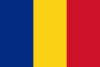 Oliver Kahn – Thomas Linke (46. Marko Rehmer), Lothar Matthäus (78. Sebastian Deisler), Jens Nowotny – Markus Babbel, Thomas Häßler (73. Dietmar Hamann), Jens Jeremies, Christian Ziege – Mehmet Scholl – Oliver Bierhoff , Paulo Rink
Cheftrainer: Erich Ribbeck 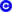 Bogdan Stelea – Gheorghe Popescu – Dan Petrescu (69. Cosmin Contra), Liviu Ciobotariu, Iulian Filipescu, Cristian Chivu – Constantin Gâlcă, Dorinel Munteanu – Gheorghe Hagi (73. Adrian Mutu) – Viorel Moldovan (85. Ioan Lupescu), Adrian Ilie
Cheftrainer: Emerich Jenei 
1:1 Scholl (28.) 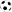 0:1 Moldovan (5.) 17. Juni 2000Endrunde der XI. Europameisterschaft (Vorrunde Gruppe 1, 2. Spieltag)England - Deutschland 1:0 (0:0)David Seaman (Arsenal London) - Gary Neville, Martin Keown, Sol Campell, Phil Neville, David Beckham (Manchester United), Paul Ince, Paul Scholes (Manchester United) [ab 71. Nick Barmby], Dennis Wise, Alan Shearer (Newcastle United), Michael Owen (FC Liverpool) [ab 61. Steven Gerrard (FC Liverpool)][Trainer: Kevin Keegan]Oliver Kahn (FC Bayern München) - Markus Babbel (FC Bayern München), Lothar Matthäus (New York Metro Stars), Jens Nowotny (Bayer 04 Leverkusen), Sebastian Deisler (Hertha BSC Berlin) [ab 72. Michael Ballack (Bayer 04 Leverkusen)], Dietmar Hamann (FC Liverpool), Jens Jeremies (FC Bayern München) [ab 78. Marco Bode (Werder Bremen], Christian Ziege (FC Middlesbrough), Mehmet Scholl (Bayern München), Carsten Jancker (FC Bayern München), Ulf Kirsten (Bayer 04 Leverkusen) [ab 70. Paulo Rink (Bayer 04 Leverkusen)][Trainer: Erich Ribbeck] 1:0 Shearer (53.)Schiedsrichter: Pierluigi Collani (Italien)27.700 Zuschauer in Charleroi20. Juni 2000Endrunde der XI. Europameisterschaft (Vorrunde Gruppe A – 3. Spieltag)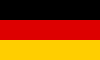 Pedro Espinha (90. Quim) – Beto, Jorge Costa, Fernando Couto , Rui Jorge – Sérgio Conceição, Costinha, Paulo Sousa (72. Luís Vidigal), Nuno Capucho – Pauleta (67. Nuno Gomes), Ricardo Sá Pinto
Cheftrainer: Humberto Coelho Oliver Kahn – Lothar Matthäus – Marko Rehmer, Thomas Linke, Jens Nowotny – Sebastian Deisler, Dietmar Hamann, Michael Ballack (46. Paulo Rink), Marco Bode – Mehmet Scholl (60. Thomas Häßler) – Carsten Jancker (69. Ulf Kirsten)
Cheftrainer: Erich Ribbeck 1:0 Conceição (35.),
2:0 Conceição (54.),
3:0 Conceição (71.) NrNameSpieleTore1Oliver Kahn2702Markus Babbel2613Bixente Lizarazu2214Samuel Kuffour1825Patrik Andersson1606Michael Wiesinger1317Mehmet Scholl2568Thomas Strunz909Giovane Elber261410Lothar Matthäus15111Stefan Effenberg27212Sven Scheuer0013Paulo Sergio281314Mario Basler2015Slawomir Wojciechowski3116Jens Jeremies30317Thorsten Fink26018Michael Tarnat26119Carsten Jancker23920Hasan Salihamidzic30421Alexander Zickler14722Bernd Dreher6023Frank Wiblishauser0024Roque Santa Cruz28525Thomas Linke27126Antonio di Salvo0030Nils-Eric Johansson0031David Jarolim0032Emanuel Bentil0033Stefan Wessels2034Andrew Sinkala1036Jan Schlösser00TROttmar Hitzfeld14. August 1999Regionalliga Süd (3. Spieltag)Karlsruher SC (A) - FC Bayern München (A) 1:2Matthias Küfner - Nr.NameSpieleToreMatthias KüfnerDavid JarolimNr.NameSpieleToreStephan KlingAufstiegsrunde zur Bundesliga, Gruppe SüdSpguvTorePkt1. (Auf)FC Bayern München651025:4162.SC Freiburg641122:5133.TuS Ahrbach61143:2544.TSV Jahn Calden60152:18130. Juli 2000DFB-Ligapokal (Halbfinale)FC Bayern München – 1. FC Kaiserslautern 4:1 (2:1)Das Spiel fand im Augsburger Rosenaustadion statt1. August 2000DFB-Ligapokal (Endspiel)Bayern München - Hertha BSC Berlin 5:1 (0:0)Oliver Kahn - Michael Tarnat [ab 78. Owen Hargreaves], Thomas Linke, Patrik Andersson, Hasan Salihamidzic, Thorsten Fink, Slawomir Wojciechowski, Michael Wiesinger [ab 46. Mehmet Scholl], Ciriaco Sforza, Roque Santa Cruz [ab 46. Carsten Jancker], Alexander Zickler[Trainer: Ottmar Hitzfeld]Gabor Kiraly - Marko Rehmer [ab 26. Tony Sanneh], Josip Simunic [ab 55. Rui Marques], Eyjolfur Sverrisson, Pal Dardai, Sebastian Deisler, Dariusz Wosz, Stefan Beinlich [ab 72. Sixten Veit], Kai Michalke, Michael Preetz, Ali Dai[Trainer: Jürgen Röber]1:0 Zickler (50.)2:0 Jancker (53.)3:0 Sverrisson (57. Eigentor)3:1 Michalke (61.)4:1 Zickler (66.)5:1 Zickler (85.)Schiedsrichter: Hellmut Krug (Gelsenkirchen)12.500 Zuschauer im Ulrich-Haberland-Stadion (Leverkusen)12. August 2000Bundesliga (1. Spieltag)FC Bayern München – Hertha BSC Berlin 4:1 (1:0)Oliver Kahn – Willy Sagnol, Patrick Andersson, Thomas Linke, Michael Tarnat, Torsten Fink [ab 83. Hasan Salihamidzic], Michael Wiesinger, Mehmet Scholl, Ciriaco Sforza, Carsten Jancker [ab 83. Owen Hargreaves], Roque Santa Cruz [ab 67. Alexander Zickler][Trainer: Ottmar Hitzfeld]Gabor Kiraly – van Burik, Rene Tretschok [ab 85. Simunic], Sverrisson [ab 71. Sanneh], Rehmer, Schmidt [ab 71. Ali Daei], Hartmann, Stefan Beinlich, Sebastian Deisler, Dariusz Wosz, Michael Preetz[Trainer: Jürgen Röber]1:0 Scholl (9. – Foulelfmeter)2:0 Jancker (65.)3:0 Zickler (81.)4:0 Salihamidzic (88.)4:1 Daei (89.)Schiedsrichter: Markus Merk (Kaiserslautern)57.000 Zuschauer im Münchener Olympiastadion23. September 2000Bundesliga (6. Spieltag)1.FC Köln – FC Bayern München 1:2 (1:1)Pröll – Cichon [ab 78. Baranek], Carsten Cullmann, Matthias Scherz, Hauptmann, Alexander Voigt, Dirk Lottner [ab 78. Donkov], Kreuz, Arweladse [ab 84. Kurth], TimmOliver Kahn – Willy Sagnol [ab 82. Göktan], Patrick Andersson, Samuel Kuffour, Michael Tarnat, Torsten Fink, Thomas Strunz, Owen Hargreaves [ab 46. Ciriaco Sforza], Hasan Salihamidzic, Giovane Elber [ab 75. Thomas Linke], Roque Santa Cruz[Trainer: Ottmar Hitzfeld]0:1 Elber (15.)1:1 Scherz (41.)1:2 Santa Cruz (73.)Schiedsrichter: Krug (Gelsenkirchen)41.000 Zuschauer im ausverkauften Köln-Müngersdorfer Stadion12. Januar 2001FreundschaftsspielNationalmannschaft Malta - FC Bayern München 1:313. Januar 2001DFB-HallenpokalFC Bayern München – VfL Bochum 3:4FC Bayern München – SpVgg Unterhaching 2:324. Februar 2001Bundesliga (23. Spieltag)FC Bayern München – 1. FC Köln 1:1 (0:1)Oliver Kahn – Jens Jeremies, Thomas Linke, Hasan Salihamidzic [ab 80. Willy Sagnol], Bixente Lizarazu, Torsten Fink, Michael Tarnat [ab 46. Mehmet Scholl], Stefan Effenberg, Paulo Sergio, Giovane Elber, Carsten Jancker[Trainer: Ottmar Hitzfeld]Markus Pröll – Janosch Dziwior, Moses Sichone, Carsten Cullmann, Thomas Keller, Alexander Voigt, Christian Springer, Christian Timm, Dirk Lottner [ab 90. Ralf Hauptmann], Matthias Kreuz [ab 90. Miroslav Baranek], Georgi Donkow [ab 70. Markus Dworrak][Trainer: Ewald Lienen]0:1 Kreuz (25.)1:1 Jancker (65.)Schiedsrichter: Heynemann (Magdeburg)36.000 Zuschauer im Münchener Olympiastadion3. April 2011Champions League (Viertelfinale – Hinspiel)Manchester United [ENG] – FC Bayern München 0:1 (0:0)Fabian Barthez – Gary Neville, Brown, Stam, Mikael Silvestre, David Beckam [ab 87. Yorke], Paul Scholes, Roy Keane, Ryan Giggs, Ole Gunnar Solskjaer, Cole[Trainer: Alec Fergusson]Oliver Kahn – Sammy Kuffour, Patrick Andersson, Thomas Linke, Hasan Salihamidzic, Bixente Lizarazu, Jens Jeremies, Stefan Effenberg, Carsten Jancker [ab 69. Carsten Zickler], Mehmet Scholl [ab 77. Paulo Sergio], Giovane Elber[Trainer: Ottmar Hitzfeld]0:1 Sergio (86.)Schiedsrichter: Antonio Lopez Nieto (Spanien)66.584 Zuschauer im ausverkauften Manchester Stadion Old Trafford18. April 2001Champions League (Viertelfinale – Rückspiel)FC Bayern München – Manchester United [ENG] 2:1 (2:0)Oliver Kahn – Sammy Kuffour, Patrick Andersson, Thomas Linke, Willy Sagnol, Jens Jeremies, Michael Tarnat, Stefan Effenberg, Mehmet Scholl [ab 89. Paulo Sergio], Carsten Jancker [ab 35. Alexander Zickler], Giovane Elber [ab 65. Roque Santa Cruz][Trainer: Ottmar Hitzfeld]Fabian Barthez – Gary Neville, Brown [ab 85. Chadwick], Stam, Mikael Silvestre, Roy Keane, Butt [ab Ole Gunnar Solskjaer], Paul Scholes, Ryan Giggs, Cole, Yorke [ab 66. Sheringham][Trainer: Alec Fergusson]1:0 Elber (5.)2:0 Scholl (40.)2:1 Giggs (49.)Schiedsrichter: Melo Pereira (Portugal)60.000 Zuschauer im ausverkauften Münchener Olympiastadion1.Mai 2001Champions League (Halbfinale – Hinspiel)Real Madrid [SPA] – FC Bayern München 0:1 (0:0)Iker Casillas – Hierro, Karanka, Salgado [ab 77. Munitis], Roberto Carlos, Makelele, Helguerra, Luis Figo, Mc.Manaman, Raul, Guti [ab 54. Savio]Oliver Kahn – Sammy Kuffour, Patrick Andersson, Thomas Linke, Willy Sagnol, Jens Jeremies, Bixente Lizarazu, Stefan Effenberg, Hasan Salihamidzic, Mehmet Scholl [ab 72. Paulo Sergio], Giovane Elber [ab 74. Carsten Jancker][Trainer: Ottmar Hitzfeld]0:1 Elber (55.)Schiedsrichter: Dallas (Schottland)75.000 Zuschauer im ausverkauften Madrider Bernabeustadion9. Mai 2001Champions League (Halbfinale – Rückspiel)FC Bayern München – Real Madrid [SPA] 2:1 (2:1)Oliver Kahn – Sammy Kuffour, Patrick Andersson, Thomas Linke, Willy Sagnol, Bixente Lizarazu, Owen Hargreaves, Jens Jeremies [ab 70. Ciriaco Sforza], Hasan Salihamidzic, Mehmet Scholl [ab 60. Roque Santa Cruz], Giovane Elber [ab 86. Alexander Zickler][Trainer: Ottmar Hitzfeld]Iker Casillas, Hierro, Karanka [ab 66. Morientes], Salgado, Roberto Carlos, Makelele, Helguerra, Luis Figo, McManaman [ab 61. Savio], Raul, Guti1:0 Elber (8.)1:1 Figo (18.)2:1 Jeremies (34.)Schiedsrichter: Nielsen (Dänemark)60.000 Zuschauer im ausverkauften Münchener Olympiastadion19. Mai 2001Bundesliga (34. Spieltag)Hamburger SV - Bayern München 1:1 (0:0)Matthias Schober - Ingo Hertzsch, Nico-Jan Hoogma, Jochen Kientz [ab 77. Yilmaz), Tomas Ujfalusi, Bernd Hollerbach, Stig Töfting, Sergej Barbarez, Marek Heinz, Mehdi Mahdavikia [ab 89. Andreas Fischer], Roy Präger[Trainer: Frank Pagelsdorf]Oliver Kahn - Patrik Andersson, Sammy Kuffour, Thomas Linke, Bixente Lizarazu, Willy Sagnol, Stefan Effenberg, Owen Hargreaves, Mehmet Scholl [ab 67. Paulo Sergio], Giovane Elber [ab 87. Roque Santa Cruz], Carsten Jancker [ab 77. Alexander Zickler][Trainer: Ottmar Hitzfeld]1:0 Barbarez (90.)1:1 Andersson (90.+4 Freistoß)Schiedsrichter: Markus Merk (Kaiserslautern)55.400 Zuschauer im Hamburger VolksparkstadionDie Bayern benötigten am letzten Spieltag – bei einem vorausgesetzten Sieg der Schalker gegen den Abstiegskandidaten SpVgg Unterhaching – zumindest ein Unentschieden beim Hamburger SV, da die Tordifferenz der Bayern schlechter war.In der 90. Minute gingen die Hamburger durch einen Kopfballtreffer von Barbarez mit 1:0 in Führung. In der vierten Minute der Nachspielzeit nahm der vom FC Schalke 04 an den Hamburger SV ausgeliehene Torwart Schober eine Rückgabe regelwidrig mit der Hand auf.Den indirekten Freistoß im Strafraum des Gegners verwandelte Andersson durch die Hamburger Mauer zum 1:1-AusgleichDa der Abpfiff in Gelsenkirchen schon einige Minuten vorher erfolgt war, feierte man dort schon den vermeintlichen Titelgewinn, als die Nachricht vom späten Ausgleich der Bayern eintraf. Die Schalker gingen daraufhin als sogenannte Meister der Herzen in die Geschichte der Bundesliga ein.Am Ende dieser Spielzeit belegte Bayern München mit einem Punkt Vorsprung auf den FC Schalke 04 den 1. Tabellenplatz und wurde damit zum 17. Mal Deutscher MeisterSp.guvTorePkt.1.Bayern München34196962:37632.FC Schalke 0434188865:35623.Borussia Dortmund341610862:42584.Bayer 04 Leverkusen341761154:40575.Hertha BSC Berlin341821458:52566.SC Freiburg341510954:37557.Werder Bremen341581153:48538.1. FC Kaiserslautern341551449:54509.VfL Wolfsburg3412111160:454710.1. FC Köln3412101259:524611.TSV 1860 München341281443:554412.Hansa Rostock341271534:474313.Hamburger SV3410111358:584114.Energie Cottbus341231938:523915. VfB Stuttgart349111442:493816. (Ab) SpVgg Unterhaching348111535:593517. (Ab)Eintracht Frankfurt341051941:683518. (Ab)VfL Bochum34762130:6727NrNameSpieleTore1Oliver Kahn2Willy Sagnol3Bixente Lizarazu4Samuel Kuffour5Patrick Andersson6Michael Wiesinger7Mehmet Scholl8Thomas Strunz9Giovane Elber10Ciriaco Sforza11Stefan Effenberg13Paulo Sergio15Slawomir Wojciechowski16Jens Jeremies17Thorsten Fink18Michael Tarnat19Carsten Jancker20Hasan Salihamidzic21Alexander Zickler22Bernd Dreher23Owen Hargreaves24Roque Santa Cruz25Thomas Linke26Antonio di Salvo27Berkant Göktan30Alou Diarra31Stephan Kling33Stefan Wessels36Jan SchlösserTROttmar HitzfeldNr.NameSpieleToreStephan KlingMatthias KüfnerNr.NameSpieleToreMichael Rensing NrNameVereinSpieleTore1Silke RottenbergFFC Brauweiler Pulheim502Kerstin StegemannFFC Flaesheim-Hillen403Linda BresonikFCR Duisburg104Steffi Jones1.FFC Frankfurt505Doris FitschenPhiladelphia Charge506Maren MeinertBoston Breakers427Pia Wunderlich1.FFC Frankfurt508Sandra SmisekFCR Duisburg539Birgit Prinz1.FFC Frankfurt5110Bettina WiegmannBoston Breakers5211Martina MüllerSC 07 Bad Neuenahr2012Claudia MüllerVfL Wolfsburg5213Sandra Minnert1.FFC Frankfurt4014Madleen Wilder1.FFC Turbine Potsdam0015Navina OmiladeFFC Brauweiler-Pulheim1016Renate Lingor1.FFC Frankfurt5117Ariane Hingst1.FFC Turbine Potsdam5018Petra WimberskyFC Bayern München2119Tina Wunderlich1.FFC Frankfurt0020Nadine AngererFC Bayern München00TRTina Theune-MeyerSpieleToreNadine AngererPetra Wimbersky18. Juli 2001DFB-Ligapokal (Halbfinale)FC Bayern München – Hertha BSC Berlin 0:1 (0:1)0:1Das Spiel wurde im Augsburger Rosenaustadion ausgetragen24. August 2001UEFA-SupercupFC Bayern München – FC Liverpool [ENG] 2:3 (0:2)Oliver Kahn – Willy Sagnol, Pablo Thiam, Robert Kovac, Thomas Linke, Bixente Lizarazu, Ciriaco Sforza [ab 66. Niko Kovac], Hasan Salihamidzic [ab 72. Roque Santa Cruz], Owen Hargeaves, Giovane Elber, Claudio Pizarro [ab 66. Carsten Jancker][Trainer: Ottmar Hitzfeld]Sander Westerveld – Markus Babbel, Stephane Henchoz, Sami Hyypiä, Jamie Carragher, Gary McAllister, Dietmar Hamann, Steven Gerrard [ab 66. Igor Biscan], Johan Arne Riise [ab 70. Danny Murphy], Emile Heskey, Michael Owen [ab 83. Robbie Fowler]0:1 Riise (23.)0:2 Heskey (45.)0:3 Owen (46.)1:3 Salihamidzic (57.)2:3 Jancker (82.)Das Spiel wurde in Stade Louis II in Monaco ausgetragen27. August 2001DFB-Pokal (1. Hauptrunde)SC Paderborn 07 – FC Bayern München 1:5 (0:2)27. November 2001WeltpokalFC Bayern München - Boca Juniors Buenos Aires [ARG] 1:0 (0:0, 0:0) n. Verlg.Oliver Kahn - Bixente Lizarazu, Willy Sagnol, Samuel Kuffour, Robert Kovac, Thorsten Fink, Niko Kovac [ab 76. Carsten Jancker], Paulo Sergio, Owen Hargreaves [ab 76. Ciriaco Sforza], Giovanni Elber, Claudio Pizarro [ab 119. Pablo Thiam][Trainer: Ottmar Hitzfeld]Oscar Cordoba - Jorge Martinez [ab 17. Jose Maria Calvo], Rolando Schiavi, Nicolas Burdisso, Clemente Rodriguez, Mauricio Serna, Cristian Traverso, Javier Villarreal [ab 99. Gustavo Pinto], Juan Roman Riquelme, Guillermo Barros, Schelotto, Marcelo Delgado[Trainer: Carlos Bianchi]1:0 Kuffour (109.)In der 45. Minute erhielt der Argentinier Delgado die Gelb-Rote KarteSchiedsrichter: Kim Milton Nielsen (Dänemark)51.400 Zuschauer im Olympiastadion von Tokio12. Dezember 2001DFB-Pokal (2. Hauptrunde)VfL Osnabrück – FC Bayern München 0:2 (0:0)11. Januar 2002FreundschaftsspielUD Marbella [SPA] – FC Bayern München 0:013. Januar 2002FreundschaftsspielFC Bayern München – Marner TV 12:123. Januar 2002DFB-Pokal (Achtelfinale)FC Bayern München – VfL Wolfsburg 2:1 (2:1)30. Januar 2002DFB-Pokal (Viertelfinale)1.FC Kaiserslautern – FC Bayern München 0:0 n. Verlg. 3:5 i. Elfmeterschießen 6. März 2002DFB-Pokal (Halbfinale)FC Schalke 04 – FC Bayern München 2:0 (0:0, 0:0) n. VerlängerungSp.guvTorePkt.1.Borussia Dortmund34217662:33702.Bayer 04 Leverkusen34216777:38693.FC Bayern München34208665:25684.Hertha BSC Berlin34187961:38615.FC Schalke 0434187952:36616.Werder Bremen341751254:43567.1. FC Kaiserslautern341751262:53568.VfB Stuttgart3413111047:43509.TSV 1860 München341551459:595010.VfL Wolfsburg341371457:494611.Hamburger SV3410101451:574012.Borussia Mönchengladbach349121341:533913.Energie Cottbus34981736:603514. Hansa Rostock34971835:543415.1. FC Nürnberg341042034:573416. (Ab)SC Freiburg34791837:643017. (Ab)1. FC Köln34781926:612918. (Ab)FC St. Pauli344102037:7022NrNameVereinSpieleTore1Oliver KahnFC Bayern München2Thomas LinkeFC Bayern München3Marko RehmerHertha BSC Berlin4Frank BaumannWerder Bremen5Carsten RamelowBayer 04 Leverkusen6Christian ZiegeTottenham Hotspur7Oliver NeuvilleBayer 04 Leverkusen8Dietmar HamanFC Liverpool 9Carsten JanckerFC Bayern München10Lars RickenBorussia Dortmund11Miroslav Klose1. FC Kaiserslautern12Jens LehmannBorussia Dortmund13Michael BallackBayer 04 Leverkusen14Gerald AsamoahFC Schalke 0415Sebastian KehlBorussia Dortmund16Jens JeremiesFC Bayern München17Marco BodeWerder Bremen18Jörg BöhmeFC Schalke 0419Bernd SchneiderBayer 04 Leverkusen20Oliver BierhoffAS Monaco21Christoph MetzelderBorussia Dortmund22Torsten FringsWerder Bremen23Hans-Jörg ButtBayer 04 LeverkusenTRRudi Völler5. Juni 2002Endrunde der XVII. Weltmeisterschaft (Vorrunde Gruppe E, 2. Spieltag)Deutschland - Irland 1:1 (1:0)Oliver Kahn (FC Bayern München) - Thomas Linke (FC Bayern München), Carsten Ramelow (Bayer 04 Leverkusen), Christoph Metzelder (Borussia Dortmund), Torsten Frings (Werder Bremen), Bernd Schneider (Bayer 04 Leverkusen) [ab 90. Jens Jeremies (FC Bayern München)], Dietmar Hamann (FC Liverpool), Christian Ziege (Tottenham Hotspur), Michael Ballack (Bayer 04 Leverkusen), Carsten Jancker (FC Bayern München) [ab 75. Oliver Bierhoff (AS Monaco), Miroslav Klose (1. FC Kaiserslautern) [ab 85. Marco Bode (Werder Bremen)][Trainer: Rudi Völler]Shay Given (Newcastle United) - Steve Finnan (FC Fulham), Gray Breen Coventry City), Steve Staunton (Aston Villa) [ab 87. Kenny Cunningham (FC Wimbledon)], Ian Harte (Leeds United) [ab 73. Steven Reid (FC Millwall)], Gary Kelly (Leeds United) [ab 73. Niall Quinn (FC Sunderland)], Matt Holland (Ipswich Town), Mark Kinsella (Charlton Athletic), Kevin Kilbane (FC Sunderland), Robbie Keane (Leeds United), Damien Duff (Blackburn Rovers)[Trainer: Mick McCarthy]1:0 Klose (19.)1:1 Keane (90.+2)Schiedsrichter: Kim Milton Nielsen (Dänemark)36.000 Zuschauer in Kashima30. Juni 2002Endrunde der XVII. Weltmeisterschaft (Endspiel)Deutschland - Brasilien 0:2 (0:0)Oliver Kahn (FC Bayern München) - Thomas Linke (FC Bayern München), Carsten Ramelow (Bayer 04 Leverkusen), Christoph Metzelder (Borussia Dortmund), Torsten Frings (Werder Bremen), Jens Jeremies (FC Bayern München) [ab 77. Gerald Asamoah (FC Schalke 04)], Dietmar Hamann (FC Liverpool), Marco Bode (Werder Bremen) [ab 84. Christian Ziege (Tottenham Hotspur)], Bernd Schneider (Bayer 04 Leverkusen), Oliver Neuville (Bayer 04 Leverkusen), Miroslav Klose (1. FC Kaiserslautern) [ab 74. Oliver Bierhoff (AS Monaco)][Trainer: Rudi Völler]Marcos (Palmeiras Sao Paulo) - Lucio (Bayer 04 Leverkusen), Edmilson (Olympique Lyon), Roque Junior (AC Mailand), Cafu (AS Rom), Gilberto Silva (Atletico Mineiro), Kleberson (Atletico Paranaense), Roberto Carlos (Real Madrid), Ronaldinho (Paris Saint-Germain [ab 85. Juninho Paulista (Flamengo Rio de Janeiro)], Rivaldo (FC Barcelona), Ronaldo (Inter Mailand) [ab 90. Denilson (Betis Sevilla)][Trainer: Luiz Felipe Scolari]0:1 Ronaldo (67.)0:2 Ronaldo (79.)Schiedsrichter: Pierluigi Collina (Italien)69.000 Zuschauer im International Stadium YokohamaNrNameSpieleTore1Oliver Kahn2Willy Sagnol3Bixente Lizarazu4Samuel Kuffour6Pablo Thiam7Mehmet Scholl8Nico Kovac9Giovane Elber10Ciriaco Sforza11Stefan Effenberg12Robert Kovac13Paulo Sergio 14Claudio Pizarro16Jens Jeremies17Thorsten Fink18Michael Tarnat19Carsten Jancker20Hasan Salihamidzic21Alexander Zickler22Bernd Dreher23Owen Hargreaves24Roque Santa Cruz25Thomas Linke28Patrick Mölzl30Alou Diarra31Stephan Kling32Markus Feulner33Stefan Wessels34Florian Heller35Steffen Hofmann36Jan SchlösserTRJupp HeynckesNr.NameSpieleToreStephan KlingTRHermann Gerland15. August 2001FreundschaftsspielDeutschland U18 - Polen U18 1:2Michael Rensing (FC Bayern München) - Das Spiel wurde in Eisenhüttenstadt ausgetragen16. Juni 2002Endrunde um die Deutsche Meisterschaft (Viertelfinale – Hinspiel)1.FC Kaiserlautern U19 – FC Bayern München U19 1:1 (0:1)19. Juni 2002Endrunde um die Deutsche Meisterschaft (Viertelfinale – Rückspiel)FC Bayern München U19 – 1. FC Kaiserslautern U19 4:0 (0:0)23. Juni 2002Endrunde um die Deutsche Meisterschat (Halbfinale – Hinspiel)FC Bayern München U19 – Borussia Dortmund U19 2:3 (1:1)30. Juni 2002Endrunde um die Deutsche Meisterschaft (Halbfinale – Rückspiel)Borussia Dortmund U19 – FC Bayern München U19 1:2 (0:0) 3:4 i. Elfmetersch.7. Juli 2002Endrunde um die Deutsche Meisterschaft (Endspiel)FC Bayern München U19 – VfB Stuttgart U19 4:0 (2:0)Nr.NameSpieleToreMichael Rensing Bundesliga23. September 2001DFB-Pokal (1. Hauptrunde)FC Erzgebirge Aue – FC Bayern München 2:7 (1:5)21. Oktober 2001DFB-Pokal (Achtelfinale)FC Bayern München – 1. FFC Frankfurt 0:2 (0:0)SpguvTorePkt1.1.FFC Frankfurt22184065:17582.1.FFC Turbine Potsdam22142656:23443.FC Rumeln Duisburg22142661:34444.FC Bayern München22124659:38405.FSV Frankfurt22116548:29396.SC Freiburg22112930:34357.FFC Brauweiler-Pulheim22103937:27338.FFC Heike Rheine2269734:34279.SC 07 Bad Neuenahr22641224:512210.Wendschotter SV Wolfsburg22521526:521711. (Ab)Hamburger SV22221816:62812. (Ab)1.FC Saarbrücken22221816:71825. Juli 2002DFB-Ligapokal (Vorrunde)FC Bayern München – Hertha BSC Berlin 2:2 (1:1) 3:4 i. ElfmeterschießenDas Spiel wurde im Auer Erzgebirgestadion ausgetragen31. August 2002DFB-Pokal (1. Hauptrunde)SV Werder Bremen (A) – FC Bayern München 0:3 (0:0)6. November 2002DFB-Pokal (2. Hauptrunde)FC Bayern München – SV Hannover 96 2:1 (0:0)4. Dezember 2002DFB-Pokal (Achtelfinale)FC Bayern München – FC Schalke 04 0:0 (0:0, 0:0) n. Verlg, 5:4 i. Elfmetersch.10. Januar 2003FreundschaftsspielFC Bayern München – Galatasaray Istanbul [TÜR] 0:04. Februar 2003DFB-Pokal (Viertelfinale)FC Bayern München – 1. FC Köln 8:0 (4:0)Giovanni Elber, Owen Hargreaves, Bastian Schweinsteiger, Ze Roberto, Willy Sagnol[Trainer: Ottmar Hitzfeld]Markus Pröll – Moses Sichone, Thomas Cichon, Markus Happe, Oliver Schröder, Florian Kringe, Dirk Lottner, Alexander Voigt, Matthias Scherz, Markus Kurth, Christian Springer[Trainer: Friedhelm Funkel]1:0 Elber (7.)2:0 Hargreaves (20.)3:0 Schweinsteiger (31.)4:0 Elber (33.)5:0 Schweinsteiger (51.)6:0 Ze Roberto (56.)7:0 Elber (70.)8:0 Sagnol (88.)13.000 Zuschauer5. März 2003DFB-Pokal (Halbfinale)FC Bayern München – Bayer 04 Leverkusen 3:1 (1:0)13. Mai 2003FreundschaftsspielSpVgg Fürth – FC Bayern München 3:0 (3:0)Reichold [ab 62. Loboue] - Weber [ab 46. Westermann], Schlicke [ab 46. Boy], Skarabela [ab 30. Mamic], Hillebrand [ab 46. Kümmerle] - Birlik, Ruman [ab 46. Burkhardt], Reichel [ab 46. Azzouzi], Caillas [ab 77. Dekanosidse] - Rösler [ab 46. Eigler], Policella [ab 77. Puscher][Trainer: Eugen Hach]Oliver Kahn (46. Michael Rensing) - Willy Sagnol, Robert Kovac, Thomas Linke [ab 46. Sammy Kuffour], Bixente Lizarazu [ab 72. Michael Tarnat] - Sebastian Deisler [ab 46. Markus Feulner], Michael Ballack [ab 72. Bastian Schweinsteiger], Nico Kovac, Mehmet Scholl [ab 72. Thorsten Fink) - Giovane Elber, Misimovic[Trainer: Ottmar Hitzfeld]1:0 Rösler (7.)2:0 Policella (21.)3:0 Caillas (39.)In der 10. Minute scheiterte der Fürther Spieler Reichel mit einem Elfmeter an Münchens Torwart KahnSchiedsrichter: Stark (Ergolding)15.000 Zuschauer im Fürther Stadion Sp.guvTorePkt.1.FC Bayern München34236570:25752.VfB Stuttgart34178953:39593.Borussia Dortmund341513651:27584.Hamburger SV341511846:36565.Hertha BSC Berlin341661252:43546.Werder Bremen341661451:50527.FC Schalke 04341213946:40498.VfL Wolfsburg341371439:42469.VfL Bochum341291355:564510.TSV 1860 München341291344:524511.Hannover 96341271547:574312.Borussia Mönchengladbach341191443:454213.Hansa Rostock341181535:414114.1. FC Kaiserslautern3410101440:424015.Bayer 04 Leverkusen341171647:564016. (Ab)Arminia Bielefeld348121435:463617. (Ab)1. FC Nürnberg34862033:603018. (Ab)Energie Cottbus34791834:643031. Mai 2003DFB-Pokal (Endspiel)FC Bayern München – 1. FC Kaiserslautern 3:1 (2:0)1:0 Ballack (3.)2:0 Ballack (10. – Foulelfmeter)3:0 Pizarro (50.)3:1 Klose (80.)70.500 Zuschauer im Berliner OlympiastadionAustragungsortFC Bayern MünchenOliver Kahn – Willy Sagnol, Samuel Kuffour, Thomas Linke, Bixente Lizarazu (84. Michael Tarnat) – Owen Hargreaves, Jens Jeremies (76. Thorsten Fink), Michael Ballack, Zé Roberto (76. Mehmet Scholl) – Giovane Élber, Claudio Pizarro
Trainer: Ottmar Hitzfeld 1. FC KaiserslauternTim Wiese – Harry Koch (46. Thomas Riedl), Tomasz Kłos, Hervé Nzelo-Lembi, Bill Tchato – Lincoln (63. Christian Timm), Markus Anfang, Marian Christow – Miroslav Klose, Vratislav Lokvenc, José Dominguez (81. Selim Teber) NrNameSpieleTore1Oliver Kahn2Willy Sagnol3Bixente Lizarazu4Samuel Kuffour5Robert Kovac6Pablo Thiam7Mehmet Scholl8Niko Kovac9Giovane Elber11Ze Roberto13Michael Ballack14Claudio Pizarro16Jens Jeremies17Thorsten Fink18Michael Tarnat20Hasan Salihamidzic21Alexander Zickler22Bernd Dreher23Owen Hargreaves24Roque Santa Cruz25Thomas Linke26Sebastian Deisler29Philipp Lahm31Bastian Schweinsteiger32Markus Feulner33Stefan Wessels 34Piotr Trochowski35Zvjezdan Misimovic36Jan Schlösser31. August 2002DFB-Pokal (1. Hauptrunde)FC Bayern München (A) – FC Schalke 04 1:2 (0:1)SpieleToreTRHermann Gerland3. Oktober 2002LänderspielDeutschland U19 - San Marino U19 10:9Michael Rensing (FC Bayern München) - Das Spiel wurde in Bad Hersfeld ausgetragen22. Juli 2003DFB-Ligapokal (Halbfinale)FC Bayern München – Hamburger SV 3:3 (1:1) 1:4 i. ElfmeterschießenDas Spiel wurde auf dem Erst-Abbe-Sportfeld in Jena ausgetragen4. Februar 2004DFB-Pokal (Viertelfinale)Alemannia Aachen – FC Bayern München 2:1 (1:1)Straub - Landgraf, Klitzpera, Lanzaat, Blank - Grlic, Brinkmann [ab 73. Paulus], Pflipsen, Fiel [ab 88. Bediako] - Meijer, Krontiris [ab 69. Salou]Oliver Kahn - Willy Sagnol, Sammy Kuffour, Martin Demichelis, Bixente Lizarazu [ab 84. Claudio Pizarro) - Owen Hargreaves, Jens Jeremies [ab 80. Bastian Schweinsteiger], Hasan Salihamidzic, Michael Ballack - Roque Santa Cruz, Roy Makaay 
[Trainer: Ottmar Hitzfeld]1:0 Blank (33.)
1:1 Ballack (45+1.)
2:1 Meijer (81.)20.400 Zuschauer auf dem ausverkauften Aachener Tivoli18. Februar 2004Länderspiel Deutschland U20 - Italien U20 2:1[ab 46. Michael Rensing (FC Bayern München)] -Das Spiel wurde in Düsseldorf ausgetragen21. Februar 2004BundesligaFC Bayern München - Hamburger SV 1:0Michael Rensing 1:022. Mai 2004Bundesliga (34. Spieltag)Bayern München - SC Freiburg 2:0 (1:0)Oliver Kahn - Willy Sagnol, Bixente Lizarazu [ab 88. Tobias Rau], Samuel Kuffour, Robert Kovac, Ze Roberto, Michael Ballack, Jens Jeremies, Sebastian Deisler [ab 46. Sebastian Schweinsteiger], Roy Makaay, Claudio Pizarro [ab 67. Roque Santa Cruz][Trainer: Ottmar Hitzfeld]Julian Reinard - Stefan Müller [ab 59. Daniel Schumann], Bruno Berner [ab 34. Andreas Zeyer], Boubacar Diarra, Levan Tskitishvili, Soumaila Coulibaly, Roda Antar, Sascha Riether, Ellery Cairo [ab 77. Rolf-Christel Guie-Mien], Aleksandr Iashvili, Dennis Kruppke[Trainer: Volker Finke]1:0 Deisler (18.)2:0 Lizarazu (73. Foulelfmeter)Schiedsrichter: Michael Weiner63.000 Zuschauer im Münchener OlympiastadionAm Ende dieser Spielzeit belegte der FC Bayern München mit sechs Punkten Rückstand auf den SV Werder Bremen den 2. TabellenplatzSp.GuvTorePkt.1.Werder Bremen34228479:38742.Bayern München34208670:39683.Bayer 04 Leverkusen34198773:39654.VfB Stuttgart341810652:24645.VfL Bochum341511857:39566.Borussia Dortmund341671159:48557.FC Schalke 043413111049:42508.Hamburger SV341471347:60499.Hansa Rostock341281455:544410.VfL Wolfsburg341331856:614211.Borussia Mönchengladbach341091540:493912.Hertha BSC Berlin349121342:593913.SC Freiburg341081642:673814.Hannover 96349101549:633715.1. FC Kaiserslautern341161739:623616. (Ab)Eintracht Frankfurt34952036:533217. (Ab)TSV 1860 München34881832:553218. (Ab)1. FC Köln34652332:5723NrNameVereinSpieleTore1Oliver KahnFC Bayern München302Andreas HinkelVfB Stuttgart003Arne FriedrichHertha BSC Berlin304Christian WörnsBorussia Dortmund305Jens NowotnyBayer 04 Leverkusen206Frank BaumannWerder Bremen207Bastian SchweinsteigerFC Bayern München308Dietmar HamannFC Liverpool309Fredi BobicHertha BSC Berlin2010Kevin KuranyiVfB Stuttgart3011Miroslav Klose1. FC Kaiserlautern2012Jens LehmannArsenal London0013Michael BallackFC Bayern München3114Thomas BrdaricHannover 961015Sebastian KehlBorussia Dortmund0016Jens JeremiesFC Bayern München1017Christian ZiegeTottenham Hotspur0018Fabian ErnstWerder Bremen1019Bernd SchneiderBayer 04 Leverkusen3020Lukas Podolski1.FC Köln1021Philipp LahmVfB Stuttgart3022Torsten FringsBorussia Dortmund3123Timo HildebrandVfB Stuttgart00TRRudi Völler15. Juni 2004Endrunde der XII. Europameisterschaft (Vorrunde Gruppe D - 1. Spieltag)Deutschland - Niederlande 1:1 (1:0)Oliver Kahn (Bayern München) - Arne Friedrich (Hertha BSC Berlin), Christian Wörns (Borussia Dortmund), Jens Nowotny (Bayer 04 Leverkusen), Philipp Lahm (Bayer München), Dietmar Haman (FC Liverpool), Frank Baumann (Werder Bremen), Bernd Schneider (Bayer 04 Leverkusen) [ab 68. Bastian Schweinsteiger (Bayer München)], Torsten Frings (Borussia Dortmund) [ab 79. Fabian Ernst (Werder Bremen)], Michael Ballack (Bayern München), Kevin Kuranyi (VfB Stuttgart) [ab 85. Fredi Bobic (Hertha BSC Berlin)][Trainer: Rudi Völler]Edwin van der Sar (FC Fulham) - Johnny Heitinga [ab 74. Pierre van Hoojdonk], Jaap Stam, Wilfred Bouma, Giovanni van Bronckhorst (FC Barcelona), Philip Cocu (FC Barcelona), Edgar Davids (FC Barcelona) [ab 46. Wesley Sneijder (Ajax Amsterdam)], Rafael van der Vaart (Ajax Amsterdam), Andy van der Meyde, Ruud van Nistelrooy (Manchester United), Boudewijn Zenden [ab 46. Marc Overmars (FC Barcelona)][Trainer: Dick Advocaat]1:0 Frings (30.)1:1 van Nistelrooy (81.)Schiedsrichter: Anders Frisk (Schweden)48.200 Zuschauer in Porto19. Juni 2004Endrunde der XII. Europameisterschaft (Vorrunde Gruppe D – 2. Spieltag)Lettland – Deutschland 0:0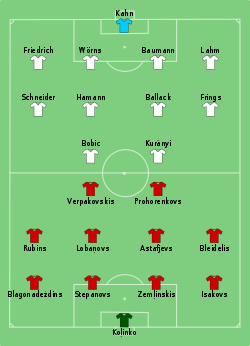 Aleksandrs Koliņko – Aleksandrs Isakovs, Mihails Zemļinskis, Igors Stepanovs, Oļegs Blagonadeždins – Imants Bleidelis, Vitālijs Astafjevs , Valentīns Lobaņovs (70. Juris Laizāns), Andrejs Rubins – Māris Verpakovskis (90.+2' Dzintars Zirnis), Andrejs Prohorenkovs (67. Marians Pahars)
Cheftrainer: Aleksandrs Starkovs Oliver Kahn – Arne Friedrich, Christian Wörns, Frank Baumann, Philipp Lahm – Bernd Schneider (46. Bastian Schweinsteiger), Dietmar Hamann, Michael Ballack, Torsten Frings – Kevin Kurányi (78. Thomas Brdarić), Fredi Bobic (67. Miroslav Klose)
Teamchef: Rudi Völler Aleksandrs Isakovs (1.), Vitālijs Astafjevs (79.) 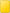 Arne Friedrich (21.), Dietmar Hamann (42.), Torsten Frings (53.) 23. Juni 2004Endrunde der XII. EuropameisterschaftDeutschland - Tschechien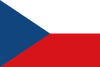 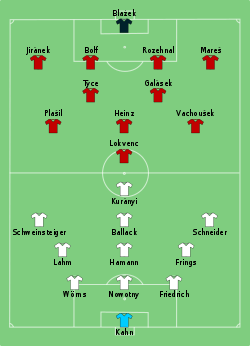 Oliver Kahn – Arne Friedrich, Christian Wörns, Jens Nowotny, Philipp Lahm – Torsten Frings (46. Lukas Podolski), Dietmar Hamann (79. Miroslav Klose) – Bernd Schneider, Michael Ballack, Bastian Schweinsteiger (86. Jens Jeremies) – Kevin Kurányi
Teamchef: Rudi Völler Jaromír Blažek – Martin Jiránek, René Bolf, David Rozehnal, Pavel Mareš – Tomáš Galásek (46. Tomáš Hübschman), Jaroslav Plašil (70. Karel Poborský), Roman Týce, Štěpán Vachoušek – Marek Heinz, Vratislav Lokvenc (59. Milan Baroš)
Cheftrainer: Karel Brückner 1:0 Ballack (21.) 
1:1 Heinz (30.)
1:2 Baroš (77.) NrNameSpieleTore1Oliver Kahn2Willy Sagnol3Bixente Lizarazu4Samuel Kuffour5Robert Kovac6Martin Demichelis7Mehmet Scholl9Giovane Elber10Roy Makaay11Ze Roberto13Michael Ballack14Claudio Pizarro15Tobias Rau16Jens Jeremies17Thorsten Fink20Hasan Salihamidzic21Alexander Zickler22Michael Rensing23Owen Hargreaves24Roque Santa Cruz25Thomas Linke26Sebastian Deisler30Christian Lell31Bastian Schweinsteiger32Markus Feulner33Paolo Guerrero34Piotr Trochowski35Zvjezdan Misimovic36Jan SchlösserTROttmar HitzfeldNr.NameSpieleTorePaolo GuerreroZvjezdan MisimovicPiotr TrochowskiTRHermann Gerland28. Juli 2004DFB-Ligapokal (Halbfinale)FC Bayern München – Bayer 04 Leverkusen 3:0 (1:0)1:02:03:0Das Spiel wurde im Wattenscheider Lohrheidestadion ausgetragen2. August 2004DFB-Ligapokal (Endspiel)Bayern München - Werder Bremen 3:2 (2:0)Oliver Kahn - Andreas Görlitz, Thomas Linke, Martin Demichelis, Hasan Salihamidzic, Torsten Frings, Michael Ballack, Sebastian Deisler [ab 71. Jens Jeremies], Ze Roberto [ab 46. Lucio], Roy Makaay [ab 46. Vahid Haschemian], Roque Santa Cruz[Trainer: Felix Magath]Andreas Reinke - Petri Pasanen, Valerien Ismael, Frank Fahrenhorst, Paul Stalteri [ab 46. Ludovic Magnin], Tim Borowski, Frank Baumann [ab 46. Pekka Lagerblom], Fabian Ernst [ab 83. Nelson Valdez], Johan Micoud, Ivan Klasnic, Miroslav Klose[Trainer: Thomas Schaaf]1:0 Deisler (27.)2:0 Deisler (43.)3:0 Ballack (65.)3.1 Klasnic (68.)3:2 Ismael (74. Elfmeter)Schiedsrichter: Lutz Michael Fröhlich (Berlin)13.500 Zuschauer im Stadion am Bruchweg (Mainz)7. August 2004Bundesliga (1. Spieltag)FC Bayern München - Hamburger SV 2:0Torsten Frings1:02:017. August 2004LänderspielDeutschland U21 - Litauen U21 2:0Michael Rensing (FC Bayern München) -1:02:0Das Spiel wurde in Celle ausgetragen25. September 2004BundesligaFC Bayern München - SC Freiburg 3:1 (2:1)Torsten Frings1:12:1 Frings3:110. Januar 2005FreundschaftsspielFC Bayern München – Energie Cottbus 1:016. Januar 2005Freundschaftsspiel1.FC Köln – FC Bayern München 0:10:128. Mai 2005DFB-Pokal (Endspiel)FC Bayern München - FC Schalke 04 2:1Ze Roberto [ab 82. Torsten Frings]1:0 Makaay (42.)1:1 Lincoln (45.)2:1 Salihamidzic (76.)74.400 Zuschauer im Berliner OlympiastadionFC Schalke 04Frank Rost – Oude Kamphuis (46. Hamit Altıntop), Marcelo Bordon, Mladen Krstajić, Lewan Kobiaschwili – Christian Poulsen (82. Darío Rodríguez), Sven Vermant – Lincoln – Gerald Asamoah, Ebbe Sand, Aílton (71. Mike Hanke) FC Bayern MünchenOliver Kahn – Willy Sagnol (92. Sebastian Deisler), Lúcio, Robert Kovač, Bixente Lizarazu – Martín Demichelis – Bastian Schweinsteiger (75. Hasan Salihamidžić), Michael Ballack, Zé Roberto (82. Torsten Frings) – Roy Makaay, Claudio Pizarro
Trainer: Felix Magath NrNameVereinSpiele Tore[...]20Martin DemichelisBayern München00[...]TRJose PekermanNrNameVereinSpieleTore1Oliver KahnBayern München202Andreas HinkelVfB Stuttgart203Arne FriedrichHertha BSC Berlin304Robert HuthChelsea London [ENG]515Patrick OwomoyelaArminia Bielefeld006Marco Engelhardt1.FC Kaiserslautern107Bastian SchweinsteigerBayern München428Torsten FringsBayern München509Mike HankeFC Schalke 044110Sebastian DeislerBayern München5011Thomas BrdaricVfL Wolfsburg0012Jens LehmannArsenal London [ENG]2013Michael BallackBayern München4414Gerald AsamoahFC Schalke 045115Fabian ErnstWerder Bremen4016Thomas HitzlspergerAston Villa [ENG]3017Per MertesackerHannover 965118Tim BorowskiWerder Bremen1019Bernd SchneiderBayer 04 Leverkusen5020Lukas Podolski1.FC Köln4321Christian SchulzWerder Bremen0022Kevin KuranyiVfB Stuttgart5223Timo HildebrandVfB Stuttgart10TRJürgen Klinsmann25. Juni 2005FIFA-Confederations-Cup (Halbfinale)Deutschland - Brasilien 2:3 (2:2)Jens Lehmann (Arsenal London) - Arne Friedrich (Hertha BSC Berlin), Robert Huth (Chelsea London), Per Mertesacker (Hannover 96), Bernd Schneider (Bayer 04 Leverkusen), Sebastian Deisler (Bayern München) [ab 83. Mike Hanke (FC Schalke 04)], Fabian Ernst (Werder Bremen) [ab 87. Tim Borowski (Werder Bremen)], Michael Ballack (Bayern München), Torsten Frings (FC Bayern München), Lukas Podolski (1. FC Köln), Kevin Kuranyi (VfB Stuttgart) [ab 63. Gerald Asamoah (FC Schalke04)][Trainer: Jürgen KlinsmannDida (AC Mailand) - Maicon (AS Monaco) [ab 46. Cicinho (FC Sao Paulo], Roque Junior (Bayer 04 Leverkusen), Lucio (Bayern München), Gilberto (Hertha BSC Berlin), Kaka (AC Mailand) [ab 78. Renato (FC Sevilla)], Emerson (Juventus Turin), Ze Roberto (Bayern München), Ronaldinho (FC Barcelona), Adriano (Inter Mailand), Robinho (FC Santos) [ab 87. Julio Baptista (FC Sevilla)][Trainer: Carslo Alberto Parreira]0:1 Adriano (21.)1:1 Podolski (23.)1:2 Ronaldinho (43. Foulelfmeter)2:2 Ballack (45.+3 Foulelfmeter)2:3 Adriano (76.)Schiedsrichter: Carlos Chandia (Chile)42.200 Zuschauer im Nürnberger Frankenstadion29. Juni 2005Confederations Cup (Spiel um Platz 3)Deutschland - Mexiko 4:3 (3:3, 2:1) n. VerlängerungOliver Kahn (Bayern München) - Andreas Hinkel (VfB Stuttgart), Robert Huth (Chelsea London), Per Mertesacker (Hannover 96), Bernd Schneider (Bayer 04 Leverkusen), Sebastian Deisler (Bayern München) [ab 67. Gerald Asamoah (FC Schalke 04)], Torsten Frings (Bayern München), Michael Ballack (Bayern München), Bastian Schweinsteiger (Bayern München) [ab 83. Fabian Ernst (Werder Bremen)], Lukas Podolski (1. FC Köln) [ab 74. Kevin Kuranyi (VfB Stuttgart)), Mike Hanke (FC Schalke 04)[Trainer: Jürgen Klinsmann]Oswaldo Sanchez - Ricardo Osorio (CD Cruz Azul), Gonzalo Pineda, Carlos Salcido, Mario Mendez [ab 58. Alberto Medina], Pavel Pardo (Club Amerika Mexiko Stadt), Luis Ernesto Perez, Ramon Morales [ab 81. Rafael Marquez (FC Barcelona)], Zinha, Francisco Fonseca [ab 46. Juan Pablo Rodriguez], Jared Borgetti[Trainer: Ricardo La Volpe1:0 Podolski (37.)1:1 Fonseca (40.)2:1 Schweinsteiger (41.)2:2 Borgetti (58.)3:2 Huth (79.)3:3 Borgetti (85.)4:3 Ballack (97.)In der 54. Minute erhielt der deutsche Spieler Hanke wegen groben Foulspiels die Rote KarteSchiedsrichter: Matthew Breeze (Australien)43.400 Zuschauer im Leipziger ZentralstadionNrNameSpieleTore1Oliver Kahn2Willy Sagnol3Lucio4Samuel Kuffour5Robert Kovac6Martin Demichelis7Mehmet Scholl8Torsten Frings9Vahid Hashemian10Roy Makaay11Ze Roberto13Michael Ballack14Claudio Pizarro15Tobias Rau16Jens Jeremies18Andreas Görlitz20Hasan Salihamidzic21Alexander Zickler22Michael Rensing23Owen Hargreaves24Roque Santa Cruz25Thomas Linke26Sebastian Deisler29Bernd Dreher31Bastian Schweinsteiger33Paolo Guerrero34Piotr Trochowski36Jan Schlösser69Bixente LizarazuTRFelix MagathNrNameSpieleToreTRHermann GerlandNr.NameSpieleToreThomas Kraft26. Juli 2005DFL-Ligapokal (Halbfinale)FC Bayern München – VfB Stuttgart 1:2 (1.1)Das Spiel wurde in der Münchener Allianz Arena ausgetragen13. August 2005Bundesliga (2. Spieltag)Bayer 04 Leverkusen - FC Bayern München 2:5Hasan Salihamidzic [ab 46. Andreas Ottl]5. Januar 2006FreundschaftsspielRot-Weiß Erfurt- FC Bayern München 1:421. Februar 2006Champions LeagueFC Bayern München - AC Mailand [ITA] 1:1Michael Rensing - 29. April 2006DFB-Pokal (Endspiel)Eintracht Frankfurt – FC Bayern München 0:1 (0:0)Oka Nikolov – Marko Rehmer [ab 34. Daniyel Cimen [ab 82. Markus Weissenberger]], Aleksandar Vasoki, Marko Russ, Christoph Spycher, Benjamin Huggel, Patrick Ochs, Stefan Lexa [ab 72. Francisco Copado], Benjamin Köhler, Alex Meier, Ioannis AmanatidisOliver Kahn – Willy Sagnol, Lucio, Valerien Ismail, Philipp Lahm, Hasan Salihamidzic [ab 46. Ze Roberto], Martin Demichelis, Michael Ballack, Owen Hargreaves [ab 81. Jens Jeremies], Roy Makaay [ab 90. Mehmet Scholl], Claudio Pizarro[Trainer: Felix Magath]0:1 Pizarro (59.)Schiedsrichter: 74.300 Zuschauer im Berliner Olympiastadion13. Januar 2006FreundschaftsspielPersepolis Teheran [IRN] – FC Bayern München 1:26. Mai 2006Bundesliga (33. Spieltag)1. FC Kaiserslautern - FC Bayern München 1:1Andreas Ottl1:01:1 OttlSp.guvTorePkt.1.Bayern München34229367:32752.Werder Bremen34217679:37703.Hamburger SV34215853.30684.FC Schalke 04341613547:31615.Bayer 04 Leverkusen3414101064:49526.Hertha BSC Berlin3412121052:48487.Borussia Dortmund3411131045:42468.1. FC Nürnberg341281449:51449.VfB Stuttgart34916937:394310.Borussia Mönchengladbach3410121242:504211.1. FSV Mainz 05349111446:473812.Hannover 96347171043:473813.Arminia Bielefeld341071732:473714.Eintracht Frankfurt34991642:513615.VfL Wolfsburg347131433:553416. (Ab)1. FC Kaiserslautern34891747:713317. (Ab)1. FC Köln34791849:713018. (Ab)MSV Duisburg345121734:6327NrNameVereinSpieleTore[...]3LucioFC Bayern München4011Ze RobertoFC Bayern München41[...]TRCarlos Alberto ParreiraNrNameVereinSpieleTore[...]19Willy SagnolFC Bayern München70[...]TRRaymond Domenech4. Juli 2006Endrunde der XVIII. Weltmeisterschaft (Halbfinale)Deutschland - Italien 0:2 (0:0, 0:0) n. VerlängerungJens Lehmann (Arsenal London) - Arne Friedrich (Hertha BSC Berlin), Per Mertesacker (Hannover 96), Christoph Metzelder (Borussia Dortmund), Philipp Lahm (Bayern München), Bernd Schneider (Bayer 04 Leverkusen) [ab 83. David Odonkor (Borussia Dortmund)], Sebastian Kehl (Borussia Dortmund), Michael Ballack (Bayern München), Tim Borowski (Werder Bremen) [ab 73. Bastian Schweinsteiger (Bayern München)], Miroslav Klose (Werder Bremen) [ab 111. Oliver Neuville (Borussia Mönchengladbach)], Lukas Podolski (1. FC Köln)[Trainer: Jürgen Klinsmann]Gianluigi Buffon (Juventus Turin) - Gianluca Zambrotta (Juventus Turin), Fabio Cannavaro (Juventus Turin), Marco Materazzi (Inter Mailand), Fabio Grosso (US Palermo), Gennaro Gattuso (AC Mailand), Mauro Camoranesi (Juventus Turin) [ab 91. Vincenzo Iaquinta (Udinese Calcio)], Simone Perrotta (AS Rom) [ab 104. Alessandro Del Piero (Juventus Turin)], Andrea Pirlo (AC Mailand), Luca Toni (AC Florenz) [ab 74. Alberto Gilardino (AC Mailand), Francesco Totti (AS Rom)[Trainer: Marcello Lippi]0:1 Grosso (119.)0:2 Del Piero (120.+1)Schiedsrichter: Benito Archundia (Mexiko)65.000 Zuschauer im Dortmunder Westfalenstadion NrNameSpieleTore1Oliver Kahn2Willy Sagnol3Lucio6Martin Demichelis7Mehmet Scholl8Ali Karimi10Roy Makaay11Ze Roberto13Michael Ballack14Claudio Pizarro16Jens Jeremies18Andreas Görlitz19Julio dos Santos20Hasan Salihamidzic21Philipp Lahm22Michael Rensing23Owen Hargreaves24Roque Santa Cruz25Valerien Ismail26Sebastian Deisler29Bernd Dreher31Bastian Schweinsteiger33Paolo Guerrero39Andreas Ottl69Bixente LizarazuSpieleToreTRHermann GerlandNr.NameSpieleToreThomas Kraft2. August 2006DFL-Ligapokal (Halbfinale)2. August 2006 20:30 Allianz Arena, München FC Bayern München – FC Schalke 04 0:0, 4:1 i. E.5. August 2006DFL-Ligapokal (Endspiel)Werder Bremen – FC Bayern München 2:0 (1:0)1:0 Klasnic (29.)2:0 Klasnic (66.)Schiedsrichter: Manuel Gräfe (Berlin)41.300 Zuschauer im Leipziger ZentralstadionSV Werder Bremen Tim Wiese – Patrick Owomoyela, Frank Fahrenhorst, Naldo, Pierre Womé – Torsten Frings , Daniel Jensen (77. Leon Andreasen), Christian Schulz (81. Jurica Vranješ) – Diego, Ivan Klasnić, Miroslav Klose (60. Aaron Hunt) 
Trainer: Thomas Schaaf Diego FC Bayern München Oliver Kahn – Willy Sagnol, Lúcio, Daniel van Buyten, Philipp Lahm (46. Andreas Ottl) – Owen Hargreaves, Ali Karimi, Bastian Schweinsteiger (46. Julio dos Santos) – Roque Santa Cruz, Roy Makaay, Lukas Podolski (46. Hasan Salihamidžić) 
Trainer: Felix Magath10. Oktober 2006LänderspielDeutschland U21 - England U21 0:2Michael Rensing (FC Bayern München) - 0:10:2Das Spiel wurde in Leverkusen ausgetragen6. Januar 2007Freundschaftsspiel (Dubai-Cup - Halbfinale)FC Bayern München - Olympique Marseille [FRA] 4:3Thomas Kraft -8. Januar 2007Freundschaftsspiel (Dubai-Cup - Endspiel)FC Bayern München – Benfica Lissabon [POR] 3:4 n. ElfmeterschießenDas Spiel wurde im Rahmen des Trainingslagers in Dubai ausgetragen16. März 2007Bundesliga (26. Spieltag)Eintracht Frankfurt – FC Bayern München 1:0 (0:0)Nikolov – Kyrgiakos, Chris, Vasoski, Ochs, Preuß [ab 64. Russ], Fink, Spycher, Köhler, Thurk [ab 73 Amanatidis], TakaharaOliver Kahn – Willi Sagnol, Lucio, Daniel van Buyten, Philipp Lahm, Hasan Salihamidzic [ab 73. Andrreas Görlitz], Mark van Bommel, Owen Hargreaves, Bastian Schweisteiger [ab 83. Mehmet Scholl], Roy Makaay, Lukas Podolski [ab 68. Claudio Pizarro]1:0 Preuß (78.)Schiedsrichter: Weiner (Giesen)51.500 Zuschauer im Frankfurter Waldstadion19. Mai 2007Bundesliga (34. Spieltag)FC Bayern München - 1. FSV Mainz 05 5:2Mehmet Scholl1:02:0 SchollNrNameSpieleTore1Oliver Kahn2Willy Sagnol3Lucio5Daniel van Buyten6Martin Demichelis7Mehmet Scholl8Ali Karimi10Roy Makaay11Lukas Podolski14Claudio Pizarro17Mark van Bommel18Andreas Görlitz19Julio dos Santos20Hasan Salihamidzic21Philipp Lahm22Michael Rensing23Owen Hargreaves24Roque Santa Cruz25Valerien Ismail26Sebastian Deisler29Bernd Dreher30Christian Lell31Bastian Schweinsteiger32Mats Hummels34Stefan Maierhofer35Thomas Kraft36Stephan Fürstner37Christian Saba38Louis Ngwat-Mahop39Andreas Ottl3. März 2007Regionalliga SüdSV Elversberg - FC Bayern München (A) 2:1Valerien IsmailIsmail (2)Nr.NameSpieleToreValerien IsmailThomas KraftTRHermann GerlandNr.NameSpieleToreHolger BadstuberToni Kroos20. Mai 2007Bundesliga (20. Spieltag)FC Bayern München Frauen - SG Essen-Schönebeck Frauen 3:1 (2:1)Aigner, Simic, MirlachHartmann1:0 Aigner (4.)1:1 Hartmann (5.)2:1 Simic (44.)3:1 Mirlach (63.)213 ZuschauerNrNameSpieleToreAignerMirlachSimic21. Juli 2007DFL-Ligapokal (Vorrunde)Werder Bremen – FC Bayern München 1:4 (1:3)Das Spiel wurde in der Düsseldorfer LTU Arena ausgetragen25. Juli 2007DFL-Ligapokal (Halbfinale)VfB Stuttgart – FC Bayern München 0:2 (0:1)Das Spiel wurde im Stuttgarter Gottlieb-Daimler-Stadion ausgetragen28. Juli 2007DFL-Ligapokal (Endspiel)FC Bayern München – FC Schalke 04 1:0 (1:0)Oliver Kahn – Philipp Lahm. Lucio, Martin Demichelis, Marcell Jansen, Ze Roberto, Andreas Ottl, Christian Lell [ab 75. Julio dos Santos], Hamit Altintop, Jose Ernesto Sosa, Miroslav Klose [ab 90. Sandro Wagner][Trainer: Ottmar HitzfeldManuel Neuer – Rafinha [ab 75. Heiko Westermann], Marcelo bordon, Mladen Krstajic, Christian Pander, Fabian Ernst, Lewan Kobiaschwili, Halil Altintop, Ivan Rakitic [ab 66. Mimoun Azaouagh], Peter Löwenkrands [ab 58. Gerald Asamoah], Kevin Kuranyi[Trainer: Mirko Slomka]1:0 Klose (29.)Schiedsrichter: Florian Meyer (Burgdorf)43.500 Zuschauer im Leipziger Zentralstadion15. August 2007Freundschaftsspiel (Franz-Beckenbauer-Pokal)FC Bayern München - FC Barcelona [SPA] 0:1Mehmet Scholl0:126. September 2007Bundesliga (7. Spieltag)FC Bayern München - Energie Cottbus 5:0Ze Roberto [ab 72. Toni Kroos], Miroslav Klose[Trainer: Ottmar Hitzfeld]1:02:03:04:0 Klose5:0 Klose4. Oktober 2007UEFA-Pokal (1. Runde)Belenenses Lissabon - FC Bayern MünchenBastian Schweinsteiger [ab 81. Toni Kroos][Trainer: Ottmar Hitzfeld]9. Januar 2008FreundschaftsspielFC Augsburg - FC Bayern München 1:212. Januar 2008FreundschaftsspielFC Bayern München – Olympiaauswahl China 7:212. März 2008UEFA-Pokal (Achtelfinale - Rückspiel)FC Bayern München - RSC Anderlecht [BEL] 1:2Breno19. April 2008DFB-Pokal (Endspiel)FC Bayern München - Borussia Dortmund 2:1 (1:1, 1:0) n. VerlängerungOliver Kahn - Christian Lell, Lucio, Martin Demichelis, Philipp Lahm, Bastian Schweinsteiger [ab 86. Willy Sagnol], Mark van Bommel, Ze Roberto [ab 113. Andreas Ott], Franck Ribery, Miroslav Klose [ab 69 Lukas Podolski], Luca ToniMarc Ziegler - Antonio Rukavina [ab 79. Delron Buckley], Christian Wörns, Robert Kovac, Dede, Jakub Blaszczykowski, Sebastian Kehl [ab 86. Nelson Valdez], Florian Kringe, Tinga, Alexander Frei [ab 71. Diego Klimowicz], Mladen Petric1:0 Toni (11.)1:1 Petric (90.+2)2:1 Toni (103.)In der 108. Minute erhielt der Dortmunder Spieler Blaszczykowski die Gelb-Rote KarteSchiedsrichter: Knut Kircher (Rottenburg am Neckar)74.250 Zuschauer im Berliner Olympiastadion4. Mai 2008Bundesliga (31. Spieltag)VfL Wolfsburg - FC Bayern München 0:0Daniel van Buyten [ab 73. Breno]FehlanzeigeSp.guvTorePkt.1.Bayern München342210268:21762.Werder Bremen34206875:45663.FC Schalke 04341810655:32644.Hamburger SV341412847:26545.VfL Wolfsburg341591058:46546.VfB Stuttgart341641457:57527.Bayer 04 Leverkusen341561357:40518.Hannover 963413101154:56499.Eintracht Frankfurt3412101243:504610.Hertha BSC Berlin341281439:444411. Karlsruher SC3411101338:534312. VfL Bochum3410111348:544113. Borussia Dortmund3410101450:624014. Energie Cottbus34991635:563615.Arminia Bielefeld348101635:603416. (Ab)1. FC Nürnberg347101735:513117. (Ab)Hansa Rostock34862030:523018. (Ab)MSV Duisburg34852136:5529NrNameVereinSpieleTore1Jens LehmannArsenal London2Marcell JansenFC Bayern München3Arne FriedrichHertha BSC Berlin4Clemens FrizWerder Bremen5Heiko WestermannFC Schalke 046Simon RolfesBayer 04 Leverkusen7Bastian SchweinsteigerFC Bayern München8Torsten FringsWerder Bremen9Mario GomezVfB Stuttgart10Oliver NeuvilleBorussia Mönchengladbach11Miroslav KloseFC Bayern München12Robert EnkeHannover 9613Michael BallackChelsea London14Piotr TrochowskiHamburger SV15Thomas HitzlspergerVfB Stuttgart16Philipp LahmFC Bayern München17Per MertesackerFC Bayern München18Tim BorowskiWerder Bremen19David OdonkorBetis Sevilla20Lukas PodolskiFC Bayern München21Christoph MetzelderReal Madrid22Kevin KuranyiFC Schalke 0423Rene AdlerBayer 04 LeverkusenTRJoachim Löw8. Juni 2008Endrunde der XIII. Europameisterschaft (Vorrunde Gruppe B – 1. Spieltag)Deutschland – Polen 2:0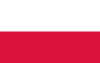 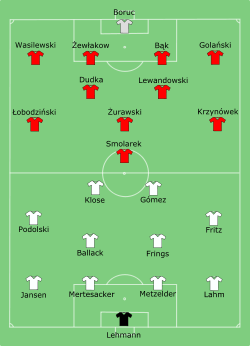 Jens Lehmann – Philipp Lahm, Christoph Metzelder, Per Mertesacker, Marcell Jansen – Clemens Fritz (56. Bastian Schweinsteiger), Torsten Frings, Michael Ballack , Lukas Podolski – Mario Gómez (75. Thomas Hitzlsperger), Miroslav Klose (90.+1’ Kevin Kurányi)
Cheftrainer: Joachim Löw Artur Boruc – Marcin Wasilewski, Michał Żewłakow, Jacek Bąk, Paweł Golański (75. Marek Saganowski) – Dariusz Dudka, Mariusz Lewandowski – Wojciech Łobodziński (65. Łukasz Piszczek), Maciej Żurawski (46. Roger Guerreiro), Jacek Krzynówek – Euzebiusz Smolarek
Cheftrainer: Leo Beenhakker ( Niederlande) 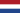 1:0 Podolski (20.)
2:0 Podolski (72.) Bastian Schweinsteiger (64.) Euzebiusz Smolarek (40.), Mariusz Lewandowski (60.) 12. Juni 2008Endrunde der XIII. Europameisterschaft (Vorrunde Gruppe B – 2. Spieltag)Kroatien – Deutschland 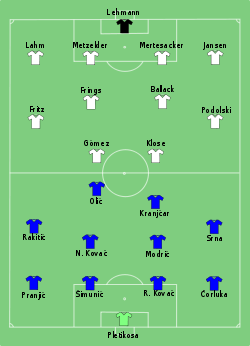 Stipe Pletikosa – Vedran Ćorluka, Robert Kovač, Josip Šimunić, Danijel Pranjić – Darijo Srna (80. Jerko Leko), Luka Modrić, Niko Kovač , Ivan Rakitić – Niko Kranjčar (85. Dario Knežević), Ivica Olić (72. Mladen Petrić)
Cheftrainer: Slaven Bilić Jens Lehmann – Philipp Lahm, Christoph Metzelder, Per Mertesacker, Marcell Jansen (46. David Odonkor) – Clemens Fritz (82. Kevin Kurányi), Torsten Frings, Michael Ballack , Lukas Podolski – Mario Gómez (66. Bastian Schweinsteiger), Miroslav Klose
Cheftrainer: Joachim Löw 1:0 Srna (24.)
2:0 Olić (62.) 

2:1 Podolski (79.) Darijo Srna (27.), Josip Šimunić (45.+1'), Jerko Leko (90.+2'), Luka Modrić (90.+3') Michael Ballack (75.), Jens Lehmann (90.+2') Bastian Schweinsteiger (90.+2', Unsportlichkeit[2] )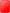 16. Juni 2008Endrunde der XIII. Europameisterschaft (Vorrunde Gruppe B - 3. Spieltag)Österreich - Deutschland 0:1 (0:0)Jürgen Macho (AEK Athen) - György Garics (SSC Neapel), Martin Stranzl (Spartak Moskau), Martin Hiden (Austria Kärnten) [ab 55. Christoph Leitgeb (RB Salzburg)], Emanuel Pogatetz (FC Middlesbrough), Rene Aufhauser (RB Salzburg) [ab 63. Jürgen Säumel (Sturm Graz)], Andreas Ivanschitz (Panathinaikos Athen), Christian Fuchs (SV Mattersburg), Martin Harnik (Werder Bremen) [ab 67. Roman Kienast (Han-Kam Hanar)], Erwin Hoffer (Rapid Wien), Ümit Korkmaz (Rapid Wien)[Trainer: Josef Hickersberger]Jens Lehmann (Arsenal London) - Arne Friedrich (Hertha BSC Berlin), Christoph Metzelder (Real Madrid), Philipp Lahm (Bayern München), Clemens Fritz (Werder Bremen) [ab 90.+3 Tim Borowski (Werder Bremen)], Torsten Frings (Werder Bremen), Michael Ballack (Chelsea London), Lukas Podolski (Bayern München) [ab 83. Oliver Neuville (Borussia Mönchengladbach)], Mario Gomez (VfB Stuttgart) [ab 60. Thomas Hitzlsperger (VfB Stuttgart)], Miroslav Klose (Bayern München)[Trainer: Joachim Löw]0:1 Ballack (49.)In der 41. Minute werden beide Trainer vom Schiedsrichter auf die Tribüne geschicktSchiedsrichter: Manuel Mejuto Gonzalez (Spanien)51.500 Zuschauer im Wiener Ernst-Happel-Stadion19. Juni 2008Endrunde der XIII. Europameisterschaft (Viertelfinale)Portugal – Deutschland 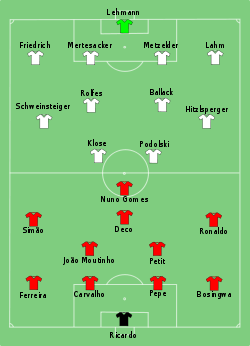 Ricardo – José Bosingwa, Ricardo Carvalho, Pepe, Paulo Ferreira – Petit (73. Hélder Postiga), João Moutinho (31. Raúl Meireles) – Deco – Simão, Cristiano Ronaldo – Nuno Gomes (67. Nani)
Cheftrainer: Luiz Felipe Scolari Jens Lehmann – Arne Friedrich, Per Mertesacker, Christoph Metzelder, Philipp Lahm – Simon Rolfes, Michael Ballack – Bastian Schweinsteiger (83. Clemens Fritz), Thomas Hitzlsperger (73. Tim Borowski) – Miroslav Klose (89. Marcell Jansen), Lukas Podolski
Cheftrainer: Hansi Flick (Joachim Löw gesperrt) 

1:2 Metzelder (40., Eigentor)

2:3 Postiga (87.) 0:1 Schweinsteiger (22.)
0:2 Klose (26.)

1:3 Ballack (61.) Petit (26.), Pepe (60.), Hélder Postiga (90.) Arne Friedrich (48.), Philipp Lahm (49.) 25. Juni 2008Endrunde der XIII. Europameisterschaft (Halbfinale)Deutschland - Türkei 3:2 (1:1)Jens Lehmann (Arsenal London) - Arne Friedrich (Hertha BSC Berlin), Per Mertesacker (Werder Bremen), Christoph Metzelder (Real Madrid), Philipp Lahm (Bayern München), Thomas Hitzlsperger (VfB Stuttgart), Simon Rolfes (Bayer 04 Leverkusen) [ab 46. Torsten Frings (Werder Bremen)], Bastian Schweinsteiger (Bayern München), Michael Ballack (Chelsea London), Lukas Podolski (Bayern München), Miroslav Klose (Bayern München) [ab 90.+2 Marcell Jansen (Bayern München)][Trainer: Joachim Löw]Rüstü Recber (Besiktas Istanbul) - Sabri Sarioglu (Galatasaray Istanbul), Mehmet Topal (Galatasaray Istanbul), Gökhan Zan (Besiktas Istanbul), Hakan Balta (Galatasaray Istanbul), Mehmet Aurelio (Fenerbahce Istanbul), Kazim Kazim (Fenerbahce Istanbul) [ab 90.+2 Tümer Metin (Fenerbahce Istanbul)], Hamit Altintop (Bayern München), Ayhan Akman (Galatasaray Istanbul) [ab 81. Mevlüt Erdinc (FC Sochaux)], Ugur Boral (Fenerbahce Istanbul) [ab 84. Gökdeniz Karadeniz (Trabzonspor)], Semih Sentürk (Fenerbahce Istanbul)[Trainer: Fatih Termin]0:1 Boral (22.)1:1 Schweinsteiger (26.)2:1 Klose (79.)2:2 Sentürk (86.)3:2 Lahm (90.+1)Schiedsrichter: Massimo Busacca (Schweiz)39.400 Zuschauer im Baseler St. Jakob-Park29. Juni 2008Endrunde der XIII. Europameisterschaft (Endspiel)Deutschland - Spanien 0:1 (0:1)Jens Lehmann (Arsenal London) - Arne Friedrich (Hertha BSC Berlin), Per Mertesacker (Werder Bremen), Christoph Metzelder (Real Madrid), Philipp Lahm (Bayern München) [ab 46. Marcell Jansen (Bayern München)], Torsten Frings (Werder Bremen), Thomas Hitzelsperger (VfB Stuttgart) [ab 58. Kevin Kuranyi (FC Schalke 04)], Bastian Schweinsteiger (Bayern München), Michael Ballack (Chelsea London), Lukas Podolski (Bayern München), Miroslav Klose (Bayern München) [ab 79. Mario Gomez (VfB Stuttgart)][Trainer: Joachim Löw]Iker Casillas (Real Madrid) - Sergio Ramos (Real Madrid), Carlos Marchena (FC Valencia), Carles Puyol (FC Barcelona), Joan Capdevila (FC Villarreal), Marcos Senna (FC Villarreal), Andres Iniesta (FC Barcelona), Xavi (FC Barcelona), Cesc Fabregas (Arsenal London) [ab 63. Xabi Alonso (FC Liverpool)], David Silva (FC Valencia) [ab 66. Santi Cazorla (FC Villarreal)], Fernando Torres (FC Liverpool) [ab 78. Daniel Güiza (RCD Mallorca)][Trainer: Luis Aragones]0:1 Torres (33.)Schiedsrichter: Roberto Rosetti (Italien)51.428 Zuschauer im Wiener Ernst-Happel-StadionNrNameSpieleTore1Oliver Kahn2Willy Sagnol3Lucio5Daniel van Buyten6Martin Demichelis7Franck Ribery8Hamit Altintop9Luca Toni11Lukas Podolski14Julio dos Santos15Ze Roberto16Andreas Ottl17Mark van Bommel18Miroslav Klose19Jan Schlaudraff20Jose Ernesto Sosa21Philipp Lahm22Michael Rensing 23Marcell Jansen24Roque Santa Cruz27Stefano Celozzi29Bernd Dreher30Christian Lell31Bastian Schweinsteiger32Mats Hummels33Thomas Kraft34Sandro Wagner35Breno36Stephan Fürstner39Toni Kroos14. November 2007FreundschaftsspielDeutschland U19 - England U19 1:0Holger Badstuber (FC Bayern München)1:07. März 2008Regionalliga SüdFC Bayern München 2[ab Thomas Müller]Müller (1)27. Mai 2008FreundschaftsspielDeutschland U19 - Slowakei U19 5:2Holger Badstuber (FC Bayern München)Nr.NameSpieleToreHolger BadstuberThomas KraftToni KroosThomas MüllerTRHermann Gerland Nr.NameSpieleToreThomas MüllerSpguvTorePkt1.TSG 1899 Hoffenheim26203371:26632.1. FC Kaiserslautern26186261:31603.VfB Stuttgart26155659:32504.Eintracht Frankfurt26135859:42445.1. FC Nürnberg26116943:24396.FC Bayern München26116944:33397.1. FSV Mainz 0526116943:38398.Karlsruher SC261051139:44359.1. FC Saarbrücken26871141:503110.TSV 1860 München26781129:352911.SC Freiburg26841438:522812. (Ab)Stuttgarter Kickers26661434:562413. (Ab)SSV Jahn Regensburg26731617:462414. (Ab)SG Rosenhöhe26202421:90623. Juli 2008T-Home-Supercup (inoffiziell)Borussia Dortmund – FC Bayern München 2:1Das Spiel wurde im Dortmunder Signal Iduna Park ausgetragen15. August 2008Bundesliga (1. Spieltag)FC Bayern München - Hamburger SV 2:2Miroslav Klose [ab 80. Thomas Müller]3. September 2008FreundschaftsspielDeutschland U20 - Österreich U20 4:2Thomas Müller (FC Bayern München), Holger Badstuber (FC Bayern München)4:2 Müller5. September 2008FreundschaftsspielDeutschland U21 - Nordirland U21Toni Kroos (FC Bayern München)[Trainer: Dieter Eilts]Kroos (1)20. September 2008BundesligaFC Bayern München - Werder Bremen 2:5Michael Rensing - 10. Januar 2009FreundschaftsspielAl-Jazira Club [VAE] – FC Bayern München 2:312. Januar 2009FreundschaftsspielAl-Wheda (Saudi-Arabien) – FC Bayern München 1:310. März 2009Champions League (Achtelfinale - Rückspiel)FC Bayern München - Sporting Lissabon [POR] 7:1Bastian Schweinsteiger [ab 72. Thomas Müller]7:1 Müller (90.)4. April 2009BundesligaVfL Wolfsburg - FC Bayern München 5:1Michael Rensing -8. April 2009Champions-League (Viertelfinale – Hinspiel)FC Barcelona – FC Bayern München 4:0 (4:0)Valdes – Dani Alves, Marquez, Gerard Pique, Carles Puyol, Xavi, Yaya Toure [ab 81. Busquets], Andres Iniesta, Lionel Messi, Samuel Eto´o [ab 90. Krkic], Thierry Henry [ab 73. Keita][Trainer: Pep Guardiola]Hans-Jörg Butt – Oddo, Demichelis, Breno, Christian Lell, Bastian Schweinsteiger, Mark van Bommel, Ze Roberto [ab 77. Ruben Sosa], Hamit Altintop [ab Ottl], Franck Ribery, Luca Toni[Trainer: Jürgen Klinsmann]1:0 Messi (9.)2:0 Eto´o (13.)3:0 Messi (38.)4:0 Henry (43.)Schiedsrichter: Howard Webb (England)96.000 Zuschauer im Camp Nou in Barcelona18. April 2009BundesligaVfL Wolfsburg - FC Bayern MünchenToni KroosKroos (1)NrNameSpieleTore1Michael Rensing2Willy Sagnol3Lucio5Daniel van Buyten6Martin Demichelis7Franck Ribery8Hamit Altintop9Luca Toni11Lukas Podolski13Landon Donovan15Ze Roberto16Andreas Ottl17Mark van Bommel18Miroslav Klose20Jose Ernesto Sosa21Philipp Lahm22Hans-Jörg Butt23Marcell Jansen23Massimo Oddo24Tim Borowski25Thomas Müller27Deniz Yilmaz28Holger Badstuber30Christian Lell31Bastian Schweinsteiger32Georg Niedermeier33Breno35Thomas Kraft39Toni KroosTRJürgen KlinsmannNr.NameSpieleToreHolger Badstuber323Thomas KraftThomas Müller3215TRHermann Gerland (bis 27.4.2009)TRMehmet Scholl (ab 27.4.2009)Nr.NameSpieleToreNicola SansoneSpguvTorePkt1.FC Bayern München26187157:23612.VfB Stuttgart26174569:21553.TSV 1860 München26166461:29544.1. FC Kaiserslautern26153856:32485.1. FC Nürnberg26139445:36486.TSG 1899 Hoffenheim26961139:48337.SpVg Greuther Fürth26871149:50318.Karlsruher SC26941337:53319.SC Freiburg26871139:583110.Eintracht Frankfurt26612832:393011.SSV Ulm 18462667734:552512. (Ab)1. FSV Mainz 052657734:462213. (Ab)1. FC Saarbrücken2657727:492214. (Ab)Kickers Offenbach2632232:721117. Juni 2009Endrunde um die Deutsche Meisterschaft (Halbfinale – Hinspiel)FC Bayern München U17 – VfL Wolfsburg U17 3:0 (2:0)21. Juni 2009Endrunde um die Deutsche Meisterschaft (Halbfinale – Rückspiel)VfL Wolfsburg U17 – FC Bayern München U17 1:0 (0:0)27. Juni 2009Endrunde um die Deutsche Meisterschaft (Endspiel)FC Bayern München U17 – VfB Stuttgart U17 1:3 (1:1, 1:1) n. Verlg.Henning Bortel – Daniel Steimel, Cüneyt Köz, Oscar Lewikci, Michael Vitzthum [ab 95. Valtenin Hauswirth], Rico Strieder [ab 93. Florian Pflügler], Sebastian Dreier, Dejan Janjatovic [ab 91. Dennis Chessa], David Alaba, Sebastian Lehn [ab 64. Kevin Feiersinger], Christoph Knasmüllner[Trainer: Stephan Beckenbauer]Bernd Leno – Jonas Halder [ab 86. Steffen Lang], Patrick Maurer, Patrick Bauer, Manuel Hegen, Ndriqim Halili [ab 41. Felix Schaplewski], Manuel Janzer [ab 99. Marco de Beneditctis], Lukas Kiefer, Patrik Ribeiro-Pais, Fabian Weiß [ab 64. Patrick Jedrzejcyk], Pascal Breier[Trainer: Marc Kienle]1:0 Köz (6.)1:1 Breier (32.)1:2 Janzer (90.)1:3 Breier (96.)Schiedsrichter: Christian Schößling (Leipzig)2.350 Zuschauer im Sportpakt Aschheim bei MünchenSpieleToreDavid AlabaHenning Bortel (TW)Dennis ChessaSebastian DreierKevin FeiersingerValentin HauswirthDejan JanjatovicChristoph KnasmüllnerCüneyt KözSebastian LehnOscar LewickiFlorian PflüglerDaniel SteimelRico StriederMichael VitzthumStephan Beckenbauer (TR)2. August 2009DFB-Pokal (1. Hauptrunde)SpVgg Neckarelz - FC Bayern München 1:3Mario GomezGomez (2)8. August 2009Bundesliga (1. Spieltag)TSG 1899 Hoffenheim - FC Bayern München 1:1Holger Badstuber, Mark van Bommel [ab 81. Anatolij Tymoschtschuk]11. August 2009FreundschaftsspielTürkei U21 - Deutschland U21 3:1Thomas Müller (FC Bayern München), Mats Hummels (Borussia Dortmund) [ab 59. Holger Badstuber (FC Bayern München)]12. September 2009BundesligaBorussia Dortmund - FC Bayern München 1:5Thomas MüllerMüller (2)14. September 2009Champions League (Vorrunde)Maccabi Haifa [ISR] - FC Bayern MünchenThomas MüllerMüller (2)9. Oktober 2009FreundschaftsspielDeutschland U21 - Slowenien U21 3:0Holger Badstuber (FC Bayern München)Badstuber (1)4. Dezember 2009BundesligaFC Bayern München - Borussia Mönchengladbach 2:1Holger Badstuber1:12:1 Badstuber8. Dezember 2009Champions League (Vorrunde - 6. Spieltag)Juventus Turin [ITA] - FC Bayern München 1:4Hans-Jörg Butt - Anatolij TymoschtschukButt (Elfmeter)1:4 Tymoschtschuk19. Dezember 2009BundesligaFC Bayern München - Borussia Mönchengladbach 3:2Toni Kroos1:0 Kroos2:23:2 Kroos12. Januar 2010FreundschaftsspielFC Basel [SUI] – FC Bayern München 1:310. Februar 2010DFB-Pokal (Viertelfinale)Bayern München - SpVgg Greuther Fürth 6:2 (1:2)Michael Rensing - Martin Demichelis, Philipp Lahm, Holger Badstuber, Christian Lell [ab 59. Diego Contento], Franck Ribery [ab 73. Hamit Altintop], Mark van Bommel, Anatoli Timoschtschuk [ab 59. David Alaba], Arjen Robben, Thomas Müller, Mario Gomez[Trainer: Louis van Gaal]Stephan Loboue - Marino Biliskov, Kim Falkenberg, Bernd Nehrig [ab 83. Christian Rahn], Stephan Fürstner, Stephan Schröck, Nicolai Müller, Milorad Pekovic, Marco Caligiuri, Christopher Nöthe [ab 69. Marco Sailer], Sami Allagiui[Trainer: Mike Büskens]1:0 Müller (5.)1:1 Nöthe (10.)1:2 Allagui (41.)2:2 Robben (58. Elfmeter)3:2 Ribery (61.)4:2 Lahm (65.)5:2 Müller (82.)6:2 Allagiu (89. Eigentor)Schiedsrichter: Michael Weiner53.500 Zuschauer in der Münchener Allianz Arena3. März 2010FreundschaftsspielDeutschland - Argentinien 0:1Thomas Müller (FC Bayern München) [ab 67. Toni Kroos (Bayer 04 Leverkusen)][Trainer: Joachim Löw][Trainer: Diego Maradona]0:1Das Spiel fand in der Münchener AllianzArena statt1.Mai 2010Bundesliga (33. Spieltag)FC Bayern München - VfL Bochum 3:1Thomas Müller, Mario GomezMüller (3)Sp.guvTorePkt.1.Bayern München342010472:31702.FC Schalke 0434198753:31653.Werder Bremen341710771:40614.Bayer 04 Leverkusen341514565:38595.Borussia Dortmund34169954:42576.VfB Stuttgart341510951:41557.Hamburger SV341313856:41528.VfL Wolfsburg341481264:58509.FSV Mainz 053412111136:424710.Eintracht Frankfurt3412101247:544611.TSG Hoffenheim 99341191444:424212.Borussia Mönchengladbach341091543:603913.1. FC Köln349111433:423814.SC Freiburg34981735:593515.Hannover 9634961943:673316.1. FC Nürnberg34871932:583117. (Ab)VfL Bochum346101833:642818. (Ab)Hertha BSC Berlin34592034:562415. Mai 2010DFB-Pokal (Endspiel)SV Werder Bremen – FC Bayern München 0:4 (0:1)Tim Wiese – Clemens Fritz, Per Mertesacker, Naldo, Sebastian Boenisch, Torsten Frings, Philipp Bargfrede [ab 54. Marko Marin], Tim Borowski [ab 70. Daniel Jensen], Mesut Özil, Aaron Hunt [ab 46. Hugo Almeida], Claudio PizarroHans Jörg Butt – Philipp Lahm, Daniel van Buyten, Martin Demichelis, Holger Badstuber, Mark van Bommel, Bastian Schweinsteiger, Arjen Robben [ab 86. Hamit Altintop], Franck Ribery, Thomas Müller [ab 78. Anatoli Tymoschtschuk], Ivica Olic [ab 80. Miroslav Klose][Trainer: Louis van Gaal]0:1 Robben (35. – Handelfmeter)0:2 Olic (51.)0:3 Ribery (63.)0:4 Schweinsteiger (83.)In der 76. Minute, beim Spielstand von 0:3, erhielt der Bremer Spieler Frings wegen wiederholtem Foulspiels die Gelb-Rote Karte72.954 Zuschauer im Berliner Olympiastadion22. Mai 2010Champions-League (Endspiel)Inter Mailand – FC Bayern München 2:0 (1:0)Julio Cesar - Maicon, Lucio, Walter Samuel, Cristian Chivu [ab 68. Dejan Stankovic], Esteban Cambiasso, Javier Zanetti, Samuel Eto´o, Wesley Sneijder, Goran Pandev [ab 79. Sulley Muntari], Diego Milito [ab 90 Marco Materazzi]Jörg Butt - Philipp Lahm, Daniel van Buyten, Martin Demichelis, Holger Badstuber, Bastian Schweinsteiger, Mark van Bommel, Arjen Robben, Thomas Müller, Hamit Altintop [ab 63. Miroslav Klose], Ivica Olic [ab 74. Mario Gomez][Trainer: Louis van Gaal]1:0 Milito (35.)2:0 Milito (70.)Schiedsrichter: Howard Webb (England)75.000 Zuschauer im Madrider Estadio Santiago Bernabeu29. Mai 2010FreundschaftsspielUngarn - Deutschland 0:3Arne Friedrich (Hertha BSC Berlin) [ab 71. Holger Badstuber (FC Bayern München)][Trainer: Joachim Löw]0:10:20:3Das Spiel wurde in der ungarischen Hauptstadt Budapest ausgetragenNameVereinSpieleTore[…]Martin Demichelis FC Bayern München[…]NrNameVereinSpieleTore1Manuel NeuerFC Schalke 04602Marcell JansenHamburger SV413Arne FriedrichHertha BSC Berlin714Dennis AogoHamburger SV415Serdar TasciVfB Stuttgart106Sami KhediraVfB Stuttgart717Bastian SchweinsteigerFC Bayern München708Mesut ÖzilWerder Bremen719Stefan KießlingBayer 04 Leverkusen2010Lukas Podolski1.FC Köln6211Miroslav KloseFC Bayern München5412Tim WieseWerder Bremen0013Thomas MüllerFC Bayern München6514Holger BadstuberFC Bayern München2015Piotr TrochowskiHamburger SV4016Philipp LahmFC Bayern München6017Per MertesackerWerder Bremen7018Toni KroosBayer 04 Leverkusen4019CacauVfB Stuttgart4120Jerome BoatengHamburger SV5021Marko MarinWerder Bremen2022Hans-Jörg ButtFC Bayern München1023Mario GomezFC Bayern München40TRJoachim LöwNameVereinSpieleTore[…]Edson BraafheidBayern MünchenArjen RobenBayern MünchenMark van BommelBayern München18. Juni 2010Endrunde der XIX. Weltmeisterschaft (Vorrunde Gruppe D, 2. Spieltag)Deutschland - Serbien 0:1 (0:1)Manuel Neuer (FC Schalke 04) - Philipp Lahm (Bayern München), Arne Friedrich (Hertha BSC Berlin), Per Mertesacker (Werder Bremen), Holger Badstuber (Bayern München) [ab 77. Mario Gomez (Bayern München)], Sami Khedira (VfB Stuttgart), Bastian Schweinsteiger (Bayern München), Thomas Müller (Bayern München) [ab 70. Marko Marin (Werder Bremen)], Mesut Özil (Werder Bremen) [ab 70. Cacau (VfB Stuttgart)], Lukas Podolski (1. FC Köln), Miroslav Klose (Bayern München)[Trainer: Joachim Löw]Vladimir Stojkovic (Sporting Lissabon) - Branislav Ivanovic (Chelsea London), Neven Subotic (Borussia Dortmund), Nemanja Vidic (Manchester United), Aleksandar Kolarov (Lazio Rom), Zdravko Kuzmanovic (VfB Stuttgart) [ab 75. Radoslav Petrovic (Partizan Belgrad)], Milos Krasic (ZSKA Moskau), Milos Ninkovic (Dynamo Kiew) [ab 70. Gojko Kacar (Hertha BSC Berlin)], Dejan Stankovic (Inter Mailand), Milan Jovanovic (Standard Lüttich) [ab 79. Danko Lazovic (PSV Eindhoven)], Nikola Zigic (FC Valencia)[Trainer: Radomir Antic]0:1 Jovanovic (38)In der 37. Minute erhält Klose die Gelb-Rote KarteIn der 60. Minute scheitert Podolski mit einem Elfmeter an StojkovicSchiedsrichter: Alberto Undiano Mallenco (Spanien)38.300 Zuschauer in Port Elizabeth27. Juni 2010Endrunde der XIX. Fußball-Weltmeisterschaft (Achtelfinale)Deutschland - England 4:1 (2:1)Manuel Neuer (FC Schalke 04) - Philipp Lahm (Bayern München), Arne Friedrich (Hertha BSC Berlin), Per Mertesacker (Werder Bremen), Jerome Boateng (Hamburger SV), Bastian Schweinsteiger (Bayern München), Sami Khedira (VfB Stuttgart), Thomas Müller (Bayern München) [ab 72. Piotr Trochowski (Hamburger SV)], Mesut Özil (Werder Bremen) [ab 83. Stefan Kießling (Bayer 04 Leverkusen)], Lukas Podolski (1. FC Köln), Miroslav Klose (Bayern München) [ab 72. Mario Gomez (Bayern München)][Trainer: Joachim Löw]David James - Glen Johnson [ab 87. Shaun Wright-Phillips], John Terry (Chelsea London), Metthew Upson, Ashley Cole (Chelsea London), Frank Lampard (Chelsea London], Gareth Barry, James Milner (Aston Villa) [ab 64. Joe Cole], Steven Gerrard (FC Liverpool), Jermain Defoe [ab 71. Emile Heskey (Aston Villa)], Wayne Rooney (Manchester United)[Trainer: Fabio Capello]1:0 Klose (20.)2:0 Podolski (32.)2:1 Upson (37.)3:1 Müller (67.)4.1 Müller (70.)Schiedsrichter: Jorge Larrionda (Uruguay)40.500 Zuschauer in Bloemenfontein (Südafrika)27. Juni 2010Endrunde der XIX. Fußball-Weltmeisterschaft (Achtelfinale)Deutschland - England 4:1 (2:1)Manuel Neuer (FC Schalke 04) - Philipp Lahm (Bayern München), Arne Friedrich (Hertha BSC Berlin), Per Mertesacker (Werder Bremen), Jerome Boateng (Hamburger SV), Bastian Schweinsteiger (Bayern München), Sami Khedira (VfB Stuttgart), Thomas Müller (Bayern München) [ab 72. Piotr Trochowski (Hamburger SV)], Mesut Özil (Werder Bremen) [ab 83. Stefan Kießling (Bayer 04 Leverkusen)], Lukas Podolski (1. FC Köln), Miroslav Klose (Bayern München) [ab 72. Mario Gomez (Bayern München)][Trainer: Joachim Löw]David James - Glen Johnson [ab 87. Shaun Wright-Phillips], John Terry (Chelsea London), Metthew Upson, Ashley Cole (Chelsea London), Frank Lampard (Chelsea London], Gareth Barry, James Milner (Aston Villa) [ab 64. Joe Cole], Steven Gerrard (FC Liverpool), Jermain Defoe [ab 71. Emile Heskey (Aston Villa)], Wayne Rooney (Manchester United)[Trainer: Fabio Capello]1:0 Klose (20.)2:0 Podolski (32.)2:1 Upson (37.)3:1 Müller (67.)4.1 Müller (70.)Schiedsrichter: Jorge Larrionda (Uruguay)40.500 Zuschauer in Bloemenfontein (Südafrika)3. Juli 2010Endrunde der XIX. Fußball-Weltmeisterschaft (Viertelfinale)Deutschland - Argentinien 4:0 (1:0)Manuel Neuer (FC Schalke 04) - Philipp Lahm (FC Bayern München), Per Mertesacker (Werder Bremen), Arne Friedrich (Hertha BSC Berlin), Jerome Boateng (Hamburger SV) [ab 72. Marcell Jansen (Hamburger SV)], Sami Khedira (VfB Stuttgart) [ab 77. Toni Kroos (Bayer 04 Leverkusen)], Bastian Schweinsteiger (FC Bayern München), Thomas Müller (FC Bayern München) [ab 84. Piotr Trochowski (Hamburger SV)], Mesut Özil (Werder Bremen), Lukas Podolski (1. FC Köln), Miroslav Klose (FC Bayern München)[Trainer: Joachim Löw]Sergio Romero - Nicolas Otamendi [ab 70. Javier Pastore], Martin Demichelis (FC Bayern München), Nicolas Budisso, Gabriel Heinze, Maxi Rodriguez, Javier Mascherano (FC Liverpool), Angel di Maria (Benfica Lissabon) [ab 75. Sergio Agüero (Atletico Madrid)], Lionel Messi (FC Barcelona), Gonzalo Higuain (Real Madrid), Carlos Tevez (Manchester City)[Trainer: Diego Maradona]1:0 Müller (3.)2:0 Klose (68.)3:0 Friedrich (74.)4:0 Klose (89.)Schiedsrichter: Ravshan Ermatov (Usbekistan)64.100 Zuschauer in Kapstadt7. Juli 2010Endrunde der XIX. Fußball-Weltmeisterschaft (Halbfinale)Spanien - Deutschland 1:0 (0:0)Iker Casillas (Real Madrid) - Sergio Ramos (Real Madrid), Gerard Pique (FC Barcelona), Carles Puyol (FC Barcelona), Joan Capdevila, Sergio Busquets (FC Barcelona), Xabi Alonso (Real Madrid) [ab 90.+3 Carlos Marchena], Andres Inesta (FC Barcelona), Xavi (FC Barcelona), Pedro [ab 86. David Silva), David Villa [ab 81. Fernando Torres (FC Liverpool)[Trainer: Vicente del Bosque]Manuel Neuer (FC Schalke 04) - Philipp Lahm (Bayern München), Arne Friedrich (Hertha BSC Berlin), Per Mertesacker (Werder Bremen), Jerome Boateng (Hamburger SV) [ab 52. Marcell Jansen (Hamburger SV)], Sami Khedira (VfB Stuttgart) [ab 81. Mario Gomez (Bayern München)], Bastian Schweinsteiger (Bayern München), Piotr Trochowski (Hamburger SV) [ab 62. Toni Kroos (Bayer 04 Leverkusen)], Mesut Özil (Werder Bremen), Lukas Podolski (1. FC Köln), Miroslav Klose (Bayern München)[Trainer: Joachim Löw]1:0 Puyol (73.)Schiedsrichter: Viktor Kassai (Ungarn)61.000 Zuschauer in Durban10. Juli 2010Endrunde um die XIX. Fußball-Weltmeisterschaft (Spiel um Platz 3)Deutschland - Uruguay 3:2 (1:1)Jörg Butt (Bayern München) - Jerome Boateng (Hamburger SV), Arne Friedrich (Hertha BSC Berlin), Per Mertesacker (Werder Bremen), Denis Aogo (Hamburger SV), Sami Khedira (VfB Stuttgart), Bastian Schweinsteiger (Bayern München), Thomas Müller (Bayern München), Mesut Özil (Werder Bremen) [ab 90.+1 Serdar Tasci (VfB Stuttgart)], Marcell Jansen (Hamburger SV) [ab 81. Toni Kroos (Bayern München)], Cacau (VfB Stuttgart) [ab 73. Stefan Kießling (Bayer 04 Leverkusen)][Trainer: Joachim Löw]Fernando Muslera - Jorge Fucile, Diego Lugano, Diego Godin, Martin Caceres, Alvaro Pereira, Diego Perez [ab 77. Walter Gargano], Egidio Arevalo, Edison Cavani (US Palermo) [ab 88. Sebastian Abreu], Luis Suarez (Ajax Amsterdam), Diego Forlan (Atletico Madrid)[Trainer; Oscar Washington Tabarez1:0 Müller (19.)1:1 Cavani (28.)1:2 Forlan (51.)2:2 Jansen (56.)3:2 Khedira (82.)Schiedsrichter: Benito Archundia (Mexiko)36.300 Zuschauer in Port Elisabeth11. Juli 2010Endrunde der XIX. Weltmeisterschaft (Endspiel)Niederlande - Spanien 0:1 (0:0, 0:0) n. VerlängerungMaarten Steklenburg (Ajax Amsterdam) - Gregory van der Wiel (Ajax Amsterdam), John Heitinga (FC Everton), Joris Mathijsen (Hamburger SV), Giovanni van Bronckhorst (Feyenoord Rotterdam) [ab 105. Edson Braafheid (Bayern München)], Mark van Bommel (Bayern München), Nigel de Jong (Manchester City) [ab 99. Rafael van der Vaart (Real Madrid), Arjen Robben (Bayern München), Wesley Snijder (Inter Mailand), Dirk Kuijt (FC Liverpool) [ab 71. Eljero Elia (Hamburger SV)], Robin van Persie (Arsenal London)[Trainer: Bert van Marwijk]Iker Casillas (Real Madrid) - Sergio Ramos (Real Madrid), Gerard Pique (FC Barcelona), Carles Puyot (FC Barcelona), Joan Capdevila (FC Villarreal), Sergio Busquets (FC Barcelona), Xabi Alonso (Real Madrid) [ab 87. Cesc Fabregas (Arsenal London)], Andres Iniesta (FC Barcelona), Xavi (FC Barcelona), Pedro (FC Barcelona) [ab 60. Jesus Navas (FC Sevilla)], David Villa (FC Valencia) [ab 106 Fernando Torres (FC Liverpool)][Trainer: Vicente del Bosque]0:1 Iniesta (116.)In der 109. Minute erhält der niederländische Spieler Heitinga die Gelb-Rote KarteSchiedsrichter: Howard Webb (England)84.500 Zuschauer im Soccer City in JohannesburgNrNameSpieleTore1Michael Rensing4Edson Braafheid5Daniel van Buyten6Martin Demichelis7Franck Ribery8Hamit Altintop9Luca Toni10Arjen Robben11Ivica Olic13Andreas Görlitz15Breno16Andreas Ottl17Mark van Bommel18Miroslav Klose19Alexander Baumjohann20Jose Ernesto Sosa21Philipp Lahm22Hans-Jörg Butt23Danijel Pranjic25Thomas Müller26Diego Contento27David Alaba28Holger Badstuber30Christian Lell31Bastian Schweinsteiger32Mehmet Ekici33Mario Gomez35Thomas Kraft44Anatolij Tymoschtschuk6. Februar 20103. Liga (23. Spieltag)Dynamo Dresden - FC Bayern München 2 2:0David Alaba [ab 56. Nicola Sansone][Trainer: Mehmet Scholl]1:02:0Nr.NameSpieleToreDavid AlabaThomas KraftNicola SansoneTRMehmet SchollNr.NameSpieleToreNicola SansoneRegionalliga SüdSpguvTorePkt1.(Auf)Bayer 04 Leverkusen22173262:19542.VfL Sindelfingen22164249:12523.1.FC Köln22143554:24454.TSV Crailsheim22124646:25405.FCR Duisburg 222123748:33396.SC Sand22831138:36277.FV Löchgau22651120:37238.1.FFC Frankfurt 222661027:47239.FC Bayern München 222641236:612210.FFC Wacker München22541327:421911. (Ab)ASV Hagsfeld22351424:581412. (Ab)TuS Wörrstadt22261421:58127. August 2010DFB-SupercupFC Bayern München - FC Schalke 04 2:0 (0:0)Thomas Kraft – Philipp Lahm, Martin Demichelis [ab 71. Jose Ernesto Sosa], Holger Badstuber, Diego Contento, Ivica Olic, Bastian Schweinsteiger [ab 59. Andreas Ottl], Danijel Pranjic, Hamit Altintop [ab 70. Anatopli Tymoschtschuk], Miroslav Klose, Thomas Müller[Trainer: Louis van Gaal]Manuel Neuer – Atsuto Uchida, Benedikt Höwedes, Christoph Metzelder, Lukas Schmitz [ab 46. Sergio Escudero], Jeffersen Farfan, Peer Kluge [ab 46. Christoph Moritz], Joel Matip, Ivan Rakitic, Raul, Edu[Trainer: Felix Magath]1:0 Müller (75.)2:0 Klose (81.)Schiedsrichter: Manuel Gräfe (Berlin)30.662 Zuschauer in der Impuls Arena in Augsburg7. September 2010EM-QualifikationsspielDeutschland - Aserbaidschan 6:1Holger Badstuber (FC Bayern München)Badstuber (1)Bundesliga (7. Spieltag)FC Bayern München - Borussia DortmundMario Gomez16. Oktober 2010BundesligaFC Bayern München - Hannover 96 3:0Anatolij Tymoschtschuk, Mario Gomez1:0 Gomez2:0 Gomez3:0 Gomez29. Oktober 2010Bundesliga (10. Spieltag)FC Bayern München - SC Freiburg 4:2Anatolij TymoschtschukTymoschtschuk (1)14. November 2010Bundesliga (12. Spieltag)FC Bayern München - 1. FC Nürnberg 3:0Martin Demichelis [ab 46. Breno]1:02:03:023. November 2010Champions League (Vorrunde - 5. Spieltag)AS Rom [ITA] - FC Bayern München 3:2Thomas KraftBundesliga (13. Spieltag)FC Bayern München - Bayer 04 Leverkusen 1:1Breno27. November 2010Bundesliga (14. Spieltag)FC Bayern München - Eintracht Frankfurt 4:1Anatolij TymoschtschukTymoschtschuk (2)Dezember 2010Champions League (Vorrunde - 6. Spieltag)FC Bayern München - FC Basel [SUI] 3:0Thomas Kraft - 5. Januar 2011FreundschaftsspielSC Al-Sailiya [QAT] - FC Bayern München 0:13Das Spiel wurde im Rahmen des Trainingslagers in Katar ausgetragen8. Januar 2011Freundschaftsspiel FC Bayern München – Al Wakrah SC [QAT] 5:0Das Spiel wurde im Rahmen des Trainingslagers in Katar ausgetragen15. Januar 2011Bundesliga (18. Spieltag)VfL Wolfsburg - FC Bayern München 1:1GrafiteThomas Kraft - Thomas Müller[Trainer: Louis van Gaal]0:1 MüllerIn der 45. Minute scheiterte der Wolfburger Spieler Grafite mit einem Elfmeter an Bayerns Torwart KraftBundesliga (25. Spieltag)FC Bayern MünchenBrenoPlatzverweis:Der Münchener Spieler Breno erhielt einen Platzverweis7. Mai 2011BundesligaFC St. Pauli - FC Bayern MünchenMario GomezGomez (1)Sp.guvTorePkt.1.Borussia Dortmund34256380:25812.Bayern München34234777:22733.FC Schalke 04342041074:44644.Borussia Mönchengladbach34179849:24605.Bayer 04 Leverkusen341591052:44546.VfB Stuttgart341581163:46537.Hannover 963412121041:45488.VfL Wolfsburg341351647:60449.Werder Bremen341191449:584210.1. FC Nürnberg341261638:494211.TSG 1899 Hoffenheim3410111341:474112.SC Freiburg3410101445:614013.1. FSV Mainz 05349121347:513914.FC Augsburg348141236:493815.Hamburger SV348121435:573616. (Ab)Hertha BSC Berlin347101738:643117. (Ab)1. FC Köln34862039:753018. (Ab)1. FC Kaierslautern344111924:5423NrNameSpieleTore1Hans-Jörg Butt2Breno5Daniel van Buyten6Martin Demichelis7Franck Ribery8Hamit Altintop10Arjen Robben11Ivica Olic16Andreas Ottl17Mark van Bommel18Miroslav Klose20Jose Ernesto Sosa21Philipp Lahm23Danijel Pranjic24Maximilian Riedmüller25Thomas Müller26Diego Contento27David Alaba28Holger Badstuber29Christoph Knasmüllner30Luiz Gustavo31Bastian Schweinsteiger32Rouven Sattelmeier33Mario Gomez34Nicolas Jüllich35Thomas Kraft36Boy Deul37Nicola Sansone39Toni Kroos44Anatolij Tymoschtschuk31. Juli 20103. Liga (2. Spieltag)FC Bayern München 2 - Wacker Burghausen 1:1Boy Deul[Trainer: Hermann Gerland]3. August 20103. Liga (3. Spieltag)Kickers Offenbach - FC Bayern München 2 4:1Boy Deul[Trainer: Hermann Gerland]Deul (1)23. Oktober 20103. Liga (13. Spieltag)FC Bayern München 2 - Rot-Weiß Ahlen 2:3Nikola Sansone[Trainer: Hermann Gerland]0:11:1 SansoneNrNameSpieleToreBoy DeulNicola SansoneTRHermann Gerland (bis 2.2011)TRAndries Jonker (ab 2.2011)NrNameSpieleToreAlessandro Schöpf15. Februar 2011LänderspielZypern U16 - Deutschland U16 0:4Julian Green (FC Bayern München)0:10:20:3 Green (33.)0:4Das Spiel wurde in der zypriotischen Stadt Paphos ausgetragen17. Februar 2011LänderspielZypern U16 - Deutschland U16 0:6Julian Green (FC Bayern München)15. März 2011LänderspielRumänien U16 - Deutschland U16 0:5Julian Green (FC Bayern München)17. März 2011LänderspielRumänien U16 - Deutschland U16 0:2Julian Green (FC Bayern München)NrNameSpieleToreJulian Green13. August 2011Bundesliga (2. Spieltag)VfL Wolfsburg - FC Bayern MünchenThomas Müller [ab 69. Takashi Usami]27. September 2011Champions League (Vorrunde)FC Bayern München - Manchester City [ENG]Bastian Schweinsteiger [ab 83. Anatolij Tymoschtschuk]26. Oktober 2011DFB-Pokal (2. Hauptrunde)FC Bayern München - FC Ingolstadt 04 6:0Takashi Usami6:0 Usami (90.)7. Dezember 2011Champions League (Vorrunde - 6. Spieltag)Manchester City [ENG] - FC Bayern München 2:0[ab 81. Takashi Usami]7. Januar 2012FreundschaftsspielSC Al-Ahly Kairo [ÄGY] – FC Bayern München 1:2Das Spiel wurde im Rahmen eines Trainingslagers in Katar ausgetragen8. Januar 2012Freundschaftsspiel FC Bayern München – Aspire Academy U19 5:0Das Spiel wurde im Rahmen des Trainingslagers in Katar ausgetragen10. Januar 2012FreundschaftsspielNationalmannschaft Indien – FC Bayern München 0:4Das Spiel fand in der indischen Hauptstadt Neu-Delhi statt21. April 2012Bundesliga (32. Spieltag)Werder Bremen - FC Bayern München 1:2Takashi UsamiSp.guvTorePkt.1.Borussia Dortmund34256380:25812.FC Bayern München34234777:22733.FC Schalke 04342041074:44644.Borussia Mönchengladbach34179849:24605.Bayer 04 Leverkusen341591052:44546.VfB Stuttgart341581163:46537.Hannover 963412121041:45488.VfL Wolfsburg341351647:60449.Werder Bremen341191449:584210.1. FC Nürnberg341261638:494211.TSG 1899 Hoffenheim3410111341:474112.SC Freiburg3410101445:614013.1. FSV Mainz 05349121347:513914.FC Augsburg348141236:493815.Hamburger SV348121435:573616. (Ab)Hertha BSC Berlin347101738:643117. (Ab)1. FC Köln34862039:753018. (Ab)1. FC Kaiserslautern344111924:542312. Mai 2012DFB-Pokal (Endspiel)Borussia Dortmund - Bayern München 5:2 (3:1)Roman Weidenfeller [ab 34. Mitchel Langerak] - Lukasz Piszczek, Neven Subotic, Mats Hummels, Marcel Schmelzer, Ilkay Gündogan, Sebastian Kehl, Jakub Blaszczykowski [ab 84, Ivan Perisic], Shinji Kagawa [ab 81. Sven Bender], Kevin Großkreutz, Robert Lewandowski[Trainer: Jürgen Klopp]Manuel Neuer - Philipp Lahm, Jerome Boateng, Holger Badstuber, David Alaba [ab 69. Diego Contento], Bastian Schweinsteiger, Luiz Gustavo [ab 46. Thomas Müller], Arjen Robben, Toni Kroos, Franck Ribery, Mario Gomez[Trainer: Jupp Heynckes]1:0 Kagawa (3.)1:1 Robben (25. Foulelfmeter)2:1 Hummels (41. Foulelfmeter)3:1 Lewandowski (45.+1)4:1 Lewandowski (58.)4:2 Ribery (75.)5:2 Lewandowski (81.)Schiedsrichter: Peter Gagelmann (Bremen)75.700 Zuschauer im Berliner Olympiastadion19. Mai 2012Champions League (Endspiel)Bayern München – Chelsea London 1:1 (1:1, 0:0) n. Verlg 3:4 i. ElfmeterschießenManuel Neuer – Philipp Lahm, Anatolij Tymoschtschuk, Jerome Boateng, Contente, Bastian Schweinsteiger, Toni Kroos, Arjen Robben, Thomas Müller [ab 87. Daniel van Buyten], Franck Ribery [ab 97. Ivica Olic], Mario Gomez[Trainer: Jupp Heynckes]Petr Cech – Bosingwa, David Luiz, Cahill, Ashley Cole, Mikel, Frank Lanpard, Kalou [ab 84. Fernando Torres], Mata, Bertrand [ab 73. Malouda], Didier Drogba1:0 Müller (83.)1:1 Drogba (88.)Elfmeterschießen1:0 Lahm1:0 Mata scheitert an Neuer2:0 Gomez2:1 David Luiz3:1 Neuer3:2 Lampard3:2 Olic scheitert an Cech3:3 Cole3:3 Schweinsteiger scheitert an Cech3:4 DrogbaSchiedsrichter: Proenca (Portugal)62.500 Zuschauer in der ausverkauften Münchener Allianz-ArenaNrNameVereinSpieleTore1Manuel NeuerFC Bayern München502Iklkay GündoganBorussia Dortmund003Marcel SchmelzerBorussia Dortmund004Benedikt HöwedesFC Schalke 04005Mats HummelsBorussia Dortmund506Sami KhediraReal Madrid517Bastian SchweinsteigerFC Bayern München508Mesut ÖzilReal Madrid519Andre SchürrleBayer 04 Leverkusen2010Lukas Podolski1.FC Köln4111Miroslav KloseLazio Rom5112Tim WieseWerder Bremen0013Thomas MüllerFC Bayern München5014Holger BadstuberFC Bayern München5015Lars BenderBayer 04 Leverkusen3116Philipp LahmFC Bayern München5117Per MertesackerArsenal London0018Toni KroosFC Bayern München4019Mario GötzeBorussia Dortmund1020Jerome BoatengFC Bayern München4021Marco ReusBorussia Mönchengladbach2122Ron-Robert ZieglerHannover 960023Mario GomezFC Bayern München53TRJoachim Löw28. Juni 2012Endrunde der XIV. Europameisterschaft (Halbfinale)Deutschland - Italien 1:2 (0:2)Manuel Neuer (Bayern München) - Jerome Boateng (Bayern München) [ab 72. Thomas Müller (Bayern München)], Mats Hummels (Borussia Dortmund), Holger Badstuber (Bayern München), Philipp Lahm (Bayern München), Bastian Schweinsteiger (Bayern München), Sami Khedira (Real Madrid), Toni Kroos (Bayern München), Mesut Özil (Real Madrid), Lukas Podolski (1. FC Köln) [ab 46. Marco Reus (Borussia Mönchengladbach)], Mario Gomez (Bayern München) [ab 46. Miroslav Klose (Lazio Rom)][Trainer: Joachim Löw]Gianluigi Buffon (Juventus Turin) - Federico Balzaretti (US Palermo), Andrea Barzagli (Juventus Turin), Leonardo Bonucci (Juventus Turin), Giorgio Chiellini (Juventus Turin), Andrea Pirlo (Juventus Turin), Claudio Marchisio (Juventus Turin), Raccardo Montolivo (AC Florenz) [ab 63. Thiago Motta (Inter Mailand)], Daniele De Rossi (AS Rom), Mario Balotelli (Manchester City) [ab 70. Antonio De Natale (Udinese Calcio)], Antonio Cassano (AC Mailand) [ab 58. Alessandro Diamanti (FC Bologna)][Trainer: Cesare Prandalli]0:1 Balotelli (20.)0:2 Balotelli (36.)1:2 Özil (90.+2 Handelfmeter)Schiedsrichter: Stephane Lannoy (Frankreich)55.540 Zuschauer in WarschauNrNameSpieleTore1Manuel Neuer2Breno5Daniel van Buyten7Franck Ribery9Nils Petersen10Arjen Robben13Rafinha14Takashi Usami17Jerome Boateng21Philipp Lahm22Hans-Jörg Butt23Danijel Pranjic24Maximilian Riedmüller25Thomas Müller26Diego Contento27David Alaba28Holger Badstuber30Luiz Gustavo31Bastian Schweinsteiger32Rouven Sattelmeier33Mario Gomez36Emre Can39Toni Kroos44Anatolij TymoschtschukNr.NameSpieleToreTakashi UsamiNrNameSpieleToreAlessandro Schöpf12. November 2011LänderspielAserbaidschan U17 - Deutschland U17 1:3Julian Green (FC Bayern München)Das Spiel wurde in der aserbaidschanischen Hauptstadt Baku ausgetragen15. November 2011LänderspielAserbaidschan U17 - Deutschland U17 0:4Julian Green (FC Bayern München)Das Spiel wurde in der aserbaidschanischen Hauptstadt Baku ausgetragenNrNameSpieleToreJulian Green12. August 2012DFB-SupercupFC Bayern München – Borussia Dortmund 2:1 (2:0)Manuel Neuer – Philipp Lahm, Jerome Boateng, Dante, Emre Can [ab 70. Holger Badstuber], Toni Kroos, Luiz Gustavo, Arjen Robben [ab 86. Xherdan Shaqiri], Thomas Müller, Franck Ribery [ab 81. Anatoli Tymoschtschuk], Mario Mandzukic[Trainer: Jupp Heynckes]Roman Weidenfeller – Lukasz Piszczek, Mats Hummels, Nevon Subotic, Marcel Schmelzer, Ilkay Gündogan, Moritz Leitner [ab 64. Mario Götze], Jakub Blaszczykowski [ab 71. Julian Schieber], Marco Reus, Kevin Großkreutz [ab 64. Ivan Perisic, Robert Lewandowski[Trainer: Jürgen Klopp]1:0 Mandzukic (6.)2:0 Müller (11.)2.1 Lewandowski  (75.)Schiedsrichter: Michael Weiner (Giesen)69.000 Zuschauer in der Münchener Allianz ArenaDFB-Pokal (1. Hauptrunde)SSV Jahn Regensburg - FC Bayern München 0:4Mario Mandzukic[Trainer: Pep Guardiola]Mandzukic (2)25. August 2012Bundesliga (1. Spieltag)SpVgg Greuther Fürth - FC Bayern München 0:2Mario Mandzukic[Trainer: Pep Guardiola]0:10:2 Mandzukic19. September 2012Champions League (Gruppe F, 1. Spieltag)FC Bayern München - FC Valencia 2:02. Oktober 2012Champions League (Gruppe F, 2. Spieltag)BATE Barissow - FC Bayern München 3:123. Oktober 2012Champions League (Gruppe F, 3. Spieltag)OSC Lille - FC Bayern München 0:131. Oktober 2012DFB-Pokal (2. Hauptrunde)FC Bayern München - 1. FC Kaiserslautern 4:0Tom Starke - [Trainer: Jupp Heynckes]7. November 2012Champions League (Gruppe F, 4. Spieltag)FC Bayern München - OSC Lille 6:120. November 2012Champions League (Gruppe F, 5. Spieltag)FC Valencia - FC Bayern München 1:124. November 2012Bundesliga (13. Spieltag)FC Bayern München - Hannover 96 5:0Dante4:0 Dante (63.)28. November 2012BundesligaFC Bayern MünchenHolger Badstuber1.Dezember 2012BundesligaFC Bayern München - Borussia DortmundHolger Badstuber [ab 35.]5. Dezember 2012Champions League (Gruppe F, 6. Spieltag)FC Bayern München - BATE Barissow 4:1SpguvTorePtk.1.FC Bayern München641115:7132.FC Valencia641112:5133.BATE Barissow62049:1564.OSC Lille61054:133PlatzNameVerein1.Mario MandzukicFC Bayern München5. Januar 2013FreundschaftsspielLekhwiya Sports Club [QAT] - FC Bayern München 0:4Das Spiel wurde im Rahmen des Trainingslagers in Doha ausgetragen8. Januar 2013Freundschaftsspiel FC Bayern München – FC Schalke 04 5:0Das Spiel wurde im Rahmen des Trainingslagers in Doha ausgetragen12. Januar 2013FreundschaftsspielFC Basel [SUI] – FC Bayern München 0:313. Januar 2013FreundschaftsspielSpVgg Unterhaching – FC Bayern München 0:219. Februar 2013Champions League (Achtelfinale - Hinspiel)Arsenal London - FC Bayern München 1:33. März 2013BundesligaTSG 1899 Hoffenheim - FC Bayern München 0:1Tom Starke -[Trainer: Jupp Heynckes]0:1März 2013Champions League (Achtelfinale - Rückspiel)FC Bayern München - Arsenal London 0:22. April 2013Champions League (Viertelfinale - Hinspiel)FC Bayern München - Juventus Turin 2:0Toni Kroos1:02:010. April 2013Champions League (Viertelfinale - Rückspiel)Juventus Turin - FC Bayern München 0:213. April 2013Bundesliga (29. Spieltag)FC Bayern München - 1. FC Nürnberg 4:0Tom Starke - [ab Pierre Emile Höjberg][Trainer: Jupp Heynckes]Timmy SimonsDer Nürnberger Spieler Simons scheiterte mit einem Elfmeter an Bayerns Torwart Starke16. April 2013DFB-Pokal (Halbfinale)FC Bayern München - VfL Wolfsburg[ab Mario Gomez]Gomez (3)23. April 2013Champions-League (Halbfinale – Hinspiel)Bayern München – FC Barcelona 4:0 (1:0)Manuel Neuer – Jerome Boateng, Dante, David Alaba, Javi Martinez, Bastian Schweinsteiger, Arjen Robben, Thomas Müller [ab 83. Claudio Pizarro], Franck Ribery [ab 88. Shaquiri], Mario Gomez [ab 71. Luis Gustavo][Trainer: Jupp Heynckes]Valdes – Alves, Pique, Bartra, Alba, Busquets, Xavi, Andres Iniesta, Sanchez, Lionel Messi, Pedro [ab 83. Villa][Trainer: Pep Guardiola]1:0 Müller (25.)2:0 Gomez (49.)3:0 Robben (73.)4:0 Müller (82.)Schiedsrichter: Kassai (Ungarn)68.000 Zuschauer in der ausverkauften Münchener Allianz-Arena27. April 2013BundesligaFC Bayern München - SC FreiburgTom Starke[Trainer: Jupp Heynckes]1. Mai 2013Champions League (Halbfinale - Rückspiel)FC Barcelona - FC Bayern München 0:3Sp.guvTorePkt.1.Bayern München34294198:18912.Borussia Dortmund34199681:42663.Bayer 04 Leverkusen34198765:39654.FC Schalke 04341671158:50555.SC Freiburg341491145:40516.Eintracht Frankfurt341491149:46517.Hamburger SV341461442:53488.Borussia Mönchengladbach3412111145:49479.Hannover 96341361560:624510.1. FC Nürnberg3411111239:474411.VfL Wolfsburg3410131147:524312.VfB Stuttgart341271537:554313.1. FSV Mainz 053410121242:444214.Werder Bremen348101650:663415.FC Augsburg34891733:513316.TSG 1899 Hoffenheim34871942:673117. (Ab)Fortuna Düsseldorf34791839:573018. (Ab)SpVgg Greuther Fürth34492126:6021NrNameSpieleTore1Manuel Neuer4Dante5Daniel van Buyten7Franck Ribery8Javi Martinez9Mario Mandzukic10Arjen Robben11Xherdan Shaqiri13Rafinha14Claudio Pizarro17Jerome Boateng20Patrick Weihrauch21Philipp Lahm22Tom Starke23Mitchell Weiser24Maximilian Riedmüller25Thomas Müller26Diego Contento27David Alaba28Holger Badstuber30Luiz Gustavo31Bastian Schweinsteiger32Lukas Raeder33Mario Gomez34Pierre Emile Höjberg36Emre Can39Toni Kroos40Vladimir Rankovic44Anatolij TymoschtschukTRJupp Heynckes21. Juli 2012Regionalliga BayernFC Bayern München 2 - 1. FC Nürnberg 2 1:1Alessandro Schöpf[Trainer: Mehmet Scholl]15. August 2012Regionalliga BayernFC Bayern München 2 - Pierre Emile Höjberg[Trainer: Mehmet Scholl]7. Oktober 2012Regionalliga BayernViktoria Aschaffenburg - FC Bayern München 2 0:5Alessandro Schöpf[Trainer: Mehmet Scholl]0:2 Schöpf (55.)NrNameSpieleTorePierre Emile HöjbergAlessandro SchöpfTRMehmet Scholl12. August 2012Bundesliga Süd (1. Spieltag)FC Bayern München U19 -Pierre Emile HöjbergNrNameSpieleToreJulian GreenPierre Emile HöjbergNrNameSpieleToreGianluca Gaudino27. Juli 2013DFL-SupercupBorussia Dortmund – FC Bayern München 4:2 (1:0)Roman Weidenfeller – Kevin Großkreutz, Mats Hummels, Neven Subotic, Marcel Schmelzer, Sven Bender [ab 46. Sebastian Kehl], Nuri Sahin, Jakub Blaszczykowski [ab 71. Pierre-Emerick Aubameyang], Ilkay Gündogan [ab 88. Sokratis], Marco Reus, Robert Lewandowski[Trainer: Jürgen Klopp]Tom Starke – Philipp Lahm, Jerome Boateng, Daniel van Buyten, David Alaba, toni Kroos [ab 86. Dante], Thiago, Thomas Müller, Arjen Robben, Mario Mandzukic [ab 75. Claudio Pizarro], Xherdan Shaqiri [ab 67. Bastian Schweinsteiger][Trainer: Pep Guardiola]1:0 Reus (6.)1:1 Robben (54.)2:1 van Buyten (56. – Eigentor)3:1 Gündogan (57.)3:2 Robben (64.)4:2 Reus (86.)Schiedsrichter: Jochen Drees (Münster)80.675 Zuschauer im Dortmunder Signal Iduna Park17. August 2013Bundesliga (2. Spieltag)Eintracht Frankfurt – FC Bayern München 0:1 (0:1)Kevin Trapp - Stephan Schröck, Anderson, Carlos Zambrano, Bastian Oczipka, Stefan Aigner, Pirmin Schwegler [ab 78. Stefano Celozzi], Sebastian Rode [ab 71. Jan Rosenthal], Takashi Inui [ab 78. Srdjan Lakic], Johannes Flum, Alexander Meier[Trainer: Armin Veh]Manuel Neuer - Philipp Lahm, Jerome Boateng, Dante, David Alaba, Bastian Schweinsteiger, Thomas Müller [ab 74. Arjen Robben], Xherdan Shaqiri [ab 65. Thiago], Toni Kroos [ab 88. Rafinha], Franck Ribery, Mario Mandzukic[Trainer: Pep Guardiola]0:1 Mandzukic (13.)Schiedsrichter: Peter Gagelmann (Bremen)51.500 Zuschauer im Frankfurter Waldstadion30. August 2013UEFA-SupercupFC Bayern München - Chelsea London [ENG] 2:2 (1:1, 0:1) n. Verlg. 5:4 i. E.Manuel Neuer - Rafinha [ab 56. Javi Martinez], Jerome Boateng, Dante, David Alaba, Toni Kroos, Arjen Robben [ab 96. Xherdan Shaqiri], Philipp Lam, Thomas Müller [ab 71. Mario Gomez], Mario Götze, Franck Ribery, Mario Mandzukic[Trainer: Pep Guardiola]Petr Cech - Branislaw Ivanovic, David Luiz, Gary Cahill, Ashley Cole, Ramires, Frank Lampard, Andre Schürrle [ab 87. John Obi Mikel], Oscar, Eden Hazard [ab 113. John Terry], Fernando Torres [ab 98. Romelu Lukaku][Trainer: Jose Mourinho]0:1 Torres (8.)1:1 Ribery (47.)1:2 Hazard (93.)2:2 Martinez (120.+1)Elfmeterschießen1:0 Alaba1:1 Luiz2:1 Kroos2:2 Oscar3:2 Lahm3:3 Lampard4:3 Ribery4:4 Cole4:4 Lukaku verschießt5:4 ShaqiriIn der 85. Minute erhielt der Londoner Spieler Ramires die Gelb-Rote KarteSchiedsrichter: Jonas Eriksson (Schweden)Das Spiel wurde in der Prager Eden Arena ausgetragen13. September 2013Champions League (Gruppe D, 1. Spieltag)FC Bayern München - ZSKA Moskau 3:02. Oktober 2013Champions League (Gruppe D, 2. Spieltag)Manchester City - FC Bayern München 1:323. Oktober 2013Champions League (Gruppe D, 3. Spieltag)FC Bayern München - Viktoria Pilsen 5:05. November 2013Champions League (Gruppe D, 4. Spieltag)Viktoria Pilsen - FC Bayern München 0:127. November 2013Champions League (Gruppe D, 5. Spieltag)ZSKA Moskau - FC Bayern München 1:3Mario Götze [ab 88. Julian Green]10. Dezember 2013Champions League (Gruppe D, 6. Spieltag)FC Bayern München - Manchester City 2:3SpguvTorePtk.1.FC Bayern München650117:5152.Manchester City650118:10153.Viktoria Pilsen61056:1734.ZSKA Moskau61058:17317. Dezember 2013FIFA Klub-Weltmeisterschaft (Halbfinale)Guangzhou Evergrande - FC Bayern München 0:3 (0:2)21. Dezember 2013FIFA Klub-Weltmeisterschaft (Endspiel)FC Bayern München - Raja Casablanca [MAR] 2:0 (2:0)Manuel Neuer - Rafinha, Jerome Boateng, Dante, David Alaba, Philipp Lahm, Xherdan Shaqiri [ab 80. Mario Götze], Toni Kroos [ab 60. Javi Martinez], Thiago, Franck Ribery, Thomas Müller [ab 76. Mario Mandzukic][Trainer: Pep Guardiola]Khalid Askri - Zakaria El Hachemi, Mohamed Qulhaj, Ismail Benlamalem, Adil Karrouchi, Kouko Guehi, Issam Erraki, Mouhcine Moutouali, Chem-Eddine Chtibi [ab 50. Vianny Mabide], Abdeliah Hafidi [ab 88. Badr Kachani], Mouhcine Iajour [ab 87. Rachid Soulaimani][Trainer: Faouzi Benzarti]1:0 Dante (7.)2:0 Thiago (22.)Schiedsrichter: Sandro Ricci (Brasilien)34.800 Zuschauer im Stade de Marrakech in Marrakesch (Marokko)PlatzNameVerein1.Mario MandzukicFC Bayern München6. Januar 2014FreundschaftsspielAl-Ahly Kairo SC [ÄGY] – FC Bayern München 0:69. Januar 2014FreundschaftsspielAl Merrikh SC - FC Bayern München 0:213. Januar 2014FreundschaftsspielKuwait Sports Club – FC Bayern München 0:82. April 2014Champions League (Viertelfinale - Hinspiel)Manchester United - FC Bayern München 1:18. April 2013Champions League (Viertelfinale - Rückspiel)FC Bayern München - Manchester United 3:122. April 2014Champions League (Halbfinale - Hinspiel)Real Madrid - FC Bayern München 1:0NrNameVereinSpieleTore1Manuel NeuerFC Bayern München2Kevin GroßkreutzBorussia Dortmund3Matthias GinterSC Freiburg4Benedikt HöwedesFC Schalke 045Mats HummelsBorussia Dortmund6Sami KhediraReal Madrid7Bastian SchweinsteigerFC Bayern München8Mesut ÖzilArsenal London 9Andre SchürrleChelsea London10Lukas PodolskiArsenal London11Miroslav KloseLazio Rom12Ron-Robert ZielerHannover 9613Thomas MüllerFC Bayern München14Julian DraxlerFC Schalke 0415Erik DurmBorussia Dortmund16Philipp LahmFC Bayern München17Per MertesackerArsenal London18Toni KroosFC Bayern München19Mario GötzeFC Bayern München20Jerome BoatengFC Bayern München21Shkodran MustafiSampdoria Genua22Roman WeidenfellerBorussia Dortmund23Christoph KramerBorussia MönchengladbachTRJoachim LöwNrNameVereinSpieleTore[...]17Mario MandzukicFC Bayern München20[...]TRNiko KovacNrNameVerein Spiele / ToreJulian GreenFC Bayern MünchenTRJürgen Klinsmann16. Juni 2014Endrunde der XX. Weltmeisterschaft (Vorrunde Gruppe G, 1. Spieltag)Deutschland - Portugal 4:0 (3:0)Manuel Neuer (Bayern München) - Philipp Lahm (Bayern München), Jerome Boateng (Bayern München), Mats Hummels (Borussia Dortmund) [ab 46. Per Mertesacker (Arsenal London)], Benedikt Höwedes (FC Schalke 04), Bastian Schweinsteiger (Bayern München), Sami Khedira (Real Madrid) [ab 76. Julian Draxler (FC Schalke 04)], Toni Kroos (Bayern München), Thomas Müller (Bayern München), Mesut Özil (Arsenal London), Miroslav Klose (Lazioi Rom) [ab 58. Andre Schürrle (Chelsea London)][Trainer: Joachim Löw]Rui Patricio (Sporting Lissabon) - Joao Pereira (FC Valencia), Bruno Alves (Fenerbahce Istanbul), Pepe (Real Madrid), Fabio Coentrao (Real Madrid) [ab 65. Andre Almeida (Benfica Lissabon)], Miguel Veloso (Dynamo Kiew) [ab 46. Ricardo Costa (FC Valencia)], Joao Moutinho (AS Monaco), Raul Meireles (Fenerbahce Istanbul), Nani (Manchester United), Cristiano Ronaldo (Real Madrid), Hugo Almeida (Besiktas Istanbul) [ab Eder (Sporting Braga)][Trainer: Paulo Bento]1:0 Müller (12. Foulelfmeter)2:0 Hummels (32.)3:0 Müller (45.+1)4:0 Müller (78.)In der 37. Minute erhält der portugiesische Spieler Pepe wegen einer Tätlichkeit die Rote KarteSchiedsrichter: Milorad Mazic (Serbien)51.081 Zuschauer in der Arnea Fonte Nova in Salvador21. Juni 2014Endrunde der XX. Weltmeisterschaft (Vorrunde Gruppe G, 2. Spieltag)Deutschland - Ghana 2:2 (0:0)Manuel Neuer (Bayern München) - Jerome Boateng (Bayern München) [ab 46. Shkodran Mustafi (Sampdoria Genua)], Per Mertesacker (Arsenal London), Mats Hummels (Borussia Dortmund), Benedikt Höwedes (FC Schalke 04), Sami Khedira (Real Madrid) [ab 70. Bastian Schweinsteiger (Bayern München)], Philipp Lahm (Bayern München), Toni Kroos (Bayern München), Mesut Özil (Arsenal London), Thomas Müller (Bayern München), Mario Götze (Bayern München) [ab 69. Miroslav Klose (Lazio Rom)][Trainer: Joachim Löw]Fatau Dauda (Orlando Pirates) - Harrison Afful (Esperance Tunis), John Boye (Stade Rennes), Jonathan Mensah (FC Evian Gaillard), Christian Atsu (Vitesse Arnheim) [ab 72. Mubarak Wakaso (Rubin Kasan)], Andre Ayew (Olympique Marseille), Kevin-Prince Boateng (FC Schalke 04) [ab 52. Jordan Ayew (FC Sochaux)], Sulley Muntari (AC Mailand), Mohamme d Rabiu (Kuban Krasnador) [ab 78. Emmanuel Agyemang Badu (Udinese Calcio)], Kwadwo Asamoah (Juventus Turin), Asamoah Gyan (Al-Ain Club)[Trainer: James Kwesi Appiah]1:0 Götze (51.)1:1 A. Ayew (54.)1:2 Gyan (63.)2:2 Klose (71.)Schiedsrichter: Sandro Ricci (Brasilien)59.621 Zuschauer im Estadio Placido Aderaldo Castelo in Fortaleza26. Juni 2014Endrunde der XX. Weltmeisterschaft (Vorrunde Gruppe G, 3. Spieltag)USA - Deutschland 0:1 (0:0)Tim Howard (FC Everton) - Matt Besler (Sporting Kansas City), DaMarcus Beasley (Puebla FC), Fabian Johnson (TSG 1899 Hoffenheim), Omar Gonzalez (Los Angeles Galaxy), Michael Bradley (AS Rom), Graham Zusi (Sporting Kansas City) [ab 84. DeAndre Yedlin (Seattle Sounders)], Jermaine Jones (FC Schalke 04), Kyle Beckerman (Red Salt Lake), Brad Davis (Houston Dynamo) [ab 59. Alejandro Bedoya (FC Nantes)], Clint Dempsey (Seattle Sounders)[Trainer: Jürgen Klinsmann]Manuel Neuer (Bayern München) - Jerome Boateng (Bayern München), Per Mertesacker (Arsenal London), Mats Hummels (Borussia Dortmund), Benedikt Höwedes (FC Schalke 04), Philipp Lahm (Bayern München), Bastian Schweinsteiger (Bayern München) [ab 76. Mario Götze (Bayern München)], Toni Kroos (Bayern München), Mesut Özil (Arsenal London) [ab 89. Andre Schürrle (Chelsea London)], Thomas Müller (Bayern München), Lukas Podolski (Arsenal London) [ab 46. Miroslav Klose (Lazio Rom)][Trainer: Joachim Löw]0:1 Müller (55.)Schiedsrichter: Ravshan Ermatov (Usebekistan)41.900 Zuschauer in Recife30. Juni 2014Endrunde der XX. Weltmeisterschaft (Achtelfinale)Deutschland - Algerien 2:1 (0:0, 0:0) n. VerlängerungManuel Neuer (Bayern München) - Jerome Boateng (Bayern München), Shkodran Mustafi (Sampdoria Genua) [ab 70. Sami Khedira (Real Madrid)], Per Mertesacker (Arsenal London) Benedikt Höwedes (FC Schalke 04), Bastian Schweinsteiger (Bayern München) [ab 109 Christoph Kramer (Borussia Mönchengladbach)], Philipp Lahm (Bayern München), Toni Kroos (Bayern München), Mesut Özil (Arsenal London), Thomas Müller (Bayern München), Mario Götze (Bayern München) [ab 46. Andre Schürrle (Chelsea London)][Trainer: Joachim Löw]Rais M´Bolhi (ZSKA Sofia) - Mehdi Mostefa Essaid (AC Ajaccio), Essaid Belkalem (FC Watford), Rafik Halliche (Academica de Coimbra) [ab 97. Madjid Bougherra (Lekhwiya SC)], Aissa Mandi (Stade Reims), Faouzi Ghoulam (AS Saint-Etienne), Medhi Lacen (FC Getafe), Saphir Taider (Inter Mailand) [ab 78. Yacine Brahimi (FC Granada)], Sofiane Feghouli (FC Valencia), Islam Slimani (Sporting Lissabon), El Arbi Hillel Soudani (Dinamo Zagreb) [ab 100. Abdelmoumene Djabou (Club Africain Tunis)][Trainer: Vahid Halilhodzic]1:0 Schürrle (92.)2:0 Özil (119.)2:1 Djabou (120.+1)Schiedsrichter: Sandro Ricci (Brasilien)43.063 Zuschauer im Estadio Beira-Rio in Porto Alegre4. Juli 2014Endrunde der XX. Weltmeisterschaft (Viertelfinale)Frankreich - Deutschland 0:1 (0:1)Hugo Lloris (Tottenham Hotspur) - Mathieu Debuchy (Newcastle United), Raphael Varane (Real Madrid), Mamadou Sakho (FC Liverpool) [ab 72. Laurent Koscielny (Arsenal London)], Patrice Evra (Manchester United), Paul Pogba (Juventus Turin), Yohan Cabaye (Newcastle United) [ab 73. Loic Remy (Queens Park Rangers)], Blaise Matuidi (Paris Saint-Germain), Mathieu Valbuena (Olympique Marseille) [ab 85. Olivier Giroud (Arsenal London)], Karim Benzema (Real Madrid), Antoine Griezmann (Real Sociedad San Sebastian)[Trainer: Didier Deschamps]Manuel Neuer (Bayern München) - Philipp Lahm (Bayern München), Jerome Boateng (Bayern München), Mats Hummels (Borussia Dortmund), Benedikt Höwedes (FC Schalke 04), Bastian Schweinsteiger (Bayern München), Sami Khedira (Real Madrid), Thomas Müller (Bayern München), Toni Kroos (Bayern München) [ab 90.+2 Christoph Kramer (Borussia Mönchengladbach)], Mesut Özil (Arsenal London) [ab 83. Mario Götze (Bayern München)], Miroslav Klose (Lazio Rom), [ab 69. Andre Schürrle (Chelsea London)][Trainer: Joachim Löw]0:1 Hummels (12.)Schiedsrichter: Nestor Pitana (Argentinien)74.240 Zuschauer im Estadio Maracana in Rio de Janeiro8. Juli 2014Endrunde der XX. Weltmeisterschaft (Halbfinale)Brasilien - Deutschland 1:7 (0:5)Julio Cesar (Queens Park Rangers) - Maicon (Inter Mailand), David Luiz (Chelsea London), Dante (Bayern München), Marcelo (Real Madrid), Fernandinho (Manchster City) [ab 46. Paulinho (Tottenham Hotspur)], Luiz Gustavo (VfL Wolfsburg), Bernard (Schachtjor Donezk), Oscar (Chelsea London), Hulk (Zenit St. Petersburg) [ab 46. Ramires (Chelsea London)], Fred (Fluminense Rio de Janeiro) [ab 69. Willian (Chelsea London)][Trainer: Luiz Felipe Scolari]Manuel Neuer (Bayern München) - Philipp Lahm (Bayern München), Jerome Boateng (Bayern München), Mats Hummels (Borussia Dortmund) [ab 46. Per Mertesacker (Arsenal London)], Benedikt Höwedes (FC Schalke 04), Bastian Schweinsteiger (Bayern München), Sami Khedira (Real Madrid) [ab 76. Julian Draxler (FC Schalke 04)], Toni Kroos (Bayern München), Thomas Müller (Bayern München), Mesut Özil (Arsenal London), Miroslav Klose (Lazio Rom) [ab 58. Andre Schürrle (Chelsea London)][Trainer: Joachim Löw]0:1 Müller (11.)0:2 Klose (23.)0:3 Kroos (24.)0:4 Kroos (26.)0:5 Khedira (29.)0:6 Schürrle (69.)0:7. Schürrle (79.)1:7 Oscar (90.)Schiedsrichter: Marco Rodriguez (Mexiko)58.141 Zuschauer im Estadio Governador Magalhaes Pinto von Belo Horizonte13. Juli 2014Endrunde um die XX. Fußball-Weltmeisterschaft (Endspiel)Deutschland - Argentinien 1:0 (0:0, 0:0) n. VerlängerungManuel Neuer (Bayern München) - Philipp Lahm (Bayern München), Jerome Boateng (Bayern München), Mats Hummels (Borussia Dortmund), Benedikt Höwedes (FC Schalke 04), Christoph Kramer (Borussia Mönchengladbach) [ab 31. Andre Schürrle (Chelsea London)], Bastian Schweinsteiger (Bayern München), Thomas Müller (Bayern München), Toni Kroos (Bayern München), Mesut Özil (Arsenal London) [ab 120. Per Mertesacker (Arsenal London)], Miroslav Klose (Lazio Rom) [ab 88. Mario Götze (Bayern München][Trainer: Joachim Löw]Sergio Romero - Pablo Zabaleta, Martin Demichelis (Manchester City), Ezequiel Garay, Marcos Rojo, Enzo Perez [ab 86. Fernando Gago], Javier Mascherano, Lucas Biglia, Ezequiel Lavezzi [ab 46. Sergio Aguero], Lionel Messi (FC Barcelona), Gonzalo Higuain [ab 78. Rodrigo Palacio][Trainer: Alejandro Sabella]1:0 Götze (113.)Schiedsrichter: Niccola Rizzoli (Italien)74.800 Zuschauer im Maracana-Stadion von Rio de JaneiroNrNameSpieleTore1Manuel Neuer4Dante5Daniel van Buyten7Franck Ribery8Javi Martinez9Mario Mandzukic10Arjen Robben11Xherdan Shaqiri13Rafinha14Claudio Pizarro15Jan Kirchhoff17Jerome Boateng19Mario Götze20Patrick Weihrauch21Philipp Lahm22Tom Starke23Mitchel Weiser25Thomas Müller26Diego Contento27David Alaba28Holger Badstuber29Leopold Zingerle 30Luis Gustavo31Bastian Schweinsteiger32Lukas Raeder33Raif Husic34Pierre Emile Höjberg35Benno Schmitz36Alessandro Schöpf37Julian Green38Ylli Sallahi39Toni KroosTRPep Guariola17. Juli 2013Regionalliga BayernWürzburger Kickers - FC Bayern München 2 2:4Julian Green[Trainer: Erik ten Hag]Nr.NameSpieleToreJulian GreenTRErik ten Hag14. August 2013LänderspielNiederlande U19 - Deutschland U19 1:6Julian Green (FC Bayern München)Das Spiel wurde in der niederländischen Stadt Groesbeek ausgetragen2. April 2014Länderspiel USA - Mexiko 2:2Brad Davis (Houston Dynamo) [ab 59. Julian Green (FC Bayern München)][Trainer: Jürgen Klinsmann]Das Spiel wurde in der US-amerikanischen Stadt Glendale ausgetragenNrNameSpieleToreGianluca GaudinoJulian Green13. August 2014DFL SupercupBorussia Dortmund - FC Bayern München 2:0 (1:0)Mitchell Langerak – Lukasz Piszczek, Sokratis, Matthias Ginter, Marcel Schmelzer [ab 46. Erik Durm], Sebastian Kehl, Oliver Kirch [ab 85. Sven Bender], Henrich Mchitarjan, Jonas Hofmann, Pierre-Emerick Aubameyang [ab 63. Adrian Ramos], Ciro Immobile[Trainer: Jürgen Klopp]Manuel Neuer – Jerome Boateng, Javi Martinez [ab 31. Dante], David Alaba, Pierre Emile Höjbjerg [ab 59. Mario Götze], Gianluca Gaudino, Sebastian Rode, Juan Bernat, Thomas Müller [ab 46. Philipp Lahm], Xherdan Shaqiri], Robert Lewandowski[Trainer: Pep Guardiola]1:0 Mchitarjan (23.)2:0 Aubameyang (62.)Schiedsrichter: Peter Gagelmann (Bremen)80.667 Zuschauer im Dortmunder Signal Iduna-Park17. August 2014DFB-Pokal (1. Hauptrunde)Preußen Münster - FC Bayern MünchenGianluca Gaudino22. August 2014Bundesliga (1. Spieltag)FC Bayern München - VfL Wolfsburg 2:1Gianluca Gaudino17. September 2014Champions League (Gruppe E, 1. Spieltag)FC Bayern München - Manchester City 1:030. September 2014Champions League (Gruppe E, 2. Spieltag)ZSKA Moskau - FC Bayern München 0:1Thomas Müller21. Oktober 2014Champions League (Gruppe E, 3. Spieltag)AS Rom - FC Bayern München 1:75. November 2014Champions League (Gruppe E, 4. Spieltag)FC Bayern München - AS Rom 2:025. November 2014Champions League (Gruppe E, 5. Spieltag)Manchester City - FC Bayern München 3:210. Dezember 2014Champions League (Gruppe E, 6. Spieltag)FC Bayern München - ZSKA Moskau 3:0Gianluca GaudinoSpguvTorePkt1.FC Bayern München650116:4152.Manchester City62229:883.AS Rom61238:1454.ZSKA Moskau61236:13513. Januar 2015FreundschaftsspielQuatar All Stars – FC Bayern München 1:414. Februar 2015BundesligaFC Bayern München - Hamburger SV 8:0Holger Badstuber11. März 2015Champions League (Achtelfinale)FC Bayern München - Schachtar Donezk 7:0Holger Badstuber5:0 Badstuber (63.)21. April 2015Champions League (Viertelfinale - Rückspiel)FC Bayern München - FC Porto [POR]Thomas Müller, Holger Badstuber [ab.], Müller (1)23. Mai 2015Bundesliga (34. Spieltag)Bayern München - 1. FSV Mainz 05 2:0 (1:0)Manuel Neuer - Juan Bernat, Jerome Boateng, Dante, Rafinha, Xabi Alonso, Mario Götze, Philipp Lahm, Bastian Schweinsteiger, Robert Lewandowski, Thomas Müller [Sebastian Rode, Mitchell Weiser, Claudio Pizarro][Trainer: Josep Guardiola]Loris Karius - Stefan Bell, Pierre Bengtsson, Nikjo Bungert, Nikolce Noveski, , Julian Baumgartlinger, Daniel Brosinski, Pablo de Blasis, Johannes Geis, Yunus Malli, Jairo [Christian Clemens, Christoph Moritz, Shinji Okazaki][Trainer: Martin Schmidt]1:0 Lewandowski (25. Handelfmeter)2:0 Schweinsteiger (48.)Schiedsrichter: Thorsten Kinhöfer75.000 Zuschauer in der Münchener Allianz-ArenaAm Ende dieser Spielzeit belegt der FC Bayern München mit zehn Punkten Vorsprung auf den VfL Wolfsburg den 1. Tabellenplatz und wird damit zum 25. Mal Deutscher MeisterSpguvTorePkt.1.Bayern München34254580:18792.VfL Wolfsburg34209572:38693.Borussia Mönchengladbach34199653:26664.Bayer 04 Leverkusen341710762:37615.FC Augsburg341441543:43496.FC Schalke 04341391242:40487.Borussia Dortmund341371447:42468.TSG 1899 Hoffenheim341281449:55449.Eintracht Frankfurt3411101356:624310.Werder Bremen3411101350:654311.1. FSV Mainz 05349131245:474012.1. FC Köln 349131234:404013.Hannover 96349101540:563714.VfB Stuttgart34991642:603615.Hertha BSC Berlin34981736:523516.Hamburger SV34981725:503517. (Ab)SC Freiburg347131436:473418. (Ab)SC Paderborn347101731:6531NrNameSpieleTore1Manuel Neuer3Xabi Alonso4Dante5Medhi Benatia6Thiago Alcantara7Franck Ribery8Javi Martinez9Robert Lewandowski10Arjen Robben11Xherdan Shaqiri13Rafinha14Claudio Pizarro15Lucas Scholl16Gianluca Gaudino17Jerome Boateng18Juan Bernat 19Mario Götze20Sebastian Rode21Philipp Lahm22Tom Starke23Pepe Reina24Sinan Kurt25Thomas Müller27David Alaba28Holger Badstuber29Leopold Zingerle30Mitchel Weiser31Bastian Schweinsteiger33Ivan Lucic34Pierre Emile Höjberg37Julian Green39Rico Strieder40Lukas GörtlerTRPep Guardiola13. November 2014Länderspiel Spanien U19 - Deutschland U19 2:0Niko Kijewski (Eintracht Braunschweig [ab 46. Gianluca Gaudino (FC Bayern München)]1:02:0Das Spiel wurde in der griechischen Stadt Katerini ausgetragenNrNameSpieleToreGianluca Gaudino1.August 2015DFL-SupercupPaarung VfL Wolfsburg – FC Bayern München 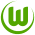 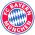 Ergebnis 1:1 (0:0), 5:4 i. E. Datum 1. August 2015 um 20:30 Uhr Stadion Volkswagen Arena, Wolfsburg Zuschauer 30.000 Schiedsrichter Marco Fritz (Korb) Tore 0:1 Arjen Robben (49.)
1:1 Nicklas Bendtner (89.) 
Elfmeterschießen:
0:1 Arturo Vidal
1:1 Ricardo Rodríguez
Xabi Alonso (gehalten)
2:1 Kevin De Bruyne
2:2 Arjen Robben
3:2 André Schürrle
3:3 Philipp Lahm
4:3 Max Kruse
4:4 Douglas Costa
5:4 Nicklas Bendtner 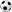 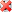 VfL Wolfsburg Koen Casteels – Vieirinha, Naldo , Timm Klose, Ricardo Rodríguez – Josuha Guilavogui, Maximilian Arnold – Daniel Caligiuri (63. André Schürrle), Kevin De Bruyne, Ivan Perišić (70. Max Kruse) – Bas Dost (70. Nicklas Bendtner) 
Trainer: Dieter Hecking FC Bayern München Manuel Neuer – Philipp Lahm , Jérôme Boateng, Medhi Benatia, David Alaba – Xabi Alonso – Arjen Robben, Thomas Müller (83. Mario Götze), Thiago (73. Arturo Vidal), Douglas Costa – Robert Lewandowski (72. Rafinha) 
Trainer: Pep Guardiola ( Spanien) 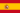 9. August 2015DFB-Pokal (1. Hauptrunde)FC Nöttingen - FC Bayern München 1:3 (1:3)Das Spiel wurde im Karlsruher Wildparkstadion ausgetragen16. September 2015Champions-League (Gruppe F, 1. Spieltag)Olympiakos Piräus - FC Bayern München 0:329. September 2015Champions-League (Gruppe F, 2. Spieltag)FC Bayern München - Dinamo Zagreb 5:020. Oktober 2015Champions-League (Gruppe F, 3. Spieltag)Arsenal London - FC Bayern München 2:027. Oktober 2015DFB-Pokal (2. Hauptrunde)VfL Wolfsburg - FC Bayern München 1:3 (0:3)0:10:20:31:34. November 2015Champions-League (Gruppe F, 4. Spieltag)FC Bayern München - Arsenal London 5:17. November 2015BundesligaFC Bayern München - VfB Stuttgart 4:0Thomas Müller [ab 59. Holger Badstuber]24. November 2015Champions-League (Gruppe F, 5. Spieltag)FC Bayern München - Olympiakos Piräus 4:0Thomas Müller9. Dezember 2015Champions-League (Gruppe F, 6. Spieltag)Dinamo Zagreb - FC Bayern München 0:2Julian Green[Trainer: Pep Guardiola]SpguvTorePkt.1.FC Bayern München650119:3152.Arsenal London630312:1093.Olympiakos Piräus63036:1394.Dinamo Zagreb61053:14315. Dezember 2015DFB-Pokal (Achtelfinale)FC Bayern München - SV Darmstadt 98 1:0 (1:0)1:010. Februar 2016DFB-Pokal (Viertelfinale)VfL Bochum - FC Bayern München 0:3 (0:1)0:10:20:323. Februar 2016Champions League (Achtelfinale - Hinspiel)Juventus Turin - FC Bayern München 2:216. März 2016Champions League (Achtelfinale - Rückspiel)Juventus Turin [ITA] - FC Bayern München 2:4 (2:2) n. VerlängerungThomas Müller2:12:2 Müller (90.+2)2:32:423. März 2016Länderspiel Deutschland U20 - Schweiz U20 1:1Gianluca Gaudino (FC Bayern München) [ab 46. Grischa Prömel (Karlsruher SC)]Das Spiel wurde in Freiburg i. Breisgau ausgetragen5. April 2016Champions League (Viertelfinale - Hinspiel)FC Bayern München - Benfica Lissabon 1:012. April 2016Champions League (Viertelfinale - Rückspiel)Benfica Lissabon - FC Bayern München 2:219. April 2016DFB-Pokal (Halbfinale)FC Bayern München - Werder Bremen 2:0 (1:0)Thomas Müller1:0 Müller2:0 Müller27. April 2016Champions League (Halbfinale - Hinspiel)Atletico Madrid - FC Bayern München 1:04. Mai 2016Champions League (Halbfinale - Rückspiel)FC Bayern München - Atletico Madrid 2:1SpguvTorePkt.1.FC Bayern München34284280:17882.Borussia Dortmund34246482:34783.Bayer 04 Leverkusen341861056:40604.Borussia Mönchengladbach341741367:50555.FC Schalke 04341571251:49526.1. FSV Mainz 05341481246:42507.Hertha BSC Berlin341481242:42508.VfL Wolfsburg341291347:49459.1. FC Köln3410131138:424310.Hamburger SV341181540:464111.FC Ingolstadt 043410101433:424012.FC Augsburg349111442:523813.Werder Bremen341081650:653814.SV Darmstadt 98349111438:533815.TSG 1899 Hoffenheim349101539:543716.Eintracht Frankfurt34991634:523617. (Ab)VfB Stuttgart34961950:753318. (Ab)Hannover 9634742331:62257. Juli 2016Endrunde der XV. Europameisterschaft (Halbfinale)Deutschland - Frankreich 0:2 (0:1)Manuel Neuer (Bayern München) - Joshua Kimmich (Bayern München), Jerome Boateng (Bayern München) [ab 61. Shkodran Mustafi (FC Valencia)], Benedikt Höwedes (FC Schalke 04), Jonas Hector (1. FC Köln), Emre Can (FC Liverpool) [ab 67. Mario Götze (Bayern München)], Bastian Schweinsteiger (Manchester United) [ab 79. Leroy Sane (FC Schalke 04)], Mesut Özil (Arsenal London), Toni Kroos (Real Madrid), Julian Draxler (VfL Wolfsburg), Thomas Müller (Bayern München)[Trainer: Joachim Löw]Hugo Lloris (Tottenham Hotspur) - Bacaray Sagna (Manchester City), Laurent Koscielny (Arsenal London), Samuel Umtiti (Olympique Lyon), Patrice Evra (Juventus Turin), Paul Pogba (Juventus Turin), Blaise Matuidi (Paris Saint-Germain), Moussa Sissoko (Newcastle United), Antoine Griezmann (Atletico Madrid) [ab 90.+2 Yohan Cabaye (Crystal Palace)], Dimitri Payet (West Ham United) [ab 71. N´Golo Kante (Leicester City)], Oliver Giroud (Arsenal London) [ab 78. Andre-Pierre Gribnac (UANL Tigres)][Trainer: Didier Deschamps]0:1 Griezmann (45.+2 Handelfmeter)0:2 Griezmann (72.)Schiedsrichter: Nicola Rizzoli64.000 Zuschauer in Marseille10. Juli 2016Endrunde der XV. Fußball-Europameisterschaft (Endspiel)Frankreich - Portugal 0:1 (0:0, 0:0) n. VerlängerungHugo Lloris (Tottenham Hotspur) - Bacary Sagna (Manchester City), Laurent Koscielny (Arsenal London), Samuel Umtiti (Olympique Lyon), Patrice Evra (Juventus Turin), Moussa Sissoko (Newcastle United) [ab 110. Anthony Martial (Manchester United)], Paul Pogba (Manchester United), Blaise Matuidi (Paris Saint-Germain), Dimitri Payet (West Ham United) [ab 58. Kingsley Coman (Bayern München)], Antoine Griezmann (Atletico Madrid), Olivier Giroud (Arsenal London) [ab 78. Andre-Pierre Gignac (UNAL Tigres)][Trainer: Didier Deschamps]Rui Patricio (Sporting Lissabon) - Cedric (FC Southampton), Pepe (Real Madrid), Jose Fonte (FC Southampton), Raphael Guerreiro (FC Lorient), William Carvalho (Sporting Lissabon), Renato Sanches (Benfica Lissabon) [ab 79. Eder (Swansea City)], Adrien Silva (Sporting Lissabon) [ab 66. Joao Moutinho (AS Monaco)], Joao Mario (Sporting Lissabon), Nani (Fenerbahce Istanbul), Cristiano Ronaldo (Real Madrid) [ab 25. Ricardo Quaresma (Besiktas Istanbul)][Trainer: Fernando Santos]0:1 Eder (109.)Schiedsrichter: Mark Clattenburg (England)75.900 Zuschauer im Stade de France in Paris Saint-DenisNrNameSpieleTore1Manuel Neuer4Dante4Serdar Tasci5Medhi Benatia6Thiago Alcantara7Franck Ribery8Javi Martinez9Robert Lewandowski10Arjen Robben11Douglas Costa13Rafinha14Xabi Alonso15Jan Kirchhoff16Gianluca Gaudino17David Alaba18Juan Bernat19Mario Götze20Sebastian Rode21Philipp Lahm22Tom Starke23Arturo Vidal25Thomas Müller26Sven Ulrich27David Alaba28Holger Badstuber29Kingsley Coman32Joshua Kimmich33Ivan Lucic34Pierre Emile Höjberg36Patrick Weihrauch37Julian Green39Philipp Steinhart40Fabian Benko41Milos Pantovic23. Oktober 2015Regionalliga BayernFC Augsburg 2 - FC Bayern München 2 1:4Julian Green[Trainer: Heiko Vogel]Green (3)Nr.NameSpieleToreJulian GreenTRHeiko Vogel27. Juli 2016Freundschaftsspiel (Opel-Cup)FC Bayern München - AC Mailand [ITA]Holger BadstuberAugust 2016Freundschaftsspiel (International Champions Cup)FC Bayern München - Inter Mailand [ITA] 4:1Julian Green[Trainer: Carlo Ancelotti]Green (3)14. August 2016DFL-SupercupBorussia Dortmund – FC Bayern München 0:2 (0:0)Roman Bürki – Felix Passlack, Marc Barta, Sokratis, Marcel Schmelzer, Sebastian Rode, Gonzalo Castro, Shinji Kagawa, Ousmane Dembele [ab 68. Andre Schürrle], Adrian Ramos [ab 69. Julian Weigl], Pierre-Emerick Aubameyang [ab 78. Emre Mor][Trainer: Thomas Tuchel]Manuel Neuer – Philipp Lahm, Javi Martinez, Mats Hummels, David Alaba, Thiago, Xabi Alonso, Thomas Müller [ab 86. Rafinha], Arturo Vidal [ab 71. Joshua Kimmich], Franck Ribery [ab 65. Kingsley Coman], Robert Lewandowski[Trainer: Carlo Ancelotti]0:1 Vidal (58.)0:2 Müller (79.)Schiedsrichter: Tobias Welz (Wiesbaden)81.360 Zuschauer im Dortmunder Signal Iduna Park19. August 2016DFB-Pokal (1. Hauptrunde)Carl Zeiss Jena - FC Bayern München 0:5 (0:3)Franck Ribery [ab 66. Julian Green][Trainer: Carlo Ancelotti]26. Oktober 2016DFB-PokalFC Bayern München - FC Augsburg 3:1Mats Hummels [ab 81. Holger Badstuber], Julian GreenGreen (1)10. Januar 2017FreundschaftsspielKAS Eupen [BEL] – FC Bayern München 0:5NrNameVereinSpieleTore[…]Arturo VidalFC Bayern München[…]NrNameVereinSpieleToreEmre CanFC Liverpool [ENG]Julian DraxlerParis Saint-Germain [FRA]Matthias GinterBorussia DortmundLeon GoretzkaFC Schalke 04Jonas Hector1.FC KölnJoshua KimmichFC Bayern MünchenShkodran MustafiArsenal London [ENG]Antonio RüdigerAS Rom [ITA]Sebastian RudyTSG 1899 HoffenheimLars StindlBorussia MönchengladbachNiklas SüleTSG 1899 HoffenheimMarc-Andre ter Stegen FC Barcelona [SPA]Timo WernerRB Leipzig2. Juli 2017Confederations-Cup (Endspiel)Chile - Deutschland 0:1Claudio Bravo (Manchester City) - Mauricio Isla, Gary Medel, Gonzalo Jara, Jean Beausejour, Charles Aranguiz (Bayer 04 Leverkusen) [ab 81. Angelo Sagal], Marcelo Diaz [ab 53. Leonardo Valencia], Pablo Hernandez, Arturo Vidal (FC Bayern München), Eduardo Vargas [ab 81. Edson Puch], Alexis Sanchez (Arsenal London)[Trainer: Juan Antonio Pizzi]Marc-Andre ter Stegen (FC Barcelona) - Matthias Ginter (Borussia Dortmund), Antonio Rüdiger (AS Rom), Shkodran Mustafi (Arsenal London), Joshua Kimmich (FC Bayern München), Lars Stindl (Borussia Mönchengladbach), Sebastian Rudy (TSG 1899 Hoffenheim), Jonas Hector (1. FC Köln), Leon Goretzka (FC Schalke 04) [ab 90.+1 Niklas Süle (TSG 1899 Hoffenheim)], Julian Draxler (Paris Saint-Germain), Timo Werner (RB Leipzig) [ab 79. Emre Can (FC Liverpool)][Trainer: Joachim Löw]0:1 Stindl (20.)Schiedsrichter: Milorad Mazic (Serbien)57.269 im Krestowski-Stadion von Sankt-PetersburgNrNameSpieleTore1Manuel Neuer5Mats Hummels6Thiago Alcantara7Franck Ribery8Javi Martinez9Robert Lewandowski10Arjen Rolbben11Douglas Costa13Rafinha14Xabi Alonso15Raphael Obermair17Jerome Boateng18Juan Bernat 20Felix Götze21Philipp Lahm22Tom Starke23Arturo Vidal25Thomas Müller26Sven Ulreich27David Alaba28Holger Badstuber29Kingsley Coman30Niklas Dorsch32Joshua Kimmich34Marco Friedl35Renato Sanches37Julian Green37Leo Weinkauf38Erdal Öztürk39Nicolas Feldhahn40Fabian Benko41Milos Pantovic5. August 2017DFL-SupercupBorussia Dortmund – FC Bayern München 2:2 (1:1) 4:5 i. ElfmeterschießenRoman Bürki – Lukasz Piszczek, Marc Barta, Dan-Axel Zagadou [ab 77. Felix Passlack], Nuri Sahin, Mahmoud Dahoud [ab 46. Sebastian Rode], Gonzalo Castro, Ousmane Dembele, Christian Pulisic [ab 90. Maximilian Philipp], Pierre-Emerick Aubameyang[Trainer: Peter Bosz]Sven Ulreich – Joshua Kimmich, Javi Martinez [ab 60. Nilas Süle], Mats Hummels, Rafinha, Corentin Tolisso [ab 84. Renato Sanchez], Sebastian Rudy, Arturo Vidal, Thomas Müller [ab 67. Kingsley Coman], Franck Ribery, Robert Lewandowski[Trainer: Carlo Ancelotti]1:0 Pulisic (12.)1:1 Lewansowski (18.)2:1 Aubameyang (71.)2:2 Bürki (88. – Eigentor)Elfmeterschießen0:1 Lewandowski1:1 Dembele1:2 Ribery2:2 Philipp2:2 Kimmich verschießt3:2 Aubameyang3:3 Rudy3:3 Rode verschießt3:4 Vidal4:4 Castro4:5 Süle4:5 Barta verschießtSchiedsrichter: Felix Zwayer (Berlin)81.360 Zuschauer im ausverkauften Dortmunder Signal Iduna Park26. August 2017Bundesliga (2. Spieltag)Werder Bremen – Bayern München 0:2 (0:0)Pavlenka – Bauer, Sane, Veljkovic, Gebre Selassie, Maximilian Eggestein [ab 76. Bergfrede], Austustinsson, Gondorf [ab 76. Kainz], Delaney, Finn Bartels [ab 84. J. Eggestein], Max Kruse[Trainer: Nouri]Manuel Neuer – Joshua Kimmich, Niklas Süle, Mats Hummels, David Alaba, Corentin Tolisso, Arturo Vidal [ab 85. Sebastian Rudy], Arjen Robben [ab 64. Kingsley Coman], Thiago, Franck Ribery [ab 73. Thomas Müller], Robert Lewandowski[Trainer: Carlo Ancelotti]0:1 Lewandowski (72.)0:2 Lewandowski (75.)Schiedsrichter: Dankert (Rostock)42.100 Zuschauer im ausverkauften Weserstadion4. September 2017WM-Qualifikationsspiel (Gruppe C, 8. Spieltag)Deutschland – Norwegen 6:0 (4:0)Marc-Andre ter Stegen (FC Barcelona) – Joshua Kimmich (Bayern München), Antonio Rüdiger (Chelsea London), Mats Hummels (Bayern München), Jonas Hector (1. FC Köln), Sebastian Rudy (Bayern München) [ab 61. Sami Khedira (Juventus Turin)], Toni Kroos (Real Madrid), Thomas Müller (Bayern München) [ab 46. Leon Goretzka (FC Schalke 04)], Mesut Özil (Arsenal London), Julian Draxler (Paris Saint-Germain), Timo Werner (RB Leipzig) [ab 66. Mario Gomez [VfL Wolfsburg)][Trainer: Joachim Löw]Rune Jarstein (Hertha BSC Berlin) – Elabdellaoul (Olympiakos Piräus), Nordtveit (TSG 1899 Hoffenheim), Skjelvik (Rosenborg Trondheim), Aleesami (US Palermo), M. Elyounoussi (FC Basel) [ab 58. Svensson (AZ Alkmaar)], Berge (KRC Genk) [ab 46. Valsvik (Eintracht Braunschweig)], Selnaes (AS St. Etienne) [ab 75. Linnes (Galatasaray Istanbul)], Möller Daehli (FC St. Pauli), King (FC Bournemouth), Berget (Malmö FF)[Trainer: Lagerbäck]1:0 Özil (10.)2:0 Draxler (17.)3:0 Werner (21.)4:0 Werner (40.)5:0 Goretzka (50.)6:0 Gomez (79.)Schiedsrichter: Mazeika (Litauen)53.814 im ausverkauften Stuttgarter Stadion 25. Oktober 2017DFB-Pokal (2. Runde)RB Leipzig – FC Bayern München 1:1 (1:1, 0:0) n. Verlg. 4:5 i. ElfmeterschießenGulacsi - Bernardo, Orban, Upamecano, Halstenberg - Kevin Kampl, Keita - Sabitzer, Emil Forsberg [ab 109. Lukas Klostermann] - Augustin [ab 56. Demme], Poulsen [ab 80. Timo Werner][Trainer: Ralph Hasenhüttl]Sven Ulreich - Joshua Kimmich, Jerome Boateng, Mats Hummels, David Alaba - Tolisso, Arturo Vidal [ab 56. Sebastian Rudy] - Arjen Robben, Thiago [ab 101. Wriedt], Kingsley Coman [ab 60. Javier Martinez] - Robert Lewandowski[Trainer: Jupp Heynckes]1:0 Forsberg (68. Foulelfmeter)1:1 Thiago (73.)Elfmeterschießen0:1 Lewandowski1:1 Bernardo 1:2 Alaba2:2 Kampl2:3 Hummels3:3 Halstenberg3:4 Rudy4:4 Orban4:5 Robben4:5 Werner scheitert an UlreichSchiedsrichter: Zwayer In der 54. Minute erhielt der Leipziger Spieler Keita wegen wiederholtem Foulspiels die Gelb-Rote Karte42.558 Zuschauer in der Leipziger Red Bull Arena14. November 2017FreundschaftsspielDeutschland - Frankreich 2:2 (0:1)Kevin Trapp (Paris Saint-Germain) - Emre Can (FC Liverpool) [ab 83. Lars Stindl (Borussia Mönchengladbach)], Niklas Süle (Bayern München), Mats Hummels (Bayern München) [ab 46. Antonio Rüdiger (Chelsea London)], Marvin Plattenhardt (Hertha BSC Berlin), Sami Khedira (Juventus Turin) [ab 75. Sebastian Rudy (Bayern München)], Toni Kroos (Real Madrid), Ilkay Gündogan (Manchester City) [ab 65. Mario Götze (Borussia Dortmund)], Mesut Özil (Arsenal London), Julian Draxler (Paris Saint-Germain), Timo Werner (RB Leipzig) [ab 85. Sandro Wagner (TSG Hoffenheim)[Trainer: Jogi Löw]Steve Mandanda (Olympique Marseille) - Christophe Jallet (OGC Nizza), Raphael Varane (Real Madrid), Samuel Umtiti (FC Barcelona) [ab 64. Benjamin Pavard (VfB Stuttgart)), Lucas Digne (FC Barcelona) (ab 82. Layvin Kurzawa (Paris Saint-Germain)], Adrien Rabiot (Paris Saint-Germain), Corentin Tolisso (Bayern München), Blaise Matuidi (Juventus Turin), Kylian Mbappe (Paris Saint-Germain), Alexandre Lacazette (Arsenal London) [ab 75. Antoine Griezmann (Atletico Madrid), Anthony Martial (Manchester United)[Trainer: Didier Deschamps]0:1 Lacazette (33.)1:1 Werner (56.)1:2 Lacazette (71.)2:2 Stindl (90.+3)Schiedsrichter: Cakir (Türkei)37.000 Zuschauer im Kölner RheinEnergie-Stadion 9. Dezember 2017Bundesliga (15. Spieltag)Eintracht Frankfurt - FC Bayern München 0:1 (0:1)Hradecky – Salcedo, Abraham, Falette, Wolf, Kevin-Prince Boateng, Fernandes [ab 71. Jovic], Willems [ab 78. Tawatha], Barkok [ab 81. Stendera], Haller, Rebic[Trainer: Nico Kovac]Tom Starke – Joshua Kimmich, Jerome Boateng, Niklas Süle, Rafinha, Javier Martinez, James Rodriguez, Arturo Vidal [ab 55. Tolisso], Kingsley Coman [ab 84. Robert Lewandowski], Thomas Müller, Franck Ribery [ab 67. David Alaba][Trainer: Jupp Heynckes]0:1 Vidal (20.)Schiedsrichter: Osmers (Hannover)51.500 Zuschauer im Frankfurter Stadion16. Dezember 2017BundesligaFC Bayern München - 1. FC Köln 1:0Tom Starke -[Trainer: Jupp Heynckes]1:09. Januar 2018FreundschaftsspielFC Bayern München - SG Sonnenhof-Großaspach 5:3Sven Ulreich [ab 46. Tom Starke] - Rafinha [ab 46. Felix Götze], Jerome Boateng (46. Mai), Niklas Süle [ab 46. Juan Bernat], David Alaba [ab 46. Marco Friedl), Arturo Vidal [ab 46. Javi Martinez), Corentin Tolisso [ab 46. Sebastian Rudy], James Rodriguez [ab 46. Dorsch [ab 75. Winzheimer]] - Arjen Robben [ab 46. Thomas Müller), Kingsley Coman [ab 46. Franck Ribery], Sandro Wagner (46. Shabani)[Trainer: Jupp Heynckes]Kevin Broll - Julian Leist, Sebastian Bösel, Taxiarchis Fountas, Makana Baku, Daniel Hägele, Timo Röttger, Saliou Sane, Pascal Sohm, Mario Rodriguez, Yannick Thermann, Kai Gehring, Jeff-Dennis Fehr1:0 Coman (33.)1:1 Sane (41. Elfmeter)2:1 Müller (50.)2:2 Sohm (56.)3:2 Ribery (59.)3:3 Rodriguez (61.)4:3 Ribery (63.)5:3 Ribery (70.)7.000 Zuschauer in der Münchener Allianz-Arena13. Januar 2018Bundesliga (18. Spieltag)Bayer 04 Leverkusen - FC Bayern München 1:3 (0:1)Bernd Leno - Jonathan Tah, Sven Bender, Wendell, Karim Bellarabi [ab 59. Henrichs], Dominik Khr [ab 64. Alario], Lars Bender, Bailey, Julian Brandt [ab 77. Mehmedi], Kai Havertz, Kevin Volland[Trainer. Heiko Herrlich]Sven Ulreich - Rafinha, Jerome Boateng, Nilas Süle, David Alaba, Javi Martinez, Arjen Robben [ab 65. Kingsley Coman], James Rodriguez, Arturo Vidal, Franck Ribery [ab 78. Sandro Wagner], Thomas Müller [ab 90.+2 Tolisso][Trainer: Jupp Heynckes]0:1 Martinez (32.)0:2 Ribery (59.)1:2 Volland (70.)1:3 James (90.+1)Schiedsrichter: Siebert (Berlin)30.210 Zuschauer in der ausverkauften Leverkusener BayArena20. Januar 2018Bundesliga (19. Spieltag)FC Bayern München - Werder Bremen 4:2 (1:1)Sven Urleich - Joshua Kimmich. Jerome Boateng, Nilas Süle, Juan Bernat, Javi Martinez [ab 58. Arturo Vidal], Arjen Robben [ab 58. Kingsley Coman], Thomas Müller, James Rodriguez, Franck Ribery, Robert Lewandowski [ab 77. Sandro Wagner][Trainer: Jupp Heynckes]Pavlenka - Bauer [ab 66. Gebre-Selassie], Velikovic, Moisander, Augustinsson, Bargfrede [ab 80. Belfodil], Maximilian Eggestein, Thomas Delaney, Junuzovic, Gondorf [ab 72. Kainz], Max Kruse0:1 Gondorf (25.)1:1 Müller (41.)2:1 Lewandowski (63.)2:2 Süle (74. Eigentor)3:2 Lewandowski (77.)4:2 Müller (84.)Schiedsrichter: Kampka (Mainz)75.000 Zuschauer in der ausverkauften Münchener Allianz-Arena6. Februar 2018DFB-Pokal (Viertelfinale)SC Paderborn - Bayern München 0:6 (0:3)Ratajcak - Boeder, Schonlau, Strohdiek, Herzenbruch, Krauße, Wassey [ab 46. Tietz], Zolinski, Antwi-Adjej [ab 66. Bertels], Ritter [ab 74. Klement], Michel[Trainer: Steffen Baumgart]Sven Ulreich - Joshua Kimmich, Niklas Süle, Mats Hummels, David Alaba, Arturo Vidal, Thomas Müller [ab 32. Tolisso], James Rodriguez [ab 67. Sebastian Rudy], Arjen Robben, Robert Lewandowski, Kingsley Coman [ab 81. Franck Ribery][Trainer: Jupp Heynckes]0:1 Coman (19.)0:2 Lewandowski (25.)0:3 Kimmich (42.)0:4 Tolisso (55.)0:5 Robben (86.)0:6 Robben (88.)Schiedsrichter: Schmidt (Stuttgart)15.000 Zuschauer im Paderborner Stadion 24. Februar 2018Bundesliga (24. Spieltag)FC Bayern München – Hertha BSC Berlin 0:0Sven Ulreich – Rafinha, Niklas Süle, Mats Hummels, David Alaba, Javier Martinez, Arjen Robben, Thomas Müller [ab 71. Sandro Wagner], Thiago Alcantara [ab 75. Arturo Vidal], Franck Ribery [ab 68. Kingsley Coman], Robert Lewandowski[Trainer: Jupp Heynckes]Jarstein – Pakarik, Stark, Torunarigha, Plattenhardt, Lustenberger, Leckie, Darida, Lazaro, Kalou [ab 80. Duda], Selke [ab 71. Esswein][Trainer: Pal Dardei]FehlanzeigeSchiedsrichter: Winkmann (Kerken)75.000 Zuschauer in der ausverkauften Münchener Allianz-Arena14. März 2018Champions-League (Achtelfinale - Rückspiel)Besiktas Istanbul - Bayern München 1:3 (0:1)Tolga Zengin - Gökhan Gönül, Medel, Necip Uysal, Caner Erkin, Oguzhan Özyakup, Arslan [ab 60. Hutchinson], Quaresma, Lens [ab 60. Talisca], Vagner Love [ab 75. Babel], Mustafa PektemekSven Ulreich - Rafinha, Jerome Boateng, Mats Hummels [ab 46. Niklas Süle], David Alaba, Javi Martinez, Arturo Vidal, Thiago [ab 35. James Rodriguez], Thomas Müller, Robert Lewandowski [ab 68. Sandro Wagner], Franck Ribery[Trainer: Jupp Heynckes]0:1 Thiago (18.)0:2 Gönül (46. Eigentor)1:2 Vagner Love (59.)1:3 Wagner (84.)Schiedsrichter: Oliver (England)42.000 Zuschauer im ausverkauften Besiktas-Stadion 23. März 2018FreundschaftsspielDeutschland - Spanien 1:1 (1:1)Marc-Andre ter Stegen (FC Barcelona) - Joshua Kimmich (Bayern München), Jerome Boateng (Bayern München), Mats Hummels (Bayern München), Jonas Hector (1. FC Köln), Thomas Müller (Bayern München) [ab 81. Leon Goretzka (FC Schalke 04)], Sami Khedira (Juventus Turin) [ab 53. Ilkay Gündogan (Manchester City)], Mesut Özil (Arsenal London), Toni Kroos (Real Madrid), Julian Draxler (Paris Saint-Germain) [ab 68. Leroy Sane (Manchester City)], Timo Werner (RB Leipzig) [ab 84. Mario Gomez (VfB Stuttgart)][Trainer: Joachim Löw]David De Gea (Manchester United) - Dani Carvajal (Real Madrid), Gerard Pique (FC Barcelona) [ab 51. Nacho Fernandez (Real Madrid)], Sergio Ramos (Real Madrid), Jordi Alba (FC Barcelona), Thiago Alcantara (Bayern München) [ab 81. Rodri (FC Villareal)], Koke (Atletico Madrid), Andre Iniesta (FC Barcelona) [ab 46. Saul (Atletico Madrid)], David Silva (Manchester City) [ab 71. Lucas Vasquez (Real Madrid)], Rodrigo (FC Valencia) [ab 65. Diego Costa (Atletico Madrid)], Isco (Real Madrid) [ab 59. Marco Asensio (Real Madrid)][Trainer: Julen Lopetegui]0:1 Rodrigo (6.)1:1 Müller (34.)Schiedsrichter: William Collum (Schottland)50.600 Zuschauer in der Düsseldorfer Esprit-Arena31. März 2018Bundesliga (28. Spieltag)Bayern München - Borussia Dortmund 6:0 (5:0)Sven Ulreich - Rafinha, Jerome Boateng, Mats Hummels, David Alaba [ab 46. Joshua Kimmich], Javi Martinez, Thomas Müller, James [ab 65. Thiago], Arjen Robben, Robert Lewandowski, Franck Ribery [ab 69. Sebastian Rudy][Trainer: Jupp Heynckes]Bürki - Piszczek, Sokratis, Akanji, Marco Schmelzer, Conzalo Castro [ab 29. Julian Weigl], Dahoud, Pulisic [ab 74. Maximilian Philipp], Mario Götze [ab 78. Nuri Sahin], Andre Schürrle, Batshuayi[Trainer: Peter Stöger]1:0 Lewandowski (5.)2:0 James (14.)3:0 Müller (23.)4:0 Lewandowski (44.)5:0 Ribery (45.+1)6:0 Lewandowski (87.)Schiedsrichter: Dankert (Rostock)75.000 Zuschauer in der ausverkauften Münchener Allianz-Arena3. April 2018Champions-League (Viertelfinale - Hinspiel)FC Sevilla - Bayern München 1:2 (0:1)Soria - Jesus Navas, Lenglet, Escudero, N´Zonzi, Pizarro, Sarabia, Vazquez, Correa [ab 78. Sandro Ramirez], Ben Yedder [ab 80. Muriel]Sven Ulreich - Joshua Kimmich, Jerome Boateng, Mats Hummels, Juan Bernat [ab 46. Rafinha], Javi Martinez, Thiago, Arturo Vidal [ab 36. James Rodriguez], Thomas Müller, Franck Ribery [ab 79. Arjen Robben], Robert Lewandowski[Trainer: Jupp Heynckes]1:0 Sarabia (32.)1:1 Jesus Navas (37. Eigentor)1:2 Thiago (68.)Schiedsrichter: Orsato (Italien)40.610 Zuschauer im ausverkauften Stadion des FC Sevilla10. April 2018Champions-League (Viertelfinale - Rückspiel)Bayern München - FC Sevilla 0:0Sven Ulreich - Joshua Kimmich, Jerome Boateng, Mats Hummels, Rafinha [ab 87. Niklas Süle], Javi Martinez, Thomas Müller, James Rodriguez, Arjen Robben, Franck Ribbery [ab 71. Thiago], Robert Lewandwoski [ab 74. Sandro Wagner][Trainer: Jupp Heynckes]Soria - Navas, Mercado, Lenglet, Escudero, N´Zonzi, Banega, Sarabia [ab 70. Ramirez], Vasquez [ab 81. Nolito], Correa, Ben Yedder [ab 65. Muriel]FehlanzeigeIn der 90.+3 Minute erhielt der Spanische Spieler Correa wegen groben Foulspiels die Rote KarteSchiedsrichter: Collum (Schottland)70.000 Zuschauer in der ausverkauften Münchener Allianz-Arena17. April 2018DFB-Pokal (Halbfinale)Bayer 04 Leverkusen - Bayern München 2:6 (1:2)Bernd Leno - Lars Bender, Sven Bender, Jonathan Tah, Retsos [ab 46. Bailey], Aranguiz, Baumgartlinger [ab 62. Alario], Karim Bellarabi [ab 67. Henrichs], Havertz, Julian Brandt, Kevin Volland[Trainer: Heiko Herrlich]Sven Ulreich - Joshua Kimmich, Jerome Boateng, Mats Hummels, David Alaba [ab 46. Rafinha], Javi Martinez, Thiago [ab 85. Niklas Süle], Arjen Robben, Thomas Müller [ab James Rodriguez], Franck Ribery, Robert Lewandowski[Trainer: Jupp Heynckes]0:1 Martinez (3.)0:2 Lewandowski (9.)1:2 L. Bender (16.)1:3 Müller (52.)1:4 Thiago (60.)1:5 Müller (63.)2:5 Bailey (72.)2:6 Müller (78.)Schiedsrichter: Siebert (Berlin)30.210 Zuschauer in der ausverkauften BayArena21. April 2018Bundesliga (31. Spieltag)Hannover 96 - Bayern München 0:3 (0:0)Tschauner - Hübers, Salif Sane, Elez, Sorg, Bakalorz [ab 69 Fossum], Schwegler [ab 81. Sebastian Maier], Albornoz, Martin Harnik [ab 64, Sarenren-Bazee], Füllkrug, BebouSven Ulreich - Rafinha, Mai, Jerome Boateng, Bernat, Niklas Süle, Sebastian Rudy, James Rodriguez [ab 72. Javier Martinez], Arjen Robben [ab 46. Thomas Müller], Thiago, Sandro Wagner [ab 67. Robert Lewandowski][Trainer: Jupp Heynckes]0:1 Müller (57.)0:2 Lewandowski (73.)0:3 Rudy (89.)Schiedsrichter: Martin Petersen (Stuttgart)49.000 Zuschauer25. April 2018Champions-League (Halbfinale - Hinspiel)Bayern München - Real Madrid 1:2 (1:0)Sven Ulreich - Joshua Kimmich, Mats Hummels, Jerome Boateng [ab 34. Niklas Süle], Rafinha, Javier Martinez [ab 75. Tolisso], Arjen Robben [ab 8. Thiago], Thomas Müller, James Rodriguez, Franck Ribery, Robert Lewandowski[Trainer: Jupp Heynckes]Navas - Carvajal [ab 67. Karim Benzema], Varane, Sergio Ramos, Marcelo, Luca Modric, Casemiro [ab 83. Kovacic], Toni Kroos, Vasquez, Isco [ab 46. Asensio], Cristiano Ronaldo[Trainer: Zinedine Zidan]1:0 Kimmich (28.)1:1 Marcelo (44.)1:2 Asensio (57.)Schiedsrichter: Björn Kuipers (Niederlande)70.000 Zuschauer in der ausverkauften Allianz-Arena28. April 2018Bundesliga (32. Spieltag)Bayern München - Eintracht Frankfurt 4:1 (1:0)Sven Ulreich - Joshua Kimmich [ab 46. Rafinha], Lukas Mai, Mats Hummels, Bernat, Sebastian Rudy, Corentin Tolisso, Dorsch, Shabani [ab 56. Thiago], Evina [ab 66. Niklas Süle], Sandro Wagner[Trainer: Jupp Heynckes]Hradecky - da Costa, Abraham [ab 46. Russ], Falette, Wolf, Mascarell, Gacinovic [ab 59. Cavar], Willems, Fabian, Jovic, Hrgota [ab 65. Haller][Trainer: Niko Kovac]1:0 Dorsch (43.)2:0 Wagner (76.)2:1 Haller (78.)3:1 Rafinha (87.)4:1 Süle (90.)Schiedsrichter: Dingert (Lebecksmühle)75.000 Zuschauer in der ausverkauften Allianz-Arena1. Mai 2018Champions-League (Halbfinale - Rückspiel)Real Madrid - Bayern München 2:2 (1:1)Navas - Vasquez, Sergio Ramos, Varane, Marcelo, Luca Modric, Toni Kroos, Kavacic [ab 72. Casemiro], Asensio, Cristiano Ronaldo, Karim Benzema [ab 72. Gereth Bale][Trainer: Zinedine Zidan]Sven Ulreich - Joshua Kimmich, Niklas Süle, Mats Hummels, David Alaba, Thiago, Corentin Tolisso [ab 75. Sandro Wagner], Franck Ribery, James Rodriguez [ab 83. Javi Martinez], Thomas Müller, Robert Lewandowski[Trainer: Jupp Heynckes]0:1 Kimmich (3.)1:1 Benzema (11.)2:1 Benzema (46.)2:2 James (63.)Schiedsrichter: Cüneyt Cakir (Türkei)81.000 Zuschauer im Estadio Bernabeu in Madrid5. Mai 2018Bundesliga (33. Spieltag)1. FC Köln - Bayern München 1:3 (1:0)Timo Horn - Marcel Risse, Dominic Maroh, Dominique Heitz, Jannes Horn, Marco Höger, Christian Clemens [ab 82. Jojic], Vincent Koziello, Jonas Hector, Simon Zoller [ab 71. Jhon Cordoba], Simon Terodde [ab 79. Claudio Pizarro][Trainer: Stefan Ruthenbeck]Sven Ulreich - Joshua Kimmich, Niklas Süle, Mats Hummels, Rafinha, Javi Martinez, Sebastian Rudy, James Rodriguez, Thomas Müller [ab 74. Corentin Tolisso], Evina [ab 46. Thiago], Robert Lewandowski [ab 77. Sandro Wagner][Trainer: Jupp Heynckes]1:0 Süle (30. Eigentor)1:1 James (59.)1:2 Lewandowski (61.)1:3 Tolisso (78.)Schiedsrichter: Steinhaus (Langenhagen)50.000 im ausverkauften RheinEnergie-Stadion 12. Mai 2018Bundesliga (34. Spieltag)Bayern München - VfB Stuttgart 1:4 (1:2)Sven Ulreich - Joshua Kimmich, Niklas Süle, Mats Hummels, Rafinha, Corentin Tolisso [ab 46. Javi Martinez], Thiago, James Rodriguez, Thomas Müller [ab 68. Sandro Wagner], Robert Lewandowski, Franck Ribery [ab 70. Sebastian Rudy][Trainer: Jupp Heynckes]Ron-Robert Zieler - Baumgartl, Pavard, Holger Badstuber, Emiliano Insua, Gentner, Mangala, Anastasios Donis [ab 88. Zimmermann], Thommy, Ginczek [ab 70. Kaminski], Chadrac Akolo [ab 77. Bruun Larsen][Trainer: Tayfur Korkut]0:1 Ginczek (5.)1:1 Tolisso (21.)1:2 Donis (42.)1:3 Akolo (52.)1:4 Ginczek (55.)Schiedsrichter: Stegemann (Niederkassel)75.000 Zuschauer in der ausverkauften Allianz ArenaAm Ende dieser Spielzeit belegte der  FC Bayern München in der Tabelle mit 21 Punkten Vorsprung auf den FC Schalke 04 den 1. Platz und wurde damit zum 28. Mal Deutscher MeisterSpguvTorePkt1.Bayern München34273492:28842.FC Schalke 0434189753:37633.TSG 1899 Hoffenheim341510966:48554.Borussia Dortmund341510964:47555.Bayer 04 Leverkusen341510958:44556.RB Leipzig341581157:53537.VfB Stuttgart341561336:36518.Eintracht Frankfurt341471345:45499.Borussia Mönchengladbach341381347:524710.Hertha BSC Berlin3410131143:464311.Werder Bremen3410121237:404212.FC Augsburg3410111343:464113.Hannover 96341991544:543914.1. FSV Mainz 0534991638:523615.SC Freiburg348121432:563616.VfL Wolfsburg346151336:483317. (Ab)Hamburger SV34871929:533118. (Ab)1. FC Köln34572235:7022NrNameVereinSpieleTore1Manuel NeuerFC Bayern München2Marvin PlattenhardtHertha BSC Berlin3Jonas Hector1. FC Köln4Matthias GinterBorussia Mönchengladbach5Mats HummelsFC Bayern München6Sami KhediraJuventus Turin7Julian DraxlerParis Saint-Germain8Toni KroosReal Madrid9Timo WernerRB Leipzig10Mesut ÖzilArsenal London11Marco ReusBorussia Dortmund12Kevin TrappParis Saint-Germain 13Thomas MüllerFC Bayern München14Leon GoretzkaFC Schalke 0415Niklas SüleFC Bayern München16Antonio RüdigerChelsea London17Jerome BoatengFC Bayern München18Joshua KimmichFC Bayern München19Sebastian RudyFC Bayern München20Julian BrandtBayer 04 Leverkusen21Ilkay GündoganManchester City22Mar-Andre ter Stegen FC Barcelona23Mario GomezVfB StuttgartTRJoachim Löw (TR)17. Juni 2018XXI. Weltmeisterschaft (Vorrunde, Gruppe F, 1. Spieltag)Deutschland – Mexiko 0:1 (0:1)Manuel Neuer (Bayern München) – Joshua Kimmich (Bayern München), Jerome Boateng (Bayern München), Mats Hummels (Bayern München), Plattenhardt (Hertha BSC Berlin) [ab 79. Mario Gomez (VfB Stuttgart)], Sami Khedira (Juventus Turin) [ab 60. Marco Reus (Borussia Dortmund)], Toni Kroos (Real Madrid), Mesut Özil (Arsenal London), Thomas Müller (Bayern München), Julian Draxler (Paris Saint-Germain), Timo Werner (RB Leipzig) [ab 86. Julian Brandt (Bayer 04 Leverkusen)[Trainer: Joachim Löw]Ochoa (Standard Lüttich) – Salcedo (Eintracht Frankfurt), Ayala (Tigres de Monterrey), Moreno (Real Sociedad San Sebastian), Gallardo (UNAM Pumas], Herrea (FC Porto), Guardado (Betis Sevilla) [ab 74. Marquez (FC Guadalajara)], Layun (FC Sevilla), Vela (FC Los Angeles) [ab 58. Alvarez (CF America)], Lozano (PSV Eindhoven) [ab 66. Raul Jiminez (Benfica Lissabon)], Chicharito (West Ham United)[Trainer: Osorio]0:1 Lozano (35.)Schiedsrichter: Faghani (Iran)78.011 Zuschauer im Moskauer Luschniki-Stadion23. Juni 2018Endrunde der XXI. Weltmeisterschaft (Vorrunde Gruppe F, 2. Spieltag)Deutschland - Schweden 2:1 (0:1)Manuel Neuer (Bayern München) - Joshua Kimmich (Bayern München), Jerome Boateng (Bayern München), Antonio Rüdiger (Chelsea London), Jonas Hector (1. FC Köln) [ab 87. Julian Brandt (Bayer 04 Leverkusen)], Sebastian Rudy (Bayern München) [ab 31. Ilkay Gündogan (Manchester City)], Toni Kroos (Real Madrid), Julian Draxler (Paris Saint-Germain) [ab 46. Mario Gomez (VfB Stuttgart)], Thomas Müller (Bayern München), Marco Reus (Borussia Dortmund), Timo Werner (RB Leipzig)[Trainer: Joachim Löw]R. Olsen - M. Lustig, V. Lindelöf, A. Granqvist, L. Augustinsson, V. Claesson [ab 74. Durmuz], S. Larsson, A. Ekdal, Emil Forsberg (RB Leipzig), O. Toivonen [ab 78. Guidetti], M. Berg [ab. 90. Kiese Thelin]0:1 Toivonen (32.)1:1 Reus (47.)2:1 Kroos (90.+5 Freistoß)In der 82. Minute erhält der deutsche Spieler Boateng wegen wiederholten Foulspiels die Gelb-Rote KarteDas Spiel findet im Olympiastadion von Sotschi statt27. Juni 2018Endrunde der XXI. Weltmeisterschaft (Vorrunde Gruppe F, 3. Spieltag)Südkorea - Deutschland 2:0 (0:0)Cho (FC Daegu) - Y. Lee (Jeonbuk Hyundai), Jang (FC Tokio), Y. Kim (Guangzhou Evergrande), Hong (Sangiu Sangmu), Koo (FC Augsburg) [ab 57. Hwang (RB Salzburg) [ab 79. Go (FC Seoul)], Jung (Vissel Kobe), Moon (Incheon United) [ab 69. Ju (Asan Mugunghwa)], J.-S. Lee (Jeonbuk Hyundai), Son (Tottenham Hotspur), Yun (Sangui Sangmu)[Trainer: Tae-Yong Shin]Manuel Neuer (Bayern München) - Joshua Kimmich (Bayern München); Mats Hummels (Bayern München), Niklas Süle (Bayern München), Jonas Hector (1. FC Köln) [ab 78. Julian Brandt (Bayer 04 Leverkusen)], Sami Khedira (Juventus Turin) [ab 58. Mario Gomez (VfB Stuttgart)], Toni Kroos (Real Madrid), Leon Goretzka (FC Schalke 04) [ab 63. Thomas Müller (Bayern München)], Mesut Özil (Arsenal London), Marco Reus (Borussia Dortmund), Timo Werner (RB Leipzig)[Trainer: Joachim Löw]1:0 Kim (90.+2)2:0 Son (90.+6)Schiedsrichter: Geiger (USA)41.835 Zuschauer im Stadion von Kasan15. Juli 2018Endrunde der XXI. Fußball-Weltmeisterschaft (Endspiel)Frankreich – Kroatien 4:2 (2:1)Hugo Lloris (Tottenham Hotspur) – Benjamin Pavard (VfB Stuttgart), Raphael Varane (Real Madrid), Samuel Umtiti (FC Barcelona), Lucas (Atletico Madrid), Paul Pogba (Manchester United), N´Golo Kante (Chelsea London) [ab 55. Steven N´Zonzi (FC Sevilla)], Kylian Mbappe (Paris Saint-Germain), Antoine Griezmann (Atletico Madrid), Blaise Matuidi (Juventus Turin) [ab 73. Corentin Tolisso (FC Bayern München)], Olivier Giroud (Chelsea London) [ab 81. Nabil Fekir (Olympique Lyon)][Trainer: Didie Deschamps]Danijel Subasic (AS Monaco) – Sime Vrsaljko (Atletico Madrid), Dejan Lovren (FC Liverpool), Domagoj Vida (Besiktas Istanbul), Ivan Strnic (Sampdoria Genua) [ab 81. Marko Pjaca (FC Schalke 04)], Marcelo Brozovic (Inter Mailand), Ante Rebic (Eintracht Frankfurt) [ab 71. Andrej Kramaric (TSG 1899 Hoffenheim)], Luca Modric (Real Madrid), Ivan Rakitic (FC Barcelona), Ivan Perisic (Inter Mailand), Mario Mandzukic (Juventus Turin)[Trainer: Dalic]1:0 Mandzukic (18. Eigentor)1:1 Perisic (28.)2:1 Griezmann (38. Handelfmeter)3:1 Pogba (59.)4:1 Mbappe (65.)4:1 Mandzukic (69.)Schiedsrichter: Nestor Pitana (Argentinien)78.011 Zuschauer im Moskauer Luschniki-StadionNrNameSpieleTore1Manuel Neuer2Sandro Wagner4Niklas Süle5Mats Hummels6Thiago Alcantara7Franck Ribery8Javi Martinez9Robert Lewandowski10Arjen Robben11James Rodriguez13Rafinha14Juan Bernat15Lars Lukas Mai16Meritan Shabani17Jerome Boateng18Franck Evina19Sebastian Rudy20Felix Götze22Tom Starke23Arturo Vidal24Corentin Tolisso25Thomas Müller26Sven Ulreich27David Alaba28Kwasi Okyere Wriedt29Kingsley Coman30Niklas Dorsch32Joshua Kimmich33Timothy Tillmann34Marco Friedl36Christian Früchtl37Leo Weinkauf38Manuel Wintzheimer40Fabian Benko41Milos Pantovic42Ron-Thorben HoffmannTRCarlo AncelottiTRJupp Heynckes27. August 2017Regionalliga Bayern (8. Spieltag)FC Augsburg 2 – Bayern München 2 5:1 (1:1)12. Mai 2018Regionalliga Bayern (38. Spieltag)FC Bayern München 2 - SV Seligenporten 3:1 (1:1)27. August 2017Bundesliga Süd (4. Spieltag)Bayern München U19 – 1. FC Kaiserslautern U19 1:01:028. Juli 2018FreundschaftsspielManchester City – Bayern München 3:2 (1:2)Shabani, Arjen Roben[Trainer: Robert Kovac]Silva, Nmecha[Trainer: Pep Guardiola]0:1 Shabani (15.)0:2 Roben (24.)1:2 Silva (45.+1)2:2 Nmecha (51.)3:2 Silva (70.)Das Spiel fand in den USA statt5. August 2018FreundschaftsspielBayern München - Manchester United 1:0 (0:0)Manuel Neuer - Joshua Kimmich [ab 72. Sebastian Rudy], Niklas Süle, Mats Hummels [ab 46. Jerome Boateng], David Alaba [ab 56. Juan Bernat], Javi Martinez, Thomas Müller [ab 46. Robert Lewandowski], Thiago [ab 61. Rafinha], Arjen Robben, Franck Ribery [ab 46. Leon Goretzka], Serge Gnabry [ab 61. Kingsley Coman][Trainer: Niko Kovac][Trainer: Jose Mourinho]1:0 Martinez (59.)75.000 Zuschauer in der ausverkauften Münchener Allianz-Arena12. August 2018DFL-SupercupEintracht Frankfurt - Bayern München 0:5 (0:2)Frederik Rönnow - David Abraham, Makoto Hasebe, Carlos Salcedo, Danny da Costa, Lucas Torro, Jonathan de Guzman [ab 64. Ante Rebic], Jetro Willems, Marco Fabian [ab 64. Dany Blum], Mijat Gacinovic, Sebastian Haller [ab 76 Luca Jovic][Trainer: Adi Hütter]Manuel Neuer - Joshua Kimmich, Niklas Süle, Mats Hummels, David Alaba, Javi Martinez, Thomas Müller [ab 64. Leo Goretzka], Thiago, Arjen Robben [ab 58. Kingsley Coman] Franck Ribery, Robert Lewandowski [ab 72. Sandro Wagner][Trainer: Niko Kovac]0:1 Lewandowski (21.)0:2 Lewandowski (26.)0:3 Lewandowski (54.)0:4 Coman (63.)0:5 Thiago (85.)Schiedsrichter: Marco Fritz (Korb)51.500 Zuschauer in der Frankfurter Commerzbank-Arena18. August 2018DFB-Pokal (1. Runde)SV Drochtersen-Assel - Bayern München 0:1 (0:0)Patrick Siefkes - Laurens Rogowski, Nico Mau, Sören Behrmann, Meikel Klee [ab 86. Julian Stöhr], Janis Elfers, Sven Zöpfgen [ab 78. Marius Winkelmann], Marcel Andrijanic, Florian Nagel, Jasper Gooßen, Alexander Neumann [ab 90.+4 Dimitri Fiks][Trainer: Lars Uder]Manuel Neuer - Joshua Kimmich, Jerome Boateng, Mats Hummels [ab 52. Leon Goretzka], Rafinha, Javi Martinez, Thomas Müller [ab 85. Corentin Tolisso], Thiago, Arjen Robben [ab 52. Kingsley Coman], Franck Ribery, Robert Lewandowski[Trainer: Niko Kovac]0:1 Lewandowski (81.)Schiedsrichter: Siewer (Olpe)8.000 Zuschauer im ausverkauften Stadion von Drochtensen-Assel24. August 2018Bundesliga (1. Spieltag)Bayern München - TSG 1899 Hoffenheim 3:1 (1:0)Manuel Neuer - Joshua Kimmich, Niklas Süle, Jerome Boateng, David Alaba, Javi Martinez [ab 67. Leon Goretzka], Thomas Müller, Thiago, Kingsley Coman [ab 45.+4 Arjen Robben], Robert Lewandowski, Franck Ribery [ab 83. James Rodriguez][Trainer: Niko Kovac]Oliver Baumann - Bicakcic, Kevin Vogt [ab 74. Havard Nordtveit], Adams [ab 67. Akpoguma], Kaderabek, Florian Grillitsch, Nico Schulz, Leonardo Bittencourt, Grifo [ab 46. Zuber], Joelinton, Adam Szalai[Trainer: Julian Nagelsmann]1:0 Müller (23.)1:1 Szalai (58.)2:1 Lewandowski (82. Foulelfmeter)3:1 Robben (90.)Schiedsrichter: Bastian Dankert (Rostock)75.000 Zuschauer in der ausverkauften Münchener Allianz-Arena28. August 2018Freundschaftsspiel (Abschiedsspiel v. Bastian Schweinsteiger)Bayern München - Chicago Fire 4:0 (2:0)Sven Ulreich [ab 60. Manuel Neuer] - Joshua Kimmich [ab 46. Rafinha], Mai [ab 45. Senkbeil [ab 81. Meier], Mats Hummels [ab 46. Jerome Boateng], Juan Bernat [ab 60. David Alba], Sanchos [ab 60. Thiago], Tolisso [ab 60. Arjen Robben]. Leon Goretzka [ab 36 Jeong], James Rodriuguez [ab 60. Thomas Müller [ab 81. Shabani], Serge Gnabry [ab 60. Franck Ribery], Sandro Wagner [ab 60. Robert Lewandowski], [ab 46. Bastian Schweinsteiger][Trainer: Nico Kovac]Cleveland [ab 46. Sanchez] - Hasler [ab 84. Lillard], Kappelhof, Sebastian Schweinsteiger [ab 46. Bronico], Dean [ab 84. Adams], Vincent, McCarty [ab 84. Del Grecco], Mihailovic [ab 76. Conner], de Leeuw [ab 76. Collier], Nikolics [ab 84. Johnson], Katai [ab 76. Gordon]1:0 Gnabry (7.)2:0 Wagner (38.)3:0 Robben (63.)4:0 Schweinsteiger (83.)75.000 Zuschauer in der ausverkauften Münchener Allianz-Arena6. September 2018Nations League (Gruppe A1, 1. Spieltag)Deutschland - Frankreich 0:0Manuel Neuer (Bayern München) - Matthias Ginter (Borussia Mönchengladbach), Jerome Boateng (Bayern München), Mats Hummels (Bayern München), Antonio Rüdiger (Chelsea London), Joshua Kimmich (Bayern München), Leon Goretzka (Bayern München) [ab 66. Ilkay Gündogan (Manchester City)], Toni Kroos (Real Madrid), Thomas Müller (Bayern München), Timo Werner (RB Leipzig), Marco Reus (Borussia Dortmund) [ab 83. Leroy Sane (Manchester City)][Trainer: Joachim Löw]Alphonse Areola (Paris Saint-Germain) - Benjamin Pavard (VfB Stuttgart), Raphael Varane (Real Madrid), Samuel Umtiti (FC Barcelona), Lucas Hernandez (Atletico Madrid), Paul Pogba (Manchester United), N´Golo Kante (Chelsea London), Kylian Mbappe (Paris Saint-Germain), Antoine Griezmann (Atletico Madrid) [ab 80. Nabil Fekir (Olympique Lyon)], Blaise Matuidi (Juventus Turin) [ab 86. Corentin Tolisso (Bayern München)], Olivier Giroud (Arsenal London) [ab 66. Osmane Dembele (FC Barcelona)][Trainer: Didier Deschamps]FehlanzeigeSchiedsrichter: Daniele Orsato (Italien)67.485 Zuschauer in der ausverkauften Münchener Allianz-Arena9. September 2018FreundschaftsspielDeutschland - Peru 2:1 (1:1)Marc-Andre ter Stegen (FC Barcelona) - Matthias Ginter (Borussia Mönchengladbach) [ab 72. Thilo Kehrer (Paris Saint-Germain)], Jerome Boateng (Bayern München) [ab 46. Antonio Rüdiger (Chelsea London)], Nilas Süle (Bayern München), Nico Schulz (TSG 1899 Hoffenheim), Ilkay Gündogan (Manchester City) [ab 84. Thomas Müller (Bayern München)], Joshua Kimmich (Bayern München), Toni Kroos (Real Madrid), Julian Brandt (Bayer 04 Leverkusen) [ab 70. Nils Petersen (SC Freiburg)], Marco Reus (Borussia Dortmund) [ab 46. Julian Draxler (Paris Saint-Germain)], Timo Werner (RB Leipzig) [ab 88. Kai Havertz (Bayer 04 Leverkusen)][Trainer: Joachim Löw]P. Gallese - L. Advincula, M. Araujo, A. Santamaria, M. Trauco, P. Aquino, Jefferson Farfan (Lokomotive Moskau), C. Cueva, Y. Yotun (ab 76. Calcaterra), E. Flores (ab 67. Lopez), R. Ruidiaz (ab 86. Pena)[Trainer: R. Gareca]0:1 Advincula (22.)1:1 Brandt (25.)2:1 Schulz (85.)Schiedsrichter: Robert Schörgenhöfer (Österreich)19. September 2018Champions League (Gruppe E, 1. Spieltag)Benfica Lissabon - Bayern München 0:2 (0:1)Vlachodimos - Almeida, Dias, Jardel, Grimaldo, Gedson [ab 75. Zivkovic], Fejsa, Pizzi [ab 62. Rafa Silva], Salvio [ab 62. Gabriel], Haris Seferovic, CerviManuel Neuer - Joshua Kimmich, Jerome Boateng, Mats Hummels, David Alaba, Javi Martinez [ab 88. Thomas Müller], Renato Sanches, Arjen Robben, James Rodriguez [ab 79. Leon Goretzka], Franck Ribery [ab 62. Serge Gnabry], Robert Lewandowski[Trainer: Niko Kovac]0:1 Lewandowski (10.)0:2 Sanches (54.)Schiedsrichter: Antonio Mateu Lahoz (Spanien)60.274 Zuschauer im Lissaboner Estadio da Luz22. September 2018Bundesliga (4. Spieltag)FC Schalke 04 - FC Bayern München 0:2 (0:1)Ralf Fährmann - Salif Sane, Naldo, Nastasic, Caligiuri, McKennie [ab 54. Bentaleb], Sebastian Rudy, Alessandro Schöpf, Franco di Santo [ab 65. Harit], Embolo, Mark Uth [ab 73. Burgstaller][Trainer: Domenico Tedesco]Manuel Neuer - Joshua Kimmich, Mats Hummels, Nilas Süle, David Alaba, Thiago, James Rodriguez [ab 87. Roberto Sanches], Thomas Müller, Leon Goretzka, Franck Ribery [ab 84. Serge Gnabry], Robert Lewandowski [ab 79. Sandro Wagner][Trainer: Niko Kovac]0:1 James (8.)0:2 Lewandowski (64. Foulelfmeter)Schiedsrichter: Daniel Siebert (Berlin)62.721 in der ausverkauften Gelsenkirchener Veltins-Arena28. September 2018Bundesliga (6. Spieltag)Hertha BSC Berlin - Bayern München 2:0 (2:0)Kraft - Lazaro, Stark, Rekik, Mittelstädt, Skelbred, Maier, Kalou [ab 63. Leckie], Duda, Dilrosun [ab 90. Jastrzembski], Vedad Ibesevic [ab 52. Selke][Trainer: Pal Dardai]Manuel Neuer - Joshua Kimmich, Jerome Boateng, Niklas Süle, David Alaba, James Rodriguez [ab 72. Sandro Wagner], Renato Sanches [ab 63. Serge Gnabry], Thiago, Arjen Robben [ab 51. Thomas Müller], Robert Lewandowski, Franck Ribery[Trainer: Niko Kovac]1:0 Ibisevic (23. Foulelfmeter)2:0 Duda (44.)Schiedsrichter: Marco Fritz]75.000 Zuschauer im ausverkauften Berliner Olympiastadion2. Oktober 2018Champions League (Gruppe E - 2. Spieltag)Bayern München - Ajax Amsterdam 1:1 (1:1)Manuel Neuer - Joshua Kimmich, Jerome Boateng, Mats Hummels [ab 90.+3 Niklas Süle], David Alaba, Javi Martinez, Thomas Müller, Thiago, Arjen Robben [ab 62. James Martinez], Robert Lewandowski, Franck Ribery [ab 74. Serge Gnabry][Trainer: Niko Kovac]Onaga - Mazraoui, de Ligt, Wöber, Tagliafico, Schöne, van de Beek [ab 75. De Wit], Blind, Ziyech, Neres [ab 85. Dolberg], Tadic[Trainer: ten Hag]1:0 Hummels (4.)1:1 Mazraoui (23.)Schiedsrichter: Pavel Kralovec (Tschechien)70.000 Zuschauer in der ausverkauften Münchener Allianz-Arena6. Oktober 2018Bundesliga (7. Spieltag)Bayern München - Borussia Mönchengladbach 0:3 (0:2)Manuel Neuer - Joshua Kimmich, Niklas Süle, Mats Hummels, David Alaba [ab 55. Renato Sanches], Thiago, Arjen Robben [ab 46. Franck Ribery], Thomas Müller [ab 46. Serge Gnabry], Leon Goretzka, James Rodriguez, Robert Lewandowski[Trainer: Niko Kovac]Yann Sommer - Michael Lang, Matthias Ginter, Nico Elvedi, Oskar Wendt, Florian Neuhaus [ab 74. Patrick Neuhaus], Christoph Kramer, Jonas Hofmann, Torghan Hazard [ab 83. Ibrahima Traore], Lars Stindl [ab 66. Denis Zakaria], Alassane Plea[Trainer: Dieter Hecking]0:1 Plea (10.)0:2 Stindl (16.)0:3 Hermann (88.)75.000 Zuschauer in der ausverkauften Münchener Allianz-Arena13. Oktober 2018Nations League (Gruppe A1, 3. Spieltag)Niederlande - Deutschland 3:0 (1:0)Jasper Cillesen (FC Barcelona) - Denzel Dumfries (PSV Eindhoven), Matthijs de Ligt (Ajax Amsterdam), Virgil van Dijk (FC Liverpool), Daley Blind (Ajax Amsterdam), Marten de Roon (Atalanta Bergamo), Frenkie de Jong (Ajax Amsterdam) [ab 77. Nathan Ake (FC Bournemouth], Georginio Wijnaldum (FC Liverpool), Steven Bergwijn (PSV Eindhoven) [ab 68. Arnaut Groenewald (FC Brügge)], Memphis Depay (Olympique Lyon), Ryan Babel (Besiktas Istanbul) [ab 68. Qunincy Promes (FC Sevilla)][Trainer: Ronald Koeman]Manuel Neuer (Bayern München) - Matthias Ginter (Borussia Mönchengladbach), Jerome Boateng (Bayern München), Mats Hummels (Bayern München), Jonas Hector (1. FC Köln), Joshua Kimmich (Bayern München), Emre Can (Juventus Turin) [ab 57. Julian Draxler (Paris Saint-Germain)], Toni Kroos (Real Madrid), Thomas Müller (Bayern München) [ab 57. Leroy Sane (Manchester City)], Timo Werner (RB Leipzig), Mark Uth (FC Schalke 04) [ab 68. Julian Brandt (Bayer 04 Leverkusen)][Trainer: Joachim Löw]1:0 van Dijk (30.)2:0 Depay (87.)3:0 Wijnaldum (90.+3)Schiedsrichter: Cakir (Türkei)52.536 Zuschauer in der Amsterdamer Johan-Cruyff-Arena16. Oktober 2018Nations-League (Gruppe A1, 4. Spieltag)Frankreich - Deutschland 2:1 (0:1)Hugo Lloris (Tottenham Hotspur) - Benjamin Pavard (VfB Stuttgart), Raphael Varane (Real Madrid), Presnal Kimpembe (Paris Saint-Germain), Lucas Hernandez (Atletico Madrid), Paul Pogba (Manchester United), N´Golo Kante [ab 90.+4 Steven Nzonzi (AS Rom)], Blaise Matuidi (Juventus Turin), Kylian Mbappe (Paris Saint-Germain) [ab 86. Ousmane Dembele (FC Barcelona)], Olivier Giroud (Chelsea London), Antoine Griezmann (Atletico Madrid) [ab 90.+1 Tanguy Ndombele (Olympique Lyon)][Trainer: Didier Deschamps]Manuel Neuer (Bayern München) - Matthias Ginter (Borussia Mönchengladbach) [ab 83. Julian Brandt (Bayer 04 Leverkusen)], Mats Hummels (Bayern München), Nico Schulz (TSG 1899 Hoffenheim), Nilas Süle (Bayern München), Thilo Kehrer (Paris Saint-Germain), Toni Kroos (Real Madrid), Joshua Kimmich (Bayern München), Leroy Sane (Manchester City) [ab 75. Julian Draxler (Paris Saint-Germain)], Serge Gnabry (Bayern München) [ab 88. Thomas Müller (Bayern München)], Timo Werner (RB Leipzig)[Trainer: Joachim Löw]0:1 Kroos (14. Handelfmeter)1:1 Griezmann (62.)2:1 Griezmann (80. Foulelfmeter)Schiedsrichter: Milorad Mazic (Serbien)Zuschauer im Stade de France in Saint-Deniz24. Oktober 2018Champions-League (Gruppe E, 3. Spieltag)AEK Athen - Bayern München 0:2 (0:0)Barkas - Bakakis, Lampropoulos, Chygrynskyy, Hult, Mantalos [ab 76. Alef], Andre Simoes, Galanpoulos [ab 84. Rodrigo Galo], Bakasetas, Klonaridis [ab 64. Boye], Ponce[Trainer: Ouzounidis]Manuel Neuer - Joshua Kimmich, Niklas Süle, Mats Hummels, Rafinha, Javi Martinze, Arjen Robben, James Rodriguez [ab 62. Leon Goretzka], Thago, Serge Gnabry [ab 75. Thomas Müller], Robert Lewandowski [ab 84. Sandro Wagner][Trainer: Niko Kovac]0:1 Javi Martinez (61.)0:2 Lewandowski (63.)Schiedsrichter: Kulbakow (Weissrussland)61.221 Zuschauer im Athener Stadion 27. Oktober 2018Bundesliga (9. Spieltag)1. FSV Mainz 05 - FC Bayern München 1:2 (0:1)Florian Müller - Brosinski, Stefan Bell, Niakhate, Aaron, Kunde [ab 69. Quaison], Gbamin, Latza [ab 83. Maxim], Öztunali, Mateta [ab 69. Ujah], Boetius[Trainer: Sandro Schwarz]Manuel Neuer - Joshua Kimmich, Niklas Süle, Jerome Boateng, David Alaba, Javi Martinez, Leon Goretzka [ab 55. Renato Sanchez], Thiago, Thomas Müller [ab 84. Rafinha], Serge Gnabry [ab 57. Franck Ribery], Robert Lewandowski[Trainer: Niko Kovac]0:1 Goretzka (39.)1:1 Boetius (48.)1:2 Thiago (62.)Schiedsrichter: Osmers (Hannover)33.305 Zuschauer im Mainzer Stadion30. Oktober 2018DFB-Pokal (2. Runde)SV Rödinghausen - Bayern München 1:2 (0:2)Heimann - Velagic, von Piechowski [ab 71. Kalkan], Flottmann, Wolff, Knystock, F. Kunze, Pfanne, Lunga [ab 58. Schlottke], Meyer [ab 79. Mickels[, Engelmann[Trainer: Maaßen]Manuel Neuer - Rafinha, Niklas Süle, Javi Martinez, David Alaba, Thiago [ab 75. Serge Gnabry], Leon Goretzka [ab 69. Joshua Kimmich], Renato Sanchez, Thomas Müller, Franck Ribery [ab 90. Shabani[, Sandro Wagner[Trainer: Niko Kovac]0:1 Wagner (8.)0:2 Müller (13. Foulelfmeter)1:2 Meyer (49.)In der 23. Minute schießt der Münchener Spieler Sanchez einen Foulelfmeter an die LatteSchiedsrichter: Gerach (Landau)16.000 Zuschauer im Stadion von Osnabrück10. November 2018Bundesliga (11. Spieltag)Borussia Dortmund - FC Bayern München 3:2 (0:1)Hitz - Piszczek, Akanji, Ugadou, Hakimi, Weigl [ab 46. Dahoud], Axel Witsel, Sancho, Marco Reus, Bruun Larsen [ab 82. Thomas Delaney], Mario Götze [ab 59. Paco Alcacar][Trainer: Lucien Favre]Manuel Neuer - Joshua Kimmich, Jerome Boateng, Mats Hummels [ab 65. Niklas Süle], David Alaba, Javi Martinez, Leon Goretzka, Serge Gnabry [ab 74. Renato Sanches], Thomas Müller [ab 82. Sandro Wagner], Franck Ribery, Robert Lewandowski[Trainer: Niko Kovac]0:1 Lewandowski (26.)1:1 Reus (49. Fouelfmeter)1:2 Lewandowski (52.)2:2 Reus (67.)3:2 Paco Alcacar (73.)Schiedsrichter: Manuel Gräfe (Berlin)81.365 Zuschauer im ausverkauften Dortmunder Signaliduna-Park15. November 2018FreundschaftsspielDeutschland - Russland 3:0 (3:0)Manuel Neuer (FC Bayern München) - Matthias Ginter (Borussia Mönchengladbach), Thilo Kehrer (Paris Saint-Germain), Niklas Süle (FC Bayern München), Anthonio Rüdiger (Chelsea London) [ab 61. Janathan Tah (Bayer 04 Leverkusen)], Jonas Hector (1. FC Köln) [ab 70. Nico Schulz (TSG 1899 Hoffenheim)], Joschua Kimmich (FC Bayern München), Kai Havertz (Bayer 04 Leverkusen) [ab 65. Sebastian Rudy (FC Schalke 04), Serge Gnabry (FC Bayern München) [ab 72. Thomas Müller (FC Bayern München)], Timo Werner (RB Leipzig) [ab 65. Julian Brandt [Bayer 04 Leverkusen)],  Leroy Sane (Manchester City) [ab 77. Leon Goretzka (FC Bayern München)]Trainer: Joachim Löw]Lunev - Nababkin [ab 79. Semyonov], Roman Neustädter (Fenerbahce Istanbul), Jikia, Konstantin Rausch [ab 72. Kudryashev], Gazinsky, Kuzyaev [ab 71. Kambolov], Ionov [ab 75. Poloz], Al. Miranchuk [ab 61. An. Miranchuk], Erokhin, Ari [ab 55. Zabolotny][Trainer: Stanislaw Tschertschessow]1:0 Sane (8.)2:0 Süle (25.)3:0 Gnabry (40.)Schiedsrichter: Sandro Schärer (Schweiz)35.288 Zuschauer im Leipziger Stadion19. November 2018Nations-League (Gruppe A1, 6. Spieltag)Deutschland - Niederlande 2:2 (2:0)Manuel Neuer (FC Bayern München) - Niklas Süle (FC Bayern München), Mats Hummels (FC Bayern München), Antonio Rüdiger (Chelsea London), Thilo Kehrer (Paris Saint-Germain), Joshua Kimmich (FC Bayern München), Toni Kroos (Real Madrid), Nico Schulz (TSG 1899 Hoffenheim), Leroy Sane (Manchester City) [ab 80. Leon Goretzka (FC Bayern München)], Serge Gnabry (FC Bayern München) [ab 67. Thomas Müller (FC Bayern München)], Timo Werner (RB Leipzig) [ab 63. Marco Reus (Borussia Dortmund)][Trainer: Joachim Löw]Cillessen (FC Barcelona) - Tete, de Ligt, Van Dijk (FC Liverpool), Blind, de Roon, F. de Jong (Ajax Amsterdam), Wijnaldum (FC Liverpool) [ab 60. Vilenha], Promes, Ryan Babel (Besiktas Istanbul) [ab 46. Dirosun (Hertha BSC Berlin) [ab 66. L. de Jong]][Trainer: Ronald Koeman]1:0 Werner (9.)2:0 Sane (20.)2:1 Promes (85.)2:2 van Dijk (90.)Schiedsrichter: Hategan (Rumänien)42.186 Zuschauer in der Gelsenkirchener Veltins-Arena24. November 2018Bundesliga (12. Spieltag)Bayern München - Fortuna Düsseldorf 3:3 (2:1)Manuel Neuer - Joshua Kimmich, Nilas Süle, Jerome Boateng, David Alaba, Javi Martinez, Roberto Sanches [ab 80. Rafinha], Leon Goretzka, Thomas Müller [ab 90.+2 Mats Hummels], Robert Lewandowski, Franck Ribery [ab 71. Arjen Robben][Trainer: Niko Kovac]Michael Rensing - Matthias Zimmermann, Bormuth, Kaminski, Gießelmann, Bodzek [ab 85. Hennings], Zimmer, Stöger, Fink [ab 76. Karaman], Usami [ab 70. Raman], Lukebakio[Trainer: Friedhelm Funkel]1:0 Süle (17.)2:0 Müller (20.)2:1 Lukebakio (44.)3:1 Müller (58.)3:2 Lukebakio (77.)3:3 Lukebakio (90.+3)Schiedsrichter: Jablonski (Bremen)75.000 Zuschauer in der ausverkauften Münchener Allianz-Arena27. November 2018Champions-League (Vorrunde Gruppe E, 5. Spieltag)FC Bayern München - Benfica Lissabon 5:1 (3:0)Manuel Neuer - Rafinha, Niklas Süle, Jerome Boateng, David Alaba. Leon Goretzka, Joshua Kimmich, Arjen Robben [ab 72. Renato Sanches], Thomas Müller [ab 81. Jeong], Franck Ribery [ab 77. Sandro Wagner], Robert Lewandowski[Trainer: Niko Kovac]Vlachodimos - Andre Almeida, Conti, Ruben Dias, Grimaldo, Pizzi [ab 46. Gedson], Fejsa [ab 76. Alfa Semedo], Gabriel, Rafa Silva, Cervi, Jonas [ab 59. Hasan Seferovic][Trainer: Rui Vitoria]1:0 Robben (13.)2:0 Robben (30.)3:0 Lewandowski (36.)3:1 Gedson (46.)4:1 Lewandowski (51.)5:1 Ribery (76.)Schiedsrichter: Orsato (Italien)70.000 Zuschauer in der ausverkauften Münchener Allianz-Arena12. Dezember 2018Champions League (Vorrunde Gruppe E, 6. Spieltag)Ajax Amsterdam - FC Bayern München 3:3 (0:1)Andre Onana - Mazraoui, de Ligt, Wober, Tagliafico, Frenkie de Jong, Blind, Ziyech, van den Beek [ab 78. Dolberg], David Neres [ab 89. Klaas Jan Huntelaar], Tadic[Trainer: Erik ten Hag]Manuel Neuer - Rafinha, Niklas Süle, Jerome Boateng, David Alaba, Joshua Kimmich, Leon Goretzka [ab 89. Renato Sanches], Serge Gnabry [ab 62. Thiago], Thomas Müller, Franck Ribery [ab 71. Kingsley Coman], Robert Lewandowski[Trainer: Niko Kovac]0:1 Lewandowski (13.)1:1 Tadic (61.)2:1 Tadic (82. Foulelfmeter)2:2 Lewandowski (87. Foulelfmeter)2:3 Coman (90.)3:3 Tagliafico (90.+5)In der 67. Minute erhielt der Ajax-Spieler Wober wegen eines groben Foulspiels die Rote KarteIn der 75. Minute erhielt der Bayern-Spieler Müller ebenfalls wegen eines groben Foulspiels die Rote KarteSchiedsrichter: Turpin (Frankreich)52.244 Zuschauer im Amsterdamer Stadion SpguvTorePkt.1.FC Bayern München642015:5142.Ajax Amsterdam633011:5123.Benfica Lissabon62136:1174.AEK Athen60062:13015. Dezember 2018Bundesliga (15. Spieltag)Hannover 96 - FC Bayern München 0:4 (0:2)Esser - Anton, Felipe [ab 46. Maina], Wimmer, Genki Haraguchi, Pirmin Schwegler, Walace, Ostrzolek, Takuma Asano [ab 63. Muslija], Weydandt, Niklas Füllkrug [ab 73. Josip Elez][Trainer: Andre Breitenreiter]Manuel Neuer - Joshua Kimmich, Niklas Süle, Mats Hummels, David Alaba [ab 73. Rafinha], Thiago, Leon Goretzka, Serge Gnabry, Thomas Müller [ab 79. Sandro Wagner], Kingsley Coman [ab 73. Roberto Sanches], Robert Lewandowski[Trainer: Niko Kovac]0:1 Kimmich (2.)0:2 Alaba (29.)0:3 Gnabry (53.)0:4 Lewandowski (62.)Schiedsrichter: Storks (Velen)49.000 Zuschauer im ausverkauften Stadion von Hannover19. Dezember 2018Bundesliga (16. Spieltag)FC Bayern München - RB Leipzig 1:0 (0:0)Manuel Neuer - Joshua Kimmich, Niklas Süle, Mats Hummels, David Alaba, Leon Goretzka, Thiago, Serge Gnabry [ab 28. Franck Ribery], Thomas Müller [ab 90. Javi Martinez], Kingsley Coman [ab 61. Renato Sanches], Robert Lewandowski[Trainer: Niko Kovac]P. Gulacsi - Lukas Klostermann, I. Konate, D. Upamecano, Marcel Halstenberg, Konrad Laimer [ab 87. Matheus Cuma], Diego Demme, Kevin Kampl, Bruma [ab 81. Stefan Islanker], Timo Werner, Yussuf Poulsen [ab 89. Augustin][Trainer: Ralf Rangnick]1:0 Ribery (83.)In der 90.+1 Minute erhält der Leipziger Spieler Ilsanker wegen groben Foulspiels die Rote KarteIn diesem Zusammenhang erhält der Münchener Spieler Sanches wegen einer leichten Tätlichkeit die Gelb-Rote KarteSchiedsrichter: Marco Fritz75.000 Zuschauer in der ausverkauften Münchener Allianz-Arena13. Januar 2019Freundschaftsspiel (Telekom-Cup – Halbfinale)Fortuna Düsseldorf – FC Bayern München 0:0, 7:8 i. ElfmeterschießenDas Turnier wurde an einem Tag mit verkürzter Spielzeit (1x45 Minuten) ausgetragen13. Januar 2019Freundschaftsspiel (Telekom-Cup – Endspiel)Borussia Mönchengladbach – FC Bayern München 0:0, 2:4 i. ElfmeterschießenDas Turnier wurde an einem Tag mit verkürzter Spielzeit (1x45 Minuten) ausgetragen27. Januar 2019Bundesliga (19. Spieltag)FC Bayern München - VfB Stuttgart 4:1 (1:1)Manuel Neuer - Joshua Kimmich, Niklas Süle, Mats Hummels, David Alaba, Javi Martinez [ab 46. Serge Gnabry], Thiago, Leon Goretzka, Thomas Müller [ab 74. James Rodriguez], Robert Lewandowski, Kingsley Coman [ab 86. Davies][Trainer: Niko Kovac]Ron-Robert Zieler - Andreas Beck, Kabak, Kempf, Insua, Christian Gentner, Ascacibar, Esswein [ab 90. Sosa], Zuber [ab 87. Didavi], Anastasios Donis [ab 74. Thommy], Gonzalez[Trainer: Markus Weinzierl]1:0 Thiago (5.)1:1 Donis (26.)2:1 Gentner (55. Eigentor)3:1 Goretzka (71.)4:1 Lewandowski (85.)In der 65. Minute schießt der Münchener Spieler Lewandowski einen Foulelfmeter an den PfostenSchiedsrichter: Willenborg75.000 Zuschauer in der ausverkauften Münchner Allianz-Arena2. Februar 2019Bundesliga (20. Spieltag)Bayer 04 Leverkusen - FC Bayern München 3:1 (0:1)Hradecky - Mitchel Weiser, Jonathan Tah, Sven Bender, Wendell, Aranguiz, Kai Havertz [ab 45.+1 Baumgartlinger], Julian Brandt, Kevin Volland, Bailey [ab 84. Alario], Bellarabi [ab 90.+2 Paulinho][Trainer: Peter Bocz]Sven Ullreich - Rafinha [ab 79. Sanches], Niklas Süle, Mats Hummels, David Alaba, Joshua Kimmich, Leon Goretzka, Thomas Müller [ab 74. Serge Gnabry], James Rodruguez [ab 77. Davies], Kingsley Coman, Robert Lewandowski[Trainer: Niko Kovacz]0:1 Gotetzka (41.)1:1 Bailey (53. Freistoß)2:1 Volland (63.)3:1 Alario (87.)Schiedsrichter: Stieler (Hamburg)30.210 Zuschauer in der ausverkauften BayArena15. Februar 2019Bundesliga (22. Spieltag)FC Augsburg - FC Bayern München 2:3 (2:2)Kobel - Oxford, Khedira, Danso, Schmid, Moravek [ab 78. Koo], Stafylidis [ab 69. Richter], Max, Ji, Cordova, Gregoritsch[Trainer: Manuel Baum]Manuel Neuer - Joshua Kimmich, Niklas Süle, Mats Hummels, David Alaba, Thiago [ab 82. Javi Martinez], Leon Goretzka, James Rodriguez [ab 56. Thomas Müller], Serge Gnabry [ab 64. Franck Ribery], Robert Lewandowski, Kingsley Coman[Trainer: Niko Kovac]1:0 Goretzka (1. Eigentor)1:1 Coman (17.)2.1 Ji (23.)2:2 Coman (45.+3)2:3 Alaba (53.)Schiedsrichter: Bibiana Steinhaus (Langenhagen)30.660 Zuschauer im ausverkauften Augsburger Stadion 19. Februar 2018Champions League (Achtelfinale - Hinspiel)FC Liverpool - FC Bayern München 0:0Alisson - Alexander-Arnold, Matip, Fabinho, Robertson, Wijnaldum, Herderson, Naby Keita [ab 76. James Milner], Mohamed Salah, Roberto Firmino [ab 76. Origi]., Mane[Trainer: Jürgen Klopp]Manuel Neuer - Joshua Kimmich, Niklas Süle, Mats Hummels, David Alaba, Javi Martinez [ab 88. Roberto Sanches], Thiago, Serge Gnabry [ab 90.+1 Rafinha], James Rodriguez, Kingsley Coman [ab 81. Franck Ribery][Trainer: Niko Kovac]FehlanzeigeSchiedsrichter: Rocci (Italien)54.000 Zuschauer an der ausverkauften Liverpooler Anfield Road23. Februar 2019Bundesliga (23. Spieltag)FC Bayern München - Hertha BSC Berlin 1:0 (0:0)Manuel Neuer - Joshua Kimmich, Niklas Süle, Jerome Boateng, David Alaba, Javi Martinez, Leon Goretzka [ab 46. Thiago], Serge Gnabry, James Rodriguez, Franck Ribery [ab 58. Kingsley Coman [ab 67. Thomas Müller]], Robert Lewandowski[Trainer: Niko Kovac]Rune Jarstein - Lazaro, Stark, Lustenberger, Rekik, Mittelstädt, Grujic, Maier [ab 79. Dardai], Duda, Davie Selke, Salomon Kalou [ab 79. Jastrzembski][Trainer: Pal Dardai]1:0 Martinez (62.)In der 84. Minute erhält der Berliner Spieler Rekik nach einer Tätlichkeit gegen Lewandowski die Rote KarteSchiedsrichter: Martin Osmers (Hannover)75.000 Zuschauer in der ausverkauften Münchener Allianz-Arena2. März 2019Bundesliga (24. Spieltag)Borussia Mönchengladbach - FC Bayern München 1:5 (1:2)Somer - Lang [ab 86. Johnson], Matthias Ginter, Elvedi, Oskar Wendt, Christoph Kramer, Neuhaus [ab 65. Zakaria], Hofmann [ab 72. Raffael], Thorgan Hazard, Lars Stindel, Plea[Trainer: Dieter Hecking]Manuel Neuer - Joshua Kimmich, Niklas Süle, Jerome Boateng, Rafinha, Javi Martinez, Thiago, James [ab Renato Sanches], Thomas Müller [ab 86. Jeong], Robert Lewandowski, Serge Gnabry [ab 83. Davies] [Trainer: Niko Kovac]0:1 Martinez (2.)0:2 Müller (11.)1:2 Stindl (37.)1:3 Lewandowski (47.)1:4 Gnabry (75.)1:5 Lewandowski (90.+1 Foulelfmeter)13. März 2019Champions League (Achtelfinale - Rückspiel)FC Bayern München - FC Liverpool 1:3 (1:1)Manuel Neuer - Rafinha, Niklas Süle, Mats Hummels, David Alaba, Javi Martinez [ab 72. Leon Goretzka], Thiago, Serge Gnabry, James Rodriguez [ab 79, Renato Sanchez], Franck Ribery [ab 61. Kingsley Coman], Robert Lewandowski[Trainer: Niko Kovac]Alisson - Alexander-Arnold, Matip, van Dijk, Robertson, James Milner [ab 87. Lallana], Wijnnaldum, Henderson [ab 13. Fabinho], Mohamed Salah, Firmino [ab 83. Origi], Mane[Trainer: Jürgen Klopp]0:1 Mane (26.)1:1 Matip (39. Eigentor)1:2 van Dijk (69.)1:3 Mane (84.)Schiedsrichter: Daniele Orsato (Italien)70.000 Zuschauer in der ausverkauften Münchener Allianz-Arena17. März 2019Bundesliga (26. Spieltag)FC Bayern München - 1. FSV Mainz 05 6:0 (3:0)Manuel Neuer - Joshua Kimmich, Niklas Süle, Jerome Boateng, David Alaba [ab 59. Alphonso Davies], Thiago, James Rodriguez [ab 73. Rafinha], Leon Goretzka, Thomas Müller, Robert Lewandowski, Kingsley Coman [ab 66. Franck Ribery][Trainer: Niko Kovacs]Florian Müller - Brosinski, Stefan Bell, Alexander Hack, Niakhate, Gbamin, Öztunali [ab 75. Donati], Latza, Onisiwo, Boetius [ab 46. Kunde], Mateta [ab 63. Martin][Trainer: Sandro Schwarz]1:0 Lewandowski (3.)2:0 James (33.)3:0 Coman (39.)4:0 James (51.)5:0 James (55.)6:0 Davies (70.)Schiedsrichter:75.000 Zuschauer in der ausverkauften Münchener Allianz-Arena20. März 2019FreundschaftsspielDeutschland - Serbien 1:1 (0:1)Manuel Neuer (FC Bayern München) [ab 46. Marc-Andre ter Stegen (FC Barcelona)] - Lukas Klostermann (RB Leipzig) [ab 90. Thilo Kehrer (Paris Saint-Germain)], Jonathan Tah (Bayer 04 Leverkusen), Nilas Süle (FC Bayern München), Marcel Halstenberg (RB Leipzig), Joshua Kimmich (FC Bayern München), Ilkay Gündogan (Manchester City), Julian Brandt (Bayer 04 Leverkusen) [ab 56. Leon Goretzka (FC Bayern München)], Kai Havertz (Bayer 04 Leverkusen) [ab 46. Marco Reus (Borussia Dortmund)], Leroy Sane (Manchester City) [ab 90.+6 Nico Schulz (TSG 1899 Hoffenheim)], Timo Werner (RB Leipzig)[Trainer: Joachim Löw]Dmitrovic - Rukavina, Spajic, Milenkovic, Bogasavac [ab 79. Stefan Mitrovic], Milinkovic-Savic [ab 62. Lukic], Maksimovic [ab 88. Jovicic], Gacinovic (Eintracht Frankfurt) [ab 62. Radonjic], Ljajic, Luca Jovic (Eintracht Frankfurt) [ab 70. Pavkov], Lazovic [ab 79. Mitrovic]0:1 Jovic (12.)1:1 Goretzka (69.)In der 90.+3 Minute erhielt der serbische Spieler Pavkov wegen eines groben Foulspiels an Sane die Rote KarteSchiedsrichter: Bobby Madden (Schottland)26.101 Zuschauer in der ausverkauften Wolfsburger VW-Arena24. März 2019EM-Qualifikation (Gruppe C, 2. Spieltag)Niederlande - Deutschland 2:3 (0:2)Jasper Cillessen (FC Barcelona) - Dumfries, Matthijs de Ligt, Virgil van Dijk (FC Liverpool), Blind, Wijnaldum, de Roon [ab 90.+1], Luuk de Jong, Frenkie de Jong (Ajax Amsterdam), Promes, Memphis Depay, Ryan Babel (ab 46. Bergwijn][Trainer: Ronald Koeman]Manuel Neuer (FC Bayern München) - Matthias Ginter (Borussia Mönchengladbach), Niklas Süle (FC Bayern München), Antonio Rüdiger (Chelsea London), Thilo Kehrer (Paris Saint-Germain), Joshua Kimmich (FC Bayern München), Nico Schulz (TSG 1899 Hoffenheim), Leon Goretzka (FC Bayern München) [ab 70. Ilkay Gündogan (Manchester City)], Toni Kroos (Real Madrid), Leroy Sane (Manchester City), Serge Gnabry (FC Bayern München) [ab 88. Marco Reus (Borussia Dortmund)][Trainer: Joachim Löw]0:1 Sane (15.)0:2 Gnabry (34.)1:2 de Ligt (48.)2:2 Depay (63.)2:3 Schulz (90.)Schiedsrichter: Jesus Gil Manzano (Spanien)52.000 Zuschauer in der ausverkauften Amsterdamer Johan-Cruyff-Arena30. März 2019Bundesliga (27. Spieltag)SC Freiburg - FC Bayern München 1:1 (1:1)Schwolow - Stenzel, Schlotterbeck, Heintz, Günter, Abrashi, Höfler, Frantz [ab 70. Luca Waldschmidt], Grifo [ab 90. Gondorf], Höler [ab 79. Gulde], Haberer[Trainer: Christian Streich]Sven Ulreich - Joshua Kimmich, Jerome Boateng [ab 73. Niklas Süle], Mats Hummels, Rafinha, Thiago, James Rodriguez, Leon Gortezka, Thomas Müller [ab 55. Serge Gnabry], Robert Lewandowski, Kingsley Coman [ab 73. Franck Ribery][Trainer: Niko Kovac]0:1 Höler (3.)1:1 Lewandowski (22.)Schiedsrichter: Dingert (Lebecksmühle)24.000 Zuschauer im ausverkauften Freiburger Schwarzwaldstadion3. April 2019DFB-Pokal (Viertelfinale)FC Bayern München - 1. FC Heidenheim 5:4 (1:2)Sven Ulreich - Joshua Kimmich, Niklas Süle, Mats Hummels, Rafinha [ab 46. Kingsley Coman], Thiago, James Rodriguez [ab 46. Robert Lewandowski], Leon Goretzka, Serge Gnabry, Franck Ribery [ab 24. Jerome Boateng], Thomas Müller[Trainer: Niko Kovac]Ke. Müller - Busch, P. Mainka, Beermann, Theuerkauf [ab 73. Thomalla], Niklas Dorsch [ab 52. Feick], Griesbeck, Andrich, Schnatterer [ab 66. Multhaup], Dovedan, Glatzel[Trainer: Frank Schmidt]1:0 Goretzka (12.)1:1 Glatzel (26.)1:2 Schnatterer (39.)2:2 Müller (53.)3:2 Lewandowski (56.)4:2 Gnabry (65.)4:3 Glatzel (74.)4:4 Glatzel (77. Fouelfmeter)5:4 Lewandowski (84. Handelfmeter)In der 13. Minute erhielt der Münchener Spieler Süle wegen einer Notbremse die Rote KarteSchiedsrichter: Guido Winkmann (Kerken)75.000 Zuschauer in der ausverkauften Münchener Allianz-Arena 6. April 2019Bundesliga (28. Spieltag)FC Bayern München - Borussia Dortmund 5:0 (4:0)Manuel Neuer - Joshua Kimmich, Niklas Süle, Mats Hummels, David Alaba, Javi Martinez [ab 77. Leon Goretzka], Thiago, Serge Gnabry, Thomas Müller [ab 80. Renato Sanches], Kingsley Coman [ab 68. Franck Ribery], Robert Lewandowski[Trainer: Niko Kovac]Roman Bürki - Lukasz Pizczek [ab 69. Wolf], Akanji, Zagadou [ab 46. Julian Weigl], Diallo, Axel Witsel, Thomas Delaney, Jadon Sancho, Mohamed Dahoud [ab 62. Mario Götze], Bruun Larsen, Marco Reus[Trainer: Lucien Favre]1:0 Hummels (10.)2:0 Lewandowski (17.)3:0 Martinez (41.)4:0 Gnabry (43.)5:0 Lewandowski (89.)Schiedsrichter: Manuel Gräfe75.000 Zuschauer in der ausverkauften Münchener Allianz-Arena13. April 2019Bundesliga (29. Spieltag)Fortuna Düsseldorf – FC Bayern München 1:4 (0:2)Michael Rensing – Matthias, Zimmermann, Andre Hoffmann, Kaminski, Ayhan, Sobottka [ab 67. Morales], Stöger, Barkok, Raman, Kownacki [ab 80. Usami], Hennings [ab 68. Lukebakio][Trainer: Friedhelm Funkel]Manuel Neuer [ab 53. Sven Ulreich] – Joshua Kimmich, Niklas Süle, Mats Hummels, David Alaba, Javi Martinez, Thiago, Serge Gnabry [ab 80. James], Kingsley Coman, Thomas Müller [ab 70. Leon Goretzka], Robert Lewandowski[Trainer: Niko Kovac]0:1 Coman (15.)0:2 Coman (41.)0:3 Gnabry (55.)1:3 Lukebakio (89. Handelfmeter)1:4 Goretzka (90.+2)Schiedsrichter: Felix Zwayer (Berlin)53.400 Zuschauer im ausverkauften Düsseldorfer Stadion 21. April 2019Bundesliga (30. Spieltag)FC Bayern München - Werder Bremen 1:0 (0:0)Sven Ulreich - Joshua Kimmich, Niklas Süle, Jerome Boateng, David Alaba, Javi Martinez [ab 59. Leon Goretzka], Thiago, Serge Gnabry [ab 87. Renato Sanches], Thomas Müller [ab 70. Franck Ribery], Kingsley Coman, Robert Lewandowski[Trainer: Niko Kovac]Pavlenka - Gebre Selassie, Veljkovic, Moisander, Augustinsson, Nuri Sahin [ab 81. Claudio Pizarro], Möhwald [ab 60. Langkamp], M. Eggestein, Klaassen, Rashica [ab 73. Osako], Max Kruse[Trainer: Florian Kohfeldt]1:0 Süle (75.)In der 58. Minute erhielt der Bremer Spieler Veljkovic wegen wiederholtem Foulspiels die Gelb-Rote KarteSchiedsrichter: Welz (Wiesbaden)75.000 in der ausverkauften Münchener Allianz-Arena24. April 2019DFB-Pokal (Halbfinale)Werder Bremen - FC Bayern München 2:3 (0:1)Jiri Pavlenka - Theodor Gebre Selassie, Milos Velkovic, Niklas Moisander, Ludwig Augustinsson [ab 81. Martin Harnik], Maximilian Eggestein, Kevin Möhwald [ab 65. Claudio Pizarro], Max Kruse, Davy Klaassen [ab 89. Johannes Eggestein], Yaya Osako, Milot Rashica[Trainer: Florian Kohlfeldt]Sven Ulreich - Joshua Kimmich, Jerome Boateng, Mats Hummels, David Alaba, Javi Martinez, Thiago [ab 76. James Rodriguez], Serge Gnabry [ab 57. Leon Goretzka], Thomas Müller [ab 89. Rafinha], Kingsley Coman, Robert Lewandowski[Trainer: Niko Kovac]0:1 Lewandowski (36.)0:2 Müller (63.)1:2 Osako (74.)2:2 Rashica (75.)2:3 Lewandowski (80. Foulelfmeter)Schiedsrichter: Daniel Siebert41.000 Zuschauer im ausverkauften Bremer Weserstadion27. April 2019Bundesliga (31. Spieltag)1. FC Nürnberg - FC Bayern München 1:1 (0:0)Christian Mathenia - Bauer [ab 88. Ilicevic], Mühl, Ewerton, Leibold, Behrens, Erras, Matheus Pereira, Kerk, Ishak [ab 72. Tillman], Löwen [ab 82. Margreitter][Trainer: Boris Sommer]Sven Ulreich - Joshua Kimmich, Niklas Süle, Mats Hummels, David Alaba, Javi Martinez [ab 56. James Rodriguez [ab 72. Alphonso Davies], Thomas Müller [ab 46. Serge Gnabry], Leon Goretzka, Thiago, Kingsley Coman, Robert Lewandowski[Trainer: Niko Kovac]1:0 Pereira (48.)1:1 Gnabry (75.)In der 90.+1 Minute schießt der Nürnberger Spieler Leipold einen Foulelfmeter an den PfostenSchiedsrichter: Stieler (Hamburg)50.000 Zuschauer im ausverkauften Nürnberger Frankenstadion4. Mai 2019Bundesliga (32. Spieltag)FC Bayern München - Hannover 96 3:1 (2:0)Sven Ulreich - Joshua Kimmich, Niklas Süle, Jerome Boateng, David Alaba [ab 88. Rafinha], Thiago, Thomas Müller, Leon Goretzka, Serge Gnabry [ab 71. Franck Ribery], Robert Lewandowski, Kingsley Coman [ab. 86. Arjen Robben][Trainer: Niko Kovac]Michael Esser - Sorg, Anton, Felipe [ab 69. Wimmer], Albornoz, Schwegler, Ostrzolek, Haraguchi, Maina [ab 88. Prib], Walce, Weydandt [ab 46. Jonathas][Trainer: Thomas Doll]1:0 Lewandowski (27.)2:0 Goretzka (40.)2:1 Jonathas (51. Handelfmeter)3:1 Ribery (84.)In der 55. Minute erhält der Hannoveraner Spieler Jonathas wegen wiederholtem Foulspiels die Gelb-Rote KarteSchiedsrichter: Dingert (Lebecksmühle)75.000 Zuschauer in der ausverkauften Münchener Allianz-Arena11. Mai 2019Bundesliga (33. Spieltag)RB Leipzig - FC Bayern München 0:0Gulacsi - Klostermann, Konate, Orban, Halstenberg, Demme [ab 82. Haidara], Sabitzer, Laimer [ab 86, Mukele], Emil Forsberg [ab 90. Smith-Rowe], Poulsen, Timo Werner[Trainer: Ralf Rangnick]Sven Ulreich - Joshua Kimmich, Niklas Süle, Mats Hummels, David Alaba, Leon Goretzka, Thiago [ab 81. Rafinha], Kingsley Coman [ab 89. Arjen Robben], Thomas Müller, Serge Gnabry [ab 78. Franck Ribery][Trainer: Niko Kovac]FehlanzeigeSchiedsrichter: Gräfe (Berlin)41.939 in der ausverkauften Leipziger Red-Bull-Arena18. Mai 2019Bundesliga (34. Spieltag)FC Bayern München - Eintracht Frankfurt 5:1 (1:0)Sven Ulreich - Joshua Kimmich, Niklas Süle, Mats Hummels, David Alaba, Thiago, Leon Goretzka [ab 38.- Renato Sanches], Thomas Müller, Serge Gnabry [ab 67. Arjen Robben], Robert Lewandowski, Kingsley Coman [ab 61. Franck Ribery][Trainer: Niko Kovac]Kevin Trapp - Abraham, Hasebe, Martin Hinteregger, da Costa, Fernades, de Guzman [ab 46. Sebastian Haller], Kostic, Gacinovic, Luca Jovic, Rebic [ab 64. Torro][Trainer: Adi Hütter]1:0 Coman (4.)1:1 Haller (50.)2:1 Alaba (53.)3:1 Sanches (58.)4:1 Ribery (72.)5:1 Robben (78.)Schiedsrichter: Stegemann (Niederkassel)75.000 Zuschauer in der ausverkauften Münchener Allianz-ArenaAm Ende dieser Spielzeit belegt der FC Bayern München in der Tabelle mit zwei Punkten Vorsprung auf Borussia Dortmund den 1. Platz und wird damit zum 29 Mal Deutscher Meister25. Mai 2019DFB-Pokal (Endspiel)RB Leipzig - FC Bayern München 0:3 (0:1)Peter Gulasci - Lukas Klostermann, Ibrahima Konate [ab 82. Amadou Haidara], Willi Orban [ab 70. Dayot Upamecano], Marcel Halstenberg, Tyler Adams [ab 65. Konrad Laimer], Kevin Kampl, Marcel Sabitzer, Emil Forsberg, Timo Werner, Yussuf Poulsen[Trainer: Ralf Rangnick]Manuel Neuer - Joshua Kimmich, Niklas Süle, Mats Hummels, David Alaba, Javi Martinez [ab 65. Corentin Tolisso], Thiago, Thomas Müller, Kingsley Coman [ab 87. Franck Ribery], Robert Lewandowski, Serge Gnabry [ab 73. Arjen Robben][Trainer: Niko Kovac]0:1 Lewandowski (29.)0:2 Coman (78.)0:3 Lewandowski (85.)Schiedsrichter: Stieler (Hamburg)74.322 Zuschauer im ausverkauften Berliner OlympiastadionSpguvTorePkt.1.FC Bayern München34246488:32782.Borussia Dortmund34237481:44763.RB Leipzig34199663:29664.Bayer 04 Leverkusen341841269:52585.Borussia Mönchengladbach341671155:42556.VfL Wolfsburg341671162:50557.Eintracht Frankfurt341591060:48548.Werder Bremen341411958:49539.TSG 1899 Hoffenheim341312970:525110.Fortuna Düsseldorf341351649:654411.Hertha BSC Berlin3411101349:574312.1. FSV Mainz 05341271546:574313.SC Freiburg348121446:613614.FC Schalke 0434891737:553315.FC Augsburg34881851:713216. (Ab)VfB Stuttgart 34772032:702817. (Ab)Hannover 9634562331:712118. (Ab)1. FC Nürnberg343102126:6819PlatzNameVereinTore1.Robert LewandowskiFC Bayern München222.Paco AlcacarBorussia Dortmund183.Marco ReusBorussia Dortmund17Luca JovicEintracht Frankfurt17Andre KramaricTSG 1899 Hoffenheim17Kai HavertzBayer 04 Leverkusen17Wout Weghorst VfL Wolfsburg1727. Mai 2019Freundschaftsspiel1. FC Kaiserslautern - FC Bayern München 1:1 (1:0)ZuckRobert Lewandowski1:0 Zuck (9.)1:1 Lewandowski (79.)28. Mai 2019FreundschaftsspielSpVgg Lindau - FC Bayern München 2:4 (1:2)Gaye, BolicTürkkalesi, Will, Fritzler, Kingsley Coman0:1 Türkkalesi (22.)0:2 Will (25.)1:2 Gaye (44.)2:2 Bolic (72.)2:3 Fritzler (82.)2:4 Coman (89.)8. Juni 2019EM-Qualifikation (Gruppe C, 3. Spieltag)Weißrußland - Deutschland 0:2 (0:1)Gutor (Dinamo Brest) - Shitov (Dinamo Minsk), Polyakow (Ural Jekaterinburg), , Martynovich (FK Krasnador), Naumov (Sch. Taldyqorghan), Volodko (Arsenal Tula), Gromyko (Schachzjor Salihorsk) [ab 57. Korzun (Al-Fateh FC)], Maevski (FC Astana), Dragun (BATE Barissow), Kovalev (Schachzjor Salihorsk) [ab 69. Gordeychuk (Tobol Qostanai)], Laptev (Dinamo Brest) [ab 62. Skavysh (BATE Barissow)][Trainer: Kriushenko]Manuel Neuer (FC Bayern München) - Matthias Ginter (Borussia Mönchengladbach), Niklas Süle (FC Bayern München), Jonathan Tah (Bayer 04 Leverkusen), Joshua Kimmich (FC Bayern München), Ilkay Gundogan (Manchester City) [ab 81. Leon Goretzka (FC Bayern München)], Lukas Klostermann (RB Leipzig), Nico Schulz (TSG 1899 Hoffenheim), Marco Reus (Borussia Dortmund) [ab 76. Julian Brandt (Bayer 04 Leverkusen)], Serge Gnabry (FC Bayern München) [ab 71. Julian Draxler (Paris Saint-Germain)], Leroy Sane (Manchester City)[Trainer: i.V. Marcus Sorg]0:1 Sane (13.)0:2 Reus (62.)Schiedsrichter: Jovanovic (Serbien)12.510 Zuschauer im Stadion von Barissow11. Juni 2019EM-Qualifikation (Gruppe C, 4. Spieltag)Deutschland - Estland 8:0 (5:0)Manuel Neuer (FC Bayern München) - Thilo Kehrer (Paris Saint-Germain), Matthias Ginter (Borussia Mönchengladbach), Niklas Süle (FC Bayern München), Nico Schulz (TSG 1899 Hoffenheim) [ab 46. Marcel Halstenberg (RB Leipzig)], Leon Goretzka (FC Bayern München), Ilkay Gündogan (Manchester City) [ab 53. Julian Draxler (Paris Saint-Germain)], Joshua Kimmich (FC Bayern München), Serge Gnabry (FC Bayern München), Leroy Sane (Manchester City), Marco Reus (Borussia Dortmund) [ab 66. Timo Werner (RB Leipzig)][Trainer: Marcus Sorg]Lepmets - Teniste, Vihman, Mets, Tamm, Pikk, Kams, Vassilijev [ab 82. Kreida], Dmitriev [ab 59. Käit], Puri, Sergei Zenjov [ab 71. Ojmaa]1:0 Reus (10.)2:0 Gnabry (17.)3:0 Goretzka (20.)4:0 Gündogan (26. Foulelfmeter)5:0 Reus (37.)6:0 Gnabry (62.)7:0 Werner (79.)8:0 Sane (88.)Schiedsrichter: Ali Palabiyik (Türkei)26.050 Zuschauer in der ausverkauften Mainzer Opel-ArenaNrNameSpieleTore1Manuel Neuer2Sandro Wagner4Niklas Süle5Mats Hummels6Thiago Alcantara7Franck Ribery8Javi Martinez9Robert Lewandowski10Arjen Robben11James Rodriguez13Rafinha14Juan Bernat17Jerome Boateng18Leon Goretzka19Alphonso Davies20Jeong Woo-Yeong22Serge Gnabry23Jonathan Meier24Corentin Tolisso25Thomas Müller26Sven Ulreich27David Alaba28Paul Will29Kingsley Coman30Maxime Awoudja32Joshua Kimmich33Lars Lukas Mai34Oliver Batista-Meier35Renato Sanches36Christian Früchtl37Meritan Shabani38Franck Evina39Ron-Thorben Hoffmann40Maximilian FranzkeTRNiko Kovac6. April 2019Regionalliga Süd (28. Spieltag)TSV Burbach - FC Bayern München 2 1:2 (1:1)[Trainer: Jörg Reeb][Trainer: Holger Seitz]21. April 2019Regionalliga Bayern (30. Spieltag)FC Memmingen - FC Bayern München 2 0:3 (0:2)[Trainer: Stephan Baierl][Trainer: Holger Seitz]0:10:20:322. Mai 2019Aufstiegsspiel zur 3. Liga (Hinspiel)VfL Wolfsburg 2 - FC Bayern München 2 3:1 (3:1)26. Mai 2019Aufstiegsspiel zur 3. Liga (Rückspiel)FC Bayern München 2 - VfL Wolfsburg 2 4:1 (2:1)R. T. Hoffmann - M. Yildiz, Mai, Awoudja [ab 73. Senkbeil], Köhn, Will, Feldhahn, Jeong [ab 90.+2 Zirzee], Rochelt, Davies, Wriedt [ab 81. Nollenberger][Trainer: H. Seitz]Menzel - M. Saglan, Klamt, Ziegele, D. Franke, Neuwirt [ab 71. Stutter], Justvan, Rizzi [ab 60. Conde], May [ab 60. Möker], Hanslik, Kramer[Trainer: Ziehl]0:1 Hanslik (8.)1:1 Rochelt (33.)2:1 Mai (41.)3:1 Wriedt (49.)4:1 Wriedt (64.)Schiedsrichter: Koslowski (Berlin)7.283 Zuschauer im Stadion an der Grünwalder StraßeSpieleToreAwoudjaAlphonso DaviesFeldhahnR. T. Hoffmann (TW)JeongKöhnMaiNollenbergerRocheltSenkbeil WillWriedtM. YildizZirzeeHolger Seitz (TR)25. August 2018Bundesliga Süd (4. Spieltag)Bayern München U19 - 1. FC Kaiserslautern U19 0:2 (0:0)0:10:228. Oktober 2018Bundesliga Süd (9. Spieltag)FC Augsburg U19 - Bayern München U19 1:0 (0:0)6. April 2019Bundesliga Süd-Südwest (22. Spieltag)FC Bayern München U19 - FC Augsburg U19 3:3 (3:1)5. Juni 2019Endrunde um die Deutsche Meisterschaft (Halbfinale - Hinspiel)FC Bayern München U17 - 1. FC Köln U17 0:1 (0:1)[Trainer: Miroslav Klose]Jan Thielmann0:1 Thielmann (17.)3. August 2019DFL-SupercupBorussia Dortmund – FC Bayern München 2:0 (0:0)Marwin Hitz – Lukasz Pizczek [ab 80. Marius Wolf], Manuel Akanji, Ömer Toprak, Nico Schulz, Axel Witsel, Julian Weigel, Jadon Sancho [ab 81. Jacob Bruun Larsen], Marco Reus, Raphael Guerreiro [ab 75. Achraf Hakimi], Paco Alcacar[Trainer: Lucien Favre]Manuel Neuer – Joshua Kimmich, Niklas Süle, Jerome Boateng, David Alaba [ab 70. Renato Sanches], Thiago [ab 80. Benjamin Pavard], Leon Goretzka, Corentin Tolisso, Thomas Müller [ab 66. Alphonso Davies], Kingsley Coman, Robert Lewandowski[Trainer: Niko Kovac]1:0 Alcacer (48.)2:0 Sancho (69.)Schiedsrichter: Daniel Siebert (Berlin)81.365 Zuschauer im Dortmunder Signal Iduna Park12. August 2019DFB-Pokal (1. Hauptrunde)Energie Cottbus - FC Bayern München 1:3 (0:1)18. September 2019Champions League (Vorrunde Gruppe B - 1. Spieltag)FC Bayern München - FK Roter Stern Belgrad [SER] 3:01.Oktober 2019Champions League (Vorrunde Gruppe B - 2. Spieltag)Tottenham Hotspur [ENG] - FC Bayern München 2:722. Oktober 2019Champions League (Vorrunde Gruppe B - 3. Spieltag)Olympiakos Piräus [GRI] - FC Bayern München 2:329. Oktober 2019DFB-Pokal (2. Hauptrunde)VfL Bochum - FC Bayern München 1:2 (1:0)6. November 2019Champions League (Vorrunde Gruppe B - 4. Spieltag)FC Bayern München - Olympiakos Piräus [GRI] 2:026. November 2019Champions League (Vorrunde Gruppe B - 5. Spieltag)FK Roter Stern Belgrad [SER] - FC Bayern München 0:611. Dezember 2019Champions League (Vorrunde Gruppe B - 6. Spieltag)FC Bayern München - Tottenham Hotspur [ENG] 3:1SpguvTorePkt.1.FC Bayern München660024:5182.Tottenham Hotspur631218:14103.Olympiakos Piräus61148:1444.FK Roter Stern Belgrad61053:20311. Januar 2020Freundschaftsspiel1.FC Nürnberg – FC Bayern München 5:25. Februar 2020DFB-Pokal (Achtelfinale)FC Bayern München - TSG 1899 Hoffenheim 4:3 (3:1)25. Februar 2020Champions League (Achtelfinale - Hinspiel)FC Chelsea London [ENG] - FC Bayern München 0:33. März 2020DFB-Pokal (Viertelfinale)FC Schalke 04 - FC Bayern München 0:1 (0:1)10. Juni 2020DFB-Pokal (Halbfinale)FC Bayern München - Eintracht Frankfurt 2:1 (1:0)20. Juni 2020Bundesliga (33. Spieltag)FC Bayern München - SC Freiburg 3:1[ab Jamal Musiala][Trainer: Hansi Flick27. Juni 2020Bundesliga (34. Spieltag)VfL Wolfsburg - FC Bayern München 0:4 (0:2)SpguvTorePkt.1.FC Bayern München342644100:32822.Borussia Dortmund34216784:41693.RB Leipzig341812481:37664.Borussia Mönchengladbach34205966:40655.Bayer 04 Leverkusen34196961:44636.TSG 1899 Hoffenheim341571253:53527.VfL Wolfsburg3413101148:46498.SC Freiburg341391248:47489.Eintracht Frankfurt341361559:604510.Hertha BSC Berlin341181548:594111.1. FC Union Berlin341251741:584112.FC Schalke 04349121338:583913.1. FSV Mainz 05341141944:653714.1. FC Köln341061851:693615.FC Augsburg34991645:633616.Werder Bremen34871942:693117. (Ab)Fortuna Düsseldorf346121636:673018. (Ab)SC Paderborn 0734482237:7420PlatzNameVereinTore1.Robert LewandowskiFC Bayern München342.Timo WernerRB Leipzig283.Jadon SanchoBorussia Dortmund174. Juli 2020DFB-Pokal (Endspiel)Bayer 04 Leverkusen - FC Bayern München 2:4 (0:2)Lukas Hradecky - Lars Bender [ab 82. Mitchel Weiser], Edmond Tapsoba, Sven Bender, Wendell, Charles Aranguiz, Julian Baumgartlinger [ab 46. Kerem Demirbay], Moussa Diaby, Nadiem Amiri [ab 46. Kevin Volland], Leon Bailey [ab 76. Karim Ballarabi], Kai Havertz[Trainer: Peter Bosz]Manuel Neuer - Benjamin Pavard, Jerome Boateng [ab 69. Lucas Hernandez], David Alaba, Alphonso Davies, Joshua Kimmich, Leon Goretzka, Serge Gnabry [ab 87. Phillipe Coutinho], Thomas Müller [ab 87. Thiago], Kingsley Coman [ab 65. Ivan Perisic], Robert Lewandowski[Trainer: Hansi Flick]0:1 Alaba (16.)0:2 Gnabry (24.)0:3 Lewandowski (59.)1:3 Bender (64.)1:4 Lewandowski (89.)2:4 Havertz (90.+5 Handelfmeter)Schiedsrichter: Tobias Welz (Wiesbaden)Die Begegnung fand ohne Zuschauer im Berliner Olympiastadion statt8. August 2020Champions League (Achtelfinale - Rückspiel)FC Bayern München - FC Chelsea London [ENG] 4:1Das Spiel fand ohne Zuschauer in der Münchener AllianzArena statt14. August 2020Champions League (Viertelfinale)FC Barcelona [SPA] - FC Bayern München 2:8 (1:4)Marc-Andre ter Stegen - Nelson Semedo, Gerard Pique, Clement Lenglet, Jordi Alba, Sergio Busquets [ab 70. Ansu Fati], Sergi Roberto [ab 46. Antoine Griezmann], Frenkie de Jong, Lionel Messi, Arturo Vidal, Luis Suarez[Trainer: Quique Setien]Manuel Neuer - Joshua Kimmich, Jerome Boateng [ab 76. Niklas Süle], David Alaba, Alphonso Davies [ab 84. Lucas Hernandez], Thiago, Leon Goretzka [ab 84, Corentin Tolisso], Serge Gnabry [ab 75. Philippe Coutinho], Thomas Müller, Ivan Perisic [ab 67. Kingsley Coman], Robert Lewandowski[Trainer: Hansi Flick]0:1 Müller (4.)1:1 Alaba (7. Eigentor)1:2 Perisic (22.)1:3 Gnabry (28.)1:4 Müller (31.)2:4 Suarez (57.)2:5 Kimmich (63.)2:6 Lewandowski (82.)2:7 Coutinho (85.)2:8 Coutinho (89.)Schiedsrichter: Damir Skomina (Slowenien)Das Spiel fand ohne Zuschauer im Lissaboner Estadio da Luz statt19. August 2020Champions LeagueOlympique Lyon [FRA] - FC Bayern München 0:323. August 2020Champions League (Endspiel)Paris Saint-Germain [FRA] - FC Bayern München 0:1 (0:0)Keylor Navas - Thilo Kehrer, Thiago Silva, Presnel Kimpembe, Juan Bernat [ab 81. Layvin Kurzawa], Marquinhos, Leandro Paredes [ab 65. Marco Verratti], Angel di Maria [ab 80. Eric Maxim Choupo-Moting], Neymar, Kylian Mbappe[Trainer: Thomas Tuchel]Manuel Neuer - Joshua Kimmich, Jerome Boateng [ab 25. Nilas Süle], David Alaba, Alphonso Davies, Leon Goretzka, Thiago [ab 86. Corentin Tolisso], Serge Gnabry [ab 68. Philippe Coutinho], Thomas Müller, Kingsley Coman [ab 68. Ivan Perisic], Robert Lewandowski[Trainer: Hansi Flick]0:1 Coman (59.)Schiedsrichter: Daniele Orsato (Italien)Das Spiel fand ohne Zuschauer im Lissaboner Estadio da Luz stattPlatzNameVereinTore1.Robert LewandowskiFC Bayern München152.Erling HaarlandRed Bull Salzburg / Borussia Dortmund103.Serge GnabryFC Bayern München9NrNameSpieleTore1Manuel Neuer2Alvaro Odriozola4Niklas Süle5Benjamin Pavard6Thiago Alcantara8Javi Martinez9Robert Lewandowski10Philippe Coutinho11Michael Cuisance14Ivan Perisic15Jan Fiete Arp16Leon Dajaku17Jerome Boateng18Leon Goretzka19Alphonso Davies21Lucas Hernandez22Serge Gnabry24Corentin Tolisso25Thomas Müller26Sven Ulrich27David Alaba28Sarpreet Singh29Kingsley Coman30Jeong Woo-Yeong30Ryan Johansson32Joshjua Kimmich33Lars Lukas Mai34Oliver Batista-Meier35Joshua Zirkzee35Renato Sanches36Christian Früchtl37Paul Will38Kwasi Okyere Wriedt39Ron-Thorben Hoffmann40Daniels Ontuzans40Malik Tillmann41Chris Richards42Jamal Musiala43Bright Arrey-MbiTRNico KovacTRHansi Flick3. August 20193. Liga (4. Spieltag)FC Bayern München 2 - Viktoria Köln 2:5 (0:3)Früchtl - Rochelt, L. Mai, Daniliuc, Stanisic, T. Kern, M. Welzmüller [ab 78. M. Shabani], Dajaku [ab 78. Nollenberger], Joshua Zirkzee, Batista Meier [ab 38. Zylla], Wriedt[Trainer: Sebastian Hoeneß]Daniel Mesenhöler - Koronkiewicz, Lanius, Willers, Holthaus, Saghiri, Ristl, Holzweiler [ab 46. Gottschling], Handle, Bunjaku [ab 80. Krey], Mike Wunderlich [ab 74. Dej][Trainer: Pavel Dotchev]0:1 Bunjaku (10.)0:2 Wunderlich (18.)0:3 Bunjaku (35.)1:3 Wriedt (61. Foulelfmeter)1:4 Wunderlich (69. Foulelfmeter)2:4 Wriedt (87.)2:5 Handle (88.)Schiedsrichter: Florian LechlerSpieleToreBatista MeierDajakuDaniliucFrüchtl (TW)T. KernL. MaiNollenbergerRocheltM. ShabaniStanisicM. WelzmüllerWriedtJoshua ZirkzeeZyllaSebastian Hoeneß (TR)SpguvTorePkt1.VfL Wolfsburg22202093:8622.FC Bayern München22173260:14543.TSG 1899 Hoffenheim22161567:24494.1. FFC Turbine Potsdam22121952:45375.SGS Essen22112941:39356.1. FFC Frankfurt22103944:37337.SC Freiburg2294943:47318.SC Sand22811324:43259.MSV Duisburg22451319:471710.Bayer 04 Leverkusen22521522:511711. (Ab)1. FC Köln22521522:601712. (Ab)FF USV Jena22041815:774PlatzName VereinTore1.Pernille HarderVfL Wolfsburg272.Nicole BillaTSG 1899 Hoffenheim183.Ewa PajorVfL Wolfsburg16Lea SchüllerSGS Essen16Laura Freigang1. FFC Frankfurt16[…]9.Jovana DamnjanovicFC Bayern München11NrNameSpieleToreJovana DamnjanovicTRSven ScheuerSpguvTorePkt1. (Auf)Werder Bremen16124045:13402.VfL Wolfsburg 21692532:16293.TSG 1899 Hoffenheim 21685337:27294. (Auf)SV Meppen1683529:27275.Borussia Mönchengladbach1682630:32266.FC Ingolstadt 041664633:32227.1. FFC Turbine Potsdam1671839:43228.FC Bayern München 21663724:32219.FSV Gütersloh 20091662828:282010.BV Cloppenburg1637627:381611.SG 99 Andernach16511027:401612.1. FC Saarbrücken16511026:391613.1. FFC Frankfurt 21636728:321514.Arminia Bielefeld1643927:331518. September 2020Bundesliga (1. Spieltag)FC Bayern München - FC Schalke 04 8:0 (3:0)24. September 2020UEFA-SupercupFC Bayern München - FC Sevilla [SPA] 2:1 (1:1, 1.1) n. VerlängerungManuel Neuer - Benjamin Pavard, Lucas Hernandez [ab 99. Alphonso Davies], Niklas Süle, David Alaba [ab 112. Jerome Boateng], Leon Goretzka [ab 99. Javi Martinez], Joshua Kimmich, Leroy Sane [ab 70. Corentin Tolisso], Thomas Müller, Serge Gnabry, Robert Lewandowski[Trainer: Hansi Flick]Bono - Jesus Navas, Diego Carlos, Jules Kounde, Sergio Escudero, Joan Jordan [ab 94. Franco Vazquez], Fernando, Ivan Rakitic [ab 56. Oliver Torres], Suso, Luuk de Jong [ab 56. Youssef En-Nesyri], Lucas Ocampos[Trainer: Julen Lopetegui]0:1 Ocampos (13. Foulelfmeter)1:1 Goretzka (34.)2:1 Martinez (104.)Schiedsrichter: Anthony Taylor (England)15.180 Zuschauer in der Budapester Puskas Arena27. September 2020Bundesliga (2. Spieltag)TSG 1899 Hoffenheim - FC Bayern München 4:1 (2:1)30. September 2020DFL-SupercupFC Bayern München - Borussia Dortmund 3:2 (2:1)Manuel Neuer - Benjamin Pavard [ab 76. Chris Richards], Niklas Süle, Lucas Hernandez, Alphonso Davies, Joshua Kimmich, Javi Martinez [ab 84. Jamal Musiala], Corentin Tolisso, Thomas Müller, Robert Lewandowski [ab 83. Joshua Zirkzee], Kingsley Coman [ab 54. Serge Gnabry][Trainer: Hansi Flick]Marvin Hitz - Emre Can, Mats Hummels [ab 76. Lukasz Piszczek], Manuel Akanji, Thomas Meunier [ab 67. Nico Schulz], Thomas Delaney, Mahmoud Dahoud, Felix Passlack, Marco Reus [ab 72. Giovanni Reyna], Julian Brandt [ab 76. Jude Bellingham], Erling Haarland [ab 67. Reinier][Trainer: Lucien Favre]1:0 Tolisso (18.)2:0 Müller (32.)2:1 Brandt (39.)2:2 Haarland (55.)3:2 Kimmich (82.)Schiedsrichter: Bibiana Steinhaus (Langenhagen)Die Begegnung fand ohne Zuschauer in der Münchener AllianzArena statt4. Oktober 2020Bundesliga (3. Spieltag)FC Bayern München - Hertha BSC Berlin 4:3 (1:0)15. Oktober 2020DFB-Pokal (1. Hauptrunde)FC Bayern München - 1. FC Düren 3:0 (2:0)17. Oktober 2020Bundesliga (4. Spieltag)Arminia Bielefeld - FC Bayern München 1:4 (0:3)21. Oktober 2020Champions League (Vorrunde Gruppe A - 1. Spieltag)FC Bayern München - Atletico Madrid [SPA] 4:024. Oktober 2020Bundesliga (5. Spieltag)FC Bayern München - Eintracht Frankfurt 5:0 (2:0)27. Oktober 2020Champions League (Vorrunde Gruppe A - 2. Spieltag)Lokomotive Moskau [RUS] - FC Bayern München 1:231. Oktober 2020Bundesliga (6. Spieltag)1. FC Köln - FC Bayern München 1:2 (0:2)3. November 2020Champions League (Vorrunde Gruppe A - 3. Spieltag)Red Bull Salzburg [ÖST] - FC Bayern München 2:67. November 2020Bundesliga (7. Spieltag)Borussia Dortmund - FC Bayern München 2:3 (1:1)Roman Bürki - Thomas Meunier, Akanji, Mats Hummels, Guerreiro, Axel Witsel, Tomas Delaney [ab 60. Jude Bellingham], Jadon Sancho [ab 69. Torgan Hazard],. Marco Reus, Reyna [ab 69. Julian Brandt], Erling Haarland[Trainer: Lucien Favre]Manuel Neuer - Bouna Sarr, Jerome Boateng [ab 69. Javi Martinez], David Alaba, Lucas Hernandez, Leon Goretzka, Joshua Kimmich [ab 36. Corentin Tolisso], Serge Gnabry, Thomas Müller, Kingsley Coman [ab 69. Leroy Sane], Robert Lewandowski[Trainer: Hansi Flick]1:0 Reus (45.)1:1 Alaba (45.+4)1:2 Lewandowski (48.)1:3 Sane (80.)2:3 Haarland (83.)Schiedsrichter: Manuel GräfeCorona bedingt fand das Spiel im Dortmunder Signal Iduna Park ohne Zuschauer statt14. November 2020Nations League (Gruppe A - 5. Spieltag)Deutschland - Ukraine 3:1 (2:1)Manuel Neuer (FC Bayern München) - Matthias Ginter (Borussia Mönchengladbach), Niklas Süle (FC Bayern München), Antonio Rüdiger (Chelsea London), Philipp Max (PSV Eindhoven), Robin Koch (Leeds United), Leon Goretzka (FC Bayern München), Ilkay Gündogan (Manchester City), Serge Gnabry (FC Bayern München), Timo Werner (Chelsea London) [ab 76. Julian Brandt (Borussia Dortmund)], Leroy Sane (FC Bayern München) [ab 86. Luca Waldschmidt [Benfica Lissabon][Trainer: Joachim Löw]Pjatow - Konoplja, Sabarny, Matwijenko, Sobol, Stepanenko [ab 69. Makarenko], Malinowski, Sintschenko [ab 86. Charatin], Subkow [ab 75. Machaylytschenko], Marlos, Jaremtschuk [ab 75. Junior Morares][Trainer: Andrej Schewtschenko]0:1 Jaremtschuk (12.)1:1 Sane (23.)2:1 Werner (33.)3:1 Werner (64.)Schiedsrichter: Hategan (Rumänien)Corona bedingt waren im Leipziger Stadion keine Zuschauer zugelassen17. November 2020Nations League (Gruppe A - 6. Spieltag)Spanien - Deutschland 6:0 (3:0)Unai Simon (Athletic Bilbao) - Sergi Roberto (FC Barcelona), Sergio Ramos (Real Madrid) [ab 43. Garcia (Manchester City)], Pau (FC Villareal), Gaya (FC Valencia), Canales (Betis Sevilla) [ab 12. Fabian (SSC Neapel)], Rodrigo (Manchester City), Koke (Atletico Madrid), Ferran Torres (Manchester City) [ab 73. Oyazarbal (Real Sociedad San Sebastian)], Morata (Juventus Turin) [ab 73. Gerard (FC Villareal)], Dani Olmo (RB Salzburg) [ab 73. Asensio (Real Madrid)][Trainer: Luis Enrique]Manuel Neuer (FC Bayern München) - Matthias Günter (Borussia Mönchengladbach, Niklas Süle (FC Bayern München) [ab 46. Jonathan Tah (Bayer 04 Leverkusen)], Kevin Koch (Leeds United), Philipp Max (PSC Eindhoven), Ilkay Gündogan (Manchester City), Toni Kroos (Real Madrid), Leon Goretzka (FC Bayern München) [ab 61. Florian Neuhaus (Borussia Mönchengladbach)], Leroy Sane (FC Bayern München) [ab 61. Luca Waldschmidt (Benfica Lissabon)], Serge Gnabry (FC Bayern München), Timo Werner (FC Chelsea London) [ab. 76 Benjamin Henrichs (RB Leipzig)][Trainer: Joachim Löw]1:0 Morata (17.)2:0 Ferran Torres (33.)3:0 Rodrigo (38.)4:0 Ferran Torres (55.)5:0 Ferran Torres (71.)6:0 Oyarzabal (89.)Schiedsrichter: Ekberg (Schweden)Corona bedingt waren im Stadion von Sevilla keine Zuschauer zugelassen21. November 2020Bundesliga (8. Spieltag)FC Bayern München - Werder Bremen 1:1 (0:1)Manuel Neuer - Benjamin Pavard, Jerome Boateng, David Alaba, Lucas Hernandez [ab 19. Leon Goretzka], Javi Martinez. Kingsley Coman [ab 63. Serge Gnabry], Thomas Müller, Jamal Musiala [ab 63. Eric-Maxim Choupo-Moting], Douglas Costa [ab 63. Leroy Sane], Robert Lewandowski[Trainer: Hansi Flick]Pavlenka - Groß, Toprak, Friedl, Gebvre Selassie, Eggestein, Möhwald [ab 72. Mbom], Augustinsson, Leonardo Bittencourt [ab 66. Agu], Rashica [ab 90. Chong], Sargent[Trainer: Florian Kohfeldt]0:1 Eggestein (45.)1.1 Coman (62.)Schiedsrichter: Guido WinkmannKeine Zuschauer in der Münchener AllianzArena28. November 2020Bundesliga (9. Spieltag)VfB Stuttgart - FC Bayern München 1:3 (1:2)Kobel - Mavropanos [ab 58. Karazor], Anton, Kempf, Sosa, Endo, Wamagituka, Mangala, Castro [ab 59. Klimowicz], Coulibaly [ab 82. Massimo], Förster [ab 76. Kalajdzic]Manuel Neuer - Benjamin Pavard, Jerome Boateng [ab 69. Kouassi], David Alaba. Lucas Hernandez [ab 58. Niklas Süle], Corentin Tolisso [ab 83. Javi Martinez], Leon Gortezka, Serge Gnabry [ab 69. Leroy Sane], Thomas Müller, Kingsley Coman [ab 69. Douglas Costa], Robert Lewandowski[Trainer: Hansi Flick]1:0 Coulibaly (20.)1:1 Coman (38.)1:2 Lewandwoski (45.)1:3 Costa (87.)Schiedsrichter: Harm OsmersKeine Zuschauer in der Stuttgarter DaimlerBenz-Arena1.Dezember 2020Champions League (Gruppe A - 5. Spieltag)Atletico Madrid [SPA] - FC Bayern München 1:1 (1:0)Oblak - Trippier, Savic, Gimenez [ab 68. Felipe], Hermoso, Koke, Saul, Joao Felix [ab 87. Lemar], Niguez, Llorente, Carrasco [ab 87. Lodi], Correa [ab 80. Herrera][Trainer: Filippo Conte]Alexander Nübel - Bouna Sarr [ab 62. Chris Richards], Niklas Süle, Lucas Hernandez, Arrey-Mbi [ab 61. Serge Gnabry], Javi Martinez [ab 62. Thomas Müller], David Alaba, Leroy Sane, Jamal Musiala [ab 76. Stiller], Douglas Costa [ ab 86. Joshua Zirkzee], Eric-Maxim Choupo-Moting[Trainer: Hansi Flick]1:0 Joao Felix (26.)1.1 Müller (86. Foulelfmeter)Schiedsrichter: Clement Turpin (Frankreich)Das Spiel wurde ohne Zuschauer im Madrider Stadion Wanda Metropolitano ausgetragen5. Dezember 2020Bundesliga (10. Spieltag)FC Bayern München - RB Leipzig 3:3 (2:2)Manuel Neuer - Benjamin Pavard, Jerome Boateng [ab 84. Chris Richards], Niklas Süle, David Alaba, Leon Goretzka, Javi Martinez [ab 25. Jamal Musiala], Leroy Sane [ab 64. Serge Gnabry], Thomas Müller, Kingsley Coman [ab 83. Douglas Costa], Robert Lewandowski[Trainer: Hansi Flick]Gulacsi - Mukiele [ab 72. Olmo], Konate, Upamecano, Angelino, Adams, Haidara [ab 78. Sörloth], Marcel Sabitzer [ab 72. Kampl], Kluivert [ab 78. Willi Orban], Emil Forsberg [ab 62. Yousouf Poulsen], Nkunku[Trainer: Julian Nagelsmann]0:1 Nkunku (19.)1:1 Musiala (30.)2:1 Müller (34.)2:2 Kluivert (36.)2:3 Forsberg (48.)3:3 Müller (75.)Schiedsrichter: Daniel SiebertKeine Zuschauer in der Münchener AllianzArena9. Dezember 2020Champions League [Gruppe A - 6. Spieltag)FC Bayern München - Lok Moskau [RUS] 2:0 (0:0)Manuel Neuer - Sarr, Jerome Boateng [ab 69. Chris Richards], Niklas Süle, Alphonso Davies [ab 69. Lucas Hernandez], Roca, Leon Goretzka [ab 61. Jamal Musiala], Leroy Sane [ab 85. Angelo Stiller], Thomas Müller [ab 46. Serge Gnabry], Douglas Costa, Eric-Maxim Choupo-Moting[Trainer: Hansi Flick]Guilherme - Schiwogljadow, Corluka, Rajkovic, Rybus, Magkejew, Rybtschinski [ab 80. Siljanow], Ignatjew, Mirantschuk, Kamano [ab 76. Josifow], Eder1:0 Süle (63.)2:0 Choupo-Moting (80.)Schiedsrichter: Sandro Schärer (Schweiz)Keine Zuschauer in der Münchener AllianzArenaSpguvTorePkt1.FC Bayern München651018:5162.Atletico Madrid62317:893.FC Salzburg611410:1744.Lokomotive Moskau60335:10312. Dezember 2020Bundesliga (11. Spieltag)1.FC Union Berlin - FC Bayern München 1:1 (1:0)Luthe - Trimmel, Friedrich, Knoche, Lenz, Griesbeck [ab 71. Ryerson], Prömel, Becker, Ingvartsen [ab 36. Teuchert], Bülter [ab 71. Endo], Awoniyi [ab 90.+1 Gentner][Trainer: Urs Fischer]Manuel Neuer - Benjamin Pavard, Jerome Boateng, David Alaba, Alphonso Davies, Leon Goretzka [ab 76. Corentin Tolisso], Jamal Musiala [ab 63. Leroy Sane], Thomas Müller, Serge Gnabry [ab 87. Eric-Maxim Choupo-Moting], Robert Lewandowski, Kingsley Coman[Trainer: Hansi Flick]1:0 Prömmel (4.)1:1 Lewandowski (67.)Schiedsrichter: Dankert (Rostock)Keine Zuschauer im Berliner Stadion an der Alten Försterei16. Dezember 2020Bundesliga (12. Spieltag)FC Bayern München - VfL Wolfsburg 2:1 (1:1)Manuel Neuer - Niklas Süle, Jerome Boateng, David Alaba, Lucas Hernandez, Corentin Tolisso [ab 70. Marc Roca], Kingsley Coman, Thomas Müller, Serge Gnabry [ab 70. Jamal Musiala], Leroy Sane [ab 90. Douglas Costa], Robert Lewandowski[Trainer: Hansi FlickCasteels - Mbabu, Lacroix, Pongracic [ab 78. Guilavogui], Roussillon [ab 86 Paulo Otavio], Schlager, Arnold, Baku [ab 70. Bialek], Philipp [ab 86. Ginczek], Brekalo [ab 70. Joao Victor], Weghorst[Trainer: Oliver Glasner]0:1 Philipp (5.)1:1 Lewandowski (45.+1)2.1 Lewandowski (50.)Schiedsrichter: Marco Fritz (Korb)Keine Zuschauer in der Münchener AllianzArena19. Dezember 2020Bundesliga (13. Spieltag)Bayer 04 Leverkusen - FC Bayern München 1:2 (1:1)Hradecky - Dragovic, Jonathan Tah, Tapsoba, Sinkgraven, Baumgartlinger, Amiri, Wirtz, Bailey [ab 74. Demirbay], Schick [ab 82. Alario], Diaby[Trainer: Peter Bosz]Manuel Neuer - Niklas Süle, Jerome Boateng, Lucas Hernandez, Alphonso Davies, Corentin Tolisso [ab 68. Joshua Kimmich], David Alaba, Kingsley Coman [ab 32. Leroy Sane [ab 68. Jamal Musiala]], Thomas Müller, Serge Gnabry, Robert Lewandowski[Trainer: Hansi Flick]1:0 Schick (14.)1:1 Lewandowski (43.)1.2 Lewandowski (90.+3)Schiedsrichter: Felix ZwayerPlatzVereinSportartStimmen 1.FC Bayern MünchenFußball17632.Krawietz / MiesTennis11263.Team Francesco FriedrichBobfahren8394.Deutschland-AchterRudern6615.VfL Wolfsburg Frauen Fußball31311. Februar 2021FIFA-Klub-Weltmeisterschaft (EndspielUnal Tigres [MEX]FC Bayern München 0:1 (0:0) FC Bayern München 0:1 (0:0) FC Bayern München 0:1 (0:0) AustragungsortEducation City Stadium, ar-Rayyan, 11. Februar 2021, 8.000 Zuschauer UANL TigresNahuel Guzmán – Luis Rodríguez (80. Julián Quiñones), Diego Reyes, Carlos Salcedo, Jesús Dueñas – Javier Aquino, Rafael Carioca, Guido Pizarro , Luis Quiñones – Carlos González, André-Pierre Gignac
Trainer: Ricardo Ferretti FC Bayern MünchenManuel Neuer – Benjamin Pavard, Niklas Süle, Lucas Hernández, Alphonso Davies – Joshua Kimmich, David Alaba – Leroy Sané (73. Jamal Musiala), Kingsley Coman (73. Douglas Costa), Serge Gnabry (64. Corentin Tolisso) – Robert Lewandowski (73. Eric Maxim Choupo-Moting)
Trainer: Hansi Flick Tore 1:0 Benjamin Pavard (59.) 27. Februar 2021Bundesliga (23. Spieltag)FC Bayern München - 1. FC Köln 5:1 (2:0)Manuel Neuer - Niklas Süle, Jerome Boateng, David Alaba, Alphonso Davies [ab 72. Hernandez], Joshua Kimmich [ab 87. Javi Martinez], Leon Goretzka, Leroy Sane [ab 87. Tiago Dantas], Jamal Musiala [ab 64. Thomas Müller], Eric-Maxim Choupo-Moting [ab 64. Serge Gnabry], Robert Lewandowski[Trainer: Hansi Flick]Timo Horn - Sava-Arangel Cestic, Jorge Mere, Rafael Czichos [ab 46. Jannis Horn], Ellyes Skhiri, Marius Wolf, Salih Özcan, Elvis Rexhbecaj [ab 71. Dominick Drexler], Ismail Jakobs [ab 85. Noah Katterbach], Ondrej Duda [ab 71. Max Meyer], Emmanuel Dennis [ab 46. Jan Thielmann][Trainer: Markus Gisdol]1:0 Choupo-Moting (18.)2:0 Lewandowski (34.)2:1 Skhiri (49.)3:1 Lewandowski (65.)4:1 Gnabry (82.)5:1 Gnabry (86.)Schiedsrichter: Petersen (Stuttgart)Keine Zuschauer in der Münchener AllianzArena13. März 2021Bundesliga (25. Spieltag)Werder Bremen - FC Bayern München 1:3 (0:2)Pavlenka - Groß, Toprak, Moisander, Grbre Selassie [ab 63. Agu], Eggestein [ab 63. Leonardo Bittencourt], Möhwald [ab 76. Veljkovic], Augustinsson [ab 89. Dinkci], Schmid [ab 63. Fülllkrug], Sargent, Rashica[Trainer: Florian Kohfeldt]Manuel Neuer - Benjamin Pavard, Jerome Boateng, Lucas Hernandez, Alphonso Davies [ab 84. Sarr], Joshua Kimmich [ab 79. Roca], Leon Goretzka, Kingsley Coman [ab 79. Jamal Musiala], Thomas Müller, Serge Gnabry [ab 79. Leroy Sane], Robert Lewandowski [ab 79. Eric-Maxim Choupo-Moting][Trainer: Hansi Flick]0:1 Goretzka (22.)0:2 Gnabry (35.)0:3 Lewandowski (67.)1:3 Füllkrug (86.)Schiedsrichter: Manuel Gräfe (Berlin)Keine Zuschauer im Bremer Weserstadion20. März 2021Bundesliga (26. Spieltag)FC Bayern München - VfB Stuttgart 4:0 (4:0)Manuel Neuer - Benjamin Pavard, Jerome Boateng, Niklas Süle, Alphonso Davies, Leon Goretzka, David Alaba, Leroy Sane [ab 83. Jamal Musiala], Thomas Müller [ab 83. Javi Martinez], Serge Gnabry [ab 60. Kingsley Coman], Robert Lewandowski [ab 70. Eric-Maxim Choupo-Moting][Trainer: Hansi Flick]Kobel - Mawropanos, Anton, Kempf, Castro [ab 76. Didavi], Endo [ab 77. Karazor], Ahamada [ab 46. Förster], Sosa [ab 46. Gonzalez], Wamangituka [ab 35. Klimowicz], Kalajdzic, Coulibaly1:0 Lewandowski (18.)2:0 Gnabry (22.)3:0 Lewandowski (23.)4:0 Lewandowski (39.)In der 12. Minute, beim Spielstand von 0:0, erhielt der Münchner Spieler Davies wegen groben Foulspiels die Rote KarteSchiedsrichter: Schlager (Rastatt)Keine Zuschauer in der Münchener AllianzArena25. März 2021WM-Qualifikationsspiel (Gruppe J - 1. Spieltag)Deutschland - Island 3:0 (2:0)Manuel Neuer (FC Bayern München) - Lukas Klostermann (RB Leipzig), Matthias Ginter (Borussia Mönchengladbach), Antonio Rüdiger (Chelsea London), Emre Can (Borussia Dortmund), Leon Goretzka [ab 71. Florian Neuhaus (Borussia Mönchengladbach)], Joshua Kimmich (FC Bayern München), Ilkay Gündogan (Manchester City), Serge Gnabry (FC Bayern München) [ab 87. Younes (Eintracht Frankfurt)], Kai Havertz (Chelsea London) [ab 79. Jamal Musiala (FC Bayern München)], Leroy Sane (FC Bayern München) [ab 79. Timo Werner (Chelsea London)][Trainer: Joachim Löw]Halldorsson - Sampsted, Ingason, Arnason, Magnusson, Gunnarsson, Bjarnason, Sigurjonsson [ab 40. Gudmundsson], Palsson [ab 89. Skulason], Traustason [ab 71. Sigurdsson], Bödvarsson [ab 89. Sigthorsson]1:0 Goretzka (2.)2:0 Havertz (7.)3:0 Gündogan (56.)Schiedsrichter: Jovanovic (Serbien)Keine Zuschauer im Duisburger Stadion 28. März 2021WM-Qualifikationsspiel (Gruppe J - 2. Spieltag)Rumänien - Deutschland 0:1 (0:1)Florin Nita - Popescu, Chriches, Tosca, Camora [ba 46. Burca], Marin, Stanciu, Hagi [ab 83. Maxim], Tanase [ab 83. Tanase], Mihaila [ab 66. Man], Keserü [ab 66. Puscas]Manuel Neuer (FC Bayern München) - Lukas Klostermann (RB Leipzig), Matthias Ginter (Borussia Mönchengladbach), Antonio Rüdiger (Chelsea London), Emre Can (Borussia Dortmund), Leon Goretzka (FC Bayern München), Joshua Kimmich (FC Bayern München), Ilkay Gündogan (Manchester City), Serge Gnabry (FC Bayern München) [ab 90.+2 Florian Neuhaus (Borussia Mönchengladbach)], Kai Havertz (Chelsea London) [ab 79. Timo Werner (Chelsea London)], Leroy Sane (FC Bayern München) [ab 90.+4 Armin Younes (Eintracht Frankfurt)][Trainer: Joachim Löw]0:1 Gnabry (17.)Schiedsrichter: Turpin (Frankreich)Keine Zuschauer im Bukarester Stadion31. März 2021WM-Qualifikationsspiel (Gruppe J - 3. Spieltag)Deutschland - Nordmazedonien 1:2 (0:1)Marc-Andre Ter Stegen (FC Barcelona) - Matthias Ginter (Borussia Mönchengladbach) [ab 88. Jamal Musiala (FC Bayern München)], Antonio Rüdiger (Chelsea London), Emre Can (Borussia Dortmund), Robin Gossens (Atalanta Bergamo) [ab 56. Amin Younes (Eintracht Frankfurt)], Leon Goretzka (FC Bayern München), Joshua Kimmich (FC Bayern München), Ilkay Gündogan (Manchester City), Leroy Sane (FC Bayern München), Kai Havertz (Chelsea London) [ab 56. Timo Werner (Chelsea London)], Serge Gnabry (FC Bayern München)[Trainer: Joachim Löw]Dimitrievski - Ristovski, Velkovski, Musliu, Nikolov [ab 61. Bejtulai], Ademj, Alioski [ab 90. Ristevski], Bardhi, Elmas, Trajkovski [ab 72. Spirovski], Pandev [ab 90. Stojanovski]0:1 Pandev (45.+2)1:1 Gündogan (63. - Foulelfmeter)1:2 Elmas (85.)Schiedsrichter: Karasew (Russland)Keine Zuschauer im Duisburger Stadion 3. April 2021Bundesliga (27. Spieltag)RB Leipzig - FC Bayern München 0:1 (0:1)Gulacsi - Mukiele, Willi Orban, Upamecano, Klostermann, Tyler Adams [ab 82. Hwang], Marcel Sabitzer, Haidara [ab 73. Sörloth], Nkunku, Olmo [ab 73, Yousuf Poulsen [ab 88, Konate]], Emil Forsberg [ab 46. Kluivert][Trainer: Julian Nagelsmann]Manuel Neuer - Benjamin Pavard, Niklas Süle, David Alaba, Lucas Hernandez, Joshua Kimmich, Leon Goretzka [ab 72. Jamal Musiala], Leroy Sane [ab 81. Javi Martinez], Thomas Müller, Kingsley Coman [ab 72. Serge Gnabry], Eric-Maxim Choupo-Moting[Trainer: Hansi Flick]0:1 Goretzka (38.)Schiedsrichter: Siebert (Berlin)Keine Zuschauer in der Leipziger RedBull-Arena10. April 2021Bundesliga (28. Spieltag)FC Bayern München - 1. FC Union Berlin 1:1 (0:0)Manuel Neuer - Sarr, Jerome Boateng [ab 66. Benjamin Pavard], Javi Martinez, Stanisic, Joshua Kimmich, Jamal Musiala [ab 74. Nianzou], Thomas Müller, Dantas [ab 66. Scott], Kingsley Coman [ab 46. Leroy Sane], Eric-Maxim Choupo-Moting [ab 58. David Alaba][Trainer: Hansi Flick]Luthe - Trimmel, Friedrich, Knoche, Lenz [ab 67. Ryerson], Prömel [ab 67. Ingvartsen], Andrich, Bülter, Endo [ab 80. Gentner, Max Kruse [ab 72. Teuchert], Musa [ab 71. Pohjanpalo][Trainer: Urs Fischer]1:0 Musiala (68.)1:1 Ingvartsen (86.)Schiedsrichter: Stieler (Hamburg)Keine Zuschauer in der Münchener AllianzArena13. April 2021Champions League (Viertelfinale - Rückspiel)Paris Saint-Germain [FRA] - FC Bayern München 0:1 (0:1)Navas - Colin Dagba, Danilo Pereira, Kimpembe, Abdou Diallo [ab 59. Bakker], Gueye, Paredes, Angel di Maria [ab 88. Ander Herrera], Neymar, Julian Draxler [ab 73. Kean], Kylian Mbappe[Trainer: Mauricio Pochettino]Manuel Neuer - Benjamin Pavard, Jerome Boateng, Lucas Hernandez, Alphonso Davies [ab 71. Jamal Musiala], Joshua Kimmich, David Alaba, Leroy Sane, Thomas Müller, Kingsley Coman, Eric-Maxim Choupo-Moting [ab 85. Javi Martinez][Trainer: Hansi Flick]0:1 Choupo-Moting (40.)Schiedsrichter: Orsato (Italien)Keine Zuschauer im Pariser Prinzenpark17. April 2021Bundesliga (29. Spieltag)VfL Wolfsburg - FC Bayern München 2:3 (1:3)Casteels - Mbabu, Lacroix, Brooks, Raulo Otavio, Schlager, Gerhards, R. Baku [ab 55. Brekalo], Maximilian Philipp [ab 78. Bialek], Victor [ab 60. Roussillon], Weghorst[Trainer: Oliver Glasner]Manuel Neuer - Benjamin Pavard, Jerome Boateng, Lucas Hernandez [ab 90.+6 Nianzou], Alphonso Davies, Joshua Kimmich, David Alaba, Leroy Sane [ab 86. Javi Martinez], Thomas Müller, Jamal Musiala [ab 73. Kingsley Doman], Eric-Maxim Choupo-Moting[Trainer: Hansi Flick]0:1 Musiala (15.)0:2 Choupo-Moting (24.)1:2 Weghorst (35.)1:3 Musiala (37.)2:3 Philipp (54.)Schiedsrichter: Zwayer (Berlin)Keine Zuschauer in der Wolfsburger Volkswagen-Arena21. April 2021Bundesliga (30. Spieltag)FC Bayern München - Bayer 04 Leverkusen 2:0 (2:0)Manuel Neuer - Benjamin Pavard [ab 82. Sarr], Jerome Boateng [ab 63. Nianzou], Lukas Hernandez, Alphonso Davies, Joshua Kimmich, David Alaba, Kingsley Coman [ab 63. Leroy Sane], Thomas Müller [ab 63. Leon Goretzka], Jamal Musiala [ab 82. Scott], Eric-Maxim Choupo-Moting[Trainer: Hansi Flick]Lukas Hradecky - Jonathan Tah, Sven Bender [ab 70. Amiri], Tapsoba, Frimpong [ab 46. Wirtz], Aranguiz [ab 60. Demirbay], Palacios, Sinkgraven [ab 83. Wendell], Diaby [ab 46. Karim Bellarabi], Bailey, Schick[Trainer: Hannes Wolf]1:0 Choupo-Moting (7.)2:0 Kimmich (13.)Schiedsrichter: Winkmann (Kerken)Keine Zuschauer in der Münchner AllianzArena24. April 2021Bundesliga (31. Spieltag)1.FSV Mainz 05 - FC Bayern München 2:1 (2:0)Zentner - St. Juste, Hack, Niakhate, da Costa [ab 89. Brosinski], Latza, Barreiro Martins [ab 90. Kohr, Mwene, Quaison [ab 68. Boetius], Burkardt [ab 46. Öztunali], Onisiwo [ab 80. Glatzel][Trainer: Bo Svensson]Manuel Neuer - Bejamin Pavard, Jerome Boateng, David Alaba [ab 70. Serge Gnabry], Alphonso Davies, Joshua Kimmich, Leon Goretzka [ab 46. Nianzou], Leroy Sane [ab 46. Eric-Maxim Choupo-Moting], Thomas Müller, Kingsley Coman [ab 46. Jamal Musiala], Robert Lewandowski[Trainer: Hansi Flick]1:0 Burkardt (3.)2:0 Quaison (37.)2:1 Lewandowski (90.+4)Schiedsrichter: Osmers (Hannover)8. Mai 2021Bundesliga (32. Spieltag)FC Bayern München - Borussia Mönchengladbach 6:0 (4:0)Manuel Neuer - Benjamin Pavard, Jerome Boateng [ab 71. Javi Martinez], Lucas Hernandez, Alphonso Davies, Joshua Kimmich, David Alaba [ab 60. Leon Goretzka [ab 70. Nianzou]], Kingsley Coman [ab 60. Leroy Sane], Thomas Müller, Jamal Musiala [ab 60. Serge Gnabry], Robert Lewandowski[Trainer: Hansi Flick]Jan Sommer, Lainer, Marcel Ginter, Elvedi, Bensebaini [ab 60. Oskar Wendt], Lazaro [ab 46. Wolf], Zakaria, Florian Neuhaus, Hofmann [ab 69. Lars Stindl], Thurma [ab 46. Plaea], Embolo [ab 84. Patrick Hermann][Trainer: Marco Rose]1:0 Lewandowski (2.)2:0 Müller (23.)3:0 Lewandowski (34.)4:0 Coman (44.)5:0 Lewandowski (66. - Handelfmeter)6:0 Sane (86.)In der 75. Minute, beim Spielstand von 5:0, erhielt der Münchener Spieler Nianzou wegen einer Notbremse die Rote KarteSchiedsrichter: Stieler (Hamburg)Keine Zuschauer in der Münchner AllianzArena15. Mai 2021Bundesliga (33. Spieltag)SC Freiburg - FC Bayern München 2:2 (1:1)Flekken - Kübler [ab 72. Jeong], Lienhart, Gulde, Günter, Santamaria [ab 72. Keitel], Höfler, Sallai [ab 61. Schmidt], Grifo, Nils Petersen [ab 61. Haberer], Demirovic [ab 55. Höler][Trainer: Christian Streich]Alexander Nübel - Niklas Süle [ab 72. Sarr], Jerome Boateng, Lucas Hernandez [ab 61. Roca], Alphonso Davies, Joshua Kimmich, David Alaba, Leroy Sane [ab 72. Kingsley Coman], Thomas Müller [ab 61. Corentin Tolisso], Serge Gnabry, Robert Lewandowski[Trainer: Hansi Flick]0:1 Lewandowski (26. - Foulelfmeter)1:1 Gulde (29.)1:2 Sane (53.)2:2 Günter (81.)Schiedsrichter: Badstübner (Windsbach)Keine Zuschauer im Freiburger Stadion22. Mai 2021Bundesliga (34. Spieltag)FC Bayern München - FC Augsburg 5:2 (4:0)Manuel Neuer - Benjamin Pavard, Jerome Boateng [ab 61. Javi Martinez], Lucas Hernandez, Alphonso Davies, Joshua Kimmich, David Alaba [ab 73. Corentin Tolisso], Serge Gnabry [ab 61. Leroy Sane[, Thomas Müller [ab 61. Eric-Maxim Choupo-Moting], Kingsley Coman [ab 61. Jamal Musiala], Robert Lewandowski[Trainer: Hansi Flick]Gkiewicz - Gumny, Gouweleeuw, Oxford, Pedersen [ab 46. Framberger], Benes, Gruezo, Andre Hahn [ab 87. Petkov], Richter [ab 67. Jensen], Caligiuri [ab 46. Suchy], Niederlechner [ab 76. Finnbogason][Trainer: Markus Weinzierl]1:0 Gouweleeuw (9. - Eigentor)2:0 Gnabry (23.)3:0 Kimmich (33.)4:0 Coman (43.)4:1 Hahn (67.)4:2 Niederlechner (72.)5:2 Lewandowski (90.+1)In der 25. Minute, beim Spielstand von 0:2, scheiterte der Augsburger Spieler Caligiuri mit einem Foulelfmeter an Münchens Torwart NeuerSchiedsrichter: Schmidt (Stuttgart)Keine offiziellen Zuschauer in der Münchener AllianzArenaSpguvTorePkt1.FC Bayern München34246499:44782.RB Leipzig34198760:32653.Borussia Dortmund342041075:46644.VfL Wolfsburg341710761:37615.Eintracht Frankfurt341612669:53606.Bayer 04 Leverkusen3414101053:39527.1.FC Union Berlin341214850:43508.Borussia Mönchengladbach3413101164:56499.VfB Stuttgart341291356:554510.SC Freiburg341291352:524511.TSG 1899 Hoffenheim3411101352:544312.1.FSV Mainz 05341091539:563913.FC Augsburg341061836:543614.Hertha BSC Berlin348111541:523515.Arminia Bielefeld34981726:523516.1.FC Köln34891734:603317. (Ab)Werder Bremen347101736:573118. (Ab)FC Schalke 0434372425:8616PlatzNameVereinTore1.Robert LewandowskiFC Bayern München412.Andre SilvaEintracht Frankfurt283.Erling HaarlandBorussia Dortmund274.Andrej KramaricTSG 1899 Hoffenheim20Wout WeghorstVfL Wolfsburg202. Juni 2021FreundschaftsspielDeutschland - Dänemark 1:1 (0:0)Manuel Neuer (FC Bayern München) - Matthias Ginter (Borussia Mönchengladbach), Niklas Süle (FC Bayern München), Mats Hummels (Borussia Dortmund), Lukas Klostermann (RB Leipzig) [ab 60. Robin Koch (Leeds United)], Joshua Kimmich (FC Bayern München), Florian Neuhaus (Borussia Mönchengladbach), Robin Gosens (Atalanta Bergamo) [ab 79. Günter (SC Freiburg)], Leroy Sane (FC Bayern München) [ab 86. Hoffmann (Borussia Mönchengladbach)], Thomas Müller (FC Bayern München), Serge Gnabry (FC Bayern München) [ab 79. Kevin Volland (AS Monaco)][Trainer: Joachim Löw]Kasper Schmeichel (Leicester City] - Wass (FC Valencia) [ab 85. Christeiansen (Malmö FF)], Kjaer (AC Mailand) [ab 80. Jörgensen (FC Kopenhagen)], Vestergaard (FC Southampton), Maehle (Atalanta Bergamo), Höjbjerg (Tottenham Hotspur) [ab 68. Stryger Larsen (Udinese Calcio)], Tomas Delaney (Borussia Dortmund), Eriksen (Inter Mailand), Skov Olsen (FC Bologna) [ab 46. Dolberg (OGC Nizza)], Poulsen (RB Leipzig) [ab 80. Damsgaard [Sampdoria Genua)], Braithwaite (FC Barcelona) [ab 80. Boilesen (FC Kopenhagen)][Trainer: Hjulman]1:0 Neuhaus (48.)1:1 Poulsen (71.)Schiedsrichter: Weinberger (Österreich)Keine offiziellen Zuschauer in Innsbruck7. Juni 2021FreundschaftsspielDeutschland - Lettland 7:1 (5:0)Manuel Neuer (FC Bayern München) - Matthias Ginter (Borussia Mönchengladbach), Mats Hummels (Borussia Dortmund), Antonio Rüdiger (Chelsea London) [ab 61. Niklas Süle (FC Bayern München)], Joshua Kimmich (FC Bayern München), Ilkay Gündogan (Manchester City) [ab 61. Emre Can (Borussia Dortmund)], Toni Kroos (Real Madrid), Robin Gosens (Atalanta Bergamo) [ab 61. Christian Günter (SC Freiburg)], Kai Havertz (Chelsea London) [ab 46. Timo Werner (Chelsea London)], Thomas Müller (FC Bayern München) [ab 77. Jamal Musiala (FC Bayern München)], Serge Gnabry (FC Bayern München) [ab 46. Leroy Sane (FC Bayern München)][Trainer: Joachim Löw]Ozols (Riga FC) - Fjodorovs (Riga FC), Cernomordijs (Riga FC), Oss (FC Lugano) [ab 46. Tarasovs (Ethnikos Achnas)], Jurkovskis (FC Dundalk), Emsis (FC Noah), Karklins (FK Liepaja) [ab 61. Krollis (FC Valmiera)], J. Ikaunieks (Kuopion PS) [ab 46. Maksimenko (Olipija Ljubljana)], Zjuzins (Rigas Futbola Skola) [ab 68. Saveljevs (Matova Calcio)], Ciganiks (Sorja Luhansk) [ab 68. Jaunzems (FC Valiera)], Uldrikis (FC Sion) [ab 80. Varslavans (Rigas Futbola Skola)][Trainer: Kazakevics]1:0 Gosens (20.)2:0 Gündogan (21.)3:0 Müller (27.)4:0 Havertz (39.)5:0 Gnabry (45.)6:0 Werner (50.)6:1 Saveljevs (75.)7:1 Sane (76.)Schiedsrichter: Nikola Dabanovic (Montenegro)1.000 Zuschauer im Düsseldorfer StadionNrNameVereinSpieleTore1Manuel NeuerFC Bayern München402Antonio RüdigerChelsea London [ENG]403Marcel HalstenbergRB Leipzig104Matthias GinterBorussia Mönchengladbach405Mats HummelsBorussia Dortmund406Joshua KimmichFC Bayern München407Kai HavertzChelsea London [ENG]428Toni KroosReal Madrid [SPA]409Kevin VollandAS Monaco [FRA]2010Serge GnabryFC Bayern München4011Timo WernerChelsea London [ENG]3012Bernd LenoArsenal London [ENG]0013Jonas HofmannBorussia Mönchengladbach0014Jamal MusialaFC Bayern München2015Niklas SüleFC Bayern München1016Lukas KlostermannRB Leipzig0017Florian NeuhausBorussia Mönchengladbach0018Leon GoretzkaFC Bayern München3119Leroy SaneFC Bayern München4020Robin GosensAtalanta Bergamo [ITA]4121Ilkay GündoganManchester City [ENG]3022Kevin TrappEintracht Frankfurt0023Emre CanBorussia Dortmund3024Robin KochLeeds United [ENG]0025Thomas MüllerFC Bayern München4026Christian GünterSC Freiburg00TRJoachim LöwNrNameVereinSpieleTore[...]2Benjamin PavardFC Bayern München3012Corentin TolissoFC Bayern München3020Kingsley ComanFC Bayern München2021Lukas HernandezFC Bayern München20[...]TRDidier DeschampsNrNameVereinSpieleTore[...]8David AlabaFC Bayern München40[...]TRFranco FodaNrNameVereinSpieleTore[...]9Robert LewandowskiFC Bayern München33[...]TRPaulo Sousa16. Juni 2021Endrunde der 16. Fußball-Europameisterschaft (Vorrunde Gruppe F - 1. Spieltag)Frankreich - Deutschland 1:0 (1:0)Hugo Lloris (Tottenham Hotspurs) - Benjamin Pavard (FC Bayern München), Varane (Real Madrid), Kimpembe (Paris Saint Germain), Lukas Hernandez (FC Bayern München), Kante (Chelsea London), Didier Pogba (Manchester United, Rabiot (Juventus Turin) [ab 90.+4 Osmane Dembele (FC Barcelona)], Antoine Grieszman (FC Barcelona), Karim Benzema (Real Madrid) [ab 89. Corentin Tolisso (FC Bayern München)], Kylian Mbappe (Paris Saint Germain)[Trainer: Didier Deschamps]Manuel Neuer (FC Bayern München) - Matthias Ginter (Borussia Mönchengladbach) [ab 88. Emre Can (Borussia Dortmund)], Mats Hummels (Borussia Dortmund), Antonio Rüdiger (Chelsea London), Joshua Kimmich (FC Bayern München), Ilkay Gündogan (Manchester City), Toni Kroos (Real Madrid), Robin Gosens (Atalanta Bergamo) [ab 88. Kevin Volland (AS Monaco], Kai Havertz (Chelsea London) [ab 74. Leroy Sane (FC Bayern München)], Thomas Müller (FC Bayern München), Serge Gnabry (FC Bayern München) [ab 74. Timo Werner (Chelsea London)][Trainer: Joachim Löw]1:0 Hummels (20. - Eigentor)Schiedsrichter: del Cerro Grande (Spanien)13.000 Zuschauer in der Münchener Allianz Arena19. Juni 2021Endrunde der 16. Fußball-Europameisterschaft (Vorrunde Gruppe F - 2. Spieltag)Deutschland - Portugal 4:2 (2:1)Manuel Neuer (FC Bayern München) - Matthias Ginter (Borussia Mönchengladbach), Mats Hummels (Borussia Dortmund) [ab 63. Emre Can (Borussia Dortmund)], Antonio Rüdiger (Chelsea London), Joshua Kimmich (FC Bayern München), Ilka Gündogan (Manchester City) [ab 73. Niklas Süle (FC Bayern München)], Toni Kroos (Real Madrid), Robin Gosens (Atalanta Bergamo) [ab 62. Marcel Halstenberg (RB Leipzig)], Thomas Müller (FC Bayern München), Serge Gnabry (FC Bayern München) [ab 87. Leroy Sane (FC Bayern München)], Kai Havertz (Chelsea London) [ab 73. Leon Goretzka (FC Bayern München)][Trainer: Joachim Löw]Rui Patricio - Semedo, Pepe, Ruben Dias, Rafael Guerreiro (Borussia Dortmund), Pereira, Carvalho [ab 58. R. Silva], Fernandes [ab 64. Moutinho], Bernardo Silva [ab 46. Renato Sanches], Cristiano Ronaldo (Juventus Turin), Jota (FC Liverpool) [ab 83. Andre Silva (Eintracht Frankfurt)]0:1 Ronaldo (15.)1:1 Dias (35. - Eigentor)1:2 Guereirro (39. - Eigentor)1:3 Havertz (51.)1:4 Gosens (60.)2:4 Jota (67.)Schiedsrichter: Taylor (England)13.000 Zuschauer in der Münchener Allianz Arena23. Juni 2021Endrunde der 16. Fußball-Europameisterschaft (Vorrunde Gruppe F - 3. Spieltag)Deutschland - Ungarn 2:2 (0:1)Manuel Neuer (FC Bayern München) - Matthias Ginter (Borussia Mönchengladbach) [ab 82. Kevin Volland (AS Monaco)], Mats Hummels (Borussia Dortmund), Antonio Rüdiger (Chelsea London), Joshua Kimmich (FC Bayern München), Ilkay Gündogan (Manchester City) [ab 58. Leon Goretzka (FC Bayern München)], Toni Kroos (Real Madrid), Robin Gosens (Atalanta Bergamo) [ab 82. Jamal Musiala (FC Bayern München)], Serge Gnabry (FC Bayern München) [ab 67. Thomas Müller (FC Bayern München)], Leroy Sane (FC Bayern München), Kai Havertz (Chelsea London) [ab 67. Timo Werner (Chelsea London)][Trainer: Joachim Löw]Peter Gulacsi (RB Leipzig) - Botka (Ferencvaros Budapest), Willi Orban (RB Leipzig), Attlia Szalai (Fenerbahce Istanbul), Nego (Fehervar FC), Nagy (Bristol City), Fiola (Fehervar FC) [ab 88. Nikolics (Fehervar FC)], Kleinheisler (NK Osijek) [ab 88. Lovrencsics (Ferencvaros Budapest)], Schäfer (DAC Dunajska Streda), Sallai (SC Freiburg) [ab 75. Schön (FC Dallas)], Adam Szalai (1. FSV Mainz 05) [ab 82. Varga (Kasimpasa SK)][Trainer: Marco Rossi]0:1 Ad. Szalai (11.)1:1 Havertz (66.)1:2 Schäfer (68.)2:2 Goretzka (84.)Schiedsrichter: Karasev (Rußland)12.413 Zuschauer in der Münchener Allianz Arena29. Juni 2021Endrunde der 16. Fußball-Europameisterschaft (Achtelfinale)England - Deutschland 2:0 (0:0)Jordan Pickford (FC Everton) - Kyle Walker (Manchester City), John Stones (Manchester City), Harry Maguire (Manchester United), Kieran Trippier (Atletioc Madrid), Kalvin Phillips (Leeds United), Declan Rice (West Ham United) [ab 87. Jordan Henderson (FC Liverpool)], Luke Shaw (Manchester United), Bukayo Saka (Arsenal London) [ab 69. Jack Grealish (Aston Villa)], Raheem Sterling (Manchester City), Harry Kane (Tottenham Hotspur)[Trainer: Gareth Southgate]Manuel Neuer (FC Bayern München) - Marcel Ginter (Borussia Mönchengladbach) [ab 87. Emre Can (Borussia Dortmund)], Mats Hummels (Borussia Dortmund), Antonio Rüdiger (Chelsea London), Joshua Kimmich (FC Bayern München), Leo Goretzka (FC Bayern München), Toni Kroos (Real Madrid), Robin Gosens (Atalanta Bergamo) [ab 87. Leroy Sane  (FC Bayern München)], Kai Havertz (Chelsea London), Timo Werner (Chelsea London) [ab 69. Serge Gnabry (FC Bayern München)], Thomas Müller (FC Bayern München) [ab 90.+2 Jamal Musialla (FC Bayern München)][Trainer: Joachim Löw]1:0 Sterling (75.)2:0 Kane (86.)Schiedsrichter: Makkelie (Niederlande)41.973 Zuschauer im Londoner WembleystadionNrNameSpieleTore1Manuel Neuer3304Niklas Süle2015Benjamin Pavard [FRA]2406Joshua Kimmich2747Serge Gnabry27108Javi Martinez [SPA]1909Robert Lewandowski [POL]294110Leroy Sane32611Michael Cuisance [FRA]0011Douglas Costa [BRA]11113Eric-Maxim Choupo-Moting22314Joshua Zirkzee [NED]0015Fiete Arp0016Leon Dajaku0017Jerome Boateng29118Leon Goretzka24519Alphonso Davies [KAN]23120Bouna Sarr [FRA]8021Lucas Hernandez [FRA]23022Marc Roca [SPA]6023Tanguy Nianzou [FRA]6024Corentin Tolisso [FRA]16125Thomas Müller321126Sven Ulreich0026Remy Vita [FRA]0027David Alaba [ÖST]32228Tiago Dantas [POR]2029Kingsley Coman [FRA]29530Adrian Fein0030Dimitri Oberlin [SUI]0032Christopher Scott2033Nemanja Motika [SER]0034Lukas Schneller0035Alexander Nübel1036Angelo Stiller0037Kilian Senkbeil0038Daniels Ontuzans [LET]0039Ron-Thorben Hoffmann0040Malik Tillmann [USA]0041Chris Richards [USA]0041Michael Wagner0042Jamal Musiala26643Bright Arrey-Mbi0044Josip Stanisic1047Armindo Siep0048Alexander Lungwitz0049Maximilian Zeiser00TRHansi Flick22. November 20203. Liga (11. Spieltag)VfB Lübeck - FC Bayern München 2 3:025. November 20203. Liga (12. Spieltag)FC Bayern München 2 - FC Ingolstadt 1:329. November 20203. Liga (13. Spieltag)FC Hansa Rostock - FC Bayern München 2 2:013. Dezember 20203. Liga (15. Spieltag)1.FC Saarbrücken - FC Bayern München 2 1:219. Dezember 20203. Liga (17. Spieltag)SpVgg Unterhaching - FC Bayern München 2 1:1 (1:1)Mantl – Schwabl, R. Müller, Greger, Dombrowska, Stierlin, Hufnagel, Grauschopf, Heinrich, Anspach [ab 51. Fuchs [ab 71. Richter]] Marseiler, Schröter[Trainer: Arie van Lent]Hoffmann – Lawrence, Feldhahn, Arrey-Mbi, Stanisic, Vita, Stiller, Zaiser [ab 75. Rochelt], Kern, Fiete Arp [ab 87. Kühn], Dajaku[Trainer: Holger Seitz]1:0 Marseiler (2.)1:1 Arp [45.+1)Schiedsrichter: Speckner (Schloßberg)Keine Zuschauer zugelassenSpguvTorePkt.1.(Auf)Dynamo Dresden38236961:29752. (Auf)FC Hansa Rostock382011752:33713.FC Ingolstadt 04382011756:40714.TSV 1860 München381812869:35665.1.FC Saarbrücken3816111166:51596.SV Wehen Wiesbaden3815111257:53567.SC Verl3814131166:55558.SV Waldhof Mannheim3813131250:55529.Hallescher FC3814101451:585210.FSV Zwickau3813121346:455111.1.FC Magdeburg381491542:455112.Viktoria Köln3813121352:595113.Türkgücü München3812111545:554714.1.FC Kaiserslautern388191147:524315.MSV Duisburg3811101752:674316.KFC Uerdingen 053811111638:504117. (Ab)SV Meppen381252137:614118. (Ab)FC Bayern München 2388131747:583719. (Ab)VfB Lübeck 388111941:573520. (Ab)SpVgg Unterhaching38952440:5732SpieleToreJan-Fiete ArpBright-Akwo Arrey-MbiLeon DajukuFeldhahnHoffmann (TW)KaratasKernKühnLawrenceOntuzansRocheltSenkbeilStanisicAngelo StillerTillmannVitaWaidnerWelzmüllerZaiserHolger Seitz (TR)SpguvTorePkt1.VfB Stuttgart431011:4102.1.FSV Mainz 05330011:293.FC Ingolstadt 0442207:484.FC Bayern München421111:675.TSG 1899 Hoffenheim421110:676.SV Darmstadt 9842115:477.1.FC Heidenheim42117:778.SpVgg Greuther Fürth420211:1269.Kickers Offenbach42028:9610.Karlsruher SC42028:10611.1.FC Nürnberg41218:6512.SC Freiburg41216:5513.Eintracht Frankfurt41036:7314.FC Augsburg41038:10315.1.FC Saarbrücken31024:6316.1.FC Kaiserslautern40315:9317.FC Astoria-Walldorf41033:9318.SSV Ulm 184640043:16019. Dezember 2020Bundesliga (12. Spieltag)SC Sand Frauen – FC Bayern München Frauen 0:8 (0:3)BrandenburgBühl, Sydney Lohmann, Hegering, Schüller, Dahlmann, Laudehr[Trainer: Jens Scheuer]0:1 Bühl (6.)0:2 Brandenburg (29. Eigentor)0:3 Lohmann (41.)0:4 Hegering (53.)0:5 Schüller (58.)0:6 Dahlmann (65.)0:7 Laudehr (85.)0:8 Lohmann (86.)Nr.NameSpieleToreBühlDahlmannHegeringLaudehrSydney LohmannSchüllerTRJens Scheuer17. Juli 2021FreundschaftsspielFC Bayern München - 1. FC Köln 2:3 (2:2)Sven Ulreich - Dayot Upamencano, Armindo Sieb, Joshua Zirkzee[Trainer: Julian Nagelsmann]Mark Uth, Florian Kainz, Jonas Hector, Jan Thielemann, Anthony Modeste, Rafale Czichos[Trainer: Steffen Baumgart]1:0 Sieb (6.)1:1 Thielemann (20.)1:2 Uth (27.)2:2 Zirkzee (34.)2:3 Uth (56.)6.000 Zuschauer in VillingenJuli 2021FreundschaftsspielFC Bayern München – Ajax Amsterdam [NED] 2:2Juli 2021FreundschaftsspielFC Bayern München – Borussia Mönchengladbach 0:231. Juli 2021FreundschaftsspielFC Bayern München – SSC Neapel [ITA] 0:3 (0:0)Robert Lewandowski, Serge Gnabry, Leon Goretzka, Kingsley ComanViktor Osimhen, Zinedine Machach0:1 Osimhen (70.)0:2 Osimhen (71.)0:3 Machach (85.)Das Spiel wurde in der Münchener AllianzArena ausgetragen13. August 2021Bundesliga (1. Spieltag)Borussia Mönchengladbach - FC Bayern München 1:1 (1:1)Jan Sommer - Lainer, Matthias Ginter, Elvedi, Scally, Christian Kramer, Florian Neuhaus [ab 90.+1 Benes], Patrick Herrmann [ab 64. Jonas Hofmann], Lars Stindl, Wolf [ab 72. Bennetts], Plea [ab 64. Marcus Thuram][Trainer: Adi Hütter]Manuel Neuer - Stanisic [ab 82. Sarr], Dayot Upamecano, Niklas Süle, Alphonso Davies, Joshua Kimmich, Leon Goretzka, Leroy Sane [ab 75. Kingsley Coman], Thomas Müller [ab 82. Eric-Maxim Choupo-Moting], Serge Gnabry [ab 75. Jamal Musiala], Robert Lewandowski[Trainer: Julian Nagelsmann]1:0 Plea (10.)1:1 Lewandowski (42.)Schiedsrichter: Fritz (Korb)22.925 Zuschauer im Mönchengladbacher Borussen-Park17. August 2021DFL-SupercupBorussia Dortmund – FC Bayern München 1:3 (0:1)Gregor Kobel – Felix Passlack [ab 84. Reinier], Axel Witzsel, Manuel Akanji, Nico Schulz, Jude Bellingham [ab 84. Marius Wolf], Mahmoud Dahoud, Giovanni Reyna [ab 78. Marco Pasalic], Marco Reus, Erling Haarland, Youssoufa Moukoko [ab 58. Donyell Malen][Trainer: Marco Rose] Manuel Neuer – Josip Stanisic [ab 88. Bouna Sarr], Dayout Upamecano, Niklas Süle, Alphonso Davies, Joshua Kimmich, Leon Goretzka, Serge Gnabry [ab 73. Corentin Tolisso], Thomas Müller, Kingsley Coman [ab 49. Leroy Sane], Robert Lewandowski [ab 88. Eric-Maxim Choupo-Moting][Trainer: Julian Nagelsman]0:1 Lewandowski (41.)0:2 Müller (49.)1:2 Reus (64.)1:3 Lewandowski (74.)Schiedsrichter: Sascha Stegemann (Niederkassel)24.742 zugelassene Zuschauer im Dortmunder Signal Iduna Park22. August 2021Bundesliga (2. Spieltag)FC Bayern München - 1. FC Köln 3:2 (0:0)Manuel Neuer - Niklas Süle, Dayor Upamecano, Nianzou [ab 46. Josip Stanisic], Alphonso Davies, Joshua Kimmich, Leon Goretzka [ab 66. Corentin Tolisso], Leroy Sane [ab 46. Jamal Musiala], Thomas Müller, Serge Gnabry [ab 76. Eric-Maxim Choupo-Moting], Robert Lewandowski[Trainer: Julian Nagelsmann]Timo Horn - Kingsley Ehizibue, Jorge Mere, Rafael Czichos, Jonas Hector, Ellyes Skhiri, Jan Thielmann, Dejan Ljubicic [ab 76. Louis Schaub], Florian Kainz [ab Sebastian Andersson], Mark Uth [ab 66. Ondrej Duda], Anthony Modeste [ab 76. Lemperle][Trainer: Steffen Baumgart]1:0 Lewandowski 850.)2:0 Gnabry 859.)2:1 Modeste 860.)2:2 Uth (62.)3:2 Gnabry (71.)Schiedsrichter: Petersen20.000 Zuschauer in der ausverkauften Münchener AllianzArena25. August 2021DFB-Pokal (1. Hauptrunde)Bremer SV - FC Bayern München 0:12 (0:5)Sven Ulreich - Sarr, Nianzou, Niklas Süle [ab 46. C. Richards], Omar Richards, Joshua Kimmich [ab 46. Cuisance], Corentin Tolisso, Jamal Musiala [ab 61. Serge Gnabry], Thomas Müller [ab 46. Malik Tillmann], Leroy Sane [ab 68. Bootch], Eric-Maxim Choupo-Moting[Trainer: Julian Nagelsmann]0:1 Choupo-Moting (8.)0:2 Musiala (16.)0:3 Warm (27. - Eigentor)0:4 Choupo-Moting (28.)0:5 Choupo-Moting (35.)0:6 Tillmann (47.)0:7 Musiala (49.)0:8 Sane (65.)0:9 Cuisance (80.)0:10 Choupo-Moting (82.)0:11 Sarr (86.)0:12 Tolisso (88.)In der 77. Minute, beim Spielstand von 0:8, erhielt der Bremer Spieler Nobile wegen einer Notbremse die Rote KarteSchiedsrichter: Nicolas Winter (Hagenbach)10.000 Zuschauer im Bremer Weserstadion28. August 2021Bundesliga (3. Spieltag)FC Bayern München - Hertha BSC Berlin 5:0 (2:0)Manuel Neuer - Josip Stanisic [ab 81. Sarr], Dayot Upamecano [ab 46. Nianzou], Nilas Süle, Alphonso Davies, Joshua Kimmich, Leon Goretzka, Jamal Musiala [ab 61. Leroy Sane], Thomas Müller [ab 81. Eric-Maxim Choupo-Moting], Serge Gnabry [ab 67. Kingsley Coman], Robert Lewandowski[Trainer: Julian Nagelsmnann]Schwolow - Zeefuik [ab 61. Marco Richtger], Boyata, Stark, Mittelstädt, Ascacibar, Suad Serdar [ab 78. Darida], Tousart, Lukebakio [ab 61. Belfodil], Selke [ab 60. Klünter], Jovetic [ab 20. Dilrosun][Trainer: Pal Dardai]1:0 Müller (6.)2:0 Lewandowski (35.)3:0 Musiala (49.)4:0 Lewandowski (70.)5:0 Lewandowski (84.)Schiedsrichter: Jablonski (Bremen)25.000 zugelassene Zuschauer in der Münchener Allianz Arena2. September 2021WM-Qualifikationsspiel (Gruppe J - 4. Spieltag)Liechtenstein - Deutschland 0:2 (0:1)Büchel - Sandro Wolfinger [ab 83. Yildiz], Malin [ab 83. Kollmann], Kaufmann, Hofer, Göppel, N. Frick [ab 71. Kardesoglu], Frommelt, Hasler, Sele [ab 61. F. Wolfinger], Y. Frick [ab 71. Grünenfelder]Bernd Leno (Arsenal London) - Ridle Baku (VfL Wolfsburg) [ab 60. Jonas Hofmann (Borussia Mönchengladbach)], Tilo Kehrer (Paris Saint Germani), Nilas Süle (FC Bayern München), Robin Gosens (Atalanta Bergamo), Joshua Kimmich (FC Bayern München) [ab 82. Florian Wirtz (Bayer 04 Leverkusen)], Ilkay Gündogan (Manchester City [ab 73. Leon Goretzka (FC Bayern München)], Jamal Musiala (FC Bayern München) [ab 60. Marco Reus (Borussia Dortmund)], Kai Havertz (Chelsea Kondon) [ab 60. Serge Gnabry (FC Bayern München)], Leroy Sane (FC Bayern München), Timo Werner (Chelsea London)[Trainer: Hansi Flick]0:1 Werner (41.)0:2 Sane (77.)Schiedsrichter: Verissimo (Portugal)8.000 Zuschauer in Kybunpark von St. Gallen (Schweiz)5. September 2021WM-Qualifikationsspiel (Gruppe J - 5. Spieltag)Deutschland - Armenien 6:0 (4:0)Manuel Neuer (FC Bayern München) - Jonas Hofmann (Borussia Mönchengladbach), Niklas Süle (FC Bayern München), Antonio Rüdiger (Chelsea London), Thilo Kehrer (Paris Saint Germain) [ab 82. Raum (TSG Hoffenheim 1899)],  Joshua Kimmich (FC Bayern München) [ab 61. Ilkay Gündogan (Manchester City)], Leon Goretzka (FC Bayern München), Serge Gnabry (FC Bayern München) [ab 71. Aeyemi (Red Bull Salzburg)], Marco Reus (Borussia Dortmund) [ab 61. Florian Wirtz (Bayer 04 Leverkusen)], Leroy Sane (FC Bayern München) [ab 61. Jamal Musiala (FC Bayern München)], Timo Werner (Chelsea London)[Trainer: Hansi Flick]Yurchenko - Hambardzumyan [ab 57. Terteyan], Haroyan, Voskanyan, Hovhannisyan, Grigoryan, Wbeymar [ab 46. Udo], Barseghyan [ab 70. Bichakhchyan, Henrik Mkhitaryan (AS Rom), Bayramyan [ab 82. Avanesyan], Admayan (TSG 1899 Hoffenheim) [ab 46. Geloyan]1:0 Gnabry (6.)2:0 Gnabry (15.)3:0 Reus (35.)4:0 Werner (44.)5:9 Hofmann (52.)6:0 Adeyemi (90.+1)Schiedsrichter: Collum (Schottland)18.086 zugelassene Zuschauer im Stuttgarter Stadion8. September 2021WM-Qualifikationsspiel (Gruppe J - 6. Spieltag)Island - Deutschland 0:4 (0:2)Halldorrson (Valur Reykjavik) - Saerarsson (Valur Reykjavik), Br. Bjarnason (US Lecce), Fjoluson (Hammarby IF), Skulason (IFK Norrköping), Bi. Bjarnason (Adana Demispor), Palsson (FC Schalke 04) [ab 89. Baldursson (FC Kopenhagen)], Johannesson (FC Kopenhagen) [ab 71. Sigurdsson (FC Venedig)], J. Gudmundsson (FC Burnley) [ab 71. Thorsteinsson (Aarhus IF)], A. Gudmundsson (AZ Alkmaar) [ab 80. Gudjohnson (Real Madrid Castilla)], Helgason (US Lecce)[Trainer: Vidarsson)Manuel Neuer (FC Bayern München) - Jonas Hoffmann (Borussia Mönchengladbach) [ab 46. Lukas Klostermann (RB Leipzig)], Niklas Süle (FC Bayern München) [ab 60. Robin Gosens (Atalanta Bergamo)], Antonio Rüdiger (Chelsea London), Thilo Kehrer (Paris Saint-Germain), Joshua Kimmich (FC Bayern München), Leon Goretzka (FC Bayern München) [ab 80. Florian Wirtz (Bayer 04 Leverkusen)], Serge Gnabry (FC Bayern München) [ab 46. Kai Havertz (Chelsea London)], Ilkay Gündogan (Manchester City), Leroy Sane (FC Bayern München) [ab 60. Jamal Musiala (FC Bayern München)], Timo Werner (Chelsea London)[Trainer: Hansi Flick]0:1 Gnabry (4.)0:2 Rüdiger (34.)0:3 Sane (56.)0:4 Werner (89.)Schiedsrichter: Andreas Ekberg (Schweden)3.600 Zuschauer in der isländischen Hauptstadt Reykjavik11. September 2001Bundesliga (4. Spieltag)RB Leipzig - FC Bayern München 1:4 (0:1)Gulasci - Mukiele, Willi Orban [ab 80. Lukas Klostermann], Simakan, Angelino [ab 59. Gvardiol], Konrad Laimer [ab 59. Haidara], Kevin Kampl, Nkunku, Dani Olmo [ab 59. Emil Forsberg], Szoboszial, Silva [ab 71. Yusuf Poulsen][Trainer: Jesse Marsch]Manuel Neuer - Benjamin Pavard [ab 75. Niklas Süle], Dayot Upamecano, Lucas Hernandez, Alphonso Davies, Joshua Kimmich, Leon Goretzka [ab 59. Marcel Sabitzer], Serge Gnabry [ab 45.+1 Jamal Musiala], Thomas Müller [ab 75. Josip Stanisic], Leroy Sane, Robert Lewandowski [ab 59. Eric-Maxim Choupo-Moting][Trainer: Julian Nagelsmann]0:1 Lewandowski (12. - Handelfmeter)0:2 Musiala (47.)0:3 Sane (54.)1:3 Laimer (58.)1:4 Choupo-Moting (90.+2)34.000 Zuschauer im Leipziger Stadion 14. September 2021Champions League (Gruppe E - 1. Spieltag)FC Barcelona [SPA] - FC Bayern München 0:3 (0:1)Marc-Andre Ter Stegen - Araujo, Pique, Garcia [ab 66. Mingueza], Sergi Roberto [ab 59. Demir], Busquets [ab 59. Gavi], Jordi Alba [ab 74. Alex Balde], Frank de Jong, Pedri, Luc de Jong [ab 66. Coutinho], Depay[Trainer; Ronald Koeman]Manuel Neuer, Benjamin Pavard [ab 66. Lucas Hernandez], Dayot Upamecano, Niklas Süle [ab 82. Josip Stanisic], Alphonso Davies, Joshua Kimmich, Leon Goretzka, Jamal Musiala [ab 69. Serge Gnabry], Thomas Müller [ab 82. Marcel Sabitzer], Leroy Sane [ab 82. Kingsley Coman], Robert Lewandowski[Trainer: Julian Nagelsmann]0:1 Müller (33.)0:2 Lewandowski (56.)0:3 Lewandowski (85.)Schiedsrichter: Oliver (England40.000 Zuschauer im Estadio Camp Nou in Barcelona18. September 2021Bundesliga (5. Spieltag)FC Bayern München - VfL Bochum 7:0 (4:0)Manuel Neuer - Josip Stanisic [ab 62. Sarr], Niklas Süle, Lucas Hernandez, Alphonso Davies [ab 46. O. Richards], Joshua Kimmich [ab 72. Nianzou], Leon goretzka, Serge Gnabry, Thomas Müller, Leroy Sane [ab 62. Marcel Sabitzer], Robert Lewandwoski [ab 68. Eric-Maxim Choupo-Moting][Trainer: Julian Nagelsmann]Manuel Riemann - Stafilidis [ab 57. Bockhorn], Lampropoulos, Bella-Kotchap, Danilo Soares-Losilla, Tesche, Pantovic [ab 73. Antwi-Adjej], Rexhbecaj [ab 58. Löwen], Holtmann, Poltger [ab 58. Ganvoula][Trainer: Thomas Reis]1:0 Sane (17. - Freistoß)2:0 Kimmich (27.)3:0 Gnabry (32.)4:0 Lampropoulos (43. - Eigentor)5:0 Lewandwoski (61.)6:0 Kimmich (65.)7:0 Choupo-Moting (79.)25.000 zugelassene Zuschauer in der Münchener Allianz Arena24. September 2021Bundesliga (6. Spieltag)SpVgg Greuther Fürth - FC Bayern München 1:3 (0:2)Burchert - Meyerhöfer, Bauer, Viergrever, Willems [ab 76. Barry], Griesbeck [ab 76. Tillman], Seguin, Julian Green [ab 86. Leweling], Nielsen [ab 67. Abiama], Dudziak, Hrgota [ab 76. Itten]Manuel Neuer - Niklas Sple [ab 86. Josip Stanisic], Dayout Upamecano, Lucas Hernandez, Benjamin Pavard, Leon Goretzka [ab 87. Jamal Musiala], Joshua Kimmich, Alphonso Davies, Thomas Müller [ab 76. Serge Gnabry], Leroy Sane [ab 61. Marcel Sabitzer], Robert Lewandowski[Trainer: Julian Nagelsmann]0:1 Müller (10.)0:2 Kimmich (31.)0:3 Griesbeck (68. - Eigentor)1:3 Itten (88.)In der 48. Minute, beim Spielstand von 2:0, erhielt der Münchener Spieler Pavard wegen groben Foulspiels die Rote KarteSchiedsrichter: Schröder (Hannover)11.740 zugelassene Zuschauer im Fürther Stadion29. September 2021Champions League (Gruppe E - 2. Spieltag)FC Bayern München - Dynamo Kiew [UKR] 5:0 (2:0)Manuel Neuer - Dayout Upamecano, Niklas Süle, Alphonso Davies [ab 69. Benjamin Pavard], Joshua Kimmich, Leon Goretzka [ab 79. Marcel Sabitzer], Lucas Hernandez, Thomas Müller, Leroy Sane [ab 79. Bouna Sarr], Robert Lewandowski [ab 79. Eric-Maxim Choupo-Moting], Serge Gnabry [ab 69. Jamal Musiala][Trainer: Julian Nagelsmann]1:0 Lewandwoski (10. - Handelfmeter)2:0 Lewandowski (27.)3:0 Gnabry (68.)4:0 Sane (74.)5:0 Choupo-Moting (87.)3. Oktober 2021Bundesliga (7. Spieltag)FC Bayern München - Eintracht Frankfurt 1:2 (1:1)Manuel Neuer - Niklas Süle [ab 75. Marcel Sabitzer], Dayout Upamecano. Lucas Hernandez, Alphonso Davies, Joschua Kimmich, Leon Goretzka, Serge Gnabry [ab 70. Jamal Musiala], Thomas Müller, Leroy Sane [ab 81. Eric-Maxim Choupo-Moting], Robert Lewandowski[Trainer: Julian Nagelsmann]Kevin Trapp - Toure [ab 61. Danny da Costa], Tuta [ab 84. Hrustic], Ilsanker, Martin Hinteregger, Chandler, Sow, Jakic, Lindström [ab 61. Hauge], Filip Kostic, Borre [ab 78. Lammers]1:0 Gortzeka (29.)1:1 Hinteregger (32.)1:2 Kostic (83.)Schiedsrichter: Stieler (Hamburg)25.000 zugelassene Zuschauer in der Münchener Allianz Arena7. Oktober 2021EM-Qualifikationsspiel (Gruppe B - 3. Spieltag)Deutschland U21 - Israel U21 3:2 (1:1)Luca Philipp (TSG 1899 Hoffenheim) - Mbom (Werder Bremen), Bauer (SpVgg Greuther Fürth), Thiaw (FC Schalke 04), Luca Netz (Borussia Mönchengladbach) [ab 77. Katterbach (1. FC Köln)], Keitel (SC Freiburg) [ab 77. Krauß (1. FC Nürnberg)], Angelo Stiller (TSG 1899 Hoffenheim), Kevin Schade (SC Freiburg) [ab 90.+4 Bella Kotchap (VfL Bochum)], Malik Tillmann (FC Bayern München), Jonathan Burkhardt (1. FSV Mainz 05), Shuranow (1. FC Nürnberg) [ab 67. Leveling (SpVgg Greuther Fürth)][Trainer: Antonio Di Salvo]Niron (Ramat HaSahron) - Jaber (Maccabi Netanya) [ab 80. Levi (Maccabi Haifa)], Blorian (Maccabi Petah Tikva), Cohen (MS Ashdod), Leidner (Hapoel Tel Aviv), Shahar (Maccabi Tel Aviv) [ab 68. Abu Alshech (Maccabi Netanya)], Gandelmann (Maccabi Netanya), Elmkies (Admira Wacker Mödling), Azoulay (Maccabi Petah Tikva) [ab 46. Glazer (Bnei Yehuda Tel Aviv)], Davida (Hapoel Tel Aviv) [ab 46. Sade (Maccabi Netanya)], Buganim (Hapoel Haifa) [ab 68. Zasano (MS Ashdod)][Trainer: Hazan)0:1 Leidner (28.)1:1 Tillmann (34.)1:2 Gandelmann (51.)2:2 Schade (88.)3:2 Burkhardt (90.+2)Schiedsrichter: Petrescu (Rumänien)3.262 Zuschauer im Paderborner Stadion8. Oktober 2021WM-Qualifikationsspiel (Gruppe J - 7. Spieltag)Detuschland - Rumänien 2:1 (0:1)Marc-Andre ter Stegen (FC Barcelona) - Jonas Hofmann (Borussia Mönchengladbach) [ab 85. Lukas Klostermann (RB Leipzig)], Niklas Süle (FC Bayern München), Antonio Rüdiger (Chelsea London), Thilo Kehrer (Paris Saint-Germain), Joshua Kimmich (FC Bayern München), Leon Goretzka (FC Bayern München), Serge Gnabry (FC Bayern München), Marco Reus (Borussia Dortmund) [ab 67. Kai Havertz (Chelsea London), Leroy Sane (FC Bayern München) [ab 89. Karim Adeyemi (Red Bull Salzburg)], Timo Werner (Chelsea London) [ab 67. Thomas Müller (FC Bayern München)][Trainer: Hansi Flick]Mota (Sparta Prag) - Ratiu (SD Huesca), Rus (Fehervar FC), Chiriches (Sassuolo Calcio), Burca (CFR Cluj) [ab 50. Manea (CFR Cluj)], Tosca (Gaziantepspor), Hagi (Glasgow Rangers) [ab 60. Maxim (Gaziantepspor)], Stanciu (Slavia Prag) [ab 82. Albu (Rapid B’ukarest)], Marin (Cagliari Calcio), Mihaila (Parma Calcio) [ab 60. Ivan (Universitatea Craiova)], Puscas (FC Reading) [ab 82. Mitrita (POAK Saloniki)[Trainer: Radoi)0:1 Hagi (9.)1:1 Gnabry (52.)2:1 Müller (81.)Schiedsrichter: Cakir (Türkei)25.000 zugelassene Zuschauer in der Hamburger AOL-Arena8. Oktober 2021WM-Qualifikationsspiel (Gruppe I - 7. Spieltag)Polen - San Marino 5:0Robert Lewandowski (FC Bayern München)1:02:03:04:05:08. Oktober 2021WM-Qualifikationsspiel (Afrika Gruppe D - 3. Spieltag)Kamerun - Mosambik 3:1 (1:0)Eric-Maxim Choupo-Moting (FC Bayern München)1:0 Choupo-Moting (28.)2:0 Choupo-Moting (51.)2:13:111. Oktober 2021WM-Qualifikationsspiel (Gruppe J - 8. Spieltag)Nordmazedonien - Deutschland 0:417. Oktober 2021Bundesliga (8. Spieltag)Bayer 04 Leverkusen - FC Bayern München 1:5 (0:5)Lukas Hradecky - Frimpong [ab 64. Bellarabi], Kossounou, Jonathan Tah, Mitchel Bakker, Amiri, Demirbay, Diaby [ab 64. Adli], Florian Wirtz [ab 79. Retsos], Paulinho [ab 46. Edmund Tapsoba], Schick [ab 79. Alario][Trainer: Gerardo Seoane]Manuel Neuer - Niklas Süle [ab 72. Omar Richards], Dayot Upamecano, Lucas Hernandez, Alphonso Davies [ab 40. Josip Stanisic], Joshua Kimmich, Leon Goretzka [ab 46. Marcel Sabitzer], Serge Gnabry, Thomas Müller [ab 64. Kingsley Coman], Leroy Sane, Robert Lewandowski [ab 64. Jamal Musiala][Trainer: Julian Nagelsmann]0:1 Lewandowski (4.)0:2 Lewandowski (30.)0:3 Müller (34.)0:4 Gnabry (35.)0:5 Gnabry (37.)Schiedsrichter: Jablonski (Bremen)29.542 Zuschauer in der ausverkauften Leverkusener BayArena20. Oktober 2021Champions League (Gruppe E, 3. Spieltag)Benfica Lissabon [POR] - FC Bayern München 0:4 (0:0)Vlachodimos - Lucas Verissimo, Otamendi, Vertonghen, Julian Weigl, Joao Mario [ab 81. Taarabt], Andre Almeida [ab 40. Dingo Goncalves], Grimaldo, Rafa [ab 81. Pizzi], Yaremchuk [ab 76. Everton], Darwin [ab 81. Goncalo Ramos][Trainer: Jorge Jesus]Manuel Neuer - Benjamin Pavard [ab 66. Serge Gnabry], Niklas Süle, Dayot Upamecano, Lucas Hernandez [ab 86. Omar Richards], Joshua Kimmich, Marcel Sabitzer [ab 86. Corentin Tolisso], Thomas Müller [ab 77. Josip Stanisic], Leroy Sane, Kingsley Coman [ab 86. Jamal Musiala], Robert Lewandowski[Betreuer: Dino Toppmöller]0:1 Sane (70. Freistoß)0:2 Everton (80. - Eigentor)0:3 Lewandowski (82.)0:4 Sane (84.)Schiedsrichter: Hategan (Rumänien)55.201 Zuschauer in Lissabon23. Oktober 2021Bundesliga (9. Spieltag)FC Bayern München - TSG 1899 Hoffenheim 4:0 (2:0)Manuel Neuer - Benjamin Pavard, Dayot Upamecano, Lucas Hernandez [ab 46. Niklas Süle], Omar Richards, Joshua Kimmich, Marcel Sabitzer [ab 76. Corentin Tolisso], Serge Gnabry [ab 76. Leroy Sane], Thomas Müller [ab 65. Eric-Maxim Choupo-Moting], Jamal Musiala [ab 70. Kingsley Coman][Betreuer: Dino Toppmöller]Oliver Baumann - Posch, Grillitsch, Chris Richards, Akpoguma [ab 26. Rutter], Samassekou [ab 57. Sebastian Rudy], Geiger [ab 83. Angelo Stiller], Raum, Bebou [ab 57. Adamjan], Kramaric, Bruun Larsen [ab 57. Skov][Trainer: Sebastian Hoeneß]1:0 Gnabry (16.)2:0 Lewandwoski (30.)3:0 Choupo-Moting (82.)4:0 Coman (87.)Schiedsrichter: Jöllenbeck (Freiberg a. Neckar]60.000 zugelassene Zuschauer in der Münchener Allianz Arena27. Oktober 2021DFB-Pokal (2. Runde)Borussia Mönchengladbach - FC Bayern München 5:0 (3:0)[Trainer: Adi Hütter][Betreuer: Dino Toppmöller]1:0 Manu Kone (2.)2:0 Bensebaini (15.)3:0 Bensebanini (21. - Foulelfmeter)4:0 Embolo (51.)5:0 Embolo (57.)Schiedsrichter: Stiebler (Hamburg)48.500 Zuschauer im ausverkauften Mönchengladbacher Borussen-Park30. Oktober 2021Bundesliga (10. Spieltag)1.FC Union Berlin - FC Bayern München 2:5 (1:3)Luthe - Jaeckel, Knoche, Baumgartl, Trimmel [ab 63. Ryerson), Prömel [ab 64. Teuchert], Khedira, Gießelmann, Becker [ab 75. Voglsammer], Haraguchi [ab 75. Möhwald], Awoniyi [ab 64. Behrens][Trainer: Urs Fischer]Manuel Neuer - Josip Stanisic [ab 68. Benjamin Pavard], Nilas Süle, Lucas Hernandez [ab 68. Dayot Upamecano], Alphonso Davies, Joschua Kimmich, Corentin Tolisso [ab 68. Marcel Sabitzer], Kingsley Coman [ab 80. Serge Gnabry], Thomas Müller, Leroy Sane [ab 62. Jamal Musiala], Robert Lewandowski[Betreuer: Dino Toppmöller]0:1 Lewandowski (15. - Handelfmeter)0:2 Lewandowski (23. - Freistoß)0:3 Sane (35.)1:3 Gießelmann (43.)1:4 Coman (61.)2:4 Ryerson (65.)2:5 Müller (79.)16.509 zugelassene Zuschauer im Berliner Stadion an der alten Försterei2. November 2021Champions League (Gruppe E - 4. Spieltag)FC Bayern München - Benfica Lissabon [POR] 5:2 (2:1)Manuel Neuer - Benjamin Pavard, Dayot Upamecano, Tanguy Nianzou, Joshua Kimmich [ab 72. Marcel Sabitzer], Kingsley Coman [ab 64. Jamal Musiala], Serge Gnabry [ab 85. Sarr], Leon Goretzka, Leroy Sane [ab 72. Thomas Müller], Alphonso Davies [ab 64. Omar Richards], Robert Lewandowski[Trainer: Julian Nagelsmann]Vlachodimos - Lucas Verissimo, Verthongen, Morato, Gilberto, Meite, Joao Mario [ab 77. Paulo Bernardo], Grimaldo [ab 77. Goncalo Ramos], Pizzi [ab 64. Rafa], Everton [ab 64. Diogo Goncalves], Yaremchuk [ab 64. Darwin][Trainer: Jorge Jesus]1:0 Lewandowski (26.)2:0 Gnabry (32.)2:1 Morato (38.)3:1 Sane (49.)5:1 Lewandowski (61.)4:2 Darwin (74.)5:2 Lewandowski (84.)In der 45.+1 Minute, beim Spielstand von 2:1, scheitert Lewandowski mit einem Handelfmeter an Benficas Torwart VlachodimosSchiedsrichter: Marciniak (Polen)50.000 Zuschauer in der Münchener Allianz Arena6. November 2021Bundesliga (11. Spieltag)FC Bayern München - SC Freiburg 2:1 (1:0)Manuel Neuer - Niklas Süle, Dayot Upamecano, Lucas hernandez [ab 84. Nianzou], Joshua Kimmich, Leon Gortezka [ab 71. Corentin Tolisso], Kingsley Coman [ab 66. Serge Gnabry], Thomas Müller [ab 71. Jamal Musiala], Leroy Sane [ab 84. Eric-Maxim Choupo-Moting], Alphonso Davies, Robert Lewandowski[Trainer: Julian Nagelsmann]Mark Flekken - Gulde [ab 80. Demirovic], Lienhart, Nils Schlotterbeck, Kübler [ab 80. Sildillia], Eggestein [ab 73. Haberer], Höfler, Günter, Höler, Jeong [ab 59. Schade], Vincenco Grifo[Trainer: Christian Streich]1:0 Goretzka (30.)2:0 Lewandowski (75.)2:1 Haberer (90.+3)Schiedsrichter: Stegemann (Niederkassel)75.000 Zuschauer in der ausverkauften Münchener Allianz Arena11. November 2021WM-Qualifikation (Gruppe J - 9. Spieltag)Deutschland - Liechtenstein 9:0 (4:0)Manuel Neuer (FC Bayern München) - Jonas Hofmann (Borussia Mönchengladbach) [ab 46. Lukas Nmecha (VfL Wolfsburg)], Thilo Kehrer (Paris Saint-Germain) [ab 72. Matthias Ginter (Borussia Mönchengladbach)], Antonio Rüdiger (Chelsea London), Christian Günter (SC Freiburg), Leon Goretzka (FC Bayyern München) [ab 46. Florian Neuhaus (Borussia Mönchengladbach)], Ilkay Gündogan (Chelsea London) [ab 64. Maximilian Arnold (VfL Wolfsburg)], Ridle Baku (VfL Wolfsburg), Thomas Müller (FC Bayern München), Marco Reus (Borussia Dortmund), Leroy Sane (FC Bayern München) [ab 64. Kevin Volland (AS Monaco)][Trainer: Hansi Flick]B. Büchel (FC Vaduz) - S. Wolfinger (FC Balzers) [ab 83. Brändle (SV Pullach)], Malin (FC Rankweil), Kaufmann (Eschen-Mauren), Hofer (FC Biel-Bienne), Göppel (Eschen-Mauren), Haseler (FC Thun), Sele (FC Chur) [ab 83. M. Büchel (FC Ruggell)], Frommelt (USV Eschen-Mauren), Y. Frick (Pont Donnaz Hone Arnad) [ab 29. F. Wolfinger (FC Balzers) [ab 69. Grünenfelder (FC Balzers]], Salanovic (AC Oulu) [ab 69. Meier (USV Eschen-Mauren)][Trainer; Stocklasa]1:0 Gündogan (11. - Foulelfmeter)2:0 Kaufmann (20. - Eigentor)3:0 Sane (22.)4:0 Reus (23.)5:0 Sane (49.)6:0 Müller (76.)7:0 Baku (80.)8:0 Müller (86.)9:0 Göppel (89. - Eigentor)In der 9. Minute, beim Spielstand von 0:0, erhielt der Liechtensteiner Spieler Hofer nach einem groben Fouspielt die Rote KarteSchiedsrichter: Martincic (Kroatien)26.000 Zuschauer in der ausverkauften Wolfsburger VW-Arena12. November 2021WM-Qualifikation (Gruppe F - 9. Spieltag)Österreich - Israel 4:2 (0:1)Louis Schaub (1. FC Köln), Marcel Sabitzer (FC Bayern München)0:1 Bitton (32.)1:1 Arnautovic (51.)1:2 Peretz (59.)2:2 Schaub (62.)3:2 Schaub (72.)4:2 Sabitzer (84.)12. November 2021WM-Qualifikation (Gruppe I - 9. Spieltag)Andorra - Polen 1:4 (1:3)Robert Lewandowski (FC Bayern München)0:1 Lewandwoski (5.)0:2 Jozwiak (11.)1:2 Vales (45.)1:3 Milik (45.)1:4 Lewandowski (73.)13. November 2021WM-Qualifikation (Gruppe D - 7. Spieltag)Frankreich - Kasachstan 8:0 (3:0)Hugo Lloris - Lucas Hernandez (FC Bayern München) [ab 79. Benjamin Pavard (FC Bayern München)], Theo Hernandez, Jules Kounde, Dayot Upamecano (FC Bayern München), N´Golo Kante [ab 71. Aurelien Tchouameni], Adrien Rabiot, Karim Benzema [ab 71. Moussa Diaby], Kingsley Coman (FC Bayern München) [ab 79. Clement Lenglet], Antoine Griezmann, Kylian Mbappe [ab 88: Wissam Ben Vedder][Trainer: Didier Deschamps]1:0 Mbappe (6.)2:0 Mbappe (12.)3:0 Mbappe (32.)4:0 Benzema (55.)5:0 Benzema (59.)6:0 Rabiot (75.)7:0 Griezmann (84.)8:0 Mbappe (87.)14. November 2021WM-Qualifikation (Gruppe J - 10. Spieltag)Armenien - Deutschland 1:4 (0:2)Buchnev (Pjunik Erewan) - Terteyan (FC Ararat), Voskanyan (Alashkert Erewan), Haroyan (FC Cadiz), Calisir (Silkeborg IF), Margaryan (Ararat Erewan), Mkhitaryan (AS Rom) [ab 77. N. Grigoryan (Urartu Erewan]), Udo (Sch. Qaraghandy) [ab 84. A. Grigoryan (Alashkert Erewan)], Spertsyan (FK Krasnodar), Bayramyan (FK Rostow) [ab 69. Zelarayan (Columbus Crew)], Adamyan (TSG 1899 Hoffenheim) [ab 69. Briasco (Boca Juniors Buenos Aires)][Trainer: Caparrso]Marc-Andre ter Stegen (FC Barcelona) - Thilo Kehrer (Paris Saint-Germain), Matthias Ginter (Borussia Mönchengladbach), Jonathan Tah (Bayer 04 Leverkusen), David Raum (TSG 1899 Hoffenheim), Florian Neuhaus (Borussia Mönchengladbach) [ab 73. Kevin Volland (AS Monaco)], Ilkay Gündogan (Manchester City) [ab 60. Maximilian Arnold (VfL Wolfsburg)], Jonas Hofmann (Borussia Mönchengladbach) [ab 84. Ridle Baku (VfL Wolfsburg)], Thomas Müller (FC Bayern München) [ab 60. Lukas Nmecha)], Leroy Sane (FC Bayern München) [ab 60. Julian Brandt (Borussia Dortmund)], Kai Havertz (Chelsea London)[Trainer: Hansi Flick]0:1 Havertz (15.)0:2 Gündogan (45.+4 - Foulelfmeter)0:3 Gündogan (50.)1:3 Mkhitaryan (59. - Foulelfmeter)1:4 Hofmann (64.)Schiedsrichter: Letexier (Frankreich)12.000 Zuschauer im Stadion der armenischen Hauptstadt Erewan19. November 2021Bundesliga (12. Spieltag)FC Augsburg - FC Bayern München 2:1 (2:1)Gikiewicz - Gumny, Gouweleeuw, Oxford, Lago, Caligiuri [ab 58. Framberger], Maier, Dorsch [ab 74. Moravek], Pedersen [ab 74. Gruezo], Andre Hahn [ab 82. Jensen], Zeqiri [ab 82. Cordova]Manuel Neuer - Benjamin Pavard [ab 87. Nianzou], Dayot Upamecano, Lucas Hernandez, Omar Richards [ab 52. Alphonso Davies], Marcel Sabitzer [ab 52. Jamal Musiala], Leon Goretzka, Serge Gnabry, Thomas Müller, Leroy Sane [ab 69 Eric-Maxim Choupo-Moting], Robert Lewandowski[Trainer: Julian Nagelsmann]1:0 Pedersen (23.)2:0 Hahn (36.)2:1 Lewandowski (38.)Schiedsrichter: Siebert (Berlin)26.000 zugelassene Zuschauer23. November 2021Champions League (Gruppe E - 5. Spieltag)Dynamo Kiew [UKR] - FC Bayern München 1:2 (0:2)Bushchan - Kedziora [ab 76. Karavaev], Zavarny, Syrota, Mykolenko, Sydorchuk, Shaparenko, Tsygankov, Buyalskyi, de Pena [ab 46. Garmash], Shkurin [ab 46. Vitinho][Trainer: Lucescu]Manuel Neuer - Benjamin Pavard, Nianzou [ab 85. Tillman], Lucas Hernandez [ab 46. Sarr], Corentin Tolisso, Leon Goretzka, Kingsley Coman [ab 67. Roca], Thomas Müller, Leroy Sane [ab 87. Omar Richards], Alphonso Davies, Robert Lewandowski[Trainer: Julian Nagelsmann]0:1 Lewandowski (14.)0:2 Coman (42.)1:2 Garmash (70.)Schiedsrichter: Meler (Türkei)28.732 im Kiewer Olympiastadion27. November 2021Bundesliga (13. Spieltag)FC Bayern München - DSC Arminia Bielefeld 1:0 (0:0)Manuel Neuer - Benjamin Pavard, Dayout Upamecano, Lucas hernandez [ab 90.+1 Niklas Süle], Leon Goretzka [ab 56. Jamal Musiala], Corentin Tolisso, Kingsley Coman, Thomas Müller, Leroy Sane [ab 72. Serge Gnabry], Alphonso Davies, Robert Lewandowski[Trainer: Julian Nagelsmann]Ortega -Brunner, Pieper, Nilsson, Andraade [ab 78. De Miedina, Schöpf [ab 90. Serra], Prietl, Vasiliadis [ab 78. E. Fernandes], Wimmer [ab 64. Hack], Okugawa, Fabian Klos [ab 78. Lasme][Trainer: Frank Kramer]1:0 Sane (71.)Schiedsrichter: Fritz (Korb)12.000 zugelassene Zuschauer in der Münchener Allianz ArenaPlatzNameVereinPkt1.Lionel MessiParis St. Germain [FRA]6132.Robert LewandowskiFC Bayern München5803.JorginhoChelsea London [ENG]4604.Karim BenzemaReal Madrid [SPA]2395.N´golo KanteChelsea London [ENG]1864. Dezember 2021Bundesliga (14. Spieltag)Borussia Dortmund - FC Bayern München 2:3 (1:2)Kobel - Meunier, Akanji, Mats Hummels, Guerreiro [ab 82. Nico Schulz], Emre Can, Mo Dahoud [ab 60. Malen], Julian Brand [ab 69. Marius Wolf], Marco Reus, Jude Bellingham, Erling Haaland [ab 82. Tigges][Trainer: Marco Rose]Manuel Neuer - Benjamin Pavard, Dayot Upamecano, Lucas Hernandez [ab 74. Niclas Süle], Alphonso Davies, Leon Goretzka [ab 65. Jamal Musiala], Corentin Tolisso, Kingsley Coman [ab 88. Nianzou], Thomas Müller, Leroy Sane [ab 65. Serge Gnabry], Robert Lewandowski[Trainer: Julian Nagelsmann]1:0 Brandt (5.)1:1 Lewandowski (9.)1:2 Coman (44.)2:2 Haaland (48.)2:3 Lewandowski (77. - Handelfmeter)Schiedsrichter: Felix Zwayer (Berlin)15.000 zugelassene Zuschauer im Dortmunder SignalIduna-Park7. Dezember 2021Champions League (Gruppe E - 6. Spieltag)FC Bayern München - FC Barcelona [SPA] 3:0 (2:0)Manuel Neuer - Benjamin Pavard, Dayot Upamecano, Niklas Süle [ab 77. Nianzou], Jamal Musiala, Corentin Tolisso [ab 60. Roca], Kingsley Coman [ab 71. Sarr], Thomas Müller, Leroy Sane, Alphonso Davies [ab 71. Omar Richards], Robert Lewandwoski [ab 77. Tillmann][Trainer: Julian Nageslmann]Marc-Andre ter Stegen - Araujo, Pique, Lenglet, Jordi Alba [ab 31. Mingueza], Frank de Jong [ab 73. Riqui Puig], Busquets, Gavi [ab 87. Demir], Dest [ab 46. Nico], Osman Dembele [ab 73. Coutinho], Depay[Trainer: Xavi]1:0 Müller (34.)2:0 Sane (43.)3:0 Musiala (62.)Schiedsrichter: Hategan (Rumänien)Keine zugelassenen Zuschauer in der Münchener Allians ArenaSpguvTorePkt1.FC Bayern München660022:3182.Benfica Lissabon62227:983.FC Barcelona 62132:974.Dynamo Kiew60151:11111. Dezember 2021Bundesliga (15. Spieltag)FC Bayern München - 1. FSV Mainz 05 2:1 (0:1)Manuel Neuer - Benjamin Pavard, Dayot Upamecano, Lucas Hernandez [ab 65. Niklas Süle], Corentin Tolisso [ab 65. Roca], Jamal Musiala [ab 82. Nianzou], Kingsley Coman, Thomas Müller, Leroy Sane [ab 65. Serge Gnabry], Alphonso Davies, Robert Lewandowski[Trainer: Julian Nagelsmann]Zentner - Stefan Bell, Hack, Niakhate, Widmer, Stach [ab 82. Stöger], Aaron, Barreiro [ab 82. Tauer], Jae-Sung Lee [ab 64. Boetius], Burkhardt [ab 64. Ingvartsen], Onisiwo [ab 75. Nebel][Trainer: Bo Svensson]0:1 Onisiwo (22.)1:1 Coman (53.)2:1 Musiala (74.)Schiedsrichter: Cortus (Röthenbach a. d. Pegnitz)Keine zugelassenen Zuschauer in der Münchener Allianz Arena14. Dezember 2021Bundesliga (16. Spieltag)VfB Stuttgart - FC Bayern München 0:5 (0:1)Müller - Mavropanos, Anton, Oliver Kempf, Karazor, Hiroki Ito, Coulibaly [ab 63. Silas], Endo, Mangala [ab 75. Faghir], Förster [ab 63. Führich], Marmoush [ab 84. Tibidi][Trainer: Pellegrino Matarazzo]Manuel Neuer - Benjamin Pavard, Niklas Süle, Lucas Hernandez, Alphonso Davies [ab 78. Omar Richards], Roca [ab 75. Nianzou], Jamal Musiala, Serge Gnabry [ab 75. Tillmann], Thomas Müller [ab 78. Cuisance], Kingsley Coman [ab 27. Leroy Sane], Robert Lewandowski[Trainer: Julian Nagelsmann]0:1 Gnabry (40.)0:2 Gnabry (53.)0:3 Lewandowski (69.)0:4 Lewandowski (72.)0:5 Gnabry (74.)Schiedsrichter: Schröder (Hannover)Keine zugelassenen Zuschauer18. Dezember 2021Bundesliga (17. Spieltag)FC Bayern München - VfL Wolfsburg 4:0 (1:0)Manuel Neuer - Benjamin Pavard [ab 85. Tillmann], Dayout Upamecano, Lucas Hernandez [ab 80. Nianzou], Alphonso Davies [ab 80. Richards], Roca [ab 75. Marcel Sabitzer], Jamal Musiala, Serge Gnabry [ab 80. Sarr], Thomas Müller, Leroy Sane, Robert Lewandowski[Trainer: Julian Nagelsmann]Casteels - Lacroix, Bornauw, Brooks, Ridle Baku, Vranckx [ab 87. Mbabu], Alexander Arnold, Gerhardt, Luca Waldschmidt [ab 72. Guilavogiu], Steffen [ab 57. F. Nmecha], Wout Weghorst[Trainer: Florian Kohfeldt]1:0 Müller (8.)2:0 Upamecano (57.)3:0 Sane (59.)4:0 Lewandowski (87.)Schiedsrichter: Welz (Wiesbaden)Keine zugelassenen Zuschauer in der Münchener Allianz ArenaSpguvTorePkt1.FC Bayern München17141256:16432.Borussia Dortmund17111541:26343.SC Freiburg1785428:16294.Bayer 04 Leverkusen1784540:28285.TSG 1899 Hoffenheim1784536:26286.Eintracht Frankfurt1776427:24277.1.FC Union Berlin1776423:21278.1.FC Köln1767427:27259.1.FSV Mainz 051773725:172410.RB Leipzig1764730:222211.Hertha BSC Berlin1763830:352112.VfL Bochum1762916:262013.VfL Wolfsburg1762917:292014.Borussia Mönchengladbach1754822:321915.FC Augsburg1746717:261816.VfB Stuttgart1745823:311717.Arminia Bielefeld1737714:221618.SpVgg Greuther Fürth17121413:4957. Januar 2022Bundesliga (18. Spieltag)FC Bayern München - Borussia Mönchengladbach 1:2 (1:2)Sven Ulreich - Joshua Kimmich, Benjamin Pavard, Niklas Süle, Marcel Sabitzer, Roca [ab 75. Paul Wanner], Jamal Musiala, Serge Gnabry, Thomas Müller, M. Tillmann [ab 75. Capado], Robert Lewandowski[Trainer: Julian Nagelsmann]Jan Sommer - Marcel Ginter, N. Elvedi, Jantschke [ab 67. Beyer], Lainer [ ab 79. Patrick Herrmann], Christoph Kramer [ab 79. Benes], Kone, Netz, Florian Neuhaus [ab 67. Plea], Lars Stindl [ab 90. Thuram], Brel Embolo[Trainer: Adi Hütter]1:0 Lewandwoski (18.)1:1 Neuhaus (27.)1:2 Lainer (31.)Kein offizieller Zuschauer in der Münchener Allianz Arena15. Januar 2022Bundesliga (19. Spieltag)1.FC Köln - FC Bayern München 0:4 (0:2)Marvin Schwäbe - Benno Schmitz [ab Ehizibue], Luca Kilian, Hübers, Jonas Hector, Salih Özcan, Louis Schaub [ab 58. Jan Thielmann], Ondrej Duda [ab 58. Ljubicic], Florian Kainz, Anthony Modeste [ab 72. Sebastian Andersson], Mark Uth [ab 73. Schindler][Trainer: Steffen Baumgart]Manuel Neuer - Joshua Kimmich, Benjamin Pavard, Niklas Süle, Marcel Sabitzer [ab 75. Omar Richards], Marc Roca [ab 83. Paul Wanner], Corentin Tolisso [ab 75. Tanguy Nianzou], Serge Gnabry, Thomas Müller [ab 83. Malik Tillmann], Jamal Musiala [ab 60. Leroy Sane][Trainer: Julian Nagelsmann]0:1 Lewandowski (9.)0:2 Tolisso (25.)0:3 Lewandowski (62.)0:4 Lewandowski (74.)Schiedsrichter: Welz750 zugelassene Zuschauer im Kölner RheinEnergie Stadion23. Januar 2022Bundesliga (20. Spieltag)Hertha BSC Berlin - FC Bayern München 1:4 (0:2)Schwolow - Gechter, Boyata, Dardei [ab 58. Björkan], Pekarik, Darida [ab 58. Ascacibar], Mittelstädt [ab 58. Plattenhardt], Tousart, Suad Serdar, Belfodil [ab 80. Ekkelenkamp], Maolida [ab 69. Jovetic][Trainer: Tayfun Korkut]Manuel Neuer - Benjamin Pavard, Niklas Süle, Lucas Hernandez [ab 79. Dayot Upamecano], Serge Gnabry [ab 80. Jamal Musiala], Joshua Kimmich, Corentin Tolisso [ab 69. Marcel Sabitzer], Kingsley Coman [ab 69. Omar Richards], Thomas Müller [ab 80. Paul Wanner], Leroy Sane, Robert Lewandowski[Trainer: Julian Nagelsmann]0:1 Tolisso (25.)0:2 Müller (45.)0:3 Sane (75.)0:4 Gnabry (79.)1:4 Ekkelenkamp (80.)Schiedsrichter: Dankert (Rostock)3.000 zugelassene Zuschauer im Berliner Olympiastadion5. Februar 2022Bundesliga (21. Spieltag)FC Bayern München - RB Leipzig 3:2 (2:1)Manuel Neuer - Benjamin Pavard, Niklas Süle, Lucas Hernandez [ab 73. Dayot Upamecano], Serge Gnabry, Joshua Kimmich, Corentin tolisso [ab 63. Jamal Musiala], Kingsley Coman [ab 85. Nianzou], Thomas Müller [ab 84. Marcel Sabitzer], Leroy Sane. Robert Lewandowski[Trainer: Julian Nagelsmann]Gulasci - Klostermann, Willi Orban, Gvardiol, Mukiele [ab 72. Henrichs], Laimer [ab 61. Haidara], Kampl [ab 46. Szoboszlai], Angelino, Andre Silva [ab 80. Yusuf Poulsen], Dani Olmo [ab 61. Emil Forsberg], Nkunku[Trainer: Domenico Tedesco]1:0 Müller (12.)1:1 Silva (27.)2:1 Lewandowski (44.)2:2 Nkunku (53.)3:2 Gvardiol (58. - Eigentor)Schiedsrichter: Jablonski10.000 zugelassene Zuschauer in der Münchener Allianz Arena12. Februar 2022Bundesliga (22. Spieltag)VfL Bochum - FC Bayern München 4:2 (4:1)Esser - Cristian Gamboa [ab 72. Stafylidis], Bella Kotchap, Leitsch, Danilo Soares, Losilla, Elvis Rexhbecaj [ab 90. Masovic], Patrick Osterhage, Christopher Antwi-Adjej [ab 80. Asano], Jürgen Locadia [ab 80. Polter], Gerrit Holtmann [ab 80. Pantovic][Trainer: Thomas Reis]Sven Ulreich - Benjamin Pavard, Dayot Upamecano [ab 46. Corentin Tolisso], Niklas Süple, Lukas Hernandez, Joshua Kimmich, Serge Gnabry, Thomas Müller [ab 64. Eric-Maxim Choupo-Moting], Leroy Sane, Kingsley Coman [ab 75. Marcel Sabitzer], Robert Lewandowski[Trainer: Julian Nagelsmann]0:1 Lewandowski (9.)1:1 Antwi-Adjej (14.)2:1 Locadia (38. - Handelfmeter)3:1 Gamboa (40.)4:1 Holtmann (44.)4:2 Lewandowski (75.)Schiedsrichter: Schröder (Hannover)8.500 zugelassene Zuschauer im Bochumer Ruhrstadion16. Februar 2022Champions League (Achtelfinale - Hinspiel)FC Salzburg [ÖST] - FC Bayern München 1:1 (1:0)Philipp Köhn - Kristensen, Solet, Wöber, Andreas Ulmer, Capaldo, Camara, Seiwald [ab 80. Susic], Brenden Aaronson, Noah Okafor [ab 12. Junior Adamu], Karim Adeyemi [ab 87. Kjaergaard][Trainer: Jaissle]Sven Ulreich - Benjamin Pavard, Niklas Süle, Lucas Hernandez, Joshua Kimmich, Corentin Tolisso [ab 80. Marcel Sabitzer], Serge Gnabry [ab 77. Eric-Maxim Choupo-Moting], Thomas Müller, Leroy Sane, Kingsley Coman, Robert Lewandowski[Trainer: Julian Nagelsmann]1:0 Adamu (21.)1:1 Coman (90.)Schiedsrichter: Oliver (England)29.520 Zuschauer in der Salzburger Arena26. Februar 2022Bundesliga (24. Spieltag)Eintracht Frankfurt - FC Bayern München 0:1 (0:0)Kevin Trapp - Tuta, Florian Hinteregger, Ndicka, Da Costa, Sow, Hrustic [ab 83. Lammers], Lenz [ab 78. Hauge], Ansgar Knauff [ab 67. Borre], Filip Kostic, Lindström [ab 82. Kamada][Trainer: Glasner]Sven Ulreich - Benjamin Pavard, Dayot Upamecano, Niklas Süle, Lucas Hernandez, Joshua Kimmich, Marcel Sabitzer [ab 67. Leroy Sane], Serge Gnabry, Jamal Musiala [ab 82. Roca], Kingsley Coman [ab 89. Eric-Maxim Choupo-Moting], Robert Lewandowski[Trainer: Julian Nagelsmann]0:1 Sane (71.)Schiedsrichter: Badstübner (Windsbach)25.000 Zuschauer in der Frankfurter Commerzbank Arena19. März 2022Bundesliga (27. Spieltag)FC Bayern München – 1. FC Union Berlin 4:0 (3:0)Manuel Neuer – Josip Stanisic, Tanguy Nianzou, Dayot Upamecano, Lucas Hernandez, Jamal Musiala [ab 61. Marcel Sabitzer], Joshua Kimmich [ab 75. Corentin Tolisso], Leroy Sane [ab 75. Roca], Thomas Müller [ab 75. Eric-Maxim Choupo-Moting], Kingsley Coman [ab 68. Serge Gnabry], Robert Lewandowski[Trainer: Julian Nagelsmann]Luthe – Jaeckel, Knoche, Baumgartl, Ryerson, Oczipka, Rani Khedira, Haraguchi [ab 84. Ujah], Möhwald [ab 62. Schäfer], Becker [ab 72. Michel], Awoniyi [ab 62. Voglsammer][Trainer: Urs Fischer]1:0 Coman (16.)2:0 Nianzou (25.)3:0 Lewandowski (45.+1 – Foulelfmeter)4:0 Lewandowski (47.)Schiedsrichter: Harm Osmers (Hannover)35.000 zugelassene Zuschauer in der ausverkauften Münchener Allianz Arena26. März 2022FreundschaftsspielDeutschland - Israel 2:0 (2:0)Marc-Andre ter Stegen (FC Barcelona) [ab 46. Kevin Trapp (Eintracht Frankfurt) - Thilo Kehrer (Paris Saint-Germain), Jonathan Tah (Bayer 04 Leverkusen), Nico Schlotterbeck (SC Freiburg), David Raum (TSG 1899 Hoffenheim) [ab 64. Christian Günter (SC Freiburg)], Julian Weigl (Benfica Lissabon) [ab 64. Stach], Ilkay Güdogan (Manchester City) [ab 46. Thomas Müller (FC Bayern München)], Julian Draxler (Paris Saint-Germain), Jamal Musiala (FC Bayern München), Kai Havertz (Chelsea London) [ab 80. Lukas Nmecha (VfL Wofsburg)], Timo Werner (Chelsea London) [ab 72. Leroy Sane (FC Bayern München)][Trainer: Hansi Flick]Marciano - Dasa, Bitton, Goldberg, Menahem, Avraham [ab 46. Kanichowsky], Peretz [ab 84. Y. Cohen], Abu Fani [ab 75. Safuri], Solomon [ab 64. D. Glazer], Baribo [ab 64. David], Dabbur (TSG 1899 Hoffenheim) [ab 75. Haziza]0:1 Havertz (36.)0:2 Werner (45.+1)In der 89. Minute, beim Spielstand von 2:0, traf der Münchener Müller bei einem Foulelfmeter nur den PfostenIn der 90.+4 Minute, beim Spielstand von 0:2, scheiterte Cohen mit einem Foulelfmeter am deutschen Torwart TrappSchiedsrichter: Maurizio Mariani (Italien)25.600 Zuschauer in der ausverkauften Sinsheimer ProZero-Arena29. März 2022FreundschaftsspielNiederlande - Deutschland 1:1 (0:1)Mark Flekken (SC Freiburg) - de Ligt, Virgil van Dijk (FC Liverpool), Blind, Dumfries, Koopmeiners [ab 46. Wijnaldum], de Jong, Malacia [ab 74. Ake], Berghuis [ab 58. Danny Klaasen], Malen (Borussia Dortmund) [ab 58. Bergwijn], Depay[Trainer: Louis van Gaal]Manuel Neuer (FC Bayern München) - Thilo Kehrer (Paris Saint-Germain) [ab Benjamin Henrichs (RB Leipzig)], Antonio Rüdiger (Chelsea London), Nico Schlotterbeck (SC Freiburg), David Raum (TSG 1899 Hoffenheim) [ab 86. Christian Günter (SC Freiburg)], Jamal Musiala (FC Bayern München) [ab 69. Florian Neuhaus (Borussia Mönchengladbach)], Ilkay Gündogan (Manchester City), Thomas Müller (FC Bayern München), Kai Havertz (Chelsea London) [ab 69. Julian Brandt (Borussia Dortmund)], Leroy Sane (FC Bayern München) [ab 86. Julian Draxler (Paris Saint-Germain), Timo Werner (Chelsea London) [ab 80. Lukas Nmecha (VfL Wolfsburg)][Trainer: Hansi Flick]0:1 Müller (45.+1)1:1 Bergwijn (68.)Schiedsrichter: Pawson (England)50.000 in der Amsterdamer Johan Cruyff ArenaNrNameSpieleTore1Manuel Neuer2Dayot Upamecano23Tanguy Nianzou44Josip Stanisic27. Juli 2021Regionalliga Bayern (3. Spieltag)SC Eltersdorf – FC Bayern München 2 2:631. Juli 2021Regionalliga Bayern (4. Spieltag)FC Bayern München 2 – VfB Eichstätt 6:33. August 2021Regionalliga Bayern (5. Spieltag)FC Memmingen – FC Bayern München 2 0:415. August 2021Regionalliga Bayern (7. Spieltag)FC Bayern München 2 - FC Pipinsried 6:1 (2:0)22. August 2021Regionalliga Bayern (9. Spieltag)FC Bayern München 2 - SpVgg Unterhaching 5:1 (1:1)6. September 2021FreundschaftsspielDeutschland U20 - Norwegen U20 1:1 (1:0)Schreiber (Hallescher FC) - Jäkel (Oostende) [ab 57 Schmidt (SC Freiburg)], Lawrence (FC Bayern München), Voloder (Maribor), Aydin (FC Schalke 04), Martel (Austria Wien), Tauer (1. FSV Mainz 05) [ab 73. Messeguem (Erzgebirge Aue)], Röhl (FC Ingolstadt), Malik Tillman (FC Bayern München), Ansgar Knauf (Borussia Dortmund 2) [ab 84. Borkowski (1. FC Nürnberg), Woltemade (Werder Bremen) [ab 73. Schade (SC Freiburg)[Trainer: Christian Wörns]1:0 Tillman (34.)1:1 Aga (74. - Foulelfmeter)7. Oktober 2021EM-Qualifikationsspiel (Gruppe B - 3. Spieltag)Deutschland U21 - Israel U21 3:2 (1:1)Luca Philipp (TSG 1899 Hoffenheim) - Mbom (Werder Bremen), Bauer (SpVgg Greuther Fürth), Thiaw (FC Schalke 04), Luca Netz (Borussia Mönchengladbach) [ab 77. Katterbach (1. FC Köln)], Keitel (SC Freiburg) [ab 77. Krauß (1. FC Nürnberg)], Angelo Stiller (TSG 1899 Hoffenheim), Kevin Schade (SC Freiburg) [ab 90.+4 Bella Kotchap (VfL Bochum)], Malik Tillmann (FC Bayern München), Jonathan Burkhardt (1. FSV Mainz 05), Shuranow (1. FC Nürnberg) [ab 67. Leveling (SpVgg Greuther Fürth)][Trainer: Antonio Di Salvo]Niron (Ramat HaSahron) - Jaber (Maccabi Netanya) [ab 80. Levi (Maccabi Haifa)], Blorian (Maccabi Petah Tikva), Cohen (MS Ashdod), Leidner (Hapoel Tel Aviv), Shahar (Maccabi Tel Aviv) [ab 68. Abu Alshech (Maccabi Netanya)], Gandelmann (Maccabi Netanya), Elmkies (Admira Wacker Mödling), Azoulay (Maccabi Petah Tikva) [ab 46. Glazer (Bnei Yehuda Tel Aviv)], Davida (Hapoel Tel Aviv) [ab 46. Sade (Maccabi Netanya)], Buganim (Hapoel Haifa) [ab 68. Zasano (MS Ashdod)][Trainer: Hazan)0:1 Leidner (28.)1:1 Tillmann (34.)1:2 Gandelmann (51.)2:2 Schade (88.)3:2 Burkhardt (90.+2)Schiedsrichter: Petrescu (Rumänien)3.262 Zuschauer im Paderborner Stadion7. Oktober 2021FreundschaftsspielPolen U20 - Deutschland U20 0:0Atubolu (SC Freiburg) - Beifus (FC St. Pauli), Lawrence (FC Bayern München), Schmidt (SC Freiburg), Asta (SpVgg Greuther Fürth), Nebel (1. FSV Mainz 05), Martel (Austria Wien), Messeguem (FC Erzgebirge Aue) [ab 67. Röhl (FC Ingolstadt)], Obuz (1. FC Köln) [ab 67. Dajaku (FC Sunderland)], Ansgar Knauff (Borussia Dortmund) [ab 80. Kehrer (SC Freiburg)], Jastremski (Viktoria Köln) [ab 67. Beier (Hannover 96)][Trainer: Christian Wörns]Fehlanzeige16. Oktober 2021Regionalliga Bayern (18. Spieltag)Wacker Burghausen - FC Bayern München 2 2:2 (1:2)20. Oktober 2021Regionalliga Bayern (11. Spieltag - Nachholspiel)FC Bayern München 2 - SpVgg Bayreuth 1:1 (1:0)2. November 2021Regionalliga Bayern (17. Spieltag - Nachholspiel)FC Bayern München 2 - TSV Aubstadt 3:3 (2:1)25. März 2022EM-Qualifikationsspiel (8. Spieltag)Deutschland U21 – Lettland U21 4:0 (3:0)Noah Atubolu (SC Freiburg) – Josha Vagnoman (Hamburger SV) [ab 62. Simon Asta (SpVgg Greuther Fürth)], Maximilian Bauer (SpVgg Greuther Fürth), Marton Dardai (Hertha BSC Berlin), Noah Katterbach (FC Basel), Angelo Stiller (TSG 1899 Hoffenheim), Tom Krauß (1. FC Nürnberg) [ab 62. Felix Nmecha (VfL Wolfsburg)], Jonathan Burkhardt (1. FSV Mainz 05) [ab 62. Malik Tillman (FC Bayern München)], Ansgar Knauff (Eintracht Frankfurt) [ab 62. Faride Alidou (Hamburger SV)], Jamie Leweling (SpVgg Greuther Fürth) [ab 76. Erik Shuranov (1. FC Nürnberg)], Jan Thielmann (1. FC Köln)[Trainer: Di Salvo]Orols – Zengis, Tonisevs, Uldrikis, Veips, Iljins, Melniks, Vapne [ab 71. Stepanovs], Lusins, Bocs [ab 78. Kirss], Sits[Trainer: Basovs]1:0 Burkhardt (25.)2:0 Knauff (26.)3:0 Burkhardt (43.)4:0 Tillman (75.)Schiedsrichter: Juxhin Xhaja (Albanien)7.700 Zuschauer im Aachener Tivolistadion4. April 2022Regionalliga Bayern (31. Spieltag)FC Bayern München 2 – 1. FC Schweinfurt 05 5:1 (4:0)Christian Früchtl – Nicolas Feldhahn, Jamie Lawrence, Gabriel Marusic, Christopher Gavin Scott, Taylor Booth, Hyun-Ju Lee, Armindo Sieb, Gabriel Vidovic, Malik Tillman, Lucas Copado[Trainer: Martin Demichelis]B. Schmidt – Haas, Rinderknecht, J. Schuster, Grözinger, Fery, Kraus, Böhnlein, Suljic, Jabiri, Skenderovic[Trainer: Gernlein]1:0 Vidovic (9.)2:0 Tillman (20.)3:0 Vidovic (30. – Elfmeter)4:0 Lee (43.)5:0 Sieb (83.)5:1 Huseini (84.)Schiedsrichter: Tobias Wittmann (Wendelskirchen)620 Zuschauer im städtischen Münchener Stadion an der Grünwalder Straße8. April 2022Regionalliga Bayern (32. Spieltag)Viktoria Aschaffenburg – FC Bayern München 2 1:2 (1:2)Grün – Cheron, Borger, Muhic, Raimondo-Metzger, Desch [ab 81. Metzler], Beinenz [ab 44. Littmann], Baier [ab 81. Klement], Verkai, Lverty, Niesigk [ab 65. Meyer][Trainer: T. Seitz]Johannes Schenk – Nicolas Feldhahn, Jamie Lawrence, Gabriel Marusic, Hyun-Ju Lee, Tmo Kern, Christopher Gavin Scott [ab 88. Emilian Metu], Armindo Sieb [ab 65. Eyüp Aydin], Gabriel Vidovic, Lucas Copado, Yusuf Kabadayi[Trainer: Demichelis]1:0 Laverty (10.)1:1 Lawrence (28.)1:2 Copado (31.)In der 76. Minute, beim Spielstand von 1:2, erhielt der Aschaffenburger Spieler Raimondo-Metzger die Rote KarteSpieleToreEyüp AydinTaylor BoothAngelo BrücknerLucas CopadoNicolas FeldhahnChristian FrüchtlYusuf KabadayiManuel Kainz (TW)Timo KernJamie LawrenceHyun-Ju LeeGabriel MarusicEmilian MetuJohannes Schenk (TW)Christopher Gavin ScottArmindo SiebMalik TillmanGabriel VidovicMartin Demichelis (TR)21. August 2021Bundesliga Süd-Südwest (2. Spieltag)SSV Ulm 1846 U19 - FC Bayern München U19 1:0 (1:0)6. September 2021FreundschaftsspielDeutschland U19 - England U19 1:1 (0:0)Jonas Urbig (1. FC Köln) - Kraft (1. FSV Mainz 05) [ab 60. Semic (Borussia Dortmund)], Rosenfelder (SC Freiburg), Arrey-Mbi (FC Bayern München) [ab 60. Riedel (SV Darmstadt 98)], Günther (FC Augsburg) [ab 60. Andresen (Hamburger SV)], Rhein (FC Bayern München), Kesik (Hertha BSC Berlin) [ab 60. Jens Castrop (1. FC Köln)], Brandt (SV Werder Bremen) [ab 60. Sanyang (FC Bayern München)], Gürpüz (Borussia Dortmund), Amyn (Viktoria Köln) [ab 83. Klefisch (RB Leipzig)], Sieb (FC Bayern München) [ab 87. Ibrahimi (RB Leipzig)[Trainer: Hannes Wolf]Scarlett1:0 Sieb (60.)1:1 Scarlett (63.)6. Oktober 2021FreundschaftsspielSlowakei U19 - Deutschland U19 1:6 (0:2)Ernst (VfL Bochum) - Herold (FC Bayern München) [ab 78. Kraft (1. FSV Mainz 05)], Lührs (Hannover 96), Riedel (SV Darmstadt 98), Andresen (Hamburger SV) [ab 80. Günther (FC Augsburg)], Kesik (Hertha BSC Berlin), Lütke Frie (Borussia Dortmund), Brandt (Werder Bremen) [ab 73. Sieb (FC Bayern München)], Gürpüz (Borussia Dortmund), Bobzien (1. FSV Mainz 05) [ab 73. Baah (FC Watford)], Breitenbüchner (TSG 1899 Hoffenheim) [ab 73. Amyn (Viktoria Köln)], Castrop (1. FC Köln)[Trainer: Hannes Wolf]0:1 Baah (26.)0:2 Wagner (41.)1:2 Misovic (51.)1:3 Castrop (60.)1:4 Günther (63.)1:5 Sieb (75.)1:6 Kraft (90.+3)17. Oktober 2021Bundesliga Süd-Südwest (7. Spieltag)Eintracht Frankfurt U19 - FC Bayern München U19 2:3 (2:1)2. November 2021UEFA Youth League (Gruppe E - 4. Spieltag)FC Bayern München U19 - Benfica Lissabon U19 [POR] 0:2 (0:2)[Trainer: Martin Demichelis]Rafael Rodrigues, Luis Semedo0:1 Rodrigues (6.)0:2 Semedo (12.)13. November 2021EM-Qualifikationsspiel (2. Spieltag)Deutschland U19 - Russland U19 1:3 (0:1)Urbig (1. FC Köln) - Kraft (1. FSV Mainz 05) [ab 63. Kostka (RB Leipzig), Riedel (SV Darmstadt 98), Arrey-Mbi (FC Bayern München), Günther (FC Augsburg), Kesik (Hertha BSC Berlin) [ab 63. Gürpüz (Borussia Dortmund)], Lütke-Frie (Borussia Dortmund), [ab 46. Gedikli (Bayer 04 Leverkusen)], Amyn (Viktoria Köln), Wagner (SC Freiburg) [ab 77. Jessen (FC St. Pauli)], Kade (Hertha BSC Berlin) [ab 63. Bobzien (1. FSV Mainz 05), Sieb (FC Bayern München)0:1 Sokolov (40.)0:2 Gladyshev (47.)0:3 Bagrintsev (70.)1:3 Gürpüz (90.+1)16. November 2021EM-Qualifikationsspiel (3. Spieltag)Griechenland U19 - Deutschland U19 1:1 (0:0)Urbig (1. FC Köln) - Kraft (1. FSV Mainz 05) [ab 81. Kostka (RB Leipzig)], Herold (FC Bayern München), Arrey-Mbi (FC Bayern München), Günther (FC Augsburg), Kesik (Hertha BSC Berlin), Wagner (SC Freiburg), Gürpüz (Borussia Dortmund) [ab 46. Riedel (SV Darmstadt 98)], Kade (Hertha BSC Berlin), Sieb (FC Bayern München) [ab 73. Hettwer (MSV Duisburg)], Gedikli (Bayer 04 Leverkusen) [ab 85. Jessen (FC St. Pauli)][Trainer: Hannes Wolf]0:1 Kade (49.)1:1 Koutsias (62. - Foulelfmeter)In der 54. Minute, beim Spielstand von 1:0, erhielt der griechische Spieler Koulierakis die Gelb-Rote Karte23. November 2021Youth League (Gruppe E - 5. Spieltag)Dynamo Kiew U19 - FC Bayern München U19 2:1 (1:0)Yatsyk, BrazhkoDibrani1:0 Yatsyk (7.)2:0 Brazhko (69.)2:1 Dibrani (90.+1)12. Dezember 2021DFB-Pokal (Viertelfinale)FC Bayern München U19 - Hertha BSC Berlin U19 4:35. Februar 2021Bundesliga Süd / Südwest (13. Spieltag)Karlsruher SC U19 – FC Bayern München U19 2:1 (0:0)Hülsmann – Denk [ab 90. Hepburn], Buchmann, Janitzek, Herold, Neziri, Metu [ab 90. Wenig], Kabadayi [ab 63. Ibrahimovic], Yildiz [ab 86. Dressel], Sieb, Capado[Trainer: Dirk Teschke]0:1 Sieb (56.)1:1 Öztürk (59. – Elfmeter)2:1 Marino (90. – Elfmeter)In der 86. Minute, beim Spielstand von 1:1, erhielt der Münchener Torwart Hülsmann die Rote Karte23. März 2022EM-QualifikationsspielItalien U19 – Deutschland U19 2:2 (0:1)Desplanches – R. Turricchia [ab 71. Zanotti], Scalvini, Coppolo, G. Mulazzi [ab 71. A. Fontanarosa], Giovane [ab 78. Baldanzi], Faticanti, Miretti, Gnonto, Ambrosino [ab 71. M. Nasti][Trainer: NunziataJonas Urbig (1. FC Köln) – Niklas Jessen (FC St. Pauli) [ab 87. Emrehan Gedikli (Trabzonspor)], Linus Gechter (Hertha BSC Berlin), Bright Arrey-Mbi (1. FC Köln), Jens Castrop (1. FC Nürnberg), Torben Rhein (FC Bayern München), Anton Kade (Hertha BSC Berlin) [ab 81. Mattis Hoppe (VfB Stuttgart)], Armindo Sieb (FC Bayern München) [ab 81. Ben Bobzien (1. FSV Mainz 05)], Youssef Amyn (Viktoria Köln) [ab 64. Robert Wagner (SC Freiburg)], Tom Rothe (Borussia Dortmund), Igor Matanovic (FC St. Pauli)[Trainer: Hannes Wolf]0:1 Matanovic (29.)1:1 Miretti (78.)2:1 Gnonto (83.)2:2 Rhein (88.)Schiedsrichter: Luis Miguel Branco Godinho (Portugal)Das Spiel wurde im Myyrmäen Jalkapallostadion in der finnischen Stadt Vantaa ausgetragen26. März 2022EM-QualifikationsspielBelgien U19 – Deutschland U19 2:2 (0:1)K. Boets, F. Leysen, Audoor, Bakayoko [ab 77. Sandra], Lavia, Mondele [ab 46. Mbamba], Oyen, Rommens [ab 77. Olaigbe], Ngoy [ab 57. Engels], Stroeykens [ab 57. Descotte], Wasinski[Trainer: Sonck]Jonas Urbig (1. FC Köln) – Bright Arrey-Mbi (1. FC Köln), Ben Bobzien (1. FSV Mainz 05) [ab 68. Mattis Hoppe (VfB Stuttgart), Angelo Brückner (FC Bayern München), Jens Castrop (1. FC Nürnberg) [ab 46. Robert Wagner (SC Freiburg)], Linus Gechter (Hertha BSC Berlin), Niklas Jessen (FC St. Pauli), Anton Kade (Hertha BSC Berlin), Igor Matanovic (FC St. Pauli) [ab 85. Emrehan Gedikli (Trabzonspor)], Torben Rhein (FC Bayern München), Armindo Sieb (FC Bayern München) [ab 71. Tom Rothe (Borussia Dortmund)][Trainer: Hannes Wolf]0:1 Bobzien (6.)0:2 Bobzien (54.)1:2 Oyen (85.)2:2 Audoor (89.)Schiedsrichter: Luis Miguel Branco Godinho (Portugal)Das Spiel wurde im Myyrmäen Jalkapallostadion in der finnischen Stadt Vantaa ausgetragen29. März 2022EM-QualifikationsspielDeutschland U19 – Finnland U19 0:1 (0:1)Jonas Urbig (1. FC Köln) – Jessen [ab 64. Semic], Gechter, Lelle, Rothe, Armindo Sieb (FC Bayern München), Thorben Rhein (FC Bayern München), Riedel [ab 64. Wagner], Kade, Matanovic [ab 64. Amyn], Bobzien [ab 71. Gedikli][Trainer: Hennes WolfHenriksson – M. Kivikko [ab 46. O. Kemppainen], O. Pettersson, N. Talo, K. Wallius, M. Stjopin [ab 71. Patut], L. Hyrvlainen, Walta, Terho [ab 89. L. Ikonen], A. Sadiku [ab 38. K. Meriluoto], T. Keskinen [ab 71. T. Keskinen][Trainer: Lundberg]0:1 Terho (14.)Schiedsrichter: Aleksandrs Anufrijevs (Lettland)730 Zuschauer in der Bolt-Arena von Helsinki2. April 2022Bundesliga Süd-Südwest (18. Spieltag)FC Bayern München U19 – Stuttgarter Kickers U19 2:5 (1:3)Tom Hülsmann – Liam Morrison, Arijon Ibrahimovic [ab 61. Benjamin Dibrani], Kenan Yildiz, Grant-Leon Ranos, Luca Denk [ab 46. Tarek Buchmann], Aleksandar Pavlovic, Eyüp Aydin [ab 61. Behar Neziri], Leon Fust [ab 83. Marcel Wenig], Mamin Sanyang, Paul WannerNeaime [ab 40. Herrling] – Etemi, Lander, Sanozidis, Hohloch, Pilic, Kececi, Seemann [ab 88. Kohler], Mallet, Eroglu [ab 80. Terpsiadis], Zogjani1:0 Ranos (5.)1:1 Eroglu (11.)1:2 Seemann (22.)1:3 Zogjani (28.)1:4 Pilic (56.)1:5 Eroglu (68. – Elfmeter)2:5 Dibrani (71.)150 Zuschauer im Münchener Bayern-CampusSpieleToreBright Arrey-MbiEyüp AydinTarek BuchmannLucas CapadoLuca DenkBenjamin DibraniDresselLeon FustHepburnHeroldTom HülsmannArijon IbrahimovicJanitzekKabadayiMetuLiam MorrisonBehar NeziriAleksandar PavlovicGrant-Leon RanosTorben RheinMamin SanyangArmindo SiebPaul WannerMarcel WenigKenan YildizMartin Demichelis (TR)6. September 2021Freundschaftsspiel (Vier-Länder-Turnier - 3. Spieltag)Deutschland U17 - Italien U17 2:1 (1:1)Goller (Hertha BSC Berlin) - Savic (Fortuna Düsseldorf) [ab 58. Walde (Borussia Mönchengladbach)], Garcia Posadas (Hamburger SV [ab 66. Bischof (TSG 1899 Hoffenheim)], Fritschi (VfB Stuttgart), Nogueira Azvedo (VfB Stuttgart), Aseko Knili (Hertha BSC Berlin), di Benedetto (VfB Stuttgart), Ulrich (VfB Stuttgart) [ab 66. Drexler (TSG 1899 Hoffenheim)], Paul Wanner (FC Bayern München), Weiper (1. FSV Mainz 05) [ab 75. Pejcinovic (FC Augsburg)], Arijon Ibrahimovic (FC Bayern München) [ab 75. Popp (Hertha BSC Berlin)[Trainer: Marc-Patrick Meister]0:1 Chiarodia (21.)1:1 Weiper (33.)2:1 Pejcinovic (85.)Das Turnier wurde in Duisburg ausgetragenSpieleToreArijon IbrahimovicPaul Wanner28. August 2021Bundesliga (1. Spieltag)FC Bayern München Frauen - SV Werder Bremen Frauen 8:05. September 2021Bundesliga (2. Spieltag)SC Sand Frauen - FC Bayern München Frauen 0:312. September 2021Bundesliga (3. Spieltag)FC Bayern München Frauen - SC Freiburg Frauen 4:025. September 2021DFB-Pokal (2. Hauptrunde)SV Elversberg Frauen - FC Bayern München Frauen 0:62. Oktober 2021Bundesliga (4. Spieltag)1.FC Köln Frauen - FC Bayern München Frauen 0:69. Oktober 2021Bundesliga (5. Spieltag)FC Bayern München Frauen - TSG 1899 Hoffenheim Frauen 3:1 (1:0)Lea Schüller, Beerensteyn[Trainer: Jens Scheuer]Nicole Billa[Trainer: Gabor Gallai]1:0 Schüller (43.)2:0 Schüller (61.)2:1 Billa (78.)3:1 Beerensteyn (90.+1)1.128 Zuschauer12. Oktober 2021Champions League (Gruppe D - 2. Spieltag)FC Bayern München Frauen - BK Häcken FF Frauen [SWE] 4:017. Oktober 2021Bundesliga (6. Spieltag)Eintracht Frankfurt Frauen - FC Bayern München Frauen 3:2 (0:0)Martinez, Laura Freigang, Sjöke Nüsken[Trainer: Niko Arnautis]Rall1:0 Martinez (67.)1:1 Rall (79.)1:2 Rall (83.)2:2 Freigang (88.)3:2 Nüsken (90.)1.720 Zuschauer6. November 2021Bundesliga (7. Spieltag)SGS Essen Frauen - FC Bayern München Frauen 1:211. November 2021Champions League (Gruppe D - 3. Spieltag)Olympique Lyon Frauen [FRA] - FC Bayern München Frauen 2:114. November 2021Bundesliga (8. Spieltag)FC Bayern München Frauen - VfL Wolfsburg Frauen 0:1 (0:0)Lineth Beerensteyn[Trainer: Jens Scheuer]Almuth Schult - Kathrin Hendrich[Trainer: Tommy Stroot]0:1 Hendrich (69.)1.931 Zuschauer im Stadion des Bayern-Campus5. Dezember 2021Bundesliga (10. Spieltag)FC Bayern München Frauen - Bayer 04 Leverkusen Frauen 7:19. Dezember 2021Champions League (Gruppe D - 5. Spieltag)BK Häcken FF Frauen [SWE] - FC Bayern München Frauen 1:512. Dezember 2021Bundesliga (11. Spieltag)Turbine Potsdam Frauen - FC Bayern München Frauen 1:1 (1:0)CerciGwinn1:0 Cerci (30.)1:1 Gwinn (49. - Foulelfmeter)1.093 Zuschauer im Potsdamer Stadion 15. Dezember 2021Champions League (Gruppe D - 6. Spieltag)FC Bayern München Frauen - Benfica Lissabon Frauen 4:0 (2:0)Glodis Perla Vilhjalmsdottir, Lea Schüller, Giulia Gwinn, Klara Bühl[Trainer: Jens Scheuer]1:0 Vilhjalmsdottir (26.)2:0 Schüller (28.)3:0 Gwinn (48. - Foulelfmeter)4:0 Bühl (49.)Keine zugelassenen ZuschauerSpguvTorePkt1.Olympique Lyon650119:2152.FC Bayern München641115:3133.Benfica Lissabon61142:1644.BK Häcken FF61053:1836. Februar 2022Bundesliga (13. Spieltag)FC Bayern München – SC Sand 4:0 (2:0)Leitzig – Glas [ab 82. Gwinn], Wenninger, Viggosdottir, Rall, Magull, Zadrazil [ab 88. Landenberger], Schüller, Dallmann [ab 74. Vilhjalmsdottir], Bühl [ab 82, Asseyi], Damnjanovic [ab 74. Berrensteyn][Trainer: Jens Scheuer]1:0 Damnjanovic (2.)2:0 Bühl (23.)3:0 Magull (70.)4:0 Viggosdottir (80.)28. Februar 2022DFB-Pokal (Viertelfinale)Carl Zeiss Jena Frauen - FC Bayern München Frauen 1:9 (1:5)Schuldt - Weiß, Paulsen, Kremlitschka, Woldmann, Adam, Graser [ab 75. Gora], Volkmer [ab 75. Sas], Fetaj [ab 65. Mesch], Schumacher [ab 46. Sahraoui], Birkholz [ab 65. Grajqevci][Trainerin: Anne Pochert]Leitzig [ab 71. Runarsdottir] - Glas, Kumagai, Wenninger, Gwinn [ab 46. Vilhjalmsdottir], Zadrazil, Beerensteyn, Magull [ab 46. Simon], Dallmann [ab 71. Rall], Bühl [ab 46. Asseyi], Damnjanovic[Trainer: Jens Scheuer]0:1 Kremlitschka (9. - Eigentor)0:2 Damnjanovic (25.)0:3 Damnjanovic (37.)0:4 Bühl (39.)1:4 Glas (40. - Eigentor)1:5 Magull (42.)1:6 Kumagai (55.)1:7 Adam (77. - Eigentor)1:8 Asseyi (83.)1:9 Rall 88.)Schiedsrichterin. Franziska Wildfeuer (Sereetz)480 Zuschauer im Jenaer Erst-Abbe-SportfeldNummerNameSpieleTore3Saki Kumagai5Glas6Lineth Beerensteyn7Giulia Gwinn8Rall9Damnjanovic10Dallmann11Lea Schüller14Viggosdottir16Magull17Bühl18Asseyi19Wenninger23Vilhjalmsdottir25Zadrazil30Carolin Simon33LeitzigCecilia Ran RunarsdottirLandenbergerTRJens ScheuerBundesligaSpguvTorePkt1.FC Bayern München34218592:38712.Borussia Dortmund34225783:44713.RB Leipzig34206864:41664.1. FC Union Berlin34188851:38625.SC Freiburg34178951:44596.Bayer 04 Leverkusen341481257:49507.Eintracht Frankfurt3413111058:52508.VfL Wolfsburg3413101157:48499.1. FSV Mainz 053412101254:554610.Borussia Mönchengladbach3411101352:554311.1. FC Köln3410121240:544212.TSG 1899 Hoffenheim 341061848:573613.Werder Bremen341061851:643614.VfL Bochum341051940:723515.FC Augsburg34971842:633416.VfB Stuttgart347121545:573317. (Ab)FC Schalke 04347101735:713118. (Ab)Hertha BSC Berlin34781942:6929PlatzName VereinTore1.Niclas FüllkrugWerder Bremen16Christopher NkunkuRB Leipzig163.Vincenzo GrifoSC Freiburg15Randal Kolo MuaniEintracht Frankfurt155.Serge GnabryFC Bayern München14[…]7.Jamal MusialaFC Bayern München12NrNameSpieleTore1Manuel Neuer1202Dayot Upamecano2904Matthis de Ligt3135Benjamin Pavard3046Joshua Kimmich3357Serge Gnabry34148Leon Goretzka27310Leroy Sane32811Kingsley Coman24813Eric-Maxim Choupo-Moting191014Paul Wanner2017Sadio Mane25718Marcel Sabitzer15119Alphonso Davies26120Bouna Sarr1021Lucas Hernandez7022Joao Cancelo15123Tanguy Nianzou0023Daley Blind4025Thomas Müller27726Sven Ulreich3027Yann Sommer19028Gabriel Vidovic1032Joshua Zirkzee0035Johannes Schenk0037Gabriel Marusic0038Ryan Gravenberch24039Mathys Tel22540Noussair Mazraoui19141Liam Morrison0042Jamal Musiala331244Josip Stanisic14045Aleksandar Pavlovic0046Arijon Ibrahimovic10TRJulian NagelsmannTRThomas TuchelRegionalliga BayernSpguvTorePkt1. (Auf)SpVgg Unterhaching38275686:33862.Würzburger Kickers382486103:36803.FC Bayern München 238218994:54714.1. FC Nürnberg 2381871381:55615.Viktoria Aschaffenburg381613963:47616.1. FC Schweinfurt 05381781377:64597.Wacker Burghausen381681457:45568.SpVgg Greuther Fürth 2381671551:53559.FV Illertissen3815101360:655510.FC Augsburg 2381661678:695411.TSV Aubstadt381591465:595412.TSV Burbach3814111362:685313.DJK Vilzing381491552:685114.Türkgücü München381481648:515015.SpVgg Ansbach381481657:665016. (Ab)VfB Eichstätt381342164:704317. (Ab)TSV Rain38992040:783618. (Ab)SpVgg Hankofen-Hailing381062247:903619. (Ab)SV Heimstetten38672543:942520. (Ab)FC Pipinsried38672537:10025PlatzNameVereinTore1.Patrick HobschSpVgg Unterhaching272.Adam Jabiri1. FC Schweinfurt 0522Leonardo Vonic1. FC Köln 2224.Saliou SaneWürzburger Kickers215.Gran-Leon Ranos FC Bayern München 220Andreas Jünger DJK Vilzing20NrNameSpieleToreFran-Leon Ranos20TRMartin Demichelis (bis 14.11.2022)TRHolger Seitz (ab 14.11.2022)Bundesliga Süd/SüdwestSpguvTorePkt.1.1. FSV Mainz 0516122256:17382.Karlsruher SC16113237:13363.1. FC Nürnberg16104238:19344.TSG 1899 Hoffenheim1684440:30285.FC Bayern München1683534:27276.1. FC Heidenheim1674520:20257.TSV 1860 München1673630:26248.VfB Stuttgart1672736:26239.FC Augsburg1656530:332110.Eintracht Frankfurt1655626:232011.FC Ingolstadt 041655627:262012.SpVgg Unterhaching1654720:271913.SV Darmstadt 981646626:231814.SC Freiburg1644825:361615.SSV Reutlingen 0516511022:461616.FC Astoria Walldorf16331017:411217.Eintracht Trier1601158:591PlatzSpielerVereinTore1.Can Uzun1. FC Nürnberg 152.Dennis Kaygin1. FSV Mainz 05143.Arijon IbrahimovicFC Bayern München134.Maximilian WagnerVfB Stuttgart115.Adam MuleleTSG 1899 Hoffenheim10NrNameSpieleToreArijon IbrahimovicSpguvTorePkt1.FC Bayern München22192167:8592.VfL Wolfsburg22190375:17573.Eintracht Frankfurt22173257:22544.TSG 1899 Hoffenheim22153455:25485.Bayer 04 Leverkusen22931031:28306.SC Freiburg22731236:47247.SGS Essen22651126:42238.Werder Bremen22561116:39219.1. FC Köln22541320:441910.MSV Duisburg22531415:471811. (Ab)SV Meppen22521516:401712. (Ab)1. FFC Turbine Potsdam22221813:688PlatzNameVereinTore1.Alexandra PoppVfL Wolfsburg162.Lara PrasnikarEintracht Frankfurt14Lea SchüllerFC Bayern München144.Ewa PajorVfL Wolfsburg125.Laura FreigangEintracht Frankfurt10NrNameSpieleToreLea Schüller14TRAlexander StrausSpguvTorePkt1. (Auf)RB Leipzig26642. (Auf)1. FC Nürnberg26523.FC Gütersloh26514.FC Bayern München 226435.SV Andernach26426.VfL Wolfsburg 226377.SV Sand26358.FC Carl Zeiss Jena26349.Eintracht Frankfurt 2263410.TSG 1899 Hoffenheim 2263311.FC 04 Ingolstadt263112. (Ab)SC Freiburg 2262813. (Ab)1. FC Köln 2261814. (Ab)1. FFC Turbine Potsdam 2261218. Juli 2023FreundschaftsspielFC Rottach-Egern – FC Bayern München 0:27 (0:18)Weiß – Stöckl, Trettenham, Meisner, F. Yilmazer, Neuhaus, S. Yilmazer, Pietzko, Koelbl, Schlichtner, LechnerSven Ulreich [ab 46. Schenk] – Mazraoui [ab 46. Stanisic], Benjamin Pavard [ab 46. Kadadayi], Dayot Upamecano [ab 46. Bouna Sarr], Alphonso Davies [ab 46. Raphael Guerreiro], Joschua Kimmich [ab 46. Marcel Sabitzer], Konrad Laimer, Leroy Sane [ab 46. Gravenberch], Jamal Musiala [ab 46. Sadio Mane], Serge Gnabry [ab 46. Kingsley Coman], Tel [ab 46. Eric-Maxim Choupo-Moting] [ab 56. Paul Wanner]][Trainer; Thomas Tuchel]0:1 Musiala (3.)0:2 Gnabry (4.)0:3 Davies (8.)0:4 Gnabry (12.)0:5 Musiala (13.)0:6 Laimer (20.)0:7 Tel (22.)0:8 Tel (25.)0:9 Mazraoui (27.)0:10 Tel (28.)0:11 Upamecano (31.)0:12 Tel (34.)0:13 Sane (35.)0:14 Musiala (36.)0:15 Tel (41.)0:16 Musiala (42.)0:17 Gnabry (43.)0:18 Musiala (44.)0:19 Sabitzer (49.)0:20 Sabitzer (64.)0:21 Sabitzer (66.)0:22 Sabitzer (70.)0:23 Sabitzer (72.)0:24 Guerreiro (74.)0:25 Gravenberch (84.)0:26 Coman (86.)0:27 Mane (90.)2.500 Zuschauer26. Juli 2023FreundschaftsspielFC Bayern München – Manchester City [ENG] 1:2 (0:1)Yann Sommer [ab 46. Sven Ulreich] – Mazraoui [ab 46. Bouna Sarr], Benjamin Pavard [ab 46. Stanisic], Dayot Upamecano [ab 46. Tikvic], Alphonso Davies [ab 46. Krätzig], Joshua Kimmich [ab 46. Leon Goretzka], Konrad Laimer [ab 46. Grabenberch], Leroy Sane [ab 46. Paul Wanner [ab 83. Ibrahimovic]], Jamal Musiala [ab 46. Vidovic [ab 83. Pavlovic]], Kingsley Coman [ab 46. Sadio Mane], Serge Gnabry [ab 46. Tel][Trainer: Thomas Tuchel]Ederson – Walker [ab 46. Joao Cancelo], Rubin Dias [ab 46. Laporte], Ake [ab 29. Akanji], Stones [ab 46. Sones], Kovacic [ab 46. Phillips], Bernardo Silva [ab 72. Perrone], Lewis [ab 46. Lewis], McAtee [ab 46. Foden], Grealish [ab 46. Sergio Gomez], Alvarez [ab 46. Erling Haarland][Trainer: Pep Guardiola]0:1 McAtee (21.)1:1 Tel (82.)1:2 Laporte (86.)65.049 Zuschauer im Japan National Stadium in Tokio21. Juli 2023Regionalliga Bayern (1. Spieltag)Wacker Burghausen – FC Bayern München 2 (1:2)[Trainer: Sigurdsson]Lukas Copado, Dion Berisha, Lovro Zvonarek[Trainer: H. Seitz]0:1 Zvonarek (4.)0:2 Berisha (27.)1:2 Winklbauer (31. – Elfmeter)2:2 Winklbauer (48.)3:2 Winklbauer (68.)3:3 Copado (76.)Schiedsrichter: Andreas Hummels (Betzigau)NrNameSpieleToreDion BerishaLukas CopadoLovro ZvonarekTRH. SeitzSpielzeitLigazugehörigkeitTrainer Tabellenplatz1902 / 03Willem Hesselink1903 / 041907 / 08Taylor1910 / 11A-Kl (1. Liga)1911 / 12Charles Griffith1913 / 14KreisL (1. Liga)5. Platz1918 / 191.Kl (1. Liga)1919 / 201920 / 21KreisL (1. Liga)Dori Kürschner 3. Platz1921 / 22KreisL (1. Liga)Dori Kürschner 1922 / 23KreisL (1. Liga)1923 / 24BezL (1. Liga)1924 / 25BezL (1. Liga)1925 / 26BezL (1. Liga)Jim McPherson1926 / 27BezL (1. Liga)5. Platz1927 / 28BezL (1. Liga)Leo Weisz1. Platz1928 / 29BezL (1. Liga)1. Platz1929 / 30BezL (1. Liga)1. Platz1930 / 31BezL (1. Liga)1. Platz1931 / 32BezL (1. Liga)Richard Kohn [Dombi]1. Platz1932 / 33BezL (1. Liga)1. Platz1933 / 34GauL (1. Liga)3. Platz1934 / 35GauL (1. Liga)4. Platz1935 / 36GauL (1. Liga)3. Platz1936 / 37GauL (1. Liga)3. Platz1937 / 381938 / 39GauL (1. Liga)7. Platz1939 / 40GauL (1. Liga)8. Platz1940 / 41GauL (1. Liga)8. Platz1941 / 42GauL (1. Liga)8. Platz1942 / 43GauL (1. Liga)3. Platz1943 / 44GauL (1. Liga)1. Platz1944 / 45GauL (1. Liga)1. Platz1945 / 46OberL S (1. Liga)Richard Högg6. Platz1946 / 47OberL S (1. Liga)Josef Pöttinger11. Platz1947 / 48OberL S (1. Liga)Josef Pöttinger4. Platz1948 / 49OberL S (1. Liga)3. Platz1949 / 50OberL S (1. Liga)1950 / 51OberL S (1. Liga)David DavidsonHerbert Moll9. Platz1951 / 52OberL S (1. Liga)Max Schäfer1952 / 53OberL S (1. Liga)Max Schäfer1953 / 54OberL S (1. Liga)Georg Bayerer1954 / 55OberL S (1. Liga)1955 / 562. Liga S (2. Liga)1956 / 57OberL S (1. Liga)Willibald Hahn1957 / 58OberL S (1. Liga)Willibald Hahn7. Platz1958 / 59OberL S (1. Liga)Adolf Patek1959 / 60OberL S (1. Liga)3. Platz1960 / 61OberL S (1. Liga)1961 / 62OberL S (1. Liga)Helmut Schneider1962 / 63OberL S (1. Liga)1963 / 64RegL S (2. Liga)Zlatko Cajkovski1964 / 65RegL S (2. Liga)Zlatko Cajkovski1. Platz [Auf]1965 / 66BundL (1. Liga)Zlatko Cajkovski3. Platz1966 / 67BundL (1. Liga)Zlatko Cajkovski1967 / 68BundL (1. Liga)Zlatko Cajkovski5. Platz1968 / 69BundL (1. Liga)Branco Zebec1. Platz1969 / 70BundL (1. Liga)Branco Zebec (bis 12.3.70Udo Lattek (ab 13.3.70)1970 / 71BundL (1. Liga)Udo Lattek2. Platz1971 / 72BundL (1. Liga)Udo Lattek1. Platz1972 / 73BundL (1. Liga)Udo Lattek1. Platz 1973 / 74BundL (1. Liga)Udo Lattek1. Platz 1974 / 75BundL (1. Liga)Udo Lattek (bis 2.1.75)Dettmar Cramer (ab 16.1.75)10. Platz1975 / 76BundL (1. Liga)Dettmar Cramer1976 / 77BundL (1. Liga)Dettmar Cramer1977 / 78BundL (1. Liga)Dettmar Cramer (bis 1.12.77)Gyula Lorant (ab 2.12.77)12. Platz1978 / 79BundL (1. Liga)Gyula Lorant (bis 28.2.79)Pal Csernai (ab 1.3.79)1979 / 80BundL (1. Liga)Pal Csernai1.Platz1980 / 81BundL (1. Liga)Pal Csernai1.Platz1981 / 82BundL (1. Liga)Pal Csernai3. Platz1982 / 83BundL (1. Liga)Pal Csernai (bis 16.5.83)Reinhold Saftig (ab 17.5.83)4. Platz1983 / 84BundL (1. Liga)Udo Lattek4. Platz1984 / 85BundL (1. Liga)Udo Lattek1. Platz1985 / 86BundL (1. Liga)Udo Lattek1. Platz1986 / 87BundL (1. Liga)Udo Lattek1.Platz1987 / 88BundL (1. Liga)Jupp Heynckes1988 / 89BundL (1. Liga)Jupp Heynckes1. Platz1989 / 90BundL (1. Liga)Jupp Heynckes1.Platz1990 / 91BundL (1. Liga)Jupp Heynckes1991 / 92BundL (1. Liga)Jupp Heynckes (bis 8.10.91)Sören Lerby (9.10.91-11.3.92)Erich Ribbeck (ab 12.3.92)10. Platz1992 / 93BundL (1. Liga)Erich Ribbeck1993 / 94BundL (1. Liga)Erich Ribbeck (bis 27.12.1993)Franz Beckenbauer (ab 7.1.94)1994 / 95BundL (1. Liga)Giovanni Trapattoni6. Platz1995 / 96BundL (1. Liga)Otto Rehhagel (bis 27.4.96)Franz Beckenbauer (29.4.96)2. Platz1996 / 97BundL (1. Liga)Giovanni Trapattoni1. Platz1997 / 98BundL (1. Liga)Giovanni Trapattoni1998 / 99BundL (1. Liga)Ottmar Hitzfeld1999 / 00BundL (1. Liga)Ottmar Hitzfeld2000 / 01BundL (1. Liga)Ottmar Hitzfeld1. Platz2001 / 02BundL (1. Liga)Ottmar Hitzfeld2002 / 03BundL (1. Liga)Ottmar Hitzfeld2003 / 04BundL (1. Liga)Ottmar Hitzfeld2. Platz2004 / 05BundL (1. Liga)Felix Magath2005 / 06BundL (1. Liga)Felix Magath2006 / 07BundL (1. Liga)Felix Magath2007 / 08BundL (1. Liga)Ottmar Hitzfeld2008 / 09BundL (1. Liga)Jürgen Klinsmann (bis 4.9.09)Jupp Heynckes (ab 4.9.09)2009 / 10BundL (1. Liga)Louis van Gaal2010 / 11BundL (1. Liga)Louis van Gaal (bis 10.4.11)Andries de Jonker (ab 10.4.11)2011 / 12BundL (1. Liga)Jupp Heynckes2. Platz2012 / 13BundL (1. Liga)Jupp Heynckes1.Platz2013 / 14BundL (1. Liga)Pep Guardiola1.Platz2014 / 15BundL (1. Liga)Pep Guardiola1. Platz2015 / 16BundL (1. Liga)Pep Guardiola1.Platz2016 / 17BundL (1. Liga)Carlo Ancelotti1.Platz2017 / 18BundL (1. Liga)Carlo Ancelotti (bis 28.9.17)Willy Sagnol (29.9.17 – 8.10.17)Jupp Heynckes (ab 9.10.17)1.Platz2018 / 19BundL (1. Liga)Niko Kovac1. Platz2019 / 20BundL (1. Liga)Niko Kovac (bis 3.11.19)Hansi Flick (ab 3.11.19)1.Platz2020 / 21BundL (1. Liga)Hansi Flick1.Platz2021 / 22BundL (1. Liga)Julian Nagelsmann1. Platz2022 / 23BundL (1. Liga)Julian NagelsmannThomas Tuchel1. Platz2023 / 24BundL (1. Liga)Thomas TuchelSpielzeitLigazugehörigkeit TrainerTabellenplatz1960 / 61VerbL (3. Liga)2. Platz1967 / 68VerbL (3. Liga)4. Platz1968 / 69VerbL (3. Liga)1973 / 74VerbL (3. Liga)1979 / 80OberL (3. Liga)9. Platz1980 / 81OberL (3. Liga)9. Platz1981 / 82OberL (3. Liga)14. Platz1982 / 83OberL (3. Liga)Hans-Joachim Greben2. Platz1983 / 84Hans-Joachim Greben1985 / 86OberL (3. Liga)9. Platz1988 / 89OberL (3. Liga)1990 / 91OberL (3. Liga)Wolf Werner1993 / 94OberL (3. Liga)Hermann Gerland 1996 / 97RegL S (3. Liga)Ulrich2017 / 18RegL BY (4. Liga)2. Platz2018 / 19RegL BY (4. Liga)Holger Seitz 1.Platz [Auf]2019 / 203. Liga (3. Liga)Sebastian Hoeneß1.Platz2020 / 213. Liga (3. Liga)Holger Seitz18. Platz [Ab]2021 / 22RegL BY (4. Liga) 2022 / 23RegL BY (4. Liga)Martin Demichelis (bis 14.11.2022)Holger Seitz (ab 14.11.2022)3. PlatzSpielzeitLigazugehörigkeitTrainerTabellenplatz1992 / 93Klaus Augenthaler2017 / 18BundL S (1. Liga)2018 / 19BundL S (1. Liga)2019 / 202020 / 21BundL S (1. Liga)Abgebrochen2021 / 22BundL S (1. Liga)2022 / 23BundL S/SW (1. Liga)5. PlatzSpielzeitLigazugehörigkeitTrainerTabellenplatz2007 / 09BundL S/SW (1. Liga)6. Platz2008 / 09BundL S/SW (1. Liga)Stephan Beckenbauer1. PlatzSpielzeitLigazugehörigkeitTrainerTabellenplatz1990 / 91BundL S (1. Liga)4. Platz1991 / 92BundL S (1. Liga)11. Platz [Ab]2001 / 02BundL (1. Liga)4. Platz2019 / 20BundL (1. Liga)Sven Scheuer2. Platz2020 / 21BundL (1. Liga)Sven Scheuer1.Platz2021 / 22BundL (1. Liga)Sven Scheuer2022 / 23BundL (1. Liga)Alexander Straus1. PlatzSpielzeitLigazugehörigkeitTrainerTabellenplatz2009 / 10RegL S (2. Liga)9. Platz2019 / 202. BundL (2. Liga)8. Platz2022 / 232. BundL (2. Liga)4. Platz